	V3_IG_CQL_HQMF_R1_D4_2019MAY_Vol3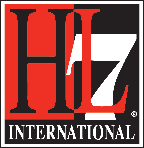 HL7 Version 3 Implementation Guide:Clinical Quality Language (CQL) – basedHealth Quality Measure Format (HQMF) Release 1 – US RealmMAY 2019HL7 STU 4Volume 3 – QDM Templates for CQL-based HQMFSponsored by:
Clinical Quality Information Work GroupCopyright © 2018-2019 Health Level Seven International ® ALL RIGHTS RESERVED. The reproduction of this material in any form is strictly forbidden without the written permission of the publisher.  HL7 and Health Level Seven are registered trademarks of Health Level Seven International. Reg. U.S. Pat & TM Off.Use of this material is governed by HL7's IP Compliance Policy.IMPORTANT NOTES: HL7 licenses its standards and select IP free of charge. If you did not acquire a free license from HL7 for this document, you are not authorized to access or make any use of it. To obtain a free license, please visit http://www.HL7.org/implement/standards/index.cfm. If you are the individual that obtained the license for this HL7 Standard, specification or other freely licensed work (in each and every instance "Specified Material"), the following describes the permitted uses of the Material. A. HL7 INDIVIDUAL, STUDENT AND HEALTH PROFESSIONAL MEMBERS, who register and agree to the terms of HL7’s license, are authorized, without additional charge, to read, and to use Specified Material to develop and sell products and services that implement, but do not directly incorporate, the Specified Material in whole or in part without paying license fees to HL7. INDIVIDUAL, STUDENT AND HEALTH PROFESSIONAL MEMBERS wishing to incorporate additional items of Special Material in whole or part, into products and services, or to enjoy additional authorizations granted to HL7 ORGANIZATIONAL MEMBERS as noted below, must become ORGANIZATIONAL MEMBERS of HL7. B. HL7 ORGANIZATION MEMBERS, who register and agree to the terms of HL7's License, are authorized, without additional charge, on a perpetual (except as provided for in the full license terms governing the Material), non-exclusive and worldwide basis, the right to (a) download, copy (for internal purposes only) and share this Material with your employees and consultants for study purposes, and (b) utilize the Material for the purpose of developing, making, having made, using, marketing, importing, offering to sell or license, and selling or licensing, and to otherwise distribute, Compliant Products, in all cases subject to the conditions set forth in this Agreement and any relevant patent and other intellectual property rights of third parties (which may include members of HL7). No other license, sublicense, or other rights of any kind are granted under this Agreement. C. NON-MEMBERS, who register and agree to the terms of HL7’s IP policy for Specified Material, are authorized, without additional charge, to read and use the Specified Material for evaluating whether to implement, or in implementing, the Specified Material, and to use Specified Material to develop and sell products and services that implement, but do not directly incorporate, the Specified Material in whole or in part. NON-MEMBERS wishing to incorporate additional items of Specified Material in whole or part, into products and services, or to enjoy the additional authorizations granted to HL7 ORGANIZATIONAL MEMBERS, as noted above, must become ORGANIZATIONAL MEMBERS of HL7. Please see http://www.HL7.org/legal/ippolicy.cfm for the full license terms governing the Material.Ownership. Licensee agrees and acknowledges that HL7 owns all right, title, and interest, in and to the Materials. Licensee shall take no action contrary to, or inconsistent with, the foregoing.Licensee agrees and acknowledges that HL7 may not own all right, title, and interest, in and to the Materials and that the Materials may contain and/or reference intellectual property owned by third parties (“Third Party IP”).  Acceptance of these License Terms does not grant Licensee any rights with respect to Third Party IP. Licensee alone is responsible for identifying and obtaining any necessary licenses or authorizations to utilize Third Party IP in connection with the Materials or otherwise. Any actions, claims or suits brought by a third party resulting from a breach of any Third Party IP right by the Licensee remains the Licensee’s liability.Following is a non-exhaustive list of third-party terminologies that may require a separate license:Table of Contents1	Structure of this GUIde	152	Conformance conventions	162.1	Templates and Conformance Statements	162.2	Template Versioning	162.3	Open and Closed Templates	172.4	Conformance Verbs	172.5	Cardinality	172.6	Vocabulary Conformance	182.7	Data Types	182.8	QDM Attribute Mappings	182.9	Asserting an ActCriteria Not Met with a Reason	182.10	XPath Notation	182.11	XML Examples and Sample Documents	193	Document	203.1	QDM Templates for CQL-Based HQMF Header (V4)	204	Section	444.1	Data Criteria Section (V4)	444.2	Measure Description Section	654.3	Measure Observations Section (V2)	664.4	Population Criteria Section (V2)	695	Entry	795.1	Admission Source	795.2	Adverse Event (V3) - DRAFT	805.3	Allergy Intolerance (V3) - DRAFT	885.4	Assessment, Order (V2) - DRAFT	955.5	Assessment, Performed (V3) - DRAFT	1015.6	Assessment, Recommended (V3) - DRAFT	1075.7	Care Goal (V3) - DRAFT	1115.8	Cause	1175.9	Communication, Performed (V2) - DRAFT	1195.10	Component	1265.10.1	Laboratory Test Component	1275.11	Days Supplied	1295.12	Device, Applied (V3) - DRAFT	1315.13	Device, Order (V2) - DRAFT	1375.14	Device, Recommended (V2) - DRAFT	1425.15	Diagnosis (V3) - DRAFT	1485.16	Diagnostic Study, Order (V4) - DRAFT	1545.17	Diagnostic Study, Performed (V3) - DRAFT	1595.18	Diagnostic Study, Recommended (V4) - DRAFT	1655.19	Dosage	1705.20	Encounter Diagnosis - DRAFT	1725.21	Encounter, Order (V2) - DRAFT	1745.22	Encounter, Performed (V3) - DRAFT	1805.23	Encounter, Recommended (V2) - DRAFT	1875.24	Entity – Organization - DRAFT	1925.25	Entity – Patient - DRAFT	1955.26	Entity – Practitioner - DRAFT	1985.27	Facility Location	2025.28	Family History (V2) - DRAFT	2035.29	Immunization, Administered (V4) - DRAFT	2085.30	Immunization, Order (V3) - DRAFT	2145.31	Incision Datetime	2205.32	Intervention, Order (V2) - DRAFT	2225.33	Intervention, Performed (V3) - DRAFT	2275.34	Intervention, Recommended (V2) - DRAFT	2325.35	Laboratory Test Reference Range	2375.36	Laboratory Test, Order (V3) - DRAFT	2395.37	Laboratory Test, Performed (V3) - DRAFT	2455.38	Laboratory Test, Recommended (V3) - DRAFT	2515.39	Medication, Active (V4) – DRAFT	2565.40	Medication, Administered (V4) - DRAFT	2625.41	Medication, Discharge (V3) - DRAFT	2695.42	Medication, Dispensed (V3) - DRAFT	2775.43	Medication, Order (V4) - DRAFT	2865.44	Ordinality - DRAFT	2945.45	Patient Care Experience (V2) - DRAFT	2965.46	Patient Characteristic (V2)	3005.47	Patient Characteristic Birth Date	3025.48	Patient Characteristic Clinical Trial Participant	3045.49	Patient Characteristic Ethnicity	3075.50	Patient Characteristic Expired	3095.51	Patient Characteristic Payer	3125.52	Patient Characteristic Race	3155.53	Patient Characteristic Sex	3175.54	Physical Exam, Order (V3) - DRAFT	3205.55	Physical Exam, Performed (V3) - DRAFT	3255.56	Physical Exam, Recommended (V3) - DRAFT	3315.57	Present On Admission Indicator - DRAFT	3365.58	Principal Diagnosis	3385.59	Procedure, Order (V4) - DRAFT	3405.60	Procedure, Performed (V4) - DRAFT	3455.61	Procedure, Recommended (V3) - DRAFT	3535.62	Program Participation (V3) - DRAFT	3585.63	Provider Care Experience (V2) - DRAFT	3625.64	Reason	3675.65	Related Person - DRAFT	3705.66	Related To	3725.67	Result (V2)	3745.68	Severity Observation (V2)	3765.69	Status (V2)	3785.70	Substance, Administered (V4) - DRAFT	3805.71	Substance, Order (V4) - DRAFT	3865.72	Substance, Recommended (V4) - DRAFT	3925.73	Supply	3985.74	Symptom (V3) - DRAFT	4005.75	Target Outcome	4046	Template Ids in This Guide	4077	Code Systems in This Guide	4258	Retired Templates	4269	Changes from Previous Version	4279.1	QDM Templates for CQL-Based HQMF Header (V4)	4279.2	Adverse Event (V3)	4299.3	Allergy Intolerance (V3)	4319.4	Assessment, Order (V2)	4339.5	Assessment, Performed (V3)	4359.6	Assessment, Recommended (V3)	4379.7	Care Goal (V3)	4399.8	Communication, Performed (V2)	4419.9	Device, Applied (V3)	4479.10	Device, Order (V2)	4499.11	Device, Recommended (V2)	4519.12	Diagnosis (V3)	4539.13	Diagnostic Study, Order (V4)	4559.14	Diagnostic Study, Performed (V3)	4579.15	Diagnostic Study, Recommended (V4)	4599.16	Encounter, Order (V2)	4619.17	Encounter, Performed (V3)	4639.18	Encounter, Recommended (V2)	4669.19	Family History (V2)	4689.20	Immunization, Administered (V4)	4709.21	Immunization, Order (V3)	4739.22	Intervention, Order (V2)	4759.23	Intervention, Performed (V3)	4779.24	Intervention, Recommended (V2)	4799.25	Laboratory Test, Order (V3)	4819.26	Laboratory Test, Performed (V3)	4839.27	Laboratory Test, Recommended (V3)	4859.28	Medication, Active (V4)	4879.29	Medication, Administered (V4)	4899.30	Medication, Discharge (V3)	4919.31	Medication, Dispensed (V3)	4949.32	Medication, Order (V4)	4989.33	Patient Care Experience (V2)	5029.34	Physical Exam, Order (V3)	5049.35	Physical Exam, Performed (V3)	5069.36	Physical Exam, Recommended (V3)	5089.37	Procedure, Order (V4)	5109.38	Procedure, Performed (V4)	5129.39	Procedure, Recommended (V3)	5149.40	Program Participation (V3)	5169.41	Provider Care Experience (V2)	5189.42	Provider Characteristic (RETIRED)	5199.43	Substance, Administered (V4)	5209.44	Substance, Order (V4)	5229.45	Substance, Recommended (V4)	5249.46	Symptom (V3)	5269.47	Data Criteria Section (V4)	528Table of FiguresFigure 1: Relationship between QDM, CQL, eCQM, and the volumes of this IG.	15Figure 1: Measure Description Section Example	66Figure 2: Measure Observations Section (V2) Example	68Figure 4: Admission Source Example	80Figure 5: Adverse Event (V3) Example	88Figure 6: Allergy Intolerance (V3) Example	95Figure 7: Assessment, Order (V2) Example	100Figure 8: Assessment, Performed (V3) Example	106Figure 9: Assessment, Recommended (V3) Example	111Figure 10: Care Goal (V3) Example	117Figure 11: Cause Example	119Figure 12: Communication, Performed (V2) Example	125Figure 13: Component Example	127Figure 14: Laboratory Test Component Example	129Figure 15: Days Supplied Example	131Figure 16: Device, Applied (V3) Example	137Figure 17: Device, Order (V2) Example	142Figure 18: Device, Recommended (V2) Example	148Figure 19: Diagnosis (V3) Example	154Figure 20: Diagnostic Study, Order (V4) Example	158Figure 21: Diagnostic Study, Performed (V3) Example	165Figure 22: Diagnostic Study, Recommended (V4) Example	170Figure 23: Dosage Example	172Figure 24: Encounter Diagnosis Example	174Figure 25: Encounter, Order (V2) Example	180Figure 26: Encounter, Performed (V3) Example	186Figure 27: Encounter, Recommended (V2) Example	191Figure 28: Entity - Organization Example	194Figure 29: Entity – Patient Example	197Figure 30: Entity - Practitioner Example	201Figure 31: Facility Location Example	203Figure 32: Family History (V2) Example	208Figure 33: Immunization, Administered (V4) Example	214Figure 34: Immunization, Order (V3) Example	220Figure 35: Incision Datetime Example	222Figure 36: Intervention, Order (V2) Example	226Figure 37: Intervention, Performed (V3) Example	232Figure 38: Intervention, Recommended (V2) Example	237Figure 39: Laboratory Test Reference Range Example	239Figure 40: Laboratory Test, Order (V3) Example	244Figure 41: Laboratory Test, Performed (V3) Example	251Figure 42: Laboratory Test, Recommended (V3) Example	256Figure 43: Medication, Active (V4) Example	262Figure 44: Medication, Administered (V4) Example	268Figure 45: Medication, Discharge (V3) Example	277Figure 46: Medication, Dispensed (V3) Example	286Figure 47: Medication, Order (V4) Example	294Figure 48: Ordinality Example	296Figure 49: Patient Care Experience (V2) Example	300Figure 50: Patient Characteristic (V2) Example	302Figure 51: Patient Characteristic Birth Date Example	304Figure 52: Patient Characteristic Clinical Trial Participant Example	307Figure 53: Patient Characteristic Ethnicity Example	309Figure 54: Patient Characteristic Expired Example	312Figure 55: Patient Characteristic Payer Example	314Figure 56: Patient Characteristic Race Example	317Figure 57: Patient Characteristic Sex Example	319Figure 58: Physical Exam, Order (V3) Example	325Figure 59: Physical Exam, Performed (V3) Example	331Figure 60: Physical Exam, Recommended (V3) Example	336Figure 61: Present On Admission Indicator Example	338Figure 62: Principal Diagnosis Example	340Figure 63: Procedure, Order (V4) Example	345Figure 64: Procedure, Performed (V4) Example	353Figure 65: Procedure, Recommended (V3) Example	357Figure 66: Program Participation (V3) Example	362Figure 67: Provider Care Experience (V2) Example	366Figure 68: Reason Example	369Figure 69: Related Person Example	372Figure 70: Related To Example	374Figure 71: Result (V2) Example	376Figure 72: Severity Observation (V2) Example	378Figure 73: Status (V2) Example	380Figure 74: Substance, Administered (V4) Example	386Figure 75: Substance, Order (V4) Example	392Figure 76: Substance, Recommended (V4) Example	398Figure 77: Supply Example	400Figure 78: Symptom (V3) Example	404Figure 79: Target Outcome Example	406Table of TablesTable 1: QDM Templates for CQL-Based HQMF Header (V4) Contexts	20Table 2: QDM Templates for CQL-Based HQMF Header (V4) Constraints Overview	21Table 3: Data Criteria Section (V4) Contexts	44Table 4: Data Criteria Section (V4) Constraints Overview	46Table 5: Measure Description Section Contexts	65Table 6: Measure Description Section Constraints Overview	65Table 7: Measure Observations Section (V2) Contexts	66Table 8: Measure Observations Section (V2) Constraints Overview	67Table 9: Population Criteria Section (V2) Contexts	69Table 10: Population Criteria Section (V2) Constraints Overview	70Table 11: Admission Source Contexts	79Table 12: Admission Source Constraints Overview	79Table 13: Adverse Event (V3) Contexts	80Table 14: Adverse Event (V3) Constraints Overview	81Table 15: Allergy Intolerance (V3) Contexts	88Table 16: Allergy Intolerance (V3) Constraints Overview	89Table 17: Assessment, Order (V2) Contexts	95Table 18: Assessment, Order (V2) Constraints Overview	97Table 19: Assessment, Performed (V3) Contexts	101Table 20: Assessment, Performed (V3) Constraints Overview	102Table 21: Assessment, Recommended (V3) Contexts	107Table 22: Assessment, Recommended (V3) Constraints Overview	108Table 23: Care Goal (V3) Contexts	111Table 24: Care Goal (V3) Constraints Overview	113Table 25: Cause Contexts	117Table 26: Cause Constraints Overview	118Table 27: Communication, Performed (V2) Contexts	119Table 28: Communication, Performed (V2) Constraints Overview	120Table 29: Component Contexts	126Table 30: Component Constraints Overview	126Table 31: Laboratory Test Component Contexts	127Table 32: Laboratory Test Component Constraints Overview	128Table 33: Days Supplied Contexts	129Table 34: Days Supplied Constraints Overview	130Table 35: Device, Applied (V3) Contexts	131Table 36: Device, Applied (V3) Constraints Overview	132Table 37: Device, Order (V2) Contexts	137Table 38: Device, Order (V2) Constraints Overview	138Table 39: Device, Recommended (V2) Contexts	142Table 40: Device, Recommended (V2) Constraints Overview	144Table 41: Diagnosis (V3) Contexts	148Table 42: Diagnosis (V3) Constraints Overview	150Table 43: Diagnostic Study, Order (V4) Contexts	154Table 44: Diagnostic Study, Order (V4) Constraints Overview	155Table 45: Diagnostic Study, Performed (V3) Contexts	159Table 46: Diagnostic Study, Performed (V3) Constraints Overview	160Table 47: Diagnostic Study, Recommended (V4) Contexts	165Table 48: Diagnostic Study, Recommended (V4) Constraints Overview	167Table 49: Dosage Contexts	170Table 50: Dosage Constraints Overview	171Table 51: Encounter Diagnosis Contexts	172Table 52: Encounter Diagnosis Constraints Overview	173Table 53: Encounter, Order (V2) Contexts	174Table 54: Encounter, Order (V2) Constraints Overview	176Table 55: Encounter, Performed (V3) Contexts	180Table 56: Encounter, Performed (V3) Constraints Overview	181Table 57: Encounter, Recommended (V2) Contexts	187Table 58: Encounter, Recommended (V2) Constraints Overview	188Table 59: Entity - Organization  Contexts	192Table 60: Entity - Organization  Constraints Overview	193Table 61: Entity - Patient Contexts	195Table 62: Entity - Patient Constraints Overview	196Table 63: Entity - Practitioner Contexts	198Table 64: Entity - Practitioner Constraints Overview	200Table 65: Facility Location Contexts	202Table 66: Facility Location Constraints Overview	202Table 67: Family History (V2) Contexts	203Table 68: Family History (V2) Constraints Overview	204Table 69: Immunization, Administered (V4) Contexts	208Table 70: Immunization, Administered (V4) Constraints Overview	209Table 71: Immunization, Order (V3) Contexts	214Table 72: Immunization, Order (V3) Constraints Overview	215Table 73: Incision Datetime Contexts	220Table 74: Incision Datetime Constraints Overview	221Table 75: Intervention, Order (V2) Contexts	222Table 76: Intervention, Order (V2) Constraints Overview	223Table 77: Intervention, Performed (V3) Contexts	227Table 78: Intervention, Performed (V3) Constraints Overview	228Table 79: Intervention, Recommended (V2) Contexts	232Table 80: Intervention, Recommended (V2) Constraints Overview	234Table 81: Laboratory Test Reference Range Contexts	237Table 82: Laboratory Test Reference Range Constraints Overview	238Table 83: Laboratory Test, Order (V3) Contexts	239Table 84: Laboratory Test, Order (V3) Constraints Overview	241Table 85: Laboratory Test, Performed (V3) Contexts	245Table 86: Laboratory Test, Performed (V3) Constraints Overview	246Table 87: Laboratory Test, Recommended (V3) Contexts	251Table 88: Laboratory Test, Recommended (V3) Constraints Overview	253Table 89: Medication, Active (V4) Contexts	256Table 90: Medication, Active (V4) Constraints Overview	258Table 91: Medication, Administered (V4) Contexts	262Table 92: Medication, Administered (V4) Constraints Overview	263Table 93: Medication, Discharge (V3) Contexts	269Table 94: Medication, Discharge (V3) Constraints Overview	270Table 95: Medication, Dispensed (V3) Contexts	277Table 96: Medication, Dispensed (V3) Constraints Overview	279Table 97: Medication, Order (V4) Contexts	286Table 98: Medication, Order (V4) Constraints Overview	288Table 97: Ordinality Contexts	294Table 98: Ordinality Constraints Overview	295Table 101: Patient Care Experience (V2) Contexts	296Table 102: Patient Care Experience (V2) Constraints Overview	297Table 103: Patient Characteristic (V2) Contexts	300Table 104: Patient Characteristic (V2) Constraints Overview	301Table 105: Patient Characteristic Birth Date Contexts	302Table 106: Patient Characteristic Birth Date Constraints Overview	303Table 107: Patient Characteristic Clinical Trial Participant Contexts	304Table 108: Patient Characteristic Clinical Trial Participant Constraints Overview	305Table 109: Patient Characteristic Ethnicity Contexts	307Table 110: Patient Characteristic Ethnicity Constraints Overview	308Table 111: Patient Characteristic Expired Contexts	309Table 112: Patient Characteristic Expired Constraints Overview	310Table 113: Patient Characteristic Payer Contexts	312Table 114: Patient Characteristic Payer Constraints Overview	313Table 115: Patient Characteristic Race Contexts	315Table 116: Patient Characteristic Race Constraints Overview	316Table 117: Patient Characteristic Sex Contexts	317Table 118: Patient Characteristic Sex Constraints Overview	318Table 119: Physical Exam, Order (V3) Contexts	320Table 120: Physical Exam, Order (V3) Constraints Overview	321Table 121: Physical Exam, Performed (V3) Contexts	325Table 122: Physical Exam, Performed (V3) Constraints Overview	326Table 123: Physical Exam, Recommended (V3) Contexts	331Table 124: Physical Exam, Recommended (V3) Constraints Overview	332Table 125: Present On Admission Indicator Contexts	336Table 126: Present On Admission Indicator Constraints Overview	337Table 127: Principal Diagnosis Contexts	338Table 128: Principal Diagnosis Constraints Overview	339Table 129: Procedure, Order (V4) Contexts	340Table 130: Procedure, Order (V4) Constraints Overview	341Table 131: Procedure, Performed (V4) Contexts	345Table 132: Procedure, Performed (V4) Constraints Overview	347Table 133: Procedure, Recommended (V3) Contexts	353Table 134: Procedure, Recommended (V3) Constraints Overview	354Table 135: Program Participation (V3) Contexts	358Table 136: Program Participation (V3) Constraints Overview	359Table 137: Provider Care Experience (V2) Contexts	362Table 138: Provider Care Experience (V2) Constraints Overview	363Table 139: Reason Contexts	367Table 140: Reason Constraints Overview	368Table 141: Related Person Contexts	370Table 142: Related Person Constraints Overview	371Table 143: Related To Contexts	372Table 144: Related To Constraints Overview	373Table 145: Result (V2) Contexts	374Table 146: Result (V2) Constraints Overview	375Table 147: Severity Observation (V2) Contexts	376Table 148: Severity Observation (V2) Constraints Overview	377Table 149: Status (V2) Contexts	378Table 150: Status (V2) Constraints Overview	379Table 151: Substance, Administered (V4) Contexts	380Table 152: Substance, Administered (V4) Constraints Overview	381Table 153: Substance, Order (V4) Contexts	386Table 154: Substance, Order (V4) Constraints Overview	387Table 155: Substance, Recommended (V4) Contexts	392Table 156: Substance, Recommended (V4) Constraints Overview	393Table 157: Supply Contexts	398Table 158: Supply Constraints Overview	399Table 159: Symptom (V3) Contexts	400Table 160: Symptom (V3) Constraints Overview	401Table 161: Target Outcome Contexts	404Table 162: Target Outcome Constraints Overview	405Table 163: Template List	407Table 164: Template Containments	411Table 165: Code Systems	425Table 166: Retired Templates	426Structure of this GUIdeThree volumes comprise this HL7 Version 3 Implementation Guide: Clinical Quality Language (CQL)- based Health Quality Measure Format (HQMF), Release 1 (US Realm), Standard for Trial Use (STU) 4: 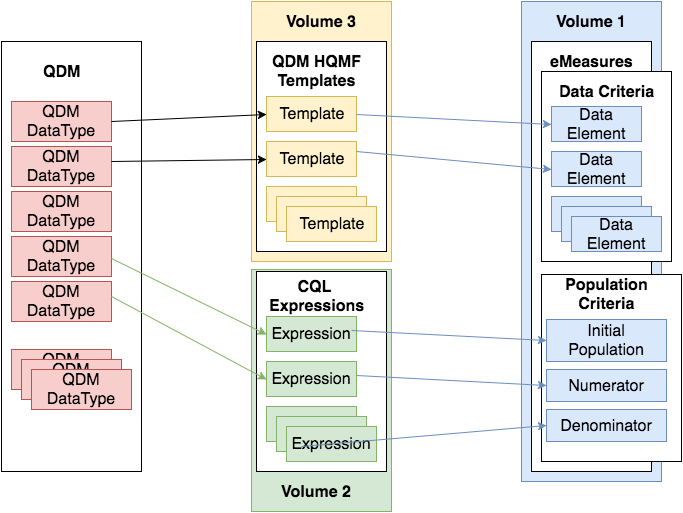 Figure 1: Relationship between QDM, CQL, eCQM, and the volumes of this IG.Volume 1 : Provides narrative introduction, background material, and conformance requirements for representing CQL-based eCQMs in HQMF. Volume 2 : Describes how to incorporate version 5.5 of the Quality Data Model into a CQL- based eCQM in accordance with accepted formatting and usage conventions. Volume 3 : Contains the QDM templates for the CQL-based HQMF for QDM data types, necessary for constructing CQL-based HQMF measures that use the QDM.Conformance conventionsTemplates and Conformance StatementsConformance statements within this IG are presented as constraints from the Trifolia Workbench, a template repository. An algorithm converts constraints recorded in Trifolia to a printable presentation. Each constraint is uniquely identified by conformance number at or near the end of the constraint (e.g., CONF:3335-31306). The digits in the conformance number before the hyphen identify which implementation guide the template belongs to and the number after the hyphen is unique to the owning implementation guide. Together, these two numbers uniquely identify each constraint. These identifiers are persistent but not sequential. Conformance numbers in this guide associated with a conformance statement that is carried forward from a previous version of this guide will carry the same conformance number from the previous version. This is true even if the previous conformance statement has been edited. If a conformance statement is entirely new it will have a new conformance number. Bracketed information following each template title indicates the template type (dataCriteriaSection, populationCriteriaSection, actCriteria, observationCriteria, etc.), the object identifier (OID) or uniform resource name (URN), and whether the template is open or closed. The identifier OID is the templateId/@root value; all templateIds have an @root value. Updated templates also have an @extension value, which is a date identifying the version of this template; such templates are identified by URN and the HL7 version (urn:hl7ii). The URN identifier includes both the @root and @extension value for the templateId (for example, identifier urn:hl7ii:2.16.840.1.113883.10.20.28.1.2:2018-05-01). Each section and entry template in the guide includes a context table. The "Contained By" column indicates which documents or sections use this template and if the template is optional or required in the containing template. The "Contains" column indicates templates contained within this template. Each template also includes a constraint overview table to summarize the constraints in the template. Value set tables, where applicable, and brief XML example figures are included with most explanations. Template VersioningA new version of an existing implementation guide reuses templates from the previous version. During the ballot phase or update phase, templates carry the designation “Published” to indicate the template is unchanged from the previous version or “Draft” to indicate a new or revised template. Substantial revisions to previously published templates are indicated by the version number (V2, V3, etc.) in all phases: ballot, update, and published guides. If there are no substantive changes to a template that has been successfully published, the template will carry the same templateId/@root (identifier oid) and templateId/@extension as in the previous implementation guide. (In the case of older templates, the @extension attribute will not be present.) During a new ballot or update phase, “Published” is appended to the main heading for the template to indicate that the template cannot be commented on in the ballot or update. The “Published” designation is removed in the final publication versions. Open and Closed TemplatesIn open templates, all of the features of the HQMF Release 1 Normative base specification are allowed except as constrained by the templates. By contrast, a closed template specifies what is allowed and nothing further may be included. Templates in an HQMF Release 1 Normative document are open. However measure developers should be cautioned that only the elements described in these templates are supported by the Measure Authoring Tool (MAT). Conformance VerbsThe keywords SHALL, SHOULD, MAY, NEED NOT, SHOULD NOT, and SHALL NOT in this document are to be interpreted as described in the HL7 Version 3 Publishing Facilitator's Guide.SHALL: an absolute requirement for the particular element. Where a SHALL constraint is applied to an XML element, that element must be present in an instance, but may have an exceptional value (i.e., may have a nullFlavor), unless explicitly precluded. Where a SHALL constraint is applied to an XML attribute, that attribute must be present, and must contain a conformant value. SHALL NOT: an absolute prohibition against inclusion SHOULD/SHOULD NOT: best practice or recommendation. There may be valid reasons to ignore an item, but the full implications must be understood and carefully weighed before choosing a different course MAY/NEED NOT: truly optional; can be included or omitted as the author decides with no implications CardinalityThe cardinality indicator (0..1, 1..1, 1..*, etc.) specifies the allowable occurrences within a document instance. The cardinality indicators are interpreted with the following format “m...n” where m represents the least and n the most: 0..1 : zero to one1..1 : exactly one1..* : at least one0..* : zero or more1..n : at least one and not more than nWhen a constraint has subordinate clauses, the scope of the cardinality of the parent constraint must be clear. In the next figure, the constraint says exactly one code is to be present. The subordinate constraint specifies some additional characteristics of that code.Vocabulary ConformanceThe templates in this document use terms from several code systems. These vocabularies are defined in various supporting specifications and may be maintained by other bodies, as is the case for the LOINC® and SNOMED CT® vocabularies. Value-set bindings adhere to HL7 Vocabulary Working Group best practices, and include both a conformance verb (SHALL, SHOULD, MAY, etc.) and an indication of DYNAMIC vs. STATIC binding. Value-set constraints can be STATIC, meaning that they are bound to a specified version of a value set, or DYNAMIC, meaning that they are bound to the most current version of the value set. A simplified constraint, used when the binding is to a single code, includes the meaning of the code. In a QDM-based HQMF document, a QDM data type is coupled with a single value set, a grouping value set, or a directly referenced code to become a QDM element. This guide uses the notation “{$QDMElementValueSetOID}” in lieu of a real value set OID to indicate that this is where the value set binding should occur during creation of a QDM element. A full discussion of the representation of vocabulary is outside the scope of this document; for more information, see the HL7 Version 3, Normative Edition sections on Abstract Data Types and XML Data Types R2. Data TypesHQMF Normative uses the HL7 Version 3 Data Types, Release 2 abstract and Release 2 XML-specific specification. All attributes of a data type are allowed unless explicitly prohibited by this specification. QDM Attribute MappingsIn a QDM-HQMF template, the QDM data type is mapped to the template, and QDM attributes of the QDM data type are mapped to attributes of the QDM-HQMF template. Attribute-level mapping is indicated within the template via a note.Asserting an ActCriteria Not Met with a ReasonTo specify a QDM element as not done, such as to say a patient was not prescribed with antithrombotic therapy because of contraindication (“Medication, Not Ordered”), this is done through the use of the actionNegationInd attribute (The QDM attribute negation rationale is represented using the actionNegationInd). The actionNegationInd if true, specifies that the actCriteria indicated was not met. A nested reason for the actCriteria not being met can be represented through an outboundRelationship type of “RSON” to the Reason entry QDM-HQMF template. XPath NotationInstead of the traditional dotted notation used by HL7 to represent RIM classes, this document uses XML Path Language (XPath) notation in conformance statements and elsewhere to identify the XML elements and attributes within the HQMF Release 1 Normative document instance to which various constraints are applied. The implicit context of these expressions is the root of the document. This notation provides a mechanism that will be familiar to developers for identifying parts of an XML document. XPath statements appear in this document in a monospace font. XPath syntax selects nodes from an XML document using a path containing the context of the node(s). The path is constructed from node names and attribute names (prefixed by an ‘@’) and concatenated with a ‘/’ symbol. XML Examples and Sample DocumentsXML examples appear in figures in this document in this monospace font. Portions of the XML content may be omitted from the content for brevity, marked by an ellipsis (...).Within the narrative, XML element (code, measureAttribute, etc.) and attribute (SNOMED CT, 282291009, etc.) names also appear in this monospace font.DocumentQDM Templates for CQL-Based HQMF Header (V4)[QualityMeasureDocument: identifier urn:hl7ii:2.16.840.1.113883.10.20.28.1.2:2019-05-01 (open)]Table 1: QDM Templates for CQL-Based HQMF Header (V4) ContextsThis is the document header template for a CQL-based HQMF document that contains QDM-based entry templates (QDM Version 5.5).Table 2: QDM Templates for CQL-Based HQMF Header (V4) Constraints OverviewSHALL contain exactly one [1..1] typeId (CONF:4423-18786).This typeId SHALL contain exactly one [1..1] @root="2.16.840.1.113883.1.3" (CONF:4423-18787).This typeId SHALL contain exactly one [1..1] @extension="POQM_HD000001UV02" (CONF:4423-18788).SHALL contain exactly one [1..1] templateId (CONF:4423-18771).This templateId SHALL contain exactly one [1..1] item (CONF:4423-18772) such that itSHALL contain exactly one [1..1] @root="2.16.840.1.113883.10.20.28.1.2" (CONF:4423-18773).SHALL contain zero or one [0..1] @extension="2019-05-01" (CONF:4423-33755).SHALL contain exactly one [1..1] id (CONF:4423-18542).SHALL contain exactly one [1..1] code (CONF:4423-18575).This code SHALL contain exactly one [1..1] @code="57024-2" Health Quality Measure Document (CONF:4423-18576).This code SHALL contain exactly one [1..1] @codeSystem (CodeSystem: LOINC urn:oid:2.16.840.1.113883.6.1) (CONF:4423-33757).SHALL contain exactly one [1..1] title (CONF:4423-18541).SHOULD contain zero or one [0..1] text (CONF:4423-18578).SHALL contain exactly one [1..1] statusCode (CONF:4423-18579).This statusCode SHALL contain exactly one [1..1] @code="completed" Completed (CodeSystem: HL7ActStatus urn:oid:2.16.840.1.113883.5.14) (CONF:4423-32666).MAY contain zero or one [0..1] effectiveTime (CONF:4423-18789).MAY contain zero or one [0..1] availabilityTime (CONF:4423-18790).MAY contain zero or one [0..1] languageCode (CONF:4423-18791).SHALL contain exactly one [1..1] setId (CONF:4423-18543).SHOULD contain zero or one [0..1] versionNumber (CONF:4423-18544).SHOULD contain zero or more [0..*] author (CONF:4423-18563).The author, if present, SHALL contain exactly one [1..1] responsibleParty (CONF:4423-18564).This responsibleParty SHALL contain exactly one [1..1] representedResponsibleOrganization (CONF:4423-18565).This representedResponsibleOrganization SHALL contain exactly one [1..1] id (CONF:4423-18566).This id SHALL contain exactly one [1..1] item (CONF:4423-18567).This representedResponsibleOrganization SHALL contain exactly one [1..1] name (CONF:4423-18568).SHALL contain exactly one [1..1] custodian (CONF:4423-18555).This custodian SHALL contain exactly one [1..1] responsibleParty (CONF:4423-18556).This responsibleParty SHALL contain exactly one [1..1] @classCode="ASSIGNED" (CONF:4423-29933).This responsibleParty SHALL contain exactly one [1..1] representedResponsibleOrganization (CONF:4423-18557).This representedResponsibleOrganization SHALL contain exactly one [1..1] id (CONF:4423-18558).This id SHALL contain exactly one [1..1] item (CONF:4423-18559).This representedResponsibleOrganization SHALL contain exactly one [1..1] name (CONF:4423-18560).SHOULD contain zero or one [0..1] verifier (CONF:4423-18754).The verifier, if present, SHALL contain exactly one [1..1] responsibleParty (CONF:4423-18755).This responsibleParty SHALL contain exactly one [1..1] representedResponsibleOrganization (CONF:4423-18756).This representedResponsibleOrganization SHALL contain exactly one [1..1] id (CONF:4423-18757).This id SHALL contain exactly one [1..1] item (CONF:4423-18758).This representedResponsibleOrganization SHALL contain exactly one [1..1] name (CONF:4423-18759).SHALL contain at least one [1..*] relatedDocument (CONF:4423-34627) such that itSHALL contain exactly one [1..1] expressionDocument (CONF:4423-34628).This expressionDocument SHALL contain exactly one [1..1] text (CONF:4423-34629).This text SHALL contain exactly one [1..1] @mediaType="text/cql" (CONF:4423-34631).This text SHALL contain exactly one [1..1] reference (CONF:4423-34630).This reference SHALL contain exactly one [1..1] @value (CONF:4423-34632).
Note: This value contains a URI (relative or absolute) that identifies the CQL expression document.This expressionDocument SHALL contain exactly one [1..1] setId (CONF:4423-34903).This setId SHALL contain exactly one [1..1] @root (CONF:4423-34908).This setId SHALL contain exactly one [1..1] @extension (CONF:4423-34909).MAY contain at least one [1..*] relatedDocument (CONF:4423-34898) such that itSHALL contain exactly one [1..1] @typeCode="XCRPT" Excerpts (CodeSystem: HL7ActRelationshipType urn:oid:2.16.840.1.113883.5.1002) (CONF:4423-34902).SHALL contain exactly one [1..1] componentQualityMeasureDocument (CONF:4423-34904).This componentQualityMeasureDocument SHALL contain exactly one [1..1] id (CONF:4423-34905).This id SHALL contain exactly one [1..1] @root (CONF:4423-34910).
Note: The id of the component eCQMThis id SHOULD contain zero or one [0..1] @identifierName (CONF:4423-34911).
Note: The title of the component eCQMThis componentQualityMeasureDocument SHOULD contain zero or one [0..1] setId (CONF:4423-34906).The setId, if present, SHALL contain exactly one [1..1] @root (CONF:4423-34912).
Note: The setId of the component eCQMThis componentQualityMeasureDocument SHOULD contain zero or one [0..1] versionNumber (CONF:4423-34907).VersionNumber SHALL be present if the setId element is present and if present, it SHALL have a value attribute that is the versionNumber of the component eCQM (CONF:4423-34913).SHALL contain exactly one [1..1] controlVariable (CONF:4423-18545).This controlVariable SHALL contain exactly one [1..1] measurePeriod (CONF:4423-18546).This measurePeriod SHALL contain exactly one [1..1] code (CONF:4423-18547).This code SHALL contain exactly one [1..1] @code="MSRTP" Measurement Period (CONF:4423-18548).This code SHALL contain exactly one [1..1] @codeSystem (CodeSystem: HL7ActCode urn:oid:2.16.840.1.113883.5.4) (CONF:4423-30056).This measurePeriod SHALL contain exactly one [1..1] value (CONF:4423-18550).
Note: Measure period could be either an IVL_TS or a PIVL_TS data type. Refer to the HQMF Normative Release 1 standard for details. SHALL contain exactly one [1..1] subjectOf (CONF:4423-18580) such that itSHALL contain exactly one [1..1] measureAttribute (CONF:4423-18581).This measureAttribute SHALL contain exactly one [1..1] code (CONF:4423-18582).This code SHALL contain exactly one [1..1] @code="MSRSCORE" Measure Scoring (CONF:4423-18583).This code SHALL contain exactly one [1..1] @codeSystem (CodeSystem: HL7ActCode urn:oid:2.16.840.1.113883.5.4) (CONF:4423-30057).This measureAttribute SHALL contain exactly one [1..1] value with @xsi:type="CD" (CONF:4423-29935).This value SHALL contain exactly one [1..1] @code (ValueSet: ObservationMeasureScoring urn:oid:2.16.840.1.113883.1.11.20367) (CONF:4423-29936).SHALL contain at least one [1..*] subjectOf (CONF:4423-18588) such that itSHALL contain exactly one [1..1] measureAttribute (CONF:4423-18590).This measureAttribute SHALL contain exactly one [1..1] code (CONF:4423-18591).This code SHALL contain exactly one [1..1] @code="MSRTYPE" Measure Type (CONF:4423-29934).This code SHALL contain exactly one [1..1] @codeSystem (CodeSystem: HL7ActCode urn:oid:2.16.840.1.113883.5.4) (CONF:4423-30058).This measureAttribute SHALL contain exactly one [1..1] value with @xsi:type="CD" (CONF:4423-29938).This value SHALL contain exactly one [1..1] @code (ValueSet: ObservationMeasureType urn:oid:2.16.840.1.113883.1.11.20368) (CONF:4423-29939).SHOULD contain zero or one [0..1] subjectOf (CONF:4423-18603) such that itSHALL contain exactly one [1..1] measureAttribute (CONF:4423-18604).This measureAttribute SHALL contain exactly one [1..1] code (CONF:4423-18605).This code SHALL contain exactly one [1..1] @code="COPY" Copyright (CONF:4423-29941).This code SHALL contain exactly one [1..1] @codeSystem (CodeSystem: HL7ActCode urn:oid:2.16.840.1.113883.5.4) (CONF:4423-30060).This measureAttribute SHALL contain exactly one [1..1] value with @xsi:type="ED" (CONF:4423-18609).SHOULD contain zero or one [0..1] subjectOf (CONF:4423-18610) such that itSHALL contain exactly one [1..1] measureAttribute (CONF:4423-18611).This measureAttribute SHALL contain exactly one [1..1] code (CONF:4423-18612).This code SHALL contain exactly one [1..1] @code="CRS" Clinical Recommendation Statement (CONF:4423-18613).This code SHALL contain exactly one [1..1] @codeSystem (CodeSystem: HL7ActCode urn:oid:2.16.840.1.113883.5.4) (CONF:4423-30061).This measureAttribute SHALL contain exactly one [1..1] value with @xsi:type="ED" (CONF:4423-29942).SHOULD contain zero or one [0..1] subjectOf (CONF:4423-18617) such that itSHALL contain exactly one [1..1] measureAttribute (CONF:4423-18618).This measureAttribute SHALL contain exactly one [1..1] code (CONF:4423-18619).This code SHALL contain exactly one [1..1] @code="GUIDE" Guide (CONF:4423-18620).This code SHALL contain exactly one [1..1] @codeSystem (CodeSystem: HL7ActCode urn:oid:2.16.840.1.113883.5.4) (CONF:4423-30062).This measureAttribute SHALL contain exactly one [1..1] value with @xsi:type="ED" (CONF:4423-29943).SHOULD contain zero or one [0..1] subjectOf (CONF:4423-18624) such that itSHALL contain exactly one [1..1] measureAttribute (CONF:4423-18625).This measureAttribute SHALL contain exactly one [1..1] code (CONF:4423-18626).This code SHALL contain exactly one [1..1] @code="DEF" Definition (CONF:4423-18627).This code SHALL contain exactly one [1..1] @codeSystem (CodeSystem: HL7ActCode urn:oid:2.16.840.1.113883.5.4) (CONF:4423-30063).This measureAttribute SHALL contain exactly one [1..1] value with @xsi:type="ED" (CONF:4423-18690).SHOULD contain zero or one [0..1] subjectOf (CONF:4423-18630) such that itSHALL contain exactly one [1..1] measureAttribute (CONF:4423-18631).This measureAttribute SHALL contain exactly one [1..1] code (CONF:4423-18632).This code SHALL contain exactly one [1..1] @code="IDUR" Improvement Notation (CONF:4423-18633).This code SHALL contain exactly one [1..1] @codeSystem (CodeSystem: HL7ActCode urn:oid:2.16.840.1.113883.5.4) (CONF:4423-30064).This measureAttribute SHALL contain exactly one [1..1] value with @xsi:type="ED" (CONF:4423-18636).SHOULD contain zero or one [0..1] subjectOf (CONF:4423-18637) such that itSHALL contain exactly one [1..1] measureAttribute (CONF:4423-18638).This measureAttribute SHALL contain exactly one [1..1] code (CONF:4423-18639).This code SHALL contain exactly one [1..1] @code="KEY" Keyword (CONF:4423-18640).This code SHALL contain exactly one [1..1] @codeSystem (CodeSystem: HL7ActCode urn:oid:2.16.840.1.113883.5.4) (CONF:4423-30065).SHOULD contain zero or one [0..1] subjectOf (CONF:4423-18644) such that itSHALL contain exactly one [1..1] measureAttribute (CONF:4423-18645).This measureAttribute SHALL contain exactly one [1..1] code (CONF:4423-18646).This code SHALL contain exactly one [1..1] @code="MSRAGG" Rate Aggregation (CONF:4423-18647).This code SHALL contain exactly one [1..1] @codeSystem (CodeSystem: HL7ActCode urn:oid:2.16.840.1.113883.5.4) (CONF:4423-30066).This measureAttribute SHALL contain exactly one [1..1] value with @xsi:type="ED" (CONF:4423-18649).SHOULD contain zero or one [0..1] subjectOf (CONF:4423-18650) such that itSHALL contain exactly one [1..1] measureAttribute (CONF:4423-18651).This measureAttribute SHALL contain exactly one [1..1] code (CONF:4423-18652).This code SHALL contain exactly one [1..1] @code="MSRADJ" Risk Adjustment (CONF:4423-18653).This code SHALL contain exactly one [1..1] @codeSystem (CodeSystem: HL7ActCode urn:oid:2.16.840.1.113883.5.4) (CONF:4423-30067).This measureAttribute SHALL contain exactly one [1..1] value with @xsi:type="ED" (CONF:4423-18656).SHOULD contain zero or one [0..1] subjectOf (CONF:4423-18657) such that itSHALL contain exactly one [1..1] measureAttribute (CONF:4423-18658).This measureAttribute SHALL contain exactly one [1..1] code (CONF:4423-18659).This code SHALL contain exactly one [1..1] @code="RAT" Rationale (CONF:4423-18663).This code SHALL contain exactly one [1..1] @codeSystem (CodeSystem: HL7ActCode urn:oid:2.16.840.1.113883.5.4) (CONF:4423-30068).This measureAttribute SHALL contain exactly one [1..1] value with @xsi:type="ED" (CONF:4423-18662).SHOULD contain zero or more [0..*] subjectOf (CONF:4423-18664) such that itSHALL contain exactly one [1..1] measureAttribute (CONF:4423-18665).This measureAttribute SHALL contain exactly one [1..1] code (CONF:4423-18666).This code SHALL contain exactly one [1..1] @code="REF" Reference (CONF:4423-18667).This code SHALL contain exactly one [1..1] @codeSystem (CodeSystem: HL7ActCode urn:oid:2.16.840.1.113883.5.4) (CONF:4423-30069).This measureAttribute SHALL contain exactly one [1..1] value with @xsi:type="ED" (CONF:4423-18668).SHOULD contain zero or more [0..*] subjectOf (CONF:4423-18669) such that itSHALL contain exactly one [1..1] measureAttribute (CONF:4423-18670).This measureAttribute SHALL contain exactly one [1..1] code (CONF:4423-18671).This code SHALL contain exactly one [1..1] @code="MSRSET" Care Setting (CONF:4423-18672).This code SHALL contain exactly one [1..1] @codeSystem (CodeSystem: HL7ActCode urn:oid:2.16.840.1.113883.5.4) (CONF:4423-30070).This measureAttribute SHALL contain exactly one [1..1] value with @xsi:type="CD" (ValueSet: RoleClassServiceDeliveryLocation urn:oid:2.16.840.1.113883.1.11.16927) (CONF:4423-29950).SHOULD contain zero or one [0..1] subjectOf (CONF:4423-18674) such that itSHALL contain exactly one [1..1] measureAttribute (CONF:4423-18675).This measureAttribute SHALL contain exactly one [1..1] code (CONF:4423-18676).This code SHALL contain exactly one [1..1] @code="MSRJUR" Jurisdiction (CONF:4423-18677).This code SHALL contain exactly one [1..1] @codeSystem (CodeSystem: HL7ActCode urn:oid:2.16.840.1.113883.5.4) (CONF:4423-30071).This measureAttribute SHALL contain exactly one [1..1] value with @xsi:type="CD" (CONF:4423-29951).SHOULD contain zero or one [0..1] subjectOf (CONF:4423-18679) such that itSHALL contain exactly one [1..1] measureAttribute (CONF:4423-18680).This measureAttribute SHALL contain exactly one [1..1] code (CONF:4423-18681).This code SHALL contain exactly one [1..1] @code="MSRTOPIC" Topic Type (CONF:4423-29952).This code SHALL contain exactly one [1..1] @codeSystem (CodeSystem: HL7ActCode urn:oid:2.16.840.1.113883.5.4) (CONF:4423-30072).This measureAttribute SHALL contain exactly one [1..1] value with @xsi:type="CD" (CONF:4423-29953).SHOULD contain zero or one [0..1] subjectOf (CONF:4423-18691) such that itSHALL contain exactly one [1..1] measureAttribute (CONF:4423-18692).This measureAttribute SHALL contain exactly one [1..1] code (CONF:4423-18693).This code SHALL contain exactly one [1..1] @code="MSRRPTR" Reporter Type (CONF:4423-18694).This code SHALL contain exactly one [1..1] @codeSystem (CodeSystem: HL7ActCode urn:oid:2.16.840.1.113883.5.4) (CONF:4423-30073).This measureAttribute SHALL contain exactly one [1..1] value with @xsi:type="CD" (CONF:4423-29954).SHOULD contain zero or one [0..1] subjectOf (CONF:4423-18698) such that itSHALL contain exactly one [1..1] measureAttribute (CONF:4423-18699).This measureAttribute SHALL contain exactly one [1..1] code (CONF:4423-18700).This code SHALL contain exactly one [1..1] @code="MSRRPTTIME" Timeframe for Reporting (CONF:4423-18701).This code SHALL contain exactly one [1..1] @codeSystem (CodeSystem: HL7ActCode urn:oid:2.16.840.1.113883.5.4) (CONF:4423-30074).This measureAttribute SHALL contain exactly one [1..1] value with @xsi:type="PQ" (CONF:4423-29955).SHOULD contain zero or one [0..1] subjectOf (CONF:4423-18705) such that itSHALL contain exactly one [1..1] measureAttribute (CONF:4423-18706).This measureAttribute SHALL contain exactly one [1..1] code (CONF:4423-18707).This code SHALL contain exactly one [1..1] @code="USE" Notice of Use (CONF:4423-30075).This code SHALL contain exactly one [1..1] @codeSystem (CodeSystem: HL7ActCode urn:oid:2.16.840.1.113883.5.4) (CONF:4423-30076).This measureAttribute SHALL contain exactly one [1..1] value with @xsi:type="ED" (CONF:4423-18711).SHOULD contain zero or one [0..1] subjectOf (CONF:4423-18712) such that itSHALL contain exactly one [1..1] measureAttribute (CONF:4423-18713).This measureAttribute SHALL contain exactly one [1..1] code (CONF:4423-18714).This code SHALL contain exactly one [1..1] @code="SDE" Supplemental Data Elements (CONF:4423-18715).This code SHALL contain exactly one [1..1] @codeSystem (CodeSystem: HL7ActCode urn:oid:2.16.840.1.113883.5.4) (CONF:4423-30077).This measureAttribute SHALL contain exactly one [1..1] value with @xsi:type="ED" (CONF:4423-18718).SHOULD contain zero or one [0..1] subjectOf (CONF:4423-18719) such that itSHALL contain exactly one [1..1] measureAttribute (CONF:4423-18720).This measureAttribute SHALL contain exactly one [1..1] code (CONF:4423-18721).This code SHALL contain exactly one [1..1] @code="TRANF" Transmission Format (CONF:4423-29956).This code SHALL contain exactly one [1..1] @codeSystem (CodeSystem: HL7ActCode urn:oid:2.16.840.1.113883.5.4) (CONF:4423-30078).This measureAttribute SHALL contain exactly one [1..1] value with @xsi:type="ED" (CONF:4423-18725).SHOULD contain zero or one [0..1] subjectOf (CONF:4423-18726) such that itSHALL contain exactly one [1..1] measureAttribute (CONF:4423-18727).This measureAttribute SHALL contain exactly one [1..1] code (CONF:4423-18728).This code SHALL contain exactly one [1..1] @code="STRAT" Stratification (CONF:4423-18729).This code SHALL contain exactly one [1..1] @codeSystem (CodeSystem: HL7ActCode urn:oid:2.16.840.1.113883.5.4) (CONF:4423-30079).This measureAttribute SHALL contain exactly one [1..1] value with @xsi:type="ED" (CONF:4423-18732).SHOULD contain zero or one [0..1] subjectOf (CONF:4423-18733) such that itSHALL contain exactly one [1..1] measureAttribute (CONF:4423-18734).This measureAttribute SHALL contain exactly one [1..1] code (CONF:4423-18735).This code SHALL contain exactly one [1..1] @code="IPOP" Initial Population (CONF:4423-18736).This code SHALL contain exactly one [1..1] @codeSystem (CodeSystem: HL7ActCode urn:oid:2.16.840.1.113883.5.4) (CONF:4423-30080).This measureAttribute SHALL contain exactly one [1..1] value with @xsi:type="ED" (CONF:4423-18739).SHOULD contain zero or one [0..1] subjectOf (CONF:4423-18740) such that itSHALL contain exactly one [1..1] measureAttribute (CONF:4423-18741).This measureAttribute SHALL contain exactly one [1..1] code (CONF:4423-18742).This code SHALL contain exactly one [1..1] @code="DENOM" Denominator (CONF:4423-29957).This code SHALL contain exactly one [1..1] @codeSystem (CodeSystem: HL7ActCode urn:oid:2.16.840.1.113883.5.4) (CONF:4423-30081).This measureAttribute SHALL contain exactly one [1..1] value with @xsi:type="ED" (CONF:4423-18746).SHOULD contain zero or one [0..1] subjectOf (CONF:4423-18747) such that itSHALL contain exactly one [1..1] measureAttribute (CONF:4423-18748).This measureAttribute SHALL contain exactly one [1..1] code (CONF:4423-18749).This code SHALL contain exactly one [1..1] @code="DENEX" Denominator Exclusion (CONF:4423-29958).This code SHALL contain exactly one [1..1] @codeSystem (CodeSystem: HL7ActCode urn:oid:2.16.840.1.113883.5.4) (CONF:4423-30082).This measureAttribute SHALL contain exactly one [1..1] value with @xsi:type="ED" (CONF:4423-18753).SHOULD contain zero or one [0..1] subjectOf (CONF:4423-29959) such that itSHALL contain exactly one [1..1] measureAttribute (CONF:4423-29960).This measureAttribute SHALL contain exactly one [1..1] code (CONF:4423-30083).This code SHALL contain exactly one [1..1] @code="NUMER" Numerator (CONF:4423-30084).This code SHALL contain exactly one [1..1] @codeSystem (CodeSystem: HL7ActCode urn:oid:2.16.840.1.113883.5.4) (CONF:4423-30085).This measureAttribute SHALL contain exactly one [1..1] value with @xsi:type="ED" (CONF:4423-29962).SHOULD contain zero or one [0..1] subjectOf (CONF:4423-29963) such that itSHALL contain exactly one [1..1] measureAttribute (CONF:4423-29964).This measureAttribute SHALL contain exactly one [1..1] code (CONF:4423-29965).This code SHALL contain exactly one [1..1] @code="NUMEX" Numerator Exclusion (CONF:4423-29967).This code SHALL contain exactly one [1..1] @codeSystem (CodeSystem: HL7ActCode urn:oid:2.16.840.1.113883.5.4) (CONF:4423-30086).This measureAttribute SHALL contain exactly one [1..1] value with @xsi:type="ED" (CONF:4423-29966).SHOULD contain zero or one [0..1] subjectOf (CONF:4423-29968) such that itSHALL contain exactly one [1..1] measureAttribute (CONF:4423-29969).This measureAttribute SHALL contain exactly one [1..1] code (CONF:4423-29970).This code SHALL contain exactly one [1..1] @code="DENEXCEP" Denominator Exception (CONF:4423-29971).This code SHALL contain exactly one [1..1] @codeSystem (CodeSystem: HL7ActCode urn:oid:2.16.840.1.113883.5.4) (CONF:4423-30087).This measureAttribute SHALL contain exactly one [1..1] value with @xsi:type="ED" (CONF:4423-29972).SHOULD contain zero or one [0..1] subjectOf (CONF:4423-29973) such that itSHALL contain exactly one [1..1] measureAttribute (CONF:4423-29974).This measureAttribute SHALL contain exactly one [1..1] code (CONF:4423-29975).This code SHALL contain exactly one [1..1] @code="MSRPOPL" Measure Population (CONF:4423-29976).This code SHALL contain exactly one [1..1] @codeSystem (CodeSystem: HL7ActCode urn:oid:2.16.840.1.113883.5.4) (CONF:4423-30088).This measureAttribute SHALL contain exactly one [1..1] value with @xsi:type="ED" (CONF:4423-29977).SHOULD contain zero or one [0..1] subjectOf (CONF:4423-29978) such that itSHALL contain exactly one [1..1] measureAttribute (CONF:4423-29979).This measureAttribute SHALL contain exactly one [1..1] code (CONF:4423-29980).This code SHALL contain exactly one [1..1] @code="MSRPOPLEX" Measure Population Exclusions  (CONF:4423-29981).This code SHALL contain exactly one [1..1] @codeSystem (CodeSystem: HL7ActCode urn:oid:2.16.840.1.113883.5.4) (CONF:4423-30089).This measureAttribute SHALL contain exactly one [1..1] value with @xsi:type="ED" (CONF:4423-29982).SHOULD contain zero or one [0..1] subjectOf (CONF:4423-29984) such that itSHALL contain exactly one [1..1] measureAttribute (CONF:4423-29985).This measureAttribute SHALL contain exactly one [1..1] code (CONF:4423-29986).This code SHALL contain exactly one [1..1] @code="DISC" Disclaimer (CONF:4423-29987).This code SHALL contain exactly one [1..1] @codeSystem (CodeSystem: HL7ActCode urn:oid:2.16.840.1.113883.5.4) (CONF:4423-30090).This measureAttribute SHALL contain exactly one [1..1] value with @xsi:type="ED" (CONF:4423-29988).MAY contain zero or one [0..1] subjectOf (CONF:4423-34637) such that itSHALL contain exactly one [1..1] measureAttribute (CONF:4423-34638).This measureAttribute SHALL contain exactly one [1..1] code (CONF:4423-34639).This code SHALL contain exactly one [1..1] @code="CMPMSRSCR" Composite measure scoring (CONF:4423-34640).This code SHALL contain exactly one [1..1] @codeSystem="2.16.840.1.113883.5.4" (CodeSystem: HL7ActCode urn:oid:2.16.840.1.113883.5.4) (CONF:4423-34641).This measureAttribute SHALL contain exactly one [1..1] value with @xsi:type="CD" (CONF:4423-34642).This value SHALL contain exactly one [1..1] @code (CONF:4423-34643).
Note: Will add a valueset that contain the following codes: "OPPORSCR","ALLORNONESCR","LINEARSCR","WEIGHTSCR"SHALL contain at least one [1..*] component (CONF:4423-18813).SHALL contain exactly one [1..1] component (CONF:4423-18815) such that itSHALL contain exactly one [1..1] Data Criteria Section (V3) (identifier: urn:hl7ii:2.16.840.1.113883.10.20.28.2.6:2018-05-01) (CONF:4423-18833).SHALL contain at least one [1..*] component (CONF:4423-19057) such that itSHALL contain exactly one [1..1]  Population Criteria Section (V2) (identifier: urn:hl7ii:2.16.840.1.113883.10.20.28.2.7:2017-08-01) (CONF:4423-19058).MAY contain zero or one [0..1] component (CONF:4423-29989) such that itSHALL contain exactly one [1..1]  Measure Description Section (identifier: urn:oid:2.16.840.1.113883.10.20.28.2.3) (CONF:4423-29990).MAY contain zero or one [0..1] component (CONF:4423-29991) such that itSHALL contain exactly one [1..1]  Measure Observations Section (V2) (identifier: urn:hl7ii:2.16.840.1.113883.10.20.28.2.4:2018-05-01) (CONF:4423-29992).SectionData Criteria Section (V4)[dataCriteriaSection: identifier urn:hl7ii:2.16.840.1.113883.10.20.28.2.6:2019-05-01 (open)]Table 3: Data Criteria Section (V4) ContextsThe Data Criteria Section contains the criteria describing the data of interest to a measure.Table 4: Data Criteria Section (V4) Constraints OverviewSHALL contain exactly one [1..1] templateId (CONF:4423-18804) such that itSHALL contain exactly one [1..1] item (CONF:4423-18805) such that itSHALL contain exactly one [1..1] @root="2.16.840.1.113883.10.20.28.2.6" (CONF:4423-18806).SHALL contain exactly one [1..1] @extension="2019-05-01" (CONF:4423-33440).MAY contain zero or one [0..1] id (CONF:4423-18856).SHALL contain exactly one [1..1] code (CONF:4423-18807).This code SHALL contain exactly one [1..1] @code="57025-9" Data Criteria (CodeSystem: LOINC urn:oid:2.16.840.1.113883.6.1 STATIC) (CONF:4423-18808).This code SHALL contain exactly one [1..1] @codeSystem (CodeSystem: LOINC urn:oid:2.16.840.1.113883.6.1) (CONF:4423-30091).SHALL contain exactly one [1..1] title (CONF:4423-18857).This title SHALL contain exactly one [1..1] @value="Data Criteria Section" (CONF:4423-18964).SHALL contain exactly one [1..1] text (CONF:4423-18858).SHALL contain at least one [1..*] entry (CONF:4423-18853).MAY contain zero or more [0..*] entry (CONF:4423-34258) such that itSHALL contain exactly one [1..1] @typeCode="DRIV" Is Derived From (CodeSystem: HL7ActRelationshipType urn:oid:2.16.840.1.113883.5.1002) (CONF:4423-34259).SHALL contain exactly one [1..1]  Adverse Event (V3) (identifier: urn:hl7ii:2.16.840.1.113883.10.20.28.4.120:2019-05-01) (CONF:4423-34260).MAY contain zero or more [0..*] entry (CONF:4423-34261) such that itSHALL contain exactly one [1..1] @typeCode="DRIV" Is Derived From (CodeSystem: HL7ActRelationshipType urn:oid:2.16.840.1.113883.5.1002) (CONF:4423-34262).SHALL contain exactly one [1..1]  Allergy Intolerance (V3) (identifier: urn:hl7ii:2.16.840.1.113883.10.20.28.4.119:2019-05-01) (CONF:4423-34263).MAY contain zero or more [0..*] entry (CONF:4423-34176) such that itSHALL contain exactly one [1..1] @typeCode="DRIV" Is Derived From (CodeSystem: HL7ActRelationshipType urn:oid:2.16.840.1.113883.5.1002) (CONF:4423-34177).SHALL contain exactly one [1..1]  Assessment, Performed (V3) (identifier: urn:hl7ii:2.16.840.1.113883.10.20.28.4.117:2019-05-01) (CONF:4423-34178).MAY contain zero or more [0..*] entry (CONF:4423-34179) such that itSHALL contain exactly one [1..1] typeId="DRIV" Is Derived From (CodeSystem: HL7ActRelationshipType urn:oid:2.16.840.1.113883.5.1002) (CONF:4423-34180).SHALL contain exactly one [1..1]  Assessment, Recommended (V3) (identifier: urn:hl7ii:2.16.840.1.113883.10.20.28.4.118:2019-05-01) (CONF:4423-34181).MAY contain zero or more [0..*] entry (CONF:4423-34678) such that itSHALL contain exactly one [1..1] typeId="DRIV" Is Derived From (CodeSystem: HL7ActRelationshipType urn:oid:2.16.840.1.113883.5.1002) (CONF:4423-34680).SHALL contain exactly one [1..1]  Assessment, Order (V2) (identifier: urn:hl7ii:2.16.840.1.113883.10.20.28.4.131:2019-05-01) (CONF:4423-34679).MAY contain zero or more [0..*] entry (CONF:4423-32667) such that itSHALL contain exactly one [1..1] @typeCode="DRIV" Is Derived From  (CodeSystem: HL7ActRelationshipType urn:oid:2.16.840.1.113883.5.1002) (CONF:4423-32668).SHALL contain exactly one [1..1]  Care Goal (V3) (identifier: urn:hl7ii:2.16.840.1.113883.10.20.28.4.7:2019-05-01) (CONF:4423-32669).MAY contain zero or more [0..*] entry (CONF:4423-34850) such that itSHALL contain exactly one [1..1] @typeCode="DRIV" Is Derived From  (CodeSystem: HL7ActRelationshipType urn:oid:2.16.840.1.113883.5.1002) (CONF:4423-34852).SHALL contain exactly one [1..1]  Communication, Performed (V2) (identifier: urn:hl7ii:2.16.840.1.113883.10.20.28.4.132:2019-05-01) (CONF:4423-34851).MAY contain zero or more [0..*] entry (CONF:4423-32685) such that itSHALL contain exactly one [1..1] @typeCode="DRIV" Is Derived From (CodeSystem: HL7ActRelationshipType urn:oid:2.16.840.1.113883.5.1002) (CONF:4423-32686).SHALL contain exactly one [1..1]  Device, Applied (V3) (identifier: urn:hl7ii:2.16.840.1.113883.10.20.28.4.13:2019-05-01) (CONF:4423-32687).MAY contain zero or more [0..*] entry (CONF:4423-32691) such that itSHALL contain exactly one [1..1] @typeCode="DRIV" Is Derived From (CodeSystem: HL7ActRelationshipType urn:oid:2.16.840.1.113883.5.1002) (CONF:4423-32692).SHALL contain exactly one [1..1]  Device, Order (V2) (identifier: urn:hl7ii:2.16.840.1.113883.10.20.28.4.15:2019-05-01) (CONF:4423-32693).MAY contain zero or more [0..*] entry (CONF:4423-32694) such that itSHALL contain exactly one [1..1] @typeCode="DRIV" Is Derived From (CodeSystem: HL7ActRelationshipType urn:oid:2.16.840.1.113883.5.1002) (CONF:4423-32695).SHALL contain exactly one [1..1]  Device, Recommended (V2) (identifier: urn:hl7ii:2.16.840.1.113883.10.20.28.4.16:2019-05-01) (CONF:4423-32696).MAY contain zero or more [0..*] entry (CONF:4423-34055) such that itSHALL contain exactly one [1..1] @typeCode="DRIV" Is Derived From (CodeSystem: HL7ActRelationshipType urn:oid:2.16.840.1.113883.5.1002) (CONF:4423-34056).SHALL contain exactly one [1..1]  Diagnosis (V3) (identifier: urn:hl7ii:2.16.840.1.113883.10.20.28.4.110:2019-05-01) (CONF:4423-34057).MAY contain zero or more [0..*] entry (CONF:4423-34038) such that itSHALL contain exactly one [1..1] @typeCode="DRIV" Is Derived From (CONF:4423-34039).SHALL contain exactly one [1..1]  Family History (V2) (identifier: urn:hl7ii:2.16.840.1.113883.10.20.28.4.111:2019-05-01) (CONF:4423-34040).MAY contain zero or more [0..*] entry (CONF:4423-32715) such that itSHALL contain exactly one [1..1] @typeCode="DRIV" Is Derived From (CodeSystem: HL7ActRelationshipType urn:oid:2.16.840.1.113883.5.1002) (CONF:4423-32716).SHALL contain exactly one [1..1]  Diagnostic Study, Order (V4) (identifier: urn:hl7ii:2.16.840.1.113883.10.20.28.4.22:2019-05-01) (CONF:4423-32717).MAY contain zero or more [0..*] entry (CONF:4423-32718) such that itSHALL contain exactly one [1..1] @typeCode="DRIV" Is Derived From (CodeSystem: HL7ActRelationshipType urn:oid:2.16.840.1.113883.5.1002) (CONF:4423-32719).SHALL contain exactly one [1..1]  Diagnostic Study, Performed (V3) (identifier: urn:hl7ii:2.16.840.1.113883.10.20.28.4.23:2019-05-01) (CONF:4423-32720).MAY contain zero or more [0..*] entry (CONF:4423-32721) such that itSHALL contain exactly one [1..1] @typeCode="DRIV" Is Derived From (CodeSystem: HL7ActRelationshipType urn:oid:2.16.840.1.113883.5.1002) (CONF:4423-32722).SHALL contain exactly one [1..1]  Diagnostic Study, Recommended (V4) (identifier: urn:hl7ii:2.16.840.1.113883.10.20.28.4.24:2019-05-01) (CONF:4423-32723).MAY contain zero or more [0..*] entry (CONF:4423-32730) such that itSHALL contain exactly one [1..1] @typeCode="DRIV" Is Derived From (CodeSystem: HL7ActRelationshipType urn:oid:2.16.840.1.113883.5.1002) (CONF:4423-32731).SHALL contain exactly one [1..1] Encounter, Order (identifier: urn:hl7ii:2.16.840.1.113883.10.20.28.4.27:2017-05-01) or Encounter, Order (V2) (identifier: urn:hl7ii:2.16.840.1.113883.10.20.28.4.27:2019-05-01) (CONF:4423-32732).MAY contain zero or more [0..*] entry (CONF:4423-32733) such that itSHALL contain exactly one [1..1] @typeCode="DRIV" Is Derived From (CodeSystem: HL7ActRelationshipType urn:oid:2.16.840.1.113883.5.1002) (CONF:4423-32734).SHALL contain exactly one [1..1]  Encounter, Performed (V3) (identifier: urn:hl7ii:2.16.840.1.113883.10.20.28.4.5:2019-05-01) (CONF:4423-32735).MAY contain zero or more [0..*] entry (CONF:4423-32736) such that itSHALL contain exactly one [1..1] @typeCode="DRIV" Is Derived From (CodeSystem: HL7ActRelationshipType urn:oid:2.16.840.1.113883.5.1002) (CONF:4423-32737).SHALL contain exactly one [1..1]  Encounter, Recommended (V2) (identifier: urn:hl7ii:2.16.840.1.113883.10.20.28.4.28:2019-05-01) (CONF:4423-32738).MAY contain zero or more [0..*] entry (CONF:4423-32757) such that itSHALL contain exactly one [1..1] @typeCode="DRIV" Is Derived From (CodeSystem: HL7ActRelationshipType urn:oid:2.16.840.1.113883.5.1002) (CONF:4423-32758).SHALL contain exactly one [1..1]  Intervention, Order (V2) (identifier: urn:hl7ii:2.16.840.1.113883.10.20.28.4.35:2019-05-01) (CONF:4423-32759).MAY contain zero or more [0..*] entry (CONF:4423-32760) such that itSHALL contain exactly one [1..1] @typeCode="DRIV" Is Derived From (CodeSystem: HL7ActRelationshipType urn:oid:2.16.840.1.113883.5.1002) (CONF:4423-32761).SHALL contain exactly one [1..1]  Intervention, Performed (V3) (identifier: urn:hl7ii:2.16.840.1.113883.10.20.28.4.36:2019-05-01) (CONF:4423-32762).MAY contain zero or more [0..*] entry (CONF:4423-32763) such that itSHALL contain exactly one [1..1] @typeCode="DRIV" Is Derived From (CodeSystem: HL7ActRelationshipType urn:oid:2.16.840.1.113883.5.1002) (CONF:4423-32764).SHALL contain exactly one [1..1]  Intervention, Recommended (V2) (identifier: urn:hl7ii:2.16.840.1.113883.10.20.28.4.37:2019-05-01) (CONF:4423-32765).MAY contain zero or more [0..*] entry (CONF:4423-32775) such that itSHALL contain exactly one [1..1] @typeCode="DRIV" Is Derived From (CodeSystem: HL7ActRelationshipType urn:oid:2.16.840.1.113883.5.1002) (CONF:4423-32776).SHALL contain exactly one [1..1]  Laboratory Test, Order (V3) (identifier: urn:hl7ii:2.16.840.1.113883.10.20.28.4.41:2019-05-01) (CONF:4423-32777).MAY contain zero or more [0..*] entry (CONF:4423-32778) such that itSHALL contain exactly one [1..1] @typeCode="DRIV" Is Derived From (CodeSystem: HL7ActRelationshipType urn:oid:2.16.840.1.113883.5.1002) (CONF:4423-32779).SHALL contain exactly one [1..1]  Laboratory Test, Performed (V3) (identifier: urn:hl7ii:2.16.840.1.113883.10.20.28.4.42:2019-05-01) (CONF:4423-32780).MAY contain zero or more [0..*] entry (CONF:4423-32781) such that itSHALL contain exactly one [1..1] @typeCode="DRIV" Is Derived From (CONF:4423-32782).SHALL contain exactly one [1..1]  Laboratory Test, Recommended (V3) (identifier: urn:hl7ii:2.16.840.1.113883.10.20.28.4.43:2019-05-01) (CONF:4423-32783).MAY contain zero or more [0..*] entry (CONF:4423-32787) such that itSHALL contain exactly one [1..1] @typeCode="DRIV" Is Derived From (CodeSystem: HL7ActRelationshipType urn:oid:2.16.840.1.113883.5.1002) (CONF:4423-32788).SHALL contain exactly one [1..1]  Medication, Active (V4) (identifier: urn:hl7ii:2.16.840.1.113883.10.20.28.4.44:2019-05-01) (CONF:4423-32789).MAY contain zero or more [0..*] entry (CONF:4423-32790) such that itSHALL contain exactly one [1..1] @typeCode="DRIV" Is Derived From (CodeSystem: HL7ActRelationshipType urn:oid:2.16.840.1.113883.5.1002) (CONF:4423-32791).SHALL contain exactly one [1..1]  Medication, Administered (V4) (identifier: urn:hl7ii:2.16.840.1.113883.10.20.28.4.45:2019-05-01) (CONF:4423-32792).MAY contain zero or more [0..*] entry (CONF:4423-32797) such that itSHALL contain exactly one [1..1] @typeCode="DRIV" Is Derived From (CodeSystem: HL7ActRelationshipType urn:oid:2.16.840.1.113883.5.1002) (CONF:4423-32803).SHALL contain exactly one [1..1]  Medication, Discharge (V3) (identifier: urn:hl7ii:2.16.840.1.113883.10.20.28.4.48:2019-05-01) (CONF:4423-32804).MAY contain zero or more [0..*] entry (CONF:4423-32798) such that itSHALL contain exactly one [1..1] @typeCode="DRIV" Is Derived From (CodeSystem: HL7ActRelationshipType urn:oid:2.16.840.1.113883.5.1002) (CONF:4423-32805).SHALL contain exactly one [1..1]  Medication, Order (V4) (identifier: urn:hl7ii:2.16.840.1.113883.10.20.28.4.51:2019-05-01) (CONF:4423-32806).MAY contain zero or more [0..*] entry (CONF:4423-32799) such that itSHALL contain exactly one [1..1] @typeCode="DRIV" Is Derived From (CodeSystem: HL7ActRelationshipType urn:oid:2.16.840.1.113883.5.1002) (CONF:4423-32807).SHALL contain exactly one [1..1]  Medication, Dispensed (V3) (identifier: urn:hl7ii:2.16.840.1.113883.10.20.28.4.49:2019-05-01) (CONF:4423-32808).MAY contain zero or more [0..*] entry (CONF:4423-33949) such that itSHALL contain exactly one [1..1] @typeCode="DRIV" Is Derived From (CodeSystem: HL7ActRelationshipType urn:oid:2.16.840.1.113883.5.1002) (CONF:4423-33950).SHALL contain exactly one [1..1]  Immunization, Administered (V4) (identifier: urn:hl7ii:2.16.840.1.113883.10.20.28.4.112:2019-05-01) (CONF:4423-33951).MAY contain zero or more [0..*] entry (CONF:4423-33955) such that itSHALL contain exactly one [1..1] @typeCode="DRIV" Is Derived From (CodeSystem: HL7ActRelationshipType urn:oid:2.16.840.1.113883.5.1002) (CONF:4423-33956).SHALL contain exactly one [1..1]  Immunization, Order (V3) (identifier: urn:hl7ii:2.16.840.1.113883.10.20.28.4.113:2019-05-01) (CONF:4423-34037).MAY contain zero or more [0..*] entry (CONF:4423-32811) such that itSHALL contain exactly one [1..1] @typeCode="DRIV" Is Derived From (CodeSystem: HL7ActRelationshipType urn:oid:2.16.840.1.113883.5.1002) (CONF:4423-32821).SHALL contain exactly one [1..1]  Patient Care Experience (V2) (identifier: urn:hl7ii:2.16.840.1.113883.10.20.28.4.52:2019-05-01) (CONF:4423-32822).MAY contain zero or more [0..*] entry (CONF:4423-32812) such that itSHALL contain exactly one [1..1] @typeCode="DRIV" Is Derived From (CONF:4423-32823).SHALL contain exactly one [1..1]  Patient Characteristic (V2) (identifier: urn:hl7ii:2.16.840.1.113883.10.20.28.4.53:2017-08-01) (CONF:4423-32824).MAY contain zero or more [0..*] entry (CONF:4423-32813) such that itSHALL contain exactly one [1..1] @typeCode="DRIV" Is Derived From (CodeSystem: HL7ActRelationshipType urn:oid:2.16.840.1.113883.5.1002) (CONF:4423-32825).SHALL contain exactly one [1..1]  Patient Characteristic Clinical Trial Participant (identifier: urn:hl7ii:2.16.840.1.113883.10.20.28.4.6:2017-05-01) (CONF:4423-32826).MAY contain zero or more [0..*] entry (CONF:4423-32814) such that itSHALL contain exactly one [1..1] @typeCode="DRIV" Is Derived From (CodeSystem: HL7ActRelationshipType urn:oid:2.16.840.1.113883.5.1002) (CONF:4423-32827).SHALL contain exactly one [1..1]  Patient Characteristic Birth Date (identifier: urn:hl7ii:2.16.840.1.113883.10.20.28.4.54:2017-05-01) (CONF:4423-32828).MAY contain zero or more [0..*] entry (CONF:4423-32815) such that itSHALL contain exactly one [1..1] @typeCode="DRIV" Is Derived From (CodeSystem: HL7ActRelationshipType urn:oid:2.16.840.1.113883.5.1002) (CONF:4423-32829).SHALL contain exactly one [1..1]  Patient Characteristic Ethnicity (identifier: urn:hl7ii:2.16.840.1.113883.10.20.28.4.56:2017-05-01) (CONF:4423-32830).MAY contain zero or more [0..*] entry (CONF:4423-32816) such that itSHALL contain exactly one [1..1] @typeCode="DRIV" Is Derived From (CodeSystem: HL7ActRelationshipType urn:oid:2.16.840.1.113883.5.1002) (CONF:4423-32831).SHALL contain exactly one [1..1]  Patient Characteristic Expired (identifier: urn:hl7ii:2.16.840.1.113883.10.20.28.4.57:2017-05-01) (CONF:4423-32832).MAY contain zero or more [0..*] entry (CONF:4423-32817) such that itSHALL contain exactly one [1..1] @typeCode="DRIV" Is Derived From (CodeSystem: HL7ActRelationshipType urn:oid:2.16.840.1.113883.5.1002) (CONF:4423-32833).SHALL contain exactly one [1..1]  Patient Characteristic Payer (identifier: urn:hl7ii:2.16.840.1.113883.10.20.28.4.58:2017-05-01) (CONF:4423-32834).MAY contain zero or more [0..*] entry (CONF:4423-32818) such that itSHALL contain exactly one [1..1] @typeCode="DRIV" Is Derived From (CodeSystem: HL7ActRelationshipType urn:oid:2.16.840.1.113883.5.1002) (CONF:4423-32835).SHALL contain exactly one [1..1]  Patient Characteristic Race (identifier: urn:hl7ii:2.16.840.1.113883.10.20.28.4.59:2017-05-01) (CONF:4423-32836).MAY contain zero or more [0..*] entry (CONF:4423-32819) such that itSHALL contain exactly one [1..1] @typeCode="DRIV" Is Derived From (CodeSystem: HL7ActRelationshipType urn:oid:2.16.840.1.113883.5.1002) (CONF:4423-32837).SHALL contain exactly one [1..1]  Patient Characteristic Sex (identifier: urn:hl7ii:2.16.840.1.113883.10.20.28.4.55:2017-05-01) (CONF:4423-32838).MAY contain zero or more [0..*] entry (CONF:4423-32844) such that itSHALL contain exactly one [1..1] @typeCode="DRIV" Is Derived From (CodeSystem: HL7ActRelationshipType urn:oid:2.16.840.1.113883.5.1002) (CONF:4423-32845).SHALL contain exactly one [1..1]  Physical Exam, Order (V3) (identifier: urn:hl7ii:2.16.840.1.113883.10.20.28.4.61:2019-05-01) (CONF:4423-32846).MAY contain zero or more [0..*] entry (CONF:4423-32847) such that itSHALL contain exactly one [1..1] @typeCode="DRIV" Is Derived From (CodeSystem: HL7ActRelationshipType urn:oid:2.16.840.1.113883.5.1002) (CONF:4423-32848).SHALL contain exactly one [1..1]  Physical Exam, Performed (V3) (identifier: urn:hl7ii:2.16.840.1.113883.10.20.28.4.62:2019-05-01) (CONF:4423-32849).MAY contain zero or more [0..*] entry (CONF:4423-32850) such that itSHALL contain exactly one [1..1] @typeCode="DRIV" Is Derived From (CodeSystem: HL7ActRelationshipType urn:oid:2.16.840.1.113883.5.1002) (CONF:4423-32851).SHALL contain exactly one [1..1]  Physical Exam, Recommended (V3) (identifier: urn:hl7ii:2.16.840.1.113883.10.20.28.4.63:2019-05-01) (CONF:4423-32852).MAY contain zero or more [0..*] entry (CONF:4423-32856) such that itSHALL contain exactly one [1..1] @typeCode="DRIV" Is Derived From (CodeSystem: HL7ActRelationshipType urn:oid:2.16.840.1.113883.5.1002) (CONF:4423-32857).SHALL contain exactly one [1..1]  Procedure, Performed (V4) (identifier: urn:hl7ii:2.16.840.1.113883.10.20.28.4.67:2019-05-01) (CONF:4423-32858).MAY contain zero or more [0..*] entry (CONF:4423-32859) such that itSHALL contain exactly one [1..1] @typeCode="DRIV" Is Derived From (CodeSystem: HL7ActRelationshipType urn:oid:2.16.840.1.113883.5.1002) (CONF:4423-32860).SHALL contain exactly one [1..1]  Procedure, Recommended (V3) (identifier: urn:hl7ii:2.16.840.1.113883.10.20.28.4.68:2019-05-01) (CONF:4423-32861).MAY contain zero or more [0..*] entry (CONF:4423-32862) such that itSHALL contain exactly one [1..1] @typeCode="DRIV" Is Derived From (CodeSystem: HL7ActRelationshipType urn:oid:2.16.840.1.113883.5.1002) (CONF:4423-32863).SHALL contain exactly one [1..1]  Procedure, Order (V4) (identifier: urn:hl7ii:2.16.840.1.113883.10.20.28.4.66:2019-05-01) (CONF:4423-32864).MAY contain zero or more [0..*] entry (CONF:4423-32868) such that itSHALL contain exactly one [1..1] @typeCode="DRIV" Is Derived From (CodeSystem: HL7ActRelationshipType urn:oid:2.16.840.1.113883.5.1002) (CONF:4423-32869).SHALL contain exactly one [1..1]  Provider Care Experience (V2) (identifier: urn:hl7ii:2.16.840.1.113883.10.20.28.4.70:2019-05-01) (CONF:4423-32870).MAY contain zero or more [0..*] entry (CONF:4423-32996) such that itSHALL contain exactly one [1..1] @typeCode="DRIV" Is Derived From (CodeSystem: HL7ActRelationshipType urn:oid:2.16.840.1.113883.5.1002) (CONF:4423-32997).SHALL contain exactly one [1..1]  Substance, Administered (V4) (identifier: urn:hl7ii:2.16.840.1.113883.10.20.28.4.73:2019-05-01) (CONF:4423-32998).MAY contain zero or more [0..*] entry (CONF:4423-33005) such that itSHALL contain exactly one [1..1] @typeCode="DRIV" Is Derived From (CodeSystem: HL7ActRelationshipType urn:oid:2.16.840.1.113883.5.1002) (CONF:4423-33006).SHALL contain exactly one [1..1]  Substance, Order (V4) (identifier: urn:hl7ii:2.16.840.1.113883.10.20.28.4.77:2019-05-01) (CONF:4423-33007).MAY contain zero or more [0..*] entry (CONF:4423-33011) such that itSHALL contain exactly one [1..1] @typeCode="DRIV" Is Derived From (CodeSystem: HL7ActRelationshipType urn:oid:2.16.840.1.113883.5.1002) (CONF:4423-33012).SHALL contain exactly one [1..1]  Substance, Recommended (V4) (identifier: urn:hl7ii:2.16.840.1.113883.10.20.28.4.78:2019-05-01) (CONF:4423-33013).MAY contain zero or more [0..*] entry (CONF:4423-34058) such that itSHALL contain exactly one [1..1] @typeCode="DRIV" Is Derived From (CodeSystem: HL7ActRelationshipType urn:oid:2.16.840.1.113883.5.1002) (CONF:4423-34059).SHALL contain exactly one [1..1]  Symptom (V3) (identifier: urn:hl7ii:2.16.840.1.113883.10.20.28.4.116:2019-05-01) (CONF:4423-34113).MAY contain zero or more [0..*] entry (CONF:4423-34878) such that itSHALL contain exactly one [1..1] @typeCode="DRIV" Is Derived From (CodeSystem: HL7ActRelationshipType urn:oid:2.16.840.1.113883.5.1002) (CONF:4423-34880).SHALL contain exactly one [1..1]  Program Participation (V3) (identifier: urn:hl7ii:2.16.840.1.113883.10.20.28.4.130:2019-05-01) (CONF:4423-34879).MAY contain zero or more [0..*] entry (CONF:4423-35739) such that itSHALL contain exactly one [1..1] @typeCode="DRIV" Is Derived From (CodeSystem: HL7ActRelationshipType urn:oid:2.16.840.1.113883.5.1002) (CONF:4423-35741).SHALL contain exactly one [1..1]  Related Person (identifier: urn:hl7ii:2.16.840.1.113883.10.20.28.4.98:2019-05-01) (CONF:4423-35740).Measure Description Section[measureDescriptionSection: identifier urn:oid:2.16.840.1.113883.10.20.28.2.3 (open)]Table 5: Measure Description Section ContextsThe Measure Description Section is used to provide a more detailed or embellished description, such as one containing images and/or flow diagrams, than that provided in QualityMeasureDocument.text.Table 6: Measure Description Section Constraints OverviewSHALL contain exactly one [1..1] templateId (CONF:87-18897).This templateId SHALL contain exactly one [1..1] item (CONF:87-18898) such that itSHALL contain exactly one [1..1] @root="2.16.840.1.113883.10.20.28.2.3" (CONF:87-18899).MAY contain zero or one [0..1] id (CONF:87-18913).SHALL contain exactly one [1..1] code (CONF:87-18914).This code SHALL contain exactly one [1..1] @code="74045-6" Measure Description (CodeSystem: LOINC urn:oid:2.16.840.1.113883.6.1 STATIC) (CONF:87-19064).This code SHALL contain exactly one [1..1] @codeSystem (CodeSystem: LOINC urn:oid:2.16.840.1.113883.6.1) (CONF:87-30102).SHALL contain exactly one [1..1] title (CONF:87-18918).This title SHALL contain exactly one [1..1] @value="Measure Description Section" (CONF:87-18919).SHALL contain exactly one [1..1] text (CONF:87-18920).Figure 1: Measure Description Section Example<component>    <measureDescriptionSection>        <templateId>            <item root="2.16.840.1.113883.10.20.28.2.3"/>        </templateId>        <code code="74045-6" codeSystem="2.16.840.1.113883.6.1">            <displayName value="Measure Description"/>        </code>        <title value="Measure Description Section"/>        <text value="...."/>    </measureDescriptionSection></component> Measure Observations Section (V2)[measureObservationsSection: identifier urn:hl7ii:2.16.840.1.113883.10.20.28.2.4:2018-05-01 (open)]Table 7: Measure Observations Section (V2) ContextsThe Measure Observations section defines computations (e.g., time from check in to antibiotic administration) used to score particular aspects of performance. Measure observations are used in ratio and continuous variable eCQM.Table 8: Measure Observations Section (V2) Constraints OverviewSHALL contain exactly one [1..1] templateId (CONF:3372-18901).This templateId SHALL contain exactly one [1..1] item (CONF:3372-18902) such that itSHALL contain exactly one [1..1] @root="2.16.840.1.113883.10.20.28.2.4" (CONF:3372-18903).SHALL contain exactly one [1..1] @extension="2018-05-01" (CONF:3372-30104).MAY contain zero or one [0..1] id (CONF:3372-18904).SHALL contain exactly one [1..1] code (CONF:3372-18905).This code SHALL contain exactly one [1..1] @code="57027-5" Measure Observation (CodeSystem: LOINC urn:oid:2.16.840.1.113883.6.1 STATIC) (CONF:3372-18906).This code SHALL contain exactly one [1..1] @codeSystem (CodeSystem: LOINC urn:oid:2.16.840.1.113883.6.1) (CONF:3372-30103).SHALL contain exactly one [1..1] title (CONF:3372-18910).This title SHALL contain exactly one [1..1] @value="Measure Observations Section" (CONF:3372-18965).SHALL contain exactly one [1..1] text (CONF:3372-18911).SHALL contain at least one [1..*] definition (CONF:3372-30105).Such definitions SHALL contain exactly one [1..1] measureObservationDefinition (CONF:3372-34644).This measureObservationDefinition SHALL contain exactly one [1..1] code (CONF:3372-34650).This measureObservationDefinition SHALL contain exactly one [1..1] value (CONF:3372-34651).This measureObservationDefinition SHALL contain exactly one [1..1] methodCode (CONF:3372-34649).Figure 2: Measure Observations Section (V2) Example<component>    <measureObservationSection>        <templateId>            <item root="2.16.840.1.113883.10.20.28.2.4" extension=”2018-05-01”/>        </templateId>        <code code="57027-5" codeSystem="2.16.840.1.113883.6.1">            <displayName value="Measure Observation"/>        </code>        <title value="Measure Observation Section"/>        <text value="...."/>        <definition>            <measureObservationDefinition classCode="OBS" moodCode="DEF">                <id extension="Measure Observation"	root="8A9A47CF-45A4-4385-923C-5A045D8EA9F8"/>                <code code="AGGREGATE" codeSystem="2.16.840.1.113883.5.4"/>                <value nullFlavor="DER" xsi:type="INT">                    <expression value="TestCMS55v5.&quot;Measure Observation&quot;"/>                </value>                <component>                    <criteriaReference>                        <id extension="TestCMS55v5.&quot;Measure Population&quot;"	root="DFAAF6C1-0609-49C7-BCEA-8EEDFB65DCFF"/>                    </criteriaReference>                </component>            </measureObservationDefinition>        </definition>    </measureObservationSection></component>Population Criteria Section (V2)[populationCriteriaSection: identifier urn:hl7ii:2.16.840.1.113883.10.20.28.2.7:2017-08-01 (open)]Table 9: Population Criteria Section (V2) ContextsThe Population Criteria Section is used to formalize a measure's population types (e.g., initial population, numerator, denominator).Table 10: Population Criteria Section (V2) Constraints OverviewSHALL contain exactly one [1..1] templateId (CONF:3346-18774).This templateId SHALL contain exactly one [1..1] item (CONF:3346-18775) such that itSHALL contain exactly one [1..1] @root="2.16.840.1.113883.10.20.28.2.7" (CONF:3346-18776).SHALL contain exactly one [1..1] @extension="2017-08-01" (CONF:3346-34633).MAY contain zero or one [0..1] id (CONF:3346-18960).SHALL contain exactly one [1..1] code (CONF:3346-19059).This code SHALL contain exactly one [1..1] @code="57026-7" Population Criteria (CONF:3346-19060).This code SHALL contain exactly one [1..1] @codeSystem (CodeSystem: LOINC urn:oid:2.16.840.1.113883.6.1) (CONF:3346-30092).SHALL contain exactly one [1..1] title (CONF:3346-18781).This title SHALL contain exactly one [1..1] @value="Population Criteria Section" (CONF:3346-18782).SHALL contain exactly one [1..1] text (CONF:3346-18961).SHALL contain at least one [1..*] component (CONF:3346-29995) such that itSHALL contain exactly one [1..1] initialPopulationCriteria (CONF:3346-29996).This initialPopulationCriteria SHALL contain exactly one [1..1] code (CONF:3346-30022).This code SHALL contain exactly one [1..1] @code="IPOP" Initial Population (CONF:3346-30023).This code SHALL contain exactly one [1..1] @codeSystem (CodeSystem: HL7ActCode urn:oid:2.16.840.1.113883.5.4) (CONF:3346-30093).This initialPopulationCriteria SHALL contain at least one [1..*] precondition (CONF:3346-34868).Such preconditions SHALL contain exactly one [1..1] criteriaReference (CONF:3346-34869).This criteriaReference SHALL contain exactly one [1..1] id (CONF:3346-34870).This id SHALL contain exactly one [1..1] @root (CONF:3346-34886).This id SHALL contain exactly one [1..1] @extension (CONF:3346-34887).MAY contain zero or more [0..*] component (CONF:3346-30024) such that itSHALL contain exactly one [1..1] numeratorCriteria (CONF:3346-30025).This numeratorCriteria SHALL contain exactly one [1..1] code (CONF:3346-30028).This code SHALL contain exactly one [1..1] @code="NUMER" Numerator (CONF:3346-30029).This code SHALL contain exactly one [1..1] @codeSystem (CodeSystem: HL7ActCode urn:oid:2.16.840.1.113883.5.4) (CONF:3346-30094).This numeratorCriteria SHALL contain at least one [1..*] precondition (CONF:3346-34871).Such preconditions SHALL contain exactly one [1..1] criteriaReference (CONF:3346-34872).This criteriaReference SHALL contain exactly one [1..1] id (CONF:3346-34873).This id SHALL contain exactly one [1..1] @root (CONF:3346-34888).This id SHALL contain exactly one [1..1] @extension (CONF:3346-34889).MAY contain zero or more [0..*] component (CONF:3346-30026) such that itSHALL contain exactly one [1..1] denominatorCriteria (CONF:3346-30027).This denominatorCriteria SHALL contain exactly one [1..1] code (CONF:3346-30030).This code SHALL contain exactly one [1..1] @code="DENOM" Denominator (CONF:3346-30031).This code SHALL contain exactly one [1..1] @codeSystem (CodeSystem: HL7ActCode urn:oid:2.16.840.1.113883.5.4) (CONF:3346-30095).This denominatorCriteria SHALL contain at least one [1..*] precondition (CONF:3346-34874).Such preconditions SHALL contain exactly one [1..1] criteriaReference (CONF:3346-34875).This criteriaReference SHALL contain exactly one [1..1] id (CONF:3346-34876).This id SHALL contain exactly one [1..1] @root (CONF:3346-34890).This id SHALL contain exactly one [1..1] @extension (CONF:3346-34891).MAY contain zero or more [0..*] component (CONF:3346-30032) such that itSHALL contain exactly one [1..1] measurePopulationCriteria (CONF:3346-30033).This measurePopulationCriteria SHALL contain exactly one [1..1] code (CONF:3346-30034).This code SHALL contain exactly one [1..1] @code="MSRPOPL" Measure Population (CONF:3346-30035).This code SHALL contain exactly one [1..1] @codeSystem (CodeSystem: HL7ActCode urn:oid:2.16.840.1.113883.5.4) (CONF:3346-30096).This measurePopulationCriteria SHALL contain at least one [1..*] precondition (CONF:3346-34877).Such preconditions SHALL contain exactly one [1..1] criteriaReference (CONF:3346-34878).This criteriaReference SHALL contain exactly one [1..1] id (CONF:3346-34879).This id SHALL contain exactly one [1..1] @root (CONF:3346-34892).This id SHALL contain exactly one [1..1] @extension (CONF:3346-34893).MAY contain zero or more [0..*] component (CONF:3346-30036) such that itSHALL contain exactly one [1..1] denominatorExceptionCriteria (CONF:3346-30037).This denominatorExceptionCriteria SHALL contain exactly one [1..1] code (CONF:3346-30038).This code SHALL contain exactly one [1..1] @code="DENEXCEP" Denominator Exception (CONF:3346-30039).This code SHALL contain exactly one [1..1] @codeSystem (CodeSystem: HL7ActCode urn:oid:2.16.840.1.113883.5.4) (CONF:3346-30097).This denominatorExceptionCriteria SHALL contain at least one [1..*] precondition (CONF:3346-34880).Such preconditions SHALL contain exactly one [1..1] criteriaReference (CONF:3346-34881).This criteriaReference SHALL contain exactly one [1..1] id (CONF:3346-34882).This id SHALL contain exactly one [1..1] @root (CONF:3346-34894).This id SHALL contain exactly one [1..1] @extension (CONF:3346-34895).MAY contain zero or more [0..*] component (CONF:3346-30040) such that itSHALL contain exactly one [1..1] denominatorExclusionCriteria (CONF:3346-30041).This denominatorExclusionCriteria SHALL contain exactly one [1..1] code (CONF:3346-30042).This code SHALL contain exactly one [1..1] @code="DENEX" Denominator Exclusion (CONF:3346-30043).This code SHALL contain exactly one [1..1] @codeSystem (CodeSystem: HL7ActCode urn:oid:2.16.840.1.113883.5.4) (CONF:3346-30098).This denominatorExclusionCriteria SHALL contain at least one [1..*] precondition (CONF:3346-34883).Such preconditions SHALL contain exactly one [1..1] criteriaReference (CONF:3346-34884).This criteriaReference SHALL contain exactly one [1..1] id (CONF:3346-34885).This id SHALL contain exactly one [1..1] @root (CONF:3346-34896).This id SHALL contain exactly one [1..1] @extension (CONF:3346-34897).MAY contain zero or more [0..*] component (CONF:3346-30044) such that itSHALL contain exactly one [1..1] numeratorExclusionCriteria (CONF:3346-30045).This numeratorExclusionCriteria SHALL contain exactly one [1..1] code (CONF:3346-30046).This code SHALL contain exactly one [1..1] @code="NUMEX" Numerator Exclusion (CONF:3346-30047).This code SHALL contain exactly one [1..1] @codeSystem (CodeSystem: HL7ActCode urn:oid:2.16.840.1.113883.5.4) (CONF:3346-30099).This numeratorExclusionCriteria SHALL contain at least one [1..*] precondition (CONF:3346-34898).Such preconditions SHALL contain exactly one [1..1] criteriaReference (CONF:3346-34899).This criteriaReference SHALL contain exactly one [1..1] id (CONF:3346-34900).This id SHALL contain exactly one [1..1] @root (CONF:3346-34904).This id SHALL contain exactly one [1..1] @extension (CONF:3346-34905).MAY contain zero or more [0..*] component (CONF:3346-30048) such that itSHALL contain exactly one [1..1] measurePopulationExclusionCriteria (CONF:3346-30049).This measurePopulationExclusionCriteria SHALL contain exactly one [1..1] code (CONF:3346-30050).This code SHALL contain exactly one [1..1] @code="MSRPOPLEX" Measure Population Exclusions (CONF:3346-30051).This code SHALL contain exactly one [1..1] @codeSystem (CodeSystem: HL7ActCode urn:oid:2.16.840.1.113883.5.4) (CONF:3346-30100).This measurePopulationExclusionCriteria SHALL contain at least one [1..*] precondition (CONF:3346-34901).Such preconditions SHALL contain exactly one [1..1] criteriaReference (CONF:3346-34902).This criteriaReference SHALL contain exactly one [1..1] id (CONF:3346-34903).This id SHALL contain exactly one [1..1] @root (CONF:3346-34906).This id SHALL contain exactly one [1..1] @extension (CONF:3346-34907).MAY contain zero or more [0..*] component (CONF:3346-30052) such that itSHALL contain exactly one [1..1] stratifierCriteria (CONF:3346-30053).This stratifierCriteria MAY contain zero or one [0..1] code (CONF:3346-30054).The code, if present, SHALL contain exactly one [1..1] @code="STRAT" Stratification (CONF:3346-30055).The code, if present, SHALL contain exactly one [1..1] @codeSystem (CodeSystem: HL7ActCode urn:oid:2.16.840.1.113883.5.4) (CONF:3346-30101).This stratifierCriteria SHALL contain at least one [1..*] precondition (CONF:3346-34634).Such preconditions SHALL contain exactly one [1..1] criteriaReference (CONF:3346-34635).This criteriaReference SHALL contain exactly one [1..1] id (CONF:3346-34644).This id SHALL contain exactly one [1..1] @root (CONF:3346-34645).This id SHALL contain exactly one [1..1] @extension (CONF:3346-34646).EntryAdmission Source[Role: identifier urn:hl7ii:2.16.840.1.113883.10.20.28.4.123:2017-05-01 (open)]Table 11: Admission Source ContextsThis template represents the QDM attribute: Admission Source
The location from which the patient was admitted (e.g., physician referral, facility from which the patient was transferred).Table 12: Admission Source Constraints OverviewSHALL contain exactly one [1..1] @classCode="SDLOC" Service Delivery Location (CodeSystem: HL7RoleClass urn:oid:2.16.840.1.113883.5.110) (CONF:3335-34344).SHALL contain exactly one [1..1] templateId (CONF:3335-34340).This templateId SHALL contain exactly one [1..1] item (CONF:3335-34341) such that itSHALL contain exactly one [1..1] @root="2.16.840.1.113883.10.20.28.3.123" (CONF:3335-34345).SHALL contain exactly one [1..1] @extension="2017-05-01" (CONF:3335-34530).SHALL contain exactly one [1..1] code (CONF:3335-34342).This code SHOULD contain zero or one [0..1] @valueSet (CONF:3335-34346).Figure 4: Admission Source Example<role classCode="SDLOC">    <templateId>        <item root="2.16.840.1.113883.10.20.28.4.123" extension="2017-05-01"/>    </templateId>    <code valueSet="{$QDMElementValueSetOID}"/></role>  Adverse Event (V3) - DRAFT[observationCriteria: identifier urn:hl7ii:2.16.840.1.113883.10.20.28.4.120:2019-05-01 (open)]Table 13: Adverse Event (V3) ContextsThis template represents the QDM data type: Adverse Event
Adverse Event is used to define any untoward medical occurrence associated with the clinical care delivery, whether or not considered drug related.
Timing: The Prevalence Period references the time from the onset date to the abatement date.Table 14: Adverse Event (V3) Constraints OverviewSHALL contain exactly one [1..1] @classCode="OBS" Observation (CodeSystem: HL7ActClass urn:oid:2.16.840.1.113883.5.6) (CONF:4423-34210).SHALL contain exactly one [1..1] @moodCode="EVN" Event (CodeSystem: HL7ActMood urn:oid:2.16.840.1.113883.5.1001) (CONF:4423-34211).SHALL NOT contain [0..0] @actionNegationInd (CONF:4423-34758).SHALL contain exactly one [1..1] templateId (CONF:4423-34183).This templateId SHALL contain exactly one [1..1] item (CONF:4423-34184) such that itSHALL contain exactly one [1..1] @root="2.16.840.1.113883.10.20.28.4.120" (CONF:4423-34194).SHALL contain exactly one [1..1] @extension="2019-05-01" (CONF:4423-34531).SHALL contain exactly one [1..1] id (CONF:4423-34212).SHALL contain exactly one [1..1] code (CONF:4423-34185).This code SHALL contain exactly one [1..1] @code="ASSERTION" Assertion (CONF:4423-34196).This code SHALL contain exactly one [1..1] @codeSystem="2.16.840.1.113883.5.4" (CodeSystem: HL7ActCode urn:oid:2.16.840.1.113883.5.4) (CONF:4423-34197).SHALL contain exactly one [1..1] title (CONF:4423-34213).SHALL contain exactly one [1..1] statusCode (CONF:4423-34186).This statusCode SHALL contain exactly one [1..1] @code="completed" Completed (CodeSystem: HL7ActStatus urn:oid:2.16.840.1.113883.5.14) (CONF:4423-34198).MAY contain zero or one [0..1] effectiveTime (CONF:4423-34187) such that it
Note: QDM Attribute: Relevant Period (The Relevant Period references the time from the adverse event began to the time the adverse event completed)MAY contain zero or one [0..1] low (CONF:4423-34199).
Note: StartTime – the time the adverse event beganMAY contain zero or one [0..1] high (CONF:4423-34200).
Note: StopTime – the time the adverse event completedSHALL contain exactly one [1..1] value with @xsi:type="CD" (CONF:4423-34188).This value SHALL contain exactly one [1..1] @code="281647001" Adverse Reaction (CONF:4423-34201).This value SHALL contain exactly one [1..1] @codeSystem="2.16.840.1.113883.6.96" (CodeSystem: SNOMED CT urn:oid:2.16.840.1.113883.6.96) (CONF:4423-34202).SHALL contain exactly one [1..1] participation (CONF:4423-34189) such that it
Note: SubstanceSHALL contain exactly one [1..1] @typeCode="CSM" Consumable (CodeSystem: HL7ParticipationType urn:oid:2.16.840.1.113883.5.90) (CONF:4423-34207).SHALL contain exactly one [1..1] role (CONF:4423-34190).This role SHALL contain exactly one [1..1] @classCode="MANU" Manufactured (CodeSystem: HL7RoleClass urn:oid:2.16.840.1.113883.5.110) (CONF:4423-34206).This role SHALL contain exactly one [1..1] playingEntity (CONF:4423-34191).This playingEntity SHALL contain exactly one [1..1] @classCode="MMAT" Manufactured Material (CodeSystem: HL7EntityClass urn:oid:2.16.840.1.113883.5.41) (CONF:4423-34204).This playingEntity SHALL contain exactly one [1..1] @determinerCode="KIND" Kind (CodeSystem: HL7EntityDeterminer urn:oid:2.16.840.1.113883.5.30) (CONF:4423-34205).This playingEntity SHALL contain exactly one [1..1] code (CONF:4423-34192).
Note: QDM Attribute: CodeThis code SHOULD contain zero or one [0..1] @valueSet (CONF:4423-34203).MAY contain zero or one [0..1] participation (CONF:4423-34692) such that itSHALL contain exactly one [1..1] @typeCode="AUT" Author (CodeSystem: HL7ParticipationType urn:oid:2.16.840.1.113883.5.90) (CONF:4423-34694).SHALL contain exactly one [1..1] time (CONF:4423-34695).
Note: QDM Attribute: Author dateTimeSHALL contain exactly one [1..1] role (CONF:4423-34693).This role SHALL contain exactly one [1..1] @classCode="ROL" Role (CodeSystem: HL7RoleClass urn:oid:2.16.840.1.113883.5.110) (CONF:4423-34696).This role MAY contain zero or one [0..1] id (CONF:4423-34697).MAY contain zero or more [0..*] participation (CONF:4423-34500) such that it
Note: QDM Attribute: Facility LocationSHALL contain exactly one [1..1] @typeCode="LOC" Location (CodeSystem: HL7ParticipationType urn:oid:2.16.840.1.113883.5.90) (CONF:4423-34501).SHALL contain exactly one [1..1]  Facility Location (identifier: urn:hl7ii:2.16.840.1.113883.10.20.28.4.92:2017-05-01) (CONF:4423-34502).MAY contain zero or more [0..*] participation (CONF:4423-34914) such that it
Note: QDM Attribute: Facility LocationSHALL contain exactly one [1..1] @typeCode="PART" participation (CodeSystem: HL7ParticipationType urn:oid:2.16.840.1.113883.5.90) (CONF:4423-34915).SHALL contain exactly one [1..1] role (CONF:4423-34916).MAY contain zero or one [0..1] participation (CONF:4423-34966) such that it
Note: QDM Attribute: RecorderSHALL contain exactly one [1..1] @typeCode="PART" participation (CodeSystem: HL7ParticipationType urn:oid:2.16.840.1.113883.5.90) (CONF:4423-34970).SHALL contain exactly one [1..1]  Entity - Practitioner (identifier: urn:hl7ii:2.16.840.1.113883.10.20.28.4.95:2019-05-01) (CONF:4423-34967).MAY contain zero or one [0..1] participation (CONF:4423-34968) such that it
Note: QDM Attribute: RecorderSHALL contain exactly one [1..1] @typeCode="PART" participation (CodeSystem: HL7ParticipationType urn:oid:2.16.840.1.113883.5.90) (CONF:4423-34971).SHALL contain exactly one [1..1]  Entity - Organization (identifier: urn:hl7ii:2.16.840.1.113883.10.20.28.4.93:2019-05-01) (CONF:4423-34969).MAY contain zero or one [0..1] participation (CONF:4423-34972) such that it
Note: QDM Attribute: RecorderSHALL contain exactly one [1..1] @typeCode="PART" participation (CodeSystem: HL7ParticipationType urn:oid:2.16.840.1.113883.5.90) (CONF:4423-34974).SHALL contain exactly one [1..1]  Entity - Patient (identifier: urn:hl7ii:2.16.840.1.113883.10.20.28.4.94:2019-05-01) (CONF:4423-34973).MAY contain zero or one [0..1] outboundRelationship (CONF:4423-34497) such that it
Note: QDM Attribute: SeveritySHALL contain exactly one [1..1] @typeCode="REFR" Refers To (CodeSystem: HL7ActRelationshipType urn:oid:2.16.840.1.113883.5.1002) (CONF:4423-34498).SHALL contain exactly one [1..1]  Severity Observation (V2) (identifier: urn:hl7ii:2.16.840.1.113883.10.20.28.4.93:2017-08-01) (CONF:4423-34499).MAY contain zero or one [0..1] outboundRelationship (CONF:4423-34682) such that it
Note: QDM Attribute: Type (The characterization of the reaction (e.g., hypersensitivity, rash, gastroenteric symptoms, etc.)SHALL contain exactly one [1..1] @typeCode="REFR" Refers To (CodeSystem: HL7ActRelationshipType urn:oid:2.16.840.1.113883.5.1002) (CONF:4423-34686).SHALL contain exactly one [1..1] observationCriteria (CONF:4423-34683).This observationCriteria SHALL contain exactly one [1..1] @classCode="OBS" (CodeSystem: HL7ActClass urn:oid:2.16.840.1.113883.5.6) (CONF:4423-34687).This observationCriteria SHALL contain exactly one [1..1] @moodCode="EVN" (CodeSystem: HL7ActMood urn:oid:2.16.840.1.113883.5.1001) (CONF:4423-34688).This observationCriteria SHALL contain exactly one [1..1] code (CONF:4423-34684).This code SHALL contain exactly one [1..1] @code="ASSERTION" Assertion  (CONF:4423-34689).This code SHALL contain exactly one [1..1] @codeSystem="2.16.840.1.113883.5.4" (CodeSystem: HL7ActCode urn:oid:2.16.840.1.113883.5.4) (CONF:4423-34690).This observationCriteria SHALL contain exactly one [1..1] value with @xsi:type="CD" (CONF:4423-34685).This value SHOULD contain zero or one [0..1] @valueSet (CONF:4423-34691).MAY contain zero or one [0..1] outboundRelationship (CONF:4423-35603) such that it
Note: QDM  Attribute: RecorderSHALL contain exactly one [1..1] @typeCode="PERT" has pertinent information (CONF:4423-35605).SHALL contain exactly one [1..1]  Related Person (identifier: urn:hl7ii:2.16.840.1.113883.10.20.28.4.98:2019-05-01) (CONF:4423-35604).
Note: Care Partner as recorderFigure 5: Adverse Event (V3) Example<observationCriteria classCode="OBS" moodCode="EVN">    <templateId>        <item root="2.16.840.1.113883.10.20.28.4.120" extension="2019-05-01"/>    </templateId>    <id root="69da3f12-e963-4f6f-baed-3e59cf9b58c8"/>    <code code="ASSERTION" codeSystem="2.16.840.1.113883.5.4" codeSystemName="ActCode"/>    <title value="Adverse Event"/>    <statusCode code="completed"/>    <value xsi:type="CD" code="281647001" codeSystem="2.16.840.1.113883.6.96"                         codeSystemName="SNOMED-CT">        <displayName value="Adverse Reaction"/>    </value>    <participation typeCode="CSM">        <role classCode="MANU">            <playingEntity classCode="MMAT" determinerCode="KIND">                <code valueSet="{$QDMElementValueSetOID}"/>            </playingEntity>        </role>    </participation></observationCriteria> Allergy Intolerance (V3) - DRAFTurn:hl7ii:2.16.840.1.113883.10.20.28.4.119:2019-05-01 (open)]Table 15: Allergy Intolerance (V3) ContextsThis template represents the QDM data type: Allergy/IntoleranceAllergy is used to address immune-mediated reactions to a substance such as type 1 hypersensitivity reactions, other allergy-like reactions, including pseudo-allergy.
Intolerance is a record of a clinical assessment of a propensity, or a potential risk to an individual, to have a non-immune mediated adverse reaction on future exposure to the specified substance, or class of substance.
Timing: The Prevalence Period references the time from the onset date to the abatement date.Table 16: Allergy Intolerance (V3) Constraints OverviewSHALL contain exactly one [1..1] @classCode="OBS" Observation (CodeSystem: HL7ActClass urn:oid:2.16.840.1.113883.5.6) (CONF:4423-34241).SHALL contain exactly one [1..1] @moodCode="EVN" Event (CodeSystem: HL7ActMood urn:oid:2.16.840.1.113883.5.1001) (CONF:4423-34242).SHALL NOT contain [0..0] @actionNegationInd (CONF:4423-34759).SHALL contain exactly one [1..1] templateId (CONF:4423-34215).This templateId SHALL contain exactly one [1..1] item (CONF:4423-34216) such that itSHALL contain exactly one [1..1] @root="2.16.840.1.113883.10.20.28.4.119" (CONF:4423-34228).SHALL contain exactly one [1..1] @extension="2019-05-01" (CONF:4423-34532).SHALL contain exactly one [1..1] id (CONF:4423-34243).SHALL contain exactly one [1..1] code (CONF:4423-34217).This code SHALL contain exactly one [1..1] @code="ASSERTION" Assertion (CONF:4423-34229).This code SHALL contain exactly one [1..1] @codeSystem="2.16.840.1.113883.5.4" (CodeSystem: HL7ActCode urn:oid:2.16.840.1.113883.5.4) (CONF:4423-34230).SHALL contain exactly one [1..1] title (CONF:4423-34244).SHALL contain exactly one [1..1] statusCode (CONF:4423-34218).This statusCode SHALL contain exactly one [1..1] @code="completed" Completed (CodeSystem: HL7ActStatus urn:oid:2.16.840.1.113883.5.14) (CONF:4423-34231).MAY contain zero or one [0..1] effectiveTime (CONF:4423-34219) such that it
Note: QDM Attribute: Prevalence Period (The Prevalence Period references the time from the onset date to the abatement date)MAY contain zero or one [0..1] low (CONF:4423-34232).
Note: Onset DateMAY contain zero or one [0..1] high (CONF:4423-34233).
Note: Abatement DateSHALL contain exactly one [1..1] value with @xsi:type="CD" (CONF:4423-34220).This value SHALL contain exactly one [1..1] @code="106190000" Allergy (CONF:4423-34234).This value SHALL contain exactly one [1..1] @codeSystem="2.16.840.1.113883.6.96" (CodeSystem: SNOMED CT urn:oid:2.16.840.1.113883.6.96) (CONF:4423-34235).SHALL contain exactly one [1..1] participation (CONF:4423-34221) such that itSHALL contain exactly one [1..1] @typeCode="CSM" Consumable (CodeSystem: HL7ParticipationType urn:oid:2.16.840.1.113883.5.90) (CONF:4423-34240).SHALL contain exactly one [1..1] role (CONF:4423-34222).This role SHALL contain exactly one [1..1] @classCode="MANU" Manufactured (CodeSystem: HL7RoleClass urn:oid:2.16.840.1.113883.5.110) (CONF:4423-34239).This role SHALL contain exactly one [1..1] playingEntity (CONF:4423-34223).This playingEntity SHALL contain exactly one [1..1] @classCode="MMAT" Manufactured Material (CodeSystem: HL7EntityClass urn:oid:2.16.840.1.113883.5.41) (CONF:4423-34237).This playingEntity SHALL contain exactly one [1..1] @determinerCode="KIND" Kind (CodeSystem: HL7EntityDeterminer urn:oid:2.16.840.1.113883.5.30) (CONF:4423-34238).This playingEntity SHALL contain exactly one [1..1] code (CONF:4423-34224).
Note: QDM Attribute: CodeThis code SHOULD contain zero or one [0..1] @valueSet (CONF:4423-34236).MAY contain zero or one [0..1] participation (CONF:4423-34710) such that itSHALL contain exactly one [1..1] @typeCode="AUT" Author (CodeSystem: HL7ParticipationType urn:oid:2.16.840.1.113883.5.90) (CONF:4423-34713).SHALL contain exactly one [1..1] time (CONF:4423-34711).This time SHALL contain exactly one [1..1] low (CONF:4423-34714).
Note: QDM Attribute: Author dateTimeSHALL contain exactly one [1..1] role (CONF:4423-34712).This role SHALL contain exactly one [1..1] @classCode="ROL" Role (CodeSystem: HL7RoleClass urn:oid:2.16.840.1.113883.5.110) (CONF:4423-34715).This role MAY contain zero or one [0..1] id (CONF:4423-34716).MAY contain zero or one [0..1] participation (CONF:4423-34979) such that it
Note: QDM Attribute: RecorderSHALL contain exactly one [1..1] @typeCode="PART" participation (CodeSystem: HL7ParticipationType urn:oid:2.16.840.1.113883.5.90) (CONF:4423-34985).SHALL contain exactly one [1..1]  Entity - Practitioner (identifier: urn:hl7ii:2.16.840.1.113883.10.20.28.4.95:2019-05-01) (CONF:4423-34980).MAY contain zero or one [0..1] participation (CONF:4423-34983) such that it
Note: QDM Attribute: RecorderSHALL contain exactly one [1..1] @typeCode="PART" participation (CodeSystem: HL7ParticipationType urn:oid:2.16.840.1.113883.5.90) (CONF:4423-34987).SHALL contain exactly one [1..1]  Entity - Organization (identifier: urn:hl7ii:2.16.840.1.113883.10.20.28.4.93:2019-05-01) (CONF:4423-34984).MAY contain zero or one [0..1] participation (CONF:4423-34981) such that it
Note: QDM Attribute: RecorderSHALL contain exactly one [1..1] @typeCode="PART" participation (CodeSystem: HL7ParticipationType urn:oid:2.16.840.1.113883.5.90) (CONF:4423-34986).SHALL contain exactly one [1..1]  Entity - Patient (identifier: urn:hl7ii:2.16.840.1.113883.10.20.28.4.94:2019-05-01) (CONF:4423-34982).MAY contain zero or one [0..1] outboundRelationship (CONF:4423-34214) such that it
Note: QDM Attribute: SeveritySHALL contain exactly one [1..1] @typeCode="REFR" Refers To (CodeSystem: HL7ActRelationshipType urn:oid:2.16.840.1.113883.5.1002) (CONF:4423-34226).SHALL contain exactly one [1..1]  Severity Observation (V2) (identifier: urn:hl7ii:2.16.840.1.113883.10.20.28.4.93:2017-08-01) (CONF:4423-34225).MAY contain zero or one [0..1] outboundRelationship (CONF:4423-34704) such that it
Note: QDM Attribute: Type (The characterization of the reaction (e.g., hypersensitivity, rash, gastroenteric symptoms, etc.)SHALL contain exactly one [1..1] @typeCode="REFR" Refers To (CONF:4423-34709).SHALL contain exactly one [1..1] observationCriteria (CONF:4423-34705).This observationCriteria SHALL contain exactly one [1..1] @classCode="OBS" (CONF:4423-34707).This observationCriteria SHALL contain exactly one [1..1] @moodCode="EVN" (CONF:4423-34708).This observationCriteria SHALL contain exactly one [1..1] code (CONF:4423-34706).This code SHALL contain exactly one [1..1] @code="ASSERTION" Assertion  (CONF:4423-34698).This code SHALL contain exactly one [1..1] @codeSystem="2.16.840.1.113883.5.4" (CodeSystem: HL7ActCode urn:oid:2.16.840.1.113883.5.4) (CONF:4423-34699).This observationCriteria SHALL contain exactly one [1..1] value with @xsi:type="CD" (CONF:4423-34700).This value SHOULD contain zero or one [0..1] @valueSet (CONF:4423-34701).MAY contain zero or one [0..1] outboundRelationship (CONF:4423-35606) such that it
Note: QDM Attribute: RecorderSHALL contain exactly one [1..1] @typeCode="PERT" has pertinent information (CodeSystem: HL7ActRelationshipType urn:oid:2.16.840.1.113883.5.1002) (CONF:4423-35608).SHALL contain exactly one [1..1]  Related Person (identifier: urn:hl7ii:2.16.840.1.113883.10.20.28.4.98:2019-05-01) (CONF:4423-35607).
Note: Care Partner as recorderFigure 6: Allergy Intolerance (V3) Example<observationCriteria classCode="OBS" moodCode="EVN">    <templateId>        <item root="2.16.840.1.113883.10.20.28.4.119" extension="2019-05-01"/>    </templateId>    <id root="dd055113-6d52-4b3f-928e-235f8e52c4c0"/>    <code code="ASSERTION" codeSystem="2.16.840.1.113883.5.4" codeSystemName="ActCode"/>    <title value="Allergy Intolerance"/>    <statusCode code="completed"/>    <value xsi:type="CD" code="106190000" codeSystem="2.16.840.1.113883.6.96"                        codeSystemName="SNOMED-CT">        <displayName value="Allergy"/>    </value>    <participation typeCode="CSM">        <role classCode="MANU">            <playingEntity classCode="MMAT" determinerCode="KIND">                <code valueSet="{$QDMElementValueSetOID}"/>            </playingEntity>        </role>    </participation></observationCriteria> Assessment, Order (V2) - DRAFT[observationCriteria: identifier urn:hl7ii:2.16.840.1.113883.10.20.28.4.131:2019-05-01 (open)]Table 17: Assessment, Order (V2) ContextsThis template represents the QDM data type: Assessment, Order.Data elements that meet these criteria using this datatype should document an order by a clinician or appropriately licensed care provider to a patient or an appropriate provider or organization to perform an assessment indicated by the QDM category and its corresponding value set.
Timing: The time the order is authored (i.e., provided to the patient).
NOTE: Orders address the time that the order is authored, a single point in time. Some assessment orders will be addressed as components of a care plan which incorporates the period (or timing) when the order is to be carried out. Measure developers should address feasibility of clinical workflow to capture Assessment, Order when evaluating measures.Table 18: Assessment, Order (V2) Constraints OverviewSHALL contain exactly one [1..1] @classCode="OBS" Observation (CONF:4423-34673).SHALL contain exactly one [1..1] @moodCode="RQO" Request (CodeSystem: HL7ActMood urn:oid:2.16.840.1.113883.5.1001) (CONF:4423-34674).MAY contain zero or one [0..1] @actionNegationInd (CONF:4423-34675).
Note: QDM Attribute: Negation RationaleSHALL contain exactly one [1..1] templateId (CONF:4423-34654).This templateId SHALL contain exactly one [1..1] item (CONF:4423-34655) such that itSHALL contain exactly one [1..1] @root="2.16.840.1.113883.10.20.28.4.131" (CONF:4423-34664).SHALL contain exactly one [1..1] @extension="2019-05-01" (CONF:4423-34665).SHALL contain exactly one [1..1] id (CONF:4423-34676).SHALL contain exactly one [1..1] code (CONF:4423-34656).
Note: QDM Attribute: CodeThis code SHOULD contain zero or one [0..1] @valueSet (CONF:4423-34666).SHALL contain exactly one [1..1] title (CONF:4423-34677).SHALL contain exactly one [1..1] statusCode (CONF:4423-34657).This statusCode SHALL contain exactly one [1..1] @code="active" Active (CodeSystem: HL7ActStatus urn:oid:2.16.840.1.113883.5.14) (CONF:4423-34667).MAY contain zero or one [0..1] participation (CONF:4423-34660) such that itSHALL contain exactly one [1..1] @typeCode="AUT" Author (CodeSystem: HL7ParticipationType urn:oid:2.16.840.1.113883.5.90) (CONF:4423-34672).SHALL contain exactly one [1..1] time (CONF:4423-34661).This time SHALL contain exactly one [1..1] low (CONF:4423-34669).
Note: QDM Attribute: Author Time - the time the order is authored (i.e., provided to the patient)SHALL contain exactly one [1..1] role (CONF:4423-34662).This role SHALL contain exactly one [1..1] @classCode="ROL" Role (CONF:4423-34670).This role MAY contain zero or one [0..1] id (CONF:4423-34671).MAY contain zero or one [0..1] participation (CONF:4423-34988) such that it
Note: QDM Attribute: RequesterSHALL contain exactly one [1..1] @typeCode="PART" participation (CodeSystem: HL7ParticipationType urn:oid:2.16.840.1.113883.5.90) (CONF:4423-34994).SHALL contain exactly one [1..1]  Entity - Practitioner (identifier: urn:hl7ii:2.16.840.1.113883.10.20.28.4.95:2019-05-01) (CONF:4423-34989).MAY contain zero or one [0..1] participation (CONF:4423-34992) such that it
Note: QDM Attribute: RequesterSHALL contain exactly one [1..1] @typeCode="PART" participation (CodeSystem: HL7ParticipationType urn:oid:2.16.840.1.113883.5.90) (CONF:4423-34996).SHALL contain exactly one [1..1]  Entity - Organization (identifier: urn:hl7ii:2.16.840.1.113883.10.20.28.4.93:2019-05-01) (CONF:4423-34993).MAY contain zero or one [0..1] participation (CONF:4423-34990) such that it
Note: QDM Attribute: RequesterSHALL contain exactly one [1..1] @typeCode="PART" participation (CodeSystem: HL7ParticipationType urn:oid:2.16.840.1.113883.5.90) (CONF:4423-34995).SHALL contain exactly one [1..1]  Entity - Patient (identifier: urn:hl7ii:2.16.840.1.113883.10.20.28.4.94:2019-05-01) (CONF:4423-34991).MAY contain zero or one [0..1] outboundRelationship (CONF:4423-34652) such that it
Note: QDM Attribute: ReasonSHALL contain exactly one [1..1] @typeCode="RSON" Has Reason (CodeSystem: HL7ActRelationshipType urn:oid:2.16.840.1.113883.5.1002) (CONF:4423-34663).SHALL contain exactly one [1..1]  Reason (identifier: urn:hl7ii:2.16.840.1.113883.10.20.28.4.88:2017-05-01) (CONF:4423-34653).MAY contain zero or one [0..1] outboundRelationship (CONF:4423-35609) such that it
Note: QDM Attribute: RequesterSHALL contain exactly one [1..1] @typeCode="PERT" (CodeSystem: HL7ActRelationshipType urn:oid:2.16.840.1.113883.5.1002) (CONF:4423-35611).SHALL contain exactly one [1..1]  Related Person (identifier: urn:hl7ii:2.16.840.1.113883.10.20.28.4.98:2019-05-01) (CONF:4423-35610).
Note: Care Partner as requesterFigure 7: Assessment, Order (V2) Example<observationCriteria classCode="OBS" moodCode="INT">    <templateId>        <item root="2.16.840.1.113883.10.20.28.4.131" extension="2019-05-01"/>    </templateId>    <id root="904c1629-8a5d-4a33-846e-994a97a3caf0"/>    <code valueSet="{$QDMElementValueSetOID}"/>    <title value="Assessment, Order"/>    <statusCode code="active"/></observationCriteria>      Assessment, Performed (V3) - DRAFT[observationCriteria: identifier urn:hl7ii:2.16.840.1.113883.10.20.28.4.117:2019-05-01 (open)]Table 19: Assessment, Performed (V3) ContextsThis template represents the QDM data type: Assessment, Performed.
Assessment is a resource used to define specific observations that clinicians use to guide treatment of the patient. An assessment can be a single question, or observable entity with an expected response, an organized collection of questions intended to solicit information from patients, providers or other individuals, or a single observable entity that is part of such a collection of questions.The Assessment Performed template represents the completion of an assessment.
Timing: The time the assessment is completed; author time.Table 20: Assessment, Performed (V3) Constraints OverviewSHALL contain exactly one [1..1] @classCode="OBS" Observation (CONF:4423-34142).SHALL contain exactly one [1..1] @moodCode="EVN" Event (CodeSystem: HL7ActMood urn:oid:2.16.840.1.113883.5.1001) (CONF:4423-34143).MAY contain zero or one [0..1] @actionNegationInd (CONF:4423-34144).
Note: QDM Attribute: Negation RationaleSHALL contain exactly one [1..1] templateId (CONF:4423-34126).This templateId SHALL contain exactly one [1..1] item (CONF:4423-34127) such that itSHALL contain exactly one [1..1] @root="2.16.840.1.113883.10.20.28.4.117" (CONF:4423-34134).SHALL contain exactly one [1..1] @extension="2019-05-01" (CONF:4423-34254).SHALL contain exactly one [1..1] id (CONF:4423-34145).SHALL contain exactly one [1..1] code (CONF:4423-34128).
Note: QDM Attribute: CodeThis code SHOULD contain zero or one [0..1] @valueSet (CONF:4423-34136).SHALL contain exactly one [1..1] title (CONF:4423-34146).SHALL contain exactly one [1..1] statusCode (CONF:4423-34129).This statusCode SHALL contain exactly one [1..1] @code="completed" Completed (CodeSystem: HL7ActStatus urn:oid:2.16.840.1.113883.5.14) (CONF:4423-34137).MAY contain zero or one [0..1] value (CONF:4423-34147).
Note: QDM Attribute: ResultMAY contain zero or one [0..1] methodCode (CONF:4423-34246).
Note: QDM Attribute: MethodThe methodCode, if present, SHOULD contain zero or one [0..1] item (CONF:4423-34247).The item, if present, SHOULD contain zero or one [0..1] @valueSet (CONF:4423-34249).MAY contain zero or one [0..1] participation (CONF:4423-34735) such that itSHALL contain exactly one [1..1] @typeCode="AUT" Author (CodeSystem: HL7ParticipationType urn:oid:2.16.840.1.113883.5.90) (CONF:4423-34738).SHALL contain exactly one [1..1] time (CONF:4423-34736).
Note: QDM Attribute: Author dateTime (The time the assessment is completed)This time SHALL contain exactly one [1..1] low (CONF:4423-34739).SHALL contain exactly one [1..1] role (CONF:4423-34737).This role SHALL contain exactly one [1..1] @classCode="ROL" Role (CONF:4423-34741).This role MAY contain zero or one [0..1] id (CONF:4423-34740).MAY contain zero or one [0..1] participation (CONF:4423-34997) such that it
Note: QDM Attribute: PerformerSHALL contain exactly one [1..1] @typeCode="PART" participation (CodeSystem: HL7ParticipationType urn:oid:2.16.840.1.113883.5.90) (CONF:4423-35003).SHALL contain exactly one [1..1]  Entity - Practitioner (identifier: urn:hl7ii:2.16.840.1.113883.10.20.28.4.95:2019-05-01) (CONF:4423-34998).MAY contain zero or one [0..1] participation (CONF:4423-35001) such that it
Note: QDM Attribute: PerformerSHALL contain exactly one [1..1] @typeCode="PART" participation (CodeSystem: HL7ParticipationType urn:oid:2.16.840.1.113883.5.90) (CONF:4423-35005).SHALL contain exactly one [1..1]  Entity - Organization (identifier: urn:hl7ii:2.16.840.1.113883.10.20.28.4.93:2019-05-01) (CONF:4423-35002).MAY contain zero or one [0..1] participation (CONF:4423-34999) such that it
Note: QDM Attribute: PerformerSHALL contain exactly one [1..1] @typeCode="PART" participation (CodeSystem: HL7ParticipationType urn:oid:2.16.840.1.113883.5.90) (CONF:4423-35004).SHALL contain exactly one [1..1]  Entity - Patient (identifier: urn:hl7ii:2.16.840.1.113883.10.20.28.4.94:2019-05-01) (CONF:4423-35000).MAY contain zero or one [0..1] outboundRelationship (CONF:4423-34245) such that it
Note: QDM Attribute: ReasonSHALL contain exactly one [1..1] @typeCode="RSON" Has Reason (CodeSystem: HL7ActRelationshipType urn:oid:2.16.840.1.113883.5.1002) (CONF:4423-34250).SHALL contain exactly one [1..1]  Reason (identifier: urn:hl7ii:2.16.840.1.113883.10.20.28.4.88:2017-05-01) (CONF:4423-34248).MAY contain zero or more [0..*] outboundRelationship (CONF:4423-34608) such that it
Note: QDM Attribute: ComponentSHALL contain exactly one [1..1] @typeCode="REFR" Refers To (CodeSystem: HL7ActRelationshipType urn:oid:2.16.840.1.113883.5.1002) (CONF:4423-34609).SHALL contain exactly one [1..1]  Component (identifier: urn:hl7ii:2.16.840.1.113883.10.20.28.4.121:2017-05-01) (CONF:4423-34610).MAY contain zero or more [0..*] outboundRelationship (CONF:4423-34732) such that it
Note: QDM Attribute: Related ToSHALL contain exactly one [1..1] @typeCode="REFR" Refers to (CodeSystem: HL7ActRelationshipType urn:oid:2.16.840.1.113883.5.1002) (CONF:4423-34733).SHALL contain exactly one [1..1]  Related To (identifier: urn:hl7ii:2.16.840.1.113883.10.20.28.4.127:2017-08-01) (CONF:4423-34734).MAY contain zero or more [0..*] outboundRelationship (CONF:4423-35612) such that it
Note: QDM Attribute: PerformerSHALL contain exactly one [1..1] @typeCode="PERT" (CodeSystem: HL7ActRelationshipType urn:oid:2.16.840.1.113883.5.1002) (CONF:4423-35614).SHALL contain exactly one [1..1]  Related Person (identifier: urn:hl7ii:2.16.840.1.113883.10.20.28.4.98:2019-05-01) (CONF:4423-35613).
Note: Care Partner as performerFigure 8: Assessment, Performed (V3) Example<observationCriteria classCode="OBS" moodCode="EVN">    <templateId>        <item root="2.16.840.1.113883.10.20.28.4.117" extension="2019-05-01"/>    </templateId>    <id root="08f25bc3-5eff-49a5-b2ec-f66f1027574c"/>    <code valueSet="{$QDMElementValueSetOID}"/>    <title value="Assessment, Performed"/>    <statusCode code="completed"/></observationCriteria>  Assessment, Recommended (V3) - DRAFT[observationCriteria: identifier urn:hl7ii:2.16.840.1.113883.10.20.28.4.118:2019-05-01 (open)]Table 21: Assessment, Recommended (V3) ContextsThis template represents the QDM data type: Assessment, Recommended.Assessment is a resource used to define specific observations that clinicians use to guide treatment of the patient. An assessment can be a single question, or observable entity with an expected response, an organized collection of questions intended to solicit information from patients, providers or other individuals, or a single observable entity that is part of such a collection of questions. This template represents a recommendation to perform an assessment.All QDM datatypes referring to recommendations address the time that the recommendation occurs, a single point in time. Vendors have expressed concerns that recommendations are not necessarily captured or managed in a standard manner as part of structured data capture in clinical workflow; many are documented as part of assessments in narrative text. Measure developers should address feasibility of clinical workflow to capture recommendations when evaluating measures.Timing: The time the recommendation is authored (i.e., provided to the patient).Table 22: Assessment, Recommended (V3) Constraints OverviewSHALL contain exactly one [1..1] @classCode="OBS" Observation (CONF:4423-34165).SHALL contain exactly one [1..1] @moodCode="INT" intent (CodeSystem: HL7ActMood urn:oid:2.16.840.1.113883.5.1001) (CONF:4423-34166).MAY contain zero or one [0..1] @actionNegationInd (CONF:4423-34167).
Note: QDM Attribute: Negation RationaleSHALL contain exactly one [1..1] templateId (CONF:4423-34149).This templateId SHALL contain exactly one [1..1] item (CONF:4423-34150) such that itSHALL contain exactly one [1..1] @root="2.16.840.1.113883.10.20.28.4.118" (CONF:4423-34157).SHALL contain exactly one [1..1] @extension="2019-05-01" (CONF:4423-34273).SHALL contain exactly one [1..1] id (CONF:4423-34168).SHALL contain exactly one [1..1] code (CONF:4423-34151).
Note: QDM Attribute: CodeThis code SHOULD contain zero or one [0..1] @valueSet (CONF:4423-34159).SHALL contain exactly one [1..1] title (CONF:4423-34169).SHALL contain exactly one [1..1] statusCode (CONF:4423-34152).This statusCode SHALL contain exactly one [1..1] @code="active" Active (CodeSystem: HL7ActStatus urn:oid:2.16.840.1.113883.5.14) (CONF:4423-34160).MAY contain zero or one [0..1] participation (CONF:4423-34270) such that itSHALL contain exactly one [1..1] @typeCode="AUT" Author (CodeSystem: HL7ParticipationType urn:oid:2.16.840.1.113883.5.90) (CONF:4423-34274).SHALL contain exactly one [1..1] time (CONF:4423-34271).This time SHALL contain exactly one [1..1] low (CONF:4423-34275).
Note: QDM Attribute: Author Time - the time the recommendation is authored (i.e., provided to the patient)SHALL contain exactly one [1..1] role (CONF:4423-34272).This role SHALL contain exactly one [1..1] @classCode="ROL" Role (CONF:4423-34276).This role MAY contain zero or one [0..1] id (CONF:4423-34277).MAY contain zero or one [0..1] participation (CONF:4423-35006) such that it
Note: QDM Attribute: RequesterSHALL contain exactly one [1..1] @typeCode="PART" participation (CodeSystem: HL7ParticipationType urn:oid:2.16.840.1.113883.5.90) (CONF:4423-35012).SHALL contain exactly one [1..1]  Entity - Practitioner (identifier: urn:hl7ii:2.16.840.1.113883.10.20.28.4.95:2019-05-01) (CONF:4423-35007).MAY contain zero or one [0..1] participation (CONF:4423-35010) such that it
Note: QDM Attribute: RequesterSHALL contain exactly one [1..1] @typeCode="PART" participation (CodeSystem: HL7ParticipationType urn:oid:2.16.840.1.113883.5.90) (CONF:4423-35014).SHALL contain exactly one [1..1]  Entity - Organization (identifier: urn:hl7ii:2.16.840.1.113883.10.20.28.4.93:2019-05-01) (CONF:4423-35011).MAY contain zero or one [0..1] participation (CONF:4423-35008) such that it
Note: QDM Attribute: RequesterSHALL contain exactly one [1..1] @typeCode="PART" participation (CodeSystem: HL7ParticipationType urn:oid:2.16.840.1.113883.5.90) (CONF:4423-35013).SHALL contain exactly one [1..1]  Entity - Patient (identifier: urn:hl7ii:2.16.840.1.113883.10.20.28.4.94:2019-05-01) (CONF:4423-35009).MAY contain zero or one [0..1] outboundRelationship (CONF:4423-34264) such that it
Note: QDM Attribute: ReasonSHALL contain exactly one [1..1] @typeCode="RSON" Has Reason (CodeSystem: HL7ActRelationshipType urn:oid:2.16.840.1.113883.5.1002) (CONF:4423-34269).SHALL contain exactly one [1..1]  Reason (identifier: urn:hl7ii:2.16.840.1.113883.10.20.28.4.88:2017-05-01) (CONF:4423-34267).MAY contain zero or one [0..1] outboundRelationship (CONF:4423-35615) such that it
Note: QDM Attribute: RequesterSHALL contain exactly one [1..1] @typeCode="PERT" (CodeSystem: HL7ActRelationshipType urn:oid:2.16.840.1.113883.5.1002) (CONF:4423-35617).SHALL contain exactly one [1..1]  Related Person (identifier: urn:hl7ii:2.16.840.1.113883.10.20.28.4.98:2019-05-01) (CONF:4423-35616).
Note: Care Partner as requesterFigure 9: Assessment, Recommended (V3) Example<observationCriteria classCode="OBS" moodCode="INT">    <templateId>        <item root="2.16.840.1.113883.10.20.28.4.118" extension="2019-05-01"/>    </templateId>    <id root="904c1629-8a5d-4a33-846e-994a97a3caf0"/>    <code valueSet="{$QDMElementValueSetOID}"/>    <title value="Assessment, Recommended"/>    <statusCode code="active"/></observationCriteria>      Care Goal (V3) - DRAFT[observationCriteria: identifier urn:hl7ii:2.16.840.1.113883.10.20.28.4.7:2019-05-01 (open)]Table 23: Care Goal (V3) ContextsThis template represents the QDM data type: Care Goal.
Care Goal represents a defined target or measure to be achieved in the process of patient care, that is, an expected outcome. A typical goal is expressed as a change in status expected at a defined future time. That change can be an observation represented by other QDM categories (diagnostic tests, laboratory tests, symptoms, etc.) scheduled for some time in the future and with a particular value. A goal can be found in the plan of care (care plan), the structure used by all stakeholders, including the patient, to define the management actions for the various conditions, problems, or issues identified for the target of the plan. This structure, through which the goals and care-planning actions and processes can be organized, planned, communicated, and checked for completion, is represented in the QDM categories as a Record Artifact. A time/date stamp is required. Specifically, a care plan is composed of the following elements:
•	Problem, which is managed by other QDM standard categories (condition/diagnosis/ problem) and their related data elements.
•	Procedure, which is managed by other standard categories and their related data elements. Note that procedures are a continuum of interventions ranging from actions patients can do for themselves to those that can be performed by others (caregivers or clinical professionals), including detailed complex surgical procedures requiring highly trained physicians, nurses, and state-of-the-art facilities.
•	Goal, which is what is expected to happen.
•	Outcome, which is what happened. An outcome can be shown by other QDM standard categories and their related data elements.Table 24: Care Goal (V3) Constraints OverviewSHALL contain exactly one [1..1] @classCode="OBS" Observation (CONF:4423-27869).SHALL contain exactly one [1..1] @moodCode="GOL" Goal (CodeSystem: HL7ActMood urn:oid:2.16.840.1.113883.5.1001) (CONF:4423-27870).SHALL NOT contain [0..0] @actionNegationInd (CONF:4423-34760).SHALL contain exactly one [1..1] templateId (CONF:4423-27872).This templateId SHALL contain exactly one [1..1] item (CONF:4423-28447) such that itSHALL contain exactly one [1..1] @root="2.16.840.1.113883.10.20.28.4.7" (CONF:4423-28448).SHALL contain exactly one [1..1] @extension="2019-05-01" (CONF:4423-33051).SHALL contain exactly one [1..1] id (CONF:4423-32479).SHALL contain exactly one [1..1] code (CONF:4423-27873).This code SHALL contain exactly one [1..1] @code="ASSERTION" (CONF:4423-27874).This code SHALL contain exactly one [1..1] @codeSystem="2.16.840.1.113883.5.4" (CodeSystem: HL7ActCode urn:oid:2.16.840.1.113883.5.4) (CONF:4423-27875).SHALL contain exactly one [1..1] title (CONF:4423-32480).SHALL contain exactly one [1..1] statusCode (CONF:4423-32481).This statusCode SHALL contain exactly one [1..1] @code="active" (CodeSystem: HL7ActStatus urn:oid:2.16.840.1.113883.5.14) (CONF:4423-32482).MAY contain zero or one [0..1] effectiveTime (CONF:4423-32488) such that it
Note: QDM Attribute: Relevant Period (The Relevant Period references the period between Start Time and Stop Time)MAY contain zero or one [0..1] low (CONF:4423-32489).
Note: Start dateTime (when the goal is recorded, and therefore should be considered effective)MAY contain zero or one [0..1] high (CONF:4423-32490).
Note: Stop dateTime (when the target outcome is expected to be met)SHALL contain exactly one [1..1] value with @xsi:type="CD" (CONF:4423-27876).
Note: QDM Attribute: CodeThis value SHOULD contain zero or one [0..1] @valueSet (CONF:4423-32483).MAY contain zero or one [0..1] participation (CONF:4423-35015).
Note: QDM Attribute: PerformerThe participation, if present, SHALL contain exactly one [1..1] @typeCode="PART" participation (CodeSystem: HL7ParticipationType urn:oid:2.16.840.1.113883.5.90) (CONF:4423-35021).The participation, if present, SHALL contain exactly one [1..1]  Entity - Practitioner (identifier: urn:hl7ii:2.16.840.1.113883.10.20.28.4.95:2019-05-01) (CONF:4423-35016).MAY contain zero or one [0..1] participation (CONF:4423-35017).
Note: QDM Attribute: PerformerThe participation, if present, SHALL contain exactly one [1..1] @typeCode="PART" participation (CodeSystem: HL7ParticipationType urn:oid:2.16.840.1.113883.5.90) (CONF:4423-35022).The participation, if present, SHALL contain exactly one [1..1]  Entity - Organization (identifier: urn:hl7ii:2.16.840.1.113883.10.20.28.4.93:2019-05-01) (CONF:4423-35018).MAY contain zero or one [0..1] participation (CONF:4423-35019).
Note: QDM Attribute: PerformerThe participation, if present, SHALL contain exactly one [1..1] @typeCode="PART" participation (CodeSystem: HL7ParticipationType urn:oid:2.16.840.1.113883.5.90) (CONF:4423-35023).The participation, if present, SHALL contain exactly one [1..1]  Entity - Patient (identifier: urn:hl7ii:2.16.840.1.113883.10.20.28.4.94:2019-05-01) (CONF:4423-35020).MAY contain zero or more [0..*] outboundRelationship (CONF:4423-33032) such that it
Note: QDM Attribute: Related ToSHALL contain exactly one [1..1] @typeCode="REFR" refers to (CodeSystem: HL7ActRelationshipType urn:oid:2.16.840.1.113883.5.1002) (CONF:4423-34743).SHALL contain exactly one [1..1]  Related To (identifier: urn:hl7ii:2.16.840.1.113883.10.20.28.4.127:2017-08-01) (CONF:4423-34744).MAY contain zero or one [0..1] outboundRelationship (CONF:4423-34742) such that it
Note: QDM Attribute: Target OutcomeSHALL contain exactly one [1..1] @typeCode="REFR" refers to (CodeSystem: HL7ActRelationshipType urn:oid:2.16.840.1.113883.5.1002) (CONF:4423-34745).SHALL contain exactly one [1..1]  Target Outcome (identifier: urn:hl7ii:2.16.840.1.113883.10.20.28.4.128:2017-08-01) (CONF:4423-34746).MAY contain zero or one [0..1] outboundRelationship (CONF:4423-35618) such that it
Note: QDM Attribute: PerformerSHALL contain exactly one [1..1] @typeCode="PERT" (CodeSystem: HL7ActRelationshipType urn:oid:2.16.840.1.113883.5.1002) (CONF:4423-35620).SHALL contain exactly one [1..1]  Related Person (identifier: urn:hl7ii:2.16.840.1.113883.10.20.28.4.98:2019-05-01) (CONF:4423-35619).
Note: Care Partner as performerFigure 10: Care Goal (V3) Example<observationCriteria classCode="OBS" moodCode="GOL">    <templateId>        <item root="2.16.840.1.113883.10.20.28.4.7" extension="2019-05-01"/>    </templateId>    <id root="f0a729a3-6fe8-4e79-acee-b4dd16b3e755"/>    <code code="ASSERTION" codeSystem="2.16.840.1.113883.5.4"/>    <title value="Care Goal"/>    <statusCode code="active"/>    <value xsi:type="CD" valueSet="{$QDMElementValueSetOID}"/></observationCriteria>Cause[observationCriteria: identifier urn:hl7ii:2.16.840.1.113883.10.20.28.4.105:2017-05-01 (open)]Table 25: Cause ContextsThis template represents the QDM attribute: Cause.
This represents the recorded cause of death.Table 26: Cause Constraints OverviewSHALL contain exactly one [1..1] @classCode="OBS" Observation (CONF:3335-33456).SHALL contain exactly one [1..1] @moodCode="EVN" Event (CONF:3335-33457).SHALL contain exactly one [1..1] templateId (CONF:3335-33453).This templateId SHALL contain exactly one [1..1] item (CONF:3335-33454) such that itSHALL contain exactly one [1..1] @root="2.16.840.1.113883.10.20.28.4.105" (CONF:3335-33458).SHALL contain exactly one [1..1] @extension="2017-05-01" (CONF:3335-34647).SHALL contain exactly one [1..1] id (CONF:3335-33459).SHALL contain exactly one [1..1] code (CONF:3335-33455).This code SHALL contain exactly one [1..1] @code="42752001" Due to (CONF:3335-33460).This code SHALL contain exactly one [1..1] @codeSystem="2.16.840.1.113883.6.96" (CodeSystem: SNOMED CT urn:oid:2.16.840.1.113883.6.96) (CONF:3335-33461).SHALL contain exactly one [1..1] title (CONF:3335-33463).SHALL contain exactly one [1..1] value with @xsi:type="CD" (CONF:3335-33462).This value SHOULD contain zero or one [0..1] @valueSet (CONF:3335-34663).Figure 11: Cause Example<observationCriteria classCode="OBS" moodCode="EVN">    <templateId>        <item root="2.16.840.1.113883.10.20.28.4.105" extension="2017-05-01"/>    </templateId>    <id root="302625d2-e41a-4d51-ba11-af0dfc81a11b"/>    <code code="42752001" codeSystem="2.16.840.1.113883.6.96" codeSystemName="SNOMED CT">        <displayName value="Due to"/>    </code>    <title value="Cause"/>    <value xsi:type="CD" valueSet="{$QDMElementValueSetOID}"/></observationCriteria>Communication, Performed (V2) - DRAFT[actCriteria: identifier urn:hl7ii:2.16.840.1.113883.10.20.28.4.132:2019-05-01 (open)]Table 27: Communication, Performed (V2) ContextsThis template represents the QDM data type: Communication, Performed
Communication is a conveyance of information from one entity (e.g., person, organization, or device) to another.
Timing:
Relevant Period: The time the communication is sent (start time) to the time the communication is received (end time)
Author dateTime the time the communication is documented (specifically significant for negation rationale, i.e., Communication Not Performed).Table 28: Communication, Performed (V2) Constraints OverviewSHALL contain exactly one [1..1] @classCode="ACT" Act (CONF:4423-35042).SHALL contain exactly one [1..1] @moodCode="EVN" Event (CodeSystem: HL7ActMood urn:oid:2.16.840.1.113883.5.1001) (CONF:4423-35043).MAY contain zero or one [0..1] @actionNegationInd (CONF:4423-35044).
Note: QDM Attribute: Negation RationaleSHALL contain exactly one [1..1] templateId (CONF:4423-35025).This templateId SHALL contain exactly one [1..1] item (CONF:4423-35026) such that itSHALL contain exactly one [1..1] @root="2.16.840.1.113883.10.20.28.4.132" (CONF:4423-35035).SHALL contain exactly one [1..1] @extension="2019-05-01" (CONF:4423-35036).SHALL contain exactly one [1..1] id (CONF:4423-35045).MAY contain zero or one [0..1] code (CONF:4423-35028).
Note: QDM Attribute: Category - The type of message conveyed by a communication (e.g., notification, alert, reminder, instruction, etc.).The code, if present, SHOULD contain zero or one [0..1] @valueSet (CONF:4423-35038).SHALL contain exactly one [1..1] title (CONF:4423-35046).SHALL contain exactly one [1..1] statusCode (CONF:4423-35027).This statusCode SHALL contain exactly one [1..1] @code="completed" Completed (CodeSystem: HL7ActStatus urn:oid:2.16.840.1.113883.5.14) (CONF:4423-35037).MAY contain zero or one [0..1] effectiveTime (CONF:4423-35031) such that it
Note: QDM Attribute: Relevant Period - the time the communication is sent (start time) to the time the communication is received (end time)MAY contain zero or one [0..1] low (CONF:4423-35040).
Note: StartTime – The time the communication is sentMAY contain zero or one [0..1] high (CONF:4423-35041).
Note: EndTime – The time the communication is receivedMAY contain zero or one [0..1] participation (CONF:4423-35032) such that itSHALL contain exactly one [1..1] @typeCode="AUT" Author (CodeSystem: HL7ParticipationType urn:oid:2.16.840.1.113883.5.90) (CONF:4423-35047).SHALL contain exactly one [1..1] time (CONF:4423-34717).
Note: QDM Attribute: Author dateTimeSHALL contain exactly one [1..1] role (CONF:4423-35033).This role SHALL contain exactly one [1..1] @classCode="ROL" Role (CodeSystem: HL7RoleClass urn:oid:2.16.840.1.113883.5.110) (CONF:4423-34718).This role MAY contain zero or one [0..1] id (CONF:4423-34719).MAY contain zero or one [0..1] participation (CONF:4423-34865) such that itSHALL contain exactly one [1..1] @typeCode="VIA" via (CodeSystem: HL7ParticipationType urn:oid:2.16.840.1.113883.5.90) (CONF:4423-34866).SHALL contain exactly one [1..1] modeCode (CONF:4423-34867).
Note: QDM Attribute: Medium - A channel used for a communication (e.g., fax, email, etc.)SHALL contain exactly one [1..1] role (CONF:4423-34868).This role SHALL contain exactly one [1..1] @classCode="ASSIGNED" Assigned (CodeSystem: HL7RoleClass urn:oid:2.16.840.1.113883.5.110) (CONF:4423-34870).MAY contain zero or one [0..1] participation (CONF:4423-34720) such that it
Note: QDM Attribute: SenderSHALL contain exactly one [1..1] @typeCode="DIST" distributor (CodeSystem: HL7ParticipationType urn:oid:2.16.840.1.113883.5.90) (CONF:4423-34854).SHALL contain exactly one [1..1]  Entity - Practitioner (identifier: urn:hl7ii:2.16.840.1.113883.10.20.28.4.95:2019-05-01) (CONF:4423-34721).MAY contain zero or one [0..1] participation (CONF:4423-35055) such that it
Note: QDM Attribute: SenderSHALL contain exactly one [1..1] @typeCode="DIST" distributor (CodeSystem: HL7ParticipationType urn:oid:2.16.840.1.113883.5.90) (CONF:4423-35059).SHALL contain exactly one [1..1]  Entity - Organization (identifier: urn:hl7ii:2.16.840.1.113883.10.20.28.4.93:2019-05-01) (CONF:4423-35056).MAY contain zero or one [0..1] participation (CONF:4423-35057) such that it
Note: QDM Attribute: SenderSHALL contain exactly one [1..1] @typeCode="DIST" distributor (CONF:4423-35060).SHALL contain exactly one [1..1]  Entity - Patient (identifier: urn:hl7ii:2.16.840.1.113883.10.20.28.4.94:2019-05-01) (CONF:4423-35058).MAY contain zero or one [0..1] participation (CONF:4423-34722) such that it
Note: QDM Attribute: Recipient SHALL contain exactly one [1..1] @typeCode="IRCP" Information Recipient (CodeSystem: HL7ParticipationType urn:oid:2.16.840.1.113883.5.90) (CONF:4423-34857).SHALL contain exactly one [1..1]  Entity - Practitioner (identifier: urn:hl7ii:2.16.840.1.113883.10.20.28.4.95:2019-05-01) (CONF:4423-34853).MAY contain zero or one [0..1] participation (CONF:4423-35048) such that it
Note: QDM Attribute: Recipient SHALL contain exactly one [1..1] @typeCode="IRCP" Information Recipient  (CodeSystem: HL7ParticipationType urn:oid:2.16.840.1.113883.5.90) (CONF:4423-35050).SHALL contain exactly one [1..1]  Entity - Organization (identifier: urn:hl7ii:2.16.840.1.113883.10.20.28.4.93:2019-05-01) (CONF:4423-35049).MAY contain zero or one [0..1] participation (CONF:4423-35052) such that it
Note: QDM Attribute: Recipient SHALL contain exactly one [1..1] @typeCode="IRCP" Information Recipient  (CodeSystem: HL7ParticipationType urn:oid:2.16.840.1.113883.5.90) (CONF:4423-35054).SHALL contain exactly one [1..1]  Entity - Patient (identifier: urn:hl7ii:2.16.840.1.113883.10.20.28.4.94:2019-05-01) (CONF:4423-35053).SHALL contain exactly one [1..1] outboundRelationship (CONF:4423-34681) such that it
Note: QDM Attribute: Code - The reason for the communicationSHALL contain exactly one [1..1] @typeCode="RSON" Has Reason (CodeSystem: HL7ActRelationshipType urn:oid:2.16.840.1.113883.5.1002) (CONF:4423-35034).SHALL contain exactly one [1..1]  Reason (identifier: urn:hl7ii:2.16.840.1.113883.10.20.28.4.88:2017-05-01) (CONF:4423-35024).MAY contain zero or more [0..*] outboundRelationship (CONF:4423-35029) such that it
Note: QDM Attribute: Related ToSHALL contain exactly one [1..1] @typeCode="REFR" Refers to (CodeSystem: HL7ActRelationshipType urn:oid:2.16.840.1.113883.5.1002) (CONF:4423-35039).SHALL contain exactly one [1..1]  Related To (identifier: urn:hl7ii:2.16.840.1.113883.10.20.28.4.127:2017-08-01) (CONF:4423-35030).MAY contain zero or more [0..*] outboundRelationship (CONF:4423-35621) such that it
Note: QDM Attribute: PerformerSHALL contain exactly one [1..1] @typeCode="PERT" (CONF:4423-35623).SHALL contain exactly one [1..1]  Related Person (identifier: urn:hl7ii:2.16.840.1.113883.10.20.28.4.98:2019-05-01) (CONF:4423-35622).
Note: Care Partner as performerFigure 12: Communication, Performed (V2) Example<actCriteria classCode="ACT" moodCode="EVN">    <templateId>        <item root="2.16.840.1.113883.10.20.28.4.132" extension="2019-05-01"/>    </templateId>    <id root="6bf11fc2-78f9-4517-bafa-7988b350e188"/>    <title value="Communication, Performed"/><statusCode code="completed"/><outboundRelationship>       <observationCriteria classCode="OBS" moodCode="EVN">          <templateId>              <item root="2.16.840.1.113883.10.20.28.4.88" extension="2017-05-01"/>          </templateId>          <id root="05c07740-1f8d-417e-a9f2-fc769b1d342d"/>          <code code="410666004" codeSystem="2.16.840.1.113883.6.96" codeSystemName="SNOMED CT">             <displayName value="Reason"/>          </code>          <title value="Reason"/>          <value xsi:type="CD" valueSet="{$QDMElementValueSetOID}"/>       </observationCriteria>        </outboundRelationship></actCriteria>Component[observationCriteria: identifier urn:hl7ii:2.16.840.1.113883.10.20.28.4.121:2017-05-01 (open)]Table 29: Component ContextsThis template represents the QDM attribute: Component
Elements included or documented as part of evaluations or test panels. Examples include: specific questions included in assesments, tests included in a laboratory test panel, observations included in a cardiac exam during a physical examination.Table 30: Component Constraints OverviewSHALL contain exactly one [1..1] @classCode="OBS" Observation (CONF:3335-34576).SHALL contain exactly one [1..1] @moodCode="EVN" Event (CONF:3335-34577).SHALL contain exactly one [1..1] templateId (CONF:3335-34570) such that itSHALL contain exactly one [1..1] item (CONF:3335-34571) such that itSHALL contain exactly one [1..1] @root="2.16.840.1.113883.10.20.28.4.121" (CONF:3335-34573).SHALL contain exactly one [1..1] @extension="2017-05-01" (CONF:3335-34580).SHALL contain exactly one [1..1] id (CONF:3335-34578).SHALL contain exactly one [1..1] code (CONF:3335-34572).
Note: CodeSHALL contain exactly one [1..1] title (CONF:3335-34607).SHALL contain exactly one [1..1] value (CONF:3335-34579).
Note: ResultFigure 13: Component Example<observationCriteria classCode="OBS" moodCode="EVN">    <templateId>        <item root="2.16.840.1.113883.10.20.28.4.121" extension="2017-05-01"/>    </templateId>    <id root="dccce626-74a2-41ef-9add-60070b6bb936"/>    <code code="32412-9" codeSystem="2.16.840.1.113883.6.1" codeSystemName="LOINC">        <displayName value="5 minute Apgar Heart rate"/>    </code>    <title value="Component"/>    <value xsi:type="CD" valueSet="{$QDMElementValueSetOID}"/></observationCriteria>Laboratory Test Component[observationCriteria: identifier urn:hl7ii:2.16.840.1.113883.10.20.28.4.126:2017-05-01 (open)]Table 31: Laboratory Test Component ContextsThis template represents the QDM attribute: Component (for Laboratory Test, Performed)Table 32: Laboratory Test Component Constraints OverviewConforms to Component template (identifier: urn:hl7ii:2.16.840.1.113883.10.20.28.4.121:2017-05-01).SHALL contain exactly one [1..1] @classCode="OBS" Observation (CONF:3335-34588).SHALL contain exactly one [1..1] @moodCode="EVN" Event (CONF:3335-34589).SHALL contain exactly one [1..1] templateId (CONF:3335-34581) such that itSHALL contain exactly one [1..1] item (CONF:3335-34582) such that itSHALL contain exactly one [1..1] @root="2.16.840.1.113883.10.20.28.4.126" (CONF:3335-34584).SHALL contain exactly one [1..1] @extension="2017-05-01" (CONF:3335-34585).MAY contain zero or one [0..1] outboundRelationship (CONF:3335-34604) such that it
Note: Reference RangeSHALL contain exactly one [1..1] @typeCode="REFR" Refers To (CONF:3335-34605).SHALL contain exactly one [1..1]  Laboratory Test Reference Range (identifier: urn:hl7ii:2.16.840.1.113883.10.20.28.4.124:2017-05-01) (CONF:3335-34616).Figure 14: Laboratory Test Component Example<observationCriteria classCode="OBS" moodCode="EVN">    <templateId>        <item root="2.16.840.1.113883.10.20.28.4.121" extension="2017-05-01"/>        <item root="2.16.840.1.113883.10.20.28.4.126" extension="2017-05-01"/>    </templateId>    <id root="edd94e15-dc95-49d6-8a65-74cb2b87c93b"/>    <code code="2339-0" codeSystem="2.16.840.1.113883.6.1" codeSystemName="LOINC">        <displayName value="Glucose [Mass/?volume] in Blood"/>    </code>    <title value="Cause"/>    <value xsi:type="CD" valueSet="{$QDMElementValueSetOID}"/></observationCriteria>Days Supplied[supplyCriteria: identifier urn:hl7ii:2.16.840.1.113883.10.20.28.4.133:2018-05-01 (open)]Table 33: Days Supplied ContextsThis template represents the QDM Attribute: Days Supplied, which is number of days supplied.Without this attribute, number of days could be calculated using two options:
[supply / frequency] = # days supplied
[60 doses / 1 every 12 hours] = 30 days supplied
[relevant period stop – relevant period start] = # days
[September 30 – August 31] = 30 days supplied
The challenge of these two options are that frequency is a text field, which requires conversion to a code indicating number of days,	for example, 1 every 12 hours = 2 (per day), and 1 every 6 hours = 4 (per day). Relevant period is not often available (i.e., anticipated start and stop dates).The daysSupplied attribute allows number of days supplied be specified directlyTable 34: Days Supplied Constraints OverviewSHALL contain exactly one [1..1] @classCode="SPLY" Supply (CONF:3372-34889).SHALL contain exactly one [1..1] @moodCode="EVN" Event (CodeSystem: HL7ActMood urn:oid:2.16.840.1.113883.5.1001) (CONF:3372-34890).SHALL contain exactly one [1..1] templateId (CONF:3372-34885).This templateId SHALL contain exactly one [1..1] item (CONF:3372-34886) such that itSHALL contain exactly one [1..1] @root="2.16.840.1.113883.10.20.28.4.133" (CONF:3372-34887).SHALL contain exactly one [1..1] @extension="2018-05-01" (CONF:3372-34888).SHALL contain exactly one [1..1] id (CONF:3372-34891).SHALL contain exactly one [1..1] title (CONF:3372-34892).SHALL contain exactly one [1..1] quantity (CONF:3372-34893).
Note: QDM Attribute: daysSuppliedThis quantity SHALL contain exactly one [1..1] @unit="d" Day (CodeSystem: UCUM urn:oid:2.16.840.1.113883.6.8) (CONF:3372-34894).Figure 15: Days Supplied Example<supplyCriteria classCode="SPLY" moodCode="EVN">    <templateId>        <item root="2.16.840.1.113883.10.20.28.4.133" extension="2018-05-01"/>    </templateId>    <id root="a8da5449-2a1b-43e4-94b5-51cfb346c074"/>    <title value="Days Supplied"/>    <quantity xsi:type="PQ" value="10" unit="d"/></supplyCriteria>  Device, Applied (V3) - DRAFT[procedureCriteria: identifier urn:hl7ii:2.16.840.1.113883.10.20.28.4.13:2019-05-01 (open)]Table 35: Device, Applied (V3) ContextsThis template represents the QDM data type: Device, Applied.This represents the application of an instrument, apparatus, implement, machine, contrivance, implant, in-vitro reagent, or other similar or related article, including a component part or accessory, intended for use in the diagnosis, cure, mitigation, treatment, or prevention of disease and that is not dependent on being metabolized to achieve any of its primary intended purposes.Timing: The Relevant Period addresses: startTime – When the device is inserted or first used; stopTime – when the device is removed or last used.Table 36: Device, Applied (V3) Constraints OverviewSHALL contain exactly one [1..1] @classCode="PROC" Procedure (CONF:4423-31302).SHALL contain exactly one [1..1] @moodCode="EVN" Event (CodeSystem: HL7ActMood urn:oid:2.16.840.1.113883.5.1001) (CONF:4423-31303).MAY contain zero or one [0..1] @actionNegationInd (CONF:4423-31304).
Note: QDM Attribute: Negation RationaleSHALL contain exactly one [1..1] templateId (CONF:4423-31305) such that itSHALL contain exactly one [1..1] item (CONF:4423-31306) such that itSHALL contain exactly one [1..1] @root="2.16.840.1.113883.10.20.28.4.13" (CONF:4423-31307).SHALL contain exactly one [1..1] @extension="2019-05-01" (CONF:4423-33361).SHALL contain exactly one [1..1] id (CONF:4423-31308).SHALL contain exactly one [1..1] code (CONF:4423-31517).This code SHALL contain exactly one [1..1] @code="360030002" Application of Device  (CONF:4423-33062).This code SHALL contain exactly one [1..1] @codeSystem="2.16.840.1.113883.6.96" (CodeSystem: SNOMED CT urn:oid:2.16.840.1.113883.6.96) (CONF:4423-33063).SHALL contain exactly one [1..1] title (CONF:4423-31309).SHALL contain exactly one [1..1] statusCode (CONF:4423-31310).This statusCode SHALL contain exactly one [1..1] @code="completed" Completed (CodeSystem: HL7ActStatus urn:oid:2.16.840.1.113883.5.14) (CONF:4423-31311).MAY contain zero or one [0..1] effectiveTime (CONF:4423-31312) such that it
Note: QDM Attribute: Relevant PeriodMAY contain zero or one [0..1] low (CONF:4423-31313).
Note: startTime (When the device is inserted or first used)MAY contain zero or one [0..1] high (CONF:4423-31314).
Note: stopTime (When the device is removed or last used)MAY contain zero or one [0..1] targetSiteCode (CONF:4423-31485).
Note: QDM Attribute: Anatomical Location SiteThe targetSiteCode, if present, SHALL contain exactly one [1..1] item (CONF:4423-33060).This item SHOULD contain zero or one [0..1] @valueSet (CONF:4423-33061).SHALL contain exactly one [1..1] participation (CONF:4423-31315) such that itSHALL contain exactly one [1..1] @typeCode="DEV" Device (CodeSystem: HL7ParticipationType urn:oid:2.16.840.1.113883.5.90) (CONF:4423-31316).SHALL contain exactly one [1..1] role (CONF:4423-31317).This role SHALL contain exactly one [1..1] @classCode="MANU" Manufactured Product (CodeSystem: HL7RoleClass urn:oid:2.16.840.1.113883.5.110) (CONF:4423-31318).This role SHALL contain exactly one [1..1] playingDevice (CONF:4423-31319).This playingDevice SHALL contain exactly one [1..1] @classCode="DEV" Device (CodeSystem: HL7EntityClass urn:oid:2.16.840.1.113883.5.41) (CONF:4423-31320).This playingDevice SHALL contain exactly one [1..1] @determinerCode="KIND" Kind (CodeSystem: HL7EntityDeterminer urn:oid:2.16.840.1.113883.5.30) (CONF:4423-31321).This playingDevice SHALL contain exactly one [1..1] code (CONF:4423-31322).
Note: QDM Attribute: CodeThis code SHOULD contain zero or one [0..1] @valueSet (CONF:4423-31323).MAY contain zero or one [0..1] participation (CONF:4423-34503) such that itSHALL contain exactly one [1..1] @typeCode="AUT" Author (CodeSystem: HL7ParticipationType urn:oid:2.16.840.1.113883.5.90) (CONF:4423-34506).SHALL contain exactly one [1..1] time (CONF:4423-34504).This time SHALL contain exactly one [1..1] low (CONF:4423-34507).
Note: QDM Attribute: Author dateTimeSHALL contain exactly one [1..1] role (CONF:4423-34505).This role SHALL contain exactly one [1..1] @classCode="ROL" Role (CodeSystem: HL7RoleClass urn:oid:2.16.840.1.113883.5.110) (CONF:4423-34508).This role MAY contain zero or one [0..1] id (CONF:4423-34509).MAY contain zero or one [0..1] participation (CONF:4423-35061) such that it
Note: QDM Attribute: PerformerSHALL contain exactly one [1..1] @typeCode="PART" participation (CodeSystem: HL7ParticipationType urn:oid:2.16.840.1.113883.5.90) (CONF:4423-35067).SHALL contain exactly one [1..1]  Entity - Practitioner (identifier: urn:hl7ii:2.16.840.1.113883.10.20.28.4.95:2019-05-01) (CONF:4423-35062).MAY contain zero or one [0..1] participation (CONF:4423-35065) such that it
Note: QDM Attribute: PerformerSHALL contain exactly one [1..1] @typeCode="PART" participation (CodeSystem: HL7ParticipationType urn:oid:2.16.840.1.113883.5.90) (CONF:4423-35069).SHALL contain exactly one [1..1]  Entity - Organization (identifier: urn:hl7ii:2.16.840.1.113883.10.20.28.4.93:2019-05-01) (CONF:4423-35066).MAY contain zero or one [0..1] participation (CONF:4423-35063) such that it
Note: QDM Attribute: PerformerSHALL contain exactly one [1..1] @typeCode="PART" participation (CONF:4423-35068).SHALL contain exactly one [1..1]  Entity - Patient (identifier: urn:hl7ii:2.16.840.1.113883.10.20.28.4.94:2019-05-01) (CONF:4423-35064).MAY contain zero or one [0..1] outboundRelationship (CONF:4423-31330) such that it
Note: QDM Attribute: ReasonSHALL contain exactly one [1..1] @typeCode="RSON" Has Reason (CodeSystem: HL7ActRelationshipType urn:oid:2.16.840.1.113883.5.1002) (CONF:4423-31331).SHALL contain exactly one [1..1]  Reason (identifier: urn:hl7ii:2.16.840.1.113883.10.20.28.4.88:2017-05-01) (CONF:4423-31332).MAY contain zero or one [0..1] outboundRelationship (CONF:4423-35624) such that it
Note: QDM Attribute: PerformerSHALL contain exactly one [1..1] @typeCode="PERT" (CodeSystem: HL7ActRelationshipType urn:oid:2.16.840.1.113883.5.1002) (CONF:4423-35626).SHALL contain exactly one [1..1]  Related Person (identifier: urn:hl7ii:2.16.840.1.113883.10.20.28.4.98:2019-05-01) (CONF:4423-35625).
Note: Care Partner as performerFigure 16: Device, Applied (V3) Example<procedureCriteria classCode="PROC" moodCode="EVN">    <templateId>        <item root="2.16.840.1.113883.10.20.28.4.13" extension="2019-05-01"/>    </templateId>    <id root="0dd19511-ce93-4490-9b9a-8cf3d967cf94"/>    <code code="360030002" codeSystem="2.16.840.1.113883.6.96">        <displayName value="Application of Device"/>    </code>    <title value="Device, Applied"/>    <statusCode code="completed"/>    <participation typeCode="DEV">        <role classCode="MANU">            <playingDevice classCode="DEV" determinerCode="KIND">                <code valueSet="{$QDMElementValueSetOID}"/>            </playingDevice>        </role>    </participation></procedureCriteria>   Device, Order (V2) - DRAFT[supplyCriteria: identifier urn:hl7ii:2.16.840.1.113883.10.20.28.4.15:2019-05-01 (open)]Table 37: Device, Order (V2) ContextsThis template represents the QDM data type: Device, Order.Device represents an order for an instrument, apparatus, implement, machine, contrivance, implant, in-vitro reagent, or other similar or related article, including a component part or accessory, intended for use in the diagnosis, cure, mitigation, treatment, or prevention of disease and that is not dependent on being metabolized to achieve any of its primary intended purposes.Timing: The time the order is signed; author timeTable 38: Device, Order (V2) Constraints OverviewSHALL contain exactly one [1..1] @classCode="SPLY" Supply (CONF:4423-29840).SHALL contain exactly one [1..1] @moodCode="RQO" Request (CodeSystem: HL7ActMood urn:oid:2.16.840.1.113883.5.1001) (CONF:4423-29841).MAY contain zero or one [0..1] @actionNegationInd (CONF:4423-31002).
Note: QDM Attribute: Negation RationaleSHALL contain exactly one [1..1] templateId (CONF:4423-29842).This templateId SHALL contain exactly one [1..1] item (CONF:4423-29843) such that itSHALL contain exactly one [1..1] @root="2.16.840.1.113883.10.20.28.4.15" (CONF:4423-29844).SHALL contain exactly one [1..1] @extension="2019-05-01" (CONF:4423-33642).SHALL contain exactly one [1..1] id (CONF:4423-29845).SHALL contain exactly one [1..1] title (CONF:4423-29846).SHALL contain exactly one [1..1] statusCode (CONF:4423-31003).This statusCode SHALL contain exactly one [1..1] @code="active" Active (CodeSystem: HL7ActStatus urn:oid:2.16.840.1.113883.5.14) (CONF:4423-31004).SHALL contain exactly one [1..1] participation (CONF:4423-29847) such that itSHALL contain exactly one [1..1] @typeCode="DEV" Device (CodeSystem: HL7ParticipationType urn:oid:2.16.840.1.113883.5.90) (CONF:4423-29848).SHALL contain exactly one [1..1] role (CONF:4423-29849).This role SHALL contain exactly one [1..1] @classCode="MANU" Manufactured Product (CodeSystem: HL7RoleClass urn:oid:2.16.840.1.113883.5.110) (CONF:4423-29850).This role SHALL contain exactly one [1..1] playingDevice (CONF:4423-29851).This playingDevice SHALL contain exactly one [1..1] @classCode="DEV" Device (CodeSystem: HL7EntityClass urn:oid:2.16.840.1.113883.5.41) (CONF:4423-29852).This playingDevice SHALL contain exactly one [1..1] @determinerCode="KIND" Kind (CodeSystem: HL7EntityDeterminer urn:oid:2.16.840.1.113883.5.30) (CONF:4423-29853).This playingDevice SHALL contain exactly one [1..1] code (CONF:4423-29854).
Note: QDM Attribute: CodeThis code SHOULD contain zero or one [0..1] @valueSet (CONF:4423-29855).MAY contain zero or one [0..1] participation (CONF:4423-33475) such that itSHALL contain exactly one [1..1] @typeCode="AUT" Author (CodeSystem: HL7ParticipationType urn:oid:2.16.840.1.113883.5.90) (CONF:4423-33477).SHALL contain exactly one [1..1] time (CONF:4423-33476).This time SHALL contain exactly one [1..1] low (CONF:4423-33478).
Note: QDM Attribute: Author dateTime (The time the order is signed)SHALL contain exactly one [1..1] role (CONF:4423-33569).This role SHALL contain exactly one [1..1] @classCode="ROL" Role (CodeSystem: HL7RoleClass urn:oid:2.16.840.1.113883.5.110) (CONF:4423-33570).This role MAY contain zero or one [0..1] id (CONF:4423-33571).MAY contain zero or one [0..1] participation (CONF:4423-35070) such that it
Note: QDM Attribute: RequesterSHALL contain exactly one [1..1] @typeCode="PART" participation (CodeSystem: HL7ParticipationType urn:oid:2.16.840.1.113883.5.90) (CONF:4423-35072).SHALL contain exactly one [1..1]  Entity - Practitioner (identifier: urn:hl7ii:2.16.840.1.113883.10.20.28.4.95:2019-05-01) (CONF:4423-35071).MAY contain zero or one [0..1] participation (CONF:4423-35073) such that it
Note: QDM Attribute: RequesterSHALL contain exactly one [1..1] @typeCode="PART" participation (CONF:4423-35077).SHALL contain exactly one [1..1]  Entity - Organization (identifier: urn:hl7ii:2.16.840.1.113883.10.20.28.4.93:2019-05-01) (CONF:4423-35074).MAY contain zero or one [0..1] participation (CONF:4423-35075) such that it
Note: QDM Attribute: RequesterSHALL contain exactly one [1..1] @typeCode="PART" participation (CodeSystem: HL7ParticipationType urn:oid:2.16.840.1.113883.5.90) (CONF:4423-35078).SHALL contain exactly one [1..1]  Entity - Patient (identifier: urn:hl7ii:2.16.840.1.113883.10.20.28.4.94:2019-05-01) (CONF:4423-35076).MAY contain zero or one [0..1] outboundRelationship (CONF:4423-29888) such that it
Note: QDM Attribute: ReasonSHALL contain exactly one [1..1] @typeCode="RSON" Has Reason (CodeSystem: HL7ActRelationshipType urn:oid:2.16.840.1.113883.5.1002) (CONF:4423-29892).SHALL contain exactly one [1..1]  Reason (identifier: urn:hl7ii:2.16.840.1.113883.10.20.28.4.88:2017-05-01) (CONF:4423-29889).MAY contain zero or one [0..1] outboundRelationship (CONF:4423-35627) such that it
Note: QDM Attribute: RequesterSHALL contain exactly one [1..1] @typeCode="PERT" (CodeSystem: HL7ActRelationshipType urn:oid:2.16.840.1.113883.5.1002) (CONF:4423-35629).SHALL contain exactly one [1..1]  Related Person (identifier: urn:hl7ii:2.16.840.1.113883.10.20.28.4.98:2019-05-01) (CONF:4423-35628).
Note: Care Partner as requesterFigure 17: Device, Order (V2) Example<supplyCriteria classCode="SPLY" moodCode="RQO">    <templateId>        <item root="2.16.840.1.113883.10.20.28.4.15" extension="2019-05-01"/>    </templateId>    <id root="5ab17ed3-166c-4265-9c61-d254e30c8e83"/>    <title value="Device, Order"/>    <statusCode code="active"/>    <participation typeCode="DEV">        <role classCode="MANU">            <playingDevice classCode="DEV" determinerCode="KIND">                <code valueSet="{$QDMElementValueSetOID}"/>            </playingDevice>        </role>    </participation></supplyCriteria>  Device, Recommended (V2) - DRAFT[supplyCriteria: identifier urn:hl7ii:2.16.840.1.113883.10.20.28.4.16:2019-05-01 (open)]Table 39: Device, Recommended (V2) ContextsThis template represents the QDM data type: Device, Recommended.Device represents a recommendation for an instrument, apparatus, implement, machine, contrivance, implant, in-vitro reagent, or other similar or related article, including a component part or accessory, intended for use in the diagnosis, cure, mitigation, treatment, or prevention of disease and that is not dependent on being metabolized to achieve any of its primary intended purposes.Timing: The time the recommendation is authored (i.e., provided to the patient).All QDM datatypes referring to recommendations address the time that the recommendation occurs, a single point in time. Vendors have expressed concerns that recommendations are not necessarily captured or managed in a standard manner as part of structured data capture in clinical workflow; many are documented as part of assessments in narrative text. Measure developers should address feasibility of clinical workflow to capture recommendations when evaluating measures.Table 40: Device, Recommended (V2) Constraints OverviewSHALL contain exactly one [1..1] @classCode="SPLY" Supply (CONF:4423-31708).SHALL contain exactly one [1..1] @moodCode="INT" Intent (CodeSystem: HL7ActMood urn:oid:2.16.840.1.113883.5.1001) (CONF:4423-31709).MAY contain zero or one [0..1] @actionNegationInd (CONF:4423-31710).
Note: QDM Attribute: Negation RationaleSHALL contain exactly one [1..1] templateId (CONF:4423-31711).This templateId SHALL contain exactly one [1..1] item (CONF:4423-31712) such that itSHALL contain exactly one [1..1] @root="2.16.840.1.113883.10.20.28.4.16" (CONF:4423-31713).SHALL contain exactly one [1..1] @extension="2019-05-01" (CONF:4423-33699).SHALL contain exactly one [1..1] id (CONF:4423-31714).SHALL contain exactly one [1..1] title (CONF:4423-31715).SHALL contain exactly one [1..1] statusCode (CONF:4423-31716).This statusCode SHALL contain exactly one [1..1] @code="active" Active (CodeSystem: HL7ActStatus urn:oid:2.16.840.1.113883.5.14) (CONF:4423-31717).SHALL contain exactly one [1..1] participation (CONF:4423-31721) such that itSHALL contain exactly one [1..1] @typeCode="DEV" Device (CodeSystem: HL7ParticipationType urn:oid:2.16.840.1.113883.5.90) (CONF:4423-31722).SHALL contain exactly one [1..1] role (CONF:4423-31723).This role SHALL contain exactly one [1..1] @classCode="MANU" Manufactured Product (CodeSystem: HL7RoleClass urn:oid:2.16.840.1.113883.5.110) (CONF:4423-31724).This role SHALL contain exactly one [1..1] playingDevice (CONF:4423-31725).This playingDevice SHALL contain exactly one [1..1] @classCode="DEV" Device (CodeSystem: HL7EntityClass urn:oid:2.16.840.1.113883.5.41) (CONF:4423-31726).This playingDevice SHALL contain exactly one [1..1] @determinerCode="KIND" Kind (CodeSystem: HL7EntityDeterminer urn:oid:2.16.840.1.113883.5.30) (CONF:4423-31727).This playingDevice SHALL contain exactly one [1..1] code (CONF:4423-31728).
Note: QDM Attribute: CodeThis code SHOULD contain zero or one [0..1] @valueSet (CONF:4423-31729).MAY contain zero or one [0..1] participation (CONF:4423-34322) such that itSHALL contain exactly one [1..1] @typeCode="AUT" Author (CodeSystem: HL7ParticipationType urn:oid:2.16.840.1.113883.5.90) (CONF:4423-34325).SHALL contain exactly one [1..1] time (CONF:4423-34323).This time SHALL contain exactly one [1..1] low (CONF:4423-34326).
Note: QDM Attribute: Author dateTime (The time the recommendation is authored (i.e., provided to the patient))SHALL contain exactly one [1..1] role (CONF:4423-34324).This role SHALL contain exactly one [1..1] @classCode="ROL" Role (CONF:4423-34327).This role MAY contain zero or one [0..1] id (CONF:4423-34328).MAY contain zero or one [0..1] participation (CONF:4423-35079) such that it
Note: QDM Attribute: RequesterSHALL contain exactly one [1..1] @typeCode="PART" participation (CodeSystem: HL7ParticipationType urn:oid:2.16.840.1.113883.5.90) (CONF:4423-35085).SHALL contain exactly one [1..1]  Entity - Practitioner (identifier: urn:hl7ii:2.16.840.1.113883.10.20.28.4.95:2019-05-01) (CONF:4423-35080).MAY contain zero or one [0..1] participation (CONF:4423-35083) such that it
Note: QDM Attribute: RequesterSHALL contain exactly one [1..1] @typeCode="PART" participation (CONF:4423-35087).SHALL contain exactly one [1..1]  Entity - Organization (identifier: urn:hl7ii:2.16.840.1.113883.10.20.28.4.93:2019-05-01) (CONF:4423-35084).MAY contain zero or one [0..1] participation (CONF:4423-35081) such that it
Note: QDM Attribute: RequesterSHALL contain exactly one [1..1] @typeCode="PART" participation (CodeSystem: HL7ParticipationType urn:oid:2.16.840.1.113883.5.90) (CONF:4423-35086).SHALL contain exactly one [1..1]  Entity - Patient (identifier: urn:hl7ii:2.16.840.1.113883.10.20.28.4.94:2019-05-01) (CONF:4423-35082).MAY contain zero or one [0..1] outboundRelationship (CONF:4423-31736) such that it
Note: QDM Attribute: ReasonSHALL contain exactly one [1..1] @typeCode="RSON" Has Reason (CodeSystem: HL7ActRelationshipType urn:oid:2.16.840.1.113883.5.1002) (CONF:4423-31737).SHALL contain exactly one [1..1]  Reason (identifier: urn:hl7ii:2.16.840.1.113883.10.20.28.4.88:2017-05-01) (CONF:4423-31738).MAY contain zero or one [0..1] outboundRelationship (CONF:4423-35630) such that it
Note: QDM Attribute: RequesterSHALL contain exactly one [1..1] @typeCode="PERT" (CONF:4423-35632).SHALL contain exactly one [1..1]  Related To (identifier: urn:hl7ii:2.16.840.1.113883.10.20.28.4.127:2017-08-01) (CONF:4423-35631).
Note: Care Partner as requesterFigure 18: Device, Recommended (V2) Example<supplyCriteria classCode="SPLY" moodCode="INT">    <templateId>        <item root="2.16.840.1.113883.10.20.28.4.16" extension="2019-05-01"/>    </templateId>    <id root="5ab17ed3-166c-426d-9c61-d254e30c9e87"/>    <title value="Device, Recommended"/>    <statusCode code="active"/>    <participation typeCode="DEV">        <role classCode="MANU">            <playingDevice classCode="DEV" determinerCode="KIND">                <code valueSet="{$QDMElementValueSetOID}"/>            </playingDevice>        </role>    </participation></supplyCriteria> Diagnosis (V3) - DRAFT[observationCriteria: identifier urn:hl7ii:2.16.840.1.113883.10.20.28.4.110:2019-05-01 (open)]Table 41: Diagnosis (V3) ContextsCondition/Diagnosis/Problem represents a practitioner’s identification of a patient’s disease, illness, injury, or condition. This category contains a single datatype to represent all of these concepts: Diagnosis. A practitioner determines the diagnosis by means of examination, diagnostic test results, patient history, and/or family history. Diagnoses are usually considered unfavorable, but may also represent neutral or favorable conditions that affect a patient’s plan of care (e.g., pregnancy).The QDM does not prescribe the source of diagnosis data in the EHR. Diagnoses may be found in a patient’s problem list, encounter diagnosis list, claims data, or other sources within the EHR. The preferred terminology for diagnoses is SNOMEDCT, but diagnoses may also be encoded using ICD9/10.The Diagnosis datatype should not be used for differential diagnoses or rule out diagnoses (neither of which are currently supported by the QDM).The onset datetime corresponds to the implicit start datetime of the datatype and the abatement datetime corresponds to the implicit stop datetime of the datatype. If the abatement datetime is null, then the diagnosis is considered to still be active. When this datatype is used with timing relationships, the criterion is looking for an active diagnosis for the time frame indicated by the timing relationships.
Timing: The Prevalence Period references the time from the onset date to the abatement date.Table 42: Diagnosis (V3) Constraints OverviewSHALL contain exactly one [1..1] @classCode="OBS" Observation (CONF:4423-33768).SHALL contain exactly one [1..1] @moodCode="EVN" Event (CodeSystem: HL7ActMood urn:oid:2.16.840.1.113883.5.1001) (CONF:4423-33769).SHALL NOT contain [0..0] @actionNegationInd (CONF:4423-34702).SHALL contain exactly one [1..1] templateId (CONF:4423-33770).This templateId SHALL contain exactly one [1..1] item (CONF:4423-33771) such that itSHALL contain exactly one [1..1] @root="2.16.840.1.113883.10.20.28.4.110" (CONF:4423-33776).SHALL contain exactly one [1..1] @extension="2019-05-01" (CONF:4423-34321).SHALL contain exactly one [1..1] id (CONF:4423-33777).SHALL contain exactly one [1..1] code (CONF:4423-33772).This code SHALL contain exactly one [1..1] @code="282291009" Diagnosis (CodeSystem: SNOMED CT urn:oid:2.16.840.1.113883.6.96) (CONF:4423-33778).This code SHALL contain exactly one [1..1] @codeSystem="2.16.840.1.113883.6.96" (SNOMED CT) (CONF:4423-33779).SHALL contain exactly one [1..1] title (CONF:4423-33780).SHALL contain exactly one [1..1] statusCode (CONF:4423-33773).This statusCode SHALL contain exactly one [1..1] @code="completed" Completed (CodeSystem: HL7ActStatus urn:oid:2.16.840.1.113883.5.14) (CONF:4423-33781).MAY contain zero or one [0..1] effectiveTime (CONF:4423-33774) such that it
Note: QDM Attribute: Prevalence Period (The Prevalence Period references the time from the onset date to the abatement date)MAY contain zero or one [0..1] low (CONF:4423-33782).
Note: Onset dateTimeMAY contain zero or one [0..1] high (CONF:4423-33783).
Note: Abatement dateTimeSHALL contain exactly one [1..1] value with @xsi:type="CD" (CONF:4423-33775).This value SHOULD contain zero or one [0..1] @valueSet (CONF:4423-33784).MAY contain zero or one [0..1] targetSiteCode (CONF:4423-33785).
Note: QDM attribute: Anatomical Location SiteThe targetSiteCode, if present, SHALL contain exactly one [1..1] item (CONF:4423-33786).This item SHOULD contain zero or one [0..1] @valueSet (CONF:4423-33788).MAY contain zero or one [0..1] participation (CONF:4423-35106).
Note: QDM Attribute: RecorderThe participation, if present, SHALL contain exactly one [1..1] @typeCode="PART" participation (CodeSystem: HL7ParticipationType urn:oid:2.16.840.1.113883.5.90) (CONF:4423-35112).The participation, if present, SHALL contain exactly one [1..1]  Entity - Practitioner (identifier: urn:hl7ii:2.16.840.1.113883.10.20.28.4.95:2019-05-01) (CONF:4423-35107).MAY contain zero or one [0..1] participation (CONF:4423-35108).
Note: QDM Attribute: RecorderThe participation, if present, SHALL contain exactly one [1..1] @typeCode="PART" participation (CodeSystem: HL7ParticipationType urn:oid:2.16.840.1.113883.5.90) (CONF:4423-35113).The participation, if present, SHALL contain exactly one [1..1]  Entity - Organization (identifier: urn:hl7ii:2.16.840.1.113883.10.20.28.4.93:2019-05-01) (CONF:4423-35109).MAY contain zero or one [0..1] participation (CONF:4423-35110).
Note: QDM Attribute: RecorderThe participation, if present, SHALL contain exactly one [1..1] @typeCode="PART" participation (CodeSystem: HL7ParticipationType urn:oid:2.16.840.1.113883.5.90) (CONF:4423-35114).The participation, if present, SHALL contain exactly one [1..1]  Entity - Patient (identifier: urn:hl7ii:2.16.840.1.113883.10.20.28.4.94:2019-05-01) (CONF:4423-35111).MAY contain zero or one [0..1] outboundRelationship (CONF:4423-33787) such that it
Note: QDM Attribute: SeveritySHALL contain exactly one [1..1] @typeCode="REFR" (CodeSystem: HL7ActRelationshipType urn:oid:2.16.840.1.113883.5.1002) (CONF:4423-33789).SHALL contain exactly one [1..1]  Severity Observation (V2) (identifier: urn:hl7ii:2.16.840.1.113883.10.20.28.4.93:2017-08-01) (CONF:4423-33790).MAY contain zero or one [0..1] outboundRelationship (CONF:4423-35633) such that it
Note: QDM Attribute: RecorderSHALL contain exactly one [1..1] @typeCode="PERT" (CodeSystem: HL7ActRelationshipType urn:oid:2.16.840.1.113883.5.1002) (CONF:4423-35635).SHALL contain exactly one [1..1]  Related Person (identifier: urn:hl7ii:2.16.840.1.113883.10.20.28.4.98:2019-05-01) (CONF:4423-35634).
Note: Care Partner as recorderFigure 19: Diagnosis (V3) Example<observationCriteria classCode="OBS" moodCode="EVN">    <templateId>        <item root="2.16.840.1.113883.10.20.28.4.110" extension="2019-05-01"/>    </templateId>    <id root="9e4e810d-3c3e-461e-86f8-6fe7a0b1ca2b"/>    <code code="282291009" codeSystem="2.16.840.1.113883.6.96" codeSystemName="SNOMED CT">        <displayName value="Diagnosis"/>    </code>    <title value="Diagnosis"/>    <statusCode code="completed"/>    <value xsi:type="CD" valueSet="{$QDMElementValueSetOID}"/></observationCriteria>Diagnostic Study, Order (V4) - DRAFT[observationCriteria: identifier urn:hl7ii:2.16.840.1.113883.10.20.28.4.22:2019-05-01 (open)]Table 43: Diagnostic Study, Order (V4) ContextsThis template represents the QDM data type: Diagnostic Study, Order.
Diagnostic Study represents any kind of medical test performed as a specific test or series of steps to aid in diagnosing or detecting disease (e.g., to establish a diagnosis, measure the progress or recovery from disease, confirm that a person is free from disease).  The QDM defines diagnostic studies as those that are not performed in organizations that perform testing on samples of human blood, tissue, or other substance from the body. Diagnostic studies may make use of digital images and textual reports. Such studies include but are not limited to imaging studies, cardiology studies (electrocardiogram, treadmill stress testing), pulmonary-function testing, vascular laboratory testing, and others.
Diagnostic Study, Order represents that a diagnostic study has been ordered.
Timing: The time the order is signed; author time.Table 44: Diagnostic Study, Order (V4) Constraints OverviewSHALL contain exactly one [1..1] @classCode="OBS" Observation (CONF:4423-34723).SHALL contain exactly one [1..1] @moodCode="RQO" Request (CodeSystem: HL7ActMood urn:oid:2.16.840.1.113883.5.1001 STATIC) (CONF:4423-30106).MAY contain zero or one [0..1] @actionNegationInd (CONF:4423-30485).
Note: QDM Attribute: Negation RationaleSHALL contain exactly one [1..1] templateId (CONF:4423-30108).This templateId SHALL contain exactly one [1..1] item (CONF:4423-30109) such that itSHALL contain exactly one [1..1] @root="2.16.840.1.113883.10.20.28.4.22" (CONF:4423-30117).SHALL contain exactly one [1..1] @extension="2019-05-01" (CONF:4423-33643).SHALL contain exactly one [1..1] id (CONF:4423-30110).SHALL contain exactly one [1..1] code (CONF:4423-30111).
Note: QDM Attribute: CodeThis code SHOULD contain zero or one [0..1] @valueSet (CONF:4423-30126).SHALL contain exactly one [1..1] title (CONF:4423-30112).SHALL contain exactly one [1..1] statusCode (CONF:4423-30232).This statusCode SHALL contain exactly one [1..1] @code="active" Active (CodeSystem: HL7ActStatus urn:oid:2.16.840.1.113883.5.14) (CONF:4423-30233).MAY contain zero or one [0..1] participation (CONF:4423-33480) such that itSHALL contain exactly one [1..1] @typeCode="AUT" Author (CodeSystem: HL7ParticipationType urn:oid:2.16.840.1.113883.5.90) (CONF:4423-33482).SHALL contain exactly one [1..1] time (CONF:4423-33481).This time SHALL contain exactly one [1..1] low (CONF:4423-33483).
Note: QDM Attribute: Author dateTime (The time the order is signed)SHALL contain exactly one [1..1] role (CONF:4423-33572).This role SHALL contain exactly one [1..1] @classCode="ROL" Role (CodeSystem: HL7RoleClass urn:oid:2.16.840.1.113883.5.110) (CONF:4423-33573).This role SHALL contain exactly one [1..1] id (CONF:4423-33574).MAY contain zero or one [0..1] participation (CONF:4423-35088) such that it
Note: QDM Attribute: RequesterSHALL contain exactly one [1..1] @typeCode="PART" participation (CodeSystem: HL7ParticipationType urn:oid:2.16.840.1.113883.5.90) (CONF:4423-35094).SHALL contain exactly one [1..1]  Entity - Practitioner (identifier: urn:hl7ii:2.16.840.1.113883.10.20.28.4.95:2019-05-01) (CONF:4423-35089).MAY contain zero or one [0..1] participation (CONF:4423-35092) such that it
Note: QDM Attribute: RequesterSHALL contain exactly one [1..1] @typeCode="PART" participation (CodeSystem: HL7ParticipationType urn:oid:2.16.840.1.113883.5.90) (CONF:4423-35096).SHALL contain exactly one [1..1]  Entity - Organization (identifier: urn:hl7ii:2.16.840.1.113883.10.20.28.4.93:2019-05-01) (CONF:4423-35093).MAY contain zero or one [0..1] participation (CONF:4423-35090) such that it
Note: QDM Attribute: RequesterSHALL contain exactly one [1..1] @typeCode="PART" participation (CodeSystem: HL7ParticipationType urn:oid:2.16.840.1.113883.5.90) (CONF:4423-35095).SHALL contain exactly one [1..1]  Entity - Patient (identifier: urn:hl7ii:2.16.840.1.113883.10.20.28.4.94:2019-05-01) (CONF:4423-35091).MAY contain zero or one [0..1] outboundRelationship (CONF:4423-30124) such that it
Note: QDM Attribute: ReasonSHALL contain exactly one [1..1] @typeCode="RSON" Has reason (CodeSystem: HL7ActRelationshipType urn:oid:2.16.840.1.113883.5.1002) (CONF:4423-30912).SHALL contain exactly one [1..1]  Reason (identifier: urn:hl7ii:2.16.840.1.113883.10.20.28.4.88:2017-05-01) (CONF:4423-30125).MAY contain zero or one [0..1] outboundRelationship (CONF:4423-35636) such that it
Note: QDM Attribute: RequesterSHALL contain exactly one [1..1] @typeCode="PERT" (CodeSystem: HL7ActRelationshipType urn:oid:2.16.840.1.113883.5.1002) (CONF:4423-35638).SHALL contain exactly one [1..1]  Related Person (identifier: urn:hl7ii:2.16.840.1.113883.10.20.28.4.98:2019-05-01) (CONF:4423-35637).
Note: Care Partner as requesterFigure 20: Diagnostic Study, Order (V4) Example<observationCriteria classCode="OBS" moodCode="RQO">    <templateId>        <item root="2.16.840.1.113883.10.20.28.4.22" extension="2019-05-01"/>    </templateId>    <id root="628e7169-c8eb-448e-9d74-a59dc02844e9" />    <code valueSet="{$QDMElementValueSetOID}"/>    <title value="Diagnostic Study, Order"/>    <statusCode code="active"/></observationCriteria>   Diagnostic Study, Performed (V3) - DRAFT[observationCriteria: identifier urn:hl7ii:2.16.840.1.113883.10.20.28.4.23:2019-05-01 (open)]Table 45: Diagnostic Study, Performed (V3) ContextsThis template represents the QDM data type: Diagnostic Study, Performed.
Diagnostic Study represents any kind of medical test performed as a specific test or series of steps to aid in diagnosing or detecting disease (e.g., to establish a diagnosis, measure the progress or recovery from disease, confirm that a person is free from disease). The QDM defines diagnostic studies as those that are not performed in organizations that perform testing on samples of human blood, tissue, or other substance from the body. Diagnostic studies may make use of digital images and textual reports. Such studies include but are not limited to imaging studies, cardiology studies (electrocardiogram, treadmill stress testing), pulmonary-function testing, vascular laboratory testing, and others.The QDM defines diagnostic studies as those that are not performed in organizations that perform testing on samples of human blood, tissue, or other substance from the body. Diagnostic studies may make use of digital images and textual reports. Such studies include but are not limited to imaging studies, cardiology studies (electrocardiogram, treadmill stress testing), pulmonary-function testing, vascular laboratory testing, and others.
Timing: The Relevant Period addresses: startTime – when the diagnostic study is initiated; stopTime – when the diagnostic study is completed.
Examples:
•	Initiation of a treadmill stress test to the time the treadmill stress test has completed
•	Initiation of the ultrasound study until completion of the ultrasound study
QDM Attributes: Result and Result dateTime are represented using the Result (V2) templateTable 46: Diagnostic Study, Performed (V3) Constraints OverviewSHALL contain exactly one [1..1] @classCode="OBS" Observation (CONF:4423-30775).SHALL contain exactly one [1..1] @moodCode="EVN" Event (CodeSystem: HL7ActMood urn:oid:2.16.840.1.113883.5.1001 STATIC) (CONF:4423-30776).MAY contain zero or one [0..1] @actionNegationInd (CONF:4423-30777).
Note: QDM Attribute: Negation RationaleSHALL contain exactly one [1..1] templateId (CONF:4423-30778).This templateId SHALL contain exactly one [1..1] item (CONF:4423-30779) such that itSHALL contain exactly one [1..1] @root="2.16.840.1.113883.10.20.28.4.23" (CONF:4423-30780).SHALL contain exactly one [1..1] @extension="2019-05-01" (CONF:4423-33605).SHALL contain exactly one [1..1] id (CONF:4423-30781).SHALL contain exactly one [1..1] code (CONF:4423-30782).This code SHOULD contain zero or one [0..1] @valueSet (CONF:4423-30783).SHALL contain exactly one [1..1] title (CONF:4423-30784).SHALL contain exactly one [1..1] statusCode (CONF:4423-30785).This statusCode SHALL contain exactly one [1..1] @code="completed" Completed (CodeSystem: HL7ActStatus urn:oid:2.16.840.1.113883.5.14) (CONF:4423-30786).MAY contain zero or one [0..1] effectiveTime (CONF:4423-30787) such that it
Note: QDM Attribute: Relevant PeriodMAY contain zero or one [0..1] low (CONF:4423-30788).
Note: startTime (When the diagnostic study is initiated)MAY contain zero or one [0..1] high (CONF:4423-30789).
Note: stopTime (When the diagnostic study is completed)SHALL NOT contain [0..0] value (CONF:4423-34764).
Note: Use the Result (V2) template to represent ResultMAY contain zero or one [0..1] methodCode (CONF:4423-30790).
Note: QDM Attribute: MethodThe methodCode, if present, SHOULD contain zero or one [0..1] item (CONF:4423-30791).The item, if present, SHOULD contain zero or one [0..1] @valueSet (CONF:4423-30917).MAY contain zero or one [0..1] participation (CONF:4423-30792) such that it
Note: QDM Attribute: Facility LocationSHALL contain exactly one [1..1] @typeCode="LOC" Location (CodeSystem: HL7ActCode urn:oid:2.16.840.1.113883.5.4) (CONF:4423-30993).SHALL contain exactly one [1..1]  Facility Location (identifier: urn:hl7ii:2.16.840.1.113883.10.20.28.4.92:2017-05-01) (CONF:4423-30992).MAY contain zero or one [0..1] participation (CONF:4423-34510) such that it
Note: QDM Attribute: Facility LocationSHALL contain exactly one [1..1] @typeCode="AUT" Author (CodeSystem: HL7ParticipationType urn:oid:2.16.840.1.113883.5.90) (CONF:4423-34513).SHALL contain exactly one [1..1] time (CONF:4423-34511).This time SHALL contain exactly one [1..1] low (CONF:4423-34514).
Note: QDM Attribute: Author Time SHALL contain exactly one [1..1] role (CONF:4423-34512).This role SHALL contain exactly one [1..1] @classCode="ROL" Role (CodeSystem: HL7RoleClass urn:oid:2.16.840.1.113883.5.110) (CONF:4423-34515).This role MAY contain zero or one [0..1] id (CONF:4423-34516).MAY contain zero or one [0..1] participation (CONF:4423-35103) such that it
Note: QDM Attribute: RequesterSHALL contain exactly one [1..1] @typeCode="PART" participation (CodeSystem: HL7ParticipationType urn:oid:2.16.840.1.113883.5.90) (CONF:4423-35105).SHALL contain exactly one [1..1]  Entity - Practitioner (identifier: urn:hl7ii:2.16.840.1.113883.10.20.28.4.95:2019-05-01) (CONF:4423-35104).MAY contain zero or one [0..1] participation (CONF:4423-35097) such that it
Note: QDM Attribute: RequesterSHALL contain exactly one [1..1] @typeCode="PART" participation (CodeSystem: HL7ParticipationType urn:oid:2.16.840.1.113883.5.90) (CONF:4423-35101).SHALL contain exactly one [1..1]  Entity - Organization (identifier: urn:hl7ii:2.16.840.1.113883.10.20.28.4.93:2019-05-01) (CONF:4423-35098).MAY contain zero or one [0..1] participation (CONF:4423-35099) such that it
Note: QDM Attribute: RequesterSHALL contain exactly one [1..1] @typeCode="PART" participation (CodeSystem: HL7ParticipationType urn:oid:2.16.840.1.113883.5.90) (CONF:4423-35102).SHALL contain exactly one [1..1]  Entity - Patient (identifier: urn:hl7ii:2.16.840.1.113883.10.20.28.4.94:2019-05-01) (CONF:4423-35100).MAY contain zero or one [0..1] outboundRelationship (CONF:4423-30799) such that it
Note: QDM Attribute: ReasonSHALL contain exactly one [1..1] @typeCode="RSON" Has Reason (CodeSystem: HL7ActRelationshipType urn:oid:2.16.840.1.113883.5.1002) (CONF:4423-30921).SHALL contain exactly one [1..1]  Reason (identifier: urn:hl7ii:2.16.840.1.113883.10.20.28.4.88:2017-05-01) (CONF:4423-30800).MAY contain zero or one [0..1] outboundRelationship (CONF:4423-34763) such that it
Note: QDM Attribute: Result, QDM Attribute: Result dateTimeSHALL contain exactly one [1..1] @typeCode="VALUE" has value (CodeSystem: HL7ActRelationshipType urn:oid:2.16.840.1.113883.5.1002) (CONF:4423-34765).SHALL contain exactly one [1..1]  Result (V2) (identifier: urn:hl7ii:2.16.840.1.113883.10.20.28.4.101:2017-08-01) (CONF:4423-34766).MAY contain zero or one [0..1] outboundRelationship (CONF:4423-33365) such that it
Note: QDM Attribute: StatusSHALL contain exactly one [1..1] @typeCode="REFR" Refers To (CONF:4423-34614).SHALL contain exactly one [1..1]  Status (V2) (identifier: urn:hl7ii:2.16.840.1.113883.10.20.28.4.94:2017-08-01) (CONF:4423-33366).MAY contain zero or more [0..*] outboundRelationship (CONF:4423-34611) such that it
Note: QDM Attribute: ComponentSHALL contain exactly one [1..1] @typeCode="REFR" Refers To (CONF:4423-34612).SHALL contain exactly one [1..1]  Component (identifier: urn:hl7ii:2.16.840.1.113883.10.20.28.4.121:2017-05-01) (CONF:4423-34613).MAY contain zero or more [0..*] outboundRelationship (CONF:4423-35639) such that it
Note: QDM Attribute: PerformerSHALL contain exactly one [1..1] @typeCode="PERT" (CodeSystem: HL7ActRelationshipType urn:oid:2.16.840.1.113883.5.1002) (CONF:4423-35641).SHALL contain exactly one [1..1]  Related Person (identifier: urn:hl7ii:2.16.840.1.113883.10.20.28.4.98:2019-05-01) (CONF:4423-35640).
Note: Care Partner as performerFigure 21: Diagnostic Study, Performed (V3) Example<observationCriteria classCode="OBS" moodCode="EVN">    <templateId>        <item root="2.16.840.1.113883.10.20.28.4.23" extension="2019-05-01"/>    </templateId>    <id root="f584ead4-808b-43c2-93e3-b8606e156233"/>    <code valueSet="{$QDMElementValueSetOID}"/>    <title value="Diagnostic Study, Performed"/>    <statusCode code="completed"/></observationCriteria>  Diagnostic Study, Recommended (V4) - DRAFT[observationCriteria: identifier urn:hl7ii:2.16.840.1.113883.10.20.28.4.24:2019-05-01 (open)]Table 47: Diagnostic Study, Recommended (V4) ContextsThis template represents the QDM data type: Diagnostic Study, Recommended.
Diagnostic Study represents any kind of medical test performed as a specific test or series of steps to aid in diagnosing or detecting disease (e.g., to establish a diagnosis, measure the progress or recovery from disease, confirm that a person is free from disease). The QDM defines diagnostic studies as those that are not performed in organizations that perform testing on samples of human blood, tissue, or other substance from the body. Diagnostic studies may make use of digital images and textual reports. Such studies include but are not limited to imaging studies, cardiology studies (electrocardiogram, treadmill stress testing), pulmonary-function testing, vascular laboratory testing, and others.
Timing: The time the order is signed; author time.
All QDM datatypes referring to recommendations address the time that the recommendation occurs, a single point in time. Vendors have expressed concerns that recommendations are not necessarily captured or managed in a standard manner as part of structured data capture in clinical workflow; many are documented as part of assessments in narrative text. Measure developers should address feasibility of clinical workflow to capture recommendations when evaluating measures.Table 48: Diagnostic Study, Recommended (V4) Constraints OverviewSHALL contain exactly one [1..1] @classCode="OBS" Observation (CONF:4423-30572).SHALL contain exactly one [1..1] @moodCode="INT" Intent (CodeSystem: HL7ActMood urn:oid:2.16.840.1.113883.5.1001 STATIC) (CONF:4423-30573).MAY contain zero or one [0..1] @actionNegationInd (CONF:4423-30574).
Note: QDM Attribute: Negation RationaleSHALL contain exactly one [1..1] templateId (CONF:4423-30575).This templateId SHALL contain exactly one [1..1] item (CONF:4423-30576) such that itSHALL contain exactly one [1..1] @root="2.16.840.1.113883.10.20.28.4.24" (CONF:4423-30577).SHALL contain exactly one [1..1] @extension="2019-05-01" (CONF:4423-33751).SHALL contain exactly one [1..1] id (CONF:4423-30578).SHALL contain exactly one [1..1] code (CONF:4423-30579).
Note: QDM Attribute: CodeThis code SHOULD contain zero or one [0..1] @valueSet (CONF:4423-30580).SHALL contain exactly one [1..1] title (CONF:4423-30581).SHALL contain exactly one [1..1] statusCode (CONF:4423-30582).This statusCode SHALL contain exactly one [1..1] @code="active" Active (CodeSystem: HL7ActStatus urn:oid:2.16.840.1.113883.5.14) (CONF:4423-30583).MAY contain zero or one [0..1] participation (CONF:4423-34329) such that itSHALL contain exactly one [1..1] @typeCode="AUT" Author (CodeSystem: HL7ParticipationType urn:oid:2.16.840.1.113883.5.90) (CONF:4423-34331).SHALL contain exactly one [1..1] time (CONF:4423-34330).This time SHALL contain exactly one [1..1] low (CONF:4423-34332).
Note: QDM Attribute: Author dateTime (The time the recommendation is authored)SHALL contain exactly one [1..1] role (CONF:4423-34333).This role SHALL contain exactly one [1..1] @classCode="ROL" Role (CodeSystem: HL7RoleClass urn:oid:2.16.840.1.113883.5.110) (CONF:4423-34334).This role MAY contain zero or one [0..1] id (CONF:4423-34335).MAY contain zero or one [0..1] participation (CONF:4423-35115) such that it
Note: QDM Attribute: RequesterSHALL contain exactly one [1..1] @typeCode="PART" participation (CodeSystem: HL7ParticipationType urn:oid:2.16.840.1.113883.5.90) (CONF:4423-35121).SHALL contain exactly one [1..1]  Entity - Practitioner (identifier: urn:hl7ii:2.16.840.1.113883.10.20.28.4.95:2019-05-01) (CONF:4423-35116).MAY contain zero or one [0..1] participation (CONF:4423-35119) such that it
Note: QDM Attribute: RequesterSHALL contain exactly one [1..1] @typeCode="PART" participation (CodeSystem: HL7ParticipationType urn:oid:2.16.840.1.113883.5.90) (CONF:4423-35123).SHALL contain exactly one [1..1]  Entity - Organization (identifier: urn:hl7ii:2.16.840.1.113883.10.20.28.4.93:2019-05-01) (CONF:4423-35120).MAY contain zero or one [0..1] participation (CONF:4423-35117) such that it
Note: QDM Attribute: RequesterSHALL contain exactly one [1..1] @typeCode="PART" participation (CodeSystem: HL7ParticipationType urn:oid:2.16.840.1.113883.5.90) (CONF:4423-35122).SHALL contain exactly one [1..1]  Entity - Patient (identifier: urn:hl7ii:2.16.840.1.113883.10.20.28.4.94:2019-05-01) (CONF:4423-35118).MAY contain zero or one [0..1] outboundRelationship (CONF:4423-35642) such that it
Note: QDM Attribute: RequesterSHALL contain exactly one [1..1] @typeCode="PERT" (CodeSystem: HL7ActRelationshipType urn:oid:2.16.840.1.113883.5.1002) (CONF:4423-35644).SHALL contain exactly one [1..1]  Related Person (identifier: urn:hl7ii:2.16.840.1.113883.10.20.28.4.98:2019-05-01) (CONF:4423-35643).
Note: Care Partner as requesterFigure 22: Diagnostic Study, Recommended (V4) Example<observationCriteria classCode="OBS" moodCode="INT">    <templateId>        <item root="2.16.840.1.113883.10.20.28.4.24" extension="2019-05-01"/>    </templateId>    <id root="f584ead4-808b-43c2-93e3-b8606e156233"/>    <code valueSet="{$QDMElementValueSetOID}"/>    <title value="Diagnostic Study, Recommended"/>    <statusCode code="active"/></observationCriteria> Dosage[observationCriteria: identifier urn:hl7ii:2.16.840.1.113883.10.20.28.4.125:2017-05-01 (open)]Table 49: Dosage ContextsThis template represents the QDM attribute: Dosage.Details of how medication is/is to be taken, i.e., the quantity (mg, cc, tablets) to be taken at a single administration.Table 50: Dosage Constraints OverviewSHALL contain exactly one [1..1] @classCode="OBS" Observation (CONF:3335-34423).SHALL contain exactly one [1..1] @moodCode="EVN" Event (CodeSystem: HL7ActMood urn:oid:2.16.840.1.113883.5.1001) (CONF:3335-34424).SHALL contain exactly one [1..1] templateId (CONF:3335-34420).This templateId SHALL contain exactly one [1..1] item (CONF:3335-34421) such that itSHALL contain exactly one [1..1] @root="2.16.840.1.113883.10.20.28.4.125" (CONF:3335-34425).SHALL contain exactly one [1..1] @extension="2017-05-01" (CONF:3335-34650).SHALL contain exactly one [1..1] id (CONF:3335-34426).SHALL contain exactly one [1..1] code (CONF:3335-34422).This code SHALL contain exactly one [1..1] @code="260911001" Dosage (CONF:3335-34427).This code SHALL contain exactly one [1..1] @codeSystem="2.16.840.1.113883.6.96" (CodeSystem: SNOMED CT urn:oid:2.16.840.1.113883.6.96) (CONF:3335-34428).SHALL contain exactly one [1..1] title (CONF:3335-34429).SHALL contain exactly one [1..1] value with @xsi:type="PQ" (CONF:3335-34430).Figure 23: Dosage Example<observationCriteria classCode="OBS" moodCode="EVN">    <templateId>        <item root="2.16.840.1.113883.10.20.28.4.125" extension="2017-05-01"/>    </templateId>    <id root="a77fb848-5778-4948-a3df-cf9ae40997c4"/>    <code code="260911001" codeSystem="2.16.840.1.113883.6.96" codeSystemName="SNOMED CT">        <displayName value="Dosage"/>    </code>    <title value="Dosage"/>    <value xsi:type="PQ" value="200" unit="mg"/></observationCriteria>    Encounter Diagnosis - DRAFT[observationCriteria: identifier urn:hl7ii:2.16.840.1.113883.10.20.28.4.99:2019-05-01 (open)]Table 51: Encounter Diagnosis ContextsCoded diagnoses/problems addressed during the encounter.Table 52: Encounter Diagnosis Constraints OverviewSHALL contain exactly one [1..1] @classCode="OBS" Observation (CONF:4423-35753).SHALL contain exactly one [1..1] @moodCode="EVN" Event (CodeSystem: HL7ActMood urn:oid:2.16.840.1.113883.5.1001) (CONF:4423-35754).SHALL contain exactly one [1..1] templateId (CONF:4423-35742) such that itSHALL contain exactly one [1..1] item (CONF:4423-35743).This item SHALL contain exactly one [1..1] @root="2.16.840.1.113883.10.20.28.4.99" (CONF:4423-35747).This item SHALL contain exactly one [1..1] @extension="2019-05-01" (CONF:4423-35748).SHALL contain exactly one [1..1] code (CONF:4423-35744).This code SHALL contain exactly one [1..1] @code="29308-4" Diagnosis (CONF:4423-35749).This code SHALL contain exactly one [1..1] @codeSystem="2.16.840.1.113883.6.1" (CodeSystem: LOINC urn:oid:2.16.840.1.113883.6.1) (CONF:4423-35750).MAY contain zero or one [0..1] value with @xsi:type="CD" (CONF:4423-35755).
Note: DiagnosisThe value, if present, SHOULD contain zero or one [0..1] @valueSet (CONF:4423-35758).MAY contain zero or more [0..*] outboundRelationship (CONF:4423-35756).
Note: PresentOnAdmissionIndicator The outboundRelationship, if present, SHALL contain exactly one [1..1] @typeCode="REFR" (CodeSystem: HL7ActRelationshipType urn:oid:2.16.840.1.113883.5.1002) (CONF:4423-35759).The outboundRelationship, if present, SHALL contain exactly one [1..1]  Present On Admission Indicator (identifier: urn:hl7ii:2.16.840.1.113883.10.20.28.4.96:2019-05-01) (CONF:4423-35757).Figure 24: Encounter Diagnosis Example<observationCriteria classCode="OBS" moodCode="EVN">    <templateId>        <item root="2.16.840.1.113883.10.20.28.4.99" extension="2019-05-01"/>    </templateId>    <code code="29308-4" codeSystem="2.16.840.1.113883.6.1" codeSystemName="SNOMED CT">        <displayName value="Diagnosis"/>    </code>    <value xsi:type="CD" valueSet="{$QDMElementValueSetOID}"/></observationCriteria>Encounter, Order (V2) - DRAFT[EncounterCriteria: identifier urn:hl7ii:2.16.840.1.113883.10.20.28.4.27:2019-05-01 (open)]Table 53: Encounter, Order (V2) ContextsThis template represents the QDM data type: Encounter, Order.
This template describes an order for an encounter. It describes the ordered interactions between the patient and clinicians. Interactions include in-person encounters, telephone conversations, and email exchanges.Timing: The time the order is signed; author time.Table 54: Encounter, Order (V2) Constraints OverviewSHALL contain exactly one [1..1] @classCode="ENC" Encounter (CONF:4423-30860).SHALL contain exactly one [1..1] @moodCode="RQO" Request (CodeSystem: HL7ActMood urn:oid:2.16.840.1.113883.5.1001) (CONF:4423-30861).MAY contain zero or one [0..1] @actionNegationInd (CONF:4423-30862).
Note: QDM Attribute: Negation RationaleSHALL contain exactly one [1..1] templateId (CONF:4423-30863).This templateId SHALL contain exactly one [1..1] item (CONF:4423-30864) such that itSHALL contain exactly one [1..1] @root="2.16.840.1.113883.10.20.28.4.27" (CONF:4423-30865).SHALL contain exactly one [1..1] @extension="2019-05-01" (CONF:4423-33645).SHALL contain exactly one [1..1] id (CONF:4423-30866).SHALL contain exactly one [1..1] code (CONF:4423-30867).
Note: QDM Attribute: CodeThis code SHOULD contain zero or one [0..1] @valueSet (CONF:4423-30868).SHALL contain exactly one [1..1] title (CONF:4423-30869).SHALL contain exactly one [1..1] statusCode (CONF:4423-30870).This statusCode SHALL contain exactly one [1..1] @code="active" Active (CodeSystem: HL7ActStatus urn:oid:2.16.840.1.113883.5.14) (CONF:4423-30871).MAY contain zero or one [0..1] priorityCode (CONF:4423-35133).
Note: QDM Attribute: PriorityThe priorityCode, if present, SHALL contain exactly one [1..1] item (CONF:4423-35134).This item SHOULD contain zero or one [0..1] @valueSet (CONF:4423-35135).MAY contain zero or one [0..1] participation (CONF:4423-30875) such that it
Note: QDM Attribute: Facility LocationSHALL contain exactly one [1..1] @typeCode="LOC" Location (CodeSystem: HL7ActCode urn:oid:2.16.840.1.113883.5.4) (CONF:4423-30876).SHALL contain exactly one [1..1]  Facility Location (identifier: urn:hl7ii:2.16.840.1.113883.10.20.28.4.92:2017-05-01) (CONF:4423-30877).MAY contain zero or one [0..1] participation (CONF:4423-33485) such that itSHALL contain exactly one [1..1] @typeCode="AUT" Author (CodeSystem: HL7ParticipationType urn:oid:2.16.840.1.113883.5.90) (CONF:4423-33487).SHALL contain exactly one [1..1] time (CONF:4423-33486).This time SHALL contain exactly one [1..1] low (CONF:4423-33488).
Note: QDM Attribute: Author dateTime (The time the order is signed)SHALL contain exactly one [1..1] role (CONF:4423-33575).This role SHALL contain exactly one [1..1] @classCode="ROL" Role (CodeSystem: HL7RoleClass urn:oid:2.16.840.1.113883.5.110) (CONF:4423-33576).This role MAY contain zero or one [0..1] id (CONF:4423-33577).MAY contain zero or one [0..1] participation (CONF:4423-35124) such that it
Note: QDM Attribute: RequesterSHALL contain exactly one [1..1] @typeCode="PART" participation (CodeSystem: HL7ParticipationType urn:oid:2.16.840.1.113883.5.90) (CONF:4423-35128).SHALL contain exactly one [1..1]  Entity - Practitioner (identifier: urn:hl7ii:2.16.840.1.113883.10.20.28.4.95:2019-05-01) (CONF:4423-35125).MAY contain zero or one [0..1] participation (CONF:4423-35126) such that it
Note: QDM Attribute: RequesterSHALL contain exactly one [1..1] @typeCode="PART" participation (CodeSystem: HL7ParticipationType urn:oid:2.16.840.1.113883.5.90) (CONF:4423-35129).SHALL contain exactly one [1..1]  Entity - Organization (identifier: urn:hl7ii:2.16.840.1.113883.10.20.28.4.93:2019-05-01) (CONF:4423-35127).MAY contain zero or one [0..1] participation (CONF:4423-35130) such that it
Note: QDM Attribute: RequesterSHALL contain exactly one [1..1] @typeCode="PART" participation (CodeSystem: HL7ParticipationType urn:oid:2.16.840.1.113883.5.90) (CONF:4423-35132).SHALL contain exactly one [1..1]  Entity - Patient (identifier: urn:hl7ii:2.16.840.1.113883.10.20.28.4.94:2019-05-01) (CONF:4423-35131).MAY contain zero or one [0..1] outboundRelationship (CONF:4423-30878) such that it
Note: QDM Attribute: ReasonSHALL contain exactly one [1..1] @typeCode="RSON" Has Reason (CodeSystem: HL7ActRelationshipType urn:oid:2.16.840.1.113883.5.1002) (CONF:4423-30879).SHALL contain exactly one [1..1]  Reason (identifier: urn:hl7ii:2.16.840.1.113883.10.20.28.4.88:2017-05-01) (CONF:4423-30880).MAY contain zero or one [0..1] outboundRelationship (CONF:4423-35645) such that it
Note: QDM Attribute: RequesterSHALL contain exactly one [1..1] @typeCode="PERT" (CodeSystem: HL7ActRelationshipType urn:oid:2.16.840.1.113883.5.1002) (CONF:4423-35647).SHALL contain exactly one [1..1]  Related Person (identifier: urn:hl7ii:2.16.840.1.113883.10.20.28.4.98:2019-05-01) (CONF:4423-35646).
Note: Care Partner as requesterFigure 25: Encounter, Order (V2) Example<encounterCriteria classCode="ENC" moodCode="RQO">    <templateId>        <item root="2.16.840.1.113883.10.20.28.4.27" extension="2019-05-01"/>    </templateId>    <id root="c4cb3abb-1e2e-4b3a-97c1-de1685b7da02"/>    <code valueSet="{$QDMElementValueSetOID}"/>    <title value="Encounter, Order"/>    <statusCode code="active"/></encounterCriteria>    Encounter, Performed (V3) - DRAFT[EncounterCriteria: identifier urn:hl7ii:2.16.840.1.113883.10.20.28.4.5:2019-05-01 (open)]Table 55: Encounter, Performed (V3) ContextsThis template represents the QDM data type: Encounter, Performed.
An encounter is an identifiable grouping of healthcare-related activities characterized by the entity relationship between the subject of care and a healthcare provider; such grouping is determined by the healthcare provider. A patient encounter represents interaction between a healthcare provider and a patient with a face-to-face patient visit to a clinician‘s office, or any electronically remote interaction with a clinician for any form of diagnostic treatment or therapeutic event.
This template represents an encounter that is completed.Timing: The Relevant Period addresses: startTime – The time the encounter began (admission time); stopTime – The time the encounter ended (discharge time).Table 56: Encounter, Performed (V3) Constraints OverviewSHALL contain exactly one [1..1] @classCode="ENC" Encounter (CONF:4423-31005).SHALL contain exactly one [1..1] @moodCode="EVN" Event (CodeSystem: HL7ActMood urn:oid:2.16.840.1.113883.5.1001) (CONF:4423-31006).MAY contain zero or one [0..1] @actionNegationInd (CONF:4423-31007).
Note: QDM Attribute: Negation RationaleSHALL contain exactly one [1..1] templateId (CONF:4423-31008).This templateId SHALL contain exactly one [1..1] item (CONF:4423-31009) such that itSHALL contain exactly one [1..1] @root="2.16.840.1.113883.10.20.28.4.5" (CONF:4423-31010).SHALL contain exactly one [1..1] @extension="2019-05-01" (CONF:4423-33397).SHALL contain exactly one [1..1] id (CONF:4423-31011).SHALL contain exactly one [1..1] code (CONF:4423-31012).
Note: QDM Attribute:  CodeThis code SHOULD contain zero or one [0..1] @valueSet (CONF:4423-31013).SHALL contain exactly one [1..1] title (CONF:4423-31014).SHALL contain exactly one [1..1] statusCode (CONF:4423-31015).This statusCode SHALL contain exactly one [1..1] @code="completed" Completed (CodeSystem: HL7ActStatus urn:oid:2.16.840.1.113883.5.14) (CONF:4423-31016).MAY contain zero or one [0..1] effectiveTime (CONF:4423-31017) such that it
Note: QDM Attribute: Relevant PeriodMAY contain zero or one [0..1] low (CONF:4423-31018).
Note: startTime – The time the encounter began (admission time)MAY contain zero or one [0..1] high (CONF:4423-31019).
Note: stopTime – The time the encounter ended (discharge time)MAY contain zero or one [0..1] priorityCode (CONF:4423-35141).
Note: QDM Attribute: PriorityThe priorityCode, if present, SHALL contain exactly one [1..1] item (CONF:4423-35142).This item SHOULD contain zero or one [0..1] @valueSet (CONF:4423-35149).MAY contain zero or one [0..1] lengthOfStayQuantity (CONF:4423-31033).
Note: QDM Attribute:  Length of StayMAY contain zero or one [0..1] dischargeDispositionCode (CONF:4423-31034).
Note: QDM Attribute:  Discharge statusThe dischargeDispositionCode, if present, SHOULD contain zero or one [0..1] @valueSet (CONF:4423-33105).MAY contain zero or more [0..*] participation (CONF:4423-31021) such that it
Note: QDM Attribute: Facility LocationsSHALL contain exactly one [1..1] @typeCode="LOC" Location (CodeSystem: HL7ActCode urn:oid:2.16.840.1.113883.5.4) (CONF:4423-31022).SHALL contain exactly one [1..1]  Facility Location (identifier: urn:hl7ii:2.16.840.1.113883.10.20.28.4.92:2017-05-01) (CONF:4423-31023).MAY contain zero or one [0..1] participation (CONF:4423-34371) such that it
Note: QDM Attribute: Admission SourceSHALL contain exactly one [1..1] @typeCode="LOC" Location (CodeSystem: HL7ActCode urn:oid:2.16.840.1.113883.5.4) (CONF:4423-34372).SHALL contain exactly one [1..1]  Admission Source (identifier: urn:hl7ii:2.16.840.1.113883.10.20.28.4.123:2017-05-01) (CONF:4423-34373).MAY contain zero or one [0..1] participation (CONF:4423-35136) such that itSHALL contain exactly one [1..1] @typeCode="AUT" Author (CodeSystem: HL7ParticipationType urn:oid:2.16.840.1.113883.5.90) (CONF:4423-34659).SHALL contain exactly one [1..1] time (CONF:4423-35137).This time SHALL contain exactly one [1..1] low (CONF:4423-35138).
Note: QDM Attribute: Author dateTime (The Author dateTime addresses when an Encounter is documented. Documentation can occur at the beginning, during, at the end or subsequent to the end of an Encounter. The Author dateTime should be used only if the Relevant Period cannot be obtained)SHALL contain exactly one [1..1] role (CONF:4423-34658).This role SHALL contain exactly one [1..1] @classCode="ROL" Role (CodeSystem: HL7RoleClass urn:oid:2.16.840.1.113883.5.110) (CONF:4423-35139).This role MAY contain zero or one [0..1] id (CONF:4423-35140).MAY contain zero or one [0..1] participation (CONF:4423-35143) such that it
Note: QDM Attribute: PractitionerSHALL contain exactly one [1..1] @typeCode="PART" participation (CodeSystem: HL7ParticipationType urn:oid:2.16.840.1.113883.5.90) (CONF:4423-35150).SHALL contain exactly one [1..1]  Entity - Practitioner (identifier: urn:hl7ii:2.16.840.1.113883.10.20.28.4.95:2019-05-01) (CONF:4423-35144).MAY contain zero or one [0..1] participation (CONF:4423-35145) such that it
Note: QDM Attribute: PractitionerSHALL contain exactly one [1..1] @typeCode="PART" participation (CodeSystem: HL7ParticipationType urn:oid:2.16.840.1.113883.5.90) (CONF:4423-35151).SHALL contain exactly one [1..1]  Entity - Patient (identifier: urn:hl7ii:2.16.840.1.113883.10.20.28.4.94:2019-05-01) (CONF:4423-35146).MAY contain zero or one [0..1] participation (CONF:4423-35147) such that it
Note: QDM Attribute: PractitionerSHALL contain exactly one [1..1] @typeCode="PART" participation (CodeSystem: HL7ParticipationType urn:oid:2.16.840.1.113883.5.90) (CONF:4423-35152).SHALL contain exactly one [1..1]  Entity - Organization (identifier: urn:hl7ii:2.16.840.1.113883.10.20.28.4.93:2019-05-01) (CONF:4423-35148).MAY contain zero or one [0..1] outboundRelationship (CONF:4423-31024) such that it
Note: QDM Attribute: ReasonSHALL contain exactly one [1..1] @typeCode="RSON" Has Reason (CodeSystem: HL7ActRelationshipType urn:oid:2.16.840.1.113883.5.1002) (CONF:4423-31025).SHALL contain exactly one [1..1]  Reason (identifier: urn:hl7ii:2.16.840.1.113883.10.20.28.4.88:2017-05-01) (CONF:4423-31026).MAY contain zero or one [0..1] outboundRelationship (CONF:4423-33756) such that it
Note: QDM Attribute: Principal DiagnosisSHALL contain exactly one [1..1] @typeCode="REFR" (CodeSystem: HL7ActRelationshipType urn:oid:2.16.840.1.113883.5.1002) (CONF:4423-33760).SHALL contain exactly one [1..1]  Principal Diagnosis (identifier: urn:hl7ii:2.16.840.1.113883.10.20.28.4.122:2017-05-01) (CONF:4423-34374).MAY contain zero or more [0..*] outboundRelationship (CONF:4423-34041) such that it
Note: QDM Attribute: DiagnosesSHALL contain exactly one [1..1] @typeCode="REFR" (CONF:4423-34045).SHALL contain exactly one [1..1]  Encounter Diagnosis (identifier: urn:hl7ii:2.16.840.1.113883.10.20.28.4.99:2019-05-01) (CONF:4423-35760).MAY contain zero or one [0..1] outboundRelationship (CONF:4423-35648) such that it
Note: QDM Attribute: PerformerSHALL contain exactly one [1..1] @typeCode="PERT" (CodeSystem: HL7ActRelationshipType urn:oid:2.16.840.1.113883.5.1002) (CONF:4423-35650).SHALL contain exactly one [1..1]  Related Person (identifier: urn:hl7ii:2.16.840.1.113883.10.20.28.4.98:2019-05-01) (CONF:4423-35649).
Note: Care Partner as performerFigure 26: Encounter, Performed (V3) Example<encounterCriteria classCode="ENC" moodCode="EVN">    <templateId>        <item root="2.16.840.1.113883.10.20.28.4.5" extension="2019-05-01"/>    </templateId>    <id root="d7fbe089-ff04-4f58-b604-cb6d5ebce4cc"/>    <code valueSet="{$QDMElementValueSetOID}"/>    <title value="Encounter, Performed"/>    <statusCode code="completed"/></encounterCriteria>Encounter, Recommended (V2) - DRAFT[EncounterCriteria: identifier urn:hl7ii:2.16.840.1.113883.10.20.28.4.28:2019-05-01 (open)]Table 57: Encounter, Recommended (V2) ContextsThis template represents the QDM data type: Encounter, Recommended.
This template describes a recommendation for an encounter. It describes the recommended interactions between the patient and clinicians. Interactions include in-person encounters, telephone conversations, and email exchanges.
Timing: The time the recommendation is authored (i.e., provided to the patient).All QDM datatypes referring to recommendations address the time that the recommendation occurs, a single point in time. Vendors have expressed concerns that recommendations are not necessarily captured or managed in a standard manner as part of structured data capture in clinical workflow; many are documented as part of assessments in narrative text. Measure developers should address feasibility of clinical workflow to capture recommendations when evaluating measures.Table 58: Encounter, Recommended (V2) Constraints OverviewSHALL contain exactly one [1..1] @classCode="ENC" Encounter (CONF:4423-30854).SHALL contain exactly one [1..1] @moodCode="INT" Intent (CodeSystem: HL7ActMood urn:oid:2.16.840.1.113883.5.1001) (CONF:4423-30518).MAY contain zero or one [0..1] @actionNegationInd (CONF:4423-30855).
Note: QDM Attribute: Negation RationaleSHALL contain exactly one [1..1] templateId (CONF:4423-30519).This templateId SHALL contain exactly one [1..1] item (CONF:4423-30520) such that itSHALL contain exactly one [1..1] @root="2.16.840.1.113883.10.20.28.4.28" (CONF:4423-30521).SHALL contain exactly one [1..1] @extension="2019-05-01" (CONF:4423-33694).SHALL contain exactly one [1..1] id (CONF:4423-30522).SHALL contain exactly one [1..1] code (CONF:4423-30523).This code SHOULD contain zero or one [0..1] @valueSet (CONF:4423-30856).SHALL contain exactly one [1..1] title (CONF:4423-30526).SHALL contain exactly one [1..1] statusCode (CONF:4423-30857).This statusCode SHALL contain zero or one [0..1] @code="active" Active (CodeSystem: HL7ActStatus urn:oid:2.16.840.1.113883.5.14) (CONF:4423-30858).MAY contain zero or one [0..1] participation (CONF:4423-30532) such that it
Note: QDM Attribute: Facility LocationSHALL contain exactly one [1..1] @typeCode="LOC" Location (CodeSystem: HL7ActCode urn:oid:2.16.840.1.113883.5.4) (CONF:4423-30859).SHALL contain exactly one [1..1]  Facility Location (identifier: urn:hl7ii:2.16.840.1.113883.10.20.28.4.92:2017-05-01) (CONF:4423-30533).MAY contain zero or one [0..1] participation (CONF:4423-34377) such that itSHALL contain exactly one [1..1] @typeCode="AUT" Author (CodeSystem: HL7ParticipationType urn:oid:2.16.840.1.113883.5.90) (CONF:4423-34380).SHALL contain exactly one [1..1] time (CONF:4423-34378).This time SHALL contain exactly one [1..1] low (CONF:4423-34381).
Note: QDM Attribute: Author TimeSHALL contain exactly one [1..1] role (CONF:4423-34379).This role SHALL contain exactly one [1..1] @classCode="ROL" Role (CodeSystem: HL7RoleClass urn:oid:2.16.840.1.113883.5.110) (CONF:4423-35160).This role MAY contain zero or one [0..1] id (CONF:4423-34382).MAY contain zero or one [0..1] participation (CONF:4423-35161) such that it
Note: QDM Attribute: RequesterSHALL contain exactly one [1..1] @typeCode="PART" participation (CodeSystem: HL7ParticipationType urn:oid:2.16.840.1.113883.5.90) (CONF:4423-35167).SHALL contain exactly one [1..1]  Entity - Practitioner (identifier: urn:hl7ii:2.16.840.1.113883.10.20.28.4.95:2019-05-01) (CONF:4423-35162).MAY contain zero or one [0..1] participation (CONF:4423-35163) such that it
Note: QDM Attribute: RequesterSHALL contain exactly one [1..1] @typeCode="PART" participation (CodeSystem: HL7ParticipationType urn:oid:2.16.840.1.113883.5.90) (CONF:4423-35168).SHALL contain exactly one [1..1]  Entity - Patient (identifier: urn:hl7ii:2.16.840.1.113883.10.20.28.4.94:2019-05-01) (CONF:4423-35164).MAY contain zero or one [0..1] participation (CONF:4423-35165) such that it
Note: QDM Attribute: RequesterSHALL contain exactly one [1..1] @typeCode="PART" participation (CodeSystem: HL7ParticipationType urn:oid:2.16.840.1.113883.5.90) (CONF:4423-35169).SHALL contain exactly one [1..1]  Entity - Organization (identifier: urn:hl7ii:2.16.840.1.113883.10.20.28.4.93:2019-05-01) (CONF:4423-35166).MAY contain zero or one [0..1] outboundRelationship (CONF:4423-30534) such that it
Note: QDM Attribute: ReasonSHALL contain exactly one [1..1] @typeCode="RSON" Has Reason (CodeSystem: HL7ActRelationshipType urn:oid:2.16.840.1.113883.5.1002) (CONF:4423-30535).SHALL contain exactly one [1..1]  Reason (identifier: urn:hl7ii:2.16.840.1.113883.10.20.28.4.88:2017-05-01) (CONF:4423-30536).MAY contain zero or one [0..1] outboundRelationship (CONF:4423-35651) such that it
Note: QDM Attribute: RequesterSHALL contain exactly one [1..1] @typeCode="PERT" (CodeSystem: HL7ActRelationshipType urn:oid:2.16.840.1.113883.5.1002) (CONF:4423-35653).SHALL contain exactly one [1..1]  Related Person (identifier: urn:hl7ii:2.16.840.1.113883.10.20.28.4.98:2019-05-01) (CONF:4423-35652).
Note: Care Partner as requesterFigure 27: Encounter, Recommended (V2) Example<encounterCriteria classCode="ENC" moodCode="INT">    <templateId>        <item root="2.16.840.1.113883.10.20.28.4.28" extension="2019-05-01"/>    </templateId>    <id root="0c2f3978-f615-4138-af4f-59ef78b46c62"/>    <code valueSet="{$QDMElementValueSetOID}"/>    <title value="Encounter, Recommended"/>    <statusCode code="active"/></encounterCriteria> Entity – Organization - DRAFT[Role: identifier urn:hl7ii:2.16.840.1.113883.10.20.28.4.93:2019-05-01 (open)]Table 59: Entity - Organization  ContextsThis template represents Entity that is organization - a grouping of people or organizations with a common purpose.Table 60: Entity - Organization  Constraints OverviewSHALL contain exactly one [1..1] @classCode="PROV" healthcare provider (CodeSystem: HL7RoleClass urn:oid:2.16.840.1.113883.5.110) (CONF:4423-34935).SHALL contain exactly one [1..1] templateId (CONF:4423-34929).This templateId SHALL contain exactly one [1..1] item (CONF:4423-34930) such that itSHALL contain exactly one [1..1] @root="2.16.840.1.113883.10.20.28.4.93" (CONF:4423-34932).SHALL contain exactly one [1..1] @extension="2019-05-01" (CONF:4423-34933).SHALL contain exactly one [1..1] scopingOrganization (CONF:4423-34936).This scopingOrganization MAY contain zero or one [0..1] id (CONF:4423-34937).The id, if present, SHALL contain at least one [1..*] item (CONF:4423-34938).
Note: identifier Such items SHALL contain exactly one [1..1] @root (CONF:4423-34954).Such items SHALL contain exactly one [1..1] @extension (CONF:4423-34955).This scopingOrganization SHALL contain exactly one [1..1] code (CONF:4423-34939).
Note: Attribute: type - kind of organization (e.g., hospital)Figure 28: Entity - Organization Example<role classCode="PROV">    <templateId>        <item root="2.16.840.1.113883.10.20.28.4.93" extension="2019-05-01"/>    </templateId><scopingOrganization>	    <code valueSet="{$QDMElementValueSetOID}"/></scopingOrganization></role>  Entity – Patient - DRAFT[patient: identifier urn:hl7ii:2.16.840.1.113883.10.20.28.4.94:2019-05-01 (open)]Table 61: Entity - Patient ContextsThis template represents Entity that is patient .Table 62: Entity - Patient Constraints OverviewSHALL contain exactly one [1..1] @classCode="PAT" patient (CodeSystem: HL7RoleClass urn:oid:2.16.840.1.113883.5.110) (CONF:4423-34950).SHALL contain exactly one [1..1] templateId (CONF:4423-34943).This templateId SHALL contain exactly one [1..1] item (CONF:4423-34944) such that itSHALL contain exactly one [1..1] @root="2.16.840.1.113883.10.20.28.4.94" (CONF:4423-34947).SHALL contain exactly one [1..1] @extension="2019-05-01" (CONF:4423-34948).SHALL contain exactly one [1..1] id (CONF:4423-34949).This id SHALL contain at least one [1..*] item (CONF:4423-34951).
Note: identifierSuch items SHALL contain exactly one [1..1] @root (CONF:4423-34952).Such items MAY contain zero or one [0..1] @extension (CONF:4423-34953).Figure 29: Entity – Patient Example<patient classCode="PAT">    <templateId>        <item root="2.16.840.1.113883.10.20.28.4.94" extension="2017-05-01"/>    </templateId><id>...</id></patient>  Entity – Practitioner - DRAFT[Role: identifier urn:hl7ii:2.16.840.1.113883.10.20.28.4.95:2019-05-01 (open)]Table 63: Entity - Practitioner ContextsThis template represents Entity that is practitioner - a person with a formal responsibility in the provisioning of healthcare or related services.Table 64: Entity - Practitioner Constraints OverviewSHALL contain exactly one [1..1] @classCode="PROV" healthcare provider (CodeSystem: HL7RoleClass urn:oid:2.16.840.1.113883.5.110) (CONF:4423-34926).SHALL contain exactly one [1..1] templateId (CONF:4423-34917).This templateId SHALL contain exactly one [1..1] item (CONF:4423-34918) such that itSHALL contain exactly one [1..1] @root="2.16.840.1.113883.10.20.28.4.95" (CONF:4423-34921).SHALL contain exactly one [1..1] @extension="2019-05-01" (CONF:4423-34922).SHALL contain exactly one [1..1] id (CONF:4423-34975).This id SHALL contain at least one [1..*] item (CONF:4423-34976).
Note: identifierSuch items SHALL contain exactly one [1..1] @root (CONF:4423-34977).Such items SHALL contain exactly one [1..1] @extension (CONF:4423-34978).MAY contain zero or one [0..1] playingEntity (CONF:4423-35597).The playingEntity, if present, MAY contain zero or more [0..*] asRolePlayed (CONF:4423-35598).The asRolePlayed, if present, MAY contain zero or one [0..1] code (CONF:4423-35600).
Note: Attribute: role - role this practitioner may perform (e.g., doctor, nurse)MAY contain zero or one [0..1] scopingEntity (CONF:4423-34940).The scopingEntity, if present, MAY contain zero or more [0..*] asRolePlayed (CONF:4423-35601).The asRolePlayed, if present, SHALL contain exactly one [1..1] code (CONF:4423-35602).
Note: Attribute: specialty - specific specialty of the practitioner (e.g., anesthesia, cardiology, gastroenterology, etc.)The scopingEntity, if present, MAY contain zero or more [0..*] roleScoped (CONF:4423-34941).The roleScoped, if present, SHALL contain exactly one [1..1] code (CONF:4423-34942).
Note: Attribute: qualification - coded representation of the certification, licenses, or training pertaining to the provision of care (e.g., MD, DO, CRN, CNP, etc.)Figure 30: Entity - Practitioner Example<role classCode="PROV">    <templateId>        <item root="2.16.840.1.113883.10.20.28.4.95" extension="2019-05-01"/></templateId>    <playingEntity>    ...    </playingEntity><scopingEntity>...</scopingEntity>    </role>  Facility Location[Role: identifier urn:hl7ii:2.16.840.1.113883.10.20.28.4.92:2017-05-01 (open)]Table 65: Facility Location ContextsThis template represents the QDM attribute: Facility Location.
The particular location of a facility in which the diagnostic study or encounter occurs or occurred. Examples include, but are not limited to, intensive care units (ICUs), non-ICUs, burn critical-care unit, neonatal ICU, and respiratory-care unit.The Location Period addresses: StartTime = the time the patient arrived at the location; StopTime = the time the patient departed from the location.Table 66: Facility Location Constraints OverviewSHALL contain exactly one [1..1] @classCode="SDLOC" Service Delivery Location (CodeSystem: HL7RoleClass urn:oid:2.16.840.1.113883.5.110) (CONF:3335-30514).SHALL contain exactly one [1..1] templateId (CONF:3335-30515).This templateId SHALL contain exactly one [1..1] item (CONF:3335-30516) such that itSHALL contain exactly one [1..1] @root="2.16.840.1.113883.10.20.28.4.92" (CONF:3335-30517).SHALL contain exactly one [1..1] @extension="2017-05-01" (CONF:3335-34376).SHOULD contain zero or one [0..1] code (CONF:3335-30900).The code, if present, SHOULD contain zero or one [0..1] @valueSet (CONF:3335-30901).MAY contain zero or one [0..1] effectiveTime (CONF:3335-31926) such that it
Note: QDM Attribute: Location PeriodMAY contain zero or one [0..1] low (CONF:3335-31927).
Note: Facility Location Arrival Datetime (The time the patient arrived at the location)MAY contain zero or one [0..1] high (CONF:3335-31928).
Note: Facility Location Departure Datetime (The time the patient departed from the location)Figure 31: Facility Location Example<role classCode="SDLOC">    <templateId>        <item root="2.16.840.1.113883.10.20.28.4.92" extension="2017-05-01"/>    </templateId>    <code valueSet="{$QDMElementValueSetOID}"/></role>  Family History (V2) - DRAFT[observationCriteria: identifier urn:hl7ii:2.16.840.1.113883.10.20.28.4.111:2019-05-01 (open)]Table 67: Family History (V2) ContextsFamily History represents a diagnosis or problem experienced by a family member of the patient. Typically, a family history will not contain very much detail, but the simple identification of a diagnosis or problem in the patient’s family history may be relevant to the care of the patient.Timing: The time the family history item is authored (i.e., entered into the record).Table 68: Family History (V2) Constraints OverviewSHALL contain exactly one [1..1] @classCode="OBS" Observation (CONF:4423-33797).SHALL contain exactly one [1..1] @moodCode="EVN" Event (CodeSystem: HL7ActMood urn:oid:2.16.840.1.113883.5.1001) (CONF:4423-33798).SHALL NOT contain [0..0] @actionNegationInd (CONF:4423-34703).SHALL contain exactly one [1..1] templateId (CONF:4423-33791).This templateId SHALL contain exactly one [1..1] item (CONF:4423-33792) such that itSHALL contain exactly one [1..1] @root="2.16.840.1.113883.10.20.28.4.111" (CONF:4423-33799).SHALL contain exactly one [1..1] @extension="2019-05-01" (CONF:4423-34383).SHALL contain exactly one [1..1] id (CONF:4423-33800).SHALL contain exactly one [1..1] code (CONF:4423-33793).This code SHALL contain exactly one [1..1] @code="10157-6" Family History (CONF:4423-33801).This code SHALL contain exactly one [1..1] @codeSystem="2.16.840.1.113883.6.1" (LOINC) (CONF:4423-33802).SHALL contain exactly one [1..1] title (CONF:4423-33803).SHALL contain exactly one [1..1] statusCode (CONF:4423-33794).This statusCode SHALL contain exactly one [1..1] @code="completed" Completed (CodeSystem: HL7ActStatus urn:oid:2.16.840.1.113883.5.14) (CONF:4423-33804).SHALL contain exactly one [1..1] value with @xsi:type="CD" (CONF:4423-33795).
Note: QDM Attribute: CodeThis value SHOULD contain zero or one [0..1] @valueSet (CONF:4423-33805).MAY contain zero or one [0..1] participation (CONF:4423-33796) such that itSHALL contain exactly one [1..1] @typeCode="AUT" Author (CodeSystem: HL7ParticipationType urn:oid:2.16.840.1.113883.5.90) (CONF:4423-33806).SHALL contain exactly one [1..1] time (CONF:4423-33807).This time SHALL contain exactly one [1..1] low (CONF:4423-33815).
Note: QDM Attribute: Author dateTime (The time the family history item is authored (i.e., entered into the record))SHALL contain exactly one [1..1] role (CONF:4423-33808).This role SHALL contain exactly one [1..1] @classCode="ROL" Role (CONF:4423-33817).This role MAY contain zero or one [0..1] id (CONF:4423-33818).MAY contain zero or one [0..1] participation (CONF:4423-33809) such that it
Note: QDM Attribute: RelationshipsSHALL contain exactly one [1..1] @typeCode="SUBJ" Subject (CodeSystem: HL7ParticipationType urn:oid:2.16.840.1.113883.5.90) (CONF:4423-33819).SHALL contain exactly one [1..1] role (CONF:4423-33810).This role SHALL contain exactly one [1..1] @classCode="PRS" Person (CONF:4423-33820).This role SHALL contain exactly one [1..1] code (CONF:4423-33811).This code SHOULD contain zero or one [0..1] @valueSet (CONF:4423-33821).MAY contain zero or one [0..1] participation (CONF:4423-35170) such that it
Note: QDM Attribute: RecorderSHALL contain exactly one [1..1] @typeCode="PART" participation (CodeSystem: HL7ParticipationType urn:oid:2.16.840.1.113883.5.90) (CONF:4423-35176).SHALL contain exactly one [1..1]  Entity - Practitioner (identifier: urn:hl7ii:2.16.840.1.113883.10.20.28.4.95:2019-05-01) (CONF:4423-35171).MAY contain zero or one [0..1] participation (CONF:4423-35174) such that it
Note: QDM Attribute: RecorderSHALL contain exactly one [1..1] @typeCode="PART" participation (CodeSystem: HL7ParticipationType urn:oid:2.16.840.1.113883.5.90) (CONF:4423-35178).SHALL contain exactly one [1..1]  Entity - Organization (identifier: urn:hl7ii:2.16.840.1.113883.10.20.28.4.93:2019-05-01) (CONF:4423-35175).MAY contain zero or one [0..1] participation (CONF:4423-35172) such that it
Note: QDM Attribute: RecorderSHALL contain exactly one [1..1] @typeCode="PART" participation (CodeSystem: HL7ParticipationType urn:oid:2.16.840.1.113883.5.90) (CONF:4423-35177).SHALL contain exactly one [1..1]  Entity - Patient (identifier: urn:hl7ii:2.16.840.1.113883.10.20.28.4.94:2019-05-01) (CONF:4423-35173).MAY contain zero or one [0..1] outboundRelationship (CONF:4423-35654).
Note: QDM Attribute: RecorderThe outboundRelationship, if present, SHALL contain exactly one [1..1] @typeCode="PERT" (CodeSystem: HL7ActRelationshipType urn:oid:2.16.840.1.113883.5.1002) (CONF:4423-35656).The outboundRelationship, if present, SHALL contain exactly one [1..1]  Related Person (identifier: urn:hl7ii:2.16.840.1.113883.10.20.28.4.98:2019-05-01) (CONF:4423-35655).
Note: Care Partner as recorderFigure 32: Family History (V2) Example<observationCriteria classCode="OBS" moodCode="EVN">    <templateId>        <item root="2.16.840.1.113883.10.20.28.4.111" extension="2019-05-01"/>    </templateId>    <id root="bd4673f9-0da9-4491-98ba-a00c4191d518"/>    <code code="10157-6" codeSystem="2.16.840.1.113883.6.1" codeSystemName="LOINC">        <displayName value="Family History"/>    </code>    <title value="Family History"/>    <statusCode code="completed"/>    <value xsi:type="CD" valueSet="{$QDMElementValueSetOID}"/>    <participation typeCode="SBJ">        <role classCode="PRS">            <code valueSet="{$RelationshipValueSetOID}"/>        </role>    </participation></observationCriteria>Immunization, Administered (V4) - DRAFT[substanceAdministrationCriteria: identifier urn:hl7ii:2.16.840.1.113883.10.20.28.4.112:2019-05-01 (open)]Table 69: Immunization, Administered (V4) ContextsThis template represents the QDM data type: Immunization, Administered.Immunization represents vaccines administered to patients in healthcare settings but does not include non-vaccine agents.
Timing: The time the immunization is administered, i.e. the start and stop times of the Relevant Period are the same.
Author dateTime is used only for Negation Rationale, which indicates a one-time documentation of a reason an activity is not performed. Negation of QDM datatype-related actions for a reason always use the author dateTime attribute to reference timing.Table 70: Immunization, Administered (V4) Constraints OverviewSHALL contain exactly one [1..1] @classCode="SBADM" Substance Administration (CONF:4423-33833).SHALL contain exactly one [1..1] @moodCode="EVN" Event (CodeSystem: HL7ActMood urn:oid:2.16.840.1.113883.5.1001) (CONF:4423-33834).MAY contain zero or one [0..1] @actionNegationInd (CONF:4423-33835).
Note: QDM Attribute: Negation rationaleSHALL contain exactly one [1..1] templateId (CONF:4423-33830).This templateId SHALL contain exactly one [1..1] item (CONF:4423-33831) such that itSHALL contain exactly one [1..1] @root="2.16.840.1.113883.10.20.28.4.112" (CONF:4423-33836).SHALL contain exactly one [1..1] @extension="2019-05-01" (CONF:4423-34384).SHALL contain exactly one [1..1] id (CONF:4423-33837).SHALL contain exactly one [1..1] code (CONF:4423-33832).This code SHALL contain exactly one [1..1] @code="416118004" Administration (CONF:4423-33838).This code SHALL contain exactly one [1..1] @codeSystem="2.16.840.1.113883.6.96" (SNOMED CT) (CONF:4423-33839).SHALL contain exactly one [1..1] title (CONF:4423-33840).SHALL contain exactly one [1..1] statusCode (CONF:4423-33841).This statusCode SHALL contain exactly one [1..1] @code="completed" Completed (CodeSystem: HL7ActStatus urn:oid:2.16.840.1.113883.5.14) (CONF:4423-33847).MAY contain zero or one [0..1] effectiveTime (CONF:4423-33842) such that it
Note: QDM Attribute: Relevant PeriodMAY contain zero or one [0..1] low (CONF:4423-33848).MAY contain zero or one [0..1] high (CONF:4423-35183).MAY contain zero or one [0..1] routeCode (CONF:4423-33843).
Note: QDM Attribute: RouteThe routeCode, if present, SHOULD contain zero or one [0..1] @valueSet (CONF:4423-33850).MAY contain zero or one [0..1] doseQuantity (CONF:4423-33851).
Note: QDM Attribute: DosageSHALL contain exactly one [1..1] participation (CONF:4423-33844) such that itSHALL contain exactly one [1..1] @typeCode="CSM" Consumable (CodeSystem: HL7ParticipationType urn:oid:2.16.840.1.113883.5.90) (CONF:4423-33852).SHALL contain exactly one [1..1] role (CONF:4423-33845).This role SHALL contain exactly one [1..1] @classCode="MANU" Manufactured (CodeSystem: HL7RoleClass urn:oid:2.16.840.1.113883.5.110) (CONF:4423-33853).This role SHALL contain exactly one [1..1] playingManufacturedMaterial (CONF:4423-33846).This playingManufacturedMaterial SHALL contain exactly one [1..1] @classCode="MMAT" Manufactured Material (CodeSystem: HL7EntityClass urn:oid:2.16.840.1.113883.5.41) (CONF:4423-33854).This playingManufacturedMaterial SHALL contain exactly one [1..1] @determinerCode="KIND" Kind (CodeSystem: EntityDeterminer urn:oid:2.16.840.1.113883.5.30) (CONF:4423-33855).This playingManufacturedMaterial SHALL contain exactly one [1..1] code (CONF:4423-33856).
Note: QDM Attribute: CodeThis code SHOULD contain zero or one [0..1] @valueSet (CONF:4423-33858).SHALL contain exactly one [1..1] participation (CONF:4423-35560) such that itSHALL contain exactly one [1..1] @typeCode="AUT" Author (CodeSystem: HL7ParticipationType urn:oid:2.16.840.1.113883.5.90) (CONF:4423-35563).SHALL contain exactly one [1..1] time (CONF:4423-35561).This time SHALL contain exactly one [1..1] low (CONF:4423-35564).
Note: QDM Attribute: Author dateTimeSHALL contain exactly one [1..1] role (CONF:4423-35562).This role SHALL contain exactly one [1..1] @classCode="ROL" Role (CodeSystem: HL7RoleClass urn:oid:2.16.840.1.113883.5.110) (CONF:4423-35565).MAY contain zero or one [0..1] participation (CONF:4423-35179) such that it
Note: QDM Attribute: PractitionerSHALL contain exactly one [1..1] @typeCode="PART" participation (CONF:4423-35184).SHALL contain exactly one [1..1]  Entity - Practitioner (identifier: urn:hl7ii:2.16.840.1.113883.10.20.28.4.95:2019-05-01) (CONF:4423-35180).MAY contain zero or one [0..1] participation (CONF:4423-35181) such that it
Note: QDM Attribute: PractitionerSHALL contain exactly one [1..1] @typeCode="PART" participation (CodeSystem: HL7ParticipationType urn:oid:2.16.840.1.113883.5.90) (CONF:4423-35185).SHALL contain exactly one [1..1]  Entity - Organization (identifier: urn:hl7ii:2.16.840.1.113883.10.20.28.4.93:2019-05-01) (CONF:4423-35182).MAY contain zero or one [0..1] participation (CONF:4423-35186) such that it
Note: QDM Attribute: PractitionerSHALL contain exactly one [1..1] @typeCode="PART" participation (CodeSystem: HL7ParticipationType urn:oid:2.16.840.1.113883.5.90) (CONF:4423-35188).SHALL contain exactly one [1..1]  Entity - Patient (identifier: urn:hl7ii:2.16.840.1.113883.10.20.28.4.94:2019-05-01) (CONF:4423-35187).MAY contain zero or one [0..1] outboundRelationship (CONF:4423-33857) such that it
Note: QDM Attribute: ReasonSHALL contain exactly one [1..1] @typeCode="RSON" Has Reason (CodeSystem: HL7ActRelationshipType urn:oid:2.16.840.1.113883.5.1002) (CONF:4423-33859).SHALL contain exactly one [1..1]  Reason (identifier: urn:hl7ii:2.16.840.1.113883.10.20.28.4.88:2017-05-01) (CONF:4423-33860).MAY contain zero or one [0..1] outboundRelationship (CONF:4423-35657) such that it
Note: QDM Attribute: PerformerSHALL contain exactly one [1..1] @typeCode="PERT" (CodeSystem: HL7ActRelationshipType urn:oid:2.16.840.1.113883.5.1002) (CONF:4423-35659).SHALL contain exactly one [1..1]  Related Person (identifier: urn:hl7ii:2.16.840.1.113883.10.20.28.4.98:2019-05-01) (CONF:4423-35658).
Note: Care Partner as performerFigure 33: Immunization, Administered (V4) Example<substanceAdministrationCriteria classCode="SBADM" moodCode="EVN">    <templateId>        <item root="2.16.840.1.113883.10.20.28.4.112" extension="20179-05-01"/>    </templateId>    <id root="de28ff02-d2cf-436e-898a-58eb49e15b47"/>    <code code="416118004" codeSystem="2.16.840.1.113883.6.96">        <displayName value="Administration"/>    </code>    <title value="Immunization, Administered"/>    <statusCode code="completed"/>    <participation typeCode="CSM">        <role classCode="MANU">            <playingManufacturedMaterial classCode="MMAT" determinerCode="KIND">                <code valueSet="{$QDMElementValueSetOID}"/>            </playingManufacturedMaterial>        </role>    </participation></substanceAdministrationCriteria>Immunization, Order (V3) - DRAFT[substanceAdministrationCriteria: identifier urn:hl7ii:2.16.840.1.113883.10.20.28.4.113:2019-05-01 (open)]Table 71: Immunization, Order (V3) ContextsThis template represents the QDM data type: Immunization, Order.Immunization represents vaccines administered to patients in healthcare settings but does not include non-vaccine agents.
Timing: The time the order is signed; author time.Table 72: Immunization, Order (V3) Constraints OverviewSHALL contain exactly one [1..1] @classCode="SBADM" Substance Administration (CONF:4423-34025).SHALL contain exactly one [1..1] @moodCode="RQO" Request (CodeSystem: HL7ActMood urn:oid:2.16.840.1.113883.5.1001) (CONF:4423-34026).MAY contain zero or one [0..1] @actionNegationInd (CONF:4423-34027).
Note: QDM Attribute: Negation rationaleSHALL contain exactly one [1..1] templateId (CONF:4423-34003).This templateId SHALL contain exactly one [1..1] item (CONF:4423-34004) such that itSHALL contain exactly one [1..1] @root="2.16.840.1.113883.10.20.28.4.113" (CONF:4423-34016).SHALL contain exactly one [1..1] @extension="2019-05-01" (CONF:4423-34385).SHALL contain exactly one [1..1] id (CONF:4423-34028).SHALL contain exactly one [1..1] title (CONF:4423-34029).SHALL contain exactly one [1..1] statusCode (CONF:4423-34005).This statusCode SHALL contain exactly one [1..1] @code="active" Active (CodeSystem: HL7ActStatus urn:oid:2.16.840.1.113883.5.14) (CONF:4423-34017).MAY contain zero or one [0..1] effectiveTime (CONF:4423-34006) such that itMAY contain zero or one [0..1] low (CONF:4423-34018).
Note: QDM Attribute: Active datetimeMAY contain zero or one [0..1] routeCode (CONF:4423-34007).The routeCode, if present, SHOULD contain zero or one [0..1] @valueSet (CONF:4423-34019).
Note: QDM Attribute: RouteMAY contain zero or one [0..1] doseQuantity (CONF:4423-34030).
Note: QDM Attribute: DosageSHALL contain exactly one [1..1] participation (CONF:4423-34008) such that itSHALL contain exactly one [1..1] @typeCode="CSM" Consumable (CodeSystem: HL7ParticipationType urn:oid:2.16.840.1.113883.5.90) (CONF:4423-34024).SHALL contain exactly one [1..1] role (CONF:4423-34009).This role SHALL contain exactly one [1..1] @classCode="MANU" Manufactured (CodeSystem: HL7RoleClass urn:oid:2.16.840.1.113883.5.110) (CONF:4423-34020).This role SHALL contain exactly one [1..1] playingManufacturedMaterial (CONF:4423-34010).This playingManufacturedMaterial SHALL contain exactly one [1..1] @classCode="MMAT" Manufactured Material (CodeSystem: HL7EntityClass urn:oid:2.16.840.1.113883.5.41) (CONF:4423-34022).This playingManufacturedMaterial SHALL contain exactly one [1..1] @determinerCode="KIND" Kind (CodeSystem: HL7EntityDeterminer urn:oid:2.16.840.1.113883.5.30) (CONF:4423-34023).This playingManufacturedMaterial SHALL contain exactly one [1..1] code (CONF:4423-34011).
Note: QDM Attribute: CodeThis code SHOULD contain zero or one [0..1] @valueSet (CONF:4423-34021).MAY contain zero or one [0..1] participation (CONF:4423-34012) such that itSHALL contain exactly one [1..1] @typeCode="AUT" Author (CodeSystem: HL7ParticipationType urn:oid:2.16.840.1.113883.5.90) (CONF:4423-34035).SHALL contain exactly one [1..1] time (CONF:4423-34013).This time SHALL contain exactly one [1..1] low (CONF:4423-34031).
Note: QDM Attribute: Author dateTime (The time the order is signed)SHALL contain exactly one [1..1] role (CONF:4423-34014).This role SHALL contain exactly one [1..1] @classCode="ROL" Role (CodeSystem: HL7RoleClass urn:oid:2.16.840.1.113883.5.110) (CONF:4423-34033).This role MAY contain zero or one [0..1] id (CONF:4423-34034).MAY contain zero or one [0..1] participation (CONF:4423-35189) such that it
Note: QDM Attribute: RequesterSHALL contain exactly one [1..1] @typeCode="PART" participation (CodeSystem: HL7ParticipationType urn:oid:2.16.840.1.113883.5.90) (CONF:4423-35193).SHALL contain exactly one [1..1]  Entity - Practitioner (identifier: urn:hl7ii:2.16.840.1.113883.10.20.28.4.95:2019-05-01) (CONF:4423-35190).MAY contain zero or one [0..1] participation (CONF:4423-35191) such that it
Note: QDM Attribute: RequesterSHALL contain exactly one [1..1] @typeCode="PART" participation (CodeSystem: HL7ParticipationType urn:oid:2.16.840.1.113883.5.90) (CONF:4423-35194).SHALL contain exactly one [1..1]  Entity - Organization (identifier: urn:hl7ii:2.16.840.1.113883.10.20.28.4.93:2019-05-01) (CONF:4423-35192).MAY contain zero or one [0..1] participation (CONF:4423-35195) such that it
Note: QDM Attribute: RequesterSHALL contain exactly one [1..1] @typeCode="PART" participation (CodeSystem: HL7ParticipationType urn:oid:2.16.840.1.113883.5.90) (CONF:4423-35197).SHALL contain exactly one [1..1]  Entity - Patient (identifier: urn:hl7ii:2.16.840.1.113883.10.20.28.4.94:2019-05-01) (CONF:4423-35196).MAY contain zero or one [0..1] outboundRelationship (CONF:4423-34002) such that it
Note: QDM Attribute: ReasonSHALL contain exactly one [1..1] @typeCode="RSON" Has Reason (CodeSystem: HL7ActRelationshipType urn:oid:2.16.840.1.113883.5.1002) (CONF:4423-34036).SHALL contain exactly one [1..1]  Reason (identifier: urn:hl7ii:2.16.840.1.113883.10.20.28.4.88:2017-05-01) (CONF:4423-34015).MAY contain zero or one [0..1] outboundRelationship (CONF:4423-34494) such that it
Note: QDM Attribute: SupplySHALL contain exactly one [1..1] @typeCode="REFR" Refers To (CodeSystem: HL7ActRelationshipType urn:oid:2.16.840.1.113883.5.1002) (CONF:4423-34495).SHALL contain exactly one [1..1]  Supply (identifier: urn:hl7ii:2.16.840.1.113883.10.20.28.4.129:2017-08-01) (CONF:4423-34802).MAY contain zero or one [0..1] outboundRelationship (CONF:4423-35660) such that it
Note: QDM Attribute: RequesterSHALL contain exactly one [1..1] @typeCode="PERT" (CodeSystem: HL7ActRelationshipType urn:oid:2.16.840.1.113883.5.1002) (CONF:4423-35662).SHALL contain exactly one [1..1]  Related Person (identifier: urn:hl7ii:2.16.840.1.113883.10.20.28.4.98:2019-05-01) (CONF:4423-35661).
Note: Care Partner as requesterFigure 34: Immunization, Order (V3) Example<substanceAdministrationCriteria classCode="SBADM" moodCode="RQO">    <templateId>        <item root="2.16.840.1.113883.10.20.28.4.113" extension="2019-05-01"/>    </templateId>    <id root="27beb8e3-7c86-48cf-b430-235b72786dea"/>    <title value="Immunization, Order"/>    <statusCode code="active"/>    <participation typeCode="CSM">        <role classCode="MANU">            <playingManufacturedMaterial classCode="MMAT" determinerCode="KIND">                <code valueSet="{$QDMElementValueSetOID}"/>            </playingManufacturedMaterial>        </role>    </participation></substanceAdministrationCriteria>Incision Datetime[ProcedureCriteria: identifier urn:hl7ii:2.16.840.1.113883.10.20.28.4.89:2017-05-01 (open)]Table 73: Incision Datetime ContextsThis template represents the QDM attribute: Incision Datetime.
Incision datetime is the time the incision was made.Table 74: Incision Datetime Constraints OverviewSHALL contain exactly one [1..1] @classCode="PROC" (CONF:3335-29907).SHALL contain exactly one [1..1] @moodCode="EVN" (CodeSystem: HL7ActMood urn:oid:2.16.840.1.113883.5.1001) (CONF:3335-29908).SHALL contain exactly one [1..1] templateId (CONF:3335-29909).This templateId SHALL contain exactly one [1..1] item (CONF:3335-29910) such that itSHALL contain exactly one [1..1] @root="2.16.840.1.113883.10.20.28.4.89" (CONF:3335-29911).SHALL contain exactly one [1..1] @extension="2017-05-01" (CONF:3335-33648).SHALL contain exactly one [1..1] code (CONF:3335-29913).This code SHALL contain exactly one [1..1] @code="34896006" Incision (CONF:3335-29914).This code SHALL contain exactly one [1..1] @codeSystem="2.16.840.1.113883.6.96" (CodeSystem: SNOMED CT urn:oid:2.16.840.1.113883.6.96) (CONF:3335-29915).SHALL contain exactly one [1..1] statusCode (CONF:3335-29993).This statusCode SHALL contain exactly one [1..1] @code="completed" Completed (CodeSystem: HL7ActCode urn:oid:2.16.840.1.113883.5.4) (CONF:3335-33152).MAY contain zero or one [0..1] effectiveTime (CONF:3335-29916) such that itMAY contain zero or one [0..1] low (CONF:3335-29917).Figure 35: Incision Datetime Example<procedureCriteria classCode="PROC" moodCode="EVN">    <templateId>        <item root="2.16.840.1.113883.10.20.28.4.89" extension="2017-05-01"/>    </templateId>    <code code="34896006" codeSystem="2.16.840.1.113883.6.96" codeSystemName="SNOMED CT">        <displayName value="incision"/>    </code>    <statusCode code="completed"/>    <effectiveTime xsi:type="IVL_TS">        <low value="201301011000"/>    </effectiveTime></procedureCriteria>  Intervention, Order (V2) - DRAFT[actCriteria: identifier urn:hl7ii:2.16.840.1.113883.10.20.28.4.35:2019-05-01 (open)]Table 75: Intervention, Order (V2) ContextsThis template represents the QDM data type: Intervention, OrderAn intervention order is a request by a physician or appropriately licensed care provider to an appropriate provider or facility to perform a service and/or other type of action necessary for care. Examples of this are an order for smoking cessation counseling or physical therapy.
Timing: The time the order is signed; author timeTable 76: Intervention, Order (V2) Constraints OverviewSHALL contain exactly one [1..1] @classCode="ACT" Act (CONF:4423-30631).SHALL contain exactly one [1..1] @moodCode="RQO" Request (CodeSystem: HL7ActMood urn:oid:2.16.840.1.113883.5.1001) (CONF:4423-30632).MAY contain zero or one [0..1] @actionNegationInd (CONF:4423-30633).
Note: QDM Attribute: Negation RationaleSHALL contain exactly one [1..1] templateId (CONF:4423-30643).This templateId SHALL contain exactly one [1..1] item (CONF:4423-30644) such that itSHALL contain exactly one [1..1] @root="2.16.840.1.113883.10.20.28.4.35" (CONF:4423-30645).SHALL contain exactly one [1..1] @extension="2019-05-01" (CONF:4423-33383).SHALL contain exactly one [1..1] id (CONF:4423-30650).SHALL contain exactly one [1..1] code (CONF:4423-30652).
Note: QDM Attribute: CodeThis code SHOULD contain zero or one [0..1] @valueSet (CONF:4423-30653).SHALL contain exactly one [1..1] title (CONF:4423-30651).SHALL contain exactly one [1..1] statusCode (CONF:4423-30654).This statusCode SHALL contain exactly one [1..1] @code="active" Active (CodeSystem: HL7ActStatus urn:oid:2.16.840.1.113883.5.14) (CONF:4423-30655).MAY contain zero or one [0..1] participation (CONF:4423-33490) such that itSHALL contain exactly one [1..1] @typeCode="AUT" Author (CodeSystem: HL7ParticipationType urn:oid:2.16.840.1.113883.5.90) (CONF:4423-33492).SHALL contain exactly one [1..1] time (CONF:4423-33491).This time SHALL contain exactly one [1..1] low (CONF:4423-33493).
Note: QDM Attribute: Author dateTime (The time the order is signed)SHALL contain exactly one [1..1] role (CONF:4423-33586).This role SHALL contain exactly one [1..1] @classCode="ROL" Role (CodeSystem: HL7RoleClass urn:oid:2.16.840.1.113883.5.110) (CONF:4423-33587).This role MAY contain zero or one [0..1] id (CONF:4423-33588).MAY contain zero or one [0..1] participation (CONF:4423-35210) such that it
Note: QDM Attribute: RequesterSHALL contain exactly one [1..1] @typeCode="PART" participation (CodeSystem: HL7ParticipationType urn:oid:2.16.840.1.113883.5.90) (CONF:4423-35214).SHALL contain exactly one [1..1]  Entity - Practitioner (identifier: urn:hl7ii:2.16.840.1.113883.10.20.28.4.95:2019-05-01) (CONF:4423-35211).MAY contain zero or one [0..1] participation (CONF:4423-35212) such that it
Note: QDM Attribute: RequesterSHALL contain exactly one [1..1] @typeCode="PART" participation (CodeSystem: HL7ParticipationType urn:oid:2.16.840.1.113883.5.90) (CONF:4423-35215).SHALL contain exactly one [1..1]  Entity - Organization (identifier: urn:hl7ii:2.16.840.1.113883.10.20.28.4.93:2019-05-01) (CONF:4423-35213).MAY contain zero or one [0..1] participation (CONF:4423-35216) such that it
Note: QDM Attribute: RequesterSHALL contain exactly one [1..1] @typeCode="PART" participation (CodeSystem: HL7ParticipationType urn:oid:2.16.840.1.113883.5.90) (CONF:4423-35218).SHALL contain exactly one [1..1]  Entity - Patient (identifier: urn:hl7ii:2.16.840.1.113883.10.20.28.4.94:2019-05-01) (CONF:4423-35217).MAY contain zero or one [0..1] outboundRelationship (CONF:4423-30647) such that it
Note: QDM Attribute: ReasonSHALL contain exactly one [1..1] @typeCode="RSON" Has Reason (CodeSystem: HL7ActRelationshipType urn:oid:2.16.840.1.113883.5.1002) (CONF:4423-30648).SHALL contain exactly one [1..1]  Reason (identifier: urn:hl7ii:2.16.840.1.113883.10.20.28.4.88:2017-05-01) (CONF:4423-30649).MAY contain zero or one [0..1] outboundRelationship (CONF:4423-35663) such that it
Note: QDM Attribute: RequesterSHALL contain exactly one [1..1] @typeCode="PERT" (CodeSystem: HL7ActRelationshipType urn:oid:2.16.840.1.113883.5.1002) (CONF:4423-35665).SHALL contain exactly one [1..1]  Related Person (identifier: urn:hl7ii:2.16.840.1.113883.10.20.28.4.98:2019-05-01) (CONF:4423-35664).
Note: Care Partner as requesterFigure 36: Intervention, Order (V2) Example<actCriteria classCode="ACT" moodCode="RQO">    <templateId>        <item root="2.16.840.1.113883.10.20.28.4.35" extension="2019-05-01"/>    </templateId>    <id root="A8951AC3-990F-43E4-970C-1F0F396D203E"/>    <code valueSet="{$QDMElementValueSetOID}"/>    <title value="Intervention, Order"/>    <statusCode code="active"/></actCriteria>    Intervention, Performed (V3) - DRAFT[actCriteria: identifier urn:hl7ii:2.16.840.1.113883.10.20.28.4.36:2019-05-01 (open)]Table 77: Intervention, Performed (V3) ContextsThis template represents the QDM data type: Intervention, Performed.Intervention performed represents an intervention that has been completed. Intervention represents a course of action intended to achieve a result in the care of persons with health problems that does not involve direct physical contact with a patient.
Timing: The Relevant Period addresses: startTime – The time the intervention begins; stopTime – The time the intervention ends.Table 78: Intervention, Performed (V3) Constraints OverviewSHALL contain exactly one [1..1] @classCode="ACT" Act (CONF:4423-31150).SHALL contain exactly one [1..1] @moodCode="EVN" Event (CodeSystem: HL7ActMood urn:oid:2.16.840.1.113883.5.1001) (CONF:4423-31151).MAY contain zero or one [0..1] @actionNegationInd (CONF:4423-31152).
Note: QDM Attribute: Negation RationaleSHALL contain exactly one [1..1] templateId (CONF:4423-31153).This templateId SHALL contain exactly one [1..1] item (CONF:4423-31154) such that itSHALL contain exactly one [1..1] @root="2.16.840.1.113883.10.20.28.4.36" (CONF:4423-31155).SHALL contain exactly one [1..1] @extension="2019-05-01" (CONF:4423-33384).SHALL contain exactly one [1..1] id (CONF:4423-31156).SHALL contain exactly one [1..1] code (CONF:4423-31157).
Note: QDM Attribute: CodeThis code SHOULD contain zero or one [0..1] @valueSet (CONF:4423-31158).SHALL contain exactly one [1..1] title (CONF:4423-31159).SHALL contain exactly one [1..1] statusCode (CONF:4423-31160).This statusCode SHALL contain exactly one [1..1] @code="completed" Completed (CodeSystem: HL7ActStatus urn:oid:2.16.840.1.113883.5.14) (CONF:4423-31161).MAY contain zero or one [0..1] effectiveTime (CONF:4423-31162) such that it
Note: QDM Attribute: Relevant PeriodMAY contain zero or one [0..1] low (CONF:4423-31163).
Note: startTime (The time the intervention begins)MAY contain zero or one [0..1] high (CONF:4423-31164).
Note: stopTime (The time the intervention ends)MAY contain zero or one [0..1] participation (CONF:4423-34523) such that itSHALL contain exactly one [1..1] @typeCode="AUT" Author (CodeSystem: HL7ParticipationType urn:oid:2.16.840.1.113883.5.90) (CONF:4423-34526).SHALL contain exactly one [1..1] time (CONF:4423-34524).This time SHALL contain exactly one [1..1] low (CONF:4423-34527).
Note: QDM Attribute: Author dateTimeSHALL contain exactly one [1..1] role (CONF:4423-34525).This role SHALL contain exactly one [1..1] @classCode="ROL" Role (CodeSystem: HL7RoleClass urn:oid:2.16.840.1.113883.5.110) (CONF:4423-34528).This role MAY contain zero or one [0..1] id (CONF:4423-34529).MAY contain zero or one [0..1] participation (CONF:4423-35219) such that it
Note: QDM Attribute: PerformerSHALL contain exactly one [1..1] @typeCode="PART" participation (CodeSystem: HL7ParticipationType urn:oid:2.16.840.1.113883.5.90) (CONF:4423-35223).SHALL contain exactly one [1..1]  Entity - Practitioner (identifier: urn:hl7ii:2.16.840.1.113883.10.20.28.4.95:2019-05-01) (CONF:4423-35220).MAY contain zero or one [0..1] participation (CONF:4423-35221) such that it
Note: QDM Attribute: PerformerSHALL contain exactly one [1..1] @typeCode="PART" participation (CodeSystem: HL7ParticipationType urn:oid:2.16.840.1.113883.5.90) (CONF:4423-35224).SHALL contain exactly one [1..1]  Entity - Organization (identifier: urn:hl7ii:2.16.840.1.113883.10.20.28.4.93:2019-05-01) (CONF:4423-35222).MAY contain zero or one [0..1] participation (CONF:4423-35225) such that it
Note: QDM Attribute: PerformerSHALL contain exactly one [1..1] @typeCode="PART" participation (CodeSystem: HL7ParticipationType urn:oid:2.16.840.1.113883.5.90) (CONF:4423-35227).SHALL contain exactly one [1..1]  Entity - Patient (identifier: urn:hl7ii:2.16.840.1.113883.10.20.28.4.94:2019-05-01) (CONF:4423-35226).MAY contain zero or one [0..1] outboundRelationship (CONF:4423-31171) such that it
Note: QDM Attribute: ReasonSHALL contain exactly one [1..1] @typeCode="RSON" Has Reason (CodeSystem: HL7ActRelationshipType urn:oid:2.16.840.1.113883.5.1002) (CONF:4423-31172).SHALL contain exactly one [1..1]  Reason (identifier: urn:hl7ii:2.16.840.1.113883.10.20.28.4.88:2017-05-01) (CONF:4423-31173).MAY contain zero or one [0..1] outboundRelationship (CONF:4423-33431) such that it
Note: QDM Attribute: ResultSHALL contain exactly one [1..1] @typeCode="VALUE" Has value (CodeSystem: HL7ActRelationshipType urn:oid:2.16.840.1.113883.5.1002) (CONF:4423-33433).SHALL contain exactly one [1..1]  Result (V2) (identifier: urn:hl7ii:2.16.840.1.113883.10.20.28.4.101:2017-08-01) (CONF:4423-33434).MAY contain zero or one [0..1] outboundRelationship (CONF:4423-33432) such that it
Note: QDM Attribute: StatusSHALL contain exactly one [1..1] @typeCode="REFR" Refers to (CodeSystem: HL7ActRelationshipType urn:oid:2.16.840.1.113883.5.1002) (CONF:4423-33435).SHALL contain exactly one [1..1]  Status (V2) (identifier: urn:hl7ii:2.16.840.1.113883.10.20.28.4.94:2017-08-01) (CONF:4423-33436).MAY contain zero or one [0..1] outboundRelationship (CONF:4423-35666) such that it
Note: QDM Attribute: PerformerSHALL contain exactly one [1..1] @typeCode="PERT" (CodeSystem: HL7ActRelationshipType urn:oid:2.16.840.1.113883.5.1002) (CONF:4423-35668).SHALL contain exactly one [1..1]  Related Person (identifier: urn:hl7ii:2.16.840.1.113883.10.20.28.4.98:2019-05-01) (CONF:4423-35667).
Note: Care Partner as performerFigure 37: Intervention, Performed (V3) Example<actCriteria classCode="ACT" moodCode="EVN">    <templateId>        <item root="2.16.840.1.113883.10.20.28.4.36" extension="2019-05-01"/>    </templateId>    <id root="a2faf205-f9c1-485c-8edc-c9c0021a218c" />    <code valueSet="{$QDMElementValueSetOID}"/>    <title value="Intervention, Performed"/>    <statusCode code="completed"/></actCriteria>  Intervention, Recommended (V2) - DRAFT[actCriteria: identifier urn:hl7ii:2.16.840.1.113883.10.20.28.4.37:2019-05-01 (open)]Table 79: Intervention, Recommended (V2) ContextsThis template represents the QDM data type: Intervention, Recommended.Intervention recommended represents a recommendation for an intervention. Intervention represents a course of action intended to achieve a result in the care of persons with health problems that does not involve direct physical contact with a patient. Examples include patient education and therapeutic communication.
Timing: The time the recommendation is authored (i.e., provided to the patient).All QDM datatypes referring to recommendations address the time that the recommendation occurs, a single point in time. Vendors have expressed concerns that recommendations are not necessarily captured or managed in a standard manner as part of structured data capture in clinical workflow; many are documented as part of assessments in narrative text. Measure developers should address feasibility of clinical workflow to capture recommendations when evaluating measures.Table 80: Intervention, Recommended (V2) Constraints OverviewSHALL contain exactly one [1..1] @classCode="ACT" Act (CONF:4423-30801).SHALL contain exactly one [1..1] @moodCode="INT" Intent (CodeSystem: HL7ActMood urn:oid:2.16.840.1.113883.5.1001) (CONF:4423-30802).MAY contain zero or one [0..1] @actionNegationInd (CONF:4423-30806).
Note: QDM Attribute: Negation RationaleSHALL contain exactly one [1..1] templateId (CONF:4423-30803).This templateId SHALL contain exactly one [1..1] item (CONF:4423-30804) such that itSHALL contain exactly one [1..1] @root="2.16.840.1.113883.10.20.28.4.37" (CONF:4423-30805).SHALL contain exactly one [1..1] @extension="2019-05-01" (CONF:4423-33385).SHALL contain exactly one [1..1] id (CONF:4423-30807).SHALL contain exactly one [1..1] code (CONF:4423-30808).
Note: QDM Attribute: CodeThis code SHOULD contain zero or one [0..1] @valueSet (CONF:4423-30809).SHALL contain exactly one [1..1] title (CONF:4423-30810).SHALL contain exactly one [1..1] statusCode (CONF:4423-30811).This statusCode SHALL contain exactly one [1..1] @code="active" Active (CodeSystem: HL7ActStatus urn:oid:2.16.840.1.113883.5.14) (CONF:4423-30812).MAY contain zero or one [0..1] participation (CONF:4423-34392) such that itSHALL contain exactly one [1..1] @typeCode="AUT" Author (CodeSystem: HL7ParticipationType urn:oid:2.16.840.1.113883.5.90) (CONF:4423-34395).SHALL contain exactly one [1..1] time (CONF:4423-34393).This time SHALL contain exactly one [1..1] low (CONF:4423-34396).
Note: QDM Attribute: Author dateTime (The time the recommendation is authored) SHALL contain exactly one [1..1] role (CONF:4423-34394).This role SHALL contain exactly one [1..1] @classCode="ROL" Role (CodeSystem: HL7RoleClass urn:oid:2.16.840.1.113883.5.110) (CONF:4423-34534).This role MAY contain zero or one [0..1] id (CONF:4423-34397).MAY contain zero or one [0..1] participation (CONF:4423-35228) such that it
Note: QDM Attribute: RequesterSHALL contain exactly one [1..1] @typeCode="PART" participation (CodeSystem: HL7ParticipationType urn:oid:2.16.840.1.113883.5.90) (CONF:4423-35232).SHALL contain exactly one [1..1]  Entity - Practitioner (identifier: urn:hl7ii:2.16.840.1.113883.10.20.28.4.95:2019-05-01) (CONF:4423-35229).MAY contain zero or one [0..1] participation (CONF:4423-35230) such that it
Note: QDM Attribute: RequesterSHALL contain exactly one [1..1] @typeCode="PART" participation (CodeSystem: HL7ParticipationType urn:oid:2.16.840.1.113883.5.90) (CONF:4423-35233).SHALL contain exactly one [1..1]  Entity - Organization (identifier: urn:hl7ii:2.16.840.1.113883.10.20.28.4.93:2019-05-01) (CONF:4423-35231).MAY contain zero or one [0..1] participation (CONF:4423-35234) such that it
Note: QDM Attribute: RequesterSHALL contain exactly one [1..1] @typeCode="PART" participation (CodeSystem: HL7ParticipationType urn:oid:2.16.840.1.113883.5.90) (CONF:4423-35236).SHALL contain exactly one [1..1]  Entity - Patient (identifier: urn:hl7ii:2.16.840.1.113883.10.20.28.4.94:2019-05-01) (CONF:4423-35235).MAY contain zero or one [0..1] outboundRelationship (CONF:4423-30817) such that it
Note: QDM Attribute: ReasonSHALL contain exactly one [1..1] @typeCode="RSON" Has Reason (CodeSystem: HL7ActRelationshipType urn:oid:2.16.840.1.113883.5.1002) (CONF:4423-30818).SHALL contain exactly one [1..1]  Reason (identifier: urn:hl7ii:2.16.840.1.113883.10.20.28.4.88:2017-05-01) (CONF:4423-30819).MAY contain zero or one [0..1] outboundRelationship (CONF:4423-35669) such that it
Note: QDM Attribute: RequesterSHALL contain exactly one [1..1] @typeCode="PERT" (CodeSystem: HL7ActRelationshipType urn:oid:2.16.840.1.113883.5.1002) (CONF:4423-35671).SHALL contain exactly one [1..1]  Related Person (identifier: urn:hl7ii:2.16.840.1.113883.10.20.28.4.98:2019-05-01) (CONF:4423-35670).
Note: Care Partner as requesterFigure 38: Intervention, Recommended (V2) Example<actCriteria classCode="ACT" moodCode="INT">    <templateId>        <item root="2.16.840.1.113883.10.20.28.4.37" extension="2019-05-01"/>    </templateId>    <id root="e242b3ae-d300-4038-a039-f9cd511544c5"/>    <code valueSet="{$QDMElementValueSetOID}"/>    <title value="Intervention, Recommended" />    <statusCode code="active"/></actCriteria>  Laboratory Test Reference Range[observationCriteria: identifier urn:hl7ii:2.16.840.1.113883.10.20.28.4.124:2017-05-01 (open)]Table 81: Laboratory Test Reference Range ContextsThis template represents the QDM attribute: Reference Range Low and High.
Reference Range High: The high bound (inclusive) of values that are considered normal.
Reference Range Low: The low bound (inclusive) of values that are considered normal.Table 82: Laboratory Test Reference Range Constraints OverviewSHALL contain exactly one [1..1] @classCode="OBS" Observation (CONF:3335-34406).SHALL contain exactly one [1..1] @moodCode="EVN" Event (CodeSystem: HL7ActMood urn:oid:2.16.840.1.113883.5.1001) (CONF:3335-34407).SHALL contain exactly one [1..1] templateId (CONF:3335-34398).This templateId SHALL contain exactly one [1..1] item (CONF:3335-34399) such that itSHALL contain exactly one [1..1] @root="2.16.840.1.113883.10.20.28.4.124" (CONF:3335-34401).SHALL contain exactly one [1..1] @extension="2017-05-01" (CONF:3335-34615).SHALL contain exactly one [1..1] id (CONF:3335-34408).SHALL contain exactly one [1..1] code (CONF:3335-34400).This code SHALL contain exactly one [1..1] @code="19147-8" Lab Test Reference Range (CONF:3335-34403).This code SHALL contain exactly one [1..1] @codeSystem="2.16.840.1.113883.6.1" (CodeSystem: LOINC urn:oid:2.16.840.1.113883.6.1) (CONF:3335-34404).SHALL contain exactly one [1..1] title (CONF:3335-34409).SHALL contain exactly one [1..1] value with @xsi:type="IVL_PQ" (CONF:3335-34405).This value MAY contain zero or one [0..1] low (CONF:3335-34410).
Note: QDM Attribute: Reference Range LowThis value MAY contain zero or one [0..1] high (CONF:3335-34411).
Note: QDM Attribute: Reference Range HighFigure 39: Laboratory Test Reference Range Example<observationCriteria classCode="OBS" moodCode="EVN">    <templateId>        <item root="2.16.840.1.113883.10.20.28.4.124" extension="2017-05-01"/>    </templateId>    <id root="6a296c27-279f-4bdc-8707-6d030a6839a5"/>    <code code="19147-8" codeSystem="2.16.840.1.113883.6.1" codeSystemName="LOINC">        <displayName value="Reference Range"/>    </code>    <title value="Laboratory Test Reference Range"/>    <value xsi:type="IVL_PQ">         <high value="17.5" unit="g/dL"/>    </value></observationCriteria>     Laboratory Test, Order (V3) - DRAFT[ProcedureCriteria: identifier urn:hl7ii:2.16.840.1.113883.10.20.28.4.41:2019-05-01 (open)]Table 83: Laboratory Test, Order (V3) ContextsThis template represents the QDM data type: Laboratory Test, Order.Laboratory Test represents a medical procedure that involves testing a sample of blood, urine, or other substance from the body. Tests can help determine a diagnosis, plan treatment, check to see if treatment is working, or monitor the disease over time. Laboratory tests may be performed on specimens not derived from patients (electrolytes or contents of water or consumed fluids, cultures of environment, pets, other animals).
Timing: The time the order is signed; author datetime.Table 84: Laboratory Test, Order (V3) Constraints OverviewSHALL contain exactly one [1..1] @classCode="PROC" Procedure (CONF:4423-30389).SHALL contain exactly one [1..1] @moodCode="RQO" Request (CodeSystem: HL7ActMood urn:oid:2.16.840.1.113883.5.1001) (CONF:4423-30390).MAY contain zero or one [0..1] @actionNegationInd (CONF:4423-30391).
Note: QDM Attribute: Negation RationaleSHALL contain exactly one [1..1] templateId (CONF:4423-30392).This templateId SHALL contain exactly one [1..1] item (CONF:4423-30393) such that itSHALL contain exactly one [1..1] @root="2.16.840.1.113883.10.20.28.4.41" (CONF:4423-30394).SHALL contain exactly one [1..1] @extension="2019-05-01" (CONF:4423-33649).SHALL contain exactly one [1..1] id (CONF:4423-30395).SHALL contain exactly one [1..1] code (CONF:4423-30396).
Note: QDM Attribute: CodeThis code SHOULD contain zero or one [0..1] @valueSet (CONF:4423-30397).SHALL contain exactly one [1..1] title (CONF:4423-30398).SHALL contain exactly one [1..1] statusCode (CONF:4423-33109).This statusCode SHALL contain exactly one [1..1] @code="active" Active (CodeSystem: HL7ActStatus urn:oid:2.16.840.1.113883.5.14) (CONF:4423-33110).MAY contain zero or one [0..1] participation (CONF:4423-33495) such that itSHALL contain exactly one [1..1] @typeCode="AUT" Author (CodeSystem: HL7ParticipationType urn:oid:2.16.840.1.113883.5.90) (CONF:4423-33497).SHALL contain exactly one [1..1] time (CONF:4423-33496).This time SHALL contain exactly one [1..1] low (CONF:4423-33498).
Note: QDM Attribute: Author dateTime (The time the order is signed)SHALL contain exactly one [1..1] role (CONF:4423-33589).This role SHALL contain exactly one [1..1] @classCode="ROL" Role (CodeSystem: HL7RoleClass urn:oid:2.16.840.1.113883.5.110) (CONF:4423-33590).This role MAY contain zero or one [0..1] id (CONF:4423-33591).MAY contain zero or one [0..1] participation (CONF:4423-35237) such that it
Note: QDM Attribute: RequesterSHALL contain exactly one [1..1] @typeCode="PART" participation (CodeSystem: HL7ParticipationType urn:oid:2.16.840.1.113883.5.90) (CONF:4423-35241).SHALL contain exactly one [1..1]  Entity - Practitioner (identifier: urn:hl7ii:2.16.840.1.113883.10.20.28.4.95:2019-05-01) (CONF:4423-35238).MAY contain zero or one [0..1] participation (CONF:4423-35239) such that it
Note: QDM Attribute: RequesterSHALL contain exactly one [1..1] @typeCode="PART" participation (CodeSystem: HL7ParticipationType urn:oid:2.16.840.1.113883.5.90) (CONF:4423-35242).SHALL contain exactly one [1..1]  Entity - Organization (identifier: urn:hl7ii:2.16.840.1.113883.10.20.28.4.93:2019-05-01) (CONF:4423-35240).MAY contain zero or one [0..1] participation (CONF:4423-35243) such that it
Note: QDM Attribute: RequesterSHALL contain exactly one [1..1] @typeCode="PART" participation (CodeSystem: HL7ParticipationType urn:oid:2.16.840.1.113883.5.90) (CONF:4423-35245).SHALL contain exactly one [1..1]  Entity - Patient (identifier: urn:hl7ii:2.16.840.1.113883.10.20.28.4.94:2019-05-01) (CONF:4423-35244).MAY contain zero or one [0..1] outboundRelationship (CONF:4423-30405) such that it
Note: QDM Attribute: ReasonSHALL contain exactly one [1..1] @typeCode="RSON" Has Reason (CodeSystem: HL7ActRelationshipType urn:oid:2.16.840.1.113883.5.1002) (CONF:4423-30406).SHALL contain exactly one [1..1]  Reason (identifier: urn:hl7ii:2.16.840.1.113883.10.20.28.4.88:2017-05-01) (CONF:4423-30407).MAY contain zero or one [0..1] outboundRelationship (CONF:4423-35672) such that it
Note: QDM Attribute: RequesterSHALL contain exactly one [1..1] @typeCode="PERT" (CodeSystem: HL7ActRelationshipType urn:oid:2.16.840.1.113883.5.1002) (CONF:4423-35674).SHALL contain exactly one [1..1]  Related Person (identifier: urn:hl7ii:2.16.840.1.113883.10.20.28.4.98:2019-05-01) (CONF:4423-35673).
Note: Care Partner as requesterFigure 40: Laboratory Test, Order (V3) Example<procedureCriteria classCode="PROC" moodCode="RQO">    <templateId>        <item root="2.16.840.1.113883.10.20.28.4.41" extension="2019-05-01"/>    </templateId>    <id root="3a2a37c0-9abe-4c30-a254-8561a75d1cb4"/>    <code valueSet="{$QDMElementValueSetOID}"/>    <title value="Laboratory Test, Order"/>    <statusCode code="active"/></procedureCriteria>   Laboratory Test, Performed (V3) - DRAFT[observationCriteria: identifier urn:hl7ii:2.16.840.1.113883.10.20.28.4.42:2019-05-01 (open)]Table 85: Laboratory Test, Performed (V3) ContextsThis template represents the QDM data type: Laboratory Test, Performed.
Laboratory Test represents a medical procedure that involves testing a sample of blood, urine, or other substance from the body. Tests can help determine a diagnosis, plan treatment, check to see if treatment is working, or monitor the disease over time. Laboratory tests may be performed on specimens not derived from patients (electrolytes or contents of water or consumed fluids, cultures of environment, pets, other animals).
Timing: The Relevant Period addresses: startTime – When the laboratory test is initiated (i.e., the time the specimen collection begins); stopTime – when the laboratory test is completed (i.e., the time the specimen collection ends).
QDM Attributes: Result and Result dateTime are represented using the Result (V2) template.Table 86: Laboratory Test, Performed (V3) Constraints OverviewSHALL contain exactly one [1..1] @classCode="OBS" Observation (CONF:4423-30364).SHALL contain exactly one [1..1] @moodCode="EVN" Event (CodeSystem: HL7ActMood urn:oid:2.16.840.1.113883.5.1001) (CONF:4423-33237).MAY contain zero or one [0..1] @actionNegationInd (CONF:4423-30365).
Note: QDM Attribute: Negation RationaleSHALL contain exactly one [1..1] templateId (CONF:4423-30366).This templateId SHALL contain exactly one [1..1] item (CONF:4423-30367) such that itSHALL contain exactly one [1..1] @root="2.16.840.1.113883.10.20.28.4.42" (CONF:4423-30368).SHALL contain exactly one [1..1] @extension="2019-05-01" (CONF:4423-33373).SHALL contain exactly one [1..1] id (CONF:4423-30369).SHALL contain exactly one [1..1] code (CONF:4423-30370).
Note: QDM Attribute: CodeThis code SHOULD contain zero or one [0..1] @valueSet (CONF:4423-30371).SHALL contain exactly one [1..1] title (CONF:4423-30372).SHALL contain exactly one [1..1] statusCode (CONF:4423-30373).This statusCode SHALL contain exactly one [1..1] @code="completed" Completed (CodeSystem: HL7ActStatus urn:oid:2.16.840.1.113883.5.14) (CONF:4423-30509).MAY contain zero or one [0..1] effectiveTime (CONF:4423-30374) such that it
Note: QDM Attribute: Relevant PeriodMAY contain zero or one [0..1] low (CONF:4423-30375).
Note: startTime (When the laboratory test is initiated (i.e., the time the specimen collection begins))MAY contain zero or one [0..1] high (CONF:4423-30376).
Note: stopTime (When the laboratory test is completed (i.e., the time the specimen collection ends))SHALL NOT contain [0..0] value (CONF:4423-33611).
Note: Use Result (V2) template for the QDM Attribute: ResultMAY contain zero or one [0..1] methodCode (CONF:4423-30377).
Note: QDM Attribute: MethodThe methodCode, if present, SHALL contain exactly one [1..1] item (CONF:4423-30378).This item SHOULD contain zero or one [0..1] @valueSet (CONF:4423-30379).MAY contain zero or one [0..1] participation (CONF:4423-34535) such that itSHALL contain exactly one [1..1] @typeCode="AUT" Author (CodeSystem: HL7ParticipationType urn:oid:2.16.840.1.113883.5.90) (CONF:4423-34538).SHALL contain exactly one [1..1] time (CONF:4423-34536).This time SHALL contain exactly one [1..1] low (CONF:4423-34539).
Note: QDM Attribute: Author DatetimeSHALL contain exactly one [1..1] role (CONF:4423-34537).This role SHALL contain exactly one [1..1] @classCode="ROL" Role (CodeSystem: HL7RoleClass urn:oid:2.16.840.1.113883.5.110) (CONF:4423-34540).This role MAY contain zero or one [0..1] id (CONF:4423-34541).MAY contain zero or one [0..1] participation (CONF:4423-35246) such that it
Note: QDM Attribute: PerformerSHALL contain exactly one [1..1] @typeCode="PART" participation (CONF:4423-35250).SHALL contain exactly one [1..1]  Entity - Practitioner (identifier: urn:hl7ii:2.16.840.1.113883.10.20.28.4.95:2019-05-01) (CONF:4423-35247).MAY contain zero or one [0..1] participation (CONF:4423-35248) such that it
Note: QDM Attribute: PerformerSHALL contain exactly one [1..1] @typeCode="PART" participation (CONF:4423-35251).SHALL contain exactly one [1..1]  Entity - Organization (identifier: urn:hl7ii:2.16.840.1.113883.10.20.28.4.93:2019-05-01) (CONF:4423-35249).MAY contain zero or one [0..1] participation (CONF:4423-35252) such that it
Note: QDM Attribute: PerformerSHALL contain exactly one [1..1] @typeCode="PART" participation (CodeSystem: HL7ParticipationType urn:oid:2.16.840.1.113883.5.90) (CONF:4423-35254).SHALL contain exactly one [1..1]  Entity - Patient (identifier: urn:hl7ii:2.16.840.1.113883.10.20.28.4.94:2019-05-01) (CONF:4423-35253).MAY contain zero or one [0..1] outboundRelationship (CONF:4423-30380) such that it
Note: QDM Attribute: ReasonSHALL contain exactly one [1..1] @typeCode="RSON" Has Reason (CodeSystem: HL7ActRelationshipType urn:oid:2.16.840.1.113883.5.1002) (CONF:4423-34061).SHALL contain exactly one [1..1]  Reason (identifier: urn:hl7ii:2.16.840.1.113883.10.20.28.4.88:2017-05-01) (CONF:4423-30382).MAY contain zero or one [0..1] outboundRelationship (CONF:4423-34767) such that it
Note: QDM Attribute: Result, QDM Attribute: Result dateTimeSHALL contain exactly one [1..1] @typeCode="VALUE" has value (CodeSystem: HL7ActRelationshipType urn:oid:2.16.840.1.113883.5.1002) (CONF:4423-34768).SHALL contain exactly one [1..1]  Result (V2) (identifier: urn:hl7ii:2.16.840.1.113883.10.20.28.4.101:2017-08-01) (CONF:4423-34769).MAY contain zero or one [0..1] outboundRelationship (CONF:4423-33372) such that it
Note: QDM Attribute: StatusSHALL contain exactly one [1..1] @typeCode="REFR" Refers To (CONF:4423-34618).SHALL contain exactly one [1..1]  Status (V2) (identifier: urn:hl7ii:2.16.840.1.113883.10.20.28.4.94:2017-08-01) (CONF:4423-33375).MAY contain zero or one [0..1] outboundRelationship (CONF:4423-34062) such that it
Note: QDM Attribute: Reference Range Low, QDM Attribute: Reference Range HighSHALL contain exactly one [1..1] @typeCode="REFV" Has Reference Values (CodeSystem: HL7ActRelationshipType urn:oid:2.16.840.1.113883.5.1002) (CONF:4423-34066).SHALL contain exactly one [1..1]  Laboratory Test Reference Range (identifier: urn:hl7ii:2.16.840.1.113883.10.20.28.4.124:2017-05-01) (CONF:4423-34412).MAY contain zero or more [0..*] outboundRelationship (CONF:4423-34617) such that it
Note: QDM Attribute: ComponentsSHALL contain exactly one [1..1] @typeCode="REFR" Refers To (CONF:4423-34619).SHALL contain exactly one [1..1]  Laboratory Test Component (identifier: urn:hl7ii:2.16.840.1.113883.10.20.28.4.126:2017-05-01) (CONF:4423-34620).MAY contain zero or one [0..1] outboundRelationship (CONF:4423-35675) such that it
Note: QDM Attribute: PerformerSHALL contain exactly one [1..1] @typeCode="PERT" (CodeSystem: HL7ActRelationshipType urn:oid:2.16.840.1.113883.5.1002) (CONF:4423-35677).SHALL contain exactly one [1..1]  Related Person (identifier: urn:hl7ii:2.16.840.1.113883.10.20.28.4.98:2019-05-01) (CONF:4423-35676).
Note: Care Partner as performerFigure 41: Laboratory Test, Performed (V3) Example<observationCriteria classCode="OBS" moodCode="EVN">    <templateId>        <item root="2.16.840.1.113883.10.20.28.4.42" extension="2019-05-01"/>    </templateId>    <id root="05f0a7c8-371e-4e77-aad4-22ff9fdf7fa3"/>    <code valueSet="{$QDMElementValueSetOID}"/>    <title value="Laboratory Test, Performed"/>    <statusCode code="completed"/></observationCriteria>Laboratory Test, Recommended (V3) - DRAFT[observationCriteria: identifier urn:hl7ii:2.16.840.1.113883.10.20.28.4.43:2019-05-01 (open)]Table 87: Laboratory Test, Recommended (V3) ContextsThis template represents the QDM data type: Laboratory Test, Recommended.
This template represents a recommendation for a laboratory test. Laboratory Test represents a medical procedure that involves testing a sample of blood, urine, or other substance from the body. Tests can help determine a diagnosis, plan treatment, check to see if treatment is working, or monitor the disease over time.  Laboratory tests may be performed on specimens not derived from patients (electrolytes or contents of water or consumed fluids, cultures of environment, pets, other animals).
Timing: The time the recommendation is authored (i.e., provided to the patient).All QDM datatypes referring to recommendations address the time that the recommendation occurs, a single point in time. Vendors have expressed concerns that recommendations are not necessarily captured or managed in a standard manner as part of structured data capture in clinical workflow; many are documented as part of assessments in narrative text. Measure developers should address feasibility of clinical workflow to capture recommendations when evaluating measures.Table 88: Laboratory Test, Recommended (V3) Constraints OverviewSHALL contain exactly one [1..1] @classCode="OBS" Observation (CONF:4423-30414).SHALL contain exactly one [1..1] @moodCode="INT" Intent (CodeSystem: HL7ActMood urn:oid:2.16.840.1.113883.5.1001) (CONF:4423-30415).MAY contain zero or one [0..1] @actionNegationInd (CONF:4423-30416).
Note: QDM Attribute: Negation RationaleSHALL contain exactly one [1..1] templateId (CONF:4423-30417).This templateId SHALL contain exactly one [1..1] item (CONF:4423-30418) such that itSHALL contain exactly one [1..1] @root="2.16.840.1.113883.10.20.28.4.43" (CONF:4423-30419).SHALL contain exactly one [1..1] @extension="2019-05-01" (CONF:4423-33692).SHALL contain exactly one [1..1] id (CONF:4423-30420).SHALL contain exactly one [1..1] code (CONF:4423-30421).
Note: QDM Attribute: CodeThis code SHOULD contain zero or one [0..1] @valueSet (CONF:4423-30422).SHALL contain exactly one [1..1] title (CONF:4423-30423).SHALL contain exactly one [1..1] statusCode (CodeSystem: HL7ActStatus urn:oid:2.16.840.1.113883.5.14) (CONF:4423-30424).This statusCode SHALL contain exactly one [1..1] @code="active" Active (CodeSystem: HL7ActStatus urn:oid:2.16.840.1.113883.5.14) (CONF:4423-30510).MAY contain zero or one [0..1] participation (CONF:4423-34413) such that itSHALL contain exactly one [1..1] @typeCode="AUT" Author (CodeSystem: HL7ParticipationType urn:oid:2.16.840.1.113883.5.90) (CONF:4423-34416).SHALL contain exactly one [1..1] time (CONF:4423-34414).This time SHALL contain exactly one [1..1] low (CONF:4423-34417).
Note: QDM Attribute: Author dateTime (The time the recommendation is authored (i.e., provided to the patient))SHALL contain exactly one [1..1] role (CONF:4423-34415).This role SHALL contain exactly one [1..1] @classCode="ROL" Role (CONF:4423-34418).This role MAY contain zero or one [0..1] id (CONF:4423-34419).MAY contain zero or one [0..1] participation (CONF:4423-35255) such that it
Note: QDM Attribute: RequesterSHALL contain exactly one [1..1] @typeCode="PART" participation (CONF:4423-35259).SHALL contain exactly one [1..1]  Entity - Practitioner (identifier: urn:hl7ii:2.16.840.1.113883.10.20.28.4.95:2019-05-01) (CONF:4423-35256).MAY contain zero or one [0..1] participation (CONF:4423-35257) such that it
Note: QDM Attribute: RequesterSHALL contain exactly one [1..1] @typeCode="PART" participation (CONF:4423-35260).SHALL contain exactly one [1..1]  Entity - Organization (identifier: urn:hl7ii:2.16.840.1.113883.10.20.28.4.93:2019-05-01) (CONF:4423-35258).MAY contain zero or one [0..1] participation (CONF:4423-35261) such that it
Note: QDM Attribute: RequesterSHALL contain exactly one [1..1] @typeCode="PART" participation (CodeSystem: HL7ParticipationType urn:oid:2.16.840.1.113883.5.90) (CONF:4423-35263).SHALL contain exactly one [1..1]  Entity - Patient (identifier: urn:hl7ii:2.16.840.1.113883.10.20.28.4.94:2019-05-01) (CONF:4423-35262).MAY contain zero or one [0..1] outboundRelationship (CONF:4423-30431) such that it
Note: QDM Attribute: ReasonSHALL contain exactly one [1..1] @typeCode="RSON" Has Reason (CodeSystem: HL7ActRelationshipType urn:oid:2.16.840.1.113883.5.1002) (CONF:4423-34115).SHALL contain exactly one [1..1]  Reason (identifier: urn:hl7ii:2.16.840.1.113883.10.20.28.4.88:2017-05-01) (CONF:4423-30433).MAY contain zero or one [0..1] outboundRelationship (CONF:4423-35678) such that it
Note: QDM Attribute: RequesterSHALL contain exactly one [1..1] @typeCode="PERT" (CodeSystem: HL7ActRelationshipType urn:oid:2.16.840.1.113883.5.1002) (CONF:4423-35680).SHALL contain exactly one [1..1]  Related Person (identifier: urn:hl7ii:2.16.840.1.113883.10.20.28.4.98:2019-05-01) (CONF:4423-35679).
Note: Care Partner as requesterFigure 42: Laboratory Test, Recommended (V3) Example<observationCriteria classCode="OBS" moodCode="INT">    <templateId>        <item root="2.16.840.1.113883.10.20.28.4.43" extension="2019-05-01"/>    </templateId>    <id root="7a54587b-f1d6-4ce1-bb4c-30ffc5139565"/>    <code valueSet="{$QDMElementValueSetOID}"/>    <title value="Laboratory Test, Recommended"/>    <statusCode code="active"/></observationCriteria>  Medication, Active (V4) – DRAFT[substanceAdministrationCriteria: identifier urn:hl7ii:2.16.840.1.113883.10.20.28.4.44:2019-05-01 (open)]Table 89: Medication, Active (V4) ContextsThis template represents the QDM data type: Medication, Active.
Medication represents clinical drugs or chemical substances intended for use in the medical diagnosis, cure, treatment, or prevention of disease. Medication active represents medication that is currently being taken by the patient.
Timing: The Relevant Period addresses: StartTime = when the medication is first known to be used (generally the time of entry on the medication list); StopTime = when the medication is discontinued (generally the time discontinuation is recorded on the medication list).
Dosage: Details of how medication is/is to be taken, i.e., the quantity (mg, cc, tablets) to be taken at a single administration.Table 90: Medication, Active (V4) Constraints OverviewSHALL contain exactly one [1..1] @classCode="SBADM" Substance Administrated (CONF:4423-31950).SHALL contain exactly one [1..1] @moodCode="EVN" Event (CodeSystem: HL7ActMood urn:oid:2.16.840.1.113883.5.1001) (CONF:4423-31951).SHALL NOT contain [0..0] @actionNegationInd (CONF:4423-34809).SHALL contain exactly one [1..1] templateId (CONF:4423-31953).This templateId SHALL contain exactly one [1..1] item (CONF:4423-31954) such that itSHALL contain exactly one [1..1] @root="2.16.840.1.113883.10.20.28.4.44" (CONF:4423-31955).SHALL contain exactly one [1..1] @extension="2019-05-01" (CONF:4423-33376).SHALL contain exactly one [1..1] id (CONF:4423-31956).SHALL contain exactly one [1..1] title (CONF:4423-31957).SHALL contain exactly one [1..1] statusCode (CONF:4423-31958).This statusCode SHALL contain exactly one [1..1] @code="active" Active (CodeSystem: HL7ActStatus urn:oid:2.16.840.1.113883.5.14) (CONF:4423-31959).MAY contain zero or one [0..1] effectiveTime (CONF:4423-31960) such that it
Note: QDM Attribute: Relevant PeriodMAY contain zero or one [0..1] low (CONF:4423-31961).
Note: startDateTime - when a single medication administration event starts (e.g., the initiation of an intravenous infusion, or administering a pill or IM injection to a patient)MAY contain zero or one [0..1] high (CONF:4423-31962).
Note: stopTime - when a single medication administration event ends (e.g., the end time of the intravenous infusion, or the administration of a pill or IM injection is completed - for pills and IM injections, the start and stop times are the same)MAY contain zero or one [0..1] effectiveTime (CONF:4423-34803) such that it
Note: QDM Attribute: FrequencyMAY contain zero or one [0..1] period (CONF:4423-34804).MAY contain zero or one [0..1] routeCode (CONF:4423-33115).
Note: QDM Attribute: RouteThe routeCode, if present, SHOULD contain zero or one [0..1] @valueSet (CONF:4423-33116).MAY contain zero or one [0..1] doseQuantity (CONF:4423-33117).
Note: QDM Attribute: DosageSHALL contain exactly one [1..1] participation (CONF:4423-33121) such that itSHALL contain exactly one [1..1] @typeCode="CSM" Consumable  (CodeSystem: HL7ParticipationType urn:oid:2.16.840.1.113883.5.90) (CONF:4423-33122).SHALL contain exactly one [1..1] role (CONF:4423-33123).This role SHALL contain exactly one [1..1] playingMaterial (CONF:4423-33124).This playingMaterial SHALL contain exactly one [1..1] @classCode="MMAT" Manufactured Material (CodeSystem: HL7EntityClass urn:oid:2.16.840.1.113883.5.41) (CONF:4423-34116).This playingMaterial SHALL contain exactly one [1..1] @determinerCode="KIND" Kind (CodeSystem: HL7EntityDeterminer urn:oid:2.16.840.1.113883.5.30) (CONF:4423-33125).This playingMaterial SHALL contain exactly one [1..1] code (CONF:4423-33126).This code SHOULD contain zero or one [0..1] @valueSet (CONF:4423-33127).MAY contain zero or one [0..1] participation (CONF:4423-35264) such that it
Note: QDM Attribute: RecorderSHALL contain exactly one [1..1] @typeCode="PART" participation (CodeSystem: HL7ParticipationType urn:oid:2.16.840.1.113883.5.90) (CONF:4423-35268).SHALL contain exactly one [1..1]  Entity - Practitioner (identifier: urn:hl7ii:2.16.840.1.113883.10.20.28.4.95:2019-05-01) (CONF:4423-35265).MAY contain zero or one [0..1] participation (CONF:4423-35266) such that it
Note: QDM Attribute: RecorderSHALL contain exactly one [1..1] @typeCode="PART" participation (CodeSystem: HL7ParticipationType urn:oid:2.16.840.1.113883.5.90) (CONF:4423-35269).SHALL contain exactly one [1..1]  Entity - Organization (identifier: urn:hl7ii:2.16.840.1.113883.10.20.28.4.93:2019-05-01) (CONF:4423-35267).MAY contain zero or one [0..1] participation (CONF:4423-35270) such that it
Note: QDM Attribute: RecorderSHALL contain exactly one [1..1] @typeCode="PART" participation (CodeSystem: HL7ParticipationType urn:oid:2.16.840.1.113883.5.90) (CONF:4423-35272).SHALL contain exactly one [1..1]  Entity - Patient (identifier: urn:hl7ii:2.16.840.1.113883.10.20.28.4.94:2019-05-01) (CONF:4423-35271).MAY contain zero or one [0..1] outboundRelationship (CONF:4423-35681).
Note: QDM Attribute: RecorderThe outboundRelationship, if present, SHALL contain exactly one [1..1] @typeCode="PERT" (CodeSystem: HL7ActRelationshipType urn:oid:2.16.840.1.113883.5.1002) (CONF:4423-35683).The outboundRelationship, if present, SHALL contain exactly one [1..1]  Related Person (identifier: urn:hl7ii:2.16.840.1.113883.10.20.28.4.98:2019-05-01) (CONF:4423-35682).
Note: Care Partner as recorderFigure 43: Medication, Active (V4) Example<substanceAdministrationCriteria classCode="SBADM" moodCode="EVN">    <templateId>        <item root="2.16.840.1.113883.10.20.28.4.44" extension="2019-05-01"/>    </templateId>    <id root="6c21f22e-3ae3-435d-a240-7718cc418b7d"/>    <title value="Medication, Active"/>    <statusCode code="active"/>    <participation typeCode="CSM">        <role classCode="MANU">            <playingMaterial classCode="MMAT" determinerCode="KIND">                <code valueSet="{$QDMElementValueSetOID}"/>            </playingMaterial>        </role>    </participation></substanceAdministrationCriteria>  Medication, Administered (V4) - DRAFT[substanceAdministrationCriteria: identifier urn:hl7ii:2.16.840.1.113883.10.20.28.4.45:2019-05-01 (open)]Table 91: Medication, Administered (V4) ContextsThis template represents the QDM data type: Medication, Administered.A medication refers to clinical drugs or chemical substances intended for use in the medical diagnosis, cure, treatment, or prevention of disease. This template represents a medication that was administered.Timing: The Relevant Period addresses: StartTime = when a single medication administration event starts (e.g., the initiation of an intravenous infusion, or administering a pill or IM injection to a patient); StopTime = when a single medication administration event ends (e.g., the end time of the intravenous infusion, or the administration of a pill or IM injection is completed - for pills and IM injections, the start and stop times are the same) .
Dosage: Details of how medication is/is to be taken, i.e., the quantity (mg, cc, tablets) to be taken at a single administration.Table 92: Medication, Administered (V4) Constraints OverviewSHALL contain exactly one [1..1] @classCode="SBADM" Substance Administration (CONF:4423-32047).SHALL contain exactly one [1..1] @moodCode="EVN" Event (CodeSystem: HL7ActMood urn:oid:2.16.840.1.113883.5.1001) (CONF:4423-32048).MAY contain zero or one [0..1] @actionNegationInd (CONF:4423-32049).
Note: QDM Attribute: Negation RationaleSHALL contain exactly one [1..1] templateId (CONF:4423-32050).This templateId SHALL contain exactly one [1..1] item (CONF:4423-32051) such that itSHALL contain exactly one [1..1] @root="2.16.840.1.113883.10.20.28.4.45" (CONF:4423-32052).SHALL contain exactly one [1..1] @extension="2019-05-01" (CONF:4423-33386).SHALL contain exactly one [1..1] id (CONF:4423-32053).SHALL contain exactly one [1..1] code (CONF:4423-32054).This code SHALL contain exactly one [1..1] @code="416118004" Administration (CodeSystem: SNOMED CT urn:oid:2.16.840.1.113883.6.96) (CONF:4423-32055).This code SHALL contain exactly one [1..1] @codeSystem="2.16.840.1.113883.6.96" (CONF:4423-32056).SHALL contain exactly one [1..1] title (CONF:4423-32057).SHALL contain exactly one [1..1] statusCode (CONF:4423-32058).This statusCode SHALL contain exactly one [1..1] @code="completed" Completed (CodeSystem: HL7ActStatus urn:oid:2.16.840.1.113883.5.14) (CONF:4423-32059).MAY contain zero or one [0..1] effectiveTime (CONF:4423-32060) such that it
Note: QDM Attribute: Relevant PeriodMAY contain zero or one [0..1] low (CONF:4423-32061).
Note: startTime - when a single medication administration event starts (e.g., the initiation of an intravenous infusion, or administering a pill or IM injection to a patient)MAY contain zero or one [0..1] high (CONF:4423-32062).
Note: stopTime - when a single medication administration event ends (e.g., the end time of the intravenous infusion, or the administration of a pill or IM injection is completed - for pills and IM injections, the start and stop times are the same) MAY contain zero or one [0..1] effectiveTime (CONF:4423-34806) such that it
Note: QDM Attribute: FrequencyMAY contain zero or one [0..1] period (CONF:4423-34807).MAY contain zero or one [0..1] routeCode (CONF:4423-32506).
Note: QDM Attribute: RouteThe routeCode, if present, SHOULD contain zero or one [0..1] @valueSet (CONF:4423-32507).MAY contain zero or one [0..1] doseQuantity (CONF:4423-33128).
Note: QDM Attribute: DosageSHALL contain exactly one [1..1] participation (CONF:4423-32497) such that itSHALL contain exactly one [1..1] @typeCode="CSM" Consumable (CodeSystem: HL7ParticipationType urn:oid:2.16.840.1.113883.5.90) (CONF:4423-32503).SHALL contain exactly one [1..1] role (CONF:4423-32498).This role SHALL contain exactly one [1..1] @classCode="MANU" Manufactured Product (CodeSystem: HL7RoleClass urn:oid:2.16.840.1.113883.5.110) (CONF:4423-32504).This role SHALL contain exactly one [1..1] playingManufacturedMaterial (CONF:4423-32499).This playingManufacturedMaterial SHALL contain exactly one [1..1] @classCode="MMAT" Manufactured Material (CodeSystem: HL7EntityClass urn:oid:2.16.840.1.113883.5.41) (CONF:4423-32500).This playingManufacturedMaterial SHALL contain exactly one [1..1] @determinerCode="KIND" Kind (CodeSystem: HL7EntityDeterminer urn:oid:2.16.840.1.113883.5.30) (CONF:4423-32520).This playingManufacturedMaterial SHALL contain exactly one [1..1] code (CONF:4423-32501).This code SHOULD contain zero or one [0..1] @valueSet (CONF:4423-32502).MAY contain zero or one [0..1] participation (CONF:4423-34542) such that itSHALL contain exactly one [1..1] @typeCode="AUT" Author (CodeSystem: HL7ParticipationType urn:oid:2.16.840.1.113883.5.90) (CONF:4423-34545).SHALL contain exactly one [1..1] time (CONF:4423-34543).This time SHALL contain exactly one [1..1] low (CONF:4423-34546).
Note: QDM Attribute: Author TimeSHALL contain exactly one [1..1] role (CONF:4423-34544).This role SHALL contain exactly one [1..1] @classCode="ROL" Role (CodeSystem: HL7RoleClass urn:oid:2.16.840.1.113883.5.110) (CONF:4423-34547).This role MAY contain zero or one [0..1] id (CONF:4423-34548).MAY contain zero or one [0..1] participation (CONF:4423-35273) such that it
Note: QDM Attribute: PerformerSHALL contain exactly one [1..1] @typeCode="PART" participation (CodeSystem: HL7ParticipationType urn:oid:2.16.840.1.113883.5.90) (CONF:4423-35277).SHALL contain exactly one [1..1]  Entity - Practitioner (identifier: urn:hl7ii:2.16.840.1.113883.10.20.28.4.95:2019-05-01) (CONF:4423-35274).MAY contain zero or one [0..1] participation (CONF:4423-35275) such that it
Note: QDM Attribute: PerformerSHALL contain exactly one [1..1] @typeCode="PART" participation (CodeSystem: HL7ParticipationType urn:oid:2.16.840.1.113883.5.90) (CONF:4423-35278).SHALL contain exactly one [1..1]  Entity - Organization (identifier: urn:hl7ii:2.16.840.1.113883.10.20.28.4.93:2019-05-01) (CONF:4423-35276).MAY contain zero or one [0..1] participation (CONF:4423-35279) such that it
Note: QDM Attribute: PerformerSHALL contain exactly one [1..1] @typeCode="PART" participation (CodeSystem: HL7ParticipationType urn:oid:2.16.840.1.113883.5.90) (CONF:4423-35281).SHALL contain exactly one [1..1]  Entity - Patient (identifier: urn:hl7ii:2.16.840.1.113883.10.20.28.4.94:2019-05-01) (CONF:4423-35280).MAY contain zero or one [0..1] outboundRelationship (CONF:4423-32511) such that it
Note: QDM Attribute: ReasonSHALL contain exactly one [1..1] @typeCode="RSON" Has Reason (CodeSystem: HL7ActRelationshipType urn:oid:2.16.840.1.113883.5.1002) (CONF:4423-32512).SHALL contain exactly one [1..1]  Reason (identifier: urn:hl7ii:2.16.840.1.113883.10.20.28.4.88:2017-05-01) (CONF:4423-32513).
Note: QDM Attribute: ReasonMAY contain zero or one [0..1] outboundRelationship (CONF:4423-35684) such that it
Note: QDM Attribute: PerformerSHALL contain exactly one [1..1] @typeCode="PERT" (CodeSystem: HL7ActRelationshipType urn:oid:2.16.840.1.113883.5.1002) (CONF:4423-35686).SHALL contain exactly one [1..1]  Related Person (identifier: urn:hl7ii:2.16.840.1.113883.10.20.28.4.98:2019-05-01) (CONF:4423-35685).
Note: Care Partner as performerFigure 44: Medication, Administered (V4) Example<substanceAdministrationCriteria classCode="SBADM" moodCode="EVN">    <templateId>        <item root="2.16.840.1.113883.10.20.28.4.45" extension="2019-05-01"/>    </templateId>    <id root="de28ff02-d2cf-436e-898a-58eb49e15b47"/>    <code code="416118004" codeSystem="2.16.840.1.113883.6.96">        <displayName value="Administration"/>    </code>    <title value="Medication, Administered"/>    <statusCode code="completed"/>    <participation typeCode="CSM">        <role classCode="MANU">            <playingManufacturedMaterial classCode="MMAT" determinerCode="KIND">                <code valueSet="{$QDMElementValueSetOID}"/>            </playingManufacturedMaterial>        </role>    </participation></substanceAdministrationCriteria> Medication, Discharge (V3) - DRAFT[substanceAdministrationCriteria: identifier urn:hl7ii:2.16.840.1.113883.10.20.28.4.48:2019-05-01 (open)]Table 93: Medication, Discharge (V3) ContextsThis template represents the QDM data type: Medication, Discharge.A medication refers to clinical drugs or chemical substances intended for use in the medical diagnosis, cure, treatment, or prevention of disease. This template represents medication should be taken by or given to the patient after being discharged from an inpatient encounterTiming: The time the discharge medication list on the discharge instruction form is authored.Dosage: Details of how medication is/is to be taken, i.e., the quantity (mg, cc, tablets) to be taken at a single administration.
Supply: The quantity (amount) of therapeutic agent that was provided to a patient (i.e., number of doses, number of tablets or pills, volume of medication). Dispensed to a patient to be taken at a later time.Table 94: Medication, Discharge (V3) Constraints OverviewSHALL contain exactly one [1..1] @classCode="SBADM" Substance Administration (CONF:4423-32521).SHALL contain exactly one [1..1] @moodCode="RQO" Request (CodeSystem: HL7ActMood urn:oid:2.16.840.1.113883.5.1001) (CONF:4423-32522).MAY contain zero or one [0..1] @actionNegationInd (CONF:4423-33438).
Note: QDM Attribute: Negation RationaleSHALL contain exactly one [1..1] templateId (CONF:4423-32523).This templateId SHALL contain exactly one [1..1] item (CONF:4423-32524) such that itSHALL contain exactly one [1..1] @root="2.16.840.1.113883.10.20.28.4.48" (CONF:4423-32525).SHALL contain exactly one [1..1] @extension="2019-05-01" (CONF:4423-33439).SHALL contain exactly one [1..1] id (CONF:4423-32526).SHALL contain exactly one [1..1] code (CONF:4423-32527).This code SHALL contain exactly one [1..1] @code="10183-2" Discharge Medication (CodeSystem: LOINC urn:oid:2.16.840.1.113883.6.1) (CONF:4423-32528).This code SHALL contain exactly one [1..1] @codeSystem="2.16.840.1.113883.6.1" (CONF:4423-32529).SHALL contain exactly one [1..1] title (CONF:4423-32530).SHALL contain exactly one [1..1] statusCode (CONF:4423-32531).This statusCode SHALL contain exactly one [1..1] @code="active" Active (CodeSystem: HL7ActStatus urn:oid:2.16.840.1.113883.5.14) (CONF:4423-32532).MAY contain zero or one [0..1] effectiveTime (CONF:4423-34810) such that it
Note: QDM Attribute: FrequencyMAY contain zero or one [0..1] period (CONF:4423-34811).MAY contain zero or one [0..1] repeatNumber (CONF:4423-32536).
Note: QDM Attribute: RefillsMAY contain zero or one [0..1] routeCode (CONF:4423-32537).
Note: QDM Attribute: RouteThe routeCode, if present, SHOULD contain zero or one [0..1] @valueSet (CONF:4423-32538).MAY contain zero or one [0..1] doseQuantity (CONF:4423-34437).
Note: QDM Attribute: DosageSHALL contain exactly one [1..1] participation (CONF:4423-32539) such that itSHALL contain exactly one [1..1] @typeCode="CSM" Consumable (CodeSystem: HL7ParticipationType urn:oid:2.16.840.1.113883.5.90) (CONF:4423-32540).SHALL contain exactly one [1..1] role (CONF:4423-32541).This role SHALL contain exactly one [1..1] @classCode="MANU" Manufactured Product (CodeSystem: HL7RoleClass urn:oid:2.16.840.1.113883.5.110) (CONF:4423-32542).This role SHALL contain exactly one [1..1] playingManufacturedMaterial (CONF:4423-32543).This playingManufacturedMaterial SHALL contain exactly one [1..1] @classCode="MMAT" Manufactured Material (CodeSystem: HL7EntityClass urn:oid:2.16.840.1.113883.5.41) (CONF:4423-32544).This playingManufacturedMaterial SHALL contain exactly one [1..1] @determinerCode="KIND" Kind (CodeSystem: HL7EntityDeterminer urn:oid:2.16.840.1.113883.5.30) (CONF:4423-32545).This playingManufacturedMaterial SHALL contain exactly one [1..1] code (CONF:4423-32546).
Note: QDM Attribute: CodeThis code SHOULD contain zero or one [0..1] @valueSet (CONF:4423-32547).MAY contain zero or one [0..1] participation (CONF:4423-34438) such that itSHALL contain exactly one [1..1] @typeCode="AUT" Author (CodeSystem: HL7ParticipationType urn:oid:2.16.840.1.113883.5.90) (CONF:4423-34442).SHALL contain exactly one [1..1] time (CONF:4423-34439).This time SHALL contain exactly one [1..1] low (CONF:4423-34443).
Note: QDM Attribute: Author dateTime (The time the discharge medication list on the discharge instruction form is authored)SHALL contain exactly one [1..1] role (CONF:4423-34440).This role SHALL contain exactly one [1..1] @classCode="ROL" Role (CONF:4423-34444).This role MAY contain zero or one [0..1] id (CONF:4423-34445).MAY contain zero or one [0..1] participation (CONF:4423-35285) such that it
Note: QDM Attribute: PrescriberSHALL contain exactly one [1..1] @typeCode="PART" participation (CodeSystem: HL7ParticipationType urn:oid:2.16.840.1.113883.5.90) (CONF:4423-35289).SHALL contain exactly one [1..1]  Entity - Practitioner (identifier: urn:hl7ii:2.16.840.1.113883.10.20.28.4.95:2019-05-01) (CONF:4423-35286).MAY contain zero or one [0..1] participation (CONF:4423-35287) such that it
Note: QDM Attribute: PrescriberSHALL contain exactly one [1..1] @typeCode="PART" participation (CodeSystem: HL7ParticipationType urn:oid:2.16.840.1.113883.5.90) (CONF:4423-35290).SHALL contain exactly one [1..1]  Entity - Organization (identifier: urn:hl7ii:2.16.840.1.113883.10.20.28.4.93:2019-05-01) (CONF:4423-35288).MAY contain zero or one [0..1] participation (CONF:4423-35291) such that it
Note: QDM Attribute: PrescriberSHALL contain exactly one [1..1] @typeCode="PART" participation (CodeSystem: HL7ParticipationType urn:oid:2.16.840.1.113883.5.90) (CONF:4423-35293).SHALL contain exactly one [1..1]  Entity - Patient (identifier: urn:hl7ii:2.16.840.1.113883.10.20.28.4.94:2019-05-01) (CONF:4423-35292).MAY contain zero or one [0..1] participation (CONF:4423-35294) such that it
Note: QDM Attribute: RecorderSHALL contain exactly one [1..1] @typeCode="PART" participation (CodeSystem: HL7ParticipationType urn:oid:2.16.840.1.113883.5.90) (CONF:4423-35298).SHALL contain exactly one [1..1]  Entity - Practitioner (identifier: urn:hl7ii:2.16.840.1.113883.10.20.28.4.95:2019-05-01) (CONF:4423-35295).MAY contain zero or one [0..1] participation (CONF:4423-35296) such that it
Note: QDM Attribute: RecorderSHALL contain exactly one [1..1] @typeCode="PART" participation (CodeSystem: HL7ParticipationType urn:oid:2.16.840.1.113883.5.90) (CONF:4423-35299).SHALL contain exactly one [1..1]  Entity - Organization (identifier: urn:hl7ii:2.16.840.1.113883.10.20.28.4.93:2019-05-01) (CONF:4423-35297).MAY contain zero or one [0..1] participation (CONF:4423-35300) such that it
Note: QDM Attribute: RecorderSHALL contain exactly one [1..1] @typeCode="PART" participation (CodeSystem: HL7ParticipationType urn:oid:2.16.840.1.113883.5.90) (CONF:4423-35302).SHALL contain exactly one [1..1]  Entity - Patient (identifier: urn:hl7ii:2.16.840.1.113883.10.20.28.4.94:2019-05-01) (CONF:4423-35301).MAY contain zero or one [0..1] outboundRelationship (CONF:4423-34441) such that it
Note: QDM Attribute: SupplySHALL contain exactly one [1..1] @typeCode="REFR" Refers To (CONF:4423-34446).SHALL contain exactly one [1..1]  Supply (identifier: urn:hl7ii:2.16.840.1.113883.10.20.28.4.129:2017-08-01) (CONF:4423-34812).MAY contain zero or one [0..1] outboundRelationship (CONF:4423-34130) such that it
Note: QDM Attribute: ReasonSHALL contain exactly one [1..1] @typeCode="RSON" Has Reason (CONF:4423-34131).SHALL contain exactly one [1..1]  Reason (identifier: urn:hl7ii:2.16.840.1.113883.10.20.28.4.88:2017-05-01) (CONF:4423-34132).MAY contain zero or one [0..1] outboundRelationship (CONF:4423-35282) such that it
Note: QDM Attribute: daysSuppliedSHALL contain exactly one [1..1] @typeCode="REFR" Refers to (CodeSystem: HL7ActRelationshipType urn:oid:2.16.840.1.113883.5.1002) (CONF:4423-35284).SHALL contain exactly one [1..1]  Days Supplied (identifier: urn:hl7ii:2.16.840.1.113883.10.20.28.4.133:2018-05-01) (CONF:4423-35283).MAY contain zero or one [0..1] outboundRelationship (CONF:4423-35687) such that it
Note: QDM Attribute: PrescriberSHALL contain exactly one [1..1] @typeCode="PERT" (CodeSystem: HL7ActRelationshipType urn:oid:2.16.840.1.113883.5.1002) (CONF:4423-35691).SHALL contain exactly one [1..1]  Related Person (identifier: urn:hl7ii:2.16.840.1.113883.10.20.28.4.98:2019-05-01) (CONF:4423-35688).
Note: Care Partner as prescriberMAY contain zero or one [0..1] outboundRelationship (CONF:4423-35689) such that it
Note: QDM Attribute: RecorderSHALL contain exactly one [1..1] @typeCode="PERT" (CodeSystem: HL7ActRelationshipType urn:oid:2.16.840.1.113883.5.1002) (CONF:4423-35692).SHALL contain exactly one [1..1]  Related Person (identifier: urn:hl7ii:2.16.840.1.113883.10.20.28.4.98:2019-05-01) (CONF:4423-35690).
Note: Care Partner as recorderFigure 45: Medication, Discharge (V3) Example<substanceAdministrationCriteria classCode="SBADM" moodCode="RQO">    <templateId>        <item root="2.16.840.1.113883.10.20.28.4.48" extension="2019-05-01"/>    </templateId>    <id root="7c7cb827-4ff6-4585-aba3-885a89c32083"/>    <code code="10183-2" codeSystem="2.16.840.1.113883.6.1">        <displayName value="Discharge Medication"/>    </code>    <title value="Medication, Discharge"/>    <statusCode code="active" />    <participation typeCode="CSM">        <role classCode="MANU">            <playingManufacturedMaterial classCode="MMAT" determinerCode="KIND">                <code valueSet="{$QDMElementValueSetOID}"/>            </playingManufacturedMaterial>        </role>    </participation></substanceAdministrationCriteria>       Medication, Dispensed (V3) - DRAFT[supplyCriteria: identifier urn:hl7ii:2.16.840.1.113883.10.20.28.4.49:2019-05-01 (open)]Table 95: Medication, Dispensed (V3) ContextsThis template represents the QDM data type: Medication, Dispensed.
Medication dispensed is to give medications to a patient or patient proxy based on a prescription. Typically, in the ambulatory setting, medications are primarily taken directly by patients and not directly observed. Hence, medications dispensed are the closest health provider documentation of medication compliance.
Timing: The time the medication dispensing event occurs; the author dateTime.
Timing: The Relevant Period addresses:
startTime = when the first administration of the medication is expected.  If not specified. the startTime defaults to the Author dateTime (the time the medication dispensing event occurs).
stopTime = when the medication supply provided by the dispensing event is expected to be completed.
Dosage: Details of how medication is/is to be taken, i.e., the quantity (mg, cc, tablets) to be taken at a single administration.
Supply: The quantity (amount) of therapeutic agent that was provided to a patient (i.e., number of doses, number of tablets or pills, volume of medication). Dispensed to a patient to be taken at a later time.Table 96: Medication, Dispensed (V3) Constraints OverviewSHALL contain exactly one [1..1] @classCode="SPLY" Supply (CONF:4423-32560).SHALL contain exactly one [1..1] @moodCode="EVN" Event (CodeSystem: HL7ActMood urn:oid:2.16.840.1.113883.5.1001) (CONF:4423-32561).MAY contain zero or one [0..1] @actionNegationInd (CONF:4423-32562).
Note: QDM Attribute: Negation RationaleSHALL contain exactly one [1..1] templateId (CONF:4423-32563).This templateId SHALL contain exactly one [1..1] item (CONF:4423-32564) such that itSHALL contain exactly one [1..1] @root="2.16.840.1.113883.10.20.28.4.49" (CONF:4423-32565).SHALL contain exactly one [1..1] @extension="2019-05-01" (CONF:4423-33752).SHALL contain exactly one [1..1] id (CONF:4423-32566).SHALL contain exactly one [1..1] title (CONF:4423-32567).SHALL contain exactly one [1..1] statusCode (CONF:4423-32568).This statusCode SHALL contain exactly one [1..1] @code="completed" Completed (CodeSystem: HL7ActStatus urn:oid:2.16.840.1.113883.5.14) (CONF:4423-32582).MAY contain zero or one [0..1] effectiveTime (CONF:4423-32569) such that it
Note: QDM Attribute: Relevant PeriodSHALL contain exactly one [1..1] low (CONF:4423-32570).
Note: startTime = when the first administration of the medication is expectedMAY contain zero or one [0..1] high (CONF:4423-34860).
Note: stopTime = when the medication supply provided by the dispensing event is expected to be completedMAY contain zero or one [0..1] effectiveTime (CONF:4423-34856) such that it
Note: QDM Attribute: FrequencyMAY contain zero or one [0..1] period (CONF:4423-35307).MAY contain zero or one [0..1] repeatNumber (CONF:4423-32572).
Note: QDM Attribute: RefillsMAY contain zero or one [0..1] quantity (CONF:4423-34858).
Note: QDM Attribute: SupplySHALL contain exactly one [1..1] participation (CONF:4423-32573) such that itSHALL contain exactly one [1..1] @typeCode="CSM" Consumable (CodeSystem: HL7ParticipationType urn:oid:2.16.840.1.113883.5.90) (CONF:4423-32574).SHALL contain exactly one [1..1] role (CONF:4423-32575).This role SHALL contain exactly one [1..1] @classCode="MANU" Manufactured Product (CodeSystem: HL7RoleClass urn:oid:2.16.840.1.113883.5.110) (CONF:4423-32576).This role MAY contain zero or one [0..1] playingMaterial (CONF:4423-32577).The playingMaterial, if present, SHALL contain exactly one [1..1] @classCode="MMAT" Manufactured Material (CodeSystem: HL7EntityClass urn:oid:2.16.840.1.113883.5.41) (CONF:4423-32578).The playingMaterial, if present, SHALL contain exactly one [1..1] @determinerCode="KIND" Kind (CodeSystem: HL7EntityDeterminer urn:oid:2.16.840.1.113883.5.30) (CONF:4423-32579).The playingMaterial, if present, SHALL contain exactly one [1..1] code (CONF:4423-32580).
Note: QDM Attribute: CodeThis code SHOULD contain zero or one [0..1] @valueSet (CONF:4423-32581).MAY contain zero or one [0..1] participation (CONF:4423-34861) such that itSHALL contain exactly one [1..1] @typeCode="AUT" Author (CONF:4423-34864).SHALL contain exactly one [1..1] time (CONF:4423-34862).This time SHALL contain exactly one [1..1] low (CONF:4423-35308).
Note: QDM Attribute: Author dateTimeSHALL contain exactly one [1..1] role (CONF:4423-34863).This role SHALL contain exactly one [1..1] @classCode="ROL" Role (CONF:4423-35309).MAY contain zero or one [0..1] participation (CONF:4423-35303) such that it
Note: QDM Attribute: DispenserSHALL contain exactly one [1..1] @typeCode="PART" participation (CodeSystem: HL7ParticipationType urn:oid:2.16.840.1.113883.5.90) (CONF:4423-35313).SHALL contain exactly one [1..1]  Entity - Practitioner (identifier: urn:hl7ii:2.16.840.1.113883.10.20.28.4.95:2019-05-01) (CONF:4423-35304).MAY contain zero or one [0..1] participation (CONF:4423-35315) such that it
Note: QDM Attribute: DispenserSHALL contain exactly one [1..1] @typeCode="PART" participation (CodeSystem: HL7ParticipationType urn:oid:2.16.840.1.113883.5.90) (CONF:4423-35317).SHALL contain exactly one [1..1]  Entity - Organization (identifier: urn:hl7ii:2.16.840.1.113883.10.20.28.4.93:2019-05-01) (CONF:4423-35316).MAY contain zero or one [0..1] participation (CONF:4423-35318) such that it
Note: QDM Attribute: DispenserSHALL contain exactly one [1..1] @typeCode="PART" participation (CONF:4423-35324).SHALL contain exactly one [1..1]  Entity - Patient (identifier: urn:hl7ii:2.16.840.1.113883.10.20.28.4.94:2019-05-01) (CONF:4423-35319).MAY contain zero or one [0..1] participation (CONF:4423-35320) such that it
Note: QDM Attribute: PrescriberSHALL contain exactly one [1..1] @typeCode="PART" participation (CodeSystem: HL7ParticipationType urn:oid:2.16.840.1.113883.5.90) (CONF:4423-35325).SHALL contain exactly one [1..1]  Entity - Organization (identifier: urn:hl7ii:2.16.840.1.113883.10.20.28.4.93:2019-05-01) (CONF:4423-35321).MAY contain zero or one [0..1] participation (CONF:4423-35327) such that it
Note: QDM Attribute: PrescriberSHALL contain exactly one [1..1] @typeCode="PART" participation (CodeSystem: HL7ParticipationType urn:oid:2.16.840.1.113883.5.90) (CONF:4423-35329).SHALL contain exactly one [1..1]  Entity - Patient (identifier: urn:hl7ii:2.16.840.1.113883.10.20.28.4.94:2019-05-01) (CONF:4423-35328).MAY contain zero or one [0..1] participation (CONF:4423-35322) such that it
Note: QDM Attribute: PrescriberSHALL contain exactly one [1..1] @typeCode="PART" participation (CodeSystem: HL7ParticipationType urn:oid:2.16.840.1.113883.5.90) (CONF:4423-35326).SHALL contain exactly one [1..1]  Entity - Practitioner (identifier: urn:hl7ii:2.16.840.1.113883.10.20.28.4.95:2019-05-01) (CONF:4423-35323).MAY contain zero or one [0..1] outboundRelationship (CONF:4423-34448) such that it
Note: QDM Attribute: DosageSHALL contain exactly one [1..1] @typeCode="REFR" Refers To (CodeSystem: HL7ActRelationshipType urn:oid:2.16.840.1.113883.5.1002) (CONF:4423-34449).SHALL contain exactly one [1..1]  Dosage (identifier: urn:hl7ii:2.16.840.1.113883.10.20.28.4.125:2017-05-01) (CONF:4423-34450).MAY contain zero or one [0..1] outboundRelationship (CONF:4423-32589) such that it
Note: QDM Attribute: ReasonSHALL contain exactly one [1..1] @typeCode="RSON" Has Reason (CodeSystem: HL7ActRelationshipType urn:oid:2.16.840.1.113883.5.1002) (CONF:4423-32590).SHALL contain exactly one [1..1]  Reason (identifier: urn:hl7ii:2.16.840.1.113883.10.20.28.4.88:2017-05-01) (CONF:4423-32591).MAY contain zero or one [0..1] outboundRelationship (CONF:4423-35305) such that it
Note: QDM Attribute: daysSuppliedSHALL contain exactly one [1..1] @typeCode="REFR" Refers to (CodeSystem: HL7ActRelationshipType urn:oid:2.16.840.1.113883.5.1002) (CONF:4423-35314).SHALL contain exactly one [1..1]  Days Supplied (identifier: urn:hl7ii:2.16.840.1.113883.10.20.28.4.133:2018-05-01) (CONF:4423-35306).MAY contain zero or one [0..1] outboundRelationship (CONF:4423-35693) such that it
Note: QDM Attribute: PrescriberSHALL contain exactly one [1..1] @typeCode="PERT" (CodeSystem: HL7ActRelationshipType urn:oid:2.16.840.1.113883.5.1002) (CONF:4423-35697).SHALL contain exactly one [1..1]  Related Person (identifier: urn:hl7ii:2.16.840.1.113883.10.20.28.4.98:2019-05-01) (CONF:4423-35694).
Note: Care Partner as prescriberMAY contain zero or one [0..1] outboundRelationship (CONF:4423-35695) such that it
Note: QDM Attribute: DispenserSHALL contain exactly one [1..1] @typeCode="PERT" (CodeSystem: HL7ActRelationshipType urn:oid:2.16.840.1.113883.5.1002) (CONF:4423-35698).SHALL contain exactly one [1..1]  Related Person (identifier: urn:hl7ii:2.16.840.1.113883.10.20.28.4.98:2019-05-01) (CONF:4423-35696).
Note: Care Partner as dispenserFigure 46: Medication, Dispensed (V3) Example<supplyCriteria classCode="SPLY" moodCode="EVN">    <templateId>        <item root="2.16.840.1.113883.10.20.28.4.49" extension="2019-05-01"/>    </templateId>    <id root="3c4dcf95-2b8b-4e29-bfef-40aaf2e3a80c"/>    <title value="Medication, Dispensed"/>    <statusCode code="completed"/>    <participation typeCode="CSM">        <role classCode="MANU">            <playingMaterial classCode="MMAT" determinerCode="KIND">                <code valueSet="{$QDMElementValueSetOID}"/>            </playingMaterial>        </role>    </participation></supplyCriteria>    Medication, Order (V4) - DRAFT[substanceAdministrationCriteria: identifier urn:hl7ii:2.16.840.1.113883.10.20.28.4.51:2019-05-01 (open)]Table 97: Medication, Order (V4) ContextsThis template represents the QDM data type: Medication, Order.
This represents an order for a medication, intended for use in the diagnosis, cure, mitigation, treatment, or prevention of disease and that is not dependent on being metabolized to achieve any of its primary intended purposes.
Timing: The time the order is signed; author dateTime.
Timing: The Relevant Period addresses:
startTime = when the first administration of the medication is expected.  The first administration may be expected at the time of the order or at a specified future date (i.e., the active time for the order); such information should be identified in the medication order. If the startTime is not specified in the order, the startTime defaults to the Author dateTime (the time the order is signed).
stopTime = when the medication supply provided by the medication order is expected to be completed, including all fulfillments covered by the number of refills.
Dosage: Details of how medication is/is to be taken, i.e., the quantity (mg, cc, tablets) to be taken at a single administration.
Supply: The quantity (amount) of therapeutic agent that was provided to a patient (i.e., number of doses, number of tablets or pills, volume of medication). Dispensed to a patient to be taken at a later time.
daysSupplied: number of days supplied.
id: The unique identifier of a specific instance of any QDM data element for internal reference within the logic expression.Table 98: Medication, Order (V4) Constraints OverviewSHALL contain exactly one [1..1] @classCode="SBADM" Substance Administration (CONF:4423-30218).SHALL contain exactly one [1..1] @moodCode="RQO" Request (CodeSystem: HL7ActMood urn:oid:2.16.840.1.113883.5.1001) (CONF:4423-29049).MAY contain zero or one [0..1] @actionNegationInd (CONF:4423-31037).
Note: QDM Attribute: Negation RationaleSHALL contain exactly one [1..1] templateId (CONF:4423-29050).This templateId SHALL contain exactly one [1..1] item (CONF:4423-29051) such that itSHALL contain exactly one [1..1] @root="2.16.840.1.113883.10.20.28.4.51" (CONF:4423-29052).SHALL contain exactly one [1..1] @extension="2019-05-01" (CONF:4423-33443).SHALL contain exactly one [1..1] id (CONF:4423-30185).SHALL contain exactly one [1..1] title (CONF:4423-30186).SHALL contain exactly one [1..1] statusCode (CONF:4423-30227).This statusCode SHALL contain exactly one [1..1] @code="active" Active (CodeSystem: HL7ActStatus urn:oid:2.16.840.1.113883.5.14) (CONF:4423-30228).MAY contain zero or one [0..1] effectiveTime (CONF:4423-30504) such that it
Note: QDM Attribute: Relevant PeriodMAY contain zero or one [0..1] low (CONF:4423-31035).
Note: startTime = when the first administration of the medication is expectedMAY contain zero or one [0..1] high (CONF:4423-34859).
Note: stopTime = when the medication supply provided by the medication order is expected to be completed, including all fulfillments covered by the number of refillsMAY contain zero or one [0..1] effectiveTime (CONF:4423-34816) such that it
Note: QDM Attribute: FrequencyMAY contain zero or one [0..1] period (CONF:4423-34817).MAY contain zero or one [0..1] repeatNumber (CONF:4423-31038).
Note: QDM Attribute: RefillsMAY contain zero or one [0..1] routeCode (CONF:4423-30188).
Note: QDM Attribute: RouteThe routeCode, if present, SHOULD contain zero or one [0..1] @valueSet (CONF:4423-30231).MAY contain zero or one [0..1] doseQuantity (CONF:4423-30224).
Note: QDM Attribute: DosageSHALL contain exactly one [1..1] participation (CONF:4423-29053) such that itSHALL contain exactly one [1..1] @typeCode="CSM" Consumable (CodeSystem: HL7ParticipationType urn:oid:2.16.840.1.113883.5.90) (CONF:4423-29054).SHALL contain exactly one [1..1] role (CONF:4423-29055).This role SHALL contain exactly one [1..1] @classCode="MANU" Manufactured (CodeSystem: HL7RoleClass urn:oid:2.16.840.1.113883.5.110) (CONF:4423-29056).This role SHALL contain exactly one [1..1] playingMaterial (CONF:4423-29057).This playingMaterial SHALL contain exactly one [1..1] @classCode="MMAT" Manufactured Material (CodeSystem: HL7EntityClass urn:oid:2.16.840.1.113883.5.41) (CONF:4423-29058).This playingMaterial SHALL contain exactly one [1..1] @determinerCode="KIND" Kind (CodeSystem: HL7EntityDeterminer urn:oid:2.16.840.1.113883.5.30) (CONF:4423-29059).This playingMaterial SHALL contain exactly one [1..1] code (CONF:4423-29060).
Note: QDM Attribute: CodeThis code SHOULD contain zero or one [0..1] @valueSet (CONF:4423-30164).MAY contain zero or one [0..1] participation (CONF:4423-33441) such that itSHALL contain exactly one [1..1] @typeCode="AUT" Author (CodeSystem: HL7ParticipationType urn:oid:2.16.840.1.113883.5.90) (CONF:4423-33444).SHALL contain exactly one [1..1] time (CONF:4423-33442).This time SHALL contain exactly one [1..1] low (CONF:4423-33500).
Note: QDM Attribute: Author dateTimeSHALL contain exactly one [1..1] role (CONF:4423-33592).This role SHALL contain exactly one [1..1] @classCode="ROL" Role (CONF:4423-33593).MAY contain zero or one [0..1] participation (CONF:4423-35330) such that itSHALL contain exactly one [1..1] @typeCode="LOC" Location (CodeSystem: HL7ParticipationType urn:oid:2.16.840.1.113883.5.90) (CONF:4423-35334).SHALL contain exactly one [1..1] role (CONF:4423-35331).This role SHALL contain exactly one [1..1] @classCode="EXLOC" event location (CodeSystem: HL7RoleClass urn:oid:2.16.840.1.113883.5.110) (CONF:4423-35332).This role SHALL contain exactly one [1..1] code (CONF:4423-35333).
Note: QDM Attribute:Setting - Where the medication is expected to be consumed or administered. MAY contain zero or one [0..1] participation (CONF:4423-35335) such that it
Note: QDM Attribute: PrescriberSHALL contain exactly one [1..1] @typeCode="PART" participation (CodeSystem: HL7ParticipationType urn:oid:2.16.840.1.113883.5.90) (CONF:4423-35339).SHALL contain exactly one [1..1]  Entity - Practitioner (identifier: urn:hl7ii:2.16.840.1.113883.10.20.28.4.95:2019-05-01) (CONF:4423-35336).MAY contain zero or one [0..1] participation (CONF:4423-35337) such that it
Note: QDM Attribute: PrescriberSHALL contain exactly one [1..1] @typeCode="PART" participation (CodeSystem: HL7ParticipationType urn:oid:2.16.840.1.113883.5.90) (CONF:4423-35340).SHALL contain exactly one [1..1]  Entity - Organization (identifier: urn:hl7ii:2.16.840.1.113883.10.20.28.4.93:2019-05-01) (CONF:4423-35338).MAY contain zero or one [0..1] participation (CONF:4423-35341) such that it
Note: QDM Attribute: PrescriberSHALL contain exactly one [1..1] @typeCode="PART" participation (CodeSystem: HL7ParticipationType urn:oid:2.16.840.1.113883.5.90) (CONF:4423-35343).SHALL contain exactly one [1..1]  Entity - Patient (identifier: urn:hl7ii:2.16.840.1.113883.10.20.28.4.94:2019-05-01) (CONF:4423-35342).MAY contain zero or one [0..1] outboundRelationship (CONF:4423-30190) such that it
Note: QDM Attribute: ReasonSHALL contain exactly one [1..1] @typeCode="RSON" Has Reason (CodeSystem: HL7ActRelationshipType urn:oid:2.16.840.1.113883.5.1002) (CONF:4423-30191).SHALL contain exactly one [1..1]  Reason (identifier: urn:hl7ii:2.16.840.1.113883.10.20.28.4.88:2017-05-01) (CONF:4423-30192).MAY contain zero or one [0..1] outboundRelationship (CONF:4423-34451) such that it
Note: QDM Attribute: SupplySHALL contain exactly one [1..1] @typeCode="REFR" Refers To (CodeSystem: HL7ActRelationshipType urn:oid:2.16.840.1.113883.5.1002) (CONF:4423-34452).SHALL contain exactly one [1..1]  Supply (identifier: urn:hl7ii:2.16.840.1.113883.10.20.28.4.129:2017-08-01) (CONF:4423-34818).MAY contain zero or one [0..1] outboundRelationship (CONF:4423-34895) such that it
Note: QDM Attribute: daysSuppliedSHALL contain exactly one [1..1] @typeCode="REFR" Refers to (CodeSystem: HL7ActRelationshipType urn:oid:2.16.840.1.113883.5.1002) (CONF:4423-34897).SHALL contain exactly one [1..1]  Days Supplied (identifier: urn:hl7ii:2.16.840.1.113883.10.20.28.4.133:2018-05-01) (CONF:4423-34896).MAY contain zero or one [0..1] outboundRelationship (CONF:4423-35699) such that it
Note: QDM Attribute: PrescriberSHALL contain exactly one [1..1] @typeCode="PERT" (CodeSystem: HL7ActRelationshipType urn:oid:2.16.840.1.113883.5.1002) (CONF:4423-35701).SHALL contain exactly one [1..1]  Related Person (identifier: urn:hl7ii:2.16.840.1.113883.10.20.28.4.98:2019-05-01) (CONF:4423-35700).
Note: Care Partner as prescriberFigure 47: Medication, Order (V4) Example<substanceAdministrationCriteria classCode="SBADM" moodCode="RQO">    <templateId>        <item root="2.16.840.1.113883.10.20.28.4.51" extension="2019-05-01"/>    </templateId>    <id root="27beb8e3-7c86-48cf-b430-235b72786dea"/>    <title value="Medication, Order"/>    <statusCode code="active"/>    <participation typeCode="CSM">        <role classCode="MANU">            <playingMaterial classCode="MMAT" determinerCode="KIND">                <code valueSet="{$QDMElementValueSetOID}"/>            </playingMaterial>        </role>    </participation></substanceAdministrationCriteria>   Ordinality - DRAFT[observationCriteria: identifier urn:hl7ii:2.16.840.1.113883.10.20.28.4.97:2019-05-01 (open)]Table 97: Ordinality ContextsThis template represents the QDM attribute: OrdinalityTable 98: Ordinality Constraints OverviewSHALL contain exactly one [1..1] @classCode="OBS" Observation (CONF:4423-35440).SHALL contain exactly one [1..1] @moodCode="EVN" Event (CodeSystem: HL7ActMood urn:oid:2.16.840.1.113883.5.1001) (CONF:4423-35441).SHALL NOT contain [0..0] @actionNegationInd (CONF:4423-35442).SHALL contain exactly one [1..1] templateId (CONF:4423-35434).This templateId SHALL contain exactly one [1..1] item (CONF:4423-35435) such that itSHALL contain exactly one [1..1] @root="2.16.840.1.113883.10.20.28.4.97" (CONF:4423-35437).SHALL contain exactly one [1..1] @extension="2019-05-01" (CONF:4423-35438).SHALL contain exactly one [1..1] id (CONF:4423-35443).SHALL contain exactly one [1..1] code (CONF:4423-35436).This code SHALL contain exactly one [1..1] @code="26716007" Qualitative (qualifier value) (CodeSystem: SNOMED CT urn:oid:2.16.840.1.113883.6.96) (CONF:4423-35439).SHALL contain exactly one [1..1] value with @xsi:type="CD" (CONF:4423-35444).Figure 48: Ordinality Example<observationCriteria classCode="OBS" moodCode="EVN">    <templateId>        <item root="2.16.840.1.113883.10.20.28.4.97" extension="2019-05-01"/>    </templateId>    <id root="35cf9fd6-0d3d-4f86-91bf-a87fbf5ba8ef"/>    <code code="26716007" codeSystem="2.16.840.1.113883.6.96"/>    <value xsi:type="CD" code="{$QDMElementValueSetOID}"/></observationCriteria>   Patient Care Experience (V2) - DRAFT[observationCriteria: identifier urn:hl7ii:2.16.840.1.113883.10.20.28.4.52:2019-05-01 (open)]Table 101: Patient Care Experience (V2) ContextsThis template represents the QDM data type: Patient Care Experience.Data elements that meet this criterion indicate the patient’s care experience, usually measured with a validated survey tool. The most common tool is the Consumer Assessment of Healthcare Providers and Systems.
Timing: The time the care experience is recorded; author timeTable 102: Patient Care Experience (V2) Constraints OverviewSHALL contain exactly one [1..1] @classCode="OBS" Observation (CONF:4423-32204).SHALL contain exactly one [1..1] @moodCode="EVN" Event (CodeSystem: HL7ActMood urn:oid:2.16.840.1.113883.5.1001) (CONF:4423-32205).SHALL NOT contain [0..0] @actionNegationInd (CONF:4423-35344).SHALL contain exactly one [1..1] templateId (CONF:4423-32206).This templateId SHALL contain exactly one [1..1] item (CONF:4423-32207) such that itSHALL contain exactly one [1..1] @root="2.16.840.1.113883.10.20.28.4.52" (CONF:4423-32208).SHALL contain exactly one [1..1] @extension="2019-05-01" (CONF:4423-33700).SHALL contain exactly one [1..1] id (CONF:4423-32209).SHALL contain exactly one [1..1] code (CONF:4423-32210).This code SHALL contain exactly one [1..1] @code="406193000" Patient Satisfaction (CodeSystem: SNOMED CT urn:oid:2.16.840.1.113883.6.96) (CONF:4423-32211).This code SHALL contain exactly one [1..1] @codeSystem (CodeSystem: SNOMED CT urn:oid:2.16.840.1.113883.6.96) (CONF:4423-32212).SHALL contain exactly one [1..1] title (CONF:4423-32213).SHALL contain exactly one [1..1] statusCode (CONF:4423-32216).This statusCode SHALL contain exactly one [1..1] @code="completed" Completed (CodeSystem: HL7ActStatus urn:oid:2.16.840.1.113883.5.14) (CONF:4423-32217).MAY contain zero or one [0..1] effectiveTime (CONF:4423-34388) such that itSHALL contain exactly one [1..1] low (CONF:4423-34389).
Note: QDM Attribute: Author dateTime (The time the care experience is recorded)SHALL contain exactly one [1..1] value with @xsi:type="CD" (CONF:4423-32214).
Note: QDM Attribute: CodeThis value SHOULD contain zero or one [0..1] @valueSet (CONF:4423-32215).MAY contain zero or one [0..1] participation (CONF:4423-35345).
Note: QDM Attribute: RecorderThe participation, if present, SHALL contain exactly one [1..1] @typeCode="PART" participation (CodeSystem: HL7ParticipationType urn:oid:2.16.840.1.113883.5.90) (CONF:4423-35351).The participation, if present, SHALL contain exactly one [1..1]  Entity - Practitioner (identifier: urn:hl7ii:2.16.840.1.113883.10.20.28.4.95:2019-05-01) (CONF:4423-35346).MAY contain zero or one [0..1] participation (CONF:4423-35347).
Note: QDM Attribute: RecorderThe participation, if present, SHALL contain exactly one [1..1] @typeCode="PART" participation (CodeSystem: HL7ParticipationType urn:oid:2.16.840.1.113883.5.90) (CONF:4423-35352).The participation, if present, SHALL contain exactly one [1..1]  Entity - Organization (identifier: urn:hl7ii:2.16.840.1.113883.10.20.28.4.93:2019-05-01) (CONF:4423-35348).MAY contain zero or one [0..1] participation (CONF:4423-35349).
Note: QDM Attribute: RecorderThe participation, if present, SHALL contain exactly one [1..1] @typeCode="PART" participation (CodeSystem: HL7ParticipationType urn:oid:2.16.840.1.113883.5.90) (CONF:4423-35353).The participation, if present, SHALL contain exactly one [1..1]  Entity - Patient (identifier: urn:hl7ii:2.16.840.1.113883.10.20.28.4.94:2019-05-01) (CONF:4423-35350).MAY contain zero or one [0..1] outboundRelationship (CONF:4423-35702).
Note: QDM Attribute: recorderThe outboundRelationship, if present, SHALL contain exactly one [1..1] @typeCode="PERT" (CodeSystem: HL7ActRelationshipType urn:oid:2.16.840.1.113883.5.1002) (CONF:4423-35704).The outboundRelationship, if present, SHALL contain exactly one [1..1]  Related Person (identifier: urn:hl7ii:2.16.840.1.113883.10.20.28.4.98:2019-05-01) (CONF:4423-35703).
Note: Care Partner as recorderFigure 49: Patient Care Experience (V2) Example<observationCriteria classCode="OBS" moodCode="EVN">    <templateId>        <item root="2.16.840.1.113883.10.20.28.4.52" extension="2019-05-01"/>    </templateId>    <id root="5d852a88-4e5f-4a13-b29f-6798ad42d192"/>    <code code="406193000" codeSystem="2.16.840.1.113883.6.96" codeSystemName="SNOMED CT">        <displayName value="Patient Satisfaction"/>    </code>    <title value="Patient Care Experience"/>    <statusCode code="completed"/>    <value xsi:type="CD" valueSet="{$QDMElementValueSetOID}"/></observationCriteria>  Patient Characteristic (V2) [observationCriteria: identifier urn:hl7ii:2.16.840.1.113883.10.20.28.4.53:2017-08-01 (open)]Table 103: Patient Characteristic (V2) ContextsThis template represents the QDM data type: Patient Characteristic.Timing: The time the characteristic is authored.Table 104: Patient Characteristic (V2) Constraints OverviewSHALL contain exactly one [1..1] @classCode="OBS" Observation (CONF:3346-34924).SHALL contain exactly one [1..1] @moodCode="EVN" Event (CodeSystem: HL7ActMood urn:oid:2.16.840.1.113883.5.1001) (CONF:3346-34925).SHALL NOT contain [0..0] @actionNegationInd (CONF:3346-34926).SHALL contain exactly one [1..1] templateId (CONF:3346-34919).This templateId SHALL contain exactly one [1..1] item (CONF:3346-34920) such that itSHALL contain exactly one [1..1] @root="2.16.840.1.113883.10.20.28.4.53" (CONF:3346-34922).SHALL contain exactly one [1..1] @extension="2017-08-01" (CONF:3346-34923).SHALL contain exactly one [1..1] id (CONF:3346-34927).SHALL contain exactly one [1..1] code (CONF:3346-34921).
Note: QDM Attribute: CodeThis code SHOULD contain zero or one [0..1] @valueSet (CONF:3346-34454).SHALL contain exactly one [1..1] statusCode (CONF:3346-31613).This statusCode SHALL contain exactly one [1..1] @code="completed" Completed (CodeSystem: HL7ActStatus urn:oid:2.16.840.1.113883.5.14) (CONF:3346-31614).MAY contain zero or one [0..1] effectiveTime (CONF:3346-31615) such that itSHALL contain exactly one [1..1] low (CONF:3346-31616).
Note: QDM Attribute: Author dateTime (The time the characteristic is authored)MAY contain zero or one [0..1] value (CONF:3346-34928).Figure 50: Patient Characteristic (V2) Example<observationCriteria classCode="OBS" moodCode="EVN">    <templateId>        <item root="2.16.840.1.113883.10.20.28.4.53" extension="2017-08-01"/>    </templateId>    <id root="35cf9fd6-0d3d-4f86-91bf-a87fbf5ba8ef"/>    <code valueSet="{$QDMElementValueSetOID}"/>    <statusCode code="completed"/></observationCriteria>   Patient Characteristic Birth Date[observationCriteria: identifier urn:hl7ii:2.16.840.1.113883.10.20.28.4.54:2017-05-01 (open)]Table 105: Patient Characteristic Birth Date ContextsThis template represents the QDM data type: Patient Characteristic Birth Date.Timing: The Patient Characteristic, Birthdate is a single point in time representing the date and time of birth. It does not have a start and stop time.Table 106: Patient Characteristic Birth Date Constraints OverviewSHALL contain exactly one [1..1] @classCode="OBS" Observation (CONF:3335-31550).SHALL contain exactly one [1..1] @moodCode="EVN" Event (CodeSystem: HL7ActStatus urn:oid:2.16.840.1.113883.5.14) (CONF:3335-31551).SHALL NOT contain [0..0] @actionNegationInd (CONF:3335-34706).SHALL contain exactly one [1..1] templateId (CONF:3335-31552).This templateId SHALL contain exactly one [1..1] item (CONF:3335-31553) such that itSHALL contain exactly one [1..1] @root="2.16.840.1.113883.10.20.28.4.54" (CONF:3335-31554).SHALL contain exactly one [1..1] @extension="2017-05-01" (CONF:3335-33650).SHALL contain exactly one [1..1] id (CONF:3335-31555).SHALL contain exactly one [1..1] code (CONF:3335-31556).This code SHALL contain exactly one [1..1] @code="21112-8" Birth Date (CONF:3335-31557).This code SHALL contain exactly one [1..1] @codeSystem="2.16.840.1.113883.6.1" (CONF:3335-31558).SHALL contain exactly one [1..1] title (CONF:3335-31559).SHALL contain exactly one [1..1] statusCode (CONF:3335-31583).This statusCode SHALL contain exactly one [1..1] @code="completed" Completed (CodeSystem: HL7ActStatus urn:oid:2.16.840.1.113883.5.14) (CONF:3335-31584).MAY contain zero or one [0..1] effectiveTime (CONF:3335-31562) such that itSHALL contain exactly one [1..1] low (CONF:3335-31563).
Note: QDM Attribute: Birth dateTime (A single point in time representing the date and time of birth)Figure 51: Patient Characteristic Birth Date Example<observationCriteria classCode="OBS" moodCode="EVN">    <templateId>        <item root="2.16.840.1.113883.10.20.28.4.54" extension="2017-05-01"/>    </templateId>    <id root="b591e825-d308-4f9e-9798-098bbd880975"/>    <code code="21112-8" codeSystem="2.16.840.1.113883.6.1" codeSystemName="LOINC">        <displayName value="Birth Date"/>    </code>    <title value="Patient Characteristic Birth Date"/>    <statusCode code="completed"/></observationCriteria>     Patient Characteristic Clinical Trial Participant[observationCriteria: identifier urn:hl7ii:2.16.840.1.113883.10.20.28.4.6:2017-05-01 (open)]Table 107: Patient Characteristic Clinical Trial Participant ContextsThis template represents the QDM data type: Patient Characteristic Clinical Trial Participant.This template represents that a patient is a participant in a clinical trial.
Timing: The Relevant Period addresses: startTime – The time the clinical trial began; stopTime – The time the clinical trial ended.Table 108: Patient Characteristic Clinical Trial Participant Constraints OverviewSHALL contain exactly one [1..1] @classCode="OBS" Observation (CONF:3335-31565).SHALL contain exactly one [1..1] @moodCode="EVN" Event (CodeSystem: HL7ActMood urn:oid:2.16.840.1.113883.5.1001) (CONF:3335-31566).SHALL NOT contain [0..0] @actionNegationInd (CONF:3335-34705).SHALL contain exactly one [1..1] templateId (CONF:3335-31567).This templateId SHALL contain exactly one [1..1] item (CONF:3335-31568) such that itSHALL contain exactly one [1..1] @root="2.16.840.1.113883.10.20.28.4.6" (CONF:3335-31569).SHALL contain exactly one [1..1] @extension="2017-05-01" (CONF:3335-33706).SHALL contain exactly one [1..1] id (CONF:3335-31570).SHALL contain exactly one [1..1] code (CONF:3335-31571).This code SHALL contain exactly one [1..1] @code="ASSERTION" Assertion (CONF:3335-31572).This code SHALL contain exactly one [1..1] @codeSystem (CodeSystem: HL7ActCode urn:oid:2.16.840.1.113883.5.4) (CONF:3335-31573).SHALL contain exactly one [1..1] title (CONF:3335-31574).SHALL contain exactly one [1..1] statusCode (CONF:3335-31575).This statusCode SHALL contain exactly one [1..1] @code="completed" Completed (CodeSystem: HL7ActStatus urn:oid:2.16.840.1.113883.5.14) (CONF:3335-31576).MAY contain zero or one [0..1] effectiveTime (CONF:3335-31577) such that it
Note: QDM Attribute: Relevant PeriodMAY contain zero or one [0..1] low (CONF:3335-31578).
Note: startTime (The time the clinical trial began)MAY contain zero or one [0..1] high (CONF:3335-31579).
Note: stopTime (The time the clinical trial ended)SHALL contain exactly one [1..1] value with @xsi:type="CD" (CONF:3335-31580).
Note: QDM Attribute: CodeThis value SHOULD contain zero or one [0..1] @valueSet (CONF:3335-31739).MAY contain zero or one [0..1] outboundRelationship (CONF:3335-31620) such that it
Note: QDM Attribute: ReasonSHALL contain exactly one [1..1] @typeCode="RSON" Has Reason (CodeSystem: HL7ActRelationshipType urn:oid:2.16.840.1.113883.5.1002) (CONF:3335-31621).SHALL contain exactly one [1..1]  Reason (identifier: urn:hl7ii:2.16.840.1.113883.10.20.28.4.88:2017-05-01) (CONF:3335-31622).Figure 52: Patient Characteristic Clinical Trial Participant Example<observationCriteria classCode="OBS" moodCode="EVN">    <templateId>        <item root="2.16.840.1.113883.10.20.28.4.6" extension="2017-05-01"/>    </templateId>    <id root="c881c7cd-5ecf-4060-93c7-fbc8d1ab4500"/>    <code code="ASSERTION" codeSystem="2.16.840.1.113883.5.4">        <displayName value="Assertion"/>    </code>    <title value="Patient Characteristic Clinical Trial Participant"/>    <statusCode code="completed"/>    <value xsi:type="CD" valueSet="{$QDMElementValueSetOID}"/></observationCriteria>   Patient Characteristic Ethnicity[observationCriteria: identifier urn:hl7ii:2.16.840.1.113883.10.20.28.4.56:2017-05-01 (open)]Table 109: Patient Characteristic Ethnicity ContextsThis template represents the QDM data type: Patient Characteristic Ethnicity.This template represents a patient's ethnicity.Table 110: Patient Characteristic Ethnicity Constraints OverviewSHALL contain exactly one [1..1] @classCode="OBS" (CodeSystem: HL7ActClass urn:oid:2.16.840.1.113883.5.6) (CONF:3335-28168).SHALL contain exactly one [1..1] @moodCode="EVN" (CodeSystem: HL7ActMood urn:oid:2.16.840.1.113883.5.1001) (CONF:3335-28169).SHALL NOT contain [0..0] @actionNegationInd (CONF:3335-34704).SHALL contain exactly one [1..1] templateId (CONF:3335-28171).This templateId SHALL contain exactly one [1..1] item (CONF:3335-28172) such that itSHALL contain exactly one [1..1] @root="2.16.840.1.113883.10.20.28.4.56" (CONF:3335-28173).SHALL contain exactly one [1..1] @extension="2017-05-01" (CONF:3335-34654).SHALL contain exactly one [1..1] id (CONF:3335-34714).SHALL contain exactly one [1..1] code (CONF:3335-28174).This code SHALL contain exactly one [1..1] @code="54133-4" Ethnicity (CONF:3335-28175).This code SHALL contain exactly one [1..1] @codeSystem="2.16.840.1.113883.6.1" (CodeSystem: LOINC urn:oid:2.16.840.1.113883.6.1) (CONF:3335-28176).SHALL contain exactly one [1..1] title (CONF:3335-28179).SHALL contain exactly one [1..1] statusCode (CONF:3335-31180).This statusCode SHALL contain exactly one [1..1] @code="completed" Completed (CodeSystem: HL7ActStatus urn:oid:2.16.840.1.113883.5.14) (CONF:3335-31181).SHALL contain exactly one [1..1] value with @xsi:type="CD" (CONF:3335-28180).
Note: QDM Attribute: CodeThis value SHOULD contain zero or one [0..1] @valueSet (CONF:3335-31182).Figure 53: Patient Characteristic Ethnicity Example<observationCriteria classCode="OBS" moodCode="EVN">    <templateId>        <item root="2.16.840.1.113883.10.20.28.4.56" extension="2017-05-01"/>    </templateId>    <id root="a719b01b-55a7-43e9-93bb-40e765affd7b"/>    <code code="54133-4" codeSystem="2.16.840.1.113883.6.1" codeSystemName="LOINC">        <displayName value="Ethnicity"/>    </code>    <title value="Patient Characteristic Ethnicity"/>    <statusCode code="completed"/>    <value xsi:type="CD" valueSet="{$QDMElementValueSetOID}"/></observationCriteria>   Patient Characteristic Expired[observationCriteria: identifier urn:hl7ii:2.16.840.1.113883.10.20.28.4.57:2017-05-01 (open)]Table 111: Patient Characteristic Expired ContextsThis template represents the QDM data type: Patient Characteristic Expired.Timing: The Patient Characteristic, Expired is a single point in time representing the date and time of death. It does not have a start and stop time.Table 112: Patient Characteristic Expired Constraints OverviewSHALL contain exactly one [1..1] @classCode="OBS" Observation (CONF:3335-31585).SHALL contain exactly one [1..1] @moodCode="EVN" Event (CodeSystem: HL7ActMood urn:oid:2.16.840.1.113883.5.1001) (CONF:3335-31586).SHALL NOT contain [0..0] @actionNegationInd (CONF:3335-34709).SHALL contain exactly one [1..1] templateId (CONF:3335-31587).This templateId SHALL contain exactly one [1..1] item (CONF:3335-31588) such that itSHALL contain exactly one [1..1] @root="2.16.840.1.113883.10.20.28.4.57" (CONF:3335-33141).SHALL contain exactly one [1..1] @extension="2017-05-01" (CONF:3335-33381).SHALL contain exactly one [1..1] id (CONF:3335-31590).SHALL contain exactly one [1..1] code (CONF:3335-31591).This code SHALL contain exactly one [1..1] @code="ASSERTION" Assertion (CONF:3335-31592).This code SHALL contain exactly one [1..1] @codeSystem="2.16.840.1.113883.5.4" (CodeSystem: HL7ActCode urn:oid:2.16.840.1.113883.5.4) (CONF:3335-31593).SHALL contain exactly one [1..1] title (CONF:3335-31594).SHALL contain exactly one [1..1] statusCode (CONF:3335-31595).This statusCode SHALL contain exactly one [1..1] @code="completed" Completed (CodeSystem: HL7ActStatus urn:oid:2.16.840.1.113883.5.14) (CONF:3335-31596).MAY contain zero or one [0..1] effectiveTime (CONF:3335-31597) such that itSHALL contain exactly one [1..1] low (CONF:3335-31623).
Note: QDM Attribute: Expiration dateTime (A single point in time representing the date and time of death)SHALL contain exactly one [1..1] value with @xsi:type="CD" (CONF:3335-31600).This value SHALL contain exactly one [1..1] @code="419099009" Dead (CONF:3335-33429).This value SHALL contain exactly one [1..1] @codeSystem="2.16.840.1.113883.6.96" (CodeSystem: SNOMED CT urn:oid:2.16.840.1.113883.6.96) (CONF:3335-33430).MAY contain zero or one [0..1] outboundRelationship (CONF:3335-33450) such that it
Note: QDM Attribute: CauseSHALL contain exactly one [1..1] @typeCode="CAUS" Cause (CodeSystem: HL7ActRelationshipType urn:oid:2.16.840.1.113883.5.1002) (CONF:3335-33451).SHALL contain exactly one [1..1] @inversionInd="true" (CONF:3335-33676).SHALL contain exactly one [1..1]  Cause (identifier: urn:hl7ii:2.16.840.1.113883.10.20.28.4.105:2017-05-01) (CONF:3335-33452).Figure 54: Patient Characteristic Expired Example<observationCriteria classCode="OBS" moodCode="EVN">    <templateId>        <item root="2.16.840.1.113883.10.20.28.4.57" extension="2017-05-01"/>    </templateId>    <id root="6b9cb746-991a-45b1-a0ea-e511e0a38a41"/>    <code code="ASSERTION" codeSystem="2.16.840.1.113883.5.4">        <displayName value="Assertion"/>    </code>    <title value="Patient Characteristic Expired"/>    <statusCode code="completed"/>    <value xsi:type="CD" code="419099009" codeSystem="2.16.840.1.113883.6.96" codeSystemName="SNOMED CT">        <displayName value="Dead"/>    </value></observationCriteria>   Patient Characteristic Payer[observationCriteria: identifier urn:hl7ii:2.16.840.1.113883.10.20.28.4.58:2017-05-01 (open)]Table 113: Patient Characteristic Payer ContextsThis template represents the QDM data type: Patient Characteristic Payer.This template represents a patient's payment source.
Timing: The Relevant Period addresses: startTime – The first day of insurance coverage with the referenced payer; stopTime – The last day of insurance coverage with the referenced payer.Table 114: Patient Characteristic Payer Constraints OverviewSHALL contain exactly one [1..1] @classCode="OBS" Observation (CONF:3335-31627).SHALL contain exactly one [1..1] @moodCode="EVN" Event (CodeSystem: HL7ActMood urn:oid:2.16.840.1.113883.5.1001) (CONF:3335-31628).SHALL NOT contain [0..0] @actionNegationInd (CONF:3335-34710).SHALL contain exactly one [1..1] templateId (CONF:3335-31629).This templateId SHALL contain exactly one [1..1] item (CONF:3335-31630) such that itSHALL contain exactly one [1..1] @root="2.16.840.1.113883.10.20.28.4.58" (CONF:3335-31631).SHALL contain exactly one [1..1] @extension="2017-05-01" (CONF:3335-34457).SHALL contain exactly one [1..1] id (CONF:3335-31632).SHALL contain exactly one [1..1] code (CONF:3335-31633).This code SHALL contain exactly one [1..1] @code="48768-6" Payment Source (CONF:3335-31634).This code SHALL contain exactly one [1..1] @codeSystem="2.16.840.1.113883.6.1" (CodeSystem: LOINC urn:oid:2.16.840.1.113883.6.1) (CONF:3335-31635).SHALL contain exactly one [1..1] title (CONF:3335-31636).SHALL contain exactly one [1..1] statusCode (CONF:3335-31637).This statusCode SHALL contain exactly one [1..1] @code="completed" Completed (CodeSystem: HL7ActStatus urn:oid:2.16.840.1.113883.5.14) (CONF:3335-31643).MAY contain zero or one [0..1] effectiveTime (CONF:3335-31638) such that it
Note: QDM Attribute: Relevant PeriodMAY contain zero or one [0..1] low (CONF:3335-31641).
Note: startTime (The first day of insurance coverage with the referenced payer)MAY contain zero or one [0..1] high (CONF:3335-31642).
Note: stopTime (The last day of insurance coverage with the referenced payer)SHALL contain exactly one [1..1] value with @xsi:type="CD" (CONF:3335-31639).
Note: QDM Attribute: CodeThis value SHOULD contain zero or one [0..1] @valueSet (CONF:3335-31640).Figure 55: Patient Characteristic Payer Example<observationCriteria classCode="OBS" moodCode="EVN">    <templateId>        <item root="2.16.840.1.113883.10.20.28.4.58" extension="2017-05-01"/>    </templateId>    <id root="ca3b4435-8cb4-499a-8ccd-db955364764e"/>    <code code="48768-6" codeSystem="2.16.840.1.113883.6.1" codeSystemName="LOINC">        <displayName value="Payer"/>    </code>    <title value="Patient Characteristic Payer"/>    <statusCode code="completed"/>    <value xsi:type="CD" valueSet="{$QDMElementValueSetOID}"/></observationCriteria>    Patient Characteristic Race[observationCriteria: identifier urn:hl7ii:2.16.840.1.113883.10.20.28.4.59:2017-05-01 (open)]Table 115: Patient Characteristic Race ContextsThis template represents the QDM data type: Patient Characteristic Race.This template represents a patient's race.Table 116: Patient Characteristic Race Constraints OverviewSHALL contain exactly one [1..1] @classCode="OBS" Observation (CONF:3335-31236).SHALL contain exactly one [1..1] @moodCode="EVN" Event (CodeSystem: HL7ActMood urn:oid:2.16.840.1.113883.5.1001) (CONF:3335-31237).SHALL NOT contain [0..0] @actionNegationInd (CONF:3335-34711).SHALL contain exactly one [1..1] templateId (CONF:3335-31238).This templateId SHALL contain exactly one [1..1] item (CONF:3335-31239) such that itSHALL contain exactly one [1..1] @root="  2.16.840.1.113883.10.20.28.4.59" (CONF:3335-31240).SHALL contain exactly one [1..1] @extension="2017-05-01" (CONF:3335-34655).SHALL contain exactly one [1..1] id (CONF:3335-31241).SHALL contain exactly one [1..1] code (CONF:3335-31242).This code SHALL contain exactly one [1..1] @code="32624-9" Race (CONF:3335-31243).This code SHALL contain exactly one [1..1] @codeSystem="2.16.840.1.113883.6.1" (CodeSystem: LOINC urn:oid:2.16.840.1.113883.6.1) (CONF:3335-31244).SHALL contain exactly one [1..1] title (CONF:3335-31245).SHALL contain exactly one [1..1] statusCode (CONF:3335-31246).This statusCode SHALL contain exactly one [1..1] @code="completed" Completed (CodeSystem: HL7ActStatus urn:oid:2.16.840.1.113883.5.14) (CONF:3335-31247).SHALL contain exactly one [1..1] value with @xsi:type="CD" (CONF:3335-31248).
Note: QDM Attribute: CodeThis value SHOULD contain zero or one [0..1] @valueSet (CONF:3335-31249).Figure 56: Patient Characteristic Race Example<observationCriteria classCode="OBS" moodCode="EVN">    <templateId>        <item root="2.16.840.1.113883.10.20.28.4.59" extension="2017-05-01"/>    </templateId>    <id root="5cabdd9d-cd97-47a2-8f15-a4a17c941d8c"/>    <code code="32624-9" codeSystem="2.16.840.1.113883.6.1" codeSystemName="LOINC">        <displayName value="Race"/>    </code>    <title value="Patient Characteristic Race"/>    <statusCode code="completed"/>    <value xsi:type="CD" valueSet="{$QDMElementValueSetOID}"/></observationCriteria>   Patient Characteristic Sex[observationCriteria: identifier urn:hl7ii:2.16.840.1.113883.10.20.28.4.55:2017-05-01 (open)]Table 117: Patient Characteristic Sex ContextsThis template represents the QDM data type: Patient Characteristic Sex.This template represents a patient's sex.Table 118: Patient Characteristic Sex Constraints OverviewSHALL contain exactly one [1..1] @classCode="OBS" Observation (CONF:3335-31282).SHALL contain exactly one [1..1] @moodCode="EVN" Event (CodeSystem: HL7ActMood urn:oid:2.16.840.1.113883.5.1001) (CONF:3335-31283).SHALL NOT contain [0..0] @actionNegationInd (CONF:3335-34712).SHALL contain exactly one [1..1] templateId (CONF:3335-31284).This templateId SHALL contain exactly one [1..1] item (CONF:3335-31285) such that itSHALL contain exactly one [1..1] @root="2.16.840.1.113883.10.20.28.4.55" (CONF:3335-31286).SHALL contain exactly one [1..1] @extension="2017-05-01" (CONF:3335-33382).SHALL contain exactly one [1..1] id (CONF:3335-31287).SHALL contain exactly one [1..1] code (CONF:3335-31288).This code SHALL contain exactly one [1..1] @code="263495000" Gender (CONF:3335-31289).This code SHALL contain exactly one [1..1] @codeSystem="2.16.840.1.113883.6.96" (CodeSystem: SNOMED CT urn:oid:2.16.840.1.113883.6.96) (CONF:3335-31290).SHALL contain exactly one [1..1] title (CONF:3335-31291).SHALL contain exactly one [1..1] statusCode (CONF:3335-31292).This statusCode SHALL contain exactly one [1..1] @code="completed" Completed (CodeSystem: HL7ActCode urn:oid:2.16.840.1.113883.5.4) (CONF:3335-33142).SHALL contain exactly one [1..1] value with @xsi:type="CD" (CONF:3335-31293).
Note: QDM Attribute: CodeThis value SHOULD contain exactly one [1..1] @valueSet (CONF:3335-31294).Figure 57: Patient Characteristic Sex Example<observationCriteria classCode="OBS" moodCode="EVN">    <templateId>        <item root="2.16.840.1.113883.10.20.28.4.55" extension="2017-05-01"/>    </templateId>    <id root="4d3b1027-eb4b-4081-9093-e056acfd12ba"/>    <code code="263495000" codeSystem="2.16.840.1.113883.6.96" codeSystemName="SNOMED CT">        <displayName value="Gender"/>    </code>    <title value="Patient Characteristic Sex"/>    <statusCode code="completed"/>    <value xsi:type="CD" valueSet="{$QDMElementValueSetOID}"/></observationCriteria>  Physical Exam, Order (V3) - DRAFT[observationCriteria: identifier urn:hl7ii:2.16.840.1.113883.10.20.28.4.61:2019-05-01 (open)]Table 119: Physical Exam, Order (V3) ContextsThis template represents the QDM data type: Physical Exam, Order.
Physical Exam represents the evaluation of the patient's body to determine its state of health. The techniques of inspection include palpation (feeling with the hands or fingers), percussion (tapping with the fingers), auscultation (listening), visual inspection, and smell. Measurements may include vital signs (blood pressure, pulse, respiration) as well as other clinical measures (such as expiratory flow rate and size of lesion). Physical exam includes psychiatric examinations.
Timing: The time the order is signed; author datetime.Table 120: Physical Exam, Order (V3) Constraints OverviewSHALL contain exactly one [1..1] @classCode="OBS" Observation (CONF:4423-31405).SHALL contain exactly one [1..1] @moodCode="RQO" request (CodeSystem: HL7ActMood urn:oid:2.16.840.1.113883.5.1001) (CONF:4423-31406).MAY contain zero or one [0..1] @actionNegationInd (CONF:4423-31407).
Note: QDM Attribute: Negation RationaleSHALL contain exactly one [1..1] templateId (CONF:4423-31408).This templateId SHALL contain exactly one [1..1] item (CONF:4423-31409) such that itSHALL contain exactly one [1..1] @root="2.16.840.1.113883.10.20.28.4.61" (CONF:4423-31410).SHALL contain exactly one [1..1] @extension="2019-05-01" (CONF:4423-33437).SHALL contain exactly one [1..1] id (CONF:4423-31411).SHALL contain exactly one [1..1] code (CONF:4423-31412).This code SHALL contain exactly one [1..1] @code="5880005" Physical Examination (CONF:4423-31434).This code SHALL contain exactly one [1..1] @codeSystem="2.16.840.1.113883.6.96" (CodeSystem: SNOMED CT urn:oid:2.16.840.1.113883.6.96) (CONF:4423-31435).SHALL contain exactly one [1..1] title (CONF:4423-31413).SHALL contain exactly one [1..1] statusCode (CONF:4423-31414).This statusCode SHALL contain exactly one [1..1] @code="active" Active (CodeSystem: HL7ActStatus urn:oid:2.16.840.1.113883.5.14) (CONF:4423-31415).SHALL contain exactly one [1..1] value with @xsi:type="CD" (CONF:4423-31437).
Note: QDM Attribute: CodeThis value SHOULD contain zero or one [0..1] @valueSet (CONF:4423-31438).MAY contain zero or one [0..1] targetSiteCode (CONF:4423-31422).
Note: QDM Attribute: Anatomical Location SiteThe targetSiteCode, if present, SHOULD contain zero or one [0..1] item (CONF:4423-31423).The item, if present, SHOULD contain zero or one [0..1] @valueSet (CONF:4423-31424).MAY contain zero or one [0..1] participation (CONF:4423-33501) such that itSHALL contain exactly one [1..1] @typeCode="AUT" Author (CONF:4423-33503).SHALL contain exactly one [1..1] time (CONF:4423-33502).This time SHALL contain exactly one [1..1] low (CONF:4423-33504).
Note: QDM Attribute: Author dateTime (The time the order is signed)SHALL contain exactly one [1..1] role (CONF:4423-33595).This role SHALL contain exactly one [1..1] @classCode="ROL" Role (CodeSystem: HL7RoleClass urn:oid:2.16.840.1.113883.5.110) (CONF:4423-33596).This role MAY contain zero or one [0..1] id (CONF:4423-33597).MAY contain zero or one [0..1] participation (CONF:4423-35373) such that it
Note: QDM Attribute: RequesterSHALL contain exactly one [1..1] @typeCode="PART" participation (CodeSystem: HL7ParticipationType urn:oid:2.16.840.1.113883.5.90) (CONF:4423-35379).SHALL contain exactly one [1..1]  Entity - Practitioner (identifier: urn:hl7ii:2.16.840.1.113883.10.20.28.4.95:2019-05-01) (CONF:4423-35374).MAY contain zero or one [0..1] participation (CONF:4423-35377) such that it
Note: QDM Attribute: RequesterSHALL contain exactly one [1..1] @typeCode="PART" participation (CodeSystem: HL7ParticipationType urn:oid:2.16.840.1.113883.5.90) (CONF:4423-35381).SHALL contain exactly one [1..1]  Entity - Organization (identifier: urn:hl7ii:2.16.840.1.113883.10.20.28.4.93:2019-05-01) (CONF:4423-35378).MAY contain zero or one [0..1] participation (CONF:4423-35375) such that it
Note: QDM Attribute: RequesterSHALL contain exactly one [1..1] @typeCode="PART" participation (CodeSystem: HL7ParticipationType urn:oid:2.16.840.1.113883.5.90) (CONF:4423-35380).SHALL contain exactly one [1..1]  Entity - Patient (identifier: urn:hl7ii:2.16.840.1.113883.10.20.28.4.94:2019-05-01) (CONF:4423-35376).MAY contain zero or one [0..1] outboundRelationship (CONF:4423-31431) such that it
Note: QDM Attribute: ReasonSHALL contain exactly one [1..1] @typeCode="RSON" (CodeSystem: HL7ActRelationshipType urn:oid:2.16.840.1.113883.5.1002) (CONF:4423-31432).SHALL contain exactly one [1..1]  Reason (identifier: urn:hl7ii:2.16.840.1.113883.10.20.28.4.88:2017-05-01) (CONF:4423-31433).MAY contain zero or one [0..1] outboundRelationship (CONF:4423-35705) such that it
Note: QDM Attribute: RequesterSHALL contain exactly one [1..1] @typeCode="PERT" (CodeSystem: HL7ActRelationshipType urn:oid:2.16.840.1.113883.5.1002) (CONF:4423-35707).SHALL contain exactly one [1..1]  Related Person (identifier: urn:hl7ii:2.16.840.1.113883.10.20.28.4.98:2019-05-01) (CONF:4423-35706).
Note: Care Partner as requesterFigure 58: Physical Exam, Order (V3) Example<observationCriteria classCode="OBS" moodCode="RQO">    <templateId>        <item root="2.16.840.1.113883.10.20.28.4.61" extension="2019-05-01"/>    </templateId>    <id root="ae06f4b8-668d-45a9-acd4-28cff4ef6d45"/>    <code code="5880005" codeSystem="2.16.840.1.113883.6.96" codeSystemName="SNOMED CT">        <displayName value="Physical Examination"/>    </code>    <title value="Physical Exam Order"/>    <statusCode code="active"/>    <value xsi:type="CD" valueSet="{$QDMElementValueSetOID}"/></observationCriteria>    Physical Exam, Performed (V3) - DRAFT[observationCriteria: identifier urn:hl7ii:2.16.840.1.113883.10.20.28.4.62:2019-05-01 (open)]Table 121: Physical Exam, Performed (V3) ContextsThis template represents the QDM data type: Physical Exam, Performed.
This represents that a physical exam has been completed.
Timing: The Relevant Period addresses:startTime – The time the physical examination activity begins; stopTime – The time the physical examination activity ends.
QDM Attribute: Result is represented using the Result (V2) templateTable 122: Physical Exam, Performed (V3) Constraints OverviewSHALL contain exactly one [1..1] @classCode="OBS" Observation (CONF:4423-31251).SHALL contain exactly one [1..1] @moodCode="EVN" Event (CodeSystem: HL7ActMood urn:oid:2.16.840.1.113883.5.1001) (CONF:4423-31252).MAY contain zero or one [0..1] @actionNegationInd (CONF:4423-31253).
Note: QDM Attribute: Negation RationaleSHALL contain exactly one [1..1] templateId (CONF:4423-31254).This templateId SHALL contain exactly one [1..1] item (CONF:4423-31255) such that itSHALL contain exactly one [1..1] @root="2.16.840.1.113883.10.20.28.4.62" (CONF:4423-31256).SHALL contain exactly one [1..1] @extension="2019-05-01" (CONF:4423-33428).SHALL contain exactly one [1..1] id (CONF:4423-31257).SHALL contain exactly one [1..1] code (CONF:4423-31258).This code SHALL contain exactly one [1..1] @code="5880005" Physical Examination (CONF:4423-31439).This code SHALL contain exactly one [1..1] @codeSystem="2.16.840.1.113883.6.96" (CodeSystem: SNOMED CT urn:oid:2.16.840.1.113883.6.96) (CONF:4423-31440).SHALL contain exactly one [1..1] title (CONF:4423-31260).SHALL contain exactly one [1..1] statusCode (CONF:4423-31261).This statusCode SHALL contain exactly one [1..1] @code="completed" Completed (CodeSystem: HL7ActStatus urn:oid:2.16.840.1.113883.5.14) (CONF:4423-31262).MAY contain zero or one [0..1] effectiveTime (CONF:4423-31263) such that it
Note: QDM Attribute: Relevant PeriodMAY contain zero or one [0..1] low (CONF:4423-31264).
Note: startTime (The time the physical examination activity begins)MAY contain zero or one [0..1] high (CONF:4423-31265).
Note: stopTime (The time the physical examination activity ends)SHALL contain exactly one [1..1] value with @xsi:type="CD" (CONF:4423-31441).
Note: QDM Attribute: CodeThis value SHOULD contain zero or one [0..1] @valueSet (CONF:4423-31442).MAY contain zero or one [0..1] methodCode (CONF:4423-31267).
Note: QDM Attribute: MethodThe methodCode, if present, SHALL contain exactly one [1..1] item (CONF:4423-31268).This item SHOULD contain zero or one [0..1] @valueSet (CONF:4423-31269).MAY contain zero or one [0..1] targetSiteCode (CONF:4423-31270).
Note: QDM Attribute: Anatomical Location SiteThe targetSiteCode, if present, SHOULD contain zero or one [0..1] item (CONF:4423-31271).The item, if present, SHOULD contain zero or one [0..1] @valueSet (CONF:4423-31272).MAY contain zero or one [0..1] participation (CONF:4423-34549) such that itSHALL contain exactly one [1..1] @typeCode="AUT" Author (CodeSystem: HL7ParticipationType urn:oid:2.16.840.1.113883.5.90) (CONF:4423-34552).SHALL contain exactly one [1..1] time (CONF:4423-34550).This time SHALL contain exactly one [1..1] low (CONF:4423-34553).
Note: QDM Attribute: Author dateTimeSHALL contain exactly one [1..1] role (CONF:4423-34551).This role SHALL contain exactly one [1..1] @classCode="ROL" Role (CodeSystem: HL7RoleClass urn:oid:2.16.840.1.113883.5.110) (CONF:4423-34554).This role MAY contain zero or one [0..1] id (CONF:4423-34555).MAY contain zero or one [0..1] participation (CONF:4423-35364) such that it
Note: QDM Attribute: PerformerSHALL contain exactly one [1..1] @typeCode="PART" participation (CodeSystem: HL7ParticipationType urn:oid:2.16.840.1.113883.5.90) (CONF:4423-35370).SHALL contain exactly one [1..1]  Entity - Practitioner (identifier: urn:hl7ii:2.16.840.1.113883.10.20.28.4.95:2019-05-01) (CONF:4423-35365).MAY contain zero or one [0..1] participation (CONF:4423-35366) such that it
Note: QDM Attribute: PerformerSHALL contain exactly one [1..1] @typeCode="PART" participation (CodeSystem: HL7ParticipationType urn:oid:2.16.840.1.113883.5.90) (CONF:4423-35371).SHALL contain exactly one [1..1]  Entity - Patient (identifier: urn:hl7ii:2.16.840.1.113883.10.20.28.4.94:2019-05-01) (CONF:4423-35367).MAY contain zero or one [0..1] participation (CONF:4423-35368) such that it
Note: QDM Attribute: PerformerSHALL contain exactly one [1..1] @typeCode="PART" participation (CodeSystem: HL7ParticipationType urn:oid:2.16.840.1.113883.5.90) (CONF:4423-35372).SHALL contain exactly one [1..1]  Entity - Organization (identifier: urn:hl7ii:2.16.840.1.113883.10.20.28.4.93:2019-05-01) (CONF:4423-35369).MAY contain zero or one [0..1] outboundRelationship (CONF:4423-31279) such that it
Note: QDM Attribute: ReasonSHALL contain exactly one [1..1] @typeCode="RSON" (CodeSystem: HL7ActRelationshipType urn:oid:2.16.840.1.113883.5.1002) (CONF:4423-31280).SHALL contain exactly one [1..1]  Reason (identifier: urn:hl7ii:2.16.840.1.113883.10.20.28.4.88:2017-05-01) (CONF:4423-33448).MAY contain zero or one [0..1] outboundRelationship (CONF:4423-33614) such that it
Note: QDM Attribute: ResultSHALL contain exactly one [1..1] @typeCode="VALUE" Has value (CONF:4423-33615).SHALL contain exactly one [1..1]  Result (V2) (identifier: urn:hl7ii:2.16.840.1.113883.10.20.28.4.101:2017-08-01) (CONF:4423-33616).MAY contain zero or more [0..*] outboundRelationship (CONF:4423-34621) such that it
Note: QDM Attribute: ComponentsSHALL contain exactly one [1..1] @typeCode="REFR" Refers To (CONF:4423-34622).SHALL contain exactly one [1..1]  Component (identifier: urn:hl7ii:2.16.840.1.113883.10.20.28.4.121:2017-05-01) (CONF:4423-34623).MAY contain zero or one [0..1] outboundRelationship (CONF:4423-35708) such that it
Note: QDM Attribute: PerformerSHALL contain exactly one [1..1] @typeCode="PERT" (CodeSystem: HL7ActRelationshipType urn:oid:2.16.840.1.113883.5.1002) (CONF:4423-35710).SHALL contain exactly one [1..1]  Related Person (identifier: urn:hl7ii:2.16.840.1.113883.10.20.28.4.98:2019-05-01) (CONF:4423-35709).
Note: Care Partner as performerFigure 59: Physical Exam, Performed (V3) Example<observationCriteria classCode="OBS" moodCode="EVN">    <templateId>        <item root="2.16.840.1.113883.10.20.28.4.62" extension="2019-05-01"/>    </templateId>    <id root="74a0af1f-15ed-4536-854f-79a066953e44"/>    <code code="5880005" codeSystem="2.16.840.1.113883.6.96" codeSystemName="SNOMED CT">        <displayName value="Physical Examination"/>    </code>    <title value="Physical Exam, Performed"/>    <statusCode code="completed"/>    <effectiveTime xsi:type="IVL_TS"/>    <value xsi:type="CD" valueSet="{$QDMElementValueSetOID}"/></observationCriteria>    Physical Exam, Recommended (V3) - DRAFT[observationCriteria: identifier urn:hl7ii:2.16.840.1.113883.10.20.28.4.63:2019-05-01 (open)]Table 123: Physical Exam, Recommended (V3) ContextsThis template represents the QDM data type: Physical Exam, Recommended.
This template captures a recommendation by a physician or appropriately licensed care provider for a physical exam to be performed on the patient.
Timing: The time the recommendation is authored (i.e., provided to the patient).All QDM datatypes referring to recommendations address the time that the recommendation occurs, a single point in time. Vendors have expressed concerns that recommendations are not necessarily captured or managed in a standard manner as part of structured data capture in clinical workflow; many are documented as part of assessments in narrative text. Measure developers should address feasibility of clinical workflow to capture recommendations when evaluating measures.Table 124: Physical Exam, Recommended (V3) Constraints OverviewSHALL contain exactly one [1..1] @classCode="OBS" Observation (CONF:4423-31443).SHALL contain exactly one [1..1] @moodCode="INT" intent (CodeSystem: HL7ActMood urn:oid:2.16.840.1.113883.5.1001) (CONF:4423-31444).MAY contain zero or one [0..1] @actionNegationInd (CONF:4423-31445).
Note: QDM Attribute: Negation RationaleSHALL contain exactly one [1..1] templateId (CONF:4423-31446).This templateId SHALL contain exactly one [1..1] item (CONF:4423-31447) such that itSHALL contain exactly one [1..1] @root="2.16.840.1.113883.10.20.28.4.61" (CONF:4423-31448).SHALL contain exactly one [1..1] @extension="2019-05-01" (CONF:4423-33449).SHALL contain exactly one [1..1] id (CONF:4423-31449).SHALL contain exactly one [1..1] code (CONF:4423-31450).This code SHALL contain exactly one [1..1] @code="5880005" Physical Examination (CONF:4423-31451).This code SHALL contain exactly one [1..1] @codeSystem="2.16.840.1.113883.6.96" (CodeSystem: SNOMED CT urn:oid:2.16.840.1.113883.6.96) (CONF:4423-31452).SHALL contain exactly one [1..1] title (CONF:4423-31453).SHALL contain exactly one [1..1] statusCode (CONF:4423-31454).This statusCode SHALL contain exactly one [1..1] @code="active" Active (CodeSystem: HL7ActStatus urn:oid:2.16.840.1.113883.5.14) (CONF:4423-31455).SHALL contain exactly one [1..1] value with @xsi:type="CD" (CONF:4423-31459).
Note: QDM Attribute: CodeThis value SHOULD contain zero or one [0..1] @valueSet (CONF:4423-31460).MAY contain zero or one [0..1] targetSiteCode (CONF:4423-31464).
Note: QDM Attribute: Anatomical Location SiteThe targetSiteCode, if present, SHOULD contain zero or one [0..1] item (CONF:4423-31465).The item, if present, SHOULD contain zero or one [0..1] @valueSet (CONF:4423-31466).MAY contain zero or one [0..1] participation (CONF:4423-34458) such that itSHALL contain exactly one [1..1] @typeCode="AUT" Author (CONF:4423-34461).SHALL contain exactly one [1..1] time (CONF:4423-34459).This time SHALL contain exactly one [1..1] low (CONF:4423-34462).
Note: QDM Attribute: Author dateTime (The time the recommendation is authored)SHALL contain exactly one [1..1] role (CONF:4423-34460).This role SHALL contain exactly one [1..1] @classCode="ROL" Role (CodeSystem: HL7RoleClass urn:oid:2.16.840.1.113883.5.110) (CONF:4423-34463).This role MAY contain zero or one [0..1] id (CONF:4423-34464).MAY contain zero or one [0..1] participation (CONF:4423-35478) such that it
Note: QDM Attribute: RequseterSHALL contain exactly one [1..1] @typeCode="PART" participation (CodeSystem: HL7ParticipationType urn:oid:2.16.840.1.113883.5.90) (CONF:4423-35482).SHALL contain exactly one [1..1]  Entity - Practitioner (identifier: urn:hl7ii:2.16.840.1.113883.10.20.28.4.95:2019-05-01) (CONF:4423-35479).MAY contain zero or one [0..1] participation (CONF:4423-35480) such that it
Note: QDM Attribute: RequseterSHALL contain exactly one [1..1] @typeCode="PART" participation (CodeSystem: HL7ParticipationType urn:oid:2.16.840.1.113883.5.90) (CONF:4423-35483).SHALL contain exactly one [1..1]  Entity - Organization (identifier: urn:hl7ii:2.16.840.1.113883.10.20.28.4.93:2019-05-01) (CONF:4423-35481).MAY contain zero or one [0..1] participation (CONF:4423-35484) such that it
Note: QDM Attribute: RequseterSHALL contain exactly one [1..1] @typeCode="PART" participation (CodeSystem: HL7ParticipationType urn:oid:2.16.840.1.113883.5.90) (CONF:4423-35486).SHALL contain exactly one [1..1]  Entity - Patient (identifier: urn:hl7ii:2.16.840.1.113883.10.20.28.4.94:2019-05-01) (CONF:4423-35485).MAY contain zero or one [0..1] outboundRelationship (CONF:4423-31473) such that it
Note: QDM Attribute: ReasonSHALL contain exactly one [1..1] @typeCode="RSON" (CodeSystem: HL7ActRelationshipType urn:oid:2.16.840.1.113883.5.1002) (CONF:4423-31474).SHALL contain exactly one [1..1]  Reason (identifier: urn:hl7ii:2.16.840.1.113883.10.20.28.4.88:2017-05-01) (CONF:4423-31475).MAY contain zero or one [0..1] outboundRelationship (CONF:4423-35711) such that it
Note: QDM Attribute: RequesterSHALL contain exactly one [1..1] @typeCode="PERT" (CodeSystem: HL7ActRelationshipType urn:oid:2.16.840.1.113883.5.1002) (CONF:4423-35713).SHALL contain exactly one [1..1]  Related Person (identifier: urn:hl7ii:2.16.840.1.113883.10.20.28.4.98:2019-05-01) (CONF:4423-35712).
Note: Care Partner as requesterFigure 60: Physical Exam, Recommended (V3) Example<observationCriteria classCode="OBS" moodCode="INT">    <templateId>        <item root="2.16.840.1.113883.10.20.28.4.63" extension="2019-05-01"/>    </templateId>    <id root="2ba56315-4f6f-4141-be6c-0248d8dfdbfc"/>    <code code="5880005" codeSystem="2.16.840.1.113883.6.96" codeSystemName="SNOMED CT">        <displayName value="Physical Examination"/>    </code>    <title value="Physical Exam Recommended"/>    <statusCode code="active"/>    <effectiveTime xsi:type="IVL_TS"/>    <value xsi:type="CD" valueSet="{$QDMElementValueSetOID}"/></observationCriteria>     Present On Admission Indicator - DRAFT[observationCriteria: identifier urn:hl7ii:2.16.840.1.113883.10.20.28.4.96:2019-05-01 (open)]Table 125: Present On Admission Indicator ContextsThis template represents the QDM attribute: Present On Admission (POA) IndicatorThe full set of allowable values in the UB-04 standard include:
Y - Diagnosis was present at the time of admission
N - Diagnosis was not present at the time of admission
U - Documentation insufficient to determine if condition was present at the time of inpatient admission
W - Clinically undetermined. Provider unable to clinically determine whether the condition was present at the time of inpatient admission
1 – Unreported/not used (exempt from POA reporting – equivalent to a blank on the UB-04 form)Table 126: Present On Admission Indicator Constraints OverviewSHALL contain exactly one [1..1] @classCode="OBS" Observation (CONF:4423-31602).SHALL contain exactly one [1..1] @moodCode="EVN" Event (CodeSystem: HL7ActMood urn:oid:2.16.840.1.113883.5.1001) (CONF:4423-31603).SHALL NOT contain [0..0] @actionNegationInd (CONF:4423-31604).SHALL contain exactly one [1..1] templateId (CONF:4423-31605).This templateId SHALL contain exactly one [1..1] item (CONF:4423-31606) such that itSHALL contain exactly one [1..1] @root="2.16.840.1.113883.10.20.28.4.96" (CONF:4423-31607).SHALL contain exactly one [1..1] @extension="2019-05-01" (CONF:4423-34456).SHALL contain exactly one [1..1] code (CONF:4423-31609).This code SHALL contain exactly one [1..1] @code="78026-2" diagnosis present on admission (CodeSystem: LOINC urn:oid:2.16.840.1.113883.6.1) (CONF:4423-35156).SHALL contain exactly one [1..1] value with @xsi:type="CD" (CONF:4423-34455).
Note: The value could be selected from the standard codes for POA defined in UB-04Figure 61: Present On Admission Indicator Example<observationCriteria classCode="OBS" moodCode="EVN">    <templateId>        <item root="2.16.840.1.113883.10.20.28.4.96" extension="2019-05-01"/>    </templateId>    <id root="35cf9fd6-0d3d-4f86-91bf-a87fbf5ba8ef"/><code code="78026-2" codeSystem="2.16.840.1.113883.6.1"/><value xsi:type="CD" valueSet="{$QDMElementValueSetOID}"/></observationCriteria>   Principal Diagnosis[observationCriteria: identifier urn:hl7ii:2.16.840.1.113883.10.20.28.4.122:2017-05-01 (open)]Table 127: Principal Diagnosis ContextsThe coded diagnosis/problem established after study to be chiefly responsible for occasioning the admission of the patient to the hospital for care.Table 128: Principal Diagnosis Constraints OverviewSHALL contain exactly one [1..1] @classCode="OBS" Observation (CONF:3335-34367).SHALL contain exactly one [1..1] @moodCode="EVN" Event (CodeSystem: HL7ActMood urn:oid:2.16.840.1.113883.5.1001) (CONF:3335-34368).SHALL contain exactly one [1..1] templateId (CONF:3335-34348) such that itSHALL contain exactly one [1..1] item (CONF:3335-34349).This item SHALL contain exactly one [1..1] @root="2.16.840.1.113883.10.20.28.4.122" (CONF:3335-34358).This item SHALL contain exactly one [1..1] @extension="2017-05-01" (CONF:3335-34651).SHALL contain exactly one [1..1] code (CONF:3335-34350).This code SHALL contain exactly one [1..1] @code="52534-5" Principal Diagnosis (CONF:3335-34360).This code SHALL contain exactly one [1..1] @codeSystem="2.16.840.1.113883.6.1" (CodeSystem: LOINC urn:oid:2.16.840.1.113883.6.1) (CONF:3335-34361).SHALL contain exactly one [1..1] title (CONF:3335-34370).SHALL contain exactly one [1..1] statusCode (CONF:3335-34351).This statusCode SHALL contain exactly one [1..1] @code="completed" Completed (CodeSystem: HL7ActStatus urn:oid:2.16.840.1.113883.5.14) (CONF:3335-34362).SHALL contain exactly one [1..1] value with @xsi:type="CD" (CONF:3335-34353).This value SHOULD contain zero or one [0..1] @valueSet (CONF:3335-34365).Figure 62: Principal Diagnosis Example<observationCriteria classCode="OBS" moodCode="EVN">    <templateId>        <item root="2.16.840.1.113883.10.20.28.4.122" extension="2017-05-01"/>    </templateId>    <code code="52534-5" codeSystem="2.16.840.1.113883.6.1" codeSystemName="SNOMED CT">        <displayName value="Principal Diagnosis"/>    </code>    <title value="Principal Diagnosis"/>    <statusCode code="completed"/>    <value xsi:type="CD" valueSet="{$QDMElementValueSetOID}"/></observationCriteria>Procedure, Order (V4) - DRAFT[ProcedureCriteria: identifier urn:hl7ii:2.16.840.1.113883.10.20.28.4.66:2019-05-01 (open)]Table 129: Procedure, Order (V4) ContextsThis template represents the QDM data type: Procedure, Order.
A procedure may be a surgery or other type of physical manipulation of a person's body in whole or in part for purposes of making observations and diagnoses or providing treatment.
This template represents an order for a procedure.
Timing: The time the order is signed; author datetime.Table 130: Procedure, Order (V4) Constraints OverviewSHALL contain exactly one [1..1] @classCode="PROC" Procedure (CONF:4423-33158).SHALL contain exactly one [1..1] @moodCode="RQO" Request (CodeSystem: HL7ActMood urn:oid:2.16.840.1.113883.5.1001) (CONF:4423-31120).MAY contain zero or one [0..1] @actionNegationInd (CONF:4423-31121).
Note: QDM Attribute: Negation RationaleSHALL contain exactly one [1..1] templateId (CONF:4423-31122).This templateId SHALL contain exactly one [1..1] item (CONF:4423-31123) such that itSHALL contain exactly one [1..1] @root="2.16.840.1.113883.10.20.28.4.66" (CONF:4423-31124).SHALL contain exactly one [1..1] @extension="2019-05-01" (CONF:4423-33422).SHALL contain exactly one [1..1] id (CONF:4423-31125).SHALL contain exactly one [1..1] code (CONF:4423-31126).
Note: QDM Attribute: CodeThis code SHOULD contain zero or one [0..1] @valueSet (CONF:4423-31127).SHALL contain exactly one [1..1] title (CONF:4423-31128).SHALL contain exactly one [1..1] statusCode (CONF:4423-31129).This statusCode SHALL contain exactly one [1..1] @code="active" Active (CodeSystem: HL7ActCode urn:oid:2.16.840.1.113883.5.4) (CONF:4423-33147).MAY contain zero or one [0..1] priorityCode (CONF:4423-35463).
Note: QDM Attribute: PriorityThe priorityCode, if present, SHALL contain exactly one [1..1] item (CONF:4423-35464).This item SHOULD contain zero or one [0..1] @valueSet (CONF:4423-35471).MAY contain zero or one [0..1] targetSiteCode (CONF:4423-33420).
Note: QDM Attribute: Anatomical Location SiteThe targetSiteCode, if present, SHALL contain exactly one [1..1] item (CONF:4423-33421).This item SHOULD contain zero or one [0..1] @valueSet (CONF:4423-33424).MAY contain zero or one [0..1] participation (CONF:4423-33506) such that itSHALL contain exactly one [1..1] @typeCode="AUT" Author (CodeSystem: HL7ParticipationType urn:oid:2.16.840.1.113883.5.90) (CONF:4423-33508).SHALL contain exactly one [1..1] time (CONF:4423-33507).This time SHALL contain exactly one [1..1] low (CONF:4423-33509).
Note: QDM Attribute: Author dateTime (The time the order is signed)SHALL contain exactly one [1..1] role (CONF:4423-33598).This role SHALL contain exactly one [1..1] @classCode="ROL" Role (CodeSystem: HL7RoleClass urn:oid:2.16.840.1.113883.5.110) (CONF:4423-33599).This role MAY contain zero or one [0..1] id (CONF:4423-33600).MAY contain zero or one [0..1] participation (CONF:4423-35465) such that it
Note: QDM Attribute: RequesterSHALL contain exactly one [1..1] @typeCode="PART" participation (CodeSystem: HL7ParticipationType urn:oid:2.16.840.1.113883.5.90) (CONF:4423-35472).SHALL contain exactly one [1..1]  Entity - Practitioner (identifier: urn:hl7ii:2.16.840.1.113883.10.20.28.4.95:2019-05-01) (CONF:4423-35466).MAY contain zero or one [0..1] participation (CONF:4423-35467) such that it
Note: QDM Attribute: RequesterSHALL contain exactly one [1..1] @typeCode="PART" participation (CodeSystem: HL7ParticipationType urn:oid:2.16.840.1.113883.5.90) (CONF:4423-35473).SHALL contain exactly one [1..1]  Entity - Organization (identifier: urn:hl7ii:2.16.840.1.113883.10.20.28.4.93:2019-05-01) (CONF:4423-35468).MAY contain zero or one [0..1] participation (CONF:4423-35475) such that it
Note: QDM Attribute: RequesterSHALL contain exactly one [1..1] @typeCode="PART" participation (CodeSystem: HL7ParticipationType urn:oid:2.16.840.1.113883.5.90) (CONF:4423-35477).SHALL contain exactly one [1..1]  Entity - Patient (identifier: urn:hl7ii:2.16.840.1.113883.10.20.28.4.94:2019-05-01) (CONF:4423-35476).MAY contain zero or one [0..1] outboundRelationship (CONF:4423-31143) such that it
Note: QDM Attribute: ReasonSHALL contain exactly one [1..1] @typeCode="RSON" Has Reason (CodeSystem: HL7ActRelationshipType urn:oid:2.16.840.1.113883.5.1002) (CONF:4423-33148).SHALL contain exactly one [1..1]  Reason (identifier: urn:hl7ii:2.16.840.1.113883.10.20.28.4.88:2017-05-01) (CONF:4423-31144).
Note: QDM Attribute: ReasonMAY contain zero or one [0..1] outboundRelationship (CONF:4423-35469) such that it
Note: QDM Attribute: OrdinalitySHALL contain exactly one [1..1] @typeCode="REFR" (CodeSystem: HL7ActRelationshipType urn:oid:2.16.840.1.113883.5.1002) (CONF:4423-35474).SHALL contain exactly one [1..1]  Ordinality (identifier: urn:hl7ii:2.16.840.1.113883.10.20.28.4.97:2019-05-01) (CONF:4423-35470).MAY contain zero or one [0..1] outboundRelationship (CONF:4423-35714) such that it
Note: QDM Attribute: RequesterSHALL contain exactly one [1..1] @typeCode="PERT" (CodeSystem: HL7ActRelationshipType urn:oid:2.16.840.1.113883.5.1002) (CONF:4423-35716).SHALL contain exactly one [1..1]  Related Person (identifier: urn:hl7ii:2.16.840.1.113883.10.20.28.4.98:2019-05-01) (CONF:4423-35715).
Note: Care Partner as requesterFigure 63: Procedure, Order (V4) Example<procedureCriteria classCode="PROC" moodCode="RQO">    <templateId>        <item root="2.16.840.1.113883.10.20.28.4.66" extension="2019-05-01"/>    </templateId>    <id root="7d559e0a-4e01-4f52-b87b-a3342705e2f2"/>    <code valueSet="{$QDMElementValueSetOID}"/>    <title value="Procedure, Order"/>    <statusCode code="active"/></procedureCriteria>   Procedure, Performed (V4) - DRAFT[ProcedureCriteria: identifier urn:hl7ii:2.16.840.1.113883.10.20.28.4.67:2019-05-01 (open)]Table 131: Procedure, Performed (V4) ContextsThis template represents the QDM data type: Procedure, Performed.
A procedure may be a surgery or other type of physical manipulation of a person's body in whole or in part for purposes of making observations and diagnoses or providing treatment.
This template represents a procedure that has been performed.Timing: The Relevant Period addresses: StartTime = the time the procedure begins; StopTime = the time the procedure is completed.Table 132: Procedure, Performed (V4) Constraints OverviewSHALL contain exactly one [1..1] @classCode="PROC" Procedure (CONF:4423-33149).SHALL contain exactly one [1..1] @moodCode="EVN" Event (CodeSystem: HL7ActMood urn:oid:2.16.840.1.113883.5.1001) (CONF:4423-31336).MAY contain zero or one [0..1] @actionNegationInd (CONF:4423-31337).
Note: QDM Attribute: Negation RationaleSHALL contain exactly one [1..1] templateId (CONF:4423-31338) such that itSHALL contain exactly one [1..1] item (CONF:4423-31339).This item SHALL contain exactly one [1..1] @root="2.16.840.1.113883.10.20.28.4.67" (CONF:4423-31340).This item SHALL contain exactly one [1..1] @extension="2019-05-01" (CONF:4423-33398).SHALL contain exactly one [1..1] id (CONF:4423-31341).SHALL contain exactly one [1..1] code (CONF:4423-31342).
Note: QDM Attribute: CodeThis code SHOULD contain zero or one [0..1] @valueSet (CONF:4423-31343).SHALL contain exactly one [1..1] title (CONF:4423-31344).SHALL contain exactly one [1..1] statusCode (CONF:4423-31345).This statusCode SHALL contain exactly one [1..1] @code="completed" Completed (CodeSystem: HL7ActCode urn:oid:2.16.840.1.113883.5.4) (CONF:4423-33150).MAY contain zero or one [0..1] effectiveTime (CONF:4423-31346) such that it
Note: QDM Attribute: Relevant PeriodMAY contain zero or one [0..1] low (CONF:4423-31347).
Note: startTime  (The time the procedure begins)MAY contain zero or one [0..1] high (CONF:4423-31348).
Note: stopTime (The time the procedure is completed)MAY contain zero or one [0..1] priorityCode (CONF:4423-35454).
Note: QDM Attribute: PriorityThe priorityCode, if present, SHALL contain exactly one [1..1] item (CONF:4423-35455).This item SHOULD contain zero or one [0..1] @valueSet (CONF:4423-35460).MAY contain zero or one [0..1] methodCode (CONF:4423-31351).
Note: QDM Attribute: MethodThe methodCode, if present, SHALL contain exactly one [1..1] item (CONF:4423-31352).This item SHOULD contain zero or one [0..1] @valueSet (CONF:4423-31353).MAY contain zero or one [0..1] targetSiteCode (CONF:4423-33401).
Note: QDM Attribute: Anatomical Location SiteThe targetSiteCode, if present, SHALL contain exactly one [1..1] item (CONF:4423-33402).This item SHOULD contain zero or one [0..1] @valueSet (CONF:4423-33404).MAY contain zero or one [0..1] participation (CONF:4423-34556) such that itSHALL contain exactly one [1..1] @typeCode="AUT" Author (CodeSystem: HL7ParticipationType urn:oid:2.16.840.1.113883.5.90) (CONF:4423-34559).SHALL contain exactly one [1..1] time (CONF:4423-34557).This time SHALL contain exactly one [1..1] low (CONF:4423-34560).
Note: QDM Attribute: Author dateTimeSHALL contain exactly one [1..1] role (CONF:4423-34558).This role SHALL contain exactly one [1..1] @classCode="ROL" Role (CodeSystem: HL7RoleClass urn:oid:2.16.840.1.113883.5.110) (CONF:4423-34561).This role MAY contain zero or one [0..1] id (CONF:4423-34562).MAY contain zero or one [0..1] participation (CONF:4423-35448) such that it
Note: QDM Attribute: PerformerSHALL contain exactly one [1..1] @typeCode="PART" participation (CodeSystem: HL7ParticipationType urn:oid:2.16.840.1.113883.5.90) (CONF:4423-35452).SHALL contain exactly one [1..1]  Entity - Practitioner (identifier: urn:hl7ii:2.16.840.1.113883.10.20.28.4.95:2019-05-01) (CONF:4423-35449).MAY contain zero or one [0..1] participation (CONF:4423-35450) such that it
Note: QDM Attribute: PerformerSHALL contain exactly one [1..1] @typeCode="PART" participation (CodeSystem: HL7ParticipationType urn:oid:2.16.840.1.113883.5.90) (CONF:4423-35453).SHALL contain exactly one [1..1]  Entity - Organization (identifier: urn:hl7ii:2.16.840.1.113883.10.20.28.4.93:2019-05-01) (CONF:4423-35451).MAY contain zero or one [0..1] participation (CONF:4423-35456) such that it
Note: QDM Attribute: PerformerSHALL contain exactly one [1..1] @typeCode="PART" participation (CodeSystem: HL7ParticipationType urn:oid:2.16.840.1.113883.5.90) (CONF:4423-35461).SHALL contain exactly one [1..1]  Entity - Patient (identifier: urn:hl7ii:2.16.840.1.113883.10.20.28.4.94:2019-05-01) (CONF:4423-35457).MAY contain zero or one [0..1] outboundRelationship (CONF:4423-31360) such that it
Note: QDM Attribute: ReasonSHALL contain exactly one [1..1] @typeCode="RSON" Has Reason (CodeSystem: HL7ActRelationshipType urn:oid:2.16.840.1.113883.5.1002) (CONF:4423-31366).SHALL contain exactly one [1..1]  Reason (identifier: urn:hl7ii:2.16.840.1.113883.10.20.28.4.88:2017-05-01) (CONF:4423-31361).MAY contain zero or one [0..1] outboundRelationship (CONF:4423-31362) such that it
Note: QDM Attribute: Incision dateTimeSHALL contain exactly one [1..1] @typeCode="REFR" Refers To (CodeSystem: HL7ActRelationshipType urn:oid:2.16.840.1.113883.5.1002) (CONF:4423-31367).SHALL contain exactly one [1..1]  Incision Datetime (identifier: urn:hl7ii:2.16.840.1.113883.10.20.28.4.89:2017-05-01) (CONF:4423-33153).MAY contain zero or one [0..1] outboundRelationship (CONF:4423-31364) such that it
Note: QDM Attribute: ResultSHALL contain exactly one [1..1] @typeCode="VALUE" Has value (CodeSystem: HL7ActRelationshipType urn:oid:2.16.840.1.113883.5.1002) (CONF:4423-31368).SHALL contain exactly one [1..1]  Result (V2) (identifier: urn:hl7ii:2.16.840.1.113883.10.20.28.4.101:2017-08-01) (CONF:4423-31365).MAY contain zero or one [0..1] outboundRelationship (CONF:4423-33408) such that it
Note: QDM Attribute: StatusSHALL contain exactly one [1..1] @typeCode="REFR" Refers to (CONF:4423-33409).SHALL contain exactly one [1..1]  Status (V2) (identifier: urn:hl7ii:2.16.840.1.113883.10.20.28.4.94:2017-08-01) (CONF:4423-33410).MAY contain zero or more [0..*] outboundRelationship (CONF:4423-34624) such that it
Note: QDM Attribute: ComponentsSHALL contain exactly one [1..1] @typeCode="REFR" Refers To (CONF:4423-34625).SHALL contain exactly one [1..1]  Component (identifier: urn:hl7ii:2.16.840.1.113883.10.20.28.4.121:2017-05-01) (CONF:4423-34626).MAY contain zero or more [0..*] outboundRelationship (CONF:4423-35458) such that it
Note: QDM Attribute: OrdinalitySHALL contain exactly one [1..1] @typeCode="REFR" (CodeSystem: HL7ActRelationshipType urn:oid:2.16.840.1.113883.5.1002) (CONF:4423-35462).SHALL contain exactly one [1..1]  Ordinality (identifier: urn:hl7ii:2.16.840.1.113883.10.20.28.4.97:2019-05-01) (CONF:4423-35459).MAY contain zero or one [0..1] outboundRelationship (CONF:4423-35717) such that it
Note: QDM Attribute: PerformerSHALL contain exactly one [1..1] @typeCode="PERT" (CodeSystem: HL7ActRelationshipType urn:oid:2.16.840.1.113883.5.1002) (CONF:4423-35719).SHALL contain exactly one [1..1]  Related Person (identifier: urn:hl7ii:2.16.840.1.113883.10.20.28.4.98:2019-05-01) (CONF:4423-35718).
Note: Care Partner as performerFigure 64: Procedure, Performed (V4) Example<procedureCriteria classCode="PROC" moodCode="EVN">    <templateId>        <item root="2.16.840.1.113883.10.20.28.4.67" extension="2019-05-01"/>    </templateId>    <id root="6cc25a38-8781-4d79-a580-6a83d1b33575"/>    <code valueSet="{$QDMElementValueSetOID}"/>    <title value="Procedure, Performed"/>    <statusCode code="completed"/></procedureCriteria>     Procedure, Recommended (V3) - DRAFT[ProcedureCriteria: identifier urn:hl7ii:2.16.840.1.113883.10.20.28.4.68:2019-05-01 (open)]Table 133: Procedure, Recommended (V3) ContextsThis template represents the QDM data type: Procedure, Recommended.
A procedure may be a surgery or other type of physical manipulation of a person's body in whole or in part for purposes of making observations and diagnoses or providing treatment.
This template represents a recommendation for a procedure.
Timing: The time the recommendation is authored (i.e., provided to the patient).All QDM datatypes referring to recommendations address the time that the recommendation occurs, a single point in time. Vendors have expressed concerns that recommendations are not necessarily captured or managed in a standard manner as part of structured data capture in clinical workflow; many are documented as part of assessments in narrative text. Measure developers should address feasibility of clinical workflow to capture recommendations when evaluating measures.Table 134: Procedure, Recommended (V3) Constraints OverviewSHALL contain exactly one [1..1] @classCode="PROC" Procedure (CONF:4423-33154).SHALL contain exactly one [1..1] @moodCode="INT" Intent (CodeSystem: HL7ActMood urn:oid:2.16.840.1.113883.5.1001) (CONF:4423-31209).MAY contain zero or one [0..1] @actionNegationInd (CONF:4423-31210).
Note: QDM Attribute: Negation RationaleSHALL contain exactly one [1..1] templateId (CONF:4423-31211).This templateId SHALL contain exactly one [1..1] item (CONF:4423-31212) such that itSHALL contain exactly one [1..1] @root="2.16.840.1.113883.10.20.28.4.68" (CONF:4423-31213).SHALL contain exactly one [1..1] @extension="2019-05-01" (CONF:4423-33417).SHALL contain exactly one [1..1] id (CONF:4423-31214).SHALL contain exactly one [1..1] code (CONF:4423-31215).
Note: QDM Attribute: CodeThis code SHOULD contain zero or one [0..1] @valueSet (CONF:4423-31216).SHALL contain exactly one [1..1] title (CONF:4423-31217).SHALL contain exactly one [1..1] statusCode (CONF:4423-31218).This statusCode SHALL contain exactly one [1..1] @code="active" (CodeSystem: HL7ActCode urn:oid:2.16.840.1.113883.5.4) (CONF:4423-33155).MAY contain zero or one [0..1] targetSiteCode (CONF:4423-33413).
Note: QDM Attribute: Anatomical Location SiteThe targetSiteCode, if present, SHALL contain exactly one [1..1] item (CONF:4423-33414).This item SHOULD contain zero or one [0..1] @valueSet (CONF:4423-33416).MAY contain zero or one [0..1] participation (CONF:4423-34465) such that itSHALL contain exactly one [1..1] @typeCode="AUT" Author (CodeSystem: HL7ParticipationType urn:oid:2.16.840.1.113883.5.90) (CONF:4423-34468).SHALL contain exactly one [1..1] time (CONF:4423-34466).This time SHALL contain exactly one [1..1] low (CONF:4423-34469).
Note: QDM Attribute: Author dateTime (The time the recommendation is authored (i.e., provided to the patient))SHALL contain exactly one [1..1] role (CONF:4423-34467).This role SHALL contain exactly one [1..1] @classCode="ROL" Role (CodeSystem: HL7RoleClass urn:oid:2.16.840.1.113883.5.110) (CONF:4423-34470).This role MAY contain zero or one [0..1] id (CONF:4423-34471).MAY contain zero or one [0..1] participation (CONF:4423-35425) such that it
Note: QDM Attribute: RequesterSHALL contain exactly one [1..1] @typeCode="PART" participation (CodeSystem: HL7ParticipationType urn:oid:2.16.840.1.113883.5.90) (CONF:4423-35429).SHALL contain exactly one [1..1]  Entity - Practitioner (identifier: urn:hl7ii:2.16.840.1.113883.10.20.28.4.95:2019-05-01) (CONF:4423-35426).MAY contain zero or one [0..1] participation (CONF:4423-35427) such that it
Note: QDM Attribute: RequesterSHALL contain exactly one [1..1] @typeCode="PART" participation (CodeSystem: HL7ParticipationType urn:oid:2.16.840.1.113883.5.90) (CONF:4423-35430).SHALL contain exactly one [1..1]  Entity - Organization (identifier: urn:hl7ii:2.16.840.1.113883.10.20.28.4.93:2019-05-01) (CONF:4423-35428).MAY contain zero or one [0..1] participation (CONF:4423-35431) such that it
Note: QDM Attribute: RequesterSHALL contain exactly one [1..1] @typeCode="PART" participation (CodeSystem: HL7ParticipationType urn:oid:2.16.840.1.113883.5.90) (CONF:4423-35433).SHALL contain exactly one [1..1]  Entity - Patient (identifier: urn:hl7ii:2.16.840.1.113883.10.20.28.4.94:2019-05-01) (CONF:4423-35432).MAY contain zero or one [0..1] outboundRelationship (CONF:4423-31233) such that it
Note: QDM Attribute: ReasonSHALL contain exactly one [1..1] @typeCode="RSON" Has Reason (CodeSystem: HL7ActRelationshipType urn:oid:2.16.840.1.113883.5.1002) (CONF:4423-33157).SHALL contain exactly one [1..1]  Reason (identifier: urn:hl7ii:2.16.840.1.113883.10.20.28.4.88:2017-05-01) (CONF:4423-31234).MAY contain zero or one [0..1] outboundRelationship (CONF:4423-35445) such that it
Note: QDM Attribute: OrdinalitySHALL contain exactly one [1..1] @typeCode="REFR" (CodeSystem: HL7ActRelationshipType urn:oid:2.16.840.1.113883.5.1002) (CONF:4423-35447).SHALL contain exactly one [1..1]  Ordinality (identifier: urn:hl7ii:2.16.840.1.113883.10.20.28.4.97:2019-05-01) (CONF:4423-35446).Figure 65: Procedure, Recommended (V3) Example<procedureCriteria classCode="PROC" moodCode="INT">    <templateId>        <item root="2.16.840.1.113883.10.20.28.4.68" extension="2019-05-01"/>    </templateId>    <id root="7d559e0a-4e01-4f52-b87b-a3342705e2f2"/>    <code valueSet="{$QDMElementValueSetOID}"/>    <title value="Procedure, Recommended"/>    <statusCode code="completed"/></procedureCriteria>    Program Participation (V3) - DRAFT[observationCriteria: identifier urn:hl7ii:2.16.840.1.113883.10.20.28.4.130:2019-05-01 (open)]Table 135: Program Participation (V3) ContextsThis template represents the QDM data type: Participation
Participation represents a patient’s coverage by a program such as an insurance or medical plan or a payment agreement. Such programs can include patient-centered medical home, disease-specific programs, etc.Table 136: Program Participation (V3) Constraints OverviewSHALL contain exactly one [1..1] @classCode="OBS" Observation (CONF:4423-34829).SHALL contain exactly one [1..1] @moodCode="EVN" Event (CodeSystem: HL7ActMood urn:oid:2.16.840.1.113883.5.1001) (CONF:4423-34830).SHALL NOT contain [0..0] @actionNegationInd (CONF:4423-34831).SHALL contain exactly one [1..1] templateId (CONF:4423-34819).This templateId SHALL contain exactly one [1..1] item (CONF:4423-34820) such that itSHALL contain exactly one [1..1] @root="2.16.840.1.113883.10.20.28.4.130" (CONF:4423-34824).SHALL contain exactly one [1..1] @extension="2019-05-01" (CONF:4423-34825).SHALL contain exactly one [1..1] id (CONF:4423-34832).SHALL contain exactly one [1..1] code (CONF:4423-34821).This code SHALL contain exactly one [1..1] @code="ASSERTION" Assertion  (CodeSystem: HL7ActCode urn:oid:2.16.840.1.113883.5.4) (CONF:4423-34834).SHALL contain exactly one [1..1] title (CONF:4423-34881).SHALL contain exactly one [1..1] statusCode (CONF:4423-34822).This statusCode SHALL contain exactly one [1..1] @code="completed" Completed (CodeSystem: HL7ActStatus urn:oid:2.16.840.1.113883.5.14) (CONF:4423-34827).MAY contain zero or one [0..1] effectiveTime (CONF:4423-34823) such that it
Note: QDM Attribute: Participation PeriodMAY contain zero or one [0..1] low (CONF:4423-34828).
Note: enrollmentStartdate – The time the patient enrolled in the programMAY contain zero or one [0..1] high (CONF:4423-34835).
Note: enrollmentEnddate – The time the patient’s enrollment in the program endsSHALL contain exactly one [1..1] value with @xsi:type="CD" (CONF:4423-34833).
Note: QDM Attribute: CodeThis value SHOULD contain zero or one [0..1] @valueSet (CONF:4423-34836).MAY contain zero or more [0..*] participation (CONF:4423-35416).
Note: QDM Attribute: RecorderThe participation, if present, SHALL contain exactly one [1..1] @typeCode="PART" participation (CodeSystem: HL7ParticipationType urn:oid:2.16.840.1.113883.5.90) (CONF:4423-35420).The participation, if present, SHALL contain exactly one [1..1]  Entity - Practitioner (identifier: urn:hl7ii:2.16.840.1.113883.10.20.28.4.95:2019-05-01) (CONF:4423-35417).MAY contain zero or more [0..*] participation (CONF:4423-35418).
Note: QDM Attribute: RecorderThe participation, if present, SHALL contain exactly one [1..1] @typeCode="PART" participation (CodeSystem: HL7ParticipationType urn:oid:2.16.840.1.113883.5.90) (CONF:4423-35421).The participation, if present, SHALL contain exactly one [1..1]  Entity - Organization (identifier: urn:hl7ii:2.16.840.1.113883.10.20.28.4.93:2019-05-01) (CONF:4423-35419).MAY contain zero or more [0..*] participation (CONF:4423-35422).
Note: QDM Attribute: RecorderThe participation, if present, SHALL contain exactly one [1..1] @typeCode="PART" participation (CodeSystem: HL7ParticipationType urn:oid:2.16.840.1.113883.5.90) (CONF:4423-35424).The participation, if present, SHALL contain exactly one [1..1]  Entity - Patient (identifier: urn:hl7ii:2.16.840.1.113883.10.20.28.4.94:2019-05-01) (CONF:4423-35423).MAY contain zero or one [0..1] outboundRelationship (CONF:4423-35720).
Note: QDM Attribute: RecorderThe outboundRelationship, if present, SHALL contain exactly one [1..1] @typeCode="PERT" (CodeSystem: HL7ActRelationshipType urn:oid:2.16.840.1.113883.5.1002) (CONF:4423-35722).The outboundRelationship, if present, SHALL contain exactly one [1..1]  Related Person (identifier: urn:hl7ii:2.16.840.1.113883.10.20.28.4.98:2019-05-01) (CONF:4423-35721).
Note: Care Partner as recorderFigure 66: Program Participation (V3) Example<observationCriteria classCode="OBS" moodCode="EVN">    <templateId>        <item root="2.16.840.1.113883.10.20.28.4.130" extension="2019-05-01"/>    </templateId>    <id root="35cf9fd6-0d3d-4f86-91bf-a87fbf5ba8ef"/>    <code code="ASSERTION" codeSystem="2.16.840.1.113883.5.4"/>    <title value="Program Participation"/>    <statusCode code="completed"/>    <value xsi:type="CD" valueSet="{$QDMElementValueSetOID}"/></observationCriteria>   Provider Care Experience (V2) - DRAFT[observationCriteria: identifier urn:hl7ii:2.16.840.1.113883.10.20.28.4.70:2019-05-01 (open)]Table 137: Provider Care Experience (V2) ContextsThis template represents the QDM data type: Provider Care Experience.Data elements that meet this criterion indicate the provider's experience with availability of resources (e.g., scheduling, equipment, space, and such consumables as medications). Provider care experience gauges provider satisfaction with key structures, processes, and outcomes in the healthcare delivery system.
Timing: The time the care experience is recorded; author time.Table 138: Provider Care Experience (V2) Constraints OverviewSHALL contain exactly one [1..1] @classCode="OBS" Observation (CONF:4423-32218).SHALL contain exactly one [1..1] @moodCode="EVN" Event (CodeSystem: HL7ActMood urn:oid:2.16.840.1.113883.5.1001) (CONF:4423-32219).SHALL NOT contain [0..0] @actionNegationInd (CONF:4423-35354).SHALL contain exactly one [1..1] templateId (CONF:4423-32220).This templateId SHALL contain exactly one [1..1] item (CONF:4423-32221) such that itSHALL contain exactly one [1..1] @root="2.16.840.1.113883.10.20.28.4.70" (CONF:4423-32222).SHALL contain exactly one [1..1] @extension="2019-05-01" (CONF:4423-33701).SHALL contain exactly one [1..1] id (CONF:4423-32223).SHALL contain exactly one [1..1] code (CONF:4423-32224).This code SHALL contain exactly one [1..1] @code="405193005" Caregiver Satisfaction (CONF:4423-32225).This code SHALL contain exactly one [1..1] @codeSystem="2.16.840.1.113883.6.96" (CodeSystem: SNOMED CT urn:oid:2.16.840.1.113883.6.96) (CONF:4423-32226).SHALL contain exactly one [1..1] title (CONF:4423-32227).SHALL contain exactly one [1..1] statusCode (CONF:4423-32228).This statusCode SHALL contain exactly one [1..1] @code="completed" Completed (CodeSystem: HL7ActStatus urn:oid:2.16.840.1.113883.5.14) (CONF:4423-32229).MAY contain zero or one [0..1] effectiveTime (CONF:4423-34390) such that itSHALL contain exactly one [1..1] low (CONF:4423-34391).
Note: QDM Attribute: Author dateTime (The time the care experience is recorded)SHALL contain exactly one [1..1] value with @xsi:type="CD" (CONF:4423-32230).
Note: QDM Attribute: CodeThis value SHOULD contain zero or one [0..1] @valueSet (CONF:4423-32231).MAY contain zero or one [0..1] participation (CONF:4423-35355).
Note: QDM Attribute: RecorderThe participation, if present, SHALL contain exactly one [1..1] @typeCode="PART" participation (CodeSystem: HL7ParticipationType urn:oid:2.16.840.1.113883.5.90) (CONF:4423-35361).The participation, if present, SHALL contain exactly one [1..1]  Entity - Practitioner (identifier: urn:hl7ii:2.16.840.1.113883.10.20.28.4.95:2019-05-01) (CONF:4423-35356).MAY contain zero or one [0..1] participation (CONF:4423-35357).
Note: QDM Attribute: RecorderThe participation, if present, SHALL contain exactly one [1..1] @typeCode="PART" participation (CodeSystem: HL7ParticipationType urn:oid:2.16.840.1.113883.5.90) (CONF:4423-35362).The participation, if present, SHALL contain exactly one [1..1]  Entity - Organization (identifier: urn:hl7ii:2.16.840.1.113883.10.20.28.4.93:2019-05-01) (CONF:4423-35358).MAY contain zero or one [0..1] participation (CONF:4423-35359).
Note: QDM Attribute: RecorderThe participation, if present, SHALL contain exactly one [1..1] @typeCode="PART" participation (CodeSystem: HL7ParticipationType urn:oid:2.16.840.1.113883.5.90) (CONF:4423-35363).The participation, if present, SHALL contain exactly one [1..1]  Entity - Patient (identifier: urn:hl7ii:2.16.840.1.113883.10.20.28.4.94:2019-05-01) (CONF:4423-35360).MAY contain zero or one [0..1] outboundRelationship (CONF:4423-35723).
Note: QDM Attribute: RecorderThe outboundRelationship, if present, SHALL contain exactly one [1..1] @typeCode="PERT " (CodeSystem: HL7ActRelationshipType urn:oid:2.16.840.1.113883.5.1002) (CONF:4423-35725).The outboundRelationship, if present, SHALL contain exactly one [1..1]  Related Person (identifier: urn:hl7ii:2.16.840.1.113883.10.20.28.4.98:2019-05-01) (CONF:4423-35724).
Note: Care Partner as recorderFigure 67: Provider Care Experience (V2) Example<observationCriteria classCode="OBS" moodCode="EVN">    <templateId>        <item root="2.16.840.1.113883.10.20.28.4.70" extension="2019-05-01"/>    </templateId>    <id root="a0b2aa8d-16b8-47b3-831b-94fcbbe31e36"/>    <code code="405193005" codeSystem="2.16.840.1.113883.6.96" codeSystemName="SNOMED CT">        <displayName value="Caregiver Satisfaction"/>    </code>    <title value="Provider Care Experience"/>    <statusCode code="completed"/>    <value xsi:type="CD" valueSet="{$QDMElementValueSetOID}"/></observationCriteria>   Reason[observationCriteria: identifier urn:hl7ii:2.16.840.1.113883.10.20.28.4.88:2017-05-01 (open)]Table 139: Reason ContextsThis template represents the QDM attribute: Reason.It represents the thought process or justification for an action or for not performing an action. In some measures, specific treatments are acceptable inclusion criteria only if a justified reason is present. Each of these measures uses a value set (often, but not exclusively, using SNOMED CT) to express acceptable justification reasons. Other measures specify reasons as justification for exclusions. Examples include patient, system, or medical-related reasons for declining to perform specific actions. Each of these measures also uses a value set to express acceptable justification reasons for declining to perform expected actions.Table 140: Reason Constraints OverviewSHALL contain exactly one [1..1] @classCode="OBS" Observation (CONF:3335-29895).SHALL contain exactly one [1..1] @moodCode="EVN" Event (CodeSystem: HL7ActMood urn:oid:2.16.840.1.113883.5.1001) (CONF:3335-29896).SHALL contain exactly one [1..1] templateId (CONF:3335-29897).This templateId SHALL contain exactly one [1..1] item (CONF:3335-29898) such that itSHALL contain exactly one [1..1] @root="2.16.840.1.113883.10.20.28.4.88" (CONF:3335-29899).SHALL contain exactly one [1..1] @extension="2017-05-01" (CONF:3335-33686).SHALL contain exactly one [1..1] code (CONF:3335-29901).This code SHALL contain exactly one [1..1] @code="410666004" Reason (CONF:3335-29902).This code SHALL contain exactly one [1..1] @codeSystem="2.16.840.1.113883.6.96" (CodeSystem: SNOMED CT urn:oid:2.16.840.1.113883.6.96) (CONF:3335-29903).SHALL contain exactly one [1..1] title (CONF:3335-33173).SHALL contain exactly one [1..1] value with @xsi:type="CD" (CONF:3335-29904).This value SHOULD contain zero or one [0..1] @valueSet (CONF:3335-34681).Figure 68: Reason Example<observationCriteria classCode="OBS" moodCode="EVN">    <templateId>        <item root="2.16.840.1.113883.10.20.28.4.88" extension="2017-05-01"/>    </templateId>    <id root="05c07740-1f8d-417e-a9f2-fc769b1d342d"/>    <code code="410666004" codeSystem="2.16.840.1.113883.6.96" codeSystemName="SNOMED CT">        <displayName value="Reason"/>    </code>    <title value="Reason"/>    <value xsi:type="CD" valueSet="{$QDMElementValueSetOID}"/></observationCriteria>    Related Person - DRAFT[observationCriteria: identifier urn:hl7ii:2.16.840.1.113883.10.20.28.4.98:2019-05-01 (open)]Table 141: Related Person ContextsThis template represents the QDM data type: Related Person.
A Related Person typically has a personal or non-healthcare-specific professional relationship to the patient. A Related Person QDM datatype is primarily used for attribution of information, since RelatedPersons are often a source of information about the patient. Some individuals may serve as both an activity performer (i.e., referenced as the Care Partner entity), and a Related Person (i.e., the individual from whose record clinical information should be retrieved to support care provided to a patient).  The QDM datatype, Related Person, references the latter. Example Related Persons are a patient's mother, father, wife or husband, and potentially, a patient's relatives or friends, a neighbor bringing a patient to the hospital, a patient's attorney or guardian.Table 142: Related Person Constraints OverviewSHALL contain exactly one [1..1] @classCode="OBS" Observation (CONF:4423-35586).SHALL contain exactly one [1..1] @moodCode="EVN" Event (CodeSystem: HL7ActMood urn:oid:2.16.840.1.113883.5.1001) (CONF:4423-35587).SHALL NOT contain [0..0] @actionNegationInd (CONF:4423-35588).SHALL contain exactly one [1..1] templateId (CONF:4423-35570).This templateId SHALL contain exactly one [1..1] item (CONF:4423-35571) such that itSHALL contain exactly one [1..1] @root="2.16.840.1.113883.10.20.28.4.98" (CONF:4423-35581).SHALL contain exactly one [1..1] @extension="2019-05-01" (CONF:4423-35582).MAY contain zero or one [0..1] id (CONF:4423-35589).
Note: QDM Attribute: idSHALL contain exactly one [1..1] code (CONF:4423-35572).This code SHALL contain exactly one [1..1] @code="444018008" Person with characteristic related to subject of record (CodeSystem: SNOMED CT urn:oid:2.16.840.1.113883.6.96) (CONF:4423-35595).This code SHALL contain exactly one [1..1] @codeSystem="2.16.840.1.113883.6.96" (CONF:4423-35596).MAY contain zero or one [0..1] value with @xsi:type="CD" (CONF:4423-35738).
Note: QDM Attribute: RelationshipFigure 69: Related Person Example<observationCriteria classCode="OBS" moodCode="EVN">    <templateId>        <item root="2.16.840.1.113883.10.20.28.4.98" extension="2019-05-01"/>    </templateId><code code="444018008" codeSystem="2.16.840.1.113883.6.96"/>    <value xsi:type="CD" valueSet="{$QDMElementValueSetOID}"/></observationCriteria>   Related To[observationCriteria: identifier urn:hl7ii:2.16.840.1.113883.10.20.28.4.127:2017-08-01 (open)]Table 143: Related To ContextsThis template represents the QDM attribute: Related To.
Something to which the QDM element is related.
The id of this template references the existing id of the QDM element this is related to. The root attribute of the id is required.Table 144: Related To Constraints OverviewSHALL contain exactly one [1..1] @classCode="OBS" Observation (CONF:3346-34725).SHALL contain exactly one [1..1] @moodCode="EVN" Event (CONF:3346-34726).SHALL contain exactly one [1..1] templateId (CONF:3346-34717).This templateId SHALL contain exactly one [1..1] item (CONF:3346-34718) such that itSHALL contain exactly one [1..1] @root="2.16.840.1.113883.10.20.28.4.127" (CONF:3346-34721).SHALL contain exactly one [1..1] @extension="2017-08-01" (CONF:3346-34722).SHALL contain exactly one [1..1] id (CONF:3346-34727).This id SHALL contain exactly one [1..1] @root (CONF:3346-34730).This id MAY contain zero or one [0..1] @extension (CONF:3346-34731).SHALL contain exactly one [1..1] code (CONF:3346-34719).This code SHALL contain exactly one [1..1] @code="42752001" Due to (CONF:3346-34723).This code SHALL contain exactly one [1..1] @codeSystem="2.16.840.1.113883.6.96" (CodeSystem: SNOMED CT urn:oid:2.16.840.1.113883.6.96) (CONF:3346-34724).SHALL contain exactly one [1..1] title (CONF:3346-34729).Figure 70: Related To Example<observationCriteria classCode="OBS" moodCode="EVN">    <templateId>        <item root="2.16.840.1.113883.10.20.28.4.127" extension="2017-08-01"/>    </templateId>    <id root="302625d2-e41a-4d51-ba11-af0dfc81a11b"/>    <code code="42752001" codeSystem="2.16.840.1.113883.6.96" codeSystemName="SNOMED CT">        <displayName value="Due to"/>    </code>    <title value="Related To"/></observationCriteria>Result (V2)[observationCriteria: identifier urn:hl7ii:2.16.840.1.113883.10.20.28.4.101:2017-08-01 (open)]Table 145: Result (V2) ContextsThis template represents the QDM attribute: Result.
This represents the final consequences or data collected from a sequence of actions or events, or observable entities including, but not limited to procedures, laboratory tests, physical examinations, or diagnostic tests.
This template is used to represent result in all actCriteria except observationCriteria, where result is represented directly using observationCriteria/value. However, even though "Diagnostic Study, Performed" and "Laboratory Test, Performed" are observationCriteria, because these two data types also contain Result dateTime attribute, this Result template is also used to represent result in lieu of observation/value.Table 146: Result (V2) Constraints OverviewSHALL contain exactly one [1..1] @classCode="OBS" Observation (CONF:3346-32186).SHALL contain exactly one [1..1] @moodCode="EVN" Event (CodeSystem: HL7ActMood urn:oid:2.16.840.1.113883.5.1001) (CONF:3346-32187).SHALL contain exactly one [1..1] templateId (CONF:3346-32188).This templateId SHALL contain exactly one [1..1] item (CONF:3346-32189) such that itSHALL contain exactly one [1..1] @root="2.16.840.1.113883.10.20.28.4.101" (CONF:3346-32190).SHALL contain exactly one [1..1] @extension="2017-08-01" (CONF:3346-34653).SHALL contain exactly one [1..1] code (CONF:3346-32192).This code SHALL contain exactly one [1..1] @code="394617004" Result (CONF:3346-32193).This code SHALL contain exactly one [1..1] @codeSystem="2.16.840.1.113883.6.96" (CodeSystem: SNOMED CT urn:oid:2.16.840.1.113883.6.96) (CONF:3346-32194).SHALL contain exactly one [1..1] title (CONF:3346-32195).MAY contain zero or one [0..1] effectiveTime (CONF:3346-34761).
Note: QDM Attribute: Result dateTime (The time the result report is generated and saved in the database)The effectiveTime, if present, SHALL contain exactly one [1..1] low (CONF:3346-34762).SHALL contain exactly one [1..1] value (CONF:3346-32196).
Note: QDM Attribute: ResultFigure 71: Result (V2) Example<observationCriteria classCode="OBS" moodCode="EVN">    <templateId>        <item root="2.16.840.1.113883.10.20.28.4.101" extension="2017-08-01"/>    </templateId>    <id root="6626ee8e-e72b-4382-97a0-9a00ac27763a"/>    <code code="394617004" codeSystem="2.16.840.1.113883.6.96" codeSystemName="SNOMED CT">        <displayName value="Result"/>    </code>    <title value="Result"/>    <value xsi:type="CD" valueSet="{$QDMElementValueSetOID}"/></observationCriteria>Severity Observation (V2)[observationCriteria: identifier urn:hl7ii:2.16.840.1.113883.10.20.28.4.93:2017-08-01 (open)]Table 147: Severity Observation (V2) ContextsThis template represents the QDM attribute: Severity.
Severity observation represents the gravity of the problem, such as allergy or reaction, in terms of its actual or potential impact on the patient.Table 148: Severity Observation (V2) Constraints OverviewSHALL contain exactly one [1..1] @classCode="OBS" Observation (CONF:3346-30129).SHALL contain exactly one [1..1] @moodCode="EVN" Event (CodeSystem: HL7ActMood urn:oid:2.16.840.1.113883.5.1001) (CONF:3346-30130).SHALL contain exactly one [1..1] templateId (CONF:3346-30131).This templateId SHALL contain exactly one [1..1] item (CONF:3346-30132) such that itSHALL contain exactly one [1..1] @root="2.16.840.1.113883.10.20.28.4.93" (CONF:3346-30133).SHALL contain exactly one [1..1] @extension="2017-08-01" (CONF:3346-33691).SHALL contain exactly one [1..1] code (CONF:3346-30135).This code SHALL contain exactly one [1..1] @code="SEV" Severity Observation (CONF:3346-30136).This code SHALL contain exactly one [1..1] @codeSystem="2.16.840.1.113883.5.4" (CodeSystem: HL7ActCode urn:oid:2.16.840.1.113883.5.4) (CONF:3346-30137).SHALL contain exactly one [1..1] title (CONF:3346-30140).SHALL contain exactly one [1..1] value with @xsi:type="CD" (CONF:3346-30138).This value SHOULD contain zero or one [0..1] @valueSet (CONF:3346-34843).Figure 72: Severity Observation (V2) Example<observationCriteria classCode="OBS" moodCode="EVN">    <templateId>        <item root="2.16.840.1.113883.10.20.28.4.93" extension="2017-08-01"/>    </templateId>    <code code="SEV" codeSystem="2.16.840.1.113883.5.4" codeSystemName="HL7 ActCode">        <displayName value="Severity Observation"/>    </code>    <title value="Severity"/>    <value xsi:type="CD" valueSet="{$QDMElementValueSetOID}"/></observationCriteria>     Status (V2)[observationCriteria: identifier urn:hl7ii:2.16.840.1.113883.10.20.28.4.94:2017-08-01 (open)]Table 149: Status (V2) ContextsThis template represents the QDM attribute: Status.Status represents the particular stage of the subject within a defined process.Table 150: Status (V2) Constraints OverviewSHALL contain exactly one [1..1] @classCode="OBS" Observation (CONF:3346-30151).SHALL contain exactly one [1..1] @moodCode="EVN" Event (CodeSystem: HL7ActMood urn:oid:2.16.840.1.113883.5.1001) (CONF:3346-30152).SHALL contain exactly one [1..1] templateId (CONF:3346-30153).This templateId SHALL contain exactly one [1..1] item (CONF:3346-30155) such that itSHALL contain exactly one [1..1] @root="2.16.840.1.113883.10.20.28.4.94" (CONF:3346-30156).SHALL contain exactly one [1..1] @extension="2017-08-01" (CONF:3346-33690).SHALL contain exactly one [1..1] code (CONF:3346-30158).This code SHALL contain exactly one [1..1] @code="33999-4" Status (CONF:3346-30159).This code SHALL contain exactly one [1..1] @codeSystem (CodeSystem: LOINC urn:oid:2.16.840.1.113883.6.1) (CONF:3346-30160).SHALL contain exactly one [1..1] title (CONF:3346-30161).SHALL contain exactly one [1..1] value with @xsi:type="CD" (CONF:3346-30162).This value SHOULD contain zero or one [0..1] @valueSet (CONF:3346-34844).Figure 73: Status (V2) Example<observationCriteria classCode="OBS" moodCode="EVN">    <templateId>        <item root="2.16.840.1.113883.10.20.28.4.94" extension="2017-08-01"/>    </templateId>    <code code="33999-4" codeSystem="2.16.840.1.113883.6.1" codeSystemName="LOINC">        <displayName value="Status"/>    </code>    <title value="Status"/>    <value xsi:type="CD" valueSet="{$QDMElementValueSetOID}"/></observationCriteria>    Substance, Administered (V4) - DRAFT[substanceAdministrationCriteria: identifier urn:hl7ii:2.16.840.1.113883.10.20.28.4.73:2019-05-01 (open)]Table 151: Substance, Administered (V4) ContextsThis template represents the QDM data type: Substance, Administered.A substance is a chemical element and its compounds in the natural state or obtained by any manufacturing process (other than pharmaceutical drugs), including any additive necessary to preserve its stability and any impurity deriving from the process used, but excluding any solvent that may be separated without affecting the stability of the substance or changing its composition. Examples of a substance may include but are not limited to: environmental agents (e.g., pollen, dust) and food (e.g., vitamins).This template represents a substance that has been administered.
Timing: The Relevant Period addresses: StartTime = when a single substance administration event starts (e.g., the initiation of an intravenous infusion, or administering a the substance orally or topically to a patient); StopTime = when a single substance administration event ends (e.g., the end time of the intravenous infusion, or the administration of a substance orally or topically is completed - for oral or topical administration, the start and stop times are the same).
Dosage: Details of how medication is/is to be taken, i.e., the quantity (mg, cc, tablets) to be taken at a single administration.Table 152: Substance, Administered (V4) Constraints OverviewSHALL contain exactly one [1..1] @classCode="SBADM" Substance Administration (CONF:4423-32878).SHALL contain exactly one [1..1] @moodCode="EVN" Event (CodeSystem: HL7ActMood urn:oid:2.16.840.1.113883.5.1001) (CONF:4423-32879).MAY contain zero or one [0..1] @actionNegationInd (CONF:4423-32880).
Note: QDM Attribute: Negation RationaleSHALL contain exactly one [1..1] templateId (CONF:4423-32881).This templateId SHALL contain exactly one [1..1] item (CONF:4423-32882) such that itSHALL contain exactly one [1..1] @root="2.16.840.1.113883.10.20.28.4.73" (CONF:4423-32883).SHALL contain exactly one [1..1] @extension="2019-05-01" (CONF:4423-33393).SHALL contain exactly one [1..1] id (CONF:4423-32884).SHALL contain exactly one [1..1] code (CONF:4423-32885).This code SHALL contain exactly one [1..1] @code="416118004" Administration (CONF:4423-33177).This code SHALL contain exactly one [1..1] @codeSystem="2.16.840.1.113883.6.96 " (CodeSystem: SNOMED CT urn:oid:2.16.840.1.113883.6.96) (CONF:4423-33178).SHALL contain exactly one [1..1] title (CONF:4423-32887).SHALL contain exactly one [1..1] statusCode (CONF:4423-32888).This statusCode SHALL contain exactly one [1..1] @code="completed" Completed (CodeSystem: HL7ActStatus urn:oid:2.16.840.1.113883.5.14) (CONF:4423-32889).MAY contain zero or one [0..1] effectiveTime (CONF:4423-32890) such that it
Note: QDM Attribute: Relevant PeriodMAY contain zero or one [0..1] low (CONF:4423-32891).
Note: startTime (When a single substance administration event starts (e.g., the initiation of an intravenous infusion, or administering a the substance orally or topically to a patient))MAY contain zero or one [0..1] high (CONF:4423-32892).
Note: stopTime (When a single substance administration event ends (e.g., the end time of the intravenous infusion, or the administration of a substance orally or topically is completed - for oral or topical administration, the start and stop times are the same)MAY contain zero or one [0..1] effectiveTime (CONF:4423-34845) such that it
Note: QDM Attribute: FrequencyMAY contain zero or one [0..1] period (CONF:4423-34846).MAY contain zero or one [0..1] routeCode (CONF:4423-32894).
Note: QDM Attribute: RouteThe routeCode, if present, SHOULD contain zero or one [0..1] @valueSet (CONF:4423-32895).MAY contain zero or one [0..1] doseQuantity (CONF:4423-32896).
Note: QDM Attribute: DosageSHALL contain exactly one [1..1] participation (CONF:4423-32897) such that itSHALL contain exactly one [1..1] @typeCode="CSM" Consumable (CodeSystem: HL7ParticipationType urn:oid:2.16.840.1.113883.5.90) (CONF:4423-32898).SHALL contain exactly one [1..1] role (CONF:4423-32899).This role SHALL contain exactly one [1..1] @classCode="ADMM" Administerable Material (CodeSystem: HL7RoleClass urn:oid:2.16.840.1.113883.5.110) (CONF:4423-32900).This role SHALL contain exactly one [1..1] playingMaterial (CONF:4423-32901).This playingMaterial SHALL contain exactly one [1..1] @classCode="MAT" Material (CodeSystem: HL7EntityClass urn:oid:2.16.840.1.113883.5.41) (CONF:4423-32902).This playingMaterial SHALL contain exactly one [1..1] @determinerCode="KIND" Kind (CodeSystem: HL7EntityDeterminer urn:oid:2.16.840.1.113883.5.30) (CONF:4423-32903).This playingMaterial SHALL contain exactly one [1..1] code (CONF:4423-32904).
Note: QDM Attribute: CodeThis code SHOULD contain zero or one [0..1] @valueSet (CONF:4423-32905).MAY contain zero or one [0..1] participation (CONF:4423-34563) such that itSHALL contain exactly one [1..1] @typeCode="AUT" Author (CodeSystem: HL7ParticipationType urn:oid:2.16.840.1.113883.5.90) (CONF:4423-34566).SHALL contain exactly one [1..1] time (CONF:4423-34564).This time SHALL contain exactly one [1..1] low (CONF:4423-34567).
Note: QDM Attribute: Author dateTimeSHALL contain exactly one [1..1] role (CONF:4423-34565).This role SHALL contain exactly one [1..1] @classCode="ROL" Role (CodeSystem: HL7RoleClass urn:oid:2.16.840.1.113883.5.110) (CONF:4423-34568).This role MAY contain zero or one [0..1] id (CONF:4423-34569).MAY contain zero or one [0..1] participation (CONF:4423-35407) such that it
Note: QDM Attribute: PerformerSHALL contain exactly one [1..1] @typeCode="PART" participation (CodeSystem: HL7ParticipationType urn:oid:2.16.840.1.113883.5.90) (CONF:4423-35411).SHALL contain exactly one [1..1]  Entity - Practitioner (identifier: urn:hl7ii:2.16.840.1.113883.10.20.28.4.95:2019-05-01) (CONF:4423-35408).MAY contain zero or one [0..1] participation (CONF:4423-35409) such that it
Note: QDM Attribute: PerformerSHALL contain exactly one [1..1] @typeCode="PART" participation (CodeSystem: HL7ParticipationType urn:oid:2.16.840.1.113883.5.90) (CONF:4423-35412).SHALL contain exactly one [1..1]  Entity - Organization (identifier: urn:hl7ii:2.16.840.1.113883.10.20.28.4.93:2019-05-01) (CONF:4423-35410).MAY contain zero or one [0..1] participation (CONF:4423-35413) such that it
Note: QDM Attribute: PerformerSHALL contain exactly one [1..1] @typeCode="PART" participation (CodeSystem: HL7ParticipationType urn:oid:2.16.840.1.113883.5.90) (CONF:4423-35415).SHALL contain exactly one [1..1]  Entity - Patient (identifier: urn:hl7ii:2.16.840.1.113883.10.20.28.4.94:2019-05-01) (CONF:4423-35414).MAY contain zero or one [0..1] outboundRelationship (CONF:4423-35726).
Note: QDM Attribute: PerformerThe outboundRelationship, if present, SHALL contain exactly one [1..1] @typeCode="PERT" (CodeSystem: HL7ActRelationshipType urn:oid:2.16.840.1.113883.5.1002) (CONF:4423-35728).The outboundRelationship, if present, SHALL contain exactly one [1..1]  Related Person (identifier: urn:hl7ii:2.16.840.1.113883.10.20.28.4.98:2019-05-01) (CONF:4423-35727).
Note: Care Partner as performerFigure 74: Substance, Administered (V4) Example<substanceAdministrationCriteria classCode="SBADM" moodCode="EVN">    <templateId>        <item root="2.16.840.1.113883.10.20.28.4.73" extension="2019-05-01"/>    </templateId>    <id root="8918e418-fdc0-4c9c-b902-67502e324b9b"/>    <code code="416118004" codeSystem="2.16.840.1.113883.6.96" codeSystemName="SNOMED CT">        <displayName value="Administration"/>    </code>    <title value="Substance, Administered"/>    <statusCode code="completed" />    <participation typeCode="CSM">        <role classCode="ADMM">            <playingMaterial classCode="MAT" determinerCode="KIND">                <code valueSet="{$QDMElementValueSetOID}"/>            </playingMaterial>        </role>    </participation></substanceAdministrationCriteria>   Substance, Order (V4) - DRAFT[substanceAdministrationCriteria: identifier urn:hl7ii:2.16.840.1.113883.10.20.28.4.77:2019-05-01 (open)]Table 153: Substance, Order (V4) ContextsThis template represents the QDM data type: Substance, Order.
This template represents a request by a clinician or appropriately licensed care provider to a pharmacy to provide a substance to a patient.
Timing: The time the order is signed; author datetime.
Dosage: Details of how medication is/is to be taken, i.e., the quantity (mg, cc, tablets) to be taken at a single administration.Table 154: Substance, Order (V4) Constraints OverviewSHALL contain exactly one [1..1] @classCode="SBADM" Substance Administration (CONF:4423-32623).SHALL contain exactly one [1..1] @moodCode="RQO" Request (CodeSystem: HL7ActMood urn:oid:2.16.840.1.113883.5.1001) (CONF:4423-32624).MAY contain zero or one [0..1] @actionNegationInd (CONF:4423-32625).
Note: QDM Attribute: Negation RationaleSHALL contain exactly one [1..1] templateId (CONF:4423-32626).This templateId SHALL contain exactly one [1..1] item (CONF:4423-32627) such that itSHALL contain exactly one [1..1] @root="2.16.840.1.113883.10.20.28.4.77" (CONF:4423-32628).SHALL contain exactly one [1..1] @extension="2019-05-01" (CONF:4423-33652).SHALL contain exactly one [1..1] id (CONF:4423-32629).SHALL contain exactly one [1..1] title (CONF:4423-32632).SHALL contain exactly one [1..1] statusCode (CONF:4423-32633).This statusCode SHALL contain exactly one [1..1] @code="active" Active (CodeSystem: HL7ActStatus urn:oid:2.16.840.1.113883.5.14) (CONF:4423-32634).MAY contain zero or one [0..1] effectiveTime (CONF:4423-35566) such that it
Note: QDM Attribute: FrequencyMAY contain zero or one [0..1] period (CONF:4423-35567).MAY contain zero or one [0..1] repeatNumber (CONF:4423-32638).
Note: QDM Attribute: RefillsMAY contain zero or one [0..1] routeCode (CONF:4423-32639).
Note: QDM Attribute: RouteThe routeCode, if present, SHOULD contain zero or one [0..1] @valueSet (CONF:4423-32640).MAY contain zero or one [0..1] doseQuantity (CONF:4423-32641).
Note: QDM Attribute: DosageSHALL contain exactly one [1..1] participation (CONF:4423-32642) such that itSHALL contain exactly one [1..1] @typeCode="CSM" Consumable (CodeSystem: HL7ParticipationType urn:oid:2.16.840.1.113883.5.90) (CONF:4423-32643).SHALL contain exactly one [1..1] role (CONF:4423-32644).This role SHALL contain exactly one [1..1] @classCode="ADMM" Administerable Material (CodeSystem: HL7RoleClass urn:oid:2.16.840.1.113883.5.110) (CONF:4423-32645).This role SHALL contain exactly one [1..1] playingMaterial (CONF:4423-32646).This playingMaterial SHALL contain exactly one [1..1] @classCode="MAT" Material (CodeSystem: HL7EntityClass urn:oid:2.16.840.1.113883.5.41) (CONF:4423-32647).This playingMaterial SHALL contain exactly one [1..1] @determinerCode="KIND" Kind (CodeSystem: HL7EntityDeterminer urn:oid:2.16.840.1.113883.5.30) (CONF:4423-32648).This playingMaterial SHALL contain exactly one [1..1] code (CONF:4423-32649).
Note: QDM Attribute: CodeThis code SHOULD contain zero or one [0..1] @valueSet (CONF:4423-32650).MAY contain zero or one [0..1] participation (CONF:4423-33511) such that itSHALL contain exactly one [1..1] @typeCode="AUT" Author (CodeSystem: HL7ParticipationType urn:oid:2.16.840.1.113883.5.90) (CONF:4423-33513).SHALL contain exactly one [1..1] time (CONF:4423-33512).This time SHALL contain exactly one [1..1] low (CONF:4423-33514).
Note: QDM Attribute: Author dateTime (The time the order is signed)SHALL contain exactly one [1..1] role (CONF:4423-33601).This role SHALL contain exactly one [1..1] @classCode="ROL" Role (CodeSystem: HL7RoleClass urn:oid:2.16.840.1.113883.5.110) (CONF:4423-33602).This role MAY contain zero or one [0..1] id (CONF:4423-33603).MAY contain zero or one [0..1] participation (CONF:4423-35400) such that it
Note: QDM Attribute: RequesterSHALL contain exactly one [1..1] @typeCode="PART" participation (CodeSystem: HL7ParticipationType urn:oid:2.16.840.1.113883.5.90) (CONF:4423-35404).SHALL contain exactly one [1..1]  Entity - Practitioner (identifier: urn:hl7ii:2.16.840.1.113883.10.20.28.4.95:2019-05-01) (CONF:4423-35401).MAY contain zero or one [0..1] participation (CONF:4423-35402) such that it
Note: QDM Attribute: RequesterSHALL contain exactly one [1..1] @typeCode="PART" participation (CodeSystem: HL7ParticipationType urn:oid:2.16.840.1.113883.5.90) (CONF:4423-35405).SHALL contain exactly one [1..1]  Entity - Patient (identifier: urn:hl7ii:2.16.840.1.113883.10.20.28.4.94:2019-05-01) (CONF:4423-35406).MAY contain zero or one [0..1] outboundRelationship (CONF:4423-32651) such that it
Note: QDM Attribute: ReasonSHALL contain exactly one [1..1] @typeCode="RSON" Has Reason (CodeSystem: HL7ActRelationshipType urn:oid:2.16.840.1.113883.5.1002) (CONF:4423-32652).SHALL contain exactly one [1..1]  Reason (identifier: urn:hl7ii:2.16.840.1.113883.10.20.28.4.88:2017-05-01) (CONF:4423-32653).MAY contain zero or one [0..1] outboundRelationship (CONF:4423-34485) such that it
Note: QDM Attribute: SupplySHALL contain exactly one [1..1] @typeCode="REFR" Refers To (CodeSystem: HL7ActRelationshipType urn:oid:2.16.840.1.113883.5.1002) (CONF:4423-34486).SHALL contain exactly one [1..1]  Supply (identifier: urn:hl7ii:2.16.840.1.113883.10.20.28.4.129:2017-08-01) (CONF:4423-34848).MAY contain zero or one [0..1] outboundRelationship (CONF:4423-35729) such that it
Note: QDM Attribute: RequesterSHALL contain exactly one [1..1] @typeCode="PERT" (CodeSystem: HL7ActRelationshipType urn:oid:2.16.840.1.113883.5.1002) (CONF:4423-35731).SHALL contain exactly one [1..1]  Related Person (identifier: urn:hl7ii:2.16.840.1.113883.10.20.28.4.98:2019-05-01) (CONF:4423-35730).
Note: Care Partner as requesterFigure 75: Substance, Order (V4) Example<substanceAdministrationCriteria classCode="SBADM" moodCode="RQO">    <templateId>        <item root="2.16.840.1.113883.10.20.28.4.77" extension="2019-05-01"/>    </templateId>    <id root="58f3015d-d2dc-45ac-bf6d-fa8d1588603f"/>    <title value="Substance, Order"/>    <statusCode code="active"/>    <participation typeCode="CSM">        <role classCode="ADMM">            <playingMaterial classCode="MAT" determinerCode="KIND">                <code valueSet="{$QDMElementValueSetOID}"/>            </playingMaterial>        </role>    </participation></substanceAdministrationCriteria>    Substance, Recommended (V4) - DRAFT[substanceAdministrationCriteria: identifier urn:hl7ii:2.16.840.1.113883.10.20.28.4.78:2019-05-01 (open)]Table 155: Substance, Recommended (V4) ContextsThis template represents the QDM data type: Substance, Recommended.A substance is a chemical element and its compounds in the natural state or obtained by any manufacturing process (other than pharmaceutical drugs), including any additive necessary to preserve its stability and any impurity deriving from the process used, but excluding any solvent that may be separated without affecting the stability of the substance or changing its composition. Examples of a substance may include but are not limited to: environmental agents (e.g., pollen, dust) and food (e.g., vitamins).This template represents a recommendation for a substance.
Timing: The time the recommendation is authored (i.e., provided to the patient).
Dosage: Details of how medication is/is to be taken, i.e., the quantity (mg, cc, tablets) to be taken at a single administration.
Supply: The quantity (amount) of therapeutic agent that was provided to a patient (i.e., number of doses, number of tablets or pills, volume of medication).Table 156: Substance, Recommended (V4) Constraints OverviewSHALL contain exactly one [1..1] @classCode="SBADM" Substance Administration (CONF:4423-32063).SHALL contain exactly one [1..1] @moodCode="INT" Intent (CodeSystem: HL7ActMood urn:oid:2.16.840.1.113883.5.1001) (CONF:4423-32064).MAY contain zero or one [0..1] @actionNegationInd (CONF:4423-32065).
Note: QDM Attribute: Negation RationaleSHALL contain exactly one [1..1] templateId (CONF:4423-32066).This templateId SHALL contain exactly one [1..1] item (CONF:4423-32125) such that itSHALL contain exactly one [1..1] @root="2.16.840.1.113883.10.20.28.4.78" (CONF:4423-32126).SHALL contain exactly one [1..1] @extension="2019-05-01" (CONF:4423-33693).SHALL contain exactly one [1..1] id (CONF:4423-32067).SHALL contain exactly one [1..1] title (CONF:4423-32069).SHALL contain exactly one [1..1] statusCode (CONF:4423-32070).This statusCode SHALL contain exactly one [1..1] @code="active" Active (CodeSystem: HL7ActStatus urn:oid:2.16.840.1.113883.5.14) (CONF:4423-32071).MAY contain zero or one [0..1] effectiveTime (CONF:4423-35568) such that it
Note: QDM Attribute: FrequencyMAY contain zero or one [0..1] period (CONF:4423-35569).MAY contain zero or one [0..1] repeatNumber (CONF:4423-32121).
Note: QDM Attribute: RefillsMAY contain zero or one [0..1] routeCode (CONF:4423-32123).
Note: QDM Attribute: RouteThe routeCode, if present, SHOULD contain zero or one [0..1] @valueSet (CONF:4423-33200).MAY contain zero or one [0..1] doseQuantity (CONF:4423-32124).
Note: QDM Attribute: DosageSHALL contain exactly one [1..1] participation (CONF:4423-32103) such that itSHALL contain exactly one [1..1] @typeCode="CSM" Consumable (CodeSystem: HL7ParticipationType urn:oid:2.16.840.1.113883.5.90) (CONF:4423-32104).SHALL contain exactly one [1..1] role (CONF:4423-32105).This role SHALL contain exactly one [1..1] @classCode="ADMM" Administerable Material (CodeSystem: HL7RoleClass urn:oid:2.16.840.1.113883.5.110) (CONF:4423-32106).This role SHALL contain exactly one [1..1] playingMaterial (CONF:4423-32107).This playingMaterial SHALL contain exactly one [1..1] @classCode="MAT" Material (CodeSystem: HL7EntityClass urn:oid:2.16.840.1.113883.5.41) (CONF:4423-32108).This playingMaterial SHALL contain exactly one [1..1] @determinerCode="KIND" Kind (CodeSystem: HL7EntityDeterminer urn:oid:2.16.840.1.113883.5.30) (CONF:4423-32109).This playingMaterial SHALL contain exactly one [1..1] code (CONF:4423-32110).
Note: QDM Attribute: CodeThis code SHOULD contain zero or one [0..1] @valueSet (CONF:4423-32111).MAY contain zero or one [0..1] participation (CONF:4423-34473) such that itSHALL contain exactly one [1..1] @typeCode="AUT" Author (CodeSystem: HL7ParticipationType urn:oid:2.16.840.1.113883.5.90) (CONF:4423-34476).SHALL contain exactly one [1..1] time (CONF:4423-34474).This time SHALL contain exactly one [1..1] low (CONF:4423-34477).
Note: QDM Attribute: Author dateTime (The time the recommendation is authored (i.e., provided to the patient))SHALL contain exactly one [1..1] role (CONF:4423-34475).This role SHALL contain exactly one [1..1] @classCode="ROL" Role (CodeSystem: HL7RoleClass urn:oid:2.16.840.1.113883.5.110) (CONF:4423-34478).MAY contain zero or one [0..1] participation (CONF:4423-35391) such that it
Note: QDM Attribute: RequesterSHALL contain exactly one [1..1] @typeCode="PART" participation (CONF:4423-35395).SHALL contain exactly one [1..1]  Entity - Practitioner (identifier: urn:hl7ii:2.16.840.1.113883.10.20.28.4.95:2019-05-01) (CONF:4423-35392).MAY contain zero or one [0..1] participation (CONF:4423-35393) such that it
Note: QDM Attribute: RequesterSHALL contain exactly one [1..1] @typeCode="PART" participation (CodeSystem: HL7ParticipationType urn:oid:2.16.840.1.113883.5.90) (CONF:4423-35396).SHALL contain exactly one [1..1]  Entity - Organization (identifier: urn:hl7ii:2.16.840.1.113883.10.20.28.4.93:2019-05-01) (CONF:4423-35394).MAY contain zero or one [0..1] participation (CONF:4423-35397) such that it
Note: QDM Attribute: RequesterSHALL contain exactly one [1..1] @typeCode="PART" participation (CodeSystem: HL7ParticipationType urn:oid:2.16.840.1.113883.5.90) (CONF:4423-35399).SHALL contain exactly one [1..1]  Entity - Patient (identifier: urn:hl7ii:2.16.840.1.113883.10.20.28.4.94:2019-05-01) (CONF:4423-35398).MAY contain zero or one [0..1] outboundRelationship (CONF:4423-32112) such that it
Note: QDM Attribute: ReasonSHALL contain exactly one [1..1] @typeCode="RSON" Has Reason (CodeSystem: HL7ActRelationshipType urn:oid:2.16.840.1.113883.5.1002) (CONF:4423-32113).SHALL contain exactly one [1..1]  Reason (identifier: urn:hl7ii:2.16.840.1.113883.10.20.28.4.88:2017-05-01) (CONF:4423-32114).MAY contain zero or one [0..1] outboundRelationship (CONF:4423-34488) such that it
Note: QDM Attribute: SupplySHALL contain exactly one [1..1] @typeCode="REFR" Refers To (CodeSystem: HL7ActRelationshipType urn:oid:2.16.840.1.113883.5.1002) (CONF:4423-34489).SHALL contain exactly one [1..1]  Supply (identifier: urn:hl7ii:2.16.840.1.113883.10.20.28.4.129:2017-08-01) (CONF:4423-34849).MAY contain zero or one [0..1] outboundRelationship (CONF:4423-35732) such that it
Note: QDM Attribute: RequesterSHALL contain exactly one [1..1] @typeCode="PERT" (CodeSystem: HL7ActRelationshipType urn:oid:2.16.840.1.113883.5.1002) (CONF:4423-35734).SHALL contain exactly one [1..1]  Related Person (identifier: urn:hl7ii:2.16.840.1.113883.10.20.28.4.98:2019-05-01) (CONF:4423-35733).
Note: Care Partner as requesterFigure 76: Substance, Recommended (V4) Example<substanceAdministrationCriteria classCode="SBADM" moodCode="INT">    <templateId>        <item root="2.16.840.1.113883.10.20.28.4.78" extension="2019-05-01"/>    </templateId>    <id root="e208b889-30eb-4c2b-be1f-372084e98bbc"/>    <title value="Substance, Recommended"/>    <statusCode code="active"/>    <participation typeCode="CSM">        <role classCode="ADMM">            <playingMaterial classCode="MAT" determinerCode="KIND">                <code valueSet="{$QDMElementValueSetOID}" />            </playingMaterial>        </role>    </participation></substanceAdministrationCriteria>      Supply[supplyCriteria: identifier urn:hl7ii:2.16.840.1.113883.10.20.28.4.129:2017-08-01 (open)]Table 157: Supply ContextsThis template represents the QDM Attribute: Supply
The quantity (amount) of therapeutic agent that was provided to a patient (i.e., number of doses, number of tablets or pills, volume of medication)Table 158: Supply Constraints OverviewSHALL contain exactly one [1..1] @classCode="SPLY" Supply (CONF:3346-34795).SHALL contain exactly one [1..1] @moodCode="EVN" Event (CodeSystem: HL7ActMood urn:oid:2.16.840.1.113883.5.1001) (CONF:3346-34796).SHALL contain exactly one [1..1] templateId (CONF:3346-34771).This templateId SHALL contain exactly one [1..1] item (CONF:3346-34772) such that itSHALL contain exactly one [1..1] @root="2.16.840.1.113883.10.20.28.4.129" (CONF:3346-34783).SHALL contain exactly one [1..1] @extension="2017-08-01" (CONF:3346-34784).SHALL contain exactly one [1..1] id (CONF:3346-34797).SHALL contain exactly one [1..1] title (CONF:3346-34798).SHALL contain exactly one [1..1] quantity (CONF:3346-34800).
Note: QDM Attribute: SupplyFigure 77: Supply Example<supplyCriteria classCode="SPLY" moodCode="EVN">    <templateId>        <item root="2.16.840.1.113883.10.20.28.4.129" extension="2017-08-01"/>    </templateId>    <id root="5ab17ed3-166c-4265-9c61-d254e30c8e83"/>    <title value="Supply"/>    <quantity xsi:type="IVL_PQ">          <low value="50" unit="mL"/>    </quantity> </supplyCriteria>  Symptom (V3) - DRAFT[observationCriteria: identifier urn:hl7ii:2.16.840.1.113883.10.20.28.4.116:2019-05-01 (open)]Table 159: Symptom (V3) ContextsThis template represents the QDM data type: Symptom.A symptom is a patient's reported perception of departure from normal functioning that is present at the time indicated.Timing: The Prevalence Period references the time from the onset date to the abatement date.
The onset datetime corresponds to the implicit start datetime of the datatype and the abatement datetime corresponds to the implicit stop datetime of the datatype. If the abatement datetime is null, then the symptom is considered to still be active. When this datatype is used with timing relationships, the criterion is looking for whether the symptom was active for the time frame indicated by the timing relationships.Table 160: Symptom (V3) Constraints OverviewSHALL contain exactly one [1..1] @classCode="OBS" Observation (CONF:4423-34108).SHALL contain exactly one [1..1] @moodCode="EVN" Event (CodeSystem: HL7ActMood urn:oid:2.16.840.1.113883.5.1001) (CONF:4423-34109).SHALL contain exactly one [1..1] templateId (CONF:4423-34079) such that itSHALL contain exactly one [1..1] item (CONF:4423-34080).This item SHALL contain exactly one [1..1] @root="2.16.840.1.113883.10.20.28.4.116" (CONF:4423-34093).This item SHALL contain exactly one [1..1] @extension="2019-05-01" (CONF:4423-34480).SHALL contain exactly one [1..1] id (CONF:4423-34112).SHALL contain exactly one [1..1] code (CONF:4423-34081).This code SHALL contain exactly one [1..1] @code="418799008" Symptom (CONF:4423-34095).This code SHALL contain exactly one [1..1] @codeSystem="2.16.840.1.113883.6.96" (CodeSystem: SNOMED CT urn:oid:2.16.840.1.113883.6.96) (CONF:4423-34096).SHALL contain exactly one [1..1] title (CONF:4423-34111).SHALL contain exactly one [1..1] statusCode (CONF:4423-34082).This statusCode SHALL contain exactly one [1..1] @code="completed" Completed (CodeSystem: HL7ActStatus urn:oid:2.16.840.1.113883.5.14) (CONF:4423-34097).MAY contain zero or one [0..1] effectiveTime (CONF:4423-34083) such that it
Note: QDM Attribute: Prevalence Period (References the time from the onset date to the abatement date)MAY contain zero or one [0..1] low (CONF:4423-34098).
Note: Onset dateTimeMAY contain zero or one [0..1] high (CONF:4423-34099).
Note: Abatement dateTime (If the abatement datetime is null, then the symptom is considered to still be active)SHALL contain exactly one [1..1] value with @xsi:type="CD" (CONF:4423-34088).
Note: QDM Attribute: CodeThis value SHOULD contain zero or one [0..1] @valueSet (CONF:4423-34105).MAY contain zero or one [0..1] participation (CONF:4423-35382).
Note: QDM Attribute: RecorderThe participation, if present, SHALL contain exactly one [1..1] @typeCode="PART" participation (CodeSystem: HL7ParticipationType urn:oid:2.16.840.1.113883.5.90) (CONF:4423-35386).The participation, if present, SHALL contain exactly one [1..1]  Entity - Practitioner (identifier: urn:hl7ii:2.16.840.1.113883.10.20.28.4.95:2019-05-01) (CONF:4423-35383).MAY contain zero or one [0..1] participation (CONF:4423-35384).
Note: QDM Attribute: RecorderThe participation, if present, SHALL contain exactly one [1..1] @typeCode="PART" participation (CodeSystem: HL7ParticipationType urn:oid:2.16.840.1.113883.5.90) (CONF:4423-35387).The participation, if present, SHALL contain exactly one [1..1]  Entity - Organization (identifier: urn:hl7ii:2.16.840.1.113883.10.20.28.4.93:2019-05-01) (CONF:4423-35385).MAY contain zero or one [0..1] participation (CONF:4423-35388).
Note: QDM Attribute: RecorderThe participation, if present, SHALL contain exactly one [1..1] @typeCode="PART" participation (CodeSystem: HL7ParticipationType urn:oid:2.16.840.1.113883.5.90) (CONF:4423-35390).The participation, if present, SHALL contain exactly one [1..1]  Entity - Patient (identifier: urn:hl7ii:2.16.840.1.113883.10.20.28.4.94:2019-05-01) (CONF:4423-35389).MAY contain zero or one [0..1] outboundRelationship (CONF:4423-34078) such that it
Note: QDM Attribute: SeveritySHALL contain exactly one [1..1] @typeCode="REFR" Refers To (CodeSystem: HL7ActRelationshipType urn:oid:2.16.840.1.113883.5.1002) (CONF:4423-34092).SHALL contain exactly one [1..1]  Severity Observation (V2) (identifier: urn:hl7ii:2.16.840.1.113883.10.20.28.4.93:2017-08-01) (CONF:4423-34091).MAY contain zero or one [0..1] outboundRelationship (CONF:4423-35735) such that it
Note: QDM Attribute: RecorderSHALL contain exactly one [1..1] @typeCode="PERT" (CodeSystem: HL7ActRelationshipType urn:oid:2.16.840.1.113883.5.1002) (CONF:4423-35737).SHALL contain exactly one [1..1]  Related Person (identifier: urn:hl7ii:2.16.840.1.113883.10.20.28.4.98:2019-05-01) (CONF:4423-35736).
Note: Care Partner as recorderFigure 78: Symptom (V3) Example<observationCriteria classCode="OBS" moodCode="EVN">    <templateId>        <item root="2.16.840.1.113883.10.20.28.4.116" extension="2019-05-01"/>    </templateId>    <id root="9e4e810d-3c3e-461e-86f8-6fe7a0b1ca2b"/>    <code code="418799008" codeSystem="2.16.840.1.113883.6.96" codeSystemName="SNOMED CT">        <displayName value="Symptom"/>    </code>    <title value="Symptom"/>    <statusCode code="completed"/>    <value xsi:type="CD" valueSet="{$QDMElementValueSetOID}"/></observationCriteria>Target Outcome[observationCriteria: identifier urn:hl7ii:2.16.840.1.113883.10.20.28.4.128:2017-08-01 (open)]Table 161: Target Outcome ContextsThis template represents the QDM attribute: Target Outcome.
The expected outcome that will indicate  the care goal is achieved, or met.Table 162: Target Outcome Constraints OverviewSHALL contain exactly one [1..1] @classCode="OBS" Observation (CONF:3346-29112).SHALL contain exactly one [1..1] @moodCode="GOL" Goal (CONF:3346-29113).SHALL contain exactly one [1..1] templateId (CONF:3346-29104).This templateId SHALL contain exactly one [1..1] item (CONF:3346-29105) such that itSHALL contain exactly one [1..1] @root="2.16.840.1.113883.10.20.28.4.128" (CONF:3346-29108).SHALL contain exactly one [1..1] @extension="2017-08-01" (CONF:3346-29109).SHALL contain exactly one [1..1] id (CONF:3346-29114).SHALL contain exactly one [1..1] code (CONF:3346-29106).This code SHALL contain exactly one [1..1] @code="385676005" Outcome of action (CONF:3346-29110).This code SHALL contain exactly one [1..1] @codeSystem="2.16.840.1.113883.6.96" (CodeSystem: SNOMED CT urn:oid:2.16.840.1.113883.6.96) (CONF:3346-29111).SHALL contain exactly one [1..1] title (CONF:3346-29116).SHALL contain exactly one [1..1] value (CONF:3346-29107).Figure 79: Target Outcome Example<observationCriteria classCode="OBS" moodCode="EVN">    <templateId>        <item root="2.16.840.1.113883.10.20.28.4.128" extension="2017-08-01"/>    </templateId>    <code code="385676005" codeSystem="2.16.840.1.113883.6.96" codeSystemName="SNOMED CT">        <displayName value="Outcome of action"/>    </code>    <title value="Target Outcome"/>    <value xsi:type="CD" valueSet="{$QDMElementValueSetOID}"/></observationCriteria>Template Ids in This GuideTable 163: Template ListTable 164: Template ContainmentsCode Systems in This GuideTable 165: Code SystemsRetired TemplatesTable 166: Retired TemplatesChanges from Previous VersionQDM Templates for CQL-Based HQMF Header (V4)QDM Templates for CQL-Based HQMF Header (V4) (urn:hl7ii:2.16.840.1.113883.10.20.28.1.2:2019-05-01)
Adverse Event (V3)Adverse Event (V3) (urn:hl7ii:2.16.840.1.113883.10.20.28.4.120:2019-05-01)
Allergy Intolerance (V3)Allergy Intolerance (V3) (urn:hl7ii:2.16.840.1.113883.10.20.28.4.119:2019-05-01)
Assessment, Order (V2)Assessment, Order (V2) (urn:hl7ii:2.16.840.1.113883.10.20.28.4.131:2019-05-01)
Assessment, Performed (V3)Assessment, Performed (V3) (urn:hl7ii:2.16.840.1.113883.10.20.28.4.117:2019-05-01)
Assessment, Recommended (V3)Assessment, Recommended (V3) (urn:hl7ii:2.16.840.1.113883.10.20.28.4.118:2019-05-01)
Care Goal (V3)Care Goal (V3) (urn:hl7ii:2.16.840.1.113883.10.20.28.4.7:2019-05-01)
Communication, Performed (V2)Communication, Performed (V2) (urn:hl7ii:2.16.840.1.113883.10.20.28.4.132:2019-05-01)
Device, Applied (V3)Device, Applied (V3) (urn:hl7ii:2.16.840.1.113883.10.20.28.4.13:2019-05-01)
Device, Order (V2)Device, Order (V2) (urn:hl7ii:2.16.840.1.113883.10.20.28.4.15:2019-05-01)
Device, Recommended (V2)Device, Recommended (V2) (urn:hl7ii:2.16.840.1.113883.10.20.28.4.16:2019-05-01)
Diagnosis (V3)Diagnosis (V3) (urn:hl7ii:2.16.840.1.113883.10.20.28.4.110:2019-05-01)
Diagnostic Study, Order (V4)Diagnostic Study, Order (V4) (urn:hl7ii:2.16.840.1.113883.10.20.28.4.22:2019-05-01)
Diagnostic Study, Performed (V3)Diagnostic Study, Performed (V3) (urn:hl7ii:2.16.840.1.113883.10.20.28.4.23:2019-05-01)
Diagnostic Study, Recommended (V4)Diagnostic Study, Recommended (V4) (urn:hl7ii:2.16.840.1.113883.10.20.28.4.24:2019-05-01)
Encounter, Order (V2)Encounter, Order (V2) (urn:hl7ii:2.16.840.1.113883.10.20.28.4.27:2019-05-01)
Encounter, Performed (V3)Encounter, Performed (V3) (urn:hl7ii:2.16.840.1.113883.10.20.28.4.5:2019-05-01)
Encounter, Recommended (V2)Encounter, Recommended (V2) (urn:hl7ii:2.16.840.1.113883.10.20.28.4.28:2019-05-01)
Family History (V2)Family History (V2) (urn:hl7ii:2.16.840.1.113883.10.20.28.4.111:2019-05-01)
Immunization, Administered (V4)Immunization, Administered (V4) (urn:hl7ii:2.16.840.1.113883.10.20.28.4.112:2019-05-01)
Immunization, Order (V3)Immunization, Order (V3) (urn:hl7ii:2.16.840.1.113883.10.20.28.4.113:2019-05-01)
Intervention, Order (V2)Intervention, Order (V2) (urn:hl7ii:2.16.840.1.113883.10.20.28.4.35:2019-05-01)
Intervention, Performed (V3)Intervention, Performed (V3) (urn:hl7ii:2.16.840.1.113883.10.20.28.4.36:2019-05-01)
Intervention, Recommended (V2)Intervention, Recommended (V2) (urn:hl7ii:2.16.840.1.113883.10.20.28.4.37:2019-05-01)
Laboratory Test, Order (V3)Laboratory Test, Order (V3) (urn:hl7ii:2.16.840.1.113883.10.20.28.4.41:2019-05-01)
Laboratory Test, Performed (V3)Laboratory Test, Performed (V3) (urn:hl7ii:2.16.840.1.113883.10.20.28.4.42:2019-05-01)
Laboratory Test, Recommended (V3)Laboratory Test, Recommended (V3) (urn:hl7ii:2.16.840.1.113883.10.20.28.4.43:2019-05-01)
Medication, Active (V4)Medication, Active (V4) (urn:hl7ii:2.16.840.1.113883.10.20.28.4.44:2019-05-01)
Medication, Administered (V4)Medication, Administered (V4) (urn:hl7ii:2.16.840.1.113883.10.20.28.4.45:2019-05-01)
Medication, Discharge (V3)Medication, Discharge (V3) (urn:hl7ii:2.16.840.1.113883.10.20.28.4.48:2019-05-01)
Medication, Dispensed (V3)Medication, Dispensed (V3) (urn:hl7ii:2.16.840.1.113883.10.20.28.4.49:2019-05-01)
Medication, Order (V4)Medication, Order (V4) (urn:hl7ii:2.16.840.1.113883.10.20.28.4.51:2019-05-01)
Patient Care Experience (V2)Patient Care Experience (V2) (urn:hl7ii:2.16.840.1.113883.10.20.28.4.52:2019-05-01)
Physical Exam, Order (V3)Physical Exam, Order (V3) (urn:hl7ii:2.16.840.1.113883.10.20.28.4.61:2019-05-01)
Physical Exam, Performed (V3)Physical Exam, Performed (V3) (urn:hl7ii:2.16.840.1.113883.10.20.28.4.62:2019-05-01)
Physical Exam, Recommended (V3)Physical Exam, Recommended (V3) (urn:hl7ii:2.16.840.1.113883.10.20.28.4.63:2019-05-01)
Procedure, Order (V4)Procedure, Order (V4) (urn:hl7ii:2.16.840.1.113883.10.20.28.4.66:2019-05-01)
Procedure, Performed (V4)Procedure, Performed (V4) (urn:hl7ii:2.16.840.1.113883.10.20.28.4.67:2019-05-01)
Procedure, Recommended (V3)Procedure, Recommended (V3) (urn:hl7ii:2.16.840.1.113883.10.20.28.4.68:2019-05-01)
Program Participation (V3)Program Participation (V3) (urn:hl7ii:2.16.840.1.113883.10.20.28.4.130:2019-05-01)
Provider Care Experience (V2)Provider Care Experience (V2) (urn:hl7ii:2.16.840.1.113883.10.20.28.4.70:2019-05-01)
Provider Characteristic (RETIRED)Provider Characteristic (RETIRED) (urn:hl7ii:2.16.840.1.113883.10.20.28.4.71:2019-05-01)
Substance, Administered (V4)Substance, Administered (V4) (urn:hl7ii:2.16.840.1.113883.10.20.28.4.73:2019-05-01)
Substance, Order (V4)Substance, Order (V4) (urn:hl7ii:2.16.840.1.113883.10.20.28.4.77:2019-05-01)
Substance, Recommended (V4)Substance, Recommended (V4) (urn:hl7ii:2.16.840.1.113883.10.20.28.4.78:2019-05-01)
Symptom (V3)Symptom (V3) (urn:hl7ii:2.16.840.1.113883.10.20.28.4.116:2019-05-01)
Data Criteria Section (V4)Data Criteria Section (V4) (urn:hl7ii:2.16.840.1.113883.10.20.28.2.6:2019-05-01)
TerminologyOwner/ContactCurrent Procedures Terminology (CPT) code setAmerican Medical AssociationSNOMED CTInternational Healthcare Terminology Standards Development Organization (IHTSDO) http://www.ihtsdo.org/snomed-ct/get-snomed-ctLogical Observation Identifiers Names & Codes (LOINC)Regenstrief InstituteInternational Classification of Diseases (ICD) codesWorld Health Organization (WHO)NUCC Health Care Provider Taxonomy code setAmerican Medical Association. Please see http://www.nucc.org. AMA licensing contact: 312-464-5022 (AMA IP services)Contained By:Contains:Measure Description Section (optional)Population Criteria Section (V2) (required)Measure Observations Section (V2) (optional)XPathCard.VerbData TypeCONF#ValueQualityMeasureDocument (identifier: urn:hl7ii:2.16.840.1.113883.10.20.28.1.2:2019-05-01)QualityMeasureDocument (identifier: urn:hl7ii:2.16.840.1.113883.10.20.28.1.2:2019-05-01)QualityMeasureDocument (identifier: urn:hl7ii:2.16.840.1.113883.10.20.28.1.2:2019-05-01)QualityMeasureDocument (identifier: urn:hl7ii:2.16.840.1.113883.10.20.28.1.2:2019-05-01)QualityMeasureDocument (identifier: urn:hl7ii:2.16.840.1.113883.10.20.28.1.2:2019-05-01)QualityMeasureDocument (identifier: urn:hl7ii:2.16.840.1.113883.10.20.28.1.2:2019-05-01)	typeId1..1SHALL4423-18786		@root1..1SHALL4423-187872.16.840.1.113883.1.3		@extension1..1SHALL4423-18788POQM_HD000001UV02	templateId1..1SHALL4423-18771		item1..1SHALL4423-18772			@root1..1SHALL4423-187732.16.840.1.113883.10.20.28.1.2			@extension0..1SHALL4423-337552019-05-01	id1..1SHALL4423-18542	code1..1SHALL4423-18575		@code1..1SHALL4423-1857657024-2		@codeSystem1..1SHALL4423-33757urn:oid:2.16.840.1.113883.6.1 (LOINC)	title1..1SHALL4423-18541	text0..1SHOULD4423-18578	statusCode1..1SHALL4423-18579		@code1..1SHALL4423-32666urn:oid:2.16.840.1.113883.5.14 (HL7ActStatus) = completed	effectiveTime0..1MAY4423-18789	availabilityTime0..1MAY4423-18790	languageCode0..1MAY4423-18791	setId1..1SHALL4423-18543	versionNumber0..1SHOULD4423-18544	author0..*SHOULD4423-18563		responsibleParty1..1SHALL4423-18564			representedResponsibleOrganization1..1SHALL4423-18565				id1..1SHALL4423-18566					item1..1SHALL4423-18567				name1..1SHALL4423-18568	custodian1..1SHALL4423-18555		responsibleParty1..1SHALL4423-18556			@classCode1..1SHALL4423-29933ASSIGNED			representedResponsibleOrganization1..1SHALL4423-18557				id1..1SHALL4423-18558					item1..1SHALL4423-18559				name1..1SHALL4423-18560	verifier0..1SHOULD4423-18754		responsibleParty1..1SHALL4423-18755			representedResponsibleOrganization1..1SHALL4423-18756				id1..1SHALL4423-18757					item1..1SHALL4423-18758				name1..1SHALL4423-18759	relatedDocument1..*SHALL4423-34627		expressionDocument1..1SHALL4423-34628			text1..1SHALL4423-34629				@mediaType1..1SHALL4423-34631text/cql				reference1..1SHALL4423-34630					@value1..1SHALL4423-34632			setId1..1SHALL4423-34903				@root1..1SHALL4423-34908				@extension1..1SHALL4423-34909	relatedDocument1..*MAY4423-34898		@typeCode1..1SHALL4423-34902urn:oid:2.16.840.1.113883.5.1002 (HL7ActRelationshipType) = XCRPT		componentQualityMeasureDocument1..1SHALL4423-34904			id1..1SHALL4423-34905				@root1..1SHALL4423-34910				@identifierName0..1SHOULD4423-34911			setId0..1SHOULD4423-34906				@root1..1SHALL4423-34912			versionNumber0..1SHOULD4423-34907	controlVariable1..1SHALL4423-18545		measurePeriod1..1SHALL4423-18546			code1..1SHALL4423-18547				@code1..1SHALL4423-18548MSRTP				@codeSystem1..1SHALL4423-30056urn:oid:2.16.840.1.113883.5.4 (HL7ActCode)			value1..1SHALL4423-18550	subjectOf1..1SHALL4423-18580		measureAttribute1..1SHALL4423-18581			code1..1SHALL4423-18582				@code1..1SHALL4423-18583MSRSCORE				@codeSystem1..1SHALL4423-30057urn:oid:2.16.840.1.113883.5.4 (HL7ActCode)			value1..1SHALLCD4423-29935				@code1..1SHALL4423-29936urn:oid:2.16.840.1.113883.1.11.20367 (ObservationMeasureScoring)	subjectOf1..*SHALL4423-18588		measureAttribute1..1SHALL4423-18590			code1..1SHALL4423-18591				@code1..1SHALL4423-29934MSRTYPE				@codeSystem1..1SHALL4423-30058urn:oid:2.16.840.1.113883.5.4 (HL7ActCode)			value1..1SHALLCD4423-29938				@code1..1SHALL4423-29939urn:oid:2.16.840.1.113883.1.11.20368 (ObservationMeasureType)	subjectOf0..1SHOULD4423-18603		measureAttribute1..1SHALL4423-18604			code1..1SHALL4423-18605				@code1..1SHALL4423-29941COPY				@codeSystem1..1SHALL4423-30060urn:oid:2.16.840.1.113883.5.4 (HL7ActCode)			value1..1SHALLED4423-18609	subjectOf0..1SHOULD4423-18610		measureAttribute1..1SHALL4423-18611			code1..1SHALL4423-18612				@code1..1SHALL4423-18613CRS				@codeSystem1..1SHALL4423-30061urn:oid:2.16.840.1.113883.5.4 (HL7ActCode)			value1..1SHALLED4423-29942	subjectOf0..1SHOULD4423-18617		measureAttribute1..1SHALL4423-18618			code1..1SHALL4423-18619				@code1..1SHALL4423-18620GUIDE				@codeSystem1..1SHALL4423-30062urn:oid:2.16.840.1.113883.5.4 (HL7ActCode)			value1..1SHALLED4423-29943	subjectOf0..1SHOULD4423-18624		measureAttribute1..1SHALL4423-18625			code1..1SHALL4423-18626				@code1..1SHALL4423-18627DEF				@codeSystem1..1SHALL4423-30063urn:oid:2.16.840.1.113883.5.4 (HL7ActCode)			value1..1SHALLED4423-18690	subjectOf0..1SHOULD4423-18630		measureAttribute1..1SHALL4423-18631			code1..1SHALL4423-18632				@code1..1SHALL4423-18633IDUR				@codeSystem1..1SHALL4423-30064urn:oid:2.16.840.1.113883.5.4 (HL7ActCode)			value1..1SHALLED4423-18636	subjectOf0..1SHOULD4423-18637		measureAttribute1..1SHALL4423-18638			code1..1SHALL4423-18639				@code1..1SHALL4423-18640KEY				@codeSystem1..1SHALL4423-30065urn:oid:2.16.840.1.113883.5.4 (HL7ActCode)	subjectOf0..1SHOULD4423-18644		measureAttribute1..1SHALL4423-18645			code1..1SHALL4423-18646				@code1..1SHALL4423-18647MSRAGG				@codeSystem1..1SHALL4423-30066urn:oid:2.16.840.1.113883.5.4 (HL7ActCode)			value1..1SHALLED4423-18649	subjectOf0..1SHOULD4423-18650		measureAttribute1..1SHALL4423-18651			code1..1SHALL4423-18652				@code1..1SHALL4423-18653MSRADJ				@codeSystem1..1SHALL4423-30067urn:oid:2.16.840.1.113883.5.4 (HL7ActCode)			value1..1SHALLED4423-18656	subjectOf0..1SHOULD4423-18657		measureAttribute1..1SHALL4423-18658			code1..1SHALL4423-18659				@code1..1SHALL4423-18663RAT				@codeSystem1..1SHALL4423-30068urn:oid:2.16.840.1.113883.5.4 (HL7ActCode)			value1..1SHALLED4423-18662	subjectOf0..*SHOULD4423-18664		measureAttribute1..1SHALL4423-18665			code1..1SHALL4423-18666				@code1..1SHALL4423-18667REF				@codeSystem1..1SHALL4423-30069urn:oid:2.16.840.1.113883.5.4 (HL7ActCode)			value1..1SHALLED4423-18668	subjectOf0..*SHOULD4423-18669		measureAttribute1..1SHALL4423-18670			code1..1SHALL4423-18671				@code1..1SHALL4423-18672MSRSET				@codeSystem1..1SHALL4423-30070urn:oid:2.16.840.1.113883.5.4 (HL7ActCode)			value1..1SHALLCD4423-29950urn:oid:2.16.840.1.113883.1.11.16927 (RoleClassServiceDeliveryLocation)	subjectOf0..1SHOULD4423-18674		measureAttribute1..1SHALL4423-18675			code1..1SHALL4423-18676				@code1..1SHALL4423-18677MSRJUR				@codeSystem1..1SHALL4423-30071urn:oid:2.16.840.1.113883.5.4 (HL7ActCode)			value1..1SHALLCD4423-29951	subjectOf0..1SHOULD4423-18679		measureAttribute1..1SHALL4423-18680			code1..1SHALL4423-18681				@code1..1SHALL4423-29952MSRTOPIC				@codeSystem1..1SHALL4423-30072urn:oid:2.16.840.1.113883.5.4 (HL7ActCode)			value1..1SHALLCD4423-29953	subjectOf0..1SHOULD4423-18691		measureAttribute1..1SHALL4423-18692			code1..1SHALL4423-18693				@code1..1SHALL4423-18694MSRRPTR				@codeSystem1..1SHALL4423-30073urn:oid:2.16.840.1.113883.5.4 (HL7ActCode)			value1..1SHALLCD4423-29954	subjectOf0..1SHOULD4423-18698		measureAttribute1..1SHALL4423-18699			code1..1SHALL4423-18700				@code1..1SHALL4423-18701MSRRPTTIME				@codeSystem1..1SHALL4423-30074urn:oid:2.16.840.1.113883.5.4 (HL7ActCode)			value1..1SHALLPQ4423-29955	subjectOf0..1SHOULD4423-18705		measureAttribute1..1SHALL4423-18706			code1..1SHALL4423-18707				@code1..1SHALL4423-30075USE				@codeSystem1..1SHALL4423-30076urn:oid:2.16.840.1.113883.5.4 (HL7ActCode)			value1..1SHALLED4423-18711	subjectOf0..1SHOULD4423-18712		measureAttribute1..1SHALL4423-18713			code1..1SHALL4423-18714				@code1..1SHALL4423-18715SDE				@codeSystem1..1SHALL4423-30077urn:oid:2.16.840.1.113883.5.4 (HL7ActCode)			value1..1SHALLED4423-18718	subjectOf0..1SHOULD4423-18719		measureAttribute1..1SHALL4423-18720			code1..1SHALL4423-18721				@code1..1SHALL4423-29956TRANF				@codeSystem1..1SHALL4423-30078urn:oid:2.16.840.1.113883.5.4 (HL7ActCode)			value1..1SHALLED4423-18725	subjectOf0..1SHOULD4423-18726		measureAttribute1..1SHALL4423-18727			code1..1SHALL4423-18728				@code1..1SHALL4423-18729STRAT				@codeSystem1..1SHALL4423-30079urn:oid:2.16.840.1.113883.5.4 (HL7ActCode)			value1..1SHALLED4423-18732	subjectOf0..1SHOULD4423-18733		measureAttribute1..1SHALL4423-18734			code1..1SHALL4423-18735				@code1..1SHALL4423-18736IPOP				@codeSystem1..1SHALL4423-30080urn:oid:2.16.840.1.113883.5.4 (HL7ActCode)			value1..1SHALLED4423-18739	subjectOf0..1SHOULD4423-18740		measureAttribute1..1SHALL4423-18741			code1..1SHALL4423-18742				@code1..1SHALL4423-29957DENOM				@codeSystem1..1SHALL4423-30081urn:oid:2.16.840.1.113883.5.4 (HL7ActCode)			value1..1SHALLED4423-18746	subjectOf0..1SHOULD4423-18747		measureAttribute1..1SHALL4423-18748			code1..1SHALL4423-18749				@code1..1SHALL4423-29958DENEX				@codeSystem1..1SHALL4423-30082urn:oid:2.16.840.1.113883.5.4 (HL7ActCode)			value1..1SHALLED4423-18753	subjectOf0..1SHOULD4423-29959		measureAttribute1..1SHALL4423-29960			code1..1SHALL4423-30083				@code1..1SHALL4423-30084NUMER				@codeSystem1..1SHALL4423-30085urn:oid:2.16.840.1.113883.5.4 (HL7ActCode)			value1..1SHALLED4423-29962	subjectOf0..1SHOULD4423-29963		measureAttribute1..1SHALL4423-29964			code1..1SHALL4423-29965				@code1..1SHALL4423-29967NUMEX				@codeSystem1..1SHALL4423-30086urn:oid:2.16.840.1.113883.5.4 (HL7ActCode)			value1..1SHALLED4423-29966	subjectOf0..1SHOULD4423-29968		measureAttribute1..1SHALL4423-29969			code1..1SHALL4423-29970				@code1..1SHALL4423-29971DENEXCEP				@codeSystem1..1SHALL4423-30087urn:oid:2.16.840.1.113883.5.4 (HL7ActCode)			value1..1SHALLED4423-29972	subjectOf0..1SHOULD4423-29973		measureAttribute1..1SHALL4423-29974			code1..1SHALL4423-29975				@code1..1SHALL4423-29976MSRPOPL				@codeSystem1..1SHALL4423-30088urn:oid:2.16.840.1.113883.5.4 (HL7ActCode)			value1..1SHALLED4423-29977	subjectOf0..1SHOULD4423-29978		measureAttribute1..1SHALL4423-29979			code1..1SHALL4423-29980				@code1..1SHALL4423-29981MSRPOPLEX				@codeSystem1..1SHALL4423-30089urn:oid:2.16.840.1.113883.5.4 (HL7ActCode)			value1..1SHALLED4423-29982	subjectOf0..1SHOULD4423-29984		measureAttribute1..1SHALL4423-29985			code1..1SHALL4423-29986				@code1..1SHALL4423-29987DISC				@codeSystem1..1SHALL4423-30090urn:oid:2.16.840.1.113883.5.4 (HL7ActCode)			value1..1SHALLED4423-29988	subjectOf0..1MAY4423-34637		measureAttribute1..1SHALL4423-34638			code1..1SHALL4423-34639				@code1..1SHALL4423-34640CMPMSRSCR				@codeSystem1..1SHALL4423-34641urn:oid:2.16.840.1.113883.5.4 (HL7ActCode) = 2.16.840.1.113883.5.4			value1..1SHALLCD4423-34642				@code1..1SHALL4423-34643	component1..*SHALL4423-18813	component1..1SHALL4423-18815		dataCriteriaSection1..1SHALL4423-18833Data Criteria Section (V3) (identifier: urn:hl7ii:2.16.840.1.113883.10.20.28.2.6:2018-05-01	component1..*SHALL4423-19057		populationCriteriaSection1..1SHALL4423-19058Population Criteria Section (V2) (identifier: urn:hl7ii:2.16.840.1.113883.10.20.28.2.7:2017-08-01	component0..1MAY4423-29989		measureDescriptionSection1..1SHALL4423-29990Measure Description Section (identifier: urn:oid:2.16.840.1.113883.10.20.28.2.3	component0..1MAY4423-29991		measureObservationsSection1..1SHALL4423-29992Measure Observations Section (V2) (identifier: urn:hl7ii:2.16.840.1.113883.10.20.28.2.4:2018-05-01Contained By:Contains:Patient Characteristic Clinical Trial Participant (optional)Patient Characteristic Birth Date (optional)Patient Characteristic Ethnicity (optional)Patient Characteristic Expired (optional)Patient Characteristic Payer (optional)Patient Characteristic Race (optional)Patient Characteristic Sex (optional)Patient Characteristic (V2) (optional)Adverse Event (V3) (optional)Allergy Intolerance (V3) (optional)Assessment, Order (V2) (optional)Assessment, Performed (V3) (optional)Assessment, Recommended (V3) (optional)Care Goal (V3) (optional)Communication, Performed (V2) (optional)Device, Applied (V3) (optional)Device, Order (V2) (optional)Device, Recommended (V2) (optional)Diagnostic Study, Order (V4) (optional)Diagnostic Study, Performed (V3) (optional)Diagnosis (V3) (optional)Diagnostic Study, Recommended (V4) (optional)Encounter, Order (V2) (optional)Encounter, Performed (V3) (optional)Encounter, Recommended (V2) (optional)Family History (V2) (optional)Immunization, Administered (V4) (optional)Immunization, Order (V3) (optional)Intervention, Order (V2) (optional)Intervention, Performed (V3) (optional)Intervention, Recommended (V2) (optional)Laboratory Test, Order (V3) (optional)Laboratory Test, Performed (V3) (optional)Laboratory Test, Recommended (V3) (optional)Medication, Active (V4) (optional)Medication, Administered (V4) (optional)Medication, Discharge (V3) (optional)Medication, Dispensed (V3) (optional)Medication, Order (V4) (optional)Patient Care Experience (V2) (optional)Provider Care Experience (V2) (optional)Physical Exam, Performed (V3) (optional)Physical Exam, Order (V3) (optional)Symptom (V3) (optional)Substance, Recommended (V4) (optional)Substance, Order (V4) (optional)Substance, Administered (V4) (optional)Program Participation (V3) (optional)Procedure, Recommended (V3) (optional)Procedure, Performed (V4) (optional)Procedure, Order (V4) (optional)Physical Exam, Recommended (V3) (optional)Related Person (optional)XPathCard.VerbData TypeCONF#ValuedataCriteriaSection (identifier: urn:hl7ii:2.16.840.1.113883.10.20.28.2.6:2019-05-01)dataCriteriaSection (identifier: urn:hl7ii:2.16.840.1.113883.10.20.28.2.6:2019-05-01)dataCriteriaSection (identifier: urn:hl7ii:2.16.840.1.113883.10.20.28.2.6:2019-05-01)dataCriteriaSection (identifier: urn:hl7ii:2.16.840.1.113883.10.20.28.2.6:2019-05-01)dataCriteriaSection (identifier: urn:hl7ii:2.16.840.1.113883.10.20.28.2.6:2019-05-01)dataCriteriaSection (identifier: urn:hl7ii:2.16.840.1.113883.10.20.28.2.6:2019-05-01)	templateId1..1SHALL4423-18804		item1..1SHALL4423-18805			@root1..1SHALL4423-188062.16.840.1.113883.10.20.28.2.6			@extension1..1SHALL4423-334402019-05-01	id0..1MAY4423-18856	code1..1SHALL4423-18807		@code1..1SHALL4423-18808urn:oid:2.16.840.1.113883.6.1 (LOINC) = 57025-9		@codeSystem1..1SHALL4423-30091urn:oid:2.16.840.1.113883.6.1 (LOINC)	title1..1SHALL4423-18857		@value1..1SHALL4423-18964Data Criteria Section	text1..1SHALL4423-18858	entry1..*SHALL4423-18853	entry0..*MAY4423-34258		@typeCode1..1SHALL4423-34259urn:oid:2.16.840.1.113883.5.1002 (HL7ActRelationshipType) = DRIV		observationCriteria1..1SHALL4423-34260Adverse Event (V3) (identifier: urn:hl7ii:2.16.840.1.113883.10.20.28.4.120:2019-05-01	entry0..*MAY4423-34261		@typeCode1..1SHALL4423-34262urn:oid:2.16.840.1.113883.5.1002 (HL7ActRelationshipType) = DRIV		observationCriteria1..1SHALL4423-34263Allergy Intolerance (V3) (identifier: urn:hl7ii:2.16.840.1.113883.10.20.28.4.119:2019-05-01	entry0..*MAY4423-34176		@typeCode1..1SHALL4423-34177urn:oid:2.16.840.1.113883.5.1002 (HL7ActRelationshipType) = DRIV		observationCriteria1..1SHALL4423-34178Assessment, Performed (V3) (identifier: urn:hl7ii:2.16.840.1.113883.10.20.28.4.117:2019-05-01	entry0..*MAY4423-34179		typeId1..1SHALL4423-34180urn:oid:2.16.840.1.113883.5.1002 (HL7ActRelationshipType) = DRIV		observationCriteria1..1SHALL4423-34181Assessment, Recommended (V3) (identifier: urn:hl7ii:2.16.840.1.113883.10.20.28.4.118:2019-05-01	entry0..*MAY4423-34678		typeId1..1SHALL4423-34680urn:oid:2.16.840.1.113883.5.1002 (HL7ActRelationshipType) = DRIV		observationCriteria1..1SHALL4423-34679Assessment, Order (V2) (identifier: urn:hl7ii:2.16.840.1.113883.10.20.28.4.131:2019-05-01	entry0..*MAY4423-32667		@typeCode1..1SHALL4423-32668urn:oid:2.16.840.1.113883.5.1002 (HL7ActRelationshipType) = DRIV		observationCriteria1..1SHALL4423-32669Care Goal (V3) (identifier: urn:hl7ii:2.16.840.1.113883.10.20.28.4.7:2019-05-01	entry0..*MAY4423-34850		@typeCode1..1SHALL4423-34852urn:oid:2.16.840.1.113883.5.1002 (HL7ActRelationshipType) = DRIV		actCriteria1..1SHALL4423-34851Communication, Performed (V2) (identifier: urn:hl7ii:2.16.840.1.113883.10.20.28.4.132:2019-05-01	entry0..*MAY4423-32685		@typeCode1..1SHALL4423-32686urn:oid:2.16.840.1.113883.5.1002 (HL7ActRelationshipType) = DRIV		procedureCriteria1..1SHALL4423-32687Device, Applied (V3) (identifier: urn:hl7ii:2.16.840.1.113883.10.20.28.4.13:2019-05-01	entry0..*MAY4423-32691		@typeCode1..1SHALL4423-32692urn:oid:2.16.840.1.113883.5.1002 (HL7ActRelationshipType) = DRIV		supplyCriteria1..1SHALL4423-32693Device, Order (V2) (identifier: urn:hl7ii:2.16.840.1.113883.10.20.28.4.15:2019-05-01	entry0..*MAY4423-32694		@typeCode1..1SHALL4423-32695urn:oid:2.16.840.1.113883.5.1002 (HL7ActRelationshipType) = DRIV		supplyCriteria1..1SHALL4423-32696Device, Recommended (V2) (identifier: urn:hl7ii:2.16.840.1.113883.10.20.28.4.16:2019-05-01	entry0..*MAY4423-34055		@typeCode1..1SHALL4423-34056urn:oid:2.16.840.1.113883.5.1002 (HL7ActRelationshipType) = DRIV		observationCriteria1..1SHALL4423-34057Diagnosis (V3) (identifier: urn:hl7ii:2.16.840.1.113883.10.20.28.4.110:2019-05-01	entry0..*MAY4423-34038		@typeCode1..1SHALL4423-34039DRIV		observationCriteria1..1SHALL4423-34040Family History (V2) (identifier: urn:hl7ii:2.16.840.1.113883.10.20.28.4.111:2019-05-01	entry0..*MAY4423-32715		@typeCode1..1SHALL4423-32716urn:oid:2.16.840.1.113883.5.1002 (HL7ActRelationshipType) = DRIV		observationCriteria1..1SHALL4423-32717Diagnostic Study, Order (V4) (identifier: urn:hl7ii:2.16.840.1.113883.10.20.28.4.22:2019-05-01	entry0..*MAY4423-32718		@typeCode1..1SHALL4423-32719urn:oid:2.16.840.1.113883.5.1002 (HL7ActRelationshipType) = DRIV		observationCriteria1..1SHALL4423-32720Diagnostic Study, Performed (V3) (identifier: urn:hl7ii:2.16.840.1.113883.10.20.28.4.23:2019-05-01	entry0..*MAY4423-32721		@typeCode1..1SHALL4423-32722urn:oid:2.16.840.1.113883.5.1002 (HL7ActRelationshipType) = DRIV		observationCriteria1..1SHALL4423-32723Diagnostic Study, Recommended (V4) (identifier: urn:hl7ii:2.16.840.1.113883.10.20.28.4.24:2019-05-01	entry0..*MAY4423-32730		@typeCode1..1SHALL4423-32731urn:oid:2.16.840.1.113883.5.1002 (HL7ActRelationshipType) = DRIV		encounterCriteria1..1SHALL4423-32732Encounter, Order (identifier: urn:hl7ii:2.16.840.1.113883.10.20.28.4.27:2017-05-01 or Encounter, Order (V2) (identifier: urn:hl7ii:2.16.840.1.113883.10.20.28.4.27:2019-05-01	entry0..*MAY4423-32733		@typeCode1..1SHALL4423-32734urn:oid:2.16.840.1.113883.5.1002 (HL7ActRelationshipType) = DRIV		encounterCriteria1..1SHALL4423-32735Encounter, Performed (V3) (identifier: urn:hl7ii:2.16.840.1.113883.10.20.28.4.5:2019-05-01	entry0..*MAY4423-32736		@typeCode1..1SHALL4423-32737urn:oid:2.16.840.1.113883.5.1002 (HL7ActRelationshipType) = DRIV		encounterCriteria1..1SHALL4423-32738Encounter, Recommended (V2) (identifier: urn:hl7ii:2.16.840.1.113883.10.20.28.4.28:2019-05-01	entry0..*MAY4423-32757		@typeCode1..1SHALL4423-32758urn:oid:2.16.840.1.113883.5.1002 (HL7ActRelationshipType) = DRIV		actCriteria1..1SHALL4423-32759Intervention, Order (V2) (identifier: urn:hl7ii:2.16.840.1.113883.10.20.28.4.35:2019-05-01	entry0..*MAY4423-32760		@typeCode1..1SHALL4423-32761urn:oid:2.16.840.1.113883.5.1002 (HL7ActRelationshipType) = DRIV		actCriteria1..1SHALL4423-32762Intervention, Performed (V3) (identifier: urn:hl7ii:2.16.840.1.113883.10.20.28.4.36:2019-05-01	entry0..*MAY4423-32763		@typeCode1..1SHALL4423-32764urn:oid:2.16.840.1.113883.5.1002 (HL7ActRelationshipType) = DRIV		actCriteria1..1SHALL4423-32765Intervention, Recommended (V2) (identifier: urn:hl7ii:2.16.840.1.113883.10.20.28.4.37:2019-05-01	entry0..*MAY4423-32775		@typeCode1..1SHALL4423-32776urn:oid:2.16.840.1.113883.5.1002 (HL7ActRelationshipType) = DRIV		procedureCriteria1..1SHALL4423-32777Laboratory Test, Order (V3) (identifier: urn:hl7ii:2.16.840.1.113883.10.20.28.4.41:2019-05-01	entry0..*MAY4423-32778		@typeCode1..1SHALL4423-32779urn:oid:2.16.840.1.113883.5.1002 (HL7ActRelationshipType) = DRIV		observationCriteria1..1SHALL4423-32780Laboratory Test, Performed (V3) (identifier: urn:hl7ii:2.16.840.1.113883.10.20.28.4.42:2019-05-01	entry0..*MAY4423-32781		@typeCode1..1SHALL4423-32782DRIV		observationCriteria1..1SHALL4423-32783Laboratory Test, Recommended (V3) (identifier: urn:hl7ii:2.16.840.1.113883.10.20.28.4.43:2019-05-01	entry0..*MAY4423-32787		@typeCode1..1SHALL4423-32788urn:oid:2.16.840.1.113883.5.1002 (HL7ActRelationshipType) = DRIV		substanceAdministrationCriteria1..1SHALL4423-32789Medication, Active (V4) (identifier: urn:hl7ii:2.16.840.1.113883.10.20.28.4.44:2019-05-01	entry0..*MAY4423-32790		@typeCode1..1SHALL4423-32791urn:oid:2.16.840.1.113883.5.1002 (HL7ActRelationshipType) = DRIV		substanceAdministrationCriteria1..1SHALL4423-32792Medication, Administered (V4) (identifier: urn:hl7ii:2.16.840.1.113883.10.20.28.4.45:2019-05-01	entry0..*MAY4423-32797		@typeCode1..1SHALL4423-32803urn:oid:2.16.840.1.113883.5.1002 (HL7ActRelationshipType) = DRIV		substanceAdministrationCriteria1..1SHALL4423-32804Medication, Discharge (V3) (identifier: urn:hl7ii:2.16.840.1.113883.10.20.28.4.48:2019-05-01	entry0..*MAY4423-32798		@typeCode1..1SHALL4423-32805urn:oid:2.16.840.1.113883.5.1002 (HL7ActRelationshipType) = DRIV		substanceAdministrationCriteria1..1SHALL4423-32806Medication, Order (V4) (identifier: urn:hl7ii:2.16.840.1.113883.10.20.28.4.51:2019-05-01	entry0..*MAY4423-32799		@typeCode1..1SHALL4423-32807urn:oid:2.16.840.1.113883.5.1002 (HL7ActRelationshipType) = DRIV		supplyCriteria1..1SHALL4423-32808Medication, Dispensed (V3) (identifier: urn:hl7ii:2.16.840.1.113883.10.20.28.4.49:2019-05-01	entry0..*MAY4423-33949		@typeCode1..1SHALL4423-33950urn:oid:2.16.840.1.113883.5.1002 (HL7ActRelationshipType) = DRIV		substanceAdministrationCriteria1..1SHALL4423-33951Immunization, Administered (V4) (identifier: urn:hl7ii:2.16.840.1.113883.10.20.28.4.112:2019-05-01	entry0..*MAY4423-33955		@typeCode1..1SHALL4423-33956urn:oid:2.16.840.1.113883.5.1002 (HL7ActRelationshipType) = DRIV		substanceAdministrationCriteria1..1SHALL4423-34037Immunization, Order (V3) (identifier: urn:hl7ii:2.16.840.1.113883.10.20.28.4.113:2019-05-01	entry0..*MAY4423-32811		@typeCode1..1SHALL4423-32821urn:oid:2.16.840.1.113883.5.1002 (HL7ActRelationshipType) = DRIV		observationCriteria1..1SHALL4423-32822Patient Care Experience (V2) (identifier: urn:hl7ii:2.16.840.1.113883.10.20.28.4.52:2019-05-01	entry0..*MAY4423-32812		@typeCode1..1SHALL4423-32823DRIV		observationCriteria1..1SHALL4423-32824Patient Characteristic (V2) (identifier: urn:hl7ii:2.16.840.1.113883.10.20.28.4.53:2017-08-01	entry0..*MAY4423-32813		@typeCode1..1SHALL4423-32825urn:oid:2.16.840.1.113883.5.1002 (HL7ActRelationshipType) = DRIV		observationCriteria1..1SHALL4423-32826Patient Characteristic Clinical Trial Participant (identifier: urn:hl7ii:2.16.840.1.113883.10.20.28.4.6:2017-05-01	entry0..*MAY4423-32814		@typeCode1..1SHALL4423-32827urn:oid:2.16.840.1.113883.5.1002 (HL7ActRelationshipType) = DRIV		observationCriteria1..1SHALL4423-32828Patient Characteristic Birth Date (identifier: urn:hl7ii:2.16.840.1.113883.10.20.28.4.54:2017-05-01	entry0..*MAY4423-32815		@typeCode1..1SHALL4423-32829urn:oid:2.16.840.1.113883.5.1002 (HL7ActRelationshipType) = DRIV		observationCriteria1..1SHALL4423-32830Patient Characteristic Ethnicity (identifier: urn:hl7ii:2.16.840.1.113883.10.20.28.4.56:2017-05-01	entry0..*MAY4423-32816		@typeCode1..1SHALL4423-32831urn:oid:2.16.840.1.113883.5.1002 (HL7ActRelationshipType) = DRIV		observationCriteria1..1SHALL4423-32832Patient Characteristic Expired (identifier: urn:hl7ii:2.16.840.1.113883.10.20.28.4.57:2017-05-01	entry0..*MAY4423-32817		@typeCode1..1SHALL4423-32833urn:oid:2.16.840.1.113883.5.1002 (HL7ActRelationshipType) = DRIV		observationCriteria1..1SHALL4423-32834Patient Characteristic Payer (identifier: urn:hl7ii:2.16.840.1.113883.10.20.28.4.58:2017-05-01	entry0..*MAY4423-32818		@typeCode1..1SHALL4423-32835urn:oid:2.16.840.1.113883.5.1002 (HL7ActRelationshipType) = DRIV		observationCriteria1..1SHALL4423-32836Patient Characteristic Race (identifier: urn:hl7ii:2.16.840.1.113883.10.20.28.4.59:2017-05-01	entry0..*MAY4423-32819		@typeCode1..1SHALL4423-32837urn:oid:2.16.840.1.113883.5.1002 (HL7ActRelationshipType) = DRIV		observationCriteria1..1SHALL4423-32838Patient Characteristic Sex (identifier: urn:hl7ii:2.16.840.1.113883.10.20.28.4.55:2017-05-01	entry0..*MAY4423-32844		@typeCode1..1SHALL4423-32845urn:oid:2.16.840.1.113883.5.1002 (HL7ActRelationshipType) = DRIV		observationCriteria1..1SHALL4423-32846Physical Exam, Order (V3) (identifier: urn:hl7ii:2.16.840.1.113883.10.20.28.4.61:2019-05-01	entry0..*MAY4423-32847		@typeCode1..1SHALL4423-32848urn:oid:2.16.840.1.113883.5.1002 (HL7ActRelationshipType) = DRIV		observationCriteria1..1SHALL4423-32849Physical Exam, Performed (V3) (identifier: urn:hl7ii:2.16.840.1.113883.10.20.28.4.62:2019-05-01	entry0..*MAY4423-32850		@typeCode1..1SHALL4423-32851urn:oid:2.16.840.1.113883.5.1002 (HL7ActRelationshipType) = DRIV		observationCriteria1..1SHALL4423-32852Physical Exam, Recommended (V3) (identifier: urn:hl7ii:2.16.840.1.113883.10.20.28.4.63:2019-05-01	entry0..*MAY4423-32856		@typeCode1..1SHALL4423-32857urn:oid:2.16.840.1.113883.5.1002 (HL7ActRelationshipType) = DRIV		procedureCriteria1..1SHALL4423-32858Procedure, Performed (V4) (identifier: urn:hl7ii:2.16.840.1.113883.10.20.28.4.67:2019-05-01	entry0..*MAY4423-32859		@typeCode1..1SHALL4423-32860urn:oid:2.16.840.1.113883.5.1002 (HL7ActRelationshipType) = DRIV		procedureCriteria1..1SHALL4423-32861Procedure, Recommended (V3) (identifier: urn:hl7ii:2.16.840.1.113883.10.20.28.4.68:2019-05-01	entry0..*MAY4423-32862		@typeCode1..1SHALL4423-32863urn:oid:2.16.840.1.113883.5.1002 (HL7ActRelationshipType) = DRIV		procedureCriteria1..1SHALL4423-32864Procedure, Order (V4) (identifier: urn:hl7ii:2.16.840.1.113883.10.20.28.4.66:2019-05-01	entry0..*MAY4423-32868		@typeCode1..1SHALL4423-32869urn:oid:2.16.840.1.113883.5.1002 (HL7ActRelationshipType) = DRIV		observationCriteria1..1SHALL4423-32870Provider Care Experience (V2) (identifier: urn:hl7ii:2.16.840.1.113883.10.20.28.4.70:2019-05-01	entry0..*MAY4423-32996		@typeCode1..1SHALL4423-32997urn:oid:2.16.840.1.113883.5.1002 (HL7ActRelationshipType) = DRIV		substanceAdministrationCriteria1..1SHALL4423-32998Substance, Administered (V4) (identifier: urn:hl7ii:2.16.840.1.113883.10.20.28.4.73:2019-05-01	entry0..*MAY4423-33005		@typeCode1..1SHALL4423-33006urn:oid:2.16.840.1.113883.5.1002 (HL7ActRelationshipType) = DRIV		substanceAdministrationCriteria1..1SHALL4423-33007Substance, Order (V4) (identifier: urn:hl7ii:2.16.840.1.113883.10.20.28.4.77:2019-05-01	entry0..*MAY4423-33011		@typeCode1..1SHALL4423-33012urn:oid:2.16.840.1.113883.5.1002 (HL7ActRelationshipType) = DRIV		substanceAdministrationCriteria1..1SHALL4423-33013Substance, Recommended (V4) (identifier: urn:hl7ii:2.16.840.1.113883.10.20.28.4.78:2019-05-01	entry0..*MAY4423-34058		@typeCode1..1SHALL4423-34059urn:oid:2.16.840.1.113883.5.1002 (HL7ActRelationshipType) = DRIV		observationCriteria1..1SHALL4423-34113Symptom (V3) (identifier: urn:hl7ii:2.16.840.1.113883.10.20.28.4.116:2019-05-01	entry0..*MAY4423-34878		@typeCode1..1SHALL4423-34880urn:oid:2.16.840.1.113883.5.1002 (HL7ActRelationshipType) = DRIV		observationCriteria1..1SHALL4423-34879Program Participation (V3) (identifier: urn:hl7ii:2.16.840.1.113883.10.20.28.4.130:2019-05-01	entry0..*MAY4423-35739		@typeCode1..1SHALL4423-35741urn:oid:2.16.840.1.113883.5.1002 (HL7ActRelationshipType) = DRIV		observationCriteria1..1SHALL4423-35740Related Person (identifier: urn:hl7ii:2.16.840.1.113883.10.20.28.4.98:2019-05-01Contained By:Contains:QDM Templates for CQL-Based HQMF Header (V4) (optional)XPathCard.VerbData TypeCONF#ValuemeasureDescriptionSection (identifier: urn:oid:2.16.840.1.113883.10.20.28.2.3)measureDescriptionSection (identifier: urn:oid:2.16.840.1.113883.10.20.28.2.3)measureDescriptionSection (identifier: urn:oid:2.16.840.1.113883.10.20.28.2.3)measureDescriptionSection (identifier: urn:oid:2.16.840.1.113883.10.20.28.2.3)measureDescriptionSection (identifier: urn:oid:2.16.840.1.113883.10.20.28.2.3)measureDescriptionSection (identifier: urn:oid:2.16.840.1.113883.10.20.28.2.3)	templateId1..1SHALL87-18897		item1..1SHALL87-18898			@root1..1SHALL87-188992.16.840.1.113883.10.20.28.2.3	id0..1MAY87-18913	code1..1SHALL87-18914		@code1..1SHALL87-19064urn:oid:2.16.840.1.113883.6.1 (LOINC) = 74045-6		@codeSystem1..1SHALL87-30102urn:oid:2.16.840.1.113883.6.1 (LOINC)	title1..1SHALL87-18918		@value1..1SHALL87-18919Measure Description Section	text1..1SHALL87-18920Contained By:Contains:QDM Templates for CQL-Based HQMF Header (V4) (optional)XPathCard.VerbData TypeCONF#ValuemeasureObservationsSection (identifier: urn:hl7ii:2.16.840.1.113883.10.20.28.2.4:2018-05-01)measureObservationsSection (identifier: urn:hl7ii:2.16.840.1.113883.10.20.28.2.4:2018-05-01)measureObservationsSection (identifier: urn:hl7ii:2.16.840.1.113883.10.20.28.2.4:2018-05-01)measureObservationsSection (identifier: urn:hl7ii:2.16.840.1.113883.10.20.28.2.4:2018-05-01)measureObservationsSection (identifier: urn:hl7ii:2.16.840.1.113883.10.20.28.2.4:2018-05-01)measureObservationsSection (identifier: urn:hl7ii:2.16.840.1.113883.10.20.28.2.4:2018-05-01)	templateId1..1SHALL3372-18901		item1..1SHALL3372-18902			@root1..1SHALL3372-189032.16.840.1.113883.10.20.28.2.4			@extension1..1SHALL3372-301042018-05-01	id0..1MAY3372-18904	code1..1SHALL3372-18905		@code1..1SHALL3372-18906urn:oid:2.16.840.1.113883.6.1 (LOINC) = 57027-5		@codeSystem1..1SHALL3372-30103urn:oid:2.16.840.1.113883.6.1 (LOINC)	title1..1SHALL3372-18910		@value1..1SHALL3372-18965Measure Observations Section	text1..1SHALL3372-18911	definition1..*SHALL3372-30105		measureObservationDefinition1..1SHALL3372-34644			code1..1SHALL3372-34650			value1..1SHALL3372-34651			methodCode1..1SHALL3372-34649Contained By:Contains:QDM Templates for CQL-Based HQMF Header (V4) (required)XPathCard.VerbData TypeCONF#ValuepopulationCriteriaSection (identifier: urn:hl7ii:2.16.840.1.113883.10.20.28.2.7:2017-08-01)populationCriteriaSection (identifier: urn:hl7ii:2.16.840.1.113883.10.20.28.2.7:2017-08-01)populationCriteriaSection (identifier: urn:hl7ii:2.16.840.1.113883.10.20.28.2.7:2017-08-01)populationCriteriaSection (identifier: urn:hl7ii:2.16.840.1.113883.10.20.28.2.7:2017-08-01)populationCriteriaSection (identifier: urn:hl7ii:2.16.840.1.113883.10.20.28.2.7:2017-08-01)populationCriteriaSection (identifier: urn:hl7ii:2.16.840.1.113883.10.20.28.2.7:2017-08-01)	templateId1..1SHALL3346-18774		item1..1SHALL3346-18775			@root1..1SHALL3346-187762.16.840.1.113883.10.20.28.2.7			@extension1..1SHALL3346-346332017-08-01	id0..1MAY3346-18960	code1..1SHALL3346-19059		@code1..1SHALL3346-1906057026-7		@codeSystem1..1SHALL3346-30092urn:oid:2.16.840.1.113883.6.1 (LOINC)	title1..1SHALL3346-18781		@value1..1SHALL3346-18782Population Criteria Section	text1..1SHALL3346-18961	component1..*SHALL3346-29995		initialPopulationCriteria1..1SHALL3346-29996			code1..1SHALL3346-30022				@code1..1SHALL3346-30023IPOP				@codeSystem1..1SHALL3346-30093urn:oid:2.16.840.1.113883.5.4 (HL7ActCode)			precondition1..*SHALL3346-34868				criteriaReference1..1SHALL3346-34869					id1..1SHALL3346-34870						@root1..1SHALL3346-34886						@extension1..1SHALL3346-34887	component0..*MAY3346-30024		numeratorCriteria1..1SHALL3346-30025			code1..1SHALL3346-30028				@code1..1SHALL3346-30029NUMER				@codeSystem1..1SHALL3346-30094urn:oid:2.16.840.1.113883.5.4 (HL7ActCode)			precondition1..*SHALL3346-34871				criteriaReference1..1SHALL3346-34872					id1..1SHALL3346-34873						@root1..1SHALL3346-34888						@extension1..1SHALL3346-34889	component0..*MAY3346-30026		denominatorCriteria1..1SHALL3346-30027			code1..1SHALL3346-30030				@code1..1SHALL3346-30031DENOM				@codeSystem1..1SHALL3346-30095urn:oid:2.16.840.1.113883.5.4 (HL7ActCode)			precondition1..*SHALL3346-34874				criteriaReference1..1SHALL3346-34875					id1..1SHALL3346-34876						@root1..1SHALL3346-34890						@extension1..1SHALL3346-34891	component0..*MAY3346-30032		measurePopulationCriteria1..1SHALL3346-30033			code1..1SHALL3346-30034				@code1..1SHALL3346-30035MSRPOPL				@codeSystem1..1SHALL3346-30096urn:oid:2.16.840.1.113883.5.4 (HL7ActCode)			precondition1..*SHALL3346-34877				criteriaReference1..1SHALL3346-34878					id1..1SHALL3346-34879						@root1..1SHALL3346-34892						@extension1..1SHALL3346-34893	component0..*MAY3346-30036		denominatorExceptionCriteria1..1SHALL3346-30037			code1..1SHALL3346-30038				@code1..1SHALL3346-30039DENEXCEP				@codeSystem1..1SHALL3346-30097urn:oid:2.16.840.1.113883.5.4 (HL7ActCode)			precondition1..*SHALL3346-34880				criteriaReference1..1SHALL3346-34881					id1..1SHALL3346-34882						@root1..1SHALL3346-34894						@extension1..1SHALL3346-34895	component0..*MAY3346-30040		denominatorExclusionCriteria1..1SHALL3346-30041			code1..1SHALL3346-30042				@code1..1SHALL3346-30043DENEX				@codeSystem1..1SHALL3346-30098urn:oid:2.16.840.1.113883.5.4 (HL7ActCode)			precondition1..*SHALL3346-34883				criteriaReference1..1SHALL3346-34884					id1..1SHALL3346-34885						@root1..1SHALL3346-34896						@extension1..1SHALL3346-34897	component0..*MAY3346-30044		numeratorExclusionCriteria1..1SHALL3346-30045			code1..1SHALL3346-30046				@code1..1SHALL3346-30047NUMEX				@codeSystem1..1SHALL3346-30099urn:oid:2.16.840.1.113883.5.4 (HL7ActCode)			precondition1..*SHALL3346-34898				criteriaReference1..1SHALL3346-34899					id1..1SHALL3346-34900						@root1..1SHALL3346-34904						@extension1..1SHALL3346-34905	component0..*MAY3346-30048		measurePopulationExclusionCriteria1..1SHALL3346-30049			code1..1SHALL3346-30050				@code1..1SHALL3346-30051MSRPOPLEX				@codeSystem1..1SHALL3346-30100urn:oid:2.16.840.1.113883.5.4 (HL7ActCode)			precondition1..*SHALL3346-34901				criteriaReference1..1SHALL3346-34902					id1..1SHALL3346-34903						@root1..1SHALL3346-34906						@extension1..1SHALL3346-34907	component0..*MAY3346-30052		stratifierCriteria1..1SHALL3346-30053			code0..1MAY3346-30054				@code1..1SHALL3346-30055STRAT				@codeSystem1..1SHALL3346-30101urn:oid:2.16.840.1.113883.5.4 (HL7ActCode)			precondition1..*SHALL3346-34634				criteriaReference1..1SHALL3346-34635					id1..1SHALL3346-34644						@root1..1SHALL3346-34645						@extension1..1SHALL3346-34646Contained By:Contains:Encounter, Performed (V3) (optional)XPathCard.VerbData TypeCONF#ValueRole (identifier: urn:hl7ii:2.16.840.1.113883.10.20.28.4.123:2017-05-01)Role (identifier: urn:hl7ii:2.16.840.1.113883.10.20.28.4.123:2017-05-01)Role (identifier: urn:hl7ii:2.16.840.1.113883.10.20.28.4.123:2017-05-01)Role (identifier: urn:hl7ii:2.16.840.1.113883.10.20.28.4.123:2017-05-01)Role (identifier: urn:hl7ii:2.16.840.1.113883.10.20.28.4.123:2017-05-01)Role (identifier: urn:hl7ii:2.16.840.1.113883.10.20.28.4.123:2017-05-01)	@classCode1..1SHALL3335-34344urn:oid:2.16.840.1.113883.5.110 (HL7RoleClass) = SDLOC	templateId1..1SHALL3335-34340		item1..1SHALL3335-34341			@root1..1SHALL3335-343452.16.840.1.113883.10.20.28.3.123			@extension1..1SHALL3335-345302017-05-01	code1..1SHALL3335-34342		@valueSet0..1SHOULD3335-34346Contained By:Contains:Data Criteria Section (V4) (optional)Facility Location (optional)Severity Observation (V2) (optional)Entity - Practitioner (optional)Entity - Organization (optional)Entity - Patient (optional)Related Person (optional)XPathCard.VerbData TypeCONF#ValueobservationCriteria (identifier: urn:hl7ii:2.16.840.1.113883.10.20.28.4.120:2019-05-01)observationCriteria (identifier: urn:hl7ii:2.16.840.1.113883.10.20.28.4.120:2019-05-01)observationCriteria (identifier: urn:hl7ii:2.16.840.1.113883.10.20.28.4.120:2019-05-01)observationCriteria (identifier: urn:hl7ii:2.16.840.1.113883.10.20.28.4.120:2019-05-01)observationCriteria (identifier: urn:hl7ii:2.16.840.1.113883.10.20.28.4.120:2019-05-01)observationCriteria (identifier: urn:hl7ii:2.16.840.1.113883.10.20.28.4.120:2019-05-01)	@classCode1..1SHALL4423-34210urn:oid:2.16.840.1.113883.5.6 (HL7ActClass) = OBS	@moodCode1..1SHALL4423-34211urn:oid:2.16.840.1.113883.5.1001 (HL7ActMood) = EVN	@actionNegationInd0..0SHALL NOT4423-34758	templateId1..1SHALL4423-34183		item1..1SHALL4423-34184			@root1..1SHALL4423-341942.16.840.1.113883.10.20.28.4.120			@extension1..1SHALL4423-345312019-05-01	id1..1SHALL4423-34212	code1..1SHALL4423-34185		@code1..1SHALL4423-34196ASSERTION		@codeSystem1..1SHALL4423-34197urn:oid:2.16.840.1.113883.5.4 (HL7ActCode) = 2.16.840.1.113883.5.4	title1..1SHALL4423-34213	statusCode1..1SHALL4423-34186		@code1..1SHALL4423-34198urn:oid:2.16.840.1.113883.5.14 (HL7ActStatus) = completed	effectiveTime0..1MAYIVL_TS4423-34187		low0..1MAY4423-34199		high0..1MAY4423-34200	value1..1SHALLCD4423-34188		@code1..1SHALL4423-34201281647001		@codeSystem1..1SHALL4423-34202urn:oid:2.16.840.1.113883.6.96 (SNOMED CT) = 2.16.840.1.113883.6.96	participation1..1SHALL4423-34189		@typeCode1..1SHALL4423-34207urn:oid:2.16.840.1.113883.5.90 (HL7ParticipationType) = CSM		role1..1SHALL4423-34190			@classCode1..1SHALL4423-34206urn:oid:2.16.840.1.113883.5.110 (HL7RoleClass) = MANU			playingEntity1..1SHALL4423-34191				@classCode1..1SHALL4423-34204urn:oid:2.16.840.1.113883.5.41 (HL7EntityClass) = MMAT				@determinerCode1..1SHALL4423-34205urn:oid:2.16.840.1.113883.5.30 (HL7EntityDeterminer) = KIND				code1..1SHALL4423-34192					@valueSet0..1SHOULD4423-34203	participation0..1MAY4423-34692		@typeCode1..1SHALL4423-34694urn:oid:2.16.840.1.113883.5.90 (HL7ParticipationType) = AUT		time1..1SHALL4423-34695		role1..1SHALL4423-34693			@classCode1..1SHALL4423-34696urn:oid:2.16.840.1.113883.5.110 (HL7RoleClass) = ROL			id0..1MAY4423-34697	participation0..*MAY4423-34500		@typeCode1..1SHALL4423-34501urn:oid:2.16.840.1.113883.5.90 (HL7ParticipationType) = LOC		role1..1SHALL4423-34502Facility Location (identifier: urn:hl7ii:2.16.840.1.113883.10.20.28.4.92:2017-05-01	participation0..*MAY4423-34914		@typeCode1..1SHALL4423-34915urn:oid:2.16.840.1.113883.5.90 (HL7ParticipationType) = PART		role1..1SHALL4423-34916	participation0..1MAY4423-34966		@typeCode1..1SHALL4423-34970urn:oid:2.16.840.1.113883.5.90 (HL7ParticipationType) = PART		role1..1SHALL4423-34967Entity - Practitioner (identifier: urn:hl7ii:2.16.840.1.113883.10.20.28.4.95:2019-05-01	participation0..1MAY4423-34968		@typeCode1..1SHALL4423-34971urn:oid:2.16.840.1.113883.5.90 (HL7ParticipationType) = PART		role1..1SHALL4423-34969Entity - Organization  (identifier: urn:hl7ii:2.16.840.1.113883.10.20.28.4.93:2019-05-01	participation0..1MAY4423-34972		@typeCode1..1SHALL4423-34974urn:oid:2.16.840.1.113883.5.90 (HL7ParticipationType) = PART		patient1..1SHALL4423-34973Entity - Patient (identifier: urn:hl7ii:2.16.840.1.113883.10.20.28.4.94:2019-05-01	outboundRelationship0..1MAY4423-34497		@typeCode1..1SHALL4423-34498urn:oid:2.16.840.1.113883.5.1002 (HL7ActRelationshipType) = REFR		observationCriteria1..1SHALL4423-34499Severity Observation (V2) (identifier: urn:hl7ii:2.16.840.1.113883.10.20.28.4.93:2017-08-01	outboundRelationship0..1MAY4423-34682		@typeCode1..1SHALL4423-34686urn:oid:2.16.840.1.113883.5.1002 (HL7ActRelationshipType) = REFR		observationCriteria1..1SHALL4423-34683			@classCode1..1SHALL4423-34687urn:oid:2.16.840.1.113883.5.6 (HL7ActClass) = OBS			@moodCode1..1SHALL4423-34688urn:oid:2.16.840.1.113883.5.1001 (HL7ActMood) = EVN			code1..1SHALL4423-34684				@code1..1SHALL4423-34689ASSERTION				@codeSystem1..1SHALL4423-34690urn:oid:2.16.840.1.113883.5.4 (HL7ActCode) = 2.16.840.1.113883.5.4			value1..1SHALLCD4423-34685				@valueSet0..1SHOULD4423-34691	outboundRelationship0..1MAY4423-35603		@typeCode1..1SHALL4423-35605PERT		observationCriteria1..1SHALL4423-35604Related Person (identifier: urn:hl7ii:2.16.840.1.113883.10.20.28.4.98:2019-05-01Contained By:Contains:Data Criteria Section (V4) (optional)Severity Observation (V2) (optional)Entity - Practitioner (optional)Entity - Organization (optional)Entity - Patient (optional)Related Person (optional)XPathCard.VerbData TypeCONF#ValueobservationCriteria (identifier: urn:hl7ii:2.16.840.1.113883.10.20.28.4.119:2019-05-01)observationCriteria (identifier: urn:hl7ii:2.16.840.1.113883.10.20.28.4.119:2019-05-01)observationCriteria (identifier: urn:hl7ii:2.16.840.1.113883.10.20.28.4.119:2019-05-01)observationCriteria (identifier: urn:hl7ii:2.16.840.1.113883.10.20.28.4.119:2019-05-01)observationCriteria (identifier: urn:hl7ii:2.16.840.1.113883.10.20.28.4.119:2019-05-01)observationCriteria (identifier: urn:hl7ii:2.16.840.1.113883.10.20.28.4.119:2019-05-01)	@classCode1..1SHALL4423-34241urn:oid:2.16.840.1.113883.5.6 (HL7ActClass) = OBS	@moodCode1..1SHALL4423-34242urn:oid:2.16.840.1.113883.5.1001 (HL7ActMood) = EVN	@actionNegationInd0..0SHALL NOT4423-34759	templateId1..1SHALL4423-34215		item1..1SHALL4423-34216			@root1..1SHALL4423-342282.16.840.1.113883.10.20.28.4.119			@extension1..1SHALL4423-345322019-05-01	id1..1SHALL4423-34243	code1..1SHALL4423-34217		@code1..1SHALL4423-34229ASSERTION		@codeSystem1..1SHALL4423-34230urn:oid:2.16.840.1.113883.5.4 (HL7ActCode) = 2.16.840.1.113883.5.4	title1..1SHALL4423-34244	statusCode1..1SHALL4423-34218		@code1..1SHALL4423-34231urn:oid:2.16.840.1.113883.5.14 (HL7ActStatus) = completed	effectiveTime0..1MAYIVL_TS4423-34219		low0..1MAY4423-34232		high0..1MAY4423-34233	value1..1SHALLCD4423-34220		@code1..1SHALL4423-34234106190000		@codeSystem1..1SHALL4423-34235urn:oid:2.16.840.1.113883.6.96 (SNOMED CT) = 2.16.840.1.113883.6.96	participation1..1SHALL4423-34221		@typeCode1..1SHALL4423-34240urn:oid:2.16.840.1.113883.5.90 (HL7ParticipationType) = CSM		role1..1SHALL4423-34222			@classCode1..1SHALL4423-34239urn:oid:2.16.840.1.113883.5.110 (HL7RoleClass) = MANU			playingEntity1..1SHALL4423-34223				@classCode1..1SHALL4423-34237urn:oid:2.16.840.1.113883.5.41 (HL7EntityClass) = MMAT				@determinerCode1..1SHALL4423-34238urn:oid:2.16.840.1.113883.5.30 (HL7EntityDeterminer) = KIND				code1..1SHALL4423-34224					@valueSet0..1SHOULD4423-34236	participation0..1MAY4423-34710		@typeCode1..1SHALL4423-34713urn:oid:2.16.840.1.113883.5.90 (HL7ParticipationType) = AUT		time1..1SHALL4423-34711			low1..1SHALL4423-34714		role1..1SHALL4423-34712			@classCode1..1SHALL4423-34715urn:oid:2.16.840.1.113883.5.110 (HL7RoleClass) = ROL			id0..1MAY4423-34716	participation0..1MAY4423-34979		@typeCode1..1SHALL4423-34985urn:oid:2.16.840.1.113883.5.90 (HL7ParticipationType) = PART		role1..1SHALL4423-34980Entity - Practitioner (identifier: urn:hl7ii:2.16.840.1.113883.10.20.28.4.95:2019-05-01	participation0..1MAY4423-34983		@typeCode1..1SHALL4423-34987urn:oid:2.16.840.1.113883.5.90 (HL7ParticipationType) = PART		role1..1SHALL4423-34984Entity - Organization  (identifier: urn:hl7ii:2.16.840.1.113883.10.20.28.4.93:2019-05-01	participation0..1MAY4423-34981		@typeCode1..1SHALL4423-34986urn:oid:2.16.840.1.113883.5.90 (HL7ParticipationType) = PART		patient1..1SHALL4423-34982Entity - Patient (identifier: urn:hl7ii:2.16.840.1.113883.10.20.28.4.94:2019-05-01	outboundRelationship0..1MAY4423-34214		@typeCode1..1SHALL4423-34226urn:oid:2.16.840.1.113883.5.1002 (HL7ActRelationshipType) = REFR		observationCriteria1..1SHALL4423-34225Severity Observation (V2) (identifier: urn:hl7ii:2.16.840.1.113883.10.20.28.4.93:2017-08-01	outboundRelationship0..1MAY4423-34704		@typeCode1..1SHALL4423-34709REFR		observationCriteria1..1SHALL4423-34705			@classCode1..1SHALL4423-34707OBS			@moodCode1..1SHALL4423-34708EVN			code1..1SHALL4423-34706				@code1..1SHALL4423-34698ASSERTION				@codeSystem1..1SHALL4423-34699urn:oid:2.16.840.1.113883.5.4 (HL7ActCode) = 2.16.840.1.113883.5.4			value1..1SHALLCD4423-34700				@valueSet0..1SHOULD4423-34701	outboundRelationship0..1MAY4423-35606		@typeCode1..1SHALL4423-35608urn:oid:2.16.840.1.113883.5.1002 (HL7ActRelationshipType) = PERT		observationCriteria1..1SHALL4423-35607Related Person (identifier: urn:hl7ii:2.16.840.1.113883.10.20.28.4.98:2019-05-01Contained By:Contains:Data Criteria Section (V4) (optional)Reason (optional)Entity - Practitioner (optional)Entity - Organization (optional)Entity - Patient (optional)Related Person (optional)XPathCard.VerbData TypeCONF#ValueobservationCriteria (identifier: urn:hl7ii:2.16.840.1.113883.10.20.28.4.131:2019-05-01)observationCriteria (identifier: urn:hl7ii:2.16.840.1.113883.10.20.28.4.131:2019-05-01)observationCriteria (identifier: urn:hl7ii:2.16.840.1.113883.10.20.28.4.131:2019-05-01)observationCriteria (identifier: urn:hl7ii:2.16.840.1.113883.10.20.28.4.131:2019-05-01)observationCriteria (identifier: urn:hl7ii:2.16.840.1.113883.10.20.28.4.131:2019-05-01)observationCriteria (identifier: urn:hl7ii:2.16.840.1.113883.10.20.28.4.131:2019-05-01)	@classCode1..1SHALL4423-34673OBS	@moodCode1..1SHALL4423-34674urn:oid:2.16.840.1.113883.5.1001 (HL7ActMood) = RQO	@actionNegationInd0..1MAY4423-34675	templateId1..1SHALL4423-34654		item1..1SHALL4423-34655			@root1..1SHALL4423-346642.16.840.1.113883.10.20.28.4.131			@extension1..1SHALL4423-346652019-05-01	id1..1SHALL4423-34676	code1..1SHALL4423-34656		@valueSet0..1SHOULD4423-34666	title1..1SHALL4423-34677	statusCode1..1SHALL4423-34657		@code1..1SHALL4423-34667urn:oid:2.16.840.1.113883.5.14 (HL7ActStatus) = active	participation0..1MAY4423-34660		@typeCode1..1SHALL4423-34672urn:oid:2.16.840.1.113883.5.90 (HL7ParticipationType) = AUT		time1..1SHALL4423-34661			low1..1SHALL4423-34669		role1..1SHALL4423-34662			@classCode1..1SHALL4423-34670ROL			id0..1MAY4423-34671	participation0..1MAY4423-34988		@typeCode1..1SHALL4423-34994urn:oid:2.16.840.1.113883.5.90 (HL7ParticipationType) = PART		role1..1SHALL4423-34989Entity - Practitioner (identifier: urn:hl7ii:2.16.840.1.113883.10.20.28.4.95:2019-05-01	participation0..1MAY4423-34992		@typeCode1..1SHALL4423-34996urn:oid:2.16.840.1.113883.5.90 (HL7ParticipationType) = PART		role1..1SHALL4423-34993Entity - Organization  (identifier: urn:hl7ii:2.16.840.1.113883.10.20.28.4.93:2019-05-01	participation0..1MAY4423-34990		@typeCode1..1SHALL4423-34995urn:oid:2.16.840.1.113883.5.90 (HL7ParticipationType) = PART		patient1..1SHALL4423-34991Entity - Patient (identifier: urn:hl7ii:2.16.840.1.113883.10.20.28.4.94:2019-05-01	outboundRelationship0..1MAY4423-34652		@typeCode1..1SHALL4423-34663urn:oid:2.16.840.1.113883.5.1002 (HL7ActRelationshipType) = RSON		observationCriteria1..1SHALL4423-34653Reason (identifier: urn:hl7ii:2.16.840.1.113883.10.20.28.4.88:2017-05-01	outboundRelationship0..1MAY4423-35609		@typeCode1..1SHALL4423-35611urn:oid:2.16.840.1.113883.5.1002 (HL7ActRelationshipType) = PERT		observationCriteria1..1SHALL4423-35610Related Person (identifier: urn:hl7ii:2.16.840.1.113883.10.20.28.4.98:2019-05-01Contained By:Contains:Data Criteria Section (V4) (optional)Reason (optional)Component (optional)Related To (optional)Entity - Practitioner (optional)Entity - Organization (optional)Entity - Patient (optional)Related Person (optional)XPathCard.VerbData TypeCONF#ValueobservationCriteria (identifier: urn:hl7ii:2.16.840.1.113883.10.20.28.4.117:2019-05-01)observationCriteria (identifier: urn:hl7ii:2.16.840.1.113883.10.20.28.4.117:2019-05-01)observationCriteria (identifier: urn:hl7ii:2.16.840.1.113883.10.20.28.4.117:2019-05-01)observationCriteria (identifier: urn:hl7ii:2.16.840.1.113883.10.20.28.4.117:2019-05-01)observationCriteria (identifier: urn:hl7ii:2.16.840.1.113883.10.20.28.4.117:2019-05-01)observationCriteria (identifier: urn:hl7ii:2.16.840.1.113883.10.20.28.4.117:2019-05-01)	@classCode1..1SHALL4423-34142OBS	@moodCode1..1SHALL4423-34143urn:oid:2.16.840.1.113883.5.1001 (HL7ActMood) = EVN	@actionNegationInd0..1MAY4423-34144	templateId1..1SHALL4423-34126		item1..1SHALL4423-34127			@root1..1SHALL4423-341342.16.840.1.113883.10.20.28.4.117			@extension1..1SHALL4423-342542019-05-01	id1..1SHALL4423-34145	code1..1SHALL4423-34128		@valueSet0..1SHOULD4423-34136	title1..1SHALL4423-34146	statusCode1..1SHALL4423-34129		@code1..1SHALL4423-34137urn:oid:2.16.840.1.113883.5.14 (HL7ActStatus) = completed	value0..1MAY4423-34147	methodCode0..1MAY4423-34246		item0..1SHOULD4423-34247			@valueSet0..1SHOULD4423-34249	participation0..1MAY4423-34735		@typeCode1..1SHALL4423-34738urn:oid:2.16.840.1.113883.5.90 (HL7ParticipationType) = AUT		time1..1SHALL4423-34736			low1..1SHALL4423-34739		role1..1SHALL4423-34737			@classCode1..1SHALL4423-34741ROL			id0..1MAY4423-34740	participation0..1MAY4423-34997		@typeCode1..1SHALL4423-35003urn:oid:2.16.840.1.113883.5.90 (HL7ParticipationType) = PART		role1..1SHALL4423-34998Entity - Practitioner (identifier: urn:hl7ii:2.16.840.1.113883.10.20.28.4.95:2019-05-01	participation0..1MAY4423-35001		@typeCode1..1SHALL4423-35005urn:oid:2.16.840.1.113883.5.90 (HL7ParticipationType) = PART		role1..1SHALL4423-35002Entity - Organization  (identifier: urn:hl7ii:2.16.840.1.113883.10.20.28.4.93:2019-05-01	participation0..1MAY4423-34999		@typeCode1..1SHALL4423-35004urn:oid:2.16.840.1.113883.5.90 (HL7ParticipationType) = PART		patient1..1SHALL4423-35000Entity - Patient (identifier: urn:hl7ii:2.16.840.1.113883.10.20.28.4.94:2019-05-01	outboundRelationship0..1MAY4423-34245		@typeCode1..1SHALL4423-34250urn:oid:2.16.840.1.113883.5.1002 (HL7ActRelationshipType) = RSON		observationCriteria1..1SHALL4423-34248Reason (identifier: urn:hl7ii:2.16.840.1.113883.10.20.28.4.88:2017-05-01	outboundRelationship0..*MAY4423-34608		@typeCode1..1SHALL4423-34609urn:oid:2.16.840.1.113883.5.1002 (HL7ActRelationshipType) = REFR		observationCriteria1..1SHALL4423-34610Component (identifier: urn:hl7ii:2.16.840.1.113883.10.20.28.4.121:2017-05-01	outboundRelationship0..*MAY4423-34732		@typeCode1..1SHALL4423-34733urn:oid:2.16.840.1.113883.5.1002 (HL7ActRelationshipType) = REFR		observationCriteria1..1SHALL4423-34734Related To (identifier: urn:hl7ii:2.16.840.1.113883.10.20.28.4.127:2017-08-01	outboundRelationship0..*MAY4423-35612		@typeCode1..1SHALL4423-35614urn:oid:2.16.840.1.113883.5.1002 (HL7ActRelationshipType) = PERT		observationCriteria1..1SHALL4423-35613Related Person (identifier: urn:hl7ii:2.16.840.1.113883.10.20.28.4.98:2019-05-01Contained By:Contains:Data Criteria Section (V4) (optional)Reason (optional)Entity - Practitioner (optional)Entity - Organization (optional)Entity - Patient (optional)Related Person (optional)XPathCard.VerbData TypeCONF#ValueobservationCriteria (identifier: urn:hl7ii:2.16.840.1.113883.10.20.28.4.118:2019-05-01)observationCriteria (identifier: urn:hl7ii:2.16.840.1.113883.10.20.28.4.118:2019-05-01)observationCriteria (identifier: urn:hl7ii:2.16.840.1.113883.10.20.28.4.118:2019-05-01)observationCriteria (identifier: urn:hl7ii:2.16.840.1.113883.10.20.28.4.118:2019-05-01)observationCriteria (identifier: urn:hl7ii:2.16.840.1.113883.10.20.28.4.118:2019-05-01)observationCriteria (identifier: urn:hl7ii:2.16.840.1.113883.10.20.28.4.118:2019-05-01)	@classCode1..1SHALL4423-34165OBS	@moodCode1..1SHALL4423-34166urn:oid:2.16.840.1.113883.5.1001 (HL7ActMood) = INT	@actionNegationInd0..1MAY4423-34167	templateId1..1SHALL4423-34149		item1..1SHALL4423-34150			@root1..1SHALL4423-341572.16.840.1.113883.10.20.28.4.118			@extension1..1SHALL4423-342732019-05-01	id1..1SHALL4423-34168	code1..1SHALL4423-34151		@valueSet0..1SHOULD4423-34159	title1..1SHALL4423-34169	statusCode1..1SHALL4423-34152		@code1..1SHALL4423-34160urn:oid:2.16.840.1.113883.5.14 (HL7ActStatus) = active	participation0..1MAY4423-34270		@typeCode1..1SHALL4423-34274urn:oid:2.16.840.1.113883.5.90 (HL7ParticipationType) = AUT		time1..1SHALL4423-34271			low1..1SHALL4423-34275		role1..1SHALL4423-34272			@classCode1..1SHALL4423-34276ROL			id0..1MAY4423-34277	participation0..1MAY4423-35006		@typeCode1..1SHALL4423-35012urn:oid:2.16.840.1.113883.5.90 (HL7ParticipationType) = PART		role1..1SHALL4423-35007Entity - Practitioner (identifier: urn:hl7ii:2.16.840.1.113883.10.20.28.4.95:2019-05-01	participation0..1MAY4423-35010		@typeCode1..1SHALL4423-35014urn:oid:2.16.840.1.113883.5.90 (HL7ParticipationType) = PART		role1..1SHALL4423-35011Entity - Organization  (identifier: urn:hl7ii:2.16.840.1.113883.10.20.28.4.93:2019-05-01	participation0..1MAY4423-35008		@typeCode1..1SHALL4423-35013urn:oid:2.16.840.1.113883.5.90 (HL7ParticipationType) = PART		patient1..1SHALL4423-35009Entity - Patient (identifier: urn:hl7ii:2.16.840.1.113883.10.20.28.4.94:2019-05-01	outboundRelationship0..1MAY4423-34264		@typeCode1..1SHALL4423-34269urn:oid:2.16.840.1.113883.5.1002 (HL7ActRelationshipType) = RSON		observationCriteria1..1SHALL4423-34267Reason (identifier: urn:hl7ii:2.16.840.1.113883.10.20.28.4.88:2017-05-01	outboundRelationship0..1MAY4423-35615		@typeCode1..1SHALL4423-35617urn:oid:2.16.840.1.113883.5.1002 (HL7ActRelationshipType) = PERT		observationCriteria1..1SHALL4423-35616Related Person (identifier: urn:hl7ii:2.16.840.1.113883.10.20.28.4.98:2019-05-01Contained By:Contains:Data Criteria Section (V4) (optional)Related To (optional)Target Outcome (optional)Entity - Practitioner (optional)Entity - Organization (optional)Entity - Patient (optional)Related Person (optional)XPathCard.VerbData TypeCONF#ValueobservationCriteria (identifier: urn:hl7ii:2.16.840.1.113883.10.20.28.4.7:2019-05-01)observationCriteria (identifier: urn:hl7ii:2.16.840.1.113883.10.20.28.4.7:2019-05-01)observationCriteria (identifier: urn:hl7ii:2.16.840.1.113883.10.20.28.4.7:2019-05-01)observationCriteria (identifier: urn:hl7ii:2.16.840.1.113883.10.20.28.4.7:2019-05-01)observationCriteria (identifier: urn:hl7ii:2.16.840.1.113883.10.20.28.4.7:2019-05-01)observationCriteria (identifier: urn:hl7ii:2.16.840.1.113883.10.20.28.4.7:2019-05-01)	@classCode1..1SHALL4423-27869OBS	@moodCode1..1SHALL4423-27870urn:oid:2.16.840.1.113883.5.1001 (HL7ActMood) = GOL	@actionNegationInd0..0SHALL NOT4423-34760	templateId1..1SHALL4423-27872		item1..1SHALL4423-28447			@root1..1SHALL4423-284482.16.840.1.113883.10.20.28.4.7			@extension1..1SHALL4423-330512019-05-01	id1..1SHALL4423-32479	code1..1SHALL4423-27873		@code1..1SHALL4423-27874ASSERTION		@codeSystem1..1SHALL4423-27875urn:oid:2.16.840.1.113883.5.4 (HL7ActCode) = 2.16.840.1.113883.5.4	title1..1SHALL4423-32480	statusCode1..1SHALL4423-32481		@code1..1SHALL4423-32482urn:oid:2.16.840.1.113883.5.14 (HL7ActStatus) = active	effectiveTime0..1MAYIVL_TS4423-32488		low0..1MAY4423-32489		high0..1MAY4423-32490	value1..1SHALLCD4423-27876		@valueSet0..1SHOULD4423-32483	participation0..1MAY4423-35015		@typeCode1..1SHALL4423-35021urn:oid:2.16.840.1.113883.5.90 (HL7ParticipationType) = PART		role1..1SHALL4423-35016Entity - Practitioner (identifier: urn:hl7ii:2.16.840.1.113883.10.20.28.4.95:2019-05-01	participation0..1MAY4423-35017		@typeCode1..1SHALL4423-35022urn:oid:2.16.840.1.113883.5.90 (HL7ParticipationType) = PART		role1..1SHALL4423-35018Entity - Organization  (identifier: urn:hl7ii:2.16.840.1.113883.10.20.28.4.93:2019-05-01	participation0..1MAY4423-35019		@typeCode1..1SHALL4423-35023urn:oid:2.16.840.1.113883.5.90 (HL7ParticipationType) = PART		patient1..1SHALL4423-35020Entity - Patient (identifier: urn:hl7ii:2.16.840.1.113883.10.20.28.4.94:2019-05-01	outboundRelationship0..*MAY4423-33032		@typeCode1..1SHALL4423-34743urn:oid:2.16.840.1.113883.5.1002 (HL7ActRelationshipType) = REFR		observationCriteria1..1SHALL4423-34744Related To (identifier: urn:hl7ii:2.16.840.1.113883.10.20.28.4.127:2017-08-01	outboundRelationship0..1MAY4423-34742		@typeCode1..1SHALL4423-34745urn:oid:2.16.840.1.113883.5.1002 (HL7ActRelationshipType) = REFR		observationCriteria1..1SHALL4423-34746Target Outcome (identifier: urn:hl7ii:2.16.840.1.113883.10.20.28.4.128:2017-08-01	outboundRelationship0..1MAY4423-35618		@typeCode1..1SHALL4423-35620urn:oid:2.16.840.1.113883.5.1002 (HL7ActRelationshipType) = PERT		observationCriteria1..1SHALL4423-35619Related Person (identifier: urn:hl7ii:2.16.840.1.113883.10.20.28.4.98:2019-05-01Contained By:Contains:Patient Characteristic Expired (V2) (optional)XPathCard.VerbData TypeCONF#ValueobservationCriteria (identifier: urn:hl7ii:2.16.840.1.113883.10.20.28.4.105:2017-05-01)observationCriteria (identifier: urn:hl7ii:2.16.840.1.113883.10.20.28.4.105:2017-05-01)observationCriteria (identifier: urn:hl7ii:2.16.840.1.113883.10.20.28.4.105:2017-05-01)observationCriteria (identifier: urn:hl7ii:2.16.840.1.113883.10.20.28.4.105:2017-05-01)observationCriteria (identifier: urn:hl7ii:2.16.840.1.113883.10.20.28.4.105:2017-05-01)observationCriteria (identifier: urn:hl7ii:2.16.840.1.113883.10.20.28.4.105:2017-05-01)	@classCode1..1SHALL3335-33456OBS	@moodCode1..1SHALL3335-33457EVN	templateId1..1SHALL3335-33453		item1..1SHALL3335-33454			@root1..1SHALL3335-334582.16.840.1.113883.10.20.28.4.105			@extension1..1SHALL3335-346472017-05-01	id1..1SHALL3335-33459	code1..1SHALL3335-33455		@code1..1SHALL3335-3346042752001		@codeSystem1..1SHALL3335-33461urn:oid:2.16.840.1.113883.6.96 (SNOMED CT) = 2.16.840.1.113883.6.96	title1..1SHALL3335-33463	value1..1SHALLCD3335-33462		@valueSet0..1SHOULD3335-34663Contained By:Contains:Data Criteria Section (V4) (optional)Reason (required)Related To (optional)Entity - Practitioner (optional)Entity - Organization (optional)Entity - Patient (optional)Related Person (optional)XPathCard.VerbData TypeCONF#ValueactCriteria (identifier: urn:hl7ii:2.16.840.1.113883.10.20.28.4.132:2019-05-01)actCriteria (identifier: urn:hl7ii:2.16.840.1.113883.10.20.28.4.132:2019-05-01)actCriteria (identifier: urn:hl7ii:2.16.840.1.113883.10.20.28.4.132:2019-05-01)actCriteria (identifier: urn:hl7ii:2.16.840.1.113883.10.20.28.4.132:2019-05-01)actCriteria (identifier: urn:hl7ii:2.16.840.1.113883.10.20.28.4.132:2019-05-01)actCriteria (identifier: urn:hl7ii:2.16.840.1.113883.10.20.28.4.132:2019-05-01)	@classCode1..1SHALL4423-35042ACT	@moodCode1..1SHALL4423-35043urn:oid:2.16.840.1.113883.5.1001 (HL7ActMood) = EVN	@actionNegationInd0..1MAY4423-35044	templateId1..1SHALL4423-35025		item1..1SHALL4423-35026			@root1..1SHALL4423-350352.16.840.1.113883.10.20.28.4.132			@extension1..1SHALL4423-350362019-05-01	id1..1SHALL4423-35045	code0..1MAY4423-35028		@valueSet0..1SHOULD4423-35038	title1..1SHALL4423-35046	statusCode1..1SHALL4423-35027		@code1..1SHALL4423-35037urn:oid:2.16.840.1.113883.5.14 (HL7ActStatus) = completed	effectiveTime0..1MAYIVL_TS4423-35031		low0..1MAY4423-35040		high0..1MAY4423-35041	participation0..1MAY4423-35032		@typeCode1..1SHALL4423-35047urn:oid:2.16.840.1.113883.5.90 (HL7ParticipationType) = AUT		time1..1SHALL4423-34717		role1..1SHALL4423-35033			@classCode1..1SHALL4423-34718urn:oid:2.16.840.1.113883.5.110 (HL7RoleClass) = ROL			id0..1MAY4423-34719	participation0..1MAY4423-34865		@typeCode1..1SHALL4423-34866urn:oid:2.16.840.1.113883.5.90 (HL7ParticipationType) = VIA		modeCode1..1SHALL4423-34867		role1..1SHALL4423-34868			@classCode1..1SHALL4423-34870urn:oid:2.16.840.1.113883.5.110 (HL7RoleClass) = ASSIGNED	participation0..1MAY4423-34720		@typeCode1..1SHALL4423-34854urn:oid:2.16.840.1.113883.5.90 (HL7ParticipationType) = DIST		role1..1SHALL4423-34721Entity - Practitioner (identifier: urn:hl7ii:2.16.840.1.113883.10.20.28.4.95:2019-05-01	participation0..1MAY4423-35055		@typeCode1..1SHALL4423-35059urn:oid:2.16.840.1.113883.5.90 (HL7ParticipationType) = DIST		role1..1SHALL4423-35056Entity - Organization  (identifier: urn:hl7ii:2.16.840.1.113883.10.20.28.4.93:2019-05-01	participation0..1MAY4423-35057		@typeCode1..1SHALL4423-35060DIST		patient1..1SHALL4423-35058Entity - Patient (identifier: urn:hl7ii:2.16.840.1.113883.10.20.28.4.94:2019-05-01	participation0..1MAY4423-34722		@typeCode1..1SHALL4423-34857urn:oid:2.16.840.1.113883.5.90 (HL7ParticipationType) = IRCP		role1..1SHALL4423-34853Entity - Practitioner (identifier: urn:hl7ii:2.16.840.1.113883.10.20.28.4.95:2019-05-01	participation0..1MAY4423-35048		@typeCode1..1SHALL4423-35050urn:oid:2.16.840.1.113883.5.90 (HL7ParticipationType) = IRCP		role1..1SHALL4423-35049Entity - Organization  (identifier: urn:hl7ii:2.16.840.1.113883.10.20.28.4.93:2019-05-01	participation0..1MAY4423-35052		@typeCode1..1SHALL4423-35054urn:oid:2.16.840.1.113883.5.90 (HL7ParticipationType) = IRCP		patient1..1SHALL4423-35053Entity - Patient (identifier: urn:hl7ii:2.16.840.1.113883.10.20.28.4.94:2019-05-01	outboundRelationship1..1SHALL4423-34681		@typeCode1..1SHALL4423-35034urn:oid:2.16.840.1.113883.5.1002 (HL7ActRelationshipType) = RSON		observationCriteria1..1SHALL4423-35024Reason (identifier: urn:hl7ii:2.16.840.1.113883.10.20.28.4.88:2017-05-01	outboundRelationship0..*MAY4423-35029		@typeCode1..1SHALL4423-35039urn:oid:2.16.840.1.113883.5.1002 (HL7ActRelationshipType) = REFR		observationCriteria1..1SHALL4423-35030Related To (identifier: urn:hl7ii:2.16.840.1.113883.10.20.28.4.127:2017-08-01	outboundRelationship0..*MAY4423-35621		@typeCode1..1SHALL4423-35623PERT		observationCriteria1..1SHALL4423-35622Related Person (identifier: urn:hl7ii:2.16.840.1.113883.10.20.28.4.98:2019-05-01Contained By:Contains:Assessment, Performed (V3) (optional)Diagnostic Study, Performed (V3) (optional)Physical Exam, Performed (V3) (optional)Procedure, Performed (V4) (optional)XPathCard.VerbData TypeCONF#ValueobservationCriteria (identifier: urn:hl7ii:2.16.840.1.113883.10.20.28.4.121:2017-05-01)observationCriteria (identifier: urn:hl7ii:2.16.840.1.113883.10.20.28.4.121:2017-05-01)observationCriteria (identifier: urn:hl7ii:2.16.840.1.113883.10.20.28.4.121:2017-05-01)observationCriteria (identifier: urn:hl7ii:2.16.840.1.113883.10.20.28.4.121:2017-05-01)observationCriteria (identifier: urn:hl7ii:2.16.840.1.113883.10.20.28.4.121:2017-05-01)observationCriteria (identifier: urn:hl7ii:2.16.840.1.113883.10.20.28.4.121:2017-05-01)	@classCode1..1SHALL3335-34576OBS	@moodCode1..1SHALL3335-34577EVN	templateId1..1SHALL3335-34570		item1..1SHALL3335-34571			@root1..1SHALL3335-345732.16.840.1.113883.10.20.28.4.121			@extension1..1SHALL3335-345802017-05-01	id1..1SHALL3335-34578	code1..1SHALL3335-34572	title1..1SHALL3335-34607	value1..1SHALL3335-34579Contained By:Contains:Laboratory Test, Performed (V3) (optional)Laboratory Test Reference Range (optional)XPathCard.VerbData TypeCONF#ValueobservationCriteria (identifier: urn:hl7ii:2.16.840.1.113883.10.20.28.4.126:2017-05-01)observationCriteria (identifier: urn:hl7ii:2.16.840.1.113883.10.20.28.4.126:2017-05-01)observationCriteria (identifier: urn:hl7ii:2.16.840.1.113883.10.20.28.4.126:2017-05-01)observationCriteria (identifier: urn:hl7ii:2.16.840.1.113883.10.20.28.4.126:2017-05-01)observationCriteria (identifier: urn:hl7ii:2.16.840.1.113883.10.20.28.4.126:2017-05-01)observationCriteria (identifier: urn:hl7ii:2.16.840.1.113883.10.20.28.4.126:2017-05-01)	@classCode1..1SHALL3335-34588OBS	@moodCode1..1SHALL3335-34589EVN	templateId1..1SHALL3335-34581		item1..1SHALL3335-34582			@root1..1SHALL3335-345842.16.840.1.113883.10.20.28.4.126			@extension1..1SHALL3335-345852017-05-01	outboundRelationship0..1MAY3335-34604		@typeCode1..1SHALL3335-34605REFR		observationCriteria1..1SHALL3335-34616Laboratory Test Reference Range (identifier: urn:hl7ii:2.16.840.1.113883.10.20.28.4.124:2017-05-01Contained By:Contains:Medication, Discharge (V3) (optional)Medication, Dispensed (V3) (optional)Medication, Order (V4) (optional)XPathCard.VerbData TypeCONF#ValuesupplyCriteria (identifier: urn:hl7ii:2.16.840.1.113883.10.20.28.4.133:2018-05-01)supplyCriteria (identifier: urn:hl7ii:2.16.840.1.113883.10.20.28.4.133:2018-05-01)supplyCriteria (identifier: urn:hl7ii:2.16.840.1.113883.10.20.28.4.133:2018-05-01)supplyCriteria (identifier: urn:hl7ii:2.16.840.1.113883.10.20.28.4.133:2018-05-01)supplyCriteria (identifier: urn:hl7ii:2.16.840.1.113883.10.20.28.4.133:2018-05-01)supplyCriteria (identifier: urn:hl7ii:2.16.840.1.113883.10.20.28.4.133:2018-05-01)	@classCode1..1SHALL3372-34889SPLY	@moodCode1..1SHALL3372-34890urn:oid:2.16.840.1.113883.5.1001 (HL7ActMood) = EVN	templateId1..1SHALL3372-34885		item1..1SHALL3372-34886			@root1..1SHALL3372-348872.16.840.1.113883.10.20.28.4.133			@extension1..1SHALL3372-348882018-05-01	id1..1SHALL3372-34891	title1..1SHALL3372-34892	quantity1..1SHALL3372-34893		@unit1..1SHALL3372-34894urn:oid:2.16.840.1.113883.6.8 (UCUM) = dContained By:Contains:Data Criteria Section (V4) (optional)Reason (optional)Entity - Practitioner (optional)Entity - Organization (optional)Entity - Patient (optional)Related Person (optional)XPathCard.VerbData TypeCONF#ValueprocedureCriteria (identifier: urn:hl7ii:2.16.840.1.113883.10.20.28.4.13:2019-05-01)procedureCriteria (identifier: urn:hl7ii:2.16.840.1.113883.10.20.28.4.13:2019-05-01)procedureCriteria (identifier: urn:hl7ii:2.16.840.1.113883.10.20.28.4.13:2019-05-01)procedureCriteria (identifier: urn:hl7ii:2.16.840.1.113883.10.20.28.4.13:2019-05-01)procedureCriteria (identifier: urn:hl7ii:2.16.840.1.113883.10.20.28.4.13:2019-05-01)procedureCriteria (identifier: urn:hl7ii:2.16.840.1.113883.10.20.28.4.13:2019-05-01)	@classCode1..1SHALL4423-31302PROC	@moodCode1..1SHALL4423-31303urn:oid:2.16.840.1.113883.5.1001 (HL7ActMood) = EVN	@actionNegationInd0..1MAY4423-31304	templateId1..1SHALL4423-31305		item1..1SHALL4423-31306			@root1..1SHALL4423-313072.16.840.1.113883.10.20.28.4.13			@extension1..1SHALL4423-333612019-05-01	id1..1SHALL4423-31308	code1..1SHALL4423-31517		@code1..1SHALL4423-33062360030002		@codeSystem1..1SHALL4423-33063urn:oid:2.16.840.1.113883.6.96 (SNOMED CT) = 2.16.840.1.113883.6.96	title1..1SHALL4423-31309	statusCode1..1SHALL4423-31310		@code1..1SHALL4423-31311urn:oid:2.16.840.1.113883.5.14 (HL7ActStatus) = completed	effectiveTime0..1MAYIVL_TS4423-31312		low0..1MAY4423-31313		high0..1MAY4423-31314	targetSiteCode0..1MAY4423-31485		item1..1SHALL4423-33060			@valueSet0..1SHOULD4423-33061	participation1..1SHALL4423-31315		@typeCode1..1SHALL4423-31316urn:oid:2.16.840.1.113883.5.90 (HL7ParticipationType) = DEV		role1..1SHALL4423-31317			@classCode1..1SHALL4423-31318urn:oid:2.16.840.1.113883.5.110 (HL7RoleClass) = MANU			playingDevice1..1SHALL4423-31319				@classCode1..1SHALL4423-31320urn:oid:2.16.840.1.113883.5.41 (HL7EntityClass) = DEV				@determinerCode1..1SHALL4423-31321urn:oid:2.16.840.1.113883.5.30 (HL7EntityDeterminer) = KIND				code1..1SHALL4423-31322					@valueSet0..1SHOULD4423-31323	participation0..1MAY4423-34503		@typeCode1..1SHALL4423-34506urn:oid:2.16.840.1.113883.5.90 (HL7ParticipationType) = AUT		time1..1SHALL4423-34504			low1..1SHALL4423-34507		role1..1SHALL4423-34505			@classCode1..1SHALL4423-34508urn:oid:2.16.840.1.113883.5.110 (HL7RoleClass) = ROL			id0..1MAY4423-34509	participation0..1MAY4423-35061		@typeCode1..1SHALL4423-35067urn:oid:2.16.840.1.113883.5.90 (HL7ParticipationType) = PART		role1..1SHALL4423-35062Entity - Practitioner (identifier: urn:hl7ii:2.16.840.1.113883.10.20.28.4.95:2019-05-01	participation0..1MAY4423-35065		@typeCode1..1SHALL4423-35069urn:oid:2.16.840.1.113883.5.90 (HL7ParticipationType) = PART		role1..1SHALL4423-35066Entity - Organization  (identifier: urn:hl7ii:2.16.840.1.113883.10.20.28.4.93:2019-05-01	participation0..1MAY4423-35063		@typeCode1..1SHALL4423-35068PART		patient1..1SHALL4423-35064Entity - Patient (identifier: urn:hl7ii:2.16.840.1.113883.10.20.28.4.94:2019-05-01	outboundRelationship0..1MAY4423-31330		@typeCode1..1SHALL4423-31331urn:oid:2.16.840.1.113883.5.1002 (HL7ActRelationshipType) = RSON		observationCriteria1..1SHALL4423-31332Reason (identifier: urn:hl7ii:2.16.840.1.113883.10.20.28.4.88:2017-05-01	outboundRelationship0..1MAY4423-35624		@typeCode1..1SHALL4423-35626urn:oid:2.16.840.1.113883.5.1002 (HL7ActRelationshipType) = PERT		observationCriteria1..1SHALL4423-35625Related Person (identifier: urn:hl7ii:2.16.840.1.113883.10.20.28.4.98:2019-05-01Contained By:Contains:Data Criteria Section (V4) (optional)Reason (optional)Entity - Practitioner (optional)Entity - Organization (optional)Entity - Patient (optional)Related Person (optional)XPathCard.VerbData TypeCONF#ValuesupplyCriteria (identifier: urn:hl7ii:2.16.840.1.113883.10.20.28.4.15:2019-05-01)supplyCriteria (identifier: urn:hl7ii:2.16.840.1.113883.10.20.28.4.15:2019-05-01)supplyCriteria (identifier: urn:hl7ii:2.16.840.1.113883.10.20.28.4.15:2019-05-01)supplyCriteria (identifier: urn:hl7ii:2.16.840.1.113883.10.20.28.4.15:2019-05-01)supplyCriteria (identifier: urn:hl7ii:2.16.840.1.113883.10.20.28.4.15:2019-05-01)supplyCriteria (identifier: urn:hl7ii:2.16.840.1.113883.10.20.28.4.15:2019-05-01)	@classCode1..1SHALL4423-29840SPLY	@moodCode1..1SHALL4423-29841urn:oid:2.16.840.1.113883.5.1001 (HL7ActMood) = RQO	@actionNegationInd0..1MAY4423-31002	templateId1..1SHALL4423-29842		item1..1SHALL4423-29843			@root1..1SHALL4423-298442.16.840.1.113883.10.20.28.4.15			@extension1..1SHALL4423-336422019-05-01	id1..1SHALL4423-29845	title1..1SHALL4423-29846	statusCode1..1SHALL4423-31003		@code1..1SHALL4423-31004urn:oid:2.16.840.1.113883.5.14 (HL7ActStatus) = active	participation1..1SHALL4423-29847		@typeCode1..1SHALL4423-29848urn:oid:2.16.840.1.113883.5.90 (HL7ParticipationType) = DEV		role1..1SHALL4423-29849			@classCode1..1SHALL4423-29850urn:oid:2.16.840.1.113883.5.110 (HL7RoleClass) = MANU			playingDevice1..1SHALL4423-29851				@classCode1..1SHALL4423-29852urn:oid:2.16.840.1.113883.5.41 (HL7EntityClass) = DEV				@determinerCode1..1SHALL4423-29853urn:oid:2.16.840.1.113883.5.30 (HL7EntityDeterminer) = KIND				code1..1SHALL4423-29854					@valueSet0..1SHOULD4423-29855	participation0..1MAY4423-33475		@typeCode1..1SHALL4423-33477urn:oid:2.16.840.1.113883.5.90 (HL7ParticipationType) = AUT		time1..1SHALL4423-33476			low1..1SHALL4423-33478		role1..1SHALL4423-33569			@classCode1..1SHALL4423-33570urn:oid:2.16.840.1.113883.5.110 (HL7RoleClass) = ROL			id0..1MAY4423-33571	participation0..1MAY4423-35070		@typeCode1..1SHALL4423-35072urn:oid:2.16.840.1.113883.5.90 (HL7ParticipationType) = PART		role1..1SHALL4423-35071Entity - Practitioner (identifier: urn:hl7ii:2.16.840.1.113883.10.20.28.4.95:2019-05-01	participation0..1MAY4423-35073		@typeCode1..1SHALL4423-35077PART		role1..1SHALL4423-35074Entity - Organization  (identifier: urn:hl7ii:2.16.840.1.113883.10.20.28.4.93:2019-05-01	participation0..1MAY4423-35075		@typeCode1..1SHALL4423-35078urn:oid:2.16.840.1.113883.5.90 (HL7ParticipationType) = PART		patient1..1SHALL4423-35076Entity - Patient (identifier: urn:hl7ii:2.16.840.1.113883.10.20.28.4.94:2019-05-01	outboundRelationship0..1MAY4423-29888		@typeCode1..1SHALL4423-29892urn:oid:2.16.840.1.113883.5.1002 (HL7ActRelationshipType) = RSON		observationCriteria1..1SHALL4423-29889Reason (identifier: urn:hl7ii:2.16.840.1.113883.10.20.28.4.88:2017-05-01	outboundRelationship0..1MAY4423-35627		@typeCode1..1SHALL4423-35629urn:oid:2.16.840.1.113883.5.1002 (HL7ActRelationshipType) = PERT		observationCriteria1..1SHALL4423-35628Related Person (identifier: urn:hl7ii:2.16.840.1.113883.10.20.28.4.98:2019-05-01Contained By:Contains:Data Criteria Section (V4) (optional)Reason (optional)Related To (optional)Entity - Practitioner (optional)Entity - Organization (optional)Entity - Patient (optional)XPathCard.VerbData TypeCONF#ValuesupplyCriteria (identifier: urn:hl7ii:2.16.840.1.113883.10.20.28.4.16:2019-05-01)supplyCriteria (identifier: urn:hl7ii:2.16.840.1.113883.10.20.28.4.16:2019-05-01)supplyCriteria (identifier: urn:hl7ii:2.16.840.1.113883.10.20.28.4.16:2019-05-01)supplyCriteria (identifier: urn:hl7ii:2.16.840.1.113883.10.20.28.4.16:2019-05-01)supplyCriteria (identifier: urn:hl7ii:2.16.840.1.113883.10.20.28.4.16:2019-05-01)supplyCriteria (identifier: urn:hl7ii:2.16.840.1.113883.10.20.28.4.16:2019-05-01)	@classCode1..1SHALL4423-31708SPLY	@moodCode1..1SHALL4423-31709urn:oid:2.16.840.1.113883.5.1001 (HL7ActMood) = INT	@actionNegationInd0..1MAY4423-31710	templateId1..1SHALL4423-31711		item1..1SHALL4423-31712			@root1..1SHALL4423-317132.16.840.1.113883.10.20.28.4.16			@extension1..1SHALL4423-336992019-05-01	id1..1SHALL4423-31714	title1..1SHALL4423-31715	statusCode1..1SHALL4423-31716		@code1..1SHALL4423-31717urn:oid:2.16.840.1.113883.5.14 (HL7ActStatus) = active	participation1..1SHALL4423-31721		@typeCode1..1SHALL4423-31722urn:oid:2.16.840.1.113883.5.90 (HL7ParticipationType) = DEV		role1..1SHALL4423-31723			@classCode1..1SHALL4423-31724urn:oid:2.16.840.1.113883.5.110 (HL7RoleClass) = MANU			playingDevice1..1SHALL4423-31725				@classCode1..1SHALL4423-31726urn:oid:2.16.840.1.113883.5.41 (HL7EntityClass) = DEV				@determinerCode1..1SHALL4423-31727urn:oid:2.16.840.1.113883.5.30 (HL7EntityDeterminer) = KIND				code1..1SHALL4423-31728					@valueSet0..1SHOULD4423-31729	participation0..1MAY4423-34322		@typeCode1..1SHALL4423-34325urn:oid:2.16.840.1.113883.5.90 (HL7ParticipationType) = AUT		time1..1SHALL4423-34323			low1..1SHALL4423-34326		role1..1SHALL4423-34324			@classCode1..1SHALL4423-34327ROL			id0..1MAY4423-34328	participation0..1MAY4423-35079		@typeCode1..1SHALL4423-35085urn:oid:2.16.840.1.113883.5.90 (HL7ParticipationType) = PART		role1..1SHALL4423-35080Entity - Practitioner (identifier: urn:hl7ii:2.16.840.1.113883.10.20.28.4.95:2019-05-01	participation0..1MAY4423-35083		@typeCode1..1SHALL4423-35087PART		role1..1SHALL4423-35084Entity - Organization  (identifier: urn:hl7ii:2.16.840.1.113883.10.20.28.4.93:2019-05-01	participation0..1MAY4423-35081		@typeCode1..1SHALL4423-35086urn:oid:2.16.840.1.113883.5.90 (HL7ParticipationType) = PART		patient1..1SHALL4423-35082Entity - Patient (identifier: urn:hl7ii:2.16.840.1.113883.10.20.28.4.94:2019-05-01	outboundRelationship0..1MAY4423-31736		@typeCode1..1SHALL4423-31737urn:oid:2.16.840.1.113883.5.1002 (HL7ActRelationshipType) = RSON		observationCriteria1..1SHALL4423-31738Reason (identifier: urn:hl7ii:2.16.840.1.113883.10.20.28.4.88:2017-05-01	outboundRelationship0..1MAY4423-35630		@typeCode1..1SHALL4423-35632PERT		observationCriteria1..1SHALL4423-35631Related To (identifier: urn:hl7ii:2.16.840.1.113883.10.20.28.4.127:2017-08-01Contained By:Contains:Data Criteria Section (V4) (optional)Severity Observation (V2) (optional)Entity - Practitioner (optional)Entity - Organization (optional)Entity - Patient (optional)Related Person (optional)XPathCard.VerbData TypeCONF#ValueobservationCriteria (identifier: urn:hl7ii:2.16.840.1.113883.10.20.28.4.110:2019-05-01)observationCriteria (identifier: urn:hl7ii:2.16.840.1.113883.10.20.28.4.110:2019-05-01)observationCriteria (identifier: urn:hl7ii:2.16.840.1.113883.10.20.28.4.110:2019-05-01)observationCriteria (identifier: urn:hl7ii:2.16.840.1.113883.10.20.28.4.110:2019-05-01)observationCriteria (identifier: urn:hl7ii:2.16.840.1.113883.10.20.28.4.110:2019-05-01)observationCriteria (identifier: urn:hl7ii:2.16.840.1.113883.10.20.28.4.110:2019-05-01)	@classCode1..1SHALL4423-33768OBS	@moodCode1..1SHALL4423-33769urn:oid:2.16.840.1.113883.5.1001 (HL7ActMood) = EVN	@actionNegationInd0..0SHALL NOT4423-34702	templateId1..1SHALL4423-33770		item1..1SHALL4423-33771			@root1..1SHALL4423-337762.16.840.1.113883.10.20.28.4.110			@extension1..1SHALL4423-343212019-05-01	id1..1SHALL4423-33777	code1..1SHALL4423-33772		@code1..1SHALL4423-33778urn:oid:2.16.840.1.113883.6.96 (SNOMED CT) = 282291009		@codeSystem1..1SHALL4423-337792.16.840.1.113883.6.96	title1..1SHALL4423-33780	statusCode1..1SHALL4423-33773		@code1..1SHALL4423-33781urn:oid:2.16.840.1.113883.5.14 (HL7ActStatus) = completed	effectiveTime0..1MAYIVL_TS4423-33774		low0..1MAY4423-33782		high0..1MAY4423-33783	value1..1SHALLCD4423-33775		@valueSet0..1SHOULD4423-33784	targetSiteCode0..1MAY4423-33785		item1..1SHALL4423-33786			@valueSet0..1SHOULD4423-33788	participation0..1MAY4423-35106		@typeCode1..1SHALL4423-35112urn:oid:2.16.840.1.113883.5.90 (HL7ParticipationType) = PART		role1..1SHALL4423-35107Entity - Practitioner (identifier: urn:hl7ii:2.16.840.1.113883.10.20.28.4.95:2019-05-01	participation0..1MAY4423-35108		@typeCode1..1SHALL4423-35113urn:oid:2.16.840.1.113883.5.90 (HL7ParticipationType) = PART		role1..1SHALL4423-35109Entity - Organization  (identifier: urn:hl7ii:2.16.840.1.113883.10.20.28.4.93:2019-05-01	participation0..1MAY4423-35110		@typeCode1..1SHALL4423-35114urn:oid:2.16.840.1.113883.5.90 (HL7ParticipationType) = PART		patient1..1SHALL4423-35111Entity - Patient (identifier: urn:hl7ii:2.16.840.1.113883.10.20.28.4.94:2019-05-01	outboundRelationship0..1MAY4423-33787		@typeCode1..1SHALL4423-33789urn:oid:2.16.840.1.113883.5.1002 (HL7ActRelationshipType) = REFR		observationCriteria1..1SHALL4423-33790Severity Observation (V2) (identifier: urn:hl7ii:2.16.840.1.113883.10.20.28.4.93:2017-08-01	outboundRelationship0..1MAY4423-35633		@typeCode1..1SHALL4423-35635urn:oid:2.16.840.1.113883.5.1002 (HL7ActRelationshipType) = PERT		observationCriteria1..1SHALL4423-35634Related Person (identifier: urn:hl7ii:2.16.840.1.113883.10.20.28.4.98:2019-05-01Contained By:Contains:Data Criteria Section (V4) (optional)Reason (optional)Entity - Practitioner (optional)Entity - Organization (optional)Entity - Patient (optional)Related Person (optional)XPathCard.VerbData TypeCONF#ValueobservationCriteria (identifier: urn:hl7ii:2.16.840.1.113883.10.20.28.4.22:2019-05-01)observationCriteria (identifier: urn:hl7ii:2.16.840.1.113883.10.20.28.4.22:2019-05-01)observationCriteria (identifier: urn:hl7ii:2.16.840.1.113883.10.20.28.4.22:2019-05-01)observationCriteria (identifier: urn:hl7ii:2.16.840.1.113883.10.20.28.4.22:2019-05-01)observationCriteria (identifier: urn:hl7ii:2.16.840.1.113883.10.20.28.4.22:2019-05-01)observationCriteria (identifier: urn:hl7ii:2.16.840.1.113883.10.20.28.4.22:2019-05-01)	@classCode1..1SHALL4423-34723OBS	@moodCode1..1SHALL4423-30106urn:oid:2.16.840.1.113883.5.1001 (HL7ActMood) = RQO	@actionNegationInd0..1MAY4423-30485	templateId1..1SHALL4423-30108		item1..1SHALL4423-30109			@root1..1SHALL4423-301172.16.840.1.113883.10.20.28.4.22			@extension1..1SHALL4423-336432019-05-01	id1..1SHALL4423-30110	code1..1SHALL4423-30111		@valueSet0..1SHOULD4423-30126	title1..1SHALL4423-30112	statusCode1..1SHALL4423-30232		@code1..1SHALL4423-30233urn:oid:2.16.840.1.113883.5.14 (HL7ActStatus) = active	participation0..1MAY4423-33480		@typeCode1..1SHALL4423-33482urn:oid:2.16.840.1.113883.5.90 (HL7ParticipationType) = AUT		time1..1SHALL4423-33481			low1..1SHALL4423-33483		role1..1SHALL4423-33572			@classCode1..1SHALL4423-33573urn:oid:2.16.840.1.113883.5.110 (HL7RoleClass) = ROL			id1..1SHALL4423-33574	participation0..1MAY4423-35088		@typeCode1..1SHALL4423-35094urn:oid:2.16.840.1.113883.5.90 (HL7ParticipationType) = PART		role1..1SHALL4423-35089Entity - Practitioner (identifier: urn:hl7ii:2.16.840.1.113883.10.20.28.4.95:2019-05-01	participation0..1MAY4423-35092		@typeCode1..1SHALL4423-35096urn:oid:2.16.840.1.113883.5.90 (HL7ParticipationType) = PART		role1..1SHALL4423-35093Entity - Organization  (identifier: urn:hl7ii:2.16.840.1.113883.10.20.28.4.93:2019-05-01	participation0..1MAY4423-35090		@typeCode1..1SHALL4423-35095urn:oid:2.16.840.1.113883.5.90 (HL7ParticipationType) = PART		patient1..1SHALL4423-35091Entity - Patient (identifier: urn:hl7ii:2.16.840.1.113883.10.20.28.4.94:2019-05-01	outboundRelationship0..1MAY4423-30124		@typeCode1..1SHALL4423-30912urn:oid:2.16.840.1.113883.5.1002 (HL7ActRelationshipType) = RSON		observationCriteria1..1SHALL4423-30125Reason (identifier: urn:hl7ii:2.16.840.1.113883.10.20.28.4.88:2017-05-01	outboundRelationship0..1MAY4423-35636		@typeCode1..1SHALL4423-35638urn:oid:2.16.840.1.113883.5.1002 (HL7ActRelationshipType) = PERT		observationCriteria1..1SHALL4423-35637Related Person (identifier: urn:hl7ii:2.16.840.1.113883.10.20.28.4.98:2019-05-01Contained By:Contains:Data Criteria Section (V4) (optional)Facility Location (optional)Reason (optional)Component (optional)Result (V2) (optional)Status (V2) (optional)Entity - Practitioner (optional)Entity - Organization (optional)Entity - Patient (optional)Related Person (optional)XPathCard.VerbData TypeCONF#ValueobservationCriteria (identifier: urn:hl7ii:2.16.840.1.113883.10.20.28.4.23:2019-05-01)observationCriteria (identifier: urn:hl7ii:2.16.840.1.113883.10.20.28.4.23:2019-05-01)observationCriteria (identifier: urn:hl7ii:2.16.840.1.113883.10.20.28.4.23:2019-05-01)observationCriteria (identifier: urn:hl7ii:2.16.840.1.113883.10.20.28.4.23:2019-05-01)observationCriteria (identifier: urn:hl7ii:2.16.840.1.113883.10.20.28.4.23:2019-05-01)observationCriteria (identifier: urn:hl7ii:2.16.840.1.113883.10.20.28.4.23:2019-05-01)	@classCode1..1SHALL4423-30775OBS	@moodCode1..1SHALL4423-30776urn:oid:2.16.840.1.113883.5.1001 (HL7ActMood) = EVN	@actionNegationInd0..1MAY4423-30777	templateId1..1SHALL4423-30778		item1..1SHALL4423-30779			@root1..1SHALL4423-307802.16.840.1.113883.10.20.28.4.23			@extension1..1SHALL4423-336052019-05-01	id1..1SHALL4423-30781	code1..1SHALL4423-30782		@valueSet0..1SHOULD4423-30783	title1..1SHALL4423-30784	statusCode1..1SHALL4423-30785		@code1..1SHALL4423-30786urn:oid:2.16.840.1.113883.5.14 (HL7ActStatus) = completed	effectiveTime0..1MAYIVL_TS4423-30787		low0..1MAY4423-30788		high0..1MAY4423-30789	value0..0SHALL NOT4423-34764	methodCode0..1MAY4423-30790		item0..1SHOULD4423-30791			@valueSet0..1SHOULD4423-30917	participation0..1MAY4423-30792		@typeCode1..1SHALL4423-30993urn:oid:2.16.840.1.113883.5.4 (HL7ActCode) = LOC		role1..1SHALL4423-30992Facility Location (identifier: urn:hl7ii:2.16.840.1.113883.10.20.28.4.92:2017-05-01	participation0..1MAY4423-34510		@typeCode1..1SHALL4423-34513urn:oid:2.16.840.1.113883.5.90 (HL7ParticipationType) = AUT		time1..1SHALL4423-34511			low1..1SHALL4423-34514		role1..1SHALL4423-34512			@classCode1..1SHALL4423-34515urn:oid:2.16.840.1.113883.5.110 (HL7RoleClass) = ROL			id0..1MAY4423-34516	participation0..1MAY4423-35103		@typeCode1..1SHALL4423-35105urn:oid:2.16.840.1.113883.5.90 (HL7ParticipationType) = PART		role1..1SHALL4423-35104Entity - Practitioner (identifier: urn:hl7ii:2.16.840.1.113883.10.20.28.4.95:2019-05-01	participation0..1MAY4423-35097		@typeCode1..1SHALL4423-35101urn:oid:2.16.840.1.113883.5.90 (HL7ParticipationType) = PART		role1..1SHALL4423-35098Entity - Organization  (identifier: urn:hl7ii:2.16.840.1.113883.10.20.28.4.93:2019-05-01	participation0..1MAY4423-35099		@typeCode1..1SHALL4423-35102urn:oid:2.16.840.1.113883.5.90 (HL7ParticipationType) = PART		patient1..1SHALL4423-35100Entity - Patient (identifier: urn:hl7ii:2.16.840.1.113883.10.20.28.4.94:2019-05-01	outboundRelationship0..1MAY4423-30799		@typeCode1..1SHALL4423-30921urn:oid:2.16.840.1.113883.5.1002 (HL7ActRelationshipType) = RSON		observationCriteria1..1SHALL4423-30800Reason (identifier: urn:hl7ii:2.16.840.1.113883.10.20.28.4.88:2017-05-01	outboundRelationship0..1MAY4423-34763		@typeCode1..1SHALL4423-34765urn:oid:2.16.840.1.113883.5.1002 (HL7ActRelationshipType) = VALUE		observationCriteria1..1SHALL4423-34766Result (V2) (identifier: urn:hl7ii:2.16.840.1.113883.10.20.28.4.101:2017-08-01	outboundRelationship0..1MAY4423-33365		@typeCode1..1SHALL4423-34614REFR		observationCriteria1..1SHALL4423-33366Status (V2) (identifier: urn:hl7ii:2.16.840.1.113883.10.20.28.4.94:2017-08-01	outboundRelationship0..*MAY4423-34611		@typeCode1..1SHALL4423-34612REFR		observationCriteria1..1SHALL4423-34613Component (identifier: urn:hl7ii:2.16.840.1.113883.10.20.28.4.121:2017-05-01	outboundRelationship0..*MAY4423-35639		@typeCode1..1SHALL4423-35641urn:oid:2.16.840.1.113883.5.1002 (HL7ActRelationshipType) = PERT		observationCriteria1..1SHALL4423-35640Related Person (identifier: urn:hl7ii:2.16.840.1.113883.10.20.28.4.98:2019-05-01Contained By:Contains:Data Criteria Section (V4) (optional)Entity - Practitioner (optional)Entity - Organization (optional)Entity - Patient (optional)Related Person (optional)XPathCard.VerbData TypeCONF#ValueobservationCriteria (identifier: urn:hl7ii:2.16.840.1.113883.10.20.28.4.24:2019-05-01)observationCriteria (identifier: urn:hl7ii:2.16.840.1.113883.10.20.28.4.24:2019-05-01)observationCriteria (identifier: urn:hl7ii:2.16.840.1.113883.10.20.28.4.24:2019-05-01)observationCriteria (identifier: urn:hl7ii:2.16.840.1.113883.10.20.28.4.24:2019-05-01)observationCriteria (identifier: urn:hl7ii:2.16.840.1.113883.10.20.28.4.24:2019-05-01)observationCriteria (identifier: urn:hl7ii:2.16.840.1.113883.10.20.28.4.24:2019-05-01)	@classCode1..1SHALL4423-30572OBS	@moodCode1..1SHALL4423-30573urn:oid:2.16.840.1.113883.5.1001 (HL7ActMood) = INT	@actionNegationInd0..1MAY4423-30574	templateId1..1SHALL4423-30575		item1..1SHALL4423-30576			@root1..1SHALL4423-305772.16.840.1.113883.10.20.28.4.24			@extension1..1SHALL4423-337512019-05-01	id1..1SHALL4423-30578	code1..1SHALL4423-30579		@valueSet0..1SHOULD4423-30580	title1..1SHALL4423-30581	statusCode1..1SHALL4423-30582		@code1..1SHALL4423-30583urn:oid:2.16.840.1.113883.5.14 (HL7ActStatus) = active	participation0..1MAY4423-34329		@typeCode1..1SHALL4423-34331urn:oid:2.16.840.1.113883.5.90 (HL7ParticipationType) = AUT		time1..1SHALL4423-34330			low1..1SHALL4423-34332		role1..1SHALL4423-34333			@classCode1..1SHALL4423-34334urn:oid:2.16.840.1.113883.5.110 (HL7RoleClass) = ROL			id0..1MAY4423-34335	participation0..1MAY4423-35115		@typeCode1..1SHALL4423-35121urn:oid:2.16.840.1.113883.5.90 (HL7ParticipationType) = PART		role1..1SHALL4423-35116Entity - Practitioner (identifier: urn:hl7ii:2.16.840.1.113883.10.20.28.4.95:2019-05-01	participation0..1MAY4423-35119		@typeCode1..1SHALL4423-35123urn:oid:2.16.840.1.113883.5.90 (HL7ParticipationType) = PART		role1..1SHALL4423-35120Entity - Organization  (identifier: urn:hl7ii:2.16.840.1.113883.10.20.28.4.93:2019-05-01	participation0..1MAY4423-35117		@typeCode1..1SHALL4423-35122urn:oid:2.16.840.1.113883.5.90 (HL7ParticipationType) = PART		patient1..1SHALL4423-35118Entity - Patient (identifier: urn:hl7ii:2.16.840.1.113883.10.20.28.4.94:2019-05-01	outboundRelationship0..1MAY4423-35642		@typeCode1..1SHALL4423-35644urn:oid:2.16.840.1.113883.5.1002 (HL7ActRelationshipType) = PERT		observationCriteria1..1SHALL4423-35643Related Person (identifier: urn:hl7ii:2.16.840.1.113883.10.20.28.4.98:2019-05-01Contained By:Contains:Medication, Dispensed (V3) (optional)XPathCard.VerbData TypeCONF#ValueobservationCriteria (identifier: urn:hl7ii:2.16.840.1.113883.10.20.28.4.125:2017-05-01)observationCriteria (identifier: urn:hl7ii:2.16.840.1.113883.10.20.28.4.125:2017-05-01)observationCriteria (identifier: urn:hl7ii:2.16.840.1.113883.10.20.28.4.125:2017-05-01)observationCriteria (identifier: urn:hl7ii:2.16.840.1.113883.10.20.28.4.125:2017-05-01)observationCriteria (identifier: urn:hl7ii:2.16.840.1.113883.10.20.28.4.125:2017-05-01)observationCriteria (identifier: urn:hl7ii:2.16.840.1.113883.10.20.28.4.125:2017-05-01)	@classCode1..1SHALL3335-34423OBS	@moodCode1..1SHALL3335-34424urn:oid:2.16.840.1.113883.5.1001 (HL7ActMood) = EVN	templateId1..1SHALL3335-34420		item1..1SHALL3335-34421			@root1..1SHALL3335-344252.16.840.1.113883.10.20.28.4.125			@extension1..1SHALL3335-346502017-05-01	id1..1SHALL3335-34426	code1..1SHALL3335-34422		@code1..1SHALL3335-34427260911001		@codeSystem1..1SHALL3335-34428urn:oid:2.16.840.1.113883.6.96 (SNOMED CT) = 2.16.840.1.113883.6.96	title1..1SHALL3335-34429	value1..1SHALLPQ3335-34430Contained By:Contains:Encounter, Performed (V3) (optional)Present On Admission Indicator (optional)XPathCard.VerbData TypeCONF#ValueobservationCriteria (identifier: urn:hl7ii:2.16.840.1.113883.10.20.28.4.99:2019-05-01)observationCriteria (identifier: urn:hl7ii:2.16.840.1.113883.10.20.28.4.99:2019-05-01)observationCriteria (identifier: urn:hl7ii:2.16.840.1.113883.10.20.28.4.99:2019-05-01)observationCriteria (identifier: urn:hl7ii:2.16.840.1.113883.10.20.28.4.99:2019-05-01)observationCriteria (identifier: urn:hl7ii:2.16.840.1.113883.10.20.28.4.99:2019-05-01)observationCriteria (identifier: urn:hl7ii:2.16.840.1.113883.10.20.28.4.99:2019-05-01)	@classCode1..1SHALL4423-35753OBS	@moodCode1..1SHALL4423-35754urn:oid:2.16.840.1.113883.5.1001 (HL7ActMood) = EVN	templateId1..1SHALL4423-35742		item1..1SHALL4423-35743			@root1..1SHALL4423-357472.16.840.1.113883.10.20.28.4.99			@extension1..1SHALL4423-357482019-05-01	code1..1SHALL4423-35744		@code1..1SHALL4423-3574929308-4		@codeSystem1..1SHALL4423-35750urn:oid:2.16.840.1.113883.6.1 (LOINC) = 2.16.840.1.113883.6.1	value0..1MAYCD4423-35755		@valueSet0..1SHOULD4423-35758	outboundRelationship0..*MAY4423-35756		@typeCode1..1SHALL4423-35759urn:oid:2.16.840.1.113883.5.1002 (HL7ActRelationshipType) = REFR		observationCriteria1..1SHALL4423-35757Present On Admission Indicator (identifier: urn:hl7ii:2.16.840.1.113883.10.20.28.4.96:2019-05-01Contained By:Contains:Data Criteria Section (V4) (optional)Facility Location (optional)Reason (optional)Entity - Practitioner (optional)Entity - Organization (optional)Entity - Patient (optional)Related Person (optional)XPathCard.VerbData TypeCONF#ValueEncounterCriteria (identifier: urn:hl7ii:2.16.840.1.113883.10.20.28.4.27:2019-05-01)EncounterCriteria (identifier: urn:hl7ii:2.16.840.1.113883.10.20.28.4.27:2019-05-01)EncounterCriteria (identifier: urn:hl7ii:2.16.840.1.113883.10.20.28.4.27:2019-05-01)EncounterCriteria (identifier: urn:hl7ii:2.16.840.1.113883.10.20.28.4.27:2019-05-01)EncounterCriteria (identifier: urn:hl7ii:2.16.840.1.113883.10.20.28.4.27:2019-05-01)EncounterCriteria (identifier: urn:hl7ii:2.16.840.1.113883.10.20.28.4.27:2019-05-01)	@classCode1..1SHALL4423-30860ENC	@moodCode1..1SHALL4423-30861urn:oid:2.16.840.1.113883.5.1001 (HL7ActMood) = RQO	@actionNegationInd0..1MAY4423-30862	templateId1..1SHALL4423-30863		item1..1SHALL4423-30864			@root1..1SHALL4423-308652.16.840.1.113883.10.20.28.4.27			@extension1..1SHALL4423-336452019-05-01	id1..1SHALL4423-30866	code1..1SHALL4423-30867		@valueSet0..1SHOULD4423-30868	title1..1SHALL4423-30869	statusCode1..1SHALL4423-30870		@code1..1SHALL4423-30871urn:oid:2.16.840.1.113883.5.14 (HL7ActStatus) = active	priorityCode0..1MAY4423-35133		item1..1SHALL4423-35134			@valueSet0..1SHOULD4423-35135	participation0..1MAY4423-30875		@typeCode1..1SHALL4423-30876urn:oid:2.16.840.1.113883.5.4 (HL7ActCode) = LOC		role1..1SHALL4423-30877Facility Location (identifier: urn:hl7ii:2.16.840.1.113883.10.20.28.4.92:2017-05-01	participation0..1MAY4423-33485		@typeCode1..1SHALL4423-33487urn:oid:2.16.840.1.113883.5.90 (HL7ParticipationType) = AUT		time1..1SHALL4423-33486			low1..1SHALL4423-33488		role1..1SHALL4423-33575			@classCode1..1SHALL4423-33576urn:oid:2.16.840.1.113883.5.110 (HL7RoleClass) = ROL			id0..1MAY4423-33577	participation0..1MAY4423-35124		@typeCode1..1SHALL4423-35128urn:oid:2.16.840.1.113883.5.90 (HL7ParticipationType) = PART		role1..1SHALL4423-35125Entity - Practitioner (identifier: urn:hl7ii:2.16.840.1.113883.10.20.28.4.95:2019-05-01	participation0..1MAY4423-35126		@typeCode1..1SHALL4423-35129urn:oid:2.16.840.1.113883.5.90 (HL7ParticipationType) = PART		role1..1SHALL4423-35127Entity - Organization  (identifier: urn:hl7ii:2.16.840.1.113883.10.20.28.4.93:2019-05-01	participation0..1MAY4423-35130		@typeCode1..1SHALL4423-35132urn:oid:2.16.840.1.113883.5.90 (HL7ParticipationType) = PART		patient1..1SHALL4423-35131Entity - Patient (identifier: urn:hl7ii:2.16.840.1.113883.10.20.28.4.94:2019-05-01	outboundRelationship0..1MAY4423-30878		@typeCode1..1SHALL4423-30879urn:oid:2.16.840.1.113883.5.1002 (HL7ActRelationshipType) = RSON		observationCriteria1..1SHALL4423-30880Reason (identifier: urn:hl7ii:2.16.840.1.113883.10.20.28.4.88:2017-05-01	outboundRelationship0..1MAY4423-35645		@typeCode1..1SHALL4423-35647urn:oid:2.16.840.1.113883.5.1002 (HL7ActRelationshipType) = PERT		observationCriteria1..1SHALL4423-35646Related Person (identifier: urn:hl7ii:2.16.840.1.113883.10.20.28.4.98:2019-05-01Contained By:Contains:Data Criteria Section (V4) (optional)Admission Source (optional)Facility Location (optional)Reason (optional)Principal Diagnosis (optional)Entity - Practitioner (optional)Entity - Organization (optional)Entity - Patient (optional)Related Person (optional)Encounter Diagnosis (optional)XPathCard.VerbData TypeCONF#ValueEncounterCriteria (identifier: urn:hl7ii:2.16.840.1.113883.10.20.28.4.5:2019-05-01)EncounterCriteria (identifier: urn:hl7ii:2.16.840.1.113883.10.20.28.4.5:2019-05-01)EncounterCriteria (identifier: urn:hl7ii:2.16.840.1.113883.10.20.28.4.5:2019-05-01)EncounterCriteria (identifier: urn:hl7ii:2.16.840.1.113883.10.20.28.4.5:2019-05-01)EncounterCriteria (identifier: urn:hl7ii:2.16.840.1.113883.10.20.28.4.5:2019-05-01)EncounterCriteria (identifier: urn:hl7ii:2.16.840.1.113883.10.20.28.4.5:2019-05-01)	@classCode1..1SHALL4423-31005ENC	@moodCode1..1SHALL4423-31006urn:oid:2.16.840.1.113883.5.1001 (HL7ActMood) = EVN	@actionNegationInd0..1MAY4423-31007	templateId1..1SHALL4423-31008		item1..1SHALL4423-31009			@root1..1SHALL4423-310102.16.840.1.113883.10.20.28.4.5			@extension1..1SHALL4423-333972019-05-01	id1..1SHALL4423-31011	code1..1SHALL4423-31012		@valueSet0..1SHOULD4423-31013	title1..1SHALL4423-31014	statusCode1..1SHALL4423-31015		@code1..1SHALL4423-31016urn:oid:2.16.840.1.113883.5.14 (HL7ActStatus) = completed	effectiveTime0..1MAYIVL_TS4423-31017		low0..1MAY4423-31018		high0..1MAY4423-31019	priorityCode0..1MAY4423-35141		item1..1SHALL4423-35142			@valueSet0..1SHOULD4423-35149	lengthOfStayQuantity0..1MAY4423-31033	dischargeDispositionCode0..1MAY4423-31034		@valueSet0..1SHOULD4423-33105	participation0..*MAY4423-31021		@typeCode1..1SHALL4423-31022urn:oid:2.16.840.1.113883.5.4 (HL7ActCode) = LOC		role1..1SHALL4423-31023Facility Location (identifier: urn:hl7ii:2.16.840.1.113883.10.20.28.4.92:2017-05-01	participation0..1MAY4423-34371		@typeCode1..1SHALL4423-34372urn:oid:2.16.840.1.113883.5.4 (HL7ActCode) = LOC		role1..1SHALL4423-34373Admission Source (identifier: urn:hl7ii:2.16.840.1.113883.10.20.28.4.123:2017-05-01	participation0..1MAY4423-35136		@typeCode1..1SHALL4423-34659urn:oid:2.16.840.1.113883.5.90 (HL7ParticipationType) = AUT		time1..1SHALL4423-35137			low1..1SHALL4423-35138		role1..1SHALL4423-34658			@classCode1..1SHALL4423-35139urn:oid:2.16.840.1.113883.5.110 (HL7RoleClass) = ROL			id0..1MAY4423-35140	participation0..1MAY4423-35143		@typeCode1..1SHALL4423-35150urn:oid:2.16.840.1.113883.5.90 (HL7ParticipationType) = PART		role1..1SHALL4423-35144Entity - Practitioner (identifier: urn:hl7ii:2.16.840.1.113883.10.20.28.4.95:2019-05-01	participation0..1MAY4423-35145		@typeCode1..1SHALL4423-35151urn:oid:2.16.840.1.113883.5.90 (HL7ParticipationType) = PART		patient1..1SHALL4423-35146Entity - Patient (identifier: urn:hl7ii:2.16.840.1.113883.10.20.28.4.94:2019-05-01	participation0..1MAY4423-35147		@typeCode1..1SHALL4423-35152urn:oid:2.16.840.1.113883.5.90 (HL7ParticipationType) = PART		role1..1SHALL4423-35148Entity - Organization  (identifier: urn:hl7ii:2.16.840.1.113883.10.20.28.4.93:2019-05-01	outboundRelationship0..1MAY4423-31024		@typeCode1..1SHALL4423-31025urn:oid:2.16.840.1.113883.5.1002 (HL7ActRelationshipType) = RSON		observationCriteria1..1SHALL4423-31026Reason (identifier: urn:hl7ii:2.16.840.1.113883.10.20.28.4.88:2017-05-01	outboundRelationship0..1MAY4423-33756		@typeCode1..1SHALL4423-33760urn:oid:2.16.840.1.113883.5.1002 (HL7ActRelationshipType) = REFR		observationCriteria1..1SHALL4423-34374Principal Diagnosis (identifier: urn:hl7ii:2.16.840.1.113883.10.20.28.4.122:2017-05-01	outboundRelationship0..*MAY4423-34041		@typeCode1..1SHALL4423-34045REFR		observationCriteria1..1SHALL4423-35760Encounter Diagnosis (identifier: urn:hl7ii:2.16.840.1.113883.10.20.28.4.99:2019-05-01	outboundRelationship0..1MAY4423-35648		@typeCode1..1SHALL4423-35650urn:oid:2.16.840.1.113883.5.1002 (HL7ActRelationshipType) = PERT		observationCriteria1..1SHALL4423-35649Related Person (identifier: urn:hl7ii:2.16.840.1.113883.10.20.28.4.98:2019-05-01Contained By:Contains:Data Criteria Section (V4) (optional)Facility Location (optional)Reason (optional)Entity - Practitioner (optional)Entity - Organization (optional)Entity - Patient (optional)Related Person (optional)XPathCard.VerbData TypeCONF#ValueEncounterCriteria (identifier: urn:hl7ii:2.16.840.1.113883.10.20.28.4.28:2019-05-01)EncounterCriteria (identifier: urn:hl7ii:2.16.840.1.113883.10.20.28.4.28:2019-05-01)EncounterCriteria (identifier: urn:hl7ii:2.16.840.1.113883.10.20.28.4.28:2019-05-01)EncounterCriteria (identifier: urn:hl7ii:2.16.840.1.113883.10.20.28.4.28:2019-05-01)EncounterCriteria (identifier: urn:hl7ii:2.16.840.1.113883.10.20.28.4.28:2019-05-01)EncounterCriteria (identifier: urn:hl7ii:2.16.840.1.113883.10.20.28.4.28:2019-05-01)	@classCode1..1SHALL4423-30854ENC	@moodCode1..1SHALL4423-30518urn:oid:2.16.840.1.113883.5.1001 (HL7ActMood) = INT	@actionNegationInd0..1MAY4423-30855	templateId1..1SHALL4423-30519		item1..1SHALL4423-30520			@root1..1SHALL4423-305212.16.840.1.113883.10.20.28.4.28			@extension1..1SHALL4423-336942019-05-01	id1..1SHALL4423-30522	code1..1SHALL4423-30523		@valueSet0..1SHOULD4423-30856	title1..1SHALL4423-30526	statusCode1..1SHALL4423-30857		@code0..1SHALL4423-30858urn:oid:2.16.840.1.113883.5.14 (HL7ActStatus) = active	participation0..1MAY4423-30532		@typeCode1..1SHALL4423-30859urn:oid:2.16.840.1.113883.5.4 (HL7ActCode) = LOC		role1..1SHALL4423-30533Facility Location (identifier: urn:hl7ii:2.16.840.1.113883.10.20.28.4.92:2017-05-01	participation0..1MAY4423-34377		@typeCode1..1SHALL4423-34380urn:oid:2.16.840.1.113883.5.90 (HL7ParticipationType) = AUT		time1..1SHALL4423-34378			low1..1SHALL4423-34381		role1..1SHALL4423-34379			@classCode1..1SHALL4423-35160urn:oid:2.16.840.1.113883.5.110 (HL7RoleClass) = ROL			id0..1MAY4423-34382	participation0..1MAY4423-35161		@typeCode1..1SHALL4423-35167urn:oid:2.16.840.1.113883.5.90 (HL7ParticipationType) = PART		role1..1SHALL4423-35162Entity - Practitioner (identifier: urn:hl7ii:2.16.840.1.113883.10.20.28.4.95:2019-05-01	participation0..1MAY4423-35163		@typeCode1..1SHALL4423-35168urn:oid:2.16.840.1.113883.5.90 (HL7ParticipationType) = PART		patient1..1SHALL4423-35164Entity - Patient (identifier: urn:hl7ii:2.16.840.1.113883.10.20.28.4.94:2019-05-01	participation0..1MAY4423-35165		@typeCode1..1SHALL4423-35169urn:oid:2.16.840.1.113883.5.90 (HL7ParticipationType) = PART		role1..1SHALL4423-35166Entity - Organization  (identifier: urn:hl7ii:2.16.840.1.113883.10.20.28.4.93:2019-05-01	outboundRelationship0..1MAY4423-30534		@typeCode1..1SHALL4423-30535urn:oid:2.16.840.1.113883.5.1002 (HL7ActRelationshipType) = RSON		observationCriteria1..1SHALL4423-30536Reason (identifier: urn:hl7ii:2.16.840.1.113883.10.20.28.4.88:2017-05-01	outboundRelationship0..1MAY4423-35651		@typeCode1..1SHALL4423-35653urn:oid:2.16.840.1.113883.5.1002 (HL7ActRelationshipType) = PERT		observationCriteria1..1SHALL4423-35652Related Person (identifier: urn:hl7ii:2.16.840.1.113883.10.20.28.4.98:2019-05-01Contained By:Contains:Adverse Event (V3) (optional)Allergy Intolerance (V3) (optional)Assessment, Order (V2) (optional)Assessment, Performed (V3) (optional)Assessment, Recommended (V3) (optional)Care Goal (V3) (optional)Communication, Performed (V2) (optional)Device, Applied (V3) (optional)Device, Order (V2) (optional)Device, Recommended (V2) (optional)Diagnostic Study, Order (V4) (optional)Diagnostic Study, Performed (V3) (optional)Diagnosis (V3) (optional)Diagnostic Study, Recommended (V4) (optional)Encounter, Order (V2) (optional)Encounter, Performed (V3) (optional)Encounter, Recommended (V2) (optional)Family History (V2) (optional)Immunization, Administered (V4) (optional)Immunization, Order (V3) (optional)Intervention, Order (V2) (optional)Intervention, Performed (V3) (optional)Intervention, Recommended (V2) (optional)Laboratory Test, Order (V3) (optional)Laboratory Test, Performed (V3) (optional)Laboratory Test, Recommended (V3) (optional)Medication, Active (V4) (optional)Medication, Administered (V4) (optional)Medication, Discharge (V3) (optional)Medication, Dispensed (V3) (optional)Medication, Order (V4) (optional)Patient Care Experience (V2) (optional)Provider Care Experience (V2) (optional)Physical Exam, Performed (V3) (optional)Physical Exam, Order (V3) (optional)Symptom (V3) (optional)Substance, Recommended (V4) (optional)Substance, Administered (V4) (optional)Program Participation (V3) (optional)Procedure, Recommended (V3) (optional)Procedure, Performed (V4) (optional)Procedure, Order (V4) (optional)Physical Exam, Recommended (V3) (optional)XPathCard.VerbData TypeCONF#ValueRole (identifier: urn:hl7ii:2.16.840.1.113883.10.20.28.4.93:2019-05-01)Role (identifier: urn:hl7ii:2.16.840.1.113883.10.20.28.4.93:2019-05-01)Role (identifier: urn:hl7ii:2.16.840.1.113883.10.20.28.4.93:2019-05-01)Role (identifier: urn:hl7ii:2.16.840.1.113883.10.20.28.4.93:2019-05-01)Role (identifier: urn:hl7ii:2.16.840.1.113883.10.20.28.4.93:2019-05-01)Role (identifier: urn:hl7ii:2.16.840.1.113883.10.20.28.4.93:2019-05-01)	@classCode1..1SHALL4423-34935urn:oid:2.16.840.1.113883.5.110 (HL7RoleClass) = PROV	templateId1..1SHALL4423-34929		item1..1SHALL4423-34930			@root1..1SHALL4423-349322.16.840.1.113883.10.20.28.4.93			@extension1..1SHALL4423-349332019-05-01	scopingOrganization1..1SHALL4423-34936		id0..1MAY4423-34937			item1..*SHALL4423-34938				@root1..1SHALL4423-34954				@extension1..1SHALL4423-34955		code1..1SHALL4423-34939Contained By:Contains:Adverse Event (V3) (optional)Allergy Intolerance (V3) (optional)Assessment, Order (V2) (optional)Assessment, Performed (V3) (optional)Assessment, Recommended (V3) (optional)Care Goal (V3) (optional)Communication, Performed (V2) (optional)Device, Applied (V3) (optional)Device, Order (V2) (optional)Device, Recommended (V2) (optional)Diagnostic Study, Order (V4) (optional)Diagnostic Study, Performed (V3) (optional)Diagnosis (V3) (optional)Diagnostic Study, Recommended (V4) (optional)Encounter, Order (V2) (optional)Encounter, Performed (V3) (optional)Encounter, Recommended (V2) (optional)Family History (V2) (optional)Immunization, Administered (V4) (optional)Immunization, Order (V3) (optional)Intervention, Order (V2) (optional)Intervention, Performed (V3) (optional)Intervention, Recommended (V2) (optional)Laboratory Test, Order (V3) (optional)Laboratory Test, Performed (V3) (optional)Laboratory Test, Recommended (V3) (optional)Medication, Active (V4) (optional)Medication, Administered (V4) (optional)Medication, Discharge (V3) (optional)Medication, Dispensed (V3) (optional)Medication, Order (V4) (optional)Patient Care Experience (V2) (optional)Provider Care Experience (V2) (optional)Physical Exam, Performed (V3) (optional)Physical Exam, Order (V3) (optional)Symptom (V3) (optional)Substance, Recommended (V4) (optional)Substance, Order (V4) (optional)Substance, Administered (V4) (optional)Program Participation (V3) (optional)Procedure, Recommended (V3) (optional)Procedure, Performed (V4) (optional)Procedure, Order (V4) (optional)Physical Exam, Recommended (V3) (optional)XPathCard.VerbData TypeCONF#Valuepatient (identifier: urn:hl7ii:2.16.840.1.113883.10.20.28.4.94:2019-05-01)patient (identifier: urn:hl7ii:2.16.840.1.113883.10.20.28.4.94:2019-05-01)patient (identifier: urn:hl7ii:2.16.840.1.113883.10.20.28.4.94:2019-05-01)patient (identifier: urn:hl7ii:2.16.840.1.113883.10.20.28.4.94:2019-05-01)patient (identifier: urn:hl7ii:2.16.840.1.113883.10.20.28.4.94:2019-05-01)patient (identifier: urn:hl7ii:2.16.840.1.113883.10.20.28.4.94:2019-05-01)	@classCode1..1SHALL4423-34950urn:oid:2.16.840.1.113883.5.110 (HL7RoleClass) = PAT	templateId1..1SHALL4423-34943		item1..1SHALL4423-34944			@root1..1SHALL4423-349472.16.840.1.113883.10.20.28.4.94			@extension1..1SHALL4423-349482019-05-01	id1..1SHALL4423-34949		item1..*SHALL4423-34951			@root1..1SHALL4423-34952			@extension0..1MAY4423-34953Contained By:Contains:Adverse Event (V3) (optional)Allergy Intolerance (V3) (optional)Assessment, Order (V2) (optional)Assessment, Performed (V3) (optional)Assessment, Recommended (V3) (optional)Care Goal (V3) (optional)Communication, Performed (V2) (optional)Device, Applied (V3) (optional)Device, Order (V2) (optional)Device, Recommended (V2) (optional)Diagnostic Study, Order (V4) (optional)Diagnostic Study, Performed (V3) (optional)Diagnosis (V3) (optional)Diagnostic Study, Recommended (V4) (optional)Encounter, Order (V2) (optional)Encounter, Performed (V3) (optional)Encounter, Recommended (V2) (optional)Family History (V2) (optional)Immunization, Administered (V4) (optional)Immunization, Order (V3) (optional)Intervention, Order (V2) (optional)Intervention, Performed (V3) (optional)Intervention, Recommended (V2) (optional)Laboratory Test, Order (V3) (optional)Laboratory Test, Performed (V3) (optional)Laboratory Test, Recommended (V3) (optional)Medication, Active (V4) (optional)Medication, Administered (V4) (optional)Medication, Discharge (V3) (optional)Medication, Dispensed (V3) (optional)Medication, Order (V4) (optional)Patient Care Experience (V2) (optional)Provider Care Experience (V2) (optional)Physical Exam, Performed (V3) (optional)Physical Exam, Order (V3) (optional)Symptom (V3) (optional)Substance, Recommended (V4) (optional)Substance, Order (V4) (optional)Substance, Administered (V4) (optional)Program Participation (V3) (optional)Procedure, Recommended (V3) (optional)Procedure, Performed (V4) (optional)Procedure, Order (V4) (optional)Physical Exam, Recommended (V3) (optional)XPathCard.VerbData TypeCONF#ValueRole (identifier: urn:hl7ii:2.16.840.1.113883.10.20.28.4.95:2019-05-01)Role (identifier: urn:hl7ii:2.16.840.1.113883.10.20.28.4.95:2019-05-01)Role (identifier: urn:hl7ii:2.16.840.1.113883.10.20.28.4.95:2019-05-01)Role (identifier: urn:hl7ii:2.16.840.1.113883.10.20.28.4.95:2019-05-01)Role (identifier: urn:hl7ii:2.16.840.1.113883.10.20.28.4.95:2019-05-01)Role (identifier: urn:hl7ii:2.16.840.1.113883.10.20.28.4.95:2019-05-01)	@classCode1..1SHALL4423-34926urn:oid:2.16.840.1.113883.5.110 (HL7RoleClass) = PROV	templateId1..1SHALL4423-34917		item1..1SHALL4423-34918			@root1..1SHALL4423-349212.16.840.1.113883.10.20.28.4.95			@extension1..1SHALL4423-349222019-05-01	id1..1SHALL4423-34975		item1..*SHALL4423-34976			@root1..1SHALL4423-34977			@extension1..1SHALL4423-34978	playingEntity0..1MAY4423-35597		asRolePlayed0..*MAY4423-35598			code0..1MAY4423-35600	scopingEntity0..1MAY4423-34940		asRolePlayed0..*MAY4423-35601			code1..1SHALL4423-35602		roleScoped0..*MAY4423-34941			code1..1SHALL4423-34942Contained By:Contains:Adverse Event (V3) (optional)Diagnostic Study, Performed (V3) (optional)Encounter, Order (V2) (optional)Encounter, Performed (V3) (optional)Encounter, Recommended (V2) (optional)XPathCard.VerbData TypeCONF#ValueRole (identifier: urn:hl7ii:2.16.840.1.113883.10.20.28.4.92:2017-05-01)Role (identifier: urn:hl7ii:2.16.840.1.113883.10.20.28.4.92:2017-05-01)Role (identifier: urn:hl7ii:2.16.840.1.113883.10.20.28.4.92:2017-05-01)Role (identifier: urn:hl7ii:2.16.840.1.113883.10.20.28.4.92:2017-05-01)Role (identifier: urn:hl7ii:2.16.840.1.113883.10.20.28.4.92:2017-05-01)Role (identifier: urn:hl7ii:2.16.840.1.113883.10.20.28.4.92:2017-05-01)	@classCode1..1SHALL3335-30514urn:oid:2.16.840.1.113883.5.110 (HL7RoleClass) = SDLOC	templateId1..1SHALL3335-30515		item1..1SHALL3335-30516			@root1..1SHALL3335-305172.16.840.1.113883.10.20.28.4.92			@extension1..1SHALL3335-343762017-05-01	code0..1SHOULD3335-30900		@valueSet0..1SHOULD3335-30901	effectiveTime0..1MAY3335-31926		low0..1MAY3335-31927		high0..1MAY3335-31928Contained By:Contains:Data Criteria Section (V4) (optional)Entity - Practitioner (optional)Entity - Organization (optional)Entity - Patient (optional)Related Person (optional)XPathCard.VerbData TypeCONF#ValueobservationCriteria (identifier: urn:hl7ii:2.16.840.1.113883.10.20.28.4.111:2019-05-01)observationCriteria (identifier: urn:hl7ii:2.16.840.1.113883.10.20.28.4.111:2019-05-01)observationCriteria (identifier: urn:hl7ii:2.16.840.1.113883.10.20.28.4.111:2019-05-01)observationCriteria (identifier: urn:hl7ii:2.16.840.1.113883.10.20.28.4.111:2019-05-01)observationCriteria (identifier: urn:hl7ii:2.16.840.1.113883.10.20.28.4.111:2019-05-01)observationCriteria (identifier: urn:hl7ii:2.16.840.1.113883.10.20.28.4.111:2019-05-01)	@classCode1..1SHALL4423-33797OBS	@moodCode1..1SHALL4423-33798urn:oid:2.16.840.1.113883.5.1001 (HL7ActMood) = EVN	@actionNegationInd0..0SHALL NOT4423-34703	templateId1..1SHALL4423-33791		item1..1SHALL4423-33792			@root1..1SHALL4423-337992.16.840.1.113883.10.20.28.4.111			@extension1..1SHALL4423-343832019-05-01	id1..1SHALL4423-33800	code1..1SHALL4423-33793		@code1..1SHALL4423-3380110157-6		@codeSystem1..1SHALL4423-338022.16.840.1.113883.6.1	title1..1SHALL4423-33803	statusCode1..1SHALL4423-33794		@code1..1SHALL4423-33804urn:oid:2.16.840.1.113883.5.14 (HL7ActStatus) = completed	value1..1SHALLCD4423-33795		@valueSet0..1SHOULD4423-33805	participation0..1MAY4423-33796		@typeCode1..1SHALL4423-33806urn:oid:2.16.840.1.113883.5.90 (HL7ParticipationType) = AUT		time1..1SHALL4423-33807			low1..1SHALL4423-33815		role1..1SHALL4423-33808			@classCode1..1SHALL4423-33817ROL			id0..1MAY4423-33818	participation0..1MAY4423-33809		@typeCode1..1SHALL4423-33819urn:oid:2.16.840.1.113883.5.90 (HL7ParticipationType) = SUBJ		role1..1SHALL4423-33810			@classCode1..1SHALL4423-33820PRS			code1..1SHALL4423-33811				@valueSet0..1SHOULD4423-33821	participation0..1MAY4423-35170		@typeCode1..1SHALL4423-35176urn:oid:2.16.840.1.113883.5.90 (HL7ParticipationType) = PART		role1..1SHALL4423-35171Entity - Practitioner (identifier: urn:hl7ii:2.16.840.1.113883.10.20.28.4.95:2019-05-01	participation0..1MAY4423-35174		@typeCode1..1SHALL4423-35178urn:oid:2.16.840.1.113883.5.90 (HL7ParticipationType) = PART		role1..1SHALL4423-35175Entity - Organization  (identifier: urn:hl7ii:2.16.840.1.113883.10.20.28.4.93:2019-05-01	participation0..1MAY4423-35172		@typeCode1..1SHALL4423-35177urn:oid:2.16.840.1.113883.5.90 (HL7ParticipationType) = PART		patient1..1SHALL4423-35173Entity - Patient (identifier: urn:hl7ii:2.16.840.1.113883.10.20.28.4.94:2019-05-01	outboundRelationship0..1MAY4423-35654		@typeCode1..1SHALL4423-35656urn:oid:2.16.840.1.113883.5.1002 (HL7ActRelationshipType) = PERT		observationCriteria1..1SHALL4423-35655Related Person (identifier: urn:hl7ii:2.16.840.1.113883.10.20.28.4.98:2019-05-01Contained By:Contains:Data Criteria Section (V4) (optional)Reason (optional)Entity - Practitioner (optional)Entity - Organization (optional)Entity - Patient (optional)Related Person (optional)XPathCard.VerbData TypeCONF#ValuesubstanceAdministrationCriteria (identifier: urn:hl7ii:2.16.840.1.113883.10.20.28.4.112:2019-05-01)substanceAdministrationCriteria (identifier: urn:hl7ii:2.16.840.1.113883.10.20.28.4.112:2019-05-01)substanceAdministrationCriteria (identifier: urn:hl7ii:2.16.840.1.113883.10.20.28.4.112:2019-05-01)substanceAdministrationCriteria (identifier: urn:hl7ii:2.16.840.1.113883.10.20.28.4.112:2019-05-01)substanceAdministrationCriteria (identifier: urn:hl7ii:2.16.840.1.113883.10.20.28.4.112:2019-05-01)substanceAdministrationCriteria (identifier: urn:hl7ii:2.16.840.1.113883.10.20.28.4.112:2019-05-01)	@classCode1..1SHALL4423-33833SBADM	@moodCode1..1SHALL4423-33834urn:oid:2.16.840.1.113883.5.1001 (HL7ActMood) = EVN	@actionNegationInd0..1MAY4423-33835	templateId1..1SHALL4423-33830		item1..1SHALL4423-33831			@root1..1SHALL4423-338362.16.840.1.113883.10.20.28.4.112			@extension1..1SHALL4423-343842019-05-01	id1..1SHALL4423-33837	code1..1SHALL4423-33832		@code1..1SHALL4423-33838416118004		@codeSystem1..1SHALL4423-338392.16.840.1.113883.6.96	title1..1SHALL4423-33840	statusCode1..1SHALL4423-33841		@code1..1SHALL4423-33847urn:oid:2.16.840.1.113883.5.14 (HL7ActStatus) = completed	effectiveTime0..1MAYIVL_TS4423-33842		low0..1MAY4423-33848		high0..1MAY4423-35183	routeCode0..1MAY4423-33843		@valueSet0..1SHOULD4423-33850	doseQuantity0..1MAY4423-33851	participation1..1SHALL4423-33844		@typeCode1..1SHALL4423-33852urn:oid:2.16.840.1.113883.5.90 (HL7ParticipationType) = CSM		role1..1SHALL4423-33845			@classCode1..1SHALL4423-33853urn:oid:2.16.840.1.113883.5.110 (HL7RoleClass) = MANU			playingManufacturedMaterial1..1SHALL4423-33846				@classCode1..1SHALL4423-33854urn:oid:2.16.840.1.113883.5.41 (HL7EntityClass) = MMAT				@determinerCode1..1SHALL4423-33855urn:oid:2.16.840.1.113883.5.30 (EntityDeterminer) = KIND				code1..1SHALL4423-33856					@valueSet0..1SHOULD4423-33858	participation1..1SHALL4423-35560		@typeCode1..1SHALL4423-35563urn:oid:2.16.840.1.113883.5.90 (HL7ParticipationType) = AUT		time1..1SHALL4423-35561			low1..1SHALL4423-35564		role1..1SHALL4423-35562			@classCode1..1SHALL4423-35565urn:oid:2.16.840.1.113883.5.110 (HL7RoleClass) = ROL	participation0..1MAY4423-35179		@typeCode1..1SHALL4423-35184PART		role1..1SHALL4423-35180Entity - Practitioner (identifier: urn:hl7ii:2.16.840.1.113883.10.20.28.4.95:2019-05-01	participation0..1MAY4423-35181		@typeCode1..1SHALL4423-35185urn:oid:2.16.840.1.113883.5.90 (HL7ParticipationType) = PART		role1..1SHALL4423-35182Entity - Organization  (identifier: urn:hl7ii:2.16.840.1.113883.10.20.28.4.93:2019-05-01	participation0..1MAY4423-35186		@typeCode1..1SHALL4423-35188urn:oid:2.16.840.1.113883.5.90 (HL7ParticipationType) = PART		patient1..1SHALL4423-35187Entity - Patient (identifier: urn:hl7ii:2.16.840.1.113883.10.20.28.4.94:2019-05-01	outboundRelationship0..1MAY4423-33857		@typeCode1..1SHALL4423-33859urn:oid:2.16.840.1.113883.5.1002 (HL7ActRelationshipType) = RSON		observationCriteria1..1SHALL4423-33860Reason (identifier: urn:hl7ii:2.16.840.1.113883.10.20.28.4.88:2017-05-01	outboundRelationship0..1MAY4423-35657		@typeCode1..1SHALL4423-35659urn:oid:2.16.840.1.113883.5.1002 (HL7ActRelationshipType) = PERT		observationCriteria1..1SHALL4423-35658Related Person (identifier: urn:hl7ii:2.16.840.1.113883.10.20.28.4.98:2019-05-01Contained By:Contains:Data Criteria Section (V4) (optional)Reason (optional)Supply (optional)Entity - Practitioner (optional)Entity - Organization (optional)Entity - Patient (optional)Related Person (optional)XPathCard.VerbData TypeCONF#ValuesubstanceAdministrationCriteria (identifier: urn:hl7ii:2.16.840.1.113883.10.20.28.4.113:2019-05-01)substanceAdministrationCriteria (identifier: urn:hl7ii:2.16.840.1.113883.10.20.28.4.113:2019-05-01)substanceAdministrationCriteria (identifier: urn:hl7ii:2.16.840.1.113883.10.20.28.4.113:2019-05-01)substanceAdministrationCriteria (identifier: urn:hl7ii:2.16.840.1.113883.10.20.28.4.113:2019-05-01)substanceAdministrationCriteria (identifier: urn:hl7ii:2.16.840.1.113883.10.20.28.4.113:2019-05-01)substanceAdministrationCriteria (identifier: urn:hl7ii:2.16.840.1.113883.10.20.28.4.113:2019-05-01)	@classCode1..1SHALL4423-34025SBADM	@moodCode1..1SHALL4423-34026urn:oid:2.16.840.1.113883.5.1001 (HL7ActMood) = RQO	@actionNegationInd0..1MAY4423-34027	templateId1..1SHALL4423-34003		item1..1SHALL4423-34004			@root1..1SHALL4423-340162.16.840.1.113883.10.20.28.4.113			@extension1..1SHALL4423-343852019-05-01	id1..1SHALL4423-34028	title1..1SHALL4423-34029	statusCode1..1SHALL4423-34005		@code1..1SHALL4423-34017urn:oid:2.16.840.1.113883.5.14 (HL7ActStatus) = active	effectiveTime0..1MAYIVL_TS4423-34006		low0..1MAY4423-34018	routeCode0..1MAY4423-34007		@valueSet0..1SHOULD4423-34019	doseQuantity0..1MAY4423-34030	participation1..1SHALL4423-34008		@typeCode1..1SHALL4423-34024urn:oid:2.16.840.1.113883.5.90 (HL7ParticipationType) = CSM		role1..1SHALL4423-34009			@classCode1..1SHALL4423-34020urn:oid:2.16.840.1.113883.5.110 (HL7RoleClass) = MANU			playingManufacturedMaterial1..1SHALL4423-34010				@classCode1..1SHALL4423-34022urn:oid:2.16.840.1.113883.5.41 (HL7EntityClass) = MMAT				@determinerCode1..1SHALL4423-34023urn:oid:2.16.840.1.113883.5.30 (HL7EntityDeterminer) = KIND				code1..1SHALL4423-34011					@valueSet0..1SHOULD4423-34021	participation0..1MAY4423-34012		@typeCode1..1SHALL4423-34035urn:oid:2.16.840.1.113883.5.90 (HL7ParticipationType) = AUT		time1..1SHALL4423-34013			low1..1SHALL4423-34031		role1..1SHALL4423-34014			@classCode1..1SHALL4423-34033urn:oid:2.16.840.1.113883.5.110 (HL7RoleClass) = ROL			id0..1MAY4423-34034	participation0..1MAY4423-35189		@typeCode1..1SHALL4423-35193urn:oid:2.16.840.1.113883.5.90 (HL7ParticipationType) = PART		role1..1SHALL4423-35190Entity - Practitioner (identifier: urn:hl7ii:2.16.840.1.113883.10.20.28.4.95:2019-05-01	participation0..1MAY4423-35191		@typeCode1..1SHALL4423-35194urn:oid:2.16.840.1.113883.5.90 (HL7ParticipationType) = PART		role1..1SHALL4423-35192Entity - Organization  (identifier: urn:hl7ii:2.16.840.1.113883.10.20.28.4.93:2019-05-01	participation0..1MAY4423-35195		@typeCode1..1SHALL4423-35197urn:oid:2.16.840.1.113883.5.90 (HL7ParticipationType) = PART		patient1..1SHALL4423-35196Entity - Patient (identifier: urn:hl7ii:2.16.840.1.113883.10.20.28.4.94:2019-05-01	outboundRelationship0..1MAY4423-34002		@typeCode1..1SHALL4423-34036urn:oid:2.16.840.1.113883.5.1002 (HL7ActRelationshipType) = RSON		observationCriteria1..1SHALL4423-34015Reason (identifier: urn:hl7ii:2.16.840.1.113883.10.20.28.4.88:2017-05-01	outboundRelationship0..1MAY4423-34494		@typeCode1..1SHALL4423-34495urn:oid:2.16.840.1.113883.5.1002 (HL7ActRelationshipType) = REFR		supplyCriteria1..1SHALL4423-34802Supply (identifier: urn:hl7ii:2.16.840.1.113883.10.20.28.4.129:2017-08-01	outboundRelationship0..1MAY4423-35660		@typeCode1..1SHALL4423-35662urn:oid:2.16.840.1.113883.5.1002 (HL7ActRelationshipType) = PERT		observationCriteria1..1SHALL4423-35661Related Person (identifier: urn:hl7ii:2.16.840.1.113883.10.20.28.4.98:2019-05-01Contained By:Contains:Procedure, Performed (V4) (optional)XPathCard.VerbData TypeCONF#ValueProcedureCriteria (identifier: urn:hl7ii:2.16.840.1.113883.10.20.28.4.89:2017-05-01)ProcedureCriteria (identifier: urn:hl7ii:2.16.840.1.113883.10.20.28.4.89:2017-05-01)ProcedureCriteria (identifier: urn:hl7ii:2.16.840.1.113883.10.20.28.4.89:2017-05-01)ProcedureCriteria (identifier: urn:hl7ii:2.16.840.1.113883.10.20.28.4.89:2017-05-01)ProcedureCriteria (identifier: urn:hl7ii:2.16.840.1.113883.10.20.28.4.89:2017-05-01)ProcedureCriteria (identifier: urn:hl7ii:2.16.840.1.113883.10.20.28.4.89:2017-05-01)	@classCode1..1SHALL3335-29907PROC	@moodCode1..1SHALL3335-29908urn:oid:2.16.840.1.113883.5.1001 (HL7ActMood) = EVN	templateId1..1SHALL3335-29909		item1..1SHALL3335-29910			@root1..1SHALL3335-299112.16.840.1.113883.10.20.28.4.89			@extension1..1SHALL3335-336482017-05-01	code1..1SHALL3335-29913		@code1..1SHALL3335-2991434896006		@codeSystem1..1SHALL3335-29915urn:oid:2.16.840.1.113883.6.96 (SNOMED CT) = 2.16.840.1.113883.6.96	statusCode1..1SHALL3335-29993		@code1..1SHALL3335-33152urn:oid:2.16.840.1.113883.5.4 (HL7ActCode) = completed	effectiveTime0..1MAYIVL_TS3335-29916		low0..1MAY3335-29917Contained By:Contains:Data Criteria Section (V4) (optional)Reason (optional)Entity - Practitioner (optional)Entity - Organization (optional)Entity - Patient (optional)Related Person (optional)XPathCard.VerbData TypeCONF#ValueactCriteria (identifier: urn:hl7ii:2.16.840.1.113883.10.20.28.4.35:2019-05-01)actCriteria (identifier: urn:hl7ii:2.16.840.1.113883.10.20.28.4.35:2019-05-01)actCriteria (identifier: urn:hl7ii:2.16.840.1.113883.10.20.28.4.35:2019-05-01)actCriteria (identifier: urn:hl7ii:2.16.840.1.113883.10.20.28.4.35:2019-05-01)actCriteria (identifier: urn:hl7ii:2.16.840.1.113883.10.20.28.4.35:2019-05-01)actCriteria (identifier: urn:hl7ii:2.16.840.1.113883.10.20.28.4.35:2019-05-01)	@classCode1..1SHALL4423-30631ACT	@moodCode1..1SHALL4423-30632urn:oid:2.16.840.1.113883.5.1001 (HL7ActMood) = RQO	@actionNegationInd0..1MAY4423-30633	templateId1..1SHALL4423-30643		item1..1SHALL4423-30644			@root1..1SHALL4423-306452.16.840.1.113883.10.20.28.4.35			@extension1..1SHALL4423-333832019-05-01	id1..1SHALL4423-30650	code1..1SHALL4423-30652		@valueSet0..1SHOULD4423-30653	title1..1SHALL4423-30651	statusCode1..1SHALL4423-30654		@code1..1SHALL4423-30655urn:oid:2.16.840.1.113883.5.14 (HL7ActStatus) = active	participation0..1MAY4423-33490		@typeCode1..1SHALL4423-33492urn:oid:2.16.840.1.113883.5.90 (HL7ParticipationType) = AUT		time1..1SHALL4423-33491			low1..1SHALL4423-33493		role1..1SHALL4423-33586			@classCode1..1SHALL4423-33587urn:oid:2.16.840.1.113883.5.110 (HL7RoleClass) = ROL			id0..1MAY4423-33588	participation0..1MAY4423-35210		@typeCode1..1SHALL4423-35214urn:oid:2.16.840.1.113883.5.90 (HL7ParticipationType) = PART		role1..1SHALL4423-35211Entity - Practitioner (identifier: urn:hl7ii:2.16.840.1.113883.10.20.28.4.95:2019-05-01	participation0..1MAY4423-35212		@typeCode1..1SHALL4423-35215urn:oid:2.16.840.1.113883.5.90 (HL7ParticipationType) = PART		role1..1SHALL4423-35213Entity - Organization  (identifier: urn:hl7ii:2.16.840.1.113883.10.20.28.4.93:2019-05-01	participation0..1MAY4423-35216		@typeCode1..1SHALL4423-35218urn:oid:2.16.840.1.113883.5.90 (HL7ParticipationType) = PART		patient1..1SHALL4423-35217Entity - Patient (identifier: urn:hl7ii:2.16.840.1.113883.10.20.28.4.94:2019-05-01	outboundRelationship0..1MAY4423-30647		@typeCode1..1SHALL4423-30648urn:oid:2.16.840.1.113883.5.1002 (HL7ActRelationshipType) = RSON		observationCriteria1..1SHALL4423-30649Reason (identifier: urn:hl7ii:2.16.840.1.113883.10.20.28.4.88:2017-05-01	outboundRelationship0..1MAY4423-35663		@typeCode1..1SHALL4423-35665urn:oid:2.16.840.1.113883.5.1002 (HL7ActRelationshipType) = PERT		observationCriteria1..1SHALL4423-35664Related Person (identifier: urn:hl7ii:2.16.840.1.113883.10.20.28.4.98:2019-05-01Contained By:Contains:Data Criteria Section (V4) (optional)Reason (optional)Result (V2) (optional)Status (V2) (optional)Entity - Practitioner (optional)Entity - Organization (optional)Entity - Patient (optional)Related Person (optional)XPathCard.VerbData TypeCONF#ValueactCriteria (identifier: urn:hl7ii:2.16.840.1.113883.10.20.28.4.36:2019-05-01)actCriteria (identifier: urn:hl7ii:2.16.840.1.113883.10.20.28.4.36:2019-05-01)actCriteria (identifier: urn:hl7ii:2.16.840.1.113883.10.20.28.4.36:2019-05-01)actCriteria (identifier: urn:hl7ii:2.16.840.1.113883.10.20.28.4.36:2019-05-01)actCriteria (identifier: urn:hl7ii:2.16.840.1.113883.10.20.28.4.36:2019-05-01)actCriteria (identifier: urn:hl7ii:2.16.840.1.113883.10.20.28.4.36:2019-05-01)	@classCode1..1SHALL4423-31150ACT	@moodCode1..1SHALL4423-31151urn:oid:2.16.840.1.113883.5.1001 (HL7ActMood) = EVN	@actionNegationInd0..1MAY4423-31152	templateId1..1SHALL4423-31153		item1..1SHALL4423-31154			@root1..1SHALL4423-311552.16.840.1.113883.10.20.28.4.36			@extension1..1SHALL4423-333842019-05-01	id1..1SHALL4423-31156	code1..1SHALL4423-31157		@valueSet0..1SHOULD4423-31158	title1..1SHALL4423-31159	statusCode1..1SHALL4423-31160		@code1..1SHALL4423-31161urn:oid:2.16.840.1.113883.5.14 (HL7ActStatus) = completed	effectiveTime0..1MAYIVL_TS4423-31162		low0..1MAY4423-31163		high0..1MAY4423-31164	participation0..1MAY4423-34523		@typeCode1..1SHALL4423-34526urn:oid:2.16.840.1.113883.5.90 (HL7ParticipationType) = AUT		time1..1SHALL4423-34524			low1..1SHALL4423-34527		role1..1SHALL4423-34525			@classCode1..1SHALL4423-34528urn:oid:2.16.840.1.113883.5.110 (HL7RoleClass) = ROL			id0..1MAY4423-34529	participation0..1MAY4423-35219		@typeCode1..1SHALL4423-35223urn:oid:2.16.840.1.113883.5.90 (HL7ParticipationType) = PART		role1..1SHALL4423-35220Entity - Practitioner (identifier: urn:hl7ii:2.16.840.1.113883.10.20.28.4.95:2019-05-01	participation0..1MAY4423-35221		@typeCode1..1SHALL4423-35224urn:oid:2.16.840.1.113883.5.90 (HL7ParticipationType) = PART		role1..1SHALL4423-35222Entity - Organization  (identifier: urn:hl7ii:2.16.840.1.113883.10.20.28.4.93:2019-05-01	participation0..1MAY4423-35225		@typeCode1..1SHALL4423-35227urn:oid:2.16.840.1.113883.5.90 (HL7ParticipationType) = PART		patient1..1SHALL4423-35226Entity - Patient (identifier: urn:hl7ii:2.16.840.1.113883.10.20.28.4.94:2019-05-01	outboundRelationship0..1MAY4423-31171		@typeCode1..1SHALL4423-31172urn:oid:2.16.840.1.113883.5.1002 (HL7ActRelationshipType) = RSON		observationCriteria1..1SHALL4423-31173Reason (identifier: urn:hl7ii:2.16.840.1.113883.10.20.28.4.88:2017-05-01	outboundRelationship0..1MAY4423-33431		@typeCode1..1SHALL4423-33433urn:oid:2.16.840.1.113883.5.1002 (HL7ActRelationshipType) = VALUE		observationCriteria1..1SHALL4423-33434Result (V2) (identifier: urn:hl7ii:2.16.840.1.113883.10.20.28.4.101:2017-08-01	outboundRelationship0..1MAY4423-33432		@typeCode1..1SHALL4423-33435urn:oid:2.16.840.1.113883.5.1002 (HL7ActRelationshipType) = REFR		observationCriteria1..1SHALL4423-33436Status (V2) (identifier: urn:hl7ii:2.16.840.1.113883.10.20.28.4.94:2017-08-01	outboundRelationship0..1MAY4423-35666		@typeCode1..1SHALL4423-35668urn:oid:2.16.840.1.113883.5.1002 (HL7ActRelationshipType) = PERT		observationCriteria1..1SHALL4423-35667Related Person (identifier: urn:hl7ii:2.16.840.1.113883.10.20.28.4.98:2019-05-01Contained By:Contains:Data Criteria Section (V4) (optional)Reason (optional)Entity - Practitioner (optional)Entity - Organization (optional)Entity - Patient (optional)Related Person (optional)XPathCard.VerbData TypeCONF#ValueactCriteria (identifier: urn:hl7ii:2.16.840.1.113883.10.20.28.4.37:2019-05-01)actCriteria (identifier: urn:hl7ii:2.16.840.1.113883.10.20.28.4.37:2019-05-01)actCriteria (identifier: urn:hl7ii:2.16.840.1.113883.10.20.28.4.37:2019-05-01)actCriteria (identifier: urn:hl7ii:2.16.840.1.113883.10.20.28.4.37:2019-05-01)actCriteria (identifier: urn:hl7ii:2.16.840.1.113883.10.20.28.4.37:2019-05-01)actCriteria (identifier: urn:hl7ii:2.16.840.1.113883.10.20.28.4.37:2019-05-01)	@classCode1..1SHALL4423-30801ACT	@moodCode1..1SHALL4423-30802urn:oid:2.16.840.1.113883.5.1001 (HL7ActMood) = INT	@actionNegationInd0..1MAY4423-30806	templateId1..1SHALL4423-30803		item1..1SHALL4423-30804			@root1..1SHALL4423-308052.16.840.1.113883.10.20.28.4.37			@extension1..1SHALL4423-333852019-05-01	id1..1SHALL4423-30807	code1..1SHALL4423-30808		@valueSet0..1SHOULD4423-30809	title1..1SHALL4423-30810	statusCode1..1SHALL4423-30811		@code1..1SHALL4423-30812urn:oid:2.16.840.1.113883.5.14 (HL7ActStatus) = active	participation0..1MAY4423-34392		@typeCode1..1SHALL4423-34395urn:oid:2.16.840.1.113883.5.90 (HL7ParticipationType) = AUT		time1..1SHALL4423-34393			low1..1SHALL4423-34396		role1..1SHALL4423-34394			@classCode1..1SHALL4423-34534urn:oid:2.16.840.1.113883.5.110 (HL7RoleClass) = ROL			id0..1MAY4423-34397	participation0..1MAY4423-35228		@typeCode1..1SHALL4423-35232urn:oid:2.16.840.1.113883.5.90 (HL7ParticipationType) = PART		role1..1SHALL4423-35229Entity - Practitioner (identifier: urn:hl7ii:2.16.840.1.113883.10.20.28.4.95:2019-05-01	participation0..1MAY4423-35230		@typeCode1..1SHALL4423-35233urn:oid:2.16.840.1.113883.5.90 (HL7ParticipationType) = PART		role1..1SHALL4423-35231Entity - Organization  (identifier: urn:hl7ii:2.16.840.1.113883.10.20.28.4.93:2019-05-01	participation0..1MAY4423-35234		@typeCode1..1SHALL4423-35236urn:oid:2.16.840.1.113883.5.90 (HL7ParticipationType) = PART		patient1..1SHALL4423-35235Entity - Patient (identifier: urn:hl7ii:2.16.840.1.113883.10.20.28.4.94:2019-05-01	outboundRelationship0..1MAY4423-30817		@typeCode1..1SHALL4423-30818urn:oid:2.16.840.1.113883.5.1002 (HL7ActRelationshipType) = RSON		observationCriteria1..1SHALL4423-30819Reason (identifier: urn:hl7ii:2.16.840.1.113883.10.20.28.4.88:2017-05-01	outboundRelationship0..1MAY4423-35669		@typeCode1..1SHALL4423-35671urn:oid:2.16.840.1.113883.5.1002 (HL7ActRelationshipType) = PERT		observationCriteria1..1SHALL4423-35670Related Person (identifier: urn:hl7ii:2.16.840.1.113883.10.20.28.4.98:2019-05-01Contained By:Contains:Laboratory Test Component (optional)Laboratory Test, Performed (V3) (optional)XPathCard.VerbData TypeCONF#ValueobservationCriteria (identifier: urn:hl7ii:2.16.840.1.113883.10.20.28.4.124:2017-05-01)observationCriteria (identifier: urn:hl7ii:2.16.840.1.113883.10.20.28.4.124:2017-05-01)observationCriteria (identifier: urn:hl7ii:2.16.840.1.113883.10.20.28.4.124:2017-05-01)observationCriteria (identifier: urn:hl7ii:2.16.840.1.113883.10.20.28.4.124:2017-05-01)observationCriteria (identifier: urn:hl7ii:2.16.840.1.113883.10.20.28.4.124:2017-05-01)observationCriteria (identifier: urn:hl7ii:2.16.840.1.113883.10.20.28.4.124:2017-05-01)	@classCode1..1SHALL3335-34406OBS	@moodCode1..1SHALL3335-34407urn:oid:2.16.840.1.113883.5.1001 (HL7ActMood) = EVN	templateId1..1SHALL3335-34398		item1..1SHALL3335-34399			@root1..1SHALL3335-344012.16.840.1.113883.10.20.28.4.124			@extension1..1SHALL3335-346152017-05-01	id1..1SHALL3335-34408	code1..1SHALL3335-34400		@code1..1SHALL3335-3440319147-8		@codeSystem1..1SHALL3335-34404urn:oid:2.16.840.1.113883.6.1 (LOINC) = 2.16.840.1.113883.6.1	title1..1SHALL3335-34409	value1..1SHALLIVL_PQ3335-34405		low0..1MAY3335-34410		high0..1MAY3335-34411Contained By:Contains:Data Criteria Section (V4) (optional)Reason (optional)Entity - Practitioner (optional)Entity - Organization (optional)Entity - Patient (optional)Related Person (optional)XPathCard.VerbData TypeCONF#ValueProcedureCriteria (identifier: urn:hl7ii:2.16.840.1.113883.10.20.28.4.41:2019-05-01)ProcedureCriteria (identifier: urn:hl7ii:2.16.840.1.113883.10.20.28.4.41:2019-05-01)ProcedureCriteria (identifier: urn:hl7ii:2.16.840.1.113883.10.20.28.4.41:2019-05-01)ProcedureCriteria (identifier: urn:hl7ii:2.16.840.1.113883.10.20.28.4.41:2019-05-01)ProcedureCriteria (identifier: urn:hl7ii:2.16.840.1.113883.10.20.28.4.41:2019-05-01)ProcedureCriteria (identifier: urn:hl7ii:2.16.840.1.113883.10.20.28.4.41:2019-05-01)	@classCode1..1SHALL4423-30389PROC	@moodCode1..1SHALL4423-30390urn:oid:2.16.840.1.113883.5.1001 (HL7ActMood) = RQO	@actionNegationInd0..1MAY4423-30391	templateId1..1SHALL4423-30392		item1..1SHALL4423-30393			@root1..1SHALL4423-303942.16.840.1.113883.10.20.28.4.41			@extension1..1SHALL4423-336492019-05-01	id1..1SHALL4423-30395	code1..1SHALL4423-30396		@valueSet0..1SHOULD4423-30397	title1..1SHALL4423-30398	statusCode1..1SHALL4423-33109		@code1..1SHALL4423-33110urn:oid:2.16.840.1.113883.5.14 (HL7ActStatus) = active	participation0..1MAY4423-33495		@typeCode1..1SHALL4423-33497urn:oid:2.16.840.1.113883.5.90 (HL7ParticipationType) = AUT		time1..1SHALL4423-33496			low1..1SHALL4423-33498		role1..1SHALL4423-33589			@classCode1..1SHALL4423-33590urn:oid:2.16.840.1.113883.5.110 (HL7RoleClass) = ROL			id0..1MAY4423-33591	participation0..1MAY4423-35237		@typeCode1..1SHALL4423-35241urn:oid:2.16.840.1.113883.5.90 (HL7ParticipationType) = PART		role1..1SHALL4423-35238Entity - Practitioner (identifier: urn:hl7ii:2.16.840.1.113883.10.20.28.4.95:2019-05-01	participation0..1MAY4423-35239		@typeCode1..1SHALL4423-35242urn:oid:2.16.840.1.113883.5.90 (HL7ParticipationType) = PART		role1..1SHALL4423-35240Entity - Organization  (identifier: urn:hl7ii:2.16.840.1.113883.10.20.28.4.93:2019-05-01	participation0..1MAY4423-35243		@typeCode1..1SHALL4423-35245urn:oid:2.16.840.1.113883.5.90 (HL7ParticipationType) = PART		patient1..1SHALL4423-35244Entity - Patient (identifier: urn:hl7ii:2.16.840.1.113883.10.20.28.4.94:2019-05-01	outboundRelationship0..1MAY4423-30405		@typeCode1..1SHALL4423-30406urn:oid:2.16.840.1.113883.5.1002 (HL7ActRelationshipType) = RSON		observationCriteria1..1SHALL4423-30407Reason (identifier: urn:hl7ii:2.16.840.1.113883.10.20.28.4.88:2017-05-01	outboundRelationship0..1MAY4423-35672		@typeCode1..1SHALL4423-35674urn:oid:2.16.840.1.113883.5.1002 (HL7ActRelationshipType) = PERT		observationCriteria1..1SHALL4423-35673Related Person (identifier: urn:hl7ii:2.16.840.1.113883.10.20.28.4.98:2019-05-01Contained By:Contains:Data Criteria Section (V4) (optional)Reason (optional)Laboratory Test Component (optional)Laboratory Test Reference Range (optional)Result (V2) (optional)Status (V2) (optional)Entity - Practitioner (optional)Entity - Organization (optional)Entity - Patient (optional)Related Person (optional)XPathCard.VerbData TypeCONF#ValueobservationCriteria (identifier: urn:hl7ii:2.16.840.1.113883.10.20.28.4.42:2019-05-01)observationCriteria (identifier: urn:hl7ii:2.16.840.1.113883.10.20.28.4.42:2019-05-01)observationCriteria (identifier: urn:hl7ii:2.16.840.1.113883.10.20.28.4.42:2019-05-01)observationCriteria (identifier: urn:hl7ii:2.16.840.1.113883.10.20.28.4.42:2019-05-01)observationCriteria (identifier: urn:hl7ii:2.16.840.1.113883.10.20.28.4.42:2019-05-01)observationCriteria (identifier: urn:hl7ii:2.16.840.1.113883.10.20.28.4.42:2019-05-01)	@classCode1..1SHALL4423-30364OBS	@moodCode1..1SHALL4423-33237urn:oid:2.16.840.1.113883.5.1001 (HL7ActMood) = EVN	@actionNegationInd0..1MAY4423-30365	templateId1..1SHALL4423-30366		item1..1SHALL4423-30367			@root1..1SHALL4423-303682.16.840.1.113883.10.20.28.4.42			@extension1..1SHALL4423-333732019-05-01	id1..1SHALL4423-30369	code1..1SHALL4423-30370		@valueSet0..1SHOULD4423-30371	title1..1SHALL4423-30372	statusCode1..1SHALL4423-30373		@code1..1SHALL4423-30509urn:oid:2.16.840.1.113883.5.14 (HL7ActStatus) = completed	effectiveTime0..1MAYIVL_TS4423-30374		low0..1MAY4423-30375		high0..1MAY4423-30376	value0..0SHALL NOT4423-33611	methodCode0..1MAY4423-30377		item1..1SHALL4423-30378			@valueSet0..1SHOULD4423-30379	participation0..1MAY4423-34535		@typeCode1..1SHALL4423-34538urn:oid:2.16.840.1.113883.5.90 (HL7ParticipationType) = AUT		time1..1SHALL4423-34536			low1..1SHALL4423-34539		role1..1SHALL4423-34537			@classCode1..1SHALL4423-34540urn:oid:2.16.840.1.113883.5.110 (HL7RoleClass) = ROL			id0..1MAY4423-34541	participation0..1MAY4423-35246		@typeCode1..1SHALL4423-35250PART		role1..1SHALL4423-35247Entity - Practitioner (identifier: urn:hl7ii:2.16.840.1.113883.10.20.28.4.95:2019-05-01	participation0..1MAY4423-35248		@typeCode1..1SHALL4423-35251PART		role1..1SHALL4423-35249Entity - Organization  (identifier: urn:hl7ii:2.16.840.1.113883.10.20.28.4.93:2019-05-01	participation0..1MAY4423-35252		@typeCode1..1SHALL4423-35254urn:oid:2.16.840.1.113883.5.90 (HL7ParticipationType) = PART		patient1..1SHALL4423-35253Entity - Patient (identifier: urn:hl7ii:2.16.840.1.113883.10.20.28.4.94:2019-05-01	outboundRelationship0..1MAY4423-30380		@typeCode1..1SHALL4423-34061urn:oid:2.16.840.1.113883.5.1002 (HL7ActRelationshipType) = RSON		observationCriteria1..1SHALL4423-30382Reason (identifier: urn:hl7ii:2.16.840.1.113883.10.20.28.4.88:2017-05-01	outboundRelationship0..1MAY4423-34767		@typeCode1..1SHALL4423-34768urn:oid:2.16.840.1.113883.5.1002 (HL7ActRelationshipType) = VALUE		observationCriteria1..1SHALL4423-34769Result (V2) (identifier: urn:hl7ii:2.16.840.1.113883.10.20.28.4.101:2017-08-01	outboundRelationship0..1MAY4423-33372		@typeCode1..1SHALL4423-34618REFR		observationCriteria1..1SHALL4423-33375Status (V2) (identifier: urn:hl7ii:2.16.840.1.113883.10.20.28.4.94:2017-08-01	outboundRelationship0..1MAY4423-34062		@typeCode1..1SHALL4423-34066urn:oid:2.16.840.1.113883.5.1002 (HL7ActRelationshipType) = REFV		observationCriteria1..1SHALL4423-34412Laboratory Test Reference Range (identifier: urn:hl7ii:2.16.840.1.113883.10.20.28.4.124:2017-05-01	outboundRelationship0..*MAY4423-34617		@typeCode1..1SHALL4423-34619REFR		observationCriteria1..1SHALL4423-34620Laboratory Test Component (identifier: urn:hl7ii:2.16.840.1.113883.10.20.28.4.126:2017-05-01	outboundRelationship0..1MAY4423-35675		@typeCode1..1SHALL4423-35677urn:oid:2.16.840.1.113883.5.1002 (HL7ActRelationshipType) = PERT		observationCriteria1..1SHALL4423-35676Related Person (identifier: urn:hl7ii:2.16.840.1.113883.10.20.28.4.98:2019-05-01Contained By:Contains:Data Criteria Section (V4) (optional)Reason (optional)Entity - Practitioner (optional)Entity - Organization (optional)Entity - Patient (optional)Related Person (optional)XPathCard.VerbData TypeCONF#ValueobservationCriteria (identifier: urn:hl7ii:2.16.840.1.113883.10.20.28.4.43:2019-05-01)observationCriteria (identifier: urn:hl7ii:2.16.840.1.113883.10.20.28.4.43:2019-05-01)observationCriteria (identifier: urn:hl7ii:2.16.840.1.113883.10.20.28.4.43:2019-05-01)observationCriteria (identifier: urn:hl7ii:2.16.840.1.113883.10.20.28.4.43:2019-05-01)observationCriteria (identifier: urn:hl7ii:2.16.840.1.113883.10.20.28.4.43:2019-05-01)observationCriteria (identifier: urn:hl7ii:2.16.840.1.113883.10.20.28.4.43:2019-05-01)	@classCode1..1SHALL4423-30414OBS	@moodCode1..1SHALL4423-30415urn:oid:2.16.840.1.113883.5.1001 (HL7ActMood) = INT	@actionNegationInd0..1MAY4423-30416	templateId1..1SHALL4423-30417		item1..1SHALL4423-30418			@root1..1SHALL4423-304192.16.840.1.113883.10.20.28.4.43			@extension1..1SHALL4423-336922019-05-01	id1..1SHALL4423-30420	code1..1SHALL4423-30421		@valueSet0..1SHOULD4423-30422	title1..1SHALL4423-30423	statusCode1..1SHALL4423-30424urn:oid:2.16.840.1.113883.5.14 (HL7ActStatus)		@code1..1SHALL4423-30510urn:oid:2.16.840.1.113883.5.14 (HL7ActStatus) = active	participation0..1MAY4423-34413		@typeCode1..1SHALL4423-34416urn:oid:2.16.840.1.113883.5.90 (HL7ParticipationType) = AUT		time1..1SHALL4423-34414			low1..1SHALL4423-34417		role1..1SHALL4423-34415			@classCode1..1SHALL4423-34418ROL			id0..1MAY4423-34419	participation0..1MAY4423-35255		@typeCode1..1SHALL4423-35259PART		role1..1SHALL4423-35256Entity - Practitioner (identifier: urn:hl7ii:2.16.840.1.113883.10.20.28.4.95:2019-05-01	participation0..1MAY4423-35257		@typeCode1..1SHALL4423-35260PART		role1..1SHALL4423-35258Entity - Organization  (identifier: urn:hl7ii:2.16.840.1.113883.10.20.28.4.93:2019-05-01	participation0..1MAY4423-35261		@typeCode1..1SHALL4423-35263urn:oid:2.16.840.1.113883.5.90 (HL7ParticipationType) = PART		patient1..1SHALL4423-35262Entity - Patient (identifier: urn:hl7ii:2.16.840.1.113883.10.20.28.4.94:2019-05-01	outboundRelationship0..1MAY4423-30431		@typeCode1..1SHALL4423-34115urn:oid:2.16.840.1.113883.5.1002 (HL7ActRelationshipType) = RSON		observationCriteria1..1SHALL4423-30433Reason (identifier: urn:hl7ii:2.16.840.1.113883.10.20.28.4.88:2017-05-01	outboundRelationship0..1MAY4423-35678		@typeCode1..1SHALL4423-35680urn:oid:2.16.840.1.113883.5.1002 (HL7ActRelationshipType) = PERT		observationCriteria1..1SHALL4423-35679Related Person (identifier: urn:hl7ii:2.16.840.1.113883.10.20.28.4.98:2019-05-01Contained By:Contains:Data Criteria Section (V4) (optional)Entity - Practitioner (optional)Entity - Organization (optional)Entity - Patient (optional)Related Person (optional)XPathCard.VerbData TypeCONF#ValuesubstanceAdministrationCriteria (identifier: urn:hl7ii:2.16.840.1.113883.10.20.28.4.44:2019-05-01)substanceAdministrationCriteria (identifier: urn:hl7ii:2.16.840.1.113883.10.20.28.4.44:2019-05-01)substanceAdministrationCriteria (identifier: urn:hl7ii:2.16.840.1.113883.10.20.28.4.44:2019-05-01)substanceAdministrationCriteria (identifier: urn:hl7ii:2.16.840.1.113883.10.20.28.4.44:2019-05-01)substanceAdministrationCriteria (identifier: urn:hl7ii:2.16.840.1.113883.10.20.28.4.44:2019-05-01)substanceAdministrationCriteria (identifier: urn:hl7ii:2.16.840.1.113883.10.20.28.4.44:2019-05-01)	@classCode1..1SHALL4423-31950SBADM	@moodCode1..1SHALL4423-31951urn:oid:2.16.840.1.113883.5.1001 (HL7ActMood) = EVN	@actionNegationInd0..0SHALL NOT4423-34809	templateId1..1SHALL4423-31953		item1..1SHALL4423-31954			@root1..1SHALL4423-319552.16.840.1.113883.10.20.28.4.44			@extension1..1SHALL4423-333762019-05-01	id1..1SHALL4423-31956	title1..1SHALL4423-31957	statusCode1..1SHALL4423-31958		@code1..1SHALL4423-31959urn:oid:2.16.840.1.113883.5.14 (HL7ActStatus) = active	effectiveTime0..1MAYIVL_TS4423-31960		low0..1MAY4423-31961		high0..1MAY4423-31962	effectiveTime0..1MAYPIVL_TS4423-34803		period0..1MAY4423-34804	routeCode0..1MAY4423-33115		@valueSet0..1SHOULD4423-33116	doseQuantity0..1MAY4423-33117	participation1..1SHALL4423-33121		@typeCode1..1SHALL4423-33122urn:oid:2.16.840.1.113883.5.90 (HL7ParticipationType) = CSM		role1..1SHALL4423-33123			playingMaterial1..1SHALL4423-33124				@classCode1..1SHALL4423-34116urn:oid:2.16.840.1.113883.5.41 (HL7EntityClass) = MMAT				@determinerCode1..1SHALL4423-33125urn:oid:2.16.840.1.113883.5.30 (HL7EntityDeterminer) = KIND				code1..1SHALL4423-33126					@valueSet0..1SHOULD4423-33127	participation0..1MAY4423-35264		@typeCode1..1SHALL4423-35268urn:oid:2.16.840.1.113883.5.90 (HL7ParticipationType) = PART		role1..1SHALL4423-35265Entity - Practitioner (identifier: urn:hl7ii:2.16.840.1.113883.10.20.28.4.95:2019-05-01	participation0..1MAY4423-35266		@typeCode1..1SHALL4423-35269urn:oid:2.16.840.1.113883.5.90 (HL7ParticipationType) = PART		role1..1SHALL4423-35267Entity - Organization  (identifier: urn:hl7ii:2.16.840.1.113883.10.20.28.4.93:2019-05-01	participation0..1MAY4423-35270		@typeCode1..1SHALL4423-35272urn:oid:2.16.840.1.113883.5.90 (HL7ParticipationType) = PART		patient1..1SHALL4423-35271Entity - Patient (identifier: urn:hl7ii:2.16.840.1.113883.10.20.28.4.94:2019-05-01	outboundRelationship0..1MAY4423-35681		@typeCode1..1SHALL4423-35683urn:oid:2.16.840.1.113883.5.1002 (HL7ActRelationshipType) = PERT		observationCriteria1..1SHALL4423-35682Related Person (identifier: urn:hl7ii:2.16.840.1.113883.10.20.28.4.98:2019-05-01Contained By:Contains:Data Criteria Section (V4) (optional)Reason (optional)Entity - Practitioner (optional)Entity - Organization (optional)Entity - Patient (optional)Related Person (optional)XPathCard.VerbData TypeCONF#ValuesubstanceAdministrationCriteria (identifier: urn:hl7ii:2.16.840.1.113883.10.20.28.4.45:2019-05-01)substanceAdministrationCriteria (identifier: urn:hl7ii:2.16.840.1.113883.10.20.28.4.45:2019-05-01)substanceAdministrationCriteria (identifier: urn:hl7ii:2.16.840.1.113883.10.20.28.4.45:2019-05-01)substanceAdministrationCriteria (identifier: urn:hl7ii:2.16.840.1.113883.10.20.28.4.45:2019-05-01)substanceAdministrationCriteria (identifier: urn:hl7ii:2.16.840.1.113883.10.20.28.4.45:2019-05-01)substanceAdministrationCriteria (identifier: urn:hl7ii:2.16.840.1.113883.10.20.28.4.45:2019-05-01)	@classCode1..1SHALL4423-32047SBADM	@moodCode1..1SHALL4423-32048urn:oid:2.16.840.1.113883.5.1001 (HL7ActMood) = EVN	@actionNegationInd0..1MAY4423-32049	templateId1..1SHALL4423-32050		item1..1SHALL4423-32051			@root1..1SHALL4423-320522.16.840.1.113883.10.20.28.4.45			@extension1..1SHALL4423-333862019-05-01	id1..1SHALL4423-32053	code1..1SHALL4423-32054		@code1..1SHALL4423-32055urn:oid:2.16.840.1.113883.6.96 (SNOMED CT) = 416118004		@codeSystem1..1SHALL4423-320562.16.840.1.113883.6.96	title1..1SHALL4423-32057	statusCode1..1SHALL4423-32058		@code1..1SHALL4423-32059urn:oid:2.16.840.1.113883.5.14 (HL7ActStatus) = completed	effectiveTime0..1MAYIVL_TS4423-32060		low0..1MAY4423-32061		high0..1MAY4423-32062	effectiveTime0..1MAYPIVL_TS4423-34806		period0..1MAY4423-34807	routeCode0..1MAY4423-32506		@valueSet0..1SHOULD4423-32507	doseQuantity0..1MAY4423-33128	participation1..1SHALL4423-32497		@typeCode1..1SHALL4423-32503urn:oid:2.16.840.1.113883.5.90 (HL7ParticipationType) = CSM		role1..1SHALL4423-32498			@classCode1..1SHALL4423-32504urn:oid:2.16.840.1.113883.5.110 (HL7RoleClass) = MANU			playingManufacturedMaterial1..1SHALL4423-32499				@classCode1..1SHALL4423-32500urn:oid:2.16.840.1.113883.5.41 (HL7EntityClass) = MMAT				@determinerCode1..1SHALL4423-32520urn:oid:2.16.840.1.113883.5.30 (HL7EntityDeterminer) = KIND				code1..1SHALL4423-32501					@valueSet0..1SHOULD4423-32502	participation0..1MAY4423-34542		@typeCode1..1SHALL4423-34545urn:oid:2.16.840.1.113883.5.90 (HL7ParticipationType) = AUT		time1..1SHALL4423-34543			low1..1SHALL4423-34546		role1..1SHALL4423-34544			@classCode1..1SHALL4423-34547urn:oid:2.16.840.1.113883.5.110 (HL7RoleClass) = ROL			id0..1MAY4423-34548	participation0..1MAY4423-35273		@typeCode1..1SHALL4423-35277urn:oid:2.16.840.1.113883.5.90 (HL7ParticipationType) = PART		role1..1SHALL4423-35274Entity - Practitioner (identifier: urn:hl7ii:2.16.840.1.113883.10.20.28.4.95:2019-05-01	participation0..1MAY4423-35275		@typeCode1..1SHALL4423-35278urn:oid:2.16.840.1.113883.5.90 (HL7ParticipationType) = PART		role1..1SHALL4423-35276Entity - Organization  (identifier: urn:hl7ii:2.16.840.1.113883.10.20.28.4.93:2019-05-01	participation0..1MAY4423-35279		@typeCode1..1SHALL4423-35281urn:oid:2.16.840.1.113883.5.90 (HL7ParticipationType) = PART		patient1..1SHALL4423-35280Entity - Patient (identifier: urn:hl7ii:2.16.840.1.113883.10.20.28.4.94:2019-05-01	outboundRelationship0..1MAY4423-32511		@typeCode1..1SHALL4423-32512urn:oid:2.16.840.1.113883.5.1002 (HL7ActRelationshipType) = RSON		observationCriteria1..1SHALL4423-32513Reason (identifier: urn:hl7ii:2.16.840.1.113883.10.20.28.4.88:2017-05-01	outboundRelationship0..1MAY4423-35684		@typeCode1..1SHALL4423-35686urn:oid:2.16.840.1.113883.5.1002 (HL7ActRelationshipType) = PERT		observationCriteria1..1SHALL4423-35685Related Person (identifier: urn:hl7ii:2.16.840.1.113883.10.20.28.4.98:2019-05-01Contained By:Contains:Data Criteria Section (V4) (optional)Reason (optional)Supply (optional)Days Supplied (optional)Entity - Practitioner (optional)Entity - Organization (optional)Entity - Patient (optional)Related Person (optional)XPathCard.VerbData TypeCONF#ValuesubstanceAdministrationCriteria (identifier: urn:hl7ii:2.16.840.1.113883.10.20.28.4.48:2019-05-01)substanceAdministrationCriteria (identifier: urn:hl7ii:2.16.840.1.113883.10.20.28.4.48:2019-05-01)substanceAdministrationCriteria (identifier: urn:hl7ii:2.16.840.1.113883.10.20.28.4.48:2019-05-01)substanceAdministrationCriteria (identifier: urn:hl7ii:2.16.840.1.113883.10.20.28.4.48:2019-05-01)substanceAdministrationCriteria (identifier: urn:hl7ii:2.16.840.1.113883.10.20.28.4.48:2019-05-01)substanceAdministrationCriteria (identifier: urn:hl7ii:2.16.840.1.113883.10.20.28.4.48:2019-05-01)	@classCode1..1SHALL4423-32521SBADM	@moodCode1..1SHALL4423-32522urn:oid:2.16.840.1.113883.5.1001 (HL7ActMood) = RQO	@actionNegationInd0..1MAY4423-33438	templateId1..1SHALL4423-32523		item1..1SHALL4423-32524			@root1..1SHALL4423-325252.16.840.1.113883.10.20.28.4.48			@extension1..1SHALL4423-334392019-05-01	id1..1SHALL4423-32526	code1..1SHALL4423-32527		@code1..1SHALL4423-32528urn:oid:2.16.840.1.113883.6.1 (LOINC) = 10183-2		@codeSystem1..1SHALL4423-325292.16.840.1.113883.6.1	title1..1SHALL4423-32530	statusCode1..1SHALL4423-32531		@code1..1SHALL4423-32532urn:oid:2.16.840.1.113883.5.14 (HL7ActStatus) = active	effectiveTime0..1MAYPIVL_TS4423-34810		period0..1MAY4423-34811	repeatNumber0..1MAY4423-32536	routeCode0..1MAY4423-32537		@valueSet0..1SHOULD4423-32538	doseQuantity0..1MAY4423-34437	participation1..1SHALL4423-32539		@typeCode1..1SHALL4423-32540urn:oid:2.16.840.1.113883.5.90 (HL7ParticipationType) = CSM		role1..1SHALL4423-32541			@classCode1..1SHALL4423-32542urn:oid:2.16.840.1.113883.5.110 (HL7RoleClass) = MANU			playingManufacturedMaterial1..1SHALL4423-32543				@classCode1..1SHALL4423-32544urn:oid:2.16.840.1.113883.5.41 (HL7EntityClass) = MMAT				@determinerCode1..1SHALL4423-32545urn:oid:2.16.840.1.113883.5.30 (HL7EntityDeterminer) = KIND				code1..1SHALL4423-32546					@valueSet0..1SHOULD4423-32547	participation0..1MAY4423-34438		@typeCode1..1SHALL4423-34442urn:oid:2.16.840.1.113883.5.90 (HL7ParticipationType) = AUT		time1..1SHALL4423-34439			low1..1SHALL4423-34443		role1..1SHALL4423-34440			@classCode1..1SHALL4423-34444ROL			id0..1MAY4423-34445	participation0..1MAY4423-35285		@typeCode1..1SHALL4423-35289urn:oid:2.16.840.1.113883.5.90 (HL7ParticipationType) = PART		role1..1SHALL4423-35286Entity - Practitioner (identifier: urn:hl7ii:2.16.840.1.113883.10.20.28.4.95:2019-05-01	participation0..1MAY4423-35287		@typeCode1..1SHALL4423-35290urn:oid:2.16.840.1.113883.5.90 (HL7ParticipationType) = PART		role1..1SHALL4423-35288Entity - Organization  (identifier: urn:hl7ii:2.16.840.1.113883.10.20.28.4.93:2019-05-01	participation0..1MAY4423-35291		@typeCode1..1SHALL4423-35293urn:oid:2.16.840.1.113883.5.90 (HL7ParticipationType) = PART		patient1..1SHALL4423-35292Entity - Patient (identifier: urn:hl7ii:2.16.840.1.113883.10.20.28.4.94:2019-05-01	participation0..1MAY4423-35294		@typeCode1..1SHALL4423-35298urn:oid:2.16.840.1.113883.5.90 (HL7ParticipationType) = PART		role1..1SHALL4423-35295Entity - Practitioner (identifier: urn:hl7ii:2.16.840.1.113883.10.20.28.4.95:2019-05-01	participation0..1MAY4423-35296		@typeCode1..1SHALL4423-35299urn:oid:2.16.840.1.113883.5.90 (HL7ParticipationType) = PART		role1..1SHALL4423-35297Entity - Organization  (identifier: urn:hl7ii:2.16.840.1.113883.10.20.28.4.93:2019-05-01	participation0..1MAY4423-35300		@typeCode1..1SHALL4423-35302urn:oid:2.16.840.1.113883.5.90 (HL7ParticipationType) = PART		patient1..1SHALL4423-35301Entity - Patient (identifier: urn:hl7ii:2.16.840.1.113883.10.20.28.4.94:2019-05-01	outboundRelationship0..1MAY4423-34441		@typeCode1..1SHALL4423-34446REFR		supplyCriteria1..1SHALL4423-34812Supply (identifier: urn:hl7ii:2.16.840.1.113883.10.20.28.4.129:2017-08-01	outboundRelationship0..1MAY4423-34130		@typeCode1..1SHALL4423-34131RSON		observationCriteria1..1SHALL4423-34132Reason (identifier: urn:hl7ii:2.16.840.1.113883.10.20.28.4.88:2017-05-01	outboundRelationship0..1MAY4423-35282		@typeCode1..1SHALL4423-35284urn:oid:2.16.840.1.113883.5.1002 (HL7ActRelationshipType) = REFR		supplyCriteria1..1SHALL4423-35283Days Supplied (identifier: urn:hl7ii:2.16.840.1.113883.10.20.28.4.133:2018-05-01	outboundRelationship0..1MAY4423-35687		@typeCode1..1SHALL4423-35691urn:oid:2.16.840.1.113883.5.1002 (HL7ActRelationshipType) = PERT		observationCriteria1..1SHALL4423-35688Related Person (identifier: urn:hl7ii:2.16.840.1.113883.10.20.28.4.98:2019-05-01	outboundRelationship0..1MAY4423-35689		@typeCode1..1SHALL4423-35692urn:oid:2.16.840.1.113883.5.1002 (HL7ActRelationshipType) = PERT		observationCriteria1..1SHALL4423-35690Related Person (identifier: urn:hl7ii:2.16.840.1.113883.10.20.28.4.98:2019-05-01Contained By:Contains:Data Criteria Section (V4) (optional)Reason (optional)Dosage (optional)Days Supplied (optional)Entity - Practitioner (optional)Entity - Organization (optional)Entity - Patient (optional)Related Person (optional)XPathCard.VerbData TypeCONF#ValuesupplyCriteria (identifier: urn:hl7ii:2.16.840.1.113883.10.20.28.4.49:2019-05-01)supplyCriteria (identifier: urn:hl7ii:2.16.840.1.113883.10.20.28.4.49:2019-05-01)supplyCriteria (identifier: urn:hl7ii:2.16.840.1.113883.10.20.28.4.49:2019-05-01)supplyCriteria (identifier: urn:hl7ii:2.16.840.1.113883.10.20.28.4.49:2019-05-01)supplyCriteria (identifier: urn:hl7ii:2.16.840.1.113883.10.20.28.4.49:2019-05-01)supplyCriteria (identifier: urn:hl7ii:2.16.840.1.113883.10.20.28.4.49:2019-05-01)	@classCode1..1SHALL4423-32560SPLY	@moodCode1..1SHALL4423-32561urn:oid:2.16.840.1.113883.5.1001 (HL7ActMood) = EVN	@actionNegationInd0..1MAY4423-32562	templateId1..1SHALL4423-32563		item1..1SHALL4423-32564			@root1..1SHALL4423-325652.16.840.1.113883.10.20.28.4.49			@extension1..1SHALL4423-337522019-05-01	id1..1SHALL4423-32566	title1..1SHALL4423-32567	statusCode1..1SHALL4423-32568		@code1..1SHALL4423-32582urn:oid:2.16.840.1.113883.5.14 (HL7ActStatus) = completed	effectiveTime0..1MAYIVL_TS4423-32569		low1..1SHALL4423-32570		high0..1MAY4423-34860	effectiveTime0..1MAYPIVL_TS4423-34856		period0..1MAY4423-35307	repeatNumber0..1MAY4423-32572	quantity0..1MAY4423-34858	participation1..1SHALL4423-32573		@typeCode1..1SHALL4423-32574urn:oid:2.16.840.1.113883.5.90 (HL7ParticipationType) = CSM		role1..1SHALL4423-32575			@classCode1..1SHALL4423-32576urn:oid:2.16.840.1.113883.5.110 (HL7RoleClass) = MANU			playingMaterial0..1MAY4423-32577				@classCode1..1SHALL4423-32578urn:oid:2.16.840.1.113883.5.41 (HL7EntityClass) = MMAT				@determinerCode1..1SHALL4423-32579urn:oid:2.16.840.1.113883.5.30 (HL7EntityDeterminer) = KIND				code1..1SHALL4423-32580					@valueSet0..1SHOULD4423-32581	participation0..1MAY4423-34861		@typeCode1..1SHALL4423-34864AUT		time1..1SHALL4423-34862			low1..1SHALL4423-35308		role1..1SHALL4423-34863			@classCode1..1SHALL4423-35309ROL	participation0..1MAY4423-35303		@typeCode1..1SHALL4423-35313urn:oid:2.16.840.1.113883.5.90 (HL7ParticipationType) = PART		role1..1SHALL4423-35304Entity - Practitioner (identifier: urn:hl7ii:2.16.840.1.113883.10.20.28.4.95:2019-05-01	participation0..1MAY4423-35315		@typeCode1..1SHALL4423-35317urn:oid:2.16.840.1.113883.5.90 (HL7ParticipationType) = PART		role1..1SHALL4423-35316Entity - Organization  (identifier: urn:hl7ii:2.16.840.1.113883.10.20.28.4.93:2019-05-01	participation0..1MAY4423-35318		@typeCode1..1SHALL4423-35324PART		patient1..1SHALL4423-35319Entity - Patient (identifier: urn:hl7ii:2.16.840.1.113883.10.20.28.4.94:2019-05-01	participation0..1MAY4423-35320		@typeCode1..1SHALL4423-35325urn:oid:2.16.840.1.113883.5.90 (HL7ParticipationType) = PART		role1..1SHALL4423-35321Entity - Organization  (identifier: urn:hl7ii:2.16.840.1.113883.10.20.28.4.93:2019-05-01	participation0..1MAY4423-35327		@typeCode1..1SHALL4423-35329urn:oid:2.16.840.1.113883.5.90 (HL7ParticipationType) = PART		patient1..1SHALL4423-35328Entity - Patient (identifier: urn:hl7ii:2.16.840.1.113883.10.20.28.4.94:2019-05-01	participation0..1MAY4423-35322		@typeCode1..1SHALL4423-35326urn:oid:2.16.840.1.113883.5.90 (HL7ParticipationType) = PART		role1..1SHALL4423-35323Entity - Practitioner (identifier: urn:hl7ii:2.16.840.1.113883.10.20.28.4.95:2019-05-01	outboundRelationship0..1MAY4423-34448		@typeCode1..1SHALL4423-34449urn:oid:2.16.840.1.113883.5.1002 (HL7ActRelationshipType) = REFR		observationCriteria1..1SHALL4423-34450Dosage (identifier: urn:hl7ii:2.16.840.1.113883.10.20.28.4.125:2017-05-01	outboundRelationship0..1MAY4423-32589		@typeCode1..1SHALL4423-32590urn:oid:2.16.840.1.113883.5.1002 (HL7ActRelationshipType) = RSON		observationCriteria1..1SHALL4423-32591Reason (identifier: urn:hl7ii:2.16.840.1.113883.10.20.28.4.88:2017-05-01	outboundRelationship0..1MAY4423-35305		@typeCode1..1SHALL4423-35314urn:oid:2.16.840.1.113883.5.1002 (HL7ActRelationshipType) = REFR		supplyCriteria1..1SHALL4423-35306Days Supplied (identifier: urn:hl7ii:2.16.840.1.113883.10.20.28.4.133:2018-05-01	outboundRelationship0..1MAY4423-35693		@typeCode1..1SHALL4423-35697urn:oid:2.16.840.1.113883.5.1002 (HL7ActRelationshipType) = PERT		observationCriteria1..1SHALL4423-35694Related Person (identifier: urn:hl7ii:2.16.840.1.113883.10.20.28.4.98:2019-05-01	outboundRelationship0..1MAY4423-35695		@typeCode1..1SHALL4423-35698urn:oid:2.16.840.1.113883.5.1002 (HL7ActRelationshipType) = PERT		observationCriteria1..1SHALL4423-35696Related Person (identifier: urn:hl7ii:2.16.840.1.113883.10.20.28.4.98:2019-05-01Contained By:Contains:Data Criteria Section (V4) (optional)Reason (optional)Supply (optional)Days Supplied (optional)Entity - Practitioner (optional)Entity - Organization (optional)Entity - Patient (optional)Related Person (optional)XPathCard.VerbData TypeCONF#ValuesubstanceAdministrationCriteria (identifier: urn:hl7ii:2.16.840.1.113883.10.20.28.4.51:2019-05-01)substanceAdministrationCriteria (identifier: urn:hl7ii:2.16.840.1.113883.10.20.28.4.51:2019-05-01)substanceAdministrationCriteria (identifier: urn:hl7ii:2.16.840.1.113883.10.20.28.4.51:2019-05-01)substanceAdministrationCriteria (identifier: urn:hl7ii:2.16.840.1.113883.10.20.28.4.51:2019-05-01)substanceAdministrationCriteria (identifier: urn:hl7ii:2.16.840.1.113883.10.20.28.4.51:2019-05-01)substanceAdministrationCriteria (identifier: urn:hl7ii:2.16.840.1.113883.10.20.28.4.51:2019-05-01)	@classCode1..1SHALL4423-30218SBADM	@moodCode1..1SHALL4423-29049urn:oid:2.16.840.1.113883.5.1001 (HL7ActMood) = RQO	@actionNegationInd0..1MAY4423-31037	templateId1..1SHALL4423-29050		item1..1SHALL4423-29051			@root1..1SHALL4423-290522.16.840.1.113883.10.20.28.4.51			@extension1..1SHALL4423-334432019-05-01	id1..1SHALL4423-30185	title1..1SHALL4423-30186	statusCode1..1SHALL4423-30227		@code1..1SHALL4423-30228urn:oid:2.16.840.1.113883.5.14 (HL7ActStatus) = active	effectiveTime0..1MAYIVL_TS4423-30504		low0..1MAY4423-31035		high0..1MAY4423-34859	effectiveTime0..1MAYPIVL_TS4423-34816		period0..1MAY4423-34817	repeatNumber0..1MAY4423-31038	routeCode0..1MAY4423-30188		@valueSet0..1SHOULD4423-30231	doseQuantity0..1MAY4423-30224	participation1..1SHALL4423-29053		@typeCode1..1SHALL4423-29054urn:oid:2.16.840.1.113883.5.90 (HL7ParticipationType) = CSM		role1..1SHALL4423-29055			@classCode1..1SHALL4423-29056urn:oid:2.16.840.1.113883.5.110 (HL7RoleClass) = MANU			playingMaterial1..1SHALL4423-29057				@classCode1..1SHALL4423-29058urn:oid:2.16.840.1.113883.5.41 (HL7EntityClass) = MMAT				@determinerCode1..1SHALL4423-29059urn:oid:2.16.840.1.113883.5.30 (HL7EntityDeterminer) = KIND				code1..1SHALL4423-29060					@valueSet0..1SHOULD4423-30164	participation0..1MAY4423-33441		@typeCode1..1SHALL4423-33444urn:oid:2.16.840.1.113883.5.90 (HL7ParticipationType) = AUT		time1..1SHALL4423-33442			low1..1SHALL4423-33500		role1..1SHALL4423-33592			@classCode1..1SHALL4423-33593ROL	participation0..1MAY4423-35330		@typeCode1..1SHALL4423-35334urn:oid:2.16.840.1.113883.5.90 (HL7ParticipationType) = LOC		role1..1SHALL4423-35331			@classCode1..1SHALL4423-35332urn:oid:2.16.840.1.113883.5.110 (HL7RoleClass) = EXLOC			code1..1SHALL4423-35333	participation0..1MAY4423-35335		@typeCode1..1SHALL4423-35339urn:oid:2.16.840.1.113883.5.90 (HL7ParticipationType) = PART		role1..1SHALL4423-35336Entity - Practitioner (identifier: urn:hl7ii:2.16.840.1.113883.10.20.28.4.95:2019-05-01	participation0..1MAY4423-35337		@typeCode1..1SHALL4423-35340urn:oid:2.16.840.1.113883.5.90 (HL7ParticipationType) = PART		role1..1SHALL4423-35338Entity - Organization  (identifier: urn:hl7ii:2.16.840.1.113883.10.20.28.4.93:2019-05-01	participation0..1MAY4423-35341		@typeCode1..1SHALL4423-35343urn:oid:2.16.840.1.113883.5.90 (HL7ParticipationType) = PART		patient1..1SHALL4423-35342Entity - Patient (identifier: urn:hl7ii:2.16.840.1.113883.10.20.28.4.94:2019-05-01	outboundRelationship0..1MAY4423-30190		@typeCode1..1SHALL4423-30191urn:oid:2.16.840.1.113883.5.1002 (HL7ActRelationshipType) = RSON		observationCriteria1..1SHALL4423-30192Reason (identifier: urn:hl7ii:2.16.840.1.113883.10.20.28.4.88:2017-05-01	outboundRelationship0..1MAY4423-34451		@typeCode1..1SHALL4423-34452urn:oid:2.16.840.1.113883.5.1002 (HL7ActRelationshipType) = REFR		supplyCriteria1..1SHALL4423-34818Supply (identifier: urn:hl7ii:2.16.840.1.113883.10.20.28.4.129:2017-08-01	outboundRelationship0..1MAY4423-34895		@typeCode1..1SHALL4423-34897urn:oid:2.16.840.1.113883.5.1002 (HL7ActRelationshipType) = REFR		supplyCriteria1..1SHALL4423-34896Days Supplied (identifier: urn:hl7ii:2.16.840.1.113883.10.20.28.4.133:2018-05-01	outboundRelationship0..1MAY4423-35699		@typeCode1..1SHALL4423-35701urn:oid:2.16.840.1.113883.5.1002 (HL7ActRelationshipType) = PERT		observationCriteria1..1SHALL4423-35700Related Person (identifier: urn:hl7ii:2.16.840.1.113883.10.20.28.4.98:2019-05-01Contained By:Contains:Procedure, Recommended (V3) (optional)Procedure, Performed (V4) (optional)Procedure, Order (V4) (optional)XPathCard.VerbData TypeCONF#ValueobservationCriteria (identifier: urn:hl7ii:2.16.840.1.113883.10.20.28.4.97:2019-05-01)observationCriteria (identifier: urn:hl7ii:2.16.840.1.113883.10.20.28.4.97:2019-05-01)observationCriteria (identifier: urn:hl7ii:2.16.840.1.113883.10.20.28.4.97:2019-05-01)observationCriteria (identifier: urn:hl7ii:2.16.840.1.113883.10.20.28.4.97:2019-05-01)observationCriteria (identifier: urn:hl7ii:2.16.840.1.113883.10.20.28.4.97:2019-05-01)observationCriteria (identifier: urn:hl7ii:2.16.840.1.113883.10.20.28.4.97:2019-05-01)	@classCode1..1SHALL4423-35440OBS	@moodCode1..1SHALL4423-35441urn:oid:2.16.840.1.113883.5.1001 (HL7ActMood) = EVN	@actionNegationInd0..0SHALL NOT4423-35442	templateId1..1SHALL4423-35434		item1..1SHALL4423-35435			@root1..1SHALL4423-354372.16.840.1.113883.10.20.28.4.97			@extension1..1SHALL4423-354382019-05-01	id1..1SHALL4423-35443	code1..1SHALL4423-35436		@code1..1SHALL4423-35439urn:oid:2.16.840.1.113883.6.96 (SNOMED CT) = 26716007	value1..1SHALLCD4423-35444Contained By:Contains:Data Criteria Section (V4) (optional)Entity - Practitioner (optional)Entity - Organization (optional)Entity - Patient (optional)Related Person (optional)XPathCard.VerbData TypeCONF#ValueobservationCriteria (identifier: urn:hl7ii:2.16.840.1.113883.10.20.28.4.52:2019-05-01)observationCriteria (identifier: urn:hl7ii:2.16.840.1.113883.10.20.28.4.52:2019-05-01)observationCriteria (identifier: urn:hl7ii:2.16.840.1.113883.10.20.28.4.52:2019-05-01)observationCriteria (identifier: urn:hl7ii:2.16.840.1.113883.10.20.28.4.52:2019-05-01)observationCriteria (identifier: urn:hl7ii:2.16.840.1.113883.10.20.28.4.52:2019-05-01)observationCriteria (identifier: urn:hl7ii:2.16.840.1.113883.10.20.28.4.52:2019-05-01)	@classCode1..1SHALL4423-32204OBS	@moodCode1..1SHALL4423-32205urn:oid:2.16.840.1.113883.5.1001 (HL7ActMood) = EVN	@actionNegationInd0..0SHALL NOT4423-35344	templateId1..1SHALL4423-32206		item1..1SHALL4423-32207			@root1..1SHALL4423-322082.16.840.1.113883.10.20.28.4.52			@extension1..1SHALL4423-337002019-05-01	id1..1SHALL4423-32209	code1..1SHALL4423-32210		@code1..1SHALL4423-32211urn:oid:2.16.840.1.113883.6.96 (SNOMED CT) = 406193000		@codeSystem1..1SHALL4423-32212urn:oid:2.16.840.1.113883.6.96 (SNOMED CT)	title1..1SHALL4423-32213	statusCode1..1SHALL4423-32216		@code1..1SHALL4423-32217urn:oid:2.16.840.1.113883.5.14 (HL7ActStatus) = completed	effectiveTime0..1MAYIVL_TS4423-34388		low1..1SHALL4423-34389	value1..1SHALLCD4423-32214		@valueSet0..1SHOULD4423-32215	participation0..1MAY4423-35345		@typeCode1..1SHALL4423-35351urn:oid:2.16.840.1.113883.5.90 (HL7ParticipationType) = PART		role1..1SHALL4423-35346Entity - Practitioner (identifier: urn:hl7ii:2.16.840.1.113883.10.20.28.4.95:2019-05-01	participation0..1MAY4423-35347		@typeCode1..1SHALL4423-35352urn:oid:2.16.840.1.113883.5.90 (HL7ParticipationType) = PART		role1..1SHALL4423-35348Entity - Organization  (identifier: urn:hl7ii:2.16.840.1.113883.10.20.28.4.93:2019-05-01	participation0..1MAY4423-35349		@typeCode1..1SHALL4423-35353urn:oid:2.16.840.1.113883.5.90 (HL7ParticipationType) = PART		patient1..1SHALL4423-35350Entity - Patient (identifier: urn:hl7ii:2.16.840.1.113883.10.20.28.4.94:2019-05-01	outboundRelationship0..1MAY4423-35702		@typeCode1..1SHALL4423-35704urn:oid:2.16.840.1.113883.5.1002 (HL7ActRelationshipType) = PERT		observationCriteria1..1SHALL4423-35703Related Person (identifier: urn:hl7ii:2.16.840.1.113883.10.20.28.4.98:2019-05-01Contained By:Contains:Data Criteria Section (V4) (optional)XPathCard.VerbData TypeCONF#ValueobservationCriteria (identifier: urn:hl7ii:2.16.840.1.113883.10.20.28.4.53:2017-08-01)observationCriteria (identifier: urn:hl7ii:2.16.840.1.113883.10.20.28.4.53:2017-08-01)observationCriteria (identifier: urn:hl7ii:2.16.840.1.113883.10.20.28.4.53:2017-08-01)observationCriteria (identifier: urn:hl7ii:2.16.840.1.113883.10.20.28.4.53:2017-08-01)observationCriteria (identifier: urn:hl7ii:2.16.840.1.113883.10.20.28.4.53:2017-08-01)observationCriteria (identifier: urn:hl7ii:2.16.840.1.113883.10.20.28.4.53:2017-08-01)	@classCode1..1SHALL3346-34924OBS	@moodCode1..1SHALL3346-34925urn:oid:2.16.840.1.113883.5.1001 (HL7ActMood) = EVN	@actionNegationInd0..0SHALL NOT3346-34926	templateId1..1SHALL3346-34919		item1..1SHALL3346-34920			@root1..1SHALL3346-349222.16.840.1.113883.10.20.28.4.53			@extension1..1SHALL3346-349232017-08-01	id1..1SHALL3346-34927	code1..1SHALL3346-34921		@valueSet0..1SHOULD3346-34454	statusCode1..1SHALL3346-31613		@code1..1SHALL3346-31614urn:oid:2.16.840.1.113883.5.14 (HL7ActStatus) = completed	effectiveTime0..1MAYIVL_TS3346-31615		low1..1SHALL3346-31616	value0..1MAY3346-34928Contained By:Contains:Data Criteria Section (V4) (optional)XPathCard.VerbData TypeCONF#ValueobservationCriteria (identifier: urn:hl7ii:2.16.840.1.113883.10.20.28.4.54:2017-05-01)observationCriteria (identifier: urn:hl7ii:2.16.840.1.113883.10.20.28.4.54:2017-05-01)observationCriteria (identifier: urn:hl7ii:2.16.840.1.113883.10.20.28.4.54:2017-05-01)observationCriteria (identifier: urn:hl7ii:2.16.840.1.113883.10.20.28.4.54:2017-05-01)observationCriteria (identifier: urn:hl7ii:2.16.840.1.113883.10.20.28.4.54:2017-05-01)observationCriteria (identifier: urn:hl7ii:2.16.840.1.113883.10.20.28.4.54:2017-05-01)	@classCode1..1SHALL3335-31550OBS	@moodCode1..1SHALL3335-31551urn:oid:2.16.840.1.113883.5.14 (HL7ActStatus) = EVN	@actionNegationInd0..0SHALL NOT3335-34706	templateId1..1SHALL3335-31552		item1..1SHALL3335-31553			@root1..1SHALL3335-315542.16.840.1.113883.10.20.28.4.54			@extension1..1SHALL3335-336502017-05-01	id1..1SHALL3335-31555	code1..1SHALL3335-31556		@code1..1SHALL3335-3155721112-8		@codeSystem1..1SHALL3335-315582.16.840.1.113883.6.1	title1..1SHALL3335-31559	statusCode1..1SHALL3335-31583		@code1..1SHALL3335-31584urn:oid:2.16.840.1.113883.5.14 (HL7ActStatus) = completed	effectiveTime0..1MAYIVL_TS3335-31562		low1..1SHALL3335-31563Contained By:Contains:Data Criteria Section (V4) (optional)Reason (optional)XPathCard.VerbData TypeCONF#ValueobservationCriteria (identifier: urn:hl7ii:2.16.840.1.113883.10.20.28.4.6:2017-05-01)observationCriteria (identifier: urn:hl7ii:2.16.840.1.113883.10.20.28.4.6:2017-05-01)observationCriteria (identifier: urn:hl7ii:2.16.840.1.113883.10.20.28.4.6:2017-05-01)observationCriteria (identifier: urn:hl7ii:2.16.840.1.113883.10.20.28.4.6:2017-05-01)observationCriteria (identifier: urn:hl7ii:2.16.840.1.113883.10.20.28.4.6:2017-05-01)observationCriteria (identifier: urn:hl7ii:2.16.840.1.113883.10.20.28.4.6:2017-05-01)	@classCode1..1SHALL3335-31565OBS	@moodCode1..1SHALL3335-31566urn:oid:2.16.840.1.113883.5.1001 (HL7ActMood) = EVN	@actionNegationInd0..0SHALL NOT3335-34705	templateId1..1SHALL3335-31567		item1..1SHALL3335-31568			@root1..1SHALL3335-315692.16.840.1.113883.10.20.28.4.6			@extension1..1SHALL3335-337062017-05-01	id1..1SHALL3335-31570	code1..1SHALL3335-31571		@code1..1SHALL3335-31572ASSERTION		@codeSystem1..1SHALL3335-31573urn:oid:2.16.840.1.113883.5.4 (HL7ActCode)	title1..1SHALL3335-31574	statusCode1..1SHALL3335-31575		@code1..1SHALL3335-31576urn:oid:2.16.840.1.113883.5.14 (HL7ActStatus) = completed	effectiveTime0..1MAYIVL_TS3335-31577		low0..1MAY3335-31578		high0..1MAY3335-31579	value1..1SHALLCD3335-31580		@valueSet0..1SHOULD3335-31739	outboundRelationship0..1MAY3335-31620		@typeCode1..1SHALL3335-31621urn:oid:2.16.840.1.113883.5.1002 (HL7ActRelationshipType) = RSON		observationCriteria1..1SHALL3335-31622Reason (identifier: urn:hl7ii:2.16.840.1.113883.10.20.28.4.88:2017-05-01Contained By:Contains:Data Criteria Section (V4) (optional)XPathCard.VerbData TypeCONF#ValueobservationCriteria (identifier: urn:hl7ii:2.16.840.1.113883.10.20.28.4.56:2017-05-01)observationCriteria (identifier: urn:hl7ii:2.16.840.1.113883.10.20.28.4.56:2017-05-01)observationCriteria (identifier: urn:hl7ii:2.16.840.1.113883.10.20.28.4.56:2017-05-01)observationCriteria (identifier: urn:hl7ii:2.16.840.1.113883.10.20.28.4.56:2017-05-01)observationCriteria (identifier: urn:hl7ii:2.16.840.1.113883.10.20.28.4.56:2017-05-01)observationCriteria (identifier: urn:hl7ii:2.16.840.1.113883.10.20.28.4.56:2017-05-01)	@classCode1..1SHALL3335-28168urn:oid:2.16.840.1.113883.5.6 (HL7ActClass) = OBS	@moodCode1..1SHALL3335-28169urn:oid:2.16.840.1.113883.5.1001 (HL7ActMood) = EVN	@actionNegationInd0..0SHALL NOT3335-34704	templateId1..1SHALL3335-28171		item1..1SHALL3335-28172			@root1..1SHALL3335-281732.16.840.1.113883.10.20.28.4.56			@extension1..1SHALL3335-346542017-05-01	id1..1SHALL3335-34714	code1..1SHALL3335-28174		@code1..1SHALL3335-2817554133-4		@codeSystem1..1SHALL3335-28176urn:oid:2.16.840.1.113883.6.1 (LOINC) = 2.16.840.1.113883.6.1	title1..1SHALL3335-28179	statusCode1..1SHALL3335-31180		@code1..1SHALL3335-31181urn:oid:2.16.840.1.113883.5.14 (HL7ActStatus) = completed	value1..1SHALLCD3335-28180		@valueSet0..1SHOULD3335-31182Contained By:Contains:Data Criteria Section (V4) (optional)Cause (optional)XPathCard.VerbData TypeCONF#ValueobservationCriteria (identifier: urn:hl7ii:2.16.840.1.113883.10.20.28.4.57:2017-05-01)observationCriteria (identifier: urn:hl7ii:2.16.840.1.113883.10.20.28.4.57:2017-05-01)observationCriteria (identifier: urn:hl7ii:2.16.840.1.113883.10.20.28.4.57:2017-05-01)observationCriteria (identifier: urn:hl7ii:2.16.840.1.113883.10.20.28.4.57:2017-05-01)observationCriteria (identifier: urn:hl7ii:2.16.840.1.113883.10.20.28.4.57:2017-05-01)observationCriteria (identifier: urn:hl7ii:2.16.840.1.113883.10.20.28.4.57:2017-05-01)	@classCode1..1SHALL3335-31585OBS	@moodCode1..1SHALL3335-31586urn:oid:2.16.840.1.113883.5.1001 (HL7ActMood) = EVN	@actionNegationInd0..0SHALL NOT3335-34709	templateId1..1SHALL3335-31587		item1..1SHALL3335-31588			@root1..1SHALL3335-331412.16.840.1.113883.10.20.28.4.57			@extension1..1SHALL3335-333812017-05-01	id1..1SHALL3335-31590	code1..1SHALL3335-31591		@code1..1SHALL3335-31592ASSERTION		@codeSystem1..1SHALL3335-31593urn:oid:2.16.840.1.113883.5.4 (HL7ActCode) = 2.16.840.1.113883.5.4	title1..1SHALL3335-31594	statusCode1..1SHALL3335-31595		@code1..1SHALL3335-31596urn:oid:2.16.840.1.113883.5.14 (HL7ActStatus) = completed	effectiveTime0..1MAYIVL_TS3335-31597		low1..1SHALL3335-31623	value1..1SHALLCD3335-31600		@code1..1SHALL3335-33429419099009		@codeSystem1..1SHALL3335-33430urn:oid:2.16.840.1.113883.6.96 (SNOMED CT) = 2.16.840.1.113883.6.96	outboundRelationship0..1MAY3335-33450		@typeCode1..1SHALL3335-33451urn:oid:2.16.840.1.113883.5.1002 (HL7ActRelationshipType) = CAUS		@inversionInd1..1SHALL3335-33676true		observationCriteria1..1SHALL3335-33452Cause (identifier: urn:hl7ii:2.16.840.1.113883.10.20.28.4.105:2017-05-01Contained By:Contains:Data Criteria Section (V4) (optional)XPathCard.VerbData TypeCONF#ValueobservationCriteria (identifier: urn:hl7ii:2.16.840.1.113883.10.20.28.4.58:2017-05-01)observationCriteria (identifier: urn:hl7ii:2.16.840.1.113883.10.20.28.4.58:2017-05-01)observationCriteria (identifier: urn:hl7ii:2.16.840.1.113883.10.20.28.4.58:2017-05-01)observationCriteria (identifier: urn:hl7ii:2.16.840.1.113883.10.20.28.4.58:2017-05-01)observationCriteria (identifier: urn:hl7ii:2.16.840.1.113883.10.20.28.4.58:2017-05-01)observationCriteria (identifier: urn:hl7ii:2.16.840.1.113883.10.20.28.4.58:2017-05-01)	@classCode1..1SHALL3335-31627OBS	@moodCode1..1SHALL3335-31628urn:oid:2.16.840.1.113883.5.1001 (HL7ActMood) = EVN	@actionNegationInd0..0SHALL NOT3335-34710	templateId1..1SHALL3335-31629		item1..1SHALL3335-31630			@root1..1SHALL3335-316312.16.840.1.113883.10.20.28.4.58			@extension1..1SHALL3335-344572017-05-01	id1..1SHALL3335-31632	code1..1SHALL3335-31633		@code1..1SHALL3335-3163448768-6		@codeSystem1..1SHALL3335-31635urn:oid:2.16.840.1.113883.6.1 (LOINC) = 2.16.840.1.113883.6.1	title1..1SHALL3335-31636	statusCode1..1SHALL3335-31637		@code1..1SHALL3335-31643urn:oid:2.16.840.1.113883.5.14 (HL7ActStatus) = completed	effectiveTime0..1MAYIVL_TS3335-31638		low0..1MAY3335-31641		high0..1MAY3335-31642	value1..1SHALLCD3335-31639		@valueSet0..1SHOULD3335-31640Contained By:Contains:Data Criteria Section (V4) (optional)XPathCard.VerbData TypeCONF#ValueobservationCriteria (identifier: urn:hl7ii:2.16.840.1.113883.10.20.28.4.59:2017-05-01)observationCriteria (identifier: urn:hl7ii:2.16.840.1.113883.10.20.28.4.59:2017-05-01)observationCriteria (identifier: urn:hl7ii:2.16.840.1.113883.10.20.28.4.59:2017-05-01)observationCriteria (identifier: urn:hl7ii:2.16.840.1.113883.10.20.28.4.59:2017-05-01)observationCriteria (identifier: urn:hl7ii:2.16.840.1.113883.10.20.28.4.59:2017-05-01)observationCriteria (identifier: urn:hl7ii:2.16.840.1.113883.10.20.28.4.59:2017-05-01)	@classCode1..1SHALL3335-31236OBS	@moodCode1..1SHALL3335-31237urn:oid:2.16.840.1.113883.5.1001 (HL7ActMood) = EVN	@actionNegationInd0..0SHALL NOT3335-34711	templateId1..1SHALL3335-31238		item1..1SHALL3335-31239			@root1..1SHALL3335-31240  2.16.840.1.113883.10.20.28.4.59			@extension1..1SHALL3335-346552017-05-01	id1..1SHALL3335-31241	code1..1SHALL3335-31242		@code1..1SHALL3335-3124332624-9		@codeSystem1..1SHALL3335-31244urn:oid:2.16.840.1.113883.6.1 (LOINC) = 2.16.840.1.113883.6.1	title1..1SHALL3335-31245	statusCode1..1SHALL3335-31246		@code1..1SHALL3335-31247urn:oid:2.16.840.1.113883.5.14 (HL7ActStatus) = completed	value1..1SHALLCD3335-31248		@valueSet0..1SHOULD3335-31249Contained By:Contains:Data Criteria Section (V4) (optional)XPathCard.VerbData TypeCONF#ValueobservationCriteria (identifier: urn:hl7ii:2.16.840.1.113883.10.20.28.4.55:2017-05-01)observationCriteria (identifier: urn:hl7ii:2.16.840.1.113883.10.20.28.4.55:2017-05-01)observationCriteria (identifier: urn:hl7ii:2.16.840.1.113883.10.20.28.4.55:2017-05-01)observationCriteria (identifier: urn:hl7ii:2.16.840.1.113883.10.20.28.4.55:2017-05-01)observationCriteria (identifier: urn:hl7ii:2.16.840.1.113883.10.20.28.4.55:2017-05-01)observationCriteria (identifier: urn:hl7ii:2.16.840.1.113883.10.20.28.4.55:2017-05-01)	@classCode1..1SHALL3335-31282OBS	@moodCode1..1SHALL3335-31283urn:oid:2.16.840.1.113883.5.1001 (HL7ActMood) = EVN	@actionNegationInd0..0SHALL NOT3335-34712	templateId1..1SHALL3335-31284		item1..1SHALL3335-31285			@root1..1SHALL3335-312862.16.840.1.113883.10.20.28.4.55			@extension1..1SHALL3335-333822017-05-01	id1..1SHALL3335-31287	code1..1SHALL3335-31288		@code1..1SHALL3335-31289263495000		@codeSystem1..1SHALL3335-31290urn:oid:2.16.840.1.113883.6.96 (SNOMED CT) = 2.16.840.1.113883.6.96	title1..1SHALL3335-31291	statusCode1..1SHALL3335-31292		@code1..1SHALL3335-33142urn:oid:2.16.840.1.113883.5.4 (HL7ActCode) = completed	value1..1SHALLCD3335-31293		@valueSet1..1SHOULD3335-31294Contained By:Contains:Data Criteria Section (V4) (optional)Reason (optional)Entity - Practitioner (optional)Entity - Organization (optional)Entity - Patient (optional)Related Person (optional)XPathCard.VerbData TypeCONF#ValueobservationCriteria (identifier: urn:hl7ii:2.16.840.1.113883.10.20.28.4.61:2019-05-01)observationCriteria (identifier: urn:hl7ii:2.16.840.1.113883.10.20.28.4.61:2019-05-01)observationCriteria (identifier: urn:hl7ii:2.16.840.1.113883.10.20.28.4.61:2019-05-01)observationCriteria (identifier: urn:hl7ii:2.16.840.1.113883.10.20.28.4.61:2019-05-01)observationCriteria (identifier: urn:hl7ii:2.16.840.1.113883.10.20.28.4.61:2019-05-01)observationCriteria (identifier: urn:hl7ii:2.16.840.1.113883.10.20.28.4.61:2019-05-01)	@classCode1..1SHALL4423-31405OBS	@moodCode1..1SHALL4423-31406urn:oid:2.16.840.1.113883.5.1001 (HL7ActMood) = RQO	@actionNegationInd0..1MAY4423-31407	templateId1..1SHALL4423-31408		item1..1SHALL4423-31409			@root1..1SHALL4423-314102.16.840.1.113883.10.20.28.4.61			@extension1..1SHALL4423-334372019-05-01	id1..1SHALL4423-31411	code1..1SHALL4423-31412		@code1..1SHALL4423-314345880005		@codeSystem1..1SHALL4423-31435urn:oid:2.16.840.1.113883.6.96 (SNOMED CT) = 2.16.840.1.113883.6.96	title1..1SHALL4423-31413	statusCode1..1SHALL4423-31414		@code1..1SHALL4423-31415urn:oid:2.16.840.1.113883.5.14 (HL7ActStatus) = active	value1..1SHALLCD4423-31437		@valueSet0..1SHOULD4423-31438	targetSiteCode0..1MAY4423-31422		item0..1SHOULD4423-31423			@valueSet0..1SHOULD4423-31424	participation0..1MAY4423-33501		@typeCode1..1SHALL4423-33503AUT		time1..1SHALL4423-33502			low1..1SHALL4423-33504		role1..1SHALL4423-33595			@classCode1..1SHALL4423-33596urn:oid:2.16.840.1.113883.5.110 (HL7RoleClass) = ROL			id0..1MAY4423-33597	participation0..1MAY4423-35373		@typeCode1..1SHALL4423-35379urn:oid:2.16.840.1.113883.5.90 (HL7ParticipationType) = PART		role1..1SHALL4423-35374Entity - Practitioner (identifier: urn:hl7ii:2.16.840.1.113883.10.20.28.4.95:2019-05-01	participation0..1MAY4423-35377		@typeCode1..1SHALL4423-35381urn:oid:2.16.840.1.113883.5.90 (HL7ParticipationType) = PART		role1..1SHALL4423-35378Entity - Organization  (identifier: urn:hl7ii:2.16.840.1.113883.10.20.28.4.93:2019-05-01	participation0..1MAY4423-35375		@typeCode1..1SHALL4423-35380urn:oid:2.16.840.1.113883.5.90 (HL7ParticipationType) = PART		patient1..1SHALL4423-35376Entity - Patient (identifier: urn:hl7ii:2.16.840.1.113883.10.20.28.4.94:2019-05-01	outboundRelationship0..1MAY4423-31431		@typeCode1..1SHALL4423-31432urn:oid:2.16.840.1.113883.5.1002 (HL7ActRelationshipType) = RSON		observationCriteria1..1SHALL4423-31433Reason (identifier: urn:hl7ii:2.16.840.1.113883.10.20.28.4.88:2017-05-01	outboundRelationship0..1MAY4423-35705		@typeCode1..1SHALL4423-35707urn:oid:2.16.840.1.113883.5.1002 (HL7ActRelationshipType) = PERT		observationCriteria1..1SHALL4423-35706Related Person (identifier: urn:hl7ii:2.16.840.1.113883.10.20.28.4.98:2019-05-01Contained By:Contains:Data Criteria Section (V4) (optional)Reason (optional)Component (optional)Result (V2) (optional)Entity - Practitioner (optional)Entity - Organization (optional)Entity - Patient (optional)Related Person (optional)XPathCard.VerbData TypeCONF#ValueobservationCriteria (identifier: urn:hl7ii:2.16.840.1.113883.10.20.28.4.62:2019-05-01)observationCriteria (identifier: urn:hl7ii:2.16.840.1.113883.10.20.28.4.62:2019-05-01)observationCriteria (identifier: urn:hl7ii:2.16.840.1.113883.10.20.28.4.62:2019-05-01)observationCriteria (identifier: urn:hl7ii:2.16.840.1.113883.10.20.28.4.62:2019-05-01)observationCriteria (identifier: urn:hl7ii:2.16.840.1.113883.10.20.28.4.62:2019-05-01)observationCriteria (identifier: urn:hl7ii:2.16.840.1.113883.10.20.28.4.62:2019-05-01)	@classCode1..1SHALL4423-31251OBS	@moodCode1..1SHALL4423-31252urn:oid:2.16.840.1.113883.5.1001 (HL7ActMood) = EVN	@actionNegationInd0..1MAY4423-31253	templateId1..1SHALL4423-31254		item1..1SHALL4423-31255			@root1..1SHALL4423-312562.16.840.1.113883.10.20.28.4.62			@extension1..1SHALL4423-334282019-05-01	id1..1SHALL4423-31257	code1..1SHALL4423-31258		@code1..1SHALL4423-314395880005		@codeSystem1..1SHALL4423-31440urn:oid:2.16.840.1.113883.6.96 (SNOMED CT) = 2.16.840.1.113883.6.96	title1..1SHALL4423-31260	statusCode1..1SHALL4423-31261		@code1..1SHALL4423-31262urn:oid:2.16.840.1.113883.5.14 (HL7ActStatus) = completed	effectiveTime0..1MAYIVL_TS4423-31263		low0..1MAY4423-31264		high0..1MAY4423-31265	value1..1SHALLCD4423-31441		@valueSet0..1SHOULD4423-31442	methodCode0..1MAY4423-31267		item1..1SHALL4423-31268			@valueSet0..1SHOULD4423-31269	targetSiteCode0..1MAY4423-31270		item0..1SHOULD4423-31271			@valueSet0..1SHOULD4423-31272	participation0..1MAY4423-34549		@typeCode1..1SHALL4423-34552urn:oid:2.16.840.1.113883.5.90 (HL7ParticipationType) = AUT		time1..1SHALL4423-34550			low1..1SHALL4423-34553		role1..1SHALL4423-34551			@classCode1..1SHALL4423-34554urn:oid:2.16.840.1.113883.5.110 (HL7RoleClass) = ROL			id0..1MAY4423-34555	participation0..1MAY4423-35364		@typeCode1..1SHALL4423-35370urn:oid:2.16.840.1.113883.5.90 (HL7ParticipationType) = PART		role1..1SHALL4423-35365Entity - Practitioner (identifier: urn:hl7ii:2.16.840.1.113883.10.20.28.4.95:2019-05-01	participation0..1MAY4423-35366		@typeCode1..1SHALL4423-35371urn:oid:2.16.840.1.113883.5.90 (HL7ParticipationType) = PART		patient1..1SHALL4423-35367Entity - Patient (identifier: urn:hl7ii:2.16.840.1.113883.10.20.28.4.94:2019-05-01	participation0..1MAY4423-35368		@typeCode1..1SHALL4423-35372urn:oid:2.16.840.1.113883.5.90 (HL7ParticipationType) = PART		role1..1SHALL4423-35369Entity - Organization  (identifier: urn:hl7ii:2.16.840.1.113883.10.20.28.4.93:2019-05-01	outboundRelationship0..1MAY4423-31279		@typeCode1..1SHALL4423-31280urn:oid:2.16.840.1.113883.5.1002 (HL7ActRelationshipType) = RSON		observationCriteria1..1SHALL4423-33448Reason (identifier: urn:hl7ii:2.16.840.1.113883.10.20.28.4.88:2017-05-01	outboundRelationship0..1MAY4423-33614		@typeCode1..1SHALL4423-33615VALUE		observationCriteria1..1SHALL4423-33616Result (V2) (identifier: urn:hl7ii:2.16.840.1.113883.10.20.28.4.101:2017-08-01	outboundRelationship0..*MAY4423-34621		@typeCode1..1SHALL4423-34622REFR		observationCriteria1..1SHALL4423-34623Component (identifier: urn:hl7ii:2.16.840.1.113883.10.20.28.4.121:2017-05-01	outboundRelationship0..1MAY4423-35708		@typeCode1..1SHALL4423-35710urn:oid:2.16.840.1.113883.5.1002 (HL7ActRelationshipType) = PERT		observationCriteria1..1SHALL4423-35709Related Person (identifier: urn:hl7ii:2.16.840.1.113883.10.20.28.4.98:2019-05-01Contained By:Contains:Data Criteria Section (V4) (optional)Reason (optional)Entity - Practitioner (optional)Entity - Organization (optional)Entity - Patient (optional)Related Person (optional)XPathCard.VerbData TypeCONF#ValueobservationCriteria (identifier: urn:hl7ii:2.16.840.1.113883.10.20.28.4.63:2019-05-01)observationCriteria (identifier: urn:hl7ii:2.16.840.1.113883.10.20.28.4.63:2019-05-01)observationCriteria (identifier: urn:hl7ii:2.16.840.1.113883.10.20.28.4.63:2019-05-01)observationCriteria (identifier: urn:hl7ii:2.16.840.1.113883.10.20.28.4.63:2019-05-01)observationCriteria (identifier: urn:hl7ii:2.16.840.1.113883.10.20.28.4.63:2019-05-01)observationCriteria (identifier: urn:hl7ii:2.16.840.1.113883.10.20.28.4.63:2019-05-01)	@classCode1..1SHALL4423-31443OBS	@moodCode1..1SHALL4423-31444urn:oid:2.16.840.1.113883.5.1001 (HL7ActMood) = INT	@actionNegationInd0..1MAY4423-31445	templateId1..1SHALL4423-31446		item1..1SHALL4423-31447			@root1..1SHALL4423-314482.16.840.1.113883.10.20.28.4.61			@extension1..1SHALL4423-334492019-05-01	id1..1SHALL4423-31449	code1..1SHALL4423-31450		@code1..1SHALL4423-314515880005		@codeSystem1..1SHALL4423-31452urn:oid:2.16.840.1.113883.6.96 (SNOMED CT) = 2.16.840.1.113883.6.96	title1..1SHALL4423-31453	statusCode1..1SHALL4423-31454		@code1..1SHALL4423-31455urn:oid:2.16.840.1.113883.5.14 (HL7ActStatus) = active	value1..1SHALLCD4423-31459		@valueSet0..1SHOULD4423-31460	targetSiteCode0..1MAY4423-31464		item0..1SHOULD4423-31465			@valueSet0..1SHOULD4423-31466	participation0..1MAY4423-34458		@typeCode1..1SHALL4423-34461AUT		time1..1SHALL4423-34459			low1..1SHALL4423-34462		role1..1SHALL4423-34460			@classCode1..1SHALL4423-34463urn:oid:2.16.840.1.113883.5.110 (HL7RoleClass) = ROL			id0..1MAY4423-34464	participation0..1MAY4423-35478		@typeCode1..1SHALL4423-35482urn:oid:2.16.840.1.113883.5.90 (HL7ParticipationType) = PART		role1..1SHALL4423-35479Entity - Practitioner (identifier: urn:hl7ii:2.16.840.1.113883.10.20.28.4.95:2019-05-01	participation0..1MAY4423-35480		@typeCode1..1SHALL4423-35483urn:oid:2.16.840.1.113883.5.90 (HL7ParticipationType) = PART		role1..1SHALL4423-35481Entity - Organization  (identifier: urn:hl7ii:2.16.840.1.113883.10.20.28.4.93:2019-05-01	participation0..1MAY4423-35484		@typeCode1..1SHALL4423-35486urn:oid:2.16.840.1.113883.5.90 (HL7ParticipationType) = PART		patient1..1SHALL4423-35485Entity - Patient (identifier: urn:hl7ii:2.16.840.1.113883.10.20.28.4.94:2019-05-01	outboundRelationship0..1MAY4423-31473		@typeCode1..1SHALL4423-31474urn:oid:2.16.840.1.113883.5.1002 (HL7ActRelationshipType) = RSON		observationCriteria1..1SHALL4423-31475Reason (identifier: urn:hl7ii:2.16.840.1.113883.10.20.28.4.88:2017-05-01	outboundRelationship0..1MAY4423-35711		@typeCode1..1SHALL4423-35713urn:oid:2.16.840.1.113883.5.1002 (HL7ActRelationshipType) = PERT		observationCriteria1..1SHALL4423-35712Related Person (identifier: urn:hl7ii:2.16.840.1.113883.10.20.28.4.98:2019-05-01Contained By:Contains:Encounter Diagnosis (optional)XPathCard.VerbData TypeCONF#ValueobservationCriteria (identifier: urn:hl7ii:2.16.840.1.113883.10.20.28.4.96:2019-05-01)observationCriteria (identifier: urn:hl7ii:2.16.840.1.113883.10.20.28.4.96:2019-05-01)observationCriteria (identifier: urn:hl7ii:2.16.840.1.113883.10.20.28.4.96:2019-05-01)observationCriteria (identifier: urn:hl7ii:2.16.840.1.113883.10.20.28.4.96:2019-05-01)observationCriteria (identifier: urn:hl7ii:2.16.840.1.113883.10.20.28.4.96:2019-05-01)observationCriteria (identifier: urn:hl7ii:2.16.840.1.113883.10.20.28.4.96:2019-05-01)	@classCode1..1SHALL4423-31602OBS	@moodCode1..1SHALL4423-31603urn:oid:2.16.840.1.113883.5.1001 (HL7ActMood) = EVN	@actionNegationInd0..0SHALL NOT4423-31604	templateId1..1SHALL4423-31605		item1..1SHALL4423-31606			@root1..1SHALL4423-316072.16.840.1.113883.10.20.28.4.96			@extension1..1SHALL4423-344562019-05-01	code1..1SHALL4423-31609		@code1..1SHALL4423-35156urn:oid:2.16.840.1.113883.6.1 (LOINC) = 78026-2	value1..1SHALLCD4423-34455Contained By:Contains:Encounter, Performed (V3) (optional)XPathCard.VerbData TypeCONF#ValueobservationCriteria (identifier: urn:hl7ii:2.16.840.1.113883.10.20.28.4.122:2017-05-01)observationCriteria (identifier: urn:hl7ii:2.16.840.1.113883.10.20.28.4.122:2017-05-01)observationCriteria (identifier: urn:hl7ii:2.16.840.1.113883.10.20.28.4.122:2017-05-01)observationCriteria (identifier: urn:hl7ii:2.16.840.1.113883.10.20.28.4.122:2017-05-01)observationCriteria (identifier: urn:hl7ii:2.16.840.1.113883.10.20.28.4.122:2017-05-01)observationCriteria (identifier: urn:hl7ii:2.16.840.1.113883.10.20.28.4.122:2017-05-01)	@classCode1..1SHALL3335-34367OBS	@moodCode1..1SHALL3335-34368urn:oid:2.16.840.1.113883.5.1001 (HL7ActMood) = EVN	templateId1..1SHALL3335-34348		item1..1SHALL3335-34349			@root1..1SHALL3335-343582.16.840.1.113883.10.20.28.4.122			@extension1..1SHALL3335-346512017-05-01	code1..1SHALL3335-34350		@code1..1SHALL3335-3436052534-5		@codeSystem1..1SHALL3335-34361urn:oid:2.16.840.1.113883.6.1 (LOINC) = 2.16.840.1.113883.6.1	title1..1SHALL3335-34370	statusCode1..1SHALL3335-34351		@code1..1SHALL3335-34362urn:oid:2.16.840.1.113883.5.14 (HL7ActStatus) = completed	value1..1SHALLCD3335-34353		@valueSet0..1SHOULD3335-34365Contained By:Contains:Data Criteria Section (V4) (optional)Reason (optional)Entity - Practitioner (optional)Entity - Organization (optional)Entity - Patient (optional)Ordinality (optional)Related Person (optional)XPathCard.VerbData TypeCONF#ValueProcedureCriteria (identifier: urn:hl7ii:2.16.840.1.113883.10.20.28.4.66:2019-05-01)ProcedureCriteria (identifier: urn:hl7ii:2.16.840.1.113883.10.20.28.4.66:2019-05-01)ProcedureCriteria (identifier: urn:hl7ii:2.16.840.1.113883.10.20.28.4.66:2019-05-01)ProcedureCriteria (identifier: urn:hl7ii:2.16.840.1.113883.10.20.28.4.66:2019-05-01)ProcedureCriteria (identifier: urn:hl7ii:2.16.840.1.113883.10.20.28.4.66:2019-05-01)ProcedureCriteria (identifier: urn:hl7ii:2.16.840.1.113883.10.20.28.4.66:2019-05-01)	@classCode1..1SHALL4423-33158PROC	@moodCode1..1SHALL4423-31120urn:oid:2.16.840.1.113883.5.1001 (HL7ActMood) = RQO	@actionNegationInd0..1MAY4423-31121	templateId1..1SHALL4423-31122		item1..1SHALL4423-31123			@root1..1SHALL4423-311242.16.840.1.113883.10.20.28.4.66			@extension1..1SHALL4423-334222019-05-01	id1..1SHALL4423-31125	code1..1SHALL4423-31126		@valueSet0..1SHOULD4423-31127	title1..1SHALL4423-31128	statusCode1..1SHALL4423-31129		@code1..1SHALL4423-33147urn:oid:2.16.840.1.113883.5.4 (HL7ActCode) = active	priorityCode0..1MAY4423-35463		item1..1SHALL4423-35464			@valueSet0..1SHOULD4423-35471	targetSiteCode0..1MAY4423-33420		item1..1SHALL4423-33421			@valueSet0..1SHOULD4423-33424	participation0..1MAY4423-33506		@typeCode1..1SHALL4423-33508urn:oid:2.16.840.1.113883.5.90 (HL7ParticipationType) = AUT		time1..1SHALL4423-33507			low1..1SHALL4423-33509		role1..1SHALL4423-33598			@classCode1..1SHALL4423-33599urn:oid:2.16.840.1.113883.5.110 (HL7RoleClass) = ROL			id0..1MAY4423-33600	participation0..1MAY4423-35465		@typeCode1..1SHALL4423-35472urn:oid:2.16.840.1.113883.5.90 (HL7ParticipationType) = PART		role1..1SHALL4423-35466Entity - Practitioner (identifier: urn:hl7ii:2.16.840.1.113883.10.20.28.4.95:2019-05-01	participation0..1MAY4423-35467		@typeCode1..1SHALL4423-35473urn:oid:2.16.840.1.113883.5.90 (HL7ParticipationType) = PART		role1..1SHALL4423-35468Entity - Organization  (identifier: urn:hl7ii:2.16.840.1.113883.10.20.28.4.93:2019-05-01	participation0..1MAY4423-35475		@typeCode1..1SHALL4423-35477urn:oid:2.16.840.1.113883.5.90 (HL7ParticipationType) = PART		patient1..1SHALL4423-35476Entity - Patient (identifier: urn:hl7ii:2.16.840.1.113883.10.20.28.4.94:2019-05-01	outboundRelationship0..1MAY4423-31143		@typeCode1..1SHALL4423-33148urn:oid:2.16.840.1.113883.5.1002 (HL7ActRelationshipType) = RSON		observationCriteria1..1SHALL4423-31144Reason (identifier: urn:hl7ii:2.16.840.1.113883.10.20.28.4.88:2017-05-01	outboundRelationship0..1MAY4423-35469		@typeCode1..1SHALL4423-35474urn:oid:2.16.840.1.113883.5.1002 (HL7ActRelationshipType) = REFR		observationCriteria1..1SHALL4423-35470Ordinality (identifier: urn:hl7ii:2.16.840.1.113883.10.20.28.4.97:2019-05-01	outboundRelationship0..1MAY4423-35714		@typeCode1..1SHALL4423-35716urn:oid:2.16.840.1.113883.5.1002 (HL7ActRelationshipType) = PERT		observationCriteria1..1SHALL4423-35715Related Person (identifier: urn:hl7ii:2.16.840.1.113883.10.20.28.4.98:2019-05-01Contained By:Contains:Data Criteria Section (V4) (optional)Reason (optional)Component (optional)Incision Datetime (optional)Result (V2) (optional)Status (V2) (optional)Entity - Practitioner (optional)Entity - Organization (optional)Entity - Patient (optional)Ordinality (optional)Related Person (optional)XPathCard.VerbData TypeCONF#ValueProcedureCriteria (identifier: urn:hl7ii:2.16.840.1.113883.10.20.28.4.67:2019-05-01)ProcedureCriteria (identifier: urn:hl7ii:2.16.840.1.113883.10.20.28.4.67:2019-05-01)ProcedureCriteria (identifier: urn:hl7ii:2.16.840.1.113883.10.20.28.4.67:2019-05-01)ProcedureCriteria (identifier: urn:hl7ii:2.16.840.1.113883.10.20.28.4.67:2019-05-01)ProcedureCriteria (identifier: urn:hl7ii:2.16.840.1.113883.10.20.28.4.67:2019-05-01)ProcedureCriteria (identifier: urn:hl7ii:2.16.840.1.113883.10.20.28.4.67:2019-05-01)	@classCode1..1SHALL4423-33149PROC	@moodCode1..1SHALL4423-31336urn:oid:2.16.840.1.113883.5.1001 (HL7ActMood) = EVN	@actionNegationInd0..1MAY4423-31337	templateId1..1SHALL4423-31338		item1..1SHALL4423-31339			@root1..1SHALL4423-313402.16.840.1.113883.10.20.28.4.67			@extension1..1SHALL4423-333982019-05-01	id1..1SHALL4423-31341	code1..1SHALL4423-31342		@valueSet0..1SHOULD4423-31343	title1..1SHALL4423-31344	statusCode1..1SHALL4423-31345		@code1..1SHALL4423-33150urn:oid:2.16.840.1.113883.5.4 (HL7ActCode) = completed	effectiveTime0..1MAYIVL_TS4423-31346		low0..1MAY4423-31347		high0..1MAY4423-31348	priorityCode0..1MAY4423-35454		item1..1SHALL4423-35455			@valueSet0..1SHOULD4423-35460	methodCode0..1MAY4423-31351		item1..1SHALL4423-31352			@valueSet0..1SHOULD4423-31353	targetSiteCode0..1MAY4423-33401		item1..1SHALL4423-33402			@valueSet0..1SHOULD4423-33404	participation0..1MAY4423-34556		@typeCode1..1SHALL4423-34559urn:oid:2.16.840.1.113883.5.90 (HL7ParticipationType) = AUT		time1..1SHALL4423-34557			low1..1SHALL4423-34560		role1..1SHALL4423-34558			@classCode1..1SHALL4423-34561urn:oid:2.16.840.1.113883.5.110 (HL7RoleClass) = ROL			id0..1MAY4423-34562	participation0..1MAY4423-35448		@typeCode1..1SHALL4423-35452urn:oid:2.16.840.1.113883.5.90 (HL7ParticipationType) = PART		role1..1SHALL4423-35449Entity - Practitioner (identifier: urn:hl7ii:2.16.840.1.113883.10.20.28.4.95:2019-05-01	participation0..1MAY4423-35450		@typeCode1..1SHALL4423-35453urn:oid:2.16.840.1.113883.5.90 (HL7ParticipationType) = PART		role1..1SHALL4423-35451Entity - Organization  (identifier: urn:hl7ii:2.16.840.1.113883.10.20.28.4.93:2019-05-01	participation0..1MAY4423-35456		@typeCode1..1SHALL4423-35461urn:oid:2.16.840.1.113883.5.90 (HL7ParticipationType) = PART		patient1..1SHALL4423-35457Entity - Patient (identifier: urn:hl7ii:2.16.840.1.113883.10.20.28.4.94:2019-05-01	outboundRelationship0..1MAY4423-31360		@typeCode1..1SHALL4423-31366urn:oid:2.16.840.1.113883.5.1002 (HL7ActRelationshipType) = RSON		observationCriteria1..1SHALL4423-31361Reason (identifier: urn:hl7ii:2.16.840.1.113883.10.20.28.4.88:2017-05-01	outboundRelationship0..1MAY4423-31362		@typeCode1..1SHALL4423-31367urn:oid:2.16.840.1.113883.5.1002 (HL7ActRelationshipType) = REFR		procedureCriteria1..1SHALL4423-33153Incision Datetime (identifier: urn:hl7ii:2.16.840.1.113883.10.20.28.4.89:2017-05-01	outboundRelationship0..1MAY4423-31364		@typeCode1..1SHALL4423-31368urn:oid:2.16.840.1.113883.5.1002 (HL7ActRelationshipType) = VALUE		observationCriteria1..1SHALL4423-31365Result (V2) (identifier: urn:hl7ii:2.16.840.1.113883.10.20.28.4.101:2017-08-01	outboundRelationship0..1MAY4423-33408		@typeCode1..1SHALL4423-33409REFR		observationCriteria1..1SHALL4423-33410Status (V2) (identifier: urn:hl7ii:2.16.840.1.113883.10.20.28.4.94:2017-08-01	outboundRelationship0..*MAY4423-34624		@typeCode1..1SHALL4423-34625REFR		observationCriteria1..1SHALL4423-34626Component (identifier: urn:hl7ii:2.16.840.1.113883.10.20.28.4.121:2017-05-01	outboundRelationship0..*MAY4423-35458		@typeCode1..1SHALL4423-35462urn:oid:2.16.840.1.113883.5.1002 (HL7ActRelationshipType) = REFR		observationCriteria1..1SHALL4423-35459Ordinality (identifier: urn:hl7ii:2.16.840.1.113883.10.20.28.4.97:2019-05-01	outboundRelationship0..1MAY4423-35717		@typeCode1..1SHALL4423-35719urn:oid:2.16.840.1.113883.5.1002 (HL7ActRelationshipType) = PERT		observationCriteria1..1SHALL4423-35718Related Person (identifier: urn:hl7ii:2.16.840.1.113883.10.20.28.4.98:2019-05-01Contained By:Contains:Data Criteria Section (V4) (optional)Reason (optional)Entity - Practitioner (optional)Entity - Organization (optional)Entity - Patient (optional)Ordinality (optional)XPathCard.VerbData TypeCONF#ValueProcedureCriteria (identifier: urn:hl7ii:2.16.840.1.113883.10.20.28.4.68:2019-05-01)ProcedureCriteria (identifier: urn:hl7ii:2.16.840.1.113883.10.20.28.4.68:2019-05-01)ProcedureCriteria (identifier: urn:hl7ii:2.16.840.1.113883.10.20.28.4.68:2019-05-01)ProcedureCriteria (identifier: urn:hl7ii:2.16.840.1.113883.10.20.28.4.68:2019-05-01)ProcedureCriteria (identifier: urn:hl7ii:2.16.840.1.113883.10.20.28.4.68:2019-05-01)ProcedureCriteria (identifier: urn:hl7ii:2.16.840.1.113883.10.20.28.4.68:2019-05-01)	@classCode1..1SHALL4423-33154PROC	@moodCode1..1SHALL4423-31209urn:oid:2.16.840.1.113883.5.1001 (HL7ActMood) = INT	@actionNegationInd0..1MAY4423-31210	templateId1..1SHALL4423-31211		item1..1SHALL4423-31212			@root1..1SHALL4423-312132.16.840.1.113883.10.20.28.4.68			@extension1..1SHALL4423-334172019-05-01	id1..1SHALL4423-31214	code1..1SHALL4423-31215		@valueSet0..1SHOULD4423-31216	title1..1SHALL4423-31217	statusCode1..1SHALL4423-31218		@code1..1SHALL4423-33155urn:oid:2.16.840.1.113883.5.4 (HL7ActCode) = active	targetSiteCode0..1MAY4423-33413		item1..1SHALL4423-33414			@valueSet0..1SHOULD4423-33416	participation0..1MAY4423-34465		@typeCode1..1SHALL4423-34468urn:oid:2.16.840.1.113883.5.90 (HL7ParticipationType) = AUT		time1..1SHALL4423-34466			low1..1SHALL4423-34469		role1..1SHALL4423-34467			@classCode1..1SHALL4423-34470urn:oid:2.16.840.1.113883.5.110 (HL7RoleClass) = ROL			id0..1MAY4423-34471	participation0..1MAY4423-35425		@typeCode1..1SHALL4423-35429urn:oid:2.16.840.1.113883.5.90 (HL7ParticipationType) = PART		role1..1SHALL4423-35426Entity - Practitioner (identifier: urn:hl7ii:2.16.840.1.113883.10.20.28.4.95:2019-05-01	participation0..1MAY4423-35427		@typeCode1..1SHALL4423-35430urn:oid:2.16.840.1.113883.5.90 (HL7ParticipationType) = PART		role1..1SHALL4423-35428Entity - Organization  (identifier: urn:hl7ii:2.16.840.1.113883.10.20.28.4.93:2019-05-01	participation0..1MAY4423-35431		@typeCode1..1SHALL4423-35433urn:oid:2.16.840.1.113883.5.90 (HL7ParticipationType) = PART		patient1..1SHALL4423-35432Entity - Patient (identifier: urn:hl7ii:2.16.840.1.113883.10.20.28.4.94:2019-05-01	outboundRelationship0..1MAY4423-31233		@typeCode1..1SHALL4423-33157urn:oid:2.16.840.1.113883.5.1002 (HL7ActRelationshipType) = RSON		observationCriteria1..1SHALL4423-31234Reason (identifier: urn:hl7ii:2.16.840.1.113883.10.20.28.4.88:2017-05-01	outboundRelationship0..1MAY4423-35445		@typeCode1..1SHALL4423-35447urn:oid:2.16.840.1.113883.5.1002 (HL7ActRelationshipType) = REFR		observationCriteria1..1SHALL4423-35446Ordinality (identifier: urn:hl7ii:2.16.840.1.113883.10.20.28.4.97:2019-05-01Contained By:Contains:Data Criteria Section (V4) (optional)Entity - Practitioner (optional)Entity - Organization (optional)Entity - Patient (optional)Related Person (optional)XPathCard.VerbData TypeCONF#ValueobservationCriteria (identifier: urn:hl7ii:2.16.840.1.113883.10.20.28.4.130:2019-05-01)observationCriteria (identifier: urn:hl7ii:2.16.840.1.113883.10.20.28.4.130:2019-05-01)observationCriteria (identifier: urn:hl7ii:2.16.840.1.113883.10.20.28.4.130:2019-05-01)observationCriteria (identifier: urn:hl7ii:2.16.840.1.113883.10.20.28.4.130:2019-05-01)observationCriteria (identifier: urn:hl7ii:2.16.840.1.113883.10.20.28.4.130:2019-05-01)observationCriteria (identifier: urn:hl7ii:2.16.840.1.113883.10.20.28.4.130:2019-05-01)	@classCode1..1SHALL4423-34829OBS	@moodCode1..1SHALL4423-34830urn:oid:2.16.840.1.113883.5.1001 (HL7ActMood) = EVN	@actionNegationInd0..0SHALL NOT4423-34831	templateId1..1SHALL4423-34819		item1..1SHALL4423-34820			@root1..1SHALL4423-348242.16.840.1.113883.10.20.28.4.130			@extension1..1SHALL4423-348252019-05-01	id1..1SHALL4423-34832	code1..1SHALL4423-34821		@code1..1SHALL4423-34834urn:oid:2.16.840.1.113883.5.4 (HL7ActCode) = ASSERTION	title1..1SHALL4423-34881	statusCode1..1SHALL4423-34822		@code1..1SHALL4423-34827urn:oid:2.16.840.1.113883.5.14 (HL7ActStatus) = completed	effectiveTime0..1MAYIVL_TS4423-34823		low0..1MAY4423-34828		high0..1MAY4423-34835	value1..1SHALLCD4423-34833		@valueSet0..1SHOULD4423-34836	participation0..*MAY4423-35416		@typeCode1..1SHALL4423-35420urn:oid:2.16.840.1.113883.5.90 (HL7ParticipationType) = PART		role1..1SHALL4423-35417Entity - Practitioner (identifier: urn:hl7ii:2.16.840.1.113883.10.20.28.4.95:2019-05-01	participation0..*MAY4423-35418		@typeCode1..1SHALL4423-35421urn:oid:2.16.840.1.113883.5.90 (HL7ParticipationType) = PART		role1..1SHALL4423-35419Entity - Organization  (identifier: urn:hl7ii:2.16.840.1.113883.10.20.28.4.93:2019-05-01	participation0..*MAY4423-35422		@typeCode1..1SHALL4423-35424urn:oid:2.16.840.1.113883.5.90 (HL7ParticipationType) = PART		patient1..1SHALL4423-35423Entity - Patient (identifier: urn:hl7ii:2.16.840.1.113883.10.20.28.4.94:2019-05-01	outboundRelationship0..1MAY4423-35720		@typeCode1..1SHALL4423-35722urn:oid:2.16.840.1.113883.5.1002 (HL7ActRelationshipType) = PERT		observationCriteria1..1SHALL4423-35721Related Person (identifier: urn:hl7ii:2.16.840.1.113883.10.20.28.4.98:2019-05-01Contained By:Contains:Data Criteria Section (V4) (optional)Entity - Practitioner (optional)Entity - Organization (optional)Entity - Patient (optional)Related Person (optional)XPathCard.VerbData TypeCONF#ValueobservationCriteria (identifier: urn:hl7ii:2.16.840.1.113883.10.20.28.4.70:2019-05-01)observationCriteria (identifier: urn:hl7ii:2.16.840.1.113883.10.20.28.4.70:2019-05-01)observationCriteria (identifier: urn:hl7ii:2.16.840.1.113883.10.20.28.4.70:2019-05-01)observationCriteria (identifier: urn:hl7ii:2.16.840.1.113883.10.20.28.4.70:2019-05-01)observationCriteria (identifier: urn:hl7ii:2.16.840.1.113883.10.20.28.4.70:2019-05-01)observationCriteria (identifier: urn:hl7ii:2.16.840.1.113883.10.20.28.4.70:2019-05-01)	@classCode1..1SHALL4423-32218OBS	@moodCode1..1SHALL4423-32219urn:oid:2.16.840.1.113883.5.1001 (HL7ActMood) = EVN	@actionNegationInd0..0SHALL NOT4423-35354	templateId1..1SHALL4423-32220		item1..1SHALL4423-32221			@root1..1SHALL4423-322222.16.840.1.113883.10.20.28.4.70			@extension1..1SHALL4423-337012019-05-01	id1..1SHALL4423-32223	code1..1SHALL4423-32224		@code1..1SHALL4423-32225405193005		@codeSystem1..1SHALL4423-32226urn:oid:2.16.840.1.113883.6.96 (SNOMED CT) = 2.16.840.1.113883.6.96	title1..1SHALL4423-32227	statusCode1..1SHALL4423-32228		@code1..1SHALL4423-32229urn:oid:2.16.840.1.113883.5.14 (HL7ActStatus) = completed	effectiveTime0..1MAYIVL_TS4423-34390		low1..1SHALL4423-34391	value1..1SHALLCD4423-32230		@valueSet0..1SHOULD4423-32231	participation0..1MAY4423-35355		@typeCode1..1SHALL4423-35361urn:oid:2.16.840.1.113883.5.90 (HL7ParticipationType) = PART		role1..1SHALL4423-35356Entity - Practitioner (identifier: urn:hl7ii:2.16.840.1.113883.10.20.28.4.95:2019-05-01	participation0..1MAY4423-35357		@typeCode1..1SHALL4423-35362urn:oid:2.16.840.1.113883.5.90 (HL7ParticipationType) = PART		role1..1SHALL4423-35358Entity - Organization  (identifier: urn:hl7ii:2.16.840.1.113883.10.20.28.4.93:2019-05-01	participation0..1MAY4423-35359		@typeCode1..1SHALL4423-35363urn:oid:2.16.840.1.113883.5.90 (HL7ParticipationType) = PART		patient1..1SHALL4423-35360Entity - Patient (identifier: urn:hl7ii:2.16.840.1.113883.10.20.28.4.94:2019-05-01	outboundRelationship0..1MAY4423-35723		@typeCode1..1SHALL4423-35725urn:oid:2.16.840.1.113883.5.1002 (HL7ActRelationshipType) = PERT 		observationCriteria1..1SHALL4423-35724Related Person (identifier: urn:hl7ii:2.16.840.1.113883.10.20.28.4.98:2019-05-01Contained By:Contains:Patient Characteristic Clinical Trial Participant (optional)Assessment, Order (V2) (optional)Assessment, Performed (V3) (optional)Assessment, Recommended (V3) (optional)Communication, Performed (V2) (required)Device, Applied (V3) (optional)Device, Order (V2) (optional)Device, Recommended (V2) (optional)Diagnostic Study, Order (V4) (optional)Diagnostic Study, Performed (V3) (optional)Encounter, Order (V2) (optional)Encounter, Performed (V3) (optional)Encounter, Recommended (V2) (optional)Immunization, Administered (V4) (optional)Immunization, Order (V3) (optional)Intervention, Order (V2) (optional)Intervention, Performed (V3) (optional)Intervention, Recommended (V2) (optional)Laboratory Test, Order (V3) (optional)Laboratory Test, Performed (V3) (optional)Laboratory Test, Recommended (V3) (optional)Medication, Administered (V4) (optional)Medication, Discharge (V3) (optional)Medication, Dispensed (V3) (optional)Medication, Order (V4) (optional)Physical Exam, Performed (V3) (optional)Physical Exam, Order (V3) (optional)Substance, Recommended (V4) (optional)Substance, Order (V4) (optional)Procedure, Recommended (V3) (optional)Procedure, Performed (V4) (optional)Procedure, Order (V4) (optional)Physical Exam, Recommended (V3) (optional)XPathCard.VerbData TypeCONF#ValueobservationCriteria (identifier: urn:hl7ii:2.16.840.1.113883.10.20.28.4.88:2017-05-01)observationCriteria (identifier: urn:hl7ii:2.16.840.1.113883.10.20.28.4.88:2017-05-01)observationCriteria (identifier: urn:hl7ii:2.16.840.1.113883.10.20.28.4.88:2017-05-01)observationCriteria (identifier: urn:hl7ii:2.16.840.1.113883.10.20.28.4.88:2017-05-01)observationCriteria (identifier: urn:hl7ii:2.16.840.1.113883.10.20.28.4.88:2017-05-01)observationCriteria (identifier: urn:hl7ii:2.16.840.1.113883.10.20.28.4.88:2017-05-01)	@classCode1..1SHALL3335-29895OBS	@moodCode1..1SHALL3335-29896urn:oid:2.16.840.1.113883.5.1001 (HL7ActMood) = EVN	templateId1..1SHALL3335-29897		item1..1SHALL3335-29898			@root1..1SHALL3335-298992.16.840.1.113883.10.20.28.4.88			@extension1..1SHALL3335-336862017-05-01	code1..1SHALL3335-29901		@code1..1SHALL3335-29902410666004		@codeSystem1..1SHALL3335-29903urn:oid:2.16.840.1.113883.6.96 (SNOMED CT) = 2.16.840.1.113883.6.96	title1..1SHALL3335-33173	value1..1SHALLCD3335-29904		@valueSet0..1SHOULD3335-34681Contained By:Contains:Data Criteria Section (V4) (optional)Adverse Event (V3) (optional)Allergy Intolerance (V3) (optional)Assessment, Order (V2) (optional)Assessment, Performed (V3) (optional)Assessment, Recommended (V3) (optional)Care Goal (V3) (optional)Communication, Performed (V2) (optional)Device, Applied (V3) (optional)Device, Order (V2) (optional)Diagnostic Study, Order (V4) (optional)Diagnostic Study, Performed (V3) (optional)Diagnosis (V3) (optional)Diagnostic Study, Recommended (V4) (optional)Encounter, Order (V2) (optional)Encounter, Recommended (V2) (optional)Family History (V2) (optional)Immunization, Administered (V4) (optional)Immunization, Order (V3) (optional)Intervention, Order (V2) (optional)Intervention, Performed (V3) (optional)Intervention, Recommended (V2) (optional)Laboratory Test, Order (V3) (optional)Laboratory Test, Performed (V3) (optional)Laboratory Test, Recommended (V3) (optional)Medication, Active (V4) (optional)Medication, Administered (V4) (optional)Medication, Discharge (V3) (optional)Medication, Dispensed (V3) (optional)Medication, Order (V4) (optional)Patient Care Experience (V2) (optional)Provider Care Experience (V2) (optional)Physical Exam, Performed (V3) (optional)Physical Exam, Order (V3) (optional)Symptom (V3) (optional)Substance, Recommended (V4) (optional)Substance, Order (V4) (optional)Substance, Administered (V4) (optional)Program Participation (V3) (optional)Procedure, Performed (V4) (optional)Procedure, Order (V4) (optional)Physical Exam, Recommended (V3) (optional)XPathCard.VerbData TypeCONF#ValueobservationCriteria (identifier: urn:hl7ii:2.16.840.1.113883.10.20.28.4.98:2019-05-01)observationCriteria (identifier: urn:hl7ii:2.16.840.1.113883.10.20.28.4.98:2019-05-01)observationCriteria (identifier: urn:hl7ii:2.16.840.1.113883.10.20.28.4.98:2019-05-01)observationCriteria (identifier: urn:hl7ii:2.16.840.1.113883.10.20.28.4.98:2019-05-01)observationCriteria (identifier: urn:hl7ii:2.16.840.1.113883.10.20.28.4.98:2019-05-01)observationCriteria (identifier: urn:hl7ii:2.16.840.1.113883.10.20.28.4.98:2019-05-01)	@classCode1..1SHALL4423-35586OBS	@moodCode1..1SHALL4423-35587urn:oid:2.16.840.1.113883.5.1001 (HL7ActMood) = EVN	@actionNegationInd0..0SHALL NOT4423-35588	templateId1..1SHALL4423-35570		item1..1SHALL4423-35571			@root1..1SHALL4423-355812.16.840.1.113883.10.20.28.4.98			@extension1..1SHALL4423-355822019-05-01	id0..1MAY4423-35589	code1..1SHALL4423-35572		@code1..1SHALL4423-35595urn:oid:2.16.840.1.113883.6.96 (SNOMED CT) =  444018008		@codeSystem1..1SHALL4423-355962.16.840.1.113883.6.96	value0..1MAYCD4423-35738Contained By:Contains:Assessment, Performed (V3) (optional)Care Goal (V3) (optional)Communication, Performed (V2) (optional)Device, Recommended (V2) (optional)Encounter, Performed (V3) (optional)XPathCard.VerbData TypeCONF#ValueobservationCriteria (identifier: urn:hl7ii:2.16.840.1.113883.10.20.28.4.127:2017-08-01)observationCriteria (identifier: urn:hl7ii:2.16.840.1.113883.10.20.28.4.127:2017-08-01)observationCriteria (identifier: urn:hl7ii:2.16.840.1.113883.10.20.28.4.127:2017-08-01)observationCriteria (identifier: urn:hl7ii:2.16.840.1.113883.10.20.28.4.127:2017-08-01)observationCriteria (identifier: urn:hl7ii:2.16.840.1.113883.10.20.28.4.127:2017-08-01)observationCriteria (identifier: urn:hl7ii:2.16.840.1.113883.10.20.28.4.127:2017-08-01)	@classCode1..1SHALL3346-34725OBS	@moodCode1..1SHALL3346-34726EVN	templateId1..1SHALL3346-34717		item1..1SHALL3346-34718			@root1..1SHALL3346-347212.16.840.1.113883.10.20.28.4.127			@extension1..1SHALL3346-347222017-08-01	id1..1SHALL3346-34727		@root1..1SHALL3346-34730		@extension0..1MAY3346-34731	code1..1SHALL3346-34719		@code1..1SHALL3346-3472342752001		@codeSystem1..1SHALL3346-34724urn:oid:2.16.840.1.113883.6.96 (SNOMED CT) = 2.16.840.1.113883.6.96	title1..1SHALL3346-34729Contained By:Contains:Diagnostic Study, Performed (V3) (optional)Intervention, Performed (V3) (optional)Laboratory Test, Performed (V3) (optional)Physical Exam, Performed (V3) (optional)Procedure, Performed (V4) (optional)XPathCard.VerbData TypeCONF#ValueobservationCriteria (identifier: urn:hl7ii:2.16.840.1.113883.10.20.28.4.101:2017-08-01)observationCriteria (identifier: urn:hl7ii:2.16.840.1.113883.10.20.28.4.101:2017-08-01)observationCriteria (identifier: urn:hl7ii:2.16.840.1.113883.10.20.28.4.101:2017-08-01)observationCriteria (identifier: urn:hl7ii:2.16.840.1.113883.10.20.28.4.101:2017-08-01)observationCriteria (identifier: urn:hl7ii:2.16.840.1.113883.10.20.28.4.101:2017-08-01)observationCriteria (identifier: urn:hl7ii:2.16.840.1.113883.10.20.28.4.101:2017-08-01)	@classCode1..1SHALL3346-32186OBS	@moodCode1..1SHALL3346-32187urn:oid:2.16.840.1.113883.5.1001 (HL7ActMood) = EVN	templateId1..1SHALL3346-32188		item1..1SHALL3346-32189			@root1..1SHALL3346-321902.16.840.1.113883.10.20.28.4.101			@extension1..1SHALL3346-346532017-08-01	code1..1SHALL3346-32192		@code1..1SHALL3346-32193394617004		@codeSystem1..1SHALL3346-32194urn:oid:2.16.840.1.113883.6.96 (SNOMED CT) = 2.16.840.1.113883.6.96	title1..1SHALL3346-32195	effectiveTime0..1MAYIVL_TS3346-34761		low1..1SHALL3346-34762	value1..1SHALL3346-32196Contained By:Contains:Adverse Event (V3) (optional)Allergy Intolerance (V3) (optional)Diagnosis (V3) (optional)Symptom (V3) (optional)XPathCard.VerbData TypeCONF#ValueobservationCriteria (identifier: urn:hl7ii:2.16.840.1.113883.10.20.28.4.93:2017-08-01)observationCriteria (identifier: urn:hl7ii:2.16.840.1.113883.10.20.28.4.93:2017-08-01)observationCriteria (identifier: urn:hl7ii:2.16.840.1.113883.10.20.28.4.93:2017-08-01)observationCriteria (identifier: urn:hl7ii:2.16.840.1.113883.10.20.28.4.93:2017-08-01)observationCriteria (identifier: urn:hl7ii:2.16.840.1.113883.10.20.28.4.93:2017-08-01)observationCriteria (identifier: urn:hl7ii:2.16.840.1.113883.10.20.28.4.93:2017-08-01)	@classCode1..1SHALL3346-30129OBS	@moodCode1..1SHALL3346-30130urn:oid:2.16.840.1.113883.5.1001 (HL7ActMood) = EVN	templateId1..1SHALL3346-30131		item1..1SHALL3346-30132			@root1..1SHALL3346-301332.16.840.1.113883.10.20.28.4.93			@extension1..1SHALL3346-336912017-08-01	code1..1SHALL3346-30135		@code1..1SHALL3346-30136SEV		@codeSystem1..1SHALL3346-30137urn:oid:2.16.840.1.113883.5.4 (HL7ActCode) = 2.16.840.1.113883.5.4	title1..1SHALL3346-30140	value1..1SHALLCD3346-30138		@valueSet0..1SHOULD3346-34843Contained By:Contains:Diagnostic Study, Performed (V3) (optional)Intervention, Performed (V3) (optional)Laboratory Test, Performed (V3) (optional)Procedure, Performed (V4) (optional)XPathCard.VerbData TypeCONF#ValueobservationCriteria (identifier: urn:hl7ii:2.16.840.1.113883.10.20.28.4.94:2017-08-01)observationCriteria (identifier: urn:hl7ii:2.16.840.1.113883.10.20.28.4.94:2017-08-01)observationCriteria (identifier: urn:hl7ii:2.16.840.1.113883.10.20.28.4.94:2017-08-01)observationCriteria (identifier: urn:hl7ii:2.16.840.1.113883.10.20.28.4.94:2017-08-01)observationCriteria (identifier: urn:hl7ii:2.16.840.1.113883.10.20.28.4.94:2017-08-01)observationCriteria (identifier: urn:hl7ii:2.16.840.1.113883.10.20.28.4.94:2017-08-01)	@classCode1..1SHALL3346-30151OBS	@moodCode1..1SHALL3346-30152urn:oid:2.16.840.1.113883.5.1001 (HL7ActMood) = EVN	templateId1..1SHALL3346-30153		item1..1SHALL3346-30155			@root1..1SHALL3346-301562.16.840.1.113883.10.20.28.4.94			@extension1..1SHALL3346-336902017-08-01	code1..1SHALL3346-30158		@code1..1SHALL3346-3015933999-4		@codeSystem1..1SHALL3346-30160urn:oid:2.16.840.1.113883.6.1 (LOINC)	title1..1SHALL3346-30161	value1..1SHALLCD3346-30162		@valueSet0..1SHOULD3346-34844Contained By:Contains:Data Criteria Section (V4) (optional)Entity - Practitioner (optional)Entity - Organization (optional)Entity - Patient (optional)Related Person (optional)XPathCard.VerbData TypeCONF#ValuesubstanceAdministrationCriteria (identifier: urn:hl7ii:2.16.840.1.113883.10.20.28.4.73:2019-05-01)substanceAdministrationCriteria (identifier: urn:hl7ii:2.16.840.1.113883.10.20.28.4.73:2019-05-01)substanceAdministrationCriteria (identifier: urn:hl7ii:2.16.840.1.113883.10.20.28.4.73:2019-05-01)substanceAdministrationCriteria (identifier: urn:hl7ii:2.16.840.1.113883.10.20.28.4.73:2019-05-01)substanceAdministrationCriteria (identifier: urn:hl7ii:2.16.840.1.113883.10.20.28.4.73:2019-05-01)substanceAdministrationCriteria (identifier: urn:hl7ii:2.16.840.1.113883.10.20.28.4.73:2019-05-01)	@classCode1..1SHALL4423-32878SBADM	@moodCode1..1SHALL4423-32879urn:oid:2.16.840.1.113883.5.1001 (HL7ActMood) = EVN	@actionNegationInd0..1MAY4423-32880	templateId1..1SHALL4423-32881		item1..1SHALL4423-32882			@root1..1SHALL4423-328832.16.840.1.113883.10.20.28.4.73			@extension1..1SHALL4423-333932019-05-01	id1..1SHALL4423-32884	code1..1SHALL4423-32885		@code1..1SHALL4423-33177416118004		@codeSystem1..1SHALL4423-33178urn:oid:2.16.840.1.113883.6.96 (SNOMED CT) = 2.16.840.1.113883.6.96 	title1..1SHALL4423-32887	statusCode1..1SHALL4423-32888		@code1..1SHALL4423-32889urn:oid:2.16.840.1.113883.5.14 (HL7ActStatus) = completed	effectiveTime0..1MAYIVL_TS4423-32890		low0..1MAY4423-32891		high0..1MAY4423-32892	effectiveTime0..1MAYPIVL_TS4423-34845		period0..1MAY4423-34846	routeCode0..1MAY4423-32894		@valueSet0..1SHOULD4423-32895	doseQuantity0..1MAY4423-32896	participation1..1SHALL4423-32897		@typeCode1..1SHALL4423-32898urn:oid:2.16.840.1.113883.5.90 (HL7ParticipationType) = CSM		role1..1SHALL4423-32899			@classCode1..1SHALL4423-32900urn:oid:2.16.840.1.113883.5.110 (HL7RoleClass) = ADMM			playingMaterial1..1SHALL4423-32901				@classCode1..1SHALL4423-32902urn:oid:2.16.840.1.113883.5.41 (HL7EntityClass) = MAT				@determinerCode1..1SHALL4423-32903urn:oid:2.16.840.1.113883.5.30 (HL7EntityDeterminer) = KIND				code1..1SHALL4423-32904					@valueSet0..1SHOULD4423-32905	participation0..1MAY4423-34563		@typeCode1..1SHALL4423-34566urn:oid:2.16.840.1.113883.5.90 (HL7ParticipationType) = AUT		time1..1SHALL4423-34564			low1..1SHALL4423-34567		role1..1SHALL4423-34565			@classCode1..1SHALL4423-34568urn:oid:2.16.840.1.113883.5.110 (HL7RoleClass) = ROL			id0..1MAY4423-34569	participation0..1MAY4423-35407		@typeCode1..1SHALL4423-35411urn:oid:2.16.840.1.113883.5.90 (HL7ParticipationType) = PART		role1..1SHALL4423-35408Entity - Practitioner (identifier: urn:hl7ii:2.16.840.1.113883.10.20.28.4.95:2019-05-01	participation0..1MAY4423-35409		@typeCode1..1SHALL4423-35412urn:oid:2.16.840.1.113883.5.90 (HL7ParticipationType) = PART		role1..1SHALL4423-35410Entity - Organization  (identifier: urn:hl7ii:2.16.840.1.113883.10.20.28.4.93:2019-05-01	participation0..1MAY4423-35413		@typeCode1..1SHALL4423-35415urn:oid:2.16.840.1.113883.5.90 (HL7ParticipationType) = PART		patient1..1SHALL4423-35414Entity - Patient (identifier: urn:hl7ii:2.16.840.1.113883.10.20.28.4.94:2019-05-01	outboundRelationship0..1MAY4423-35726		@typeCode1..1SHALL4423-35728urn:oid:2.16.840.1.113883.5.1002 (HL7ActRelationshipType) = PERT		observationCriteria1..1SHALL4423-35727Related Person (identifier: urn:hl7ii:2.16.840.1.113883.10.20.28.4.98:2019-05-01Contained By:Contains:Data Criteria Section (V4) (optional)Reason (optional)Supply (optional)Entity - Practitioner (optional)Entity - Patient (optional)Related Person (optional)XPathCard.VerbData TypeCONF#ValuesubstanceAdministrationCriteria (identifier: urn:hl7ii:2.16.840.1.113883.10.20.28.4.77:2019-05-01)substanceAdministrationCriteria (identifier: urn:hl7ii:2.16.840.1.113883.10.20.28.4.77:2019-05-01)substanceAdministrationCriteria (identifier: urn:hl7ii:2.16.840.1.113883.10.20.28.4.77:2019-05-01)substanceAdministrationCriteria (identifier: urn:hl7ii:2.16.840.1.113883.10.20.28.4.77:2019-05-01)substanceAdministrationCriteria (identifier: urn:hl7ii:2.16.840.1.113883.10.20.28.4.77:2019-05-01)substanceAdministrationCriteria (identifier: urn:hl7ii:2.16.840.1.113883.10.20.28.4.77:2019-05-01)	@classCode1..1SHALL4423-32623SBADM	@moodCode1..1SHALL4423-32624urn:oid:2.16.840.1.113883.5.1001 (HL7ActMood) = RQO	@actionNegationInd0..1MAY4423-32625	templateId1..1SHALL4423-32626		item1..1SHALL4423-32627			@root1..1SHALL4423-326282.16.840.1.113883.10.20.28.4.77			@extension1..1SHALL4423-336522019-05-01	id1..1SHALL4423-32629	title1..1SHALL4423-32632	statusCode1..1SHALL4423-32633		@code1..1SHALL4423-32634urn:oid:2.16.840.1.113883.5.14 (HL7ActStatus) = active	effectiveTime0..1MAYPIVL_TS4423-35566		period0..1MAY4423-35567	repeatNumber0..1MAY4423-32638	routeCode0..1MAY4423-32639		@valueSet0..1SHOULD4423-32640	doseQuantity0..1MAY4423-32641	participation1..1SHALL4423-32642		@typeCode1..1SHALL4423-32643urn:oid:2.16.840.1.113883.5.90 (HL7ParticipationType) = CSM		role1..1SHALL4423-32644			@classCode1..1SHALL4423-32645urn:oid:2.16.840.1.113883.5.110 (HL7RoleClass) = ADMM			playingMaterial1..1SHALL4423-32646				@classCode1..1SHALL4423-32647urn:oid:2.16.840.1.113883.5.41 (HL7EntityClass) = MAT				@determinerCode1..1SHALL4423-32648urn:oid:2.16.840.1.113883.5.30 (HL7EntityDeterminer) = KIND				code1..1SHALL4423-32649					@valueSet0..1SHOULD4423-32650	participation0..1MAY4423-33511		@typeCode1..1SHALL4423-33513urn:oid:2.16.840.1.113883.5.90 (HL7ParticipationType) = AUT		time1..1SHALL4423-33512			low1..1SHALL4423-33514		role1..1SHALL4423-33601			@classCode1..1SHALL4423-33602urn:oid:2.16.840.1.113883.5.110 (HL7RoleClass) = ROL			id0..1MAY4423-33603	participation0..1MAY4423-35400		@typeCode1..1SHALL4423-35404urn:oid:2.16.840.1.113883.5.90 (HL7ParticipationType) = PART		role1..1SHALL4423-35401Entity - Practitioner (identifier: urn:hl7ii:2.16.840.1.113883.10.20.28.4.95:2019-05-01	participation0..1MAY4423-35402		@typeCode1..1SHALL4423-35405urn:oid:2.16.840.1.113883.5.90 (HL7ParticipationType) = PART		patient1..1SHALL4423-35406Entity - Patient (identifier: urn:hl7ii:2.16.840.1.113883.10.20.28.4.94:2019-05-01	outboundRelationship0..1MAY4423-32651		@typeCode1..1SHALL4423-32652urn:oid:2.16.840.1.113883.5.1002 (HL7ActRelationshipType) = RSON		observationCriteria1..1SHALL4423-32653Reason (identifier: urn:hl7ii:2.16.840.1.113883.10.20.28.4.88:2017-05-01	outboundRelationship0..1MAY4423-34485		@typeCode1..1SHALL4423-34486urn:oid:2.16.840.1.113883.5.1002 (HL7ActRelationshipType) = REFR		supplyCriteria1..1SHALL4423-34848Supply (identifier: urn:hl7ii:2.16.840.1.113883.10.20.28.4.129:2017-08-01	outboundRelationship0..1MAY4423-35729		@typeCode1..1SHALL4423-35731urn:oid:2.16.840.1.113883.5.1002 (HL7ActRelationshipType) = PERT		observationCriteria1..1SHALL4423-35730Related Person (identifier: urn:hl7ii:2.16.840.1.113883.10.20.28.4.98:2019-05-01Contained By:Contains:Data Criteria Section (V4) (optional)Reason (optional)Supply (optional)Entity - Practitioner (optional)Entity - Organization (optional)Entity - Patient (optional)Related Person (optional)XPathCard.VerbData TypeCONF#ValuesubstanceAdministrationCriteria (identifier: urn:hl7ii:2.16.840.1.113883.10.20.28.4.78:2019-05-01)substanceAdministrationCriteria (identifier: urn:hl7ii:2.16.840.1.113883.10.20.28.4.78:2019-05-01)substanceAdministrationCriteria (identifier: urn:hl7ii:2.16.840.1.113883.10.20.28.4.78:2019-05-01)substanceAdministrationCriteria (identifier: urn:hl7ii:2.16.840.1.113883.10.20.28.4.78:2019-05-01)substanceAdministrationCriteria (identifier: urn:hl7ii:2.16.840.1.113883.10.20.28.4.78:2019-05-01)substanceAdministrationCriteria (identifier: urn:hl7ii:2.16.840.1.113883.10.20.28.4.78:2019-05-01)	@classCode1..1SHALL4423-32063SBADM	@moodCode1..1SHALL4423-32064urn:oid:2.16.840.1.113883.5.1001 (HL7ActMood) = INT	@actionNegationInd0..1MAY4423-32065	templateId1..1SHALL4423-32066		item1..1SHALL4423-32125			@root1..1SHALL4423-321262.16.840.1.113883.10.20.28.4.78			@extension1..1SHALL4423-336932019-05-01	id1..1SHALL4423-32067	title1..1SHALL4423-32069	statusCode1..1SHALL4423-32070		@code1..1SHALL4423-32071urn:oid:2.16.840.1.113883.5.14 (HL7ActStatus) = active	effectiveTime0..1MAYPIVL_TS4423-35568		period0..1MAY4423-35569	repeatNumber0..1MAY4423-32121	routeCode0..1MAY4423-32123		@valueSet0..1SHOULD4423-33200	doseQuantity0..1MAY4423-32124	participation1..1SHALL4423-32103		@typeCode1..1SHALL4423-32104urn:oid:2.16.840.1.113883.5.90 (HL7ParticipationType) = CSM		role1..1SHALL4423-32105			@classCode1..1SHALL4423-32106urn:oid:2.16.840.1.113883.5.110 (HL7RoleClass) = ADMM			playingMaterial1..1SHALL4423-32107				@classCode1..1SHALL4423-32108urn:oid:2.16.840.1.113883.5.41 (HL7EntityClass) = MAT				@determinerCode1..1SHALL4423-32109urn:oid:2.16.840.1.113883.5.30 (HL7EntityDeterminer) = KIND				code1..1SHALL4423-32110					@valueSet0..1SHOULD4423-32111	participation0..1MAY4423-34473		@typeCode1..1SHALL4423-34476urn:oid:2.16.840.1.113883.5.90 (HL7ParticipationType) = AUT		time1..1SHALL4423-34474			low1..1SHALL4423-34477		role1..1SHALL4423-34475			@classCode1..1SHALL4423-34478urn:oid:2.16.840.1.113883.5.110 (HL7RoleClass) = ROL	participation0..1MAY4423-35391		@typeCode1..1SHALL4423-35395PART		role1..1SHALL4423-35392Entity - Practitioner (identifier: urn:hl7ii:2.16.840.1.113883.10.20.28.4.95:2019-05-01	participation0..1MAY4423-35393		@typeCode1..1SHALL4423-35396urn:oid:2.16.840.1.113883.5.90 (HL7ParticipationType) = PART		role1..1SHALL4423-35394Entity - Organization  (identifier: urn:hl7ii:2.16.840.1.113883.10.20.28.4.93:2019-05-01	participation0..1MAY4423-35397		@typeCode1..1SHALL4423-35399urn:oid:2.16.840.1.113883.5.90 (HL7ParticipationType) = PART		patient1..1SHALL4423-35398Entity - Patient (identifier: urn:hl7ii:2.16.840.1.113883.10.20.28.4.94:2019-05-01	outboundRelationship0..1MAY4423-32112		@typeCode1..1SHALL4423-32113urn:oid:2.16.840.1.113883.5.1002 (HL7ActRelationshipType) = RSON		observationCriteria1..1SHALL4423-32114Reason (identifier: urn:hl7ii:2.16.840.1.113883.10.20.28.4.88:2017-05-01	outboundRelationship0..1MAY4423-34488		@typeCode1..1SHALL4423-34489urn:oid:2.16.840.1.113883.5.1002 (HL7ActRelationshipType) = REFR		supplyCriteria1..1SHALL4423-34849Supply (identifier: urn:hl7ii:2.16.840.1.113883.10.20.28.4.129:2017-08-01	outboundRelationship0..1MAY4423-35732		@typeCode1..1SHALL4423-35734urn:oid:2.16.840.1.113883.5.1002 (HL7ActRelationshipType) = PERT		observationCriteria1..1SHALL4423-35733Related Person (identifier: urn:hl7ii:2.16.840.1.113883.10.20.28.4.98:2019-05-01Contained By:Contains:Immunization, Order (V3) (optional)Medication, Discharge (V3) (optional)Medication, Order (V4) (optional)Substance, Recommended (V4) (optional)Substance, Order (V4) (optional)XPathCard.VerbData TypeCONF#ValuesupplyCriteria (identifier: urn:hl7ii:2.16.840.1.113883.10.20.28.4.129:2017-08-01)supplyCriteria (identifier: urn:hl7ii:2.16.840.1.113883.10.20.28.4.129:2017-08-01)supplyCriteria (identifier: urn:hl7ii:2.16.840.1.113883.10.20.28.4.129:2017-08-01)supplyCriteria (identifier: urn:hl7ii:2.16.840.1.113883.10.20.28.4.129:2017-08-01)supplyCriteria (identifier: urn:hl7ii:2.16.840.1.113883.10.20.28.4.129:2017-08-01)supplyCriteria (identifier: urn:hl7ii:2.16.840.1.113883.10.20.28.4.129:2017-08-01)	@classCode1..1SHALL3346-34795SPLY	@moodCode1..1SHALL3346-34796urn:oid:2.16.840.1.113883.5.1001 (HL7ActMood) = EVN	templateId1..1SHALL3346-34771		item1..1SHALL3346-34772			@root1..1SHALL3346-347832.16.840.1.113883.10.20.28.4.129			@extension1..1SHALL3346-347842017-08-01	id1..1SHALL3346-34797	title1..1SHALL3346-34798	quantity1..1SHALL3346-34800Contained By:Contains:Data Criteria Section (V4) (optional)Severity Observation (V2) (optional)Entity - Practitioner (optional)Entity - Organization (optional)Entity - Patient (optional)Related Person (optional)XPathCard.VerbData TypeCONF#ValueobservationCriteria (identifier: urn:hl7ii:2.16.840.1.113883.10.20.28.4.116:2019-05-01)observationCriteria (identifier: urn:hl7ii:2.16.840.1.113883.10.20.28.4.116:2019-05-01)observationCriteria (identifier: urn:hl7ii:2.16.840.1.113883.10.20.28.4.116:2019-05-01)observationCriteria (identifier: urn:hl7ii:2.16.840.1.113883.10.20.28.4.116:2019-05-01)observationCriteria (identifier: urn:hl7ii:2.16.840.1.113883.10.20.28.4.116:2019-05-01)observationCriteria (identifier: urn:hl7ii:2.16.840.1.113883.10.20.28.4.116:2019-05-01)	@classCode1..1SHALL4423-34108OBS	@moodCode1..1SHALL4423-34109urn:oid:2.16.840.1.113883.5.1001 (HL7ActMood) = EVN	templateId1..1SHALL4423-34079		item1..1SHALL4423-34080			@root1..1SHALL4423-340932.16.840.1.113883.10.20.28.4.116			@extension1..1SHALL4423-344802019-05-01	id1..1SHALL4423-34112	code1..1SHALL4423-34081		@code1..1SHALL4423-34095418799008		@codeSystem1..1SHALL4423-34096urn:oid:2.16.840.1.113883.6.96 (SNOMED CT) = 2.16.840.1.113883.6.96	title1..1SHALL4423-34111	statusCode1..1SHALL4423-34082		@code1..1SHALL4423-34097urn:oid:2.16.840.1.113883.5.14 (HL7ActStatus) = completed	effectiveTime0..1MAYIVL_TS4423-34083		low0..1MAY4423-34098		high0..1MAY4423-34099	value1..1SHALLCD4423-34088		@valueSet0..1SHOULD4423-34105	participation0..1MAY4423-35382		@typeCode1..1SHALL4423-35386urn:oid:2.16.840.1.113883.5.90 (HL7ParticipationType) = PART		role1..1SHALL4423-35383Entity - Practitioner (identifier: urn:hl7ii:2.16.840.1.113883.10.20.28.4.95:2019-05-01	participation0..1MAY4423-35384		@typeCode1..1SHALL4423-35387urn:oid:2.16.840.1.113883.5.90 (HL7ParticipationType) = PART		role1..1SHALL4423-35385Entity - Organization  (identifier: urn:hl7ii:2.16.840.1.113883.10.20.28.4.93:2019-05-01	participation0..1MAY4423-35388		@typeCode1..1SHALL4423-35390urn:oid:2.16.840.1.113883.5.90 (HL7ParticipationType) = PART		patient1..1SHALL4423-35389Entity - Patient (identifier: urn:hl7ii:2.16.840.1.113883.10.20.28.4.94:2019-05-01	outboundRelationship0..1MAY4423-34078		@typeCode1..1SHALL4423-34092urn:oid:2.16.840.1.113883.5.1002 (HL7ActRelationshipType) = REFR		observationCriteria1..1SHALL4423-34091Severity Observation (V2) (identifier: urn:hl7ii:2.16.840.1.113883.10.20.28.4.93:2017-08-01	outboundRelationship0..1MAY4423-35735		@typeCode1..1SHALL4423-35737urn:oid:2.16.840.1.113883.5.1002 (HL7ActRelationshipType) = PERT		observationCriteria1..1SHALL4423-35736Related Person (identifier: urn:hl7ii:2.16.840.1.113883.10.20.28.4.98:2019-05-01Contained By:Contains:Care Goal (V3) (optional)XPathCard.VerbData TypeCONF#ValueobservationCriteria (identifier: urn:hl7ii:2.16.840.1.113883.10.20.28.4.128:2017-08-01)observationCriteria (identifier: urn:hl7ii:2.16.840.1.113883.10.20.28.4.128:2017-08-01)observationCriteria (identifier: urn:hl7ii:2.16.840.1.113883.10.20.28.4.128:2017-08-01)observationCriteria (identifier: urn:hl7ii:2.16.840.1.113883.10.20.28.4.128:2017-08-01)observationCriteria (identifier: urn:hl7ii:2.16.840.1.113883.10.20.28.4.128:2017-08-01)observationCriteria (identifier: urn:hl7ii:2.16.840.1.113883.10.20.28.4.128:2017-08-01)	@classCode1..1SHALL3346-29112OBS	@moodCode1..1SHALL3346-29113GOL	templateId1..1SHALL3346-29104		item1..1SHALL3346-29105			@root1..1SHALL3346-291082.16.840.1.113883.10.20.28.4.128			@extension1..1SHALL3346-291092017-08-01	id1..1SHALL3346-29114	code1..1SHALL3346-29106		@code1..1SHALL3346-29110385676005		@codeSystem1..1SHALL3346-29111urn:oid:2.16.840.1.113883.6.96 (SNOMED CT) = 2.16.840.1.113883.6.96	title1..1SHALL3346-29116	value1..1SHALL3346-29107Template TitleTemplate TypetemplateIdQDM Templates for CQL-Based HQMF Header (V4)Documenturn:hl7ii:2.16.840.1.113883.10.20.28.1.2:2019-05-01Data Criteria Section (V4)Sectionurn:hl7ii:2.16.840.1.113883.10.20.28.2.6:2019-05-01Measure Description SectionSectionurn:oid:2.16.840.1.113883.10.20.28.2.3Measure Observations Section (V2)Sectionurn:hl7ii:2.16.840.1.113883.10.20.28.2.4:2018-05-01Population Criteria Section (V2)Sectionurn:hl7ii:2.16.840.1.113883.10.20.28.2.7:2017-08-01Admission SourceEntryurn:hl7ii:2.16.840.1.113883.10.20.28.4.123:2017-05-01Adverse Event (V3)Entryurn:hl7ii:2.16.840.1.113883.10.20.28.4.120:2019-05-01Allergy Intolerance (V3)Entryurn:hl7ii:2.16.840.1.113883.10.20.28.4.119:2019-05-01Assessment, Order (V2)Entryurn:hl7ii:2.16.840.1.113883.10.20.28.4.131:2019-05-01Assessment, Performed (V3)Entryurn:hl7ii:2.16.840.1.113883.10.20.28.4.117:2019-05-01Assessment, Recommended (V3)Entryurn:hl7ii:2.16.840.1.113883.10.20.28.4.118:2019-05-01Care Goal (V3)Entryurn:hl7ii:2.16.840.1.113883.10.20.28.4.7:2019-05-01CauseEntryurn:hl7ii:2.16.840.1.113883.10.20.28.4.105:2017-05-01Communication, Performed (V2)Entryurn:hl7ii:2.16.840.1.113883.10.20.28.4.132:2019-05-01ComponentEntryurn:hl7ii:2.16.840.1.113883.10.20.28.4.121:2017-05-01Days SuppliedEntryurn:hl7ii:2.16.840.1.113883.10.20.28.4.133:2018-05-01Device, Applied (V3)Entryurn:hl7ii:2.16.840.1.113883.10.20.28.4.13:2019-05-01Device, Order (V2)Entryurn:hl7ii:2.16.840.1.113883.10.20.28.4.15:2019-05-01Device, Recommended (V2)Entryurn:hl7ii:2.16.840.1.113883.10.20.28.4.16:2019-05-01Diagnosis (V3)Entryurn:hl7ii:2.16.840.1.113883.10.20.28.4.110:2019-05-01Diagnostic Study, Order (V4)Entryurn:hl7ii:2.16.840.1.113883.10.20.28.4.22:2019-05-01Diagnostic Study, Performed (V3)Entryurn:hl7ii:2.16.840.1.113883.10.20.28.4.23:2019-05-01Diagnostic Study, Recommended (V4)Entryurn:hl7ii:2.16.840.1.113883.10.20.28.4.24:2019-05-01DosageEntryurn:hl7ii:2.16.840.1.113883.10.20.28.4.125:2017-05-01Encounter DiagnosisEntryurn:hl7ii:2.16.840.1.113883.10.20.28.4.99:2019-05-01Encounter, Order (V2)Entryurn:hl7ii:2.16.840.1.113883.10.20.28.4.27:2019-05-01Encounter, Performed (V3)Entryurn:hl7ii:2.16.840.1.113883.10.20.28.4.5:2019-05-01Encounter, Recommended (V2)Entryurn:hl7ii:2.16.840.1.113883.10.20.28.4.28:2019-05-01Entity - OrganizationEntryurn:hl7ii:2.16.840.1.113883.10.20.28.4.93:2019-05-01Entity - PatientEntryurn:hl7ii:2.16.840.1.113883.10.20.28.4.94:2019-05-01Entity - PractitionerEntryurn:hl7ii:2.16.840.1.113883.10.20.28.4.95:2019-05-01Facility LocationEntryurn:hl7ii:2.16.840.1.113883.10.20.28.4.92:2017-05-01Family History (V2)Entryurn:hl7ii:2.16.840.1.113883.10.20.28.4.111:2019-05-01Immunization, Administered (V4)Entryurn:hl7ii:2.16.840.1.113883.10.20.28.4.112:2019-05-01Immunization, Order (V3)Entryurn:hl7ii:2.16.840.1.113883.10.20.28.4.113:2019-05-01Incision DatetimeEntryurn:hl7ii:2.16.840.1.113883.10.20.28.4.89:2017-05-01Intervention, Order (V2)Entryurn:hl7ii:2.16.840.1.113883.10.20.28.4.35:2019-05-01Intervention, Performed (V3)Entryurn:hl7ii:2.16.840.1.113883.10.20.28.4.36:2019-05-01Intervention, Recommended (V2)Entryurn:hl7ii:2.16.840.1.113883.10.20.28.4.37:2019-05-01Laboratory Test ComponentEntryurn:hl7ii:2.16.840.1.113883.10.20.28.4.126:2017-05-01Laboratory Test Reference RangeEntryurn:hl7ii:2.16.840.1.113883.10.20.28.4.124:2017-05-01Laboratory Test, Order (V3)Entryurn:hl7ii:2.16.840.1.113883.10.20.28.4.41:2019-05-01Laboratory Test, Performed (V3)Entryurn:hl7ii:2.16.840.1.113883.10.20.28.4.42:2019-05-01Laboratory Test, Recommended (V3)Entryurn:hl7ii:2.16.840.1.113883.10.20.28.4.43:2019-05-01Medication, Active (V4)Entryurn:hl7ii:2.16.840.1.113883.10.20.28.4.44:2019-05-01Medication, Administered (V4)Entryurn:hl7ii:2.16.840.1.113883.10.20.28.4.45:2019-05-01Medication, Discharge (V3)Entryurn:hl7ii:2.16.840.1.113883.10.20.28.4.48:2019-05-01Medication, Dispensed (V3)Entryurn:hl7ii:2.16.840.1.113883.10.20.28.4.49:2019-05-01Medication, Order (V4)Entryurn:hl7ii:2.16.840.1.113883.10.20.28.4.51:2019-05-01OrdinalityEntryurn:hl7ii:2.16.840.1.113883.10.20.28.4.97:2019-05-01Patient Care Experience (V2)Entryurn:hl7ii:2.16.840.1.113883.10.20.28.4.52:2019-05-01Patient Characteristic (V2)Entryurn:hl7ii:2.16.840.1.113883.10.20.28.4.53:2017-08-01Patient Characteristic Birth DateEntryurn:hl7ii:2.16.840.1.113883.10.20.28.4.54:2017-05-01Patient Characteristic Clinical Trial ParticipantEntryurn:hl7ii:2.16.840.1.113883.10.20.28.4.6:2017-05-01Patient Characteristic EthnicityEntryurn:hl7ii:2.16.840.1.113883.10.20.28.4.56:2017-05-01Patient Characteristic ExpiredEntryurn:hl7ii:2.16.840.1.113883.10.20.28.4.57:2017-05-01Patient Characteristic PayerEntryurn:hl7ii:2.16.840.1.113883.10.20.28.4.58:2017-05-01Patient Characteristic RaceEntryurn:hl7ii:2.16.840.1.113883.10.20.28.4.59:2017-05-01Patient Characteristic SexEntryurn:hl7ii:2.16.840.1.113883.10.20.28.4.55:2017-05-01Physical Exam, Order (V3)Entryurn:hl7ii:2.16.840.1.113883.10.20.28.4.61:2019-05-01Physical Exam, Performed (V3)Entryurn:hl7ii:2.16.840.1.113883.10.20.28.4.62:2019-05-01Physical Exam, Recommended (V3)Entryurn:hl7ii:2.16.840.1.113883.10.20.28.4.63:2019-05-01Present On Admission IndicatorEntryurn:hl7ii:2.16.840.1.113883.10.20.28.4.96:2019-05-01Principal DiagnosisEntryurn:hl7ii:2.16.840.1.113883.10.20.28.4.122:2017-05-01Procedure, Order (V4)Entryurn:hl7ii:2.16.840.1.113883.10.20.28.4.66:2019-05-01Procedure, Performed (V4)Entryurn:hl7ii:2.16.840.1.113883.10.20.28.4.67:2019-05-01Procedure, Recommended (V3)Entryurn:hl7ii:2.16.840.1.113883.10.20.28.4.68:2019-05-01Program Participation (V3)Entryurn:hl7ii:2.16.840.1.113883.10.20.28.4.130:2019-05-01Provider Care Experience (V2)Entryurn:hl7ii:2.16.840.1.113883.10.20.28.4.70:2019-05-01Provider Characteristic (RETIRED)Entryurn:hl7ii:2.16.840.1.113883.10.20.28.4.71:2019-05-01ReasonEntryurn:hl7ii:2.16.840.1.113883.10.20.28.4.88:2017-05-01Related PersonEntryurn:hl7ii:2.16.840.1.113883.10.20.28.4.98:2019-05-01Related ToEntryurn:hl7ii:2.16.840.1.113883.10.20.28.4.127:2017-08-01Result (V2)Entryurn:hl7ii:2.16.840.1.113883.10.20.28.4.101:2017-08-01Severity Observation (V2)Entryurn:hl7ii:2.16.840.1.113883.10.20.28.4.93:2017-08-01Status (V2)Entryurn:hl7ii:2.16.840.1.113883.10.20.28.4.94:2017-08-01Substance, Administered (V4)Entryurn:hl7ii:2.16.840.1.113883.10.20.28.4.73:2019-05-01Substance, Order (V4)Entryurn:hl7ii:2.16.840.1.113883.10.20.28.4.77:2019-05-01Substance, Recommended (V4)Entryurn:hl7ii:2.16.840.1.113883.10.20.28.4.78:2019-05-01SupplyEntryurn:hl7ii:2.16.840.1.113883.10.20.28.4.129:2017-08-01Symptom (V3)Entryurn:hl7ii:2.16.840.1.113883.10.20.28.4.116:2019-05-01Target OutcomeEntryurn:hl7ii:2.16.840.1.113883.10.20.28.4.128:2017-08-01Template TitleTemplate TypetemplateIdQDM Templates for CQL-Based HQMF Header (V4)Documenturn:hl7ii:2.16.840.1.113883.10.20.28.1.2:2019-05-01Measure Description SectionSectionurn:oid:2.16.840.1.113883.10.20.28.2.3Population Criteria Section (V2)Sectionurn:hl7ii:2.16.840.1.113883.10.20.28.2.7:2017-08-01Measure Observations Section (V2)Sectionurn:hl7ii:2.16.840.1.113883.10.20.28.2.4:2018-05-01Provider Characteristic (RETIRED)Entryurn:hl7ii:2.16.840.1.113883.10.20.28.4.71:2019-05-01Data Criteria Section (V4)Sectionurn:hl7ii:2.16.840.1.113883.10.20.28.2.6:2019-05-01Patient Characteristic Clinical Trial ParticipantEntryurn:hl7ii:2.16.840.1.113883.10.20.28.4.6:2017-05-01ReasonEntryurn:hl7ii:2.16.840.1.113883.10.20.28.4.88:2017-05-01Patient Characteristic Birth DateEntryurn:hl7ii:2.16.840.1.113883.10.20.28.4.54:2017-05-01Patient Characteristic EthnicityEntryurn:hl7ii:2.16.840.1.113883.10.20.28.4.56:2017-05-01Patient Characteristic ExpiredEntryurn:hl7ii:2.16.840.1.113883.10.20.28.4.57:2017-05-01CauseEntryurn:hl7ii:2.16.840.1.113883.10.20.28.4.105:2017-05-01Patient Characteristic PayerEntryurn:hl7ii:2.16.840.1.113883.10.20.28.4.58:2017-05-01Patient Characteristic RaceEntryurn:hl7ii:2.16.840.1.113883.10.20.28.4.59:2017-05-01Patient Characteristic SexEntryurn:hl7ii:2.16.840.1.113883.10.20.28.4.55:2017-05-01Patient Characteristic (V2)Entryurn:hl7ii:2.16.840.1.113883.10.20.28.4.53:2017-08-01Adverse Event (V3)Entryurn:hl7ii:2.16.840.1.113883.10.20.28.4.120:2019-05-01Facility LocationEntryurn:hl7ii:2.16.840.1.113883.10.20.28.4.92:2017-05-01Severity Observation (V2)Entryurn:hl7ii:2.16.840.1.113883.10.20.28.4.93:2017-08-01Entity - PractitionerEntryurn:hl7ii:2.16.840.1.113883.10.20.28.4.95:2019-05-01Entity - OrganizationEntryurn:hl7ii:2.16.840.1.113883.10.20.28.4.93:2019-05-01Entity - PatientEntryurn:hl7ii:2.16.840.1.113883.10.20.28.4.94:2019-05-01Related PersonEntryurn:hl7ii:2.16.840.1.113883.10.20.28.4.98:2019-05-01Allergy Intolerance (V3)Entryurn:hl7ii:2.16.840.1.113883.10.20.28.4.119:2019-05-01Severity Observation (V2)Entryurn:hl7ii:2.16.840.1.113883.10.20.28.4.93:2017-08-01Entity - PractitionerEntryurn:hl7ii:2.16.840.1.113883.10.20.28.4.95:2019-05-01Entity - OrganizationEntryurn:hl7ii:2.16.840.1.113883.10.20.28.4.93:2019-05-01Entity - PatientEntryurn:hl7ii:2.16.840.1.113883.10.20.28.4.94:2019-05-01Related PersonEntryurn:hl7ii:2.16.840.1.113883.10.20.28.4.98:2019-05-01Assessment, Order (V2)Entryurn:hl7ii:2.16.840.1.113883.10.20.28.4.131:2019-05-01ReasonEntryurn:hl7ii:2.16.840.1.113883.10.20.28.4.88:2017-05-01Entity - PractitionerEntryurn:hl7ii:2.16.840.1.113883.10.20.28.4.95:2019-05-01Entity - OrganizationEntryurn:hl7ii:2.16.840.1.113883.10.20.28.4.93:2019-05-01Entity - PatientEntryurn:hl7ii:2.16.840.1.113883.10.20.28.4.94:2019-05-01Related PersonEntryurn:hl7ii:2.16.840.1.113883.10.20.28.4.98:2019-05-01Assessment, Performed (V3)Entryurn:hl7ii:2.16.840.1.113883.10.20.28.4.117:2019-05-01ReasonEntryurn:hl7ii:2.16.840.1.113883.10.20.28.4.88:2017-05-01ComponentEntryurn:hl7ii:2.16.840.1.113883.10.20.28.4.121:2017-05-01Related ToEntryurn:hl7ii:2.16.840.1.113883.10.20.28.4.127:2017-08-01Entity - PractitionerEntryurn:hl7ii:2.16.840.1.113883.10.20.28.4.95:2019-05-01Entity - OrganizationEntryurn:hl7ii:2.16.840.1.113883.10.20.28.4.93:2019-05-01Entity - PatientEntryurn:hl7ii:2.16.840.1.113883.10.20.28.4.94:2019-05-01Related PersonEntryurn:hl7ii:2.16.840.1.113883.10.20.28.4.98:2019-05-01Assessment, Recommended (V3)Entryurn:hl7ii:2.16.840.1.113883.10.20.28.4.118:2019-05-01ReasonEntryurn:hl7ii:2.16.840.1.113883.10.20.28.4.88:2017-05-01Entity - PractitionerEntryurn:hl7ii:2.16.840.1.113883.10.20.28.4.95:2019-05-01Entity - OrganizationEntryurn:hl7ii:2.16.840.1.113883.10.20.28.4.93:2019-05-01Entity - PatientEntryurn:hl7ii:2.16.840.1.113883.10.20.28.4.94:2019-05-01Related PersonEntryurn:hl7ii:2.16.840.1.113883.10.20.28.4.98:2019-05-01Care Goal (V3)Entryurn:hl7ii:2.16.840.1.113883.10.20.28.4.7:2019-05-01Related ToEntryurn:hl7ii:2.16.840.1.113883.10.20.28.4.127:2017-08-01Target OutcomeEntryurn:hl7ii:2.16.840.1.113883.10.20.28.4.128:2017-08-01Entity - PractitionerEntryurn:hl7ii:2.16.840.1.113883.10.20.28.4.95:2019-05-01Entity - OrganizationEntryurn:hl7ii:2.16.840.1.113883.10.20.28.4.93:2019-05-01Entity - PatientEntryurn:hl7ii:2.16.840.1.113883.10.20.28.4.94:2019-05-01Related PersonEntryurn:hl7ii:2.16.840.1.113883.10.20.28.4.98:2019-05-01Communication, Performed (V2)Entryurn:hl7ii:2.16.840.1.113883.10.20.28.4.132:2019-05-01ReasonEntryurn:hl7ii:2.16.840.1.113883.10.20.28.4.88:2017-05-01Related ToEntryurn:hl7ii:2.16.840.1.113883.10.20.28.4.127:2017-08-01Entity - PractitionerEntryurn:hl7ii:2.16.840.1.113883.10.20.28.4.95:2019-05-01Entity - OrganizationEntryurn:hl7ii:2.16.840.1.113883.10.20.28.4.93:2019-05-01Entity - PatientEntryurn:hl7ii:2.16.840.1.113883.10.20.28.4.94:2019-05-01Related PersonEntryurn:hl7ii:2.16.840.1.113883.10.20.28.4.98:2019-05-01Device, Applied (V3)Entryurn:hl7ii:2.16.840.1.113883.10.20.28.4.13:2019-05-01ReasonEntryurn:hl7ii:2.16.840.1.113883.10.20.28.4.88:2017-05-01Entity - PractitionerEntryurn:hl7ii:2.16.840.1.113883.10.20.28.4.95:2019-05-01Entity - OrganizationEntryurn:hl7ii:2.16.840.1.113883.10.20.28.4.93:2019-05-01Entity - PatientEntryurn:hl7ii:2.16.840.1.113883.10.20.28.4.94:2019-05-01Related PersonEntryurn:hl7ii:2.16.840.1.113883.10.20.28.4.98:2019-05-01Device, Order (V2)Entryurn:hl7ii:2.16.840.1.113883.10.20.28.4.15:2019-05-01ReasonEntryurn:hl7ii:2.16.840.1.113883.10.20.28.4.88:2017-05-01Entity - PractitionerEntryurn:hl7ii:2.16.840.1.113883.10.20.28.4.95:2019-05-01Entity - OrganizationEntryurn:hl7ii:2.16.840.1.113883.10.20.28.4.93:2019-05-01Entity - PatientEntryurn:hl7ii:2.16.840.1.113883.10.20.28.4.94:2019-05-01Related PersonEntryurn:hl7ii:2.16.840.1.113883.10.20.28.4.98:2019-05-01Device, Recommended (V2)Entryurn:hl7ii:2.16.840.1.113883.10.20.28.4.16:2019-05-01ReasonEntryurn:hl7ii:2.16.840.1.113883.10.20.28.4.88:2017-05-01Related ToEntryurn:hl7ii:2.16.840.1.113883.10.20.28.4.127:2017-08-01Entity - PractitionerEntryurn:hl7ii:2.16.840.1.113883.10.20.28.4.95:2019-05-01Entity - OrganizationEntryurn:hl7ii:2.16.840.1.113883.10.20.28.4.93:2019-05-01Entity - PatientEntryurn:hl7ii:2.16.840.1.113883.10.20.28.4.94:2019-05-01Diagnostic Study, Order (V4)Entryurn:hl7ii:2.16.840.1.113883.10.20.28.4.22:2019-05-01ReasonEntryurn:hl7ii:2.16.840.1.113883.10.20.28.4.88:2017-05-01Entity - PractitionerEntryurn:hl7ii:2.16.840.1.113883.10.20.28.4.95:2019-05-01Entity - OrganizationEntryurn:hl7ii:2.16.840.1.113883.10.20.28.4.93:2019-05-01Entity - PatientEntryurn:hl7ii:2.16.840.1.113883.10.20.28.4.94:2019-05-01Related PersonEntryurn:hl7ii:2.16.840.1.113883.10.20.28.4.98:2019-05-01Diagnostic Study, Performed (V3)Entryurn:hl7ii:2.16.840.1.113883.10.20.28.4.23:2019-05-01Facility LocationEntryurn:hl7ii:2.16.840.1.113883.10.20.28.4.92:2017-05-01ReasonEntryurn:hl7ii:2.16.840.1.113883.10.20.28.4.88:2017-05-01ComponentEntryurn:hl7ii:2.16.840.1.113883.10.20.28.4.121:2017-05-01Result (V2)Entryurn:hl7ii:2.16.840.1.113883.10.20.28.4.101:2017-08-01Status (V2)Entryurn:hl7ii:2.16.840.1.113883.10.20.28.4.94:2017-08-01Entity - PractitionerEntryurn:hl7ii:2.16.840.1.113883.10.20.28.4.95:2019-05-01Entity - OrganizationEntryurn:hl7ii:2.16.840.1.113883.10.20.28.4.93:2019-05-01Entity - PatientEntryurn:hl7ii:2.16.840.1.113883.10.20.28.4.94:2019-05-01Related PersonEntryurn:hl7ii:2.16.840.1.113883.10.20.28.4.98:2019-05-01Diagnosis (V3)Entryurn:hl7ii:2.16.840.1.113883.10.20.28.4.110:2019-05-01Severity Observation (V2)Entryurn:hl7ii:2.16.840.1.113883.10.20.28.4.93:2017-08-01Entity - PractitionerEntryurn:hl7ii:2.16.840.1.113883.10.20.28.4.95:2019-05-01Entity - OrganizationEntryurn:hl7ii:2.16.840.1.113883.10.20.28.4.93:2019-05-01Entity - PatientEntryurn:hl7ii:2.16.840.1.113883.10.20.28.4.94:2019-05-01Related PersonEntryurn:hl7ii:2.16.840.1.113883.10.20.28.4.98:2019-05-01Diagnostic Study, Recommended (V4)Entryurn:hl7ii:2.16.840.1.113883.10.20.28.4.24:2019-05-01Entity - PractitionerEntryurn:hl7ii:2.16.840.1.113883.10.20.28.4.95:2019-05-01Entity - OrganizationEntryurn:hl7ii:2.16.840.1.113883.10.20.28.4.93:2019-05-01Entity - PatientEntryurn:hl7ii:2.16.840.1.113883.10.20.28.4.94:2019-05-01Related PersonEntryurn:hl7ii:2.16.840.1.113883.10.20.28.4.98:2019-05-01Encounter, Order (V2)Entryurn:hl7ii:2.16.840.1.113883.10.20.28.4.27:2019-05-01Facility LocationEntryurn:hl7ii:2.16.840.1.113883.10.20.28.4.92:2017-05-01ReasonEntryurn:hl7ii:2.16.840.1.113883.10.20.28.4.88:2017-05-01Entity - PractitionerEntryurn:hl7ii:2.16.840.1.113883.10.20.28.4.95:2019-05-01Entity - OrganizationEntryurn:hl7ii:2.16.840.1.113883.10.20.28.4.93:2019-05-01Entity - PatientEntryurn:hl7ii:2.16.840.1.113883.10.20.28.4.94:2019-05-01Related PersonEntryurn:hl7ii:2.16.840.1.113883.10.20.28.4.98:2019-05-01Encounter, Performed (V3)Entryurn:hl7ii:2.16.840.1.113883.10.20.28.4.5:2019-05-01Admission SourceEntryurn:hl7ii:2.16.840.1.113883.10.20.28.4.123:2017-05-01Facility LocationEntryurn:hl7ii:2.16.840.1.113883.10.20.28.4.92:2017-05-01ReasonEntryurn:hl7ii:2.16.840.1.113883.10.20.28.4.88:2017-05-01Principal DiagnosisEntryurn:hl7ii:2.16.840.1.113883.10.20.28.4.122:2017-05-01Entity - PractitionerEntryurn:hl7ii:2.16.840.1.113883.10.20.28.4.95:2019-05-01Entity - OrganizationEntryurn:hl7ii:2.16.840.1.113883.10.20.28.4.93:2019-05-01Entity - PatientEntryurn:hl7ii:2.16.840.1.113883.10.20.28.4.94:2019-05-01Related PersonEntryurn:hl7ii:2.16.840.1.113883.10.20.28.4.98:2019-05-01Encounter DiagnosisEntryurn:hl7ii:2.16.840.1.113883.10.20.28.4.99:2019-05-01Present On Admission IndicatorEntryurn:hl7ii:2.16.840.1.113883.10.20.28.4.96:2019-05-01Encounter, Recommended (V2)Entryurn:hl7ii:2.16.840.1.113883.10.20.28.4.28:2019-05-01Facility LocationEntryurn:hl7ii:2.16.840.1.113883.10.20.28.4.92:2017-05-01ReasonEntryurn:hl7ii:2.16.840.1.113883.10.20.28.4.88:2017-05-01Entity - PractitionerEntryurn:hl7ii:2.16.840.1.113883.10.20.28.4.95:2019-05-01Entity - OrganizationEntryurn:hl7ii:2.16.840.1.113883.10.20.28.4.93:2019-05-01Entity - PatientEntryurn:hl7ii:2.16.840.1.113883.10.20.28.4.94:2019-05-01Related PersonEntryurn:hl7ii:2.16.840.1.113883.10.20.28.4.98:2019-05-01Family History (V2)Entryurn:hl7ii:2.16.840.1.113883.10.20.28.4.111:2019-05-01Entity - PractitionerEntryurn:hl7ii:2.16.840.1.113883.10.20.28.4.95:2019-05-01Entity - OrganizationEntryurn:hl7ii:2.16.840.1.113883.10.20.28.4.93:2019-05-01Entity - PatientEntryurn:hl7ii:2.16.840.1.113883.10.20.28.4.94:2019-05-01Related PersonEntryurn:hl7ii:2.16.840.1.113883.10.20.28.4.98:2019-05-01Immunization, Administered (V4)Entryurn:hl7ii:2.16.840.1.113883.10.20.28.4.112:2019-05-01ReasonEntryurn:hl7ii:2.16.840.1.113883.10.20.28.4.88:2017-05-01Entity - PractitionerEntryurn:hl7ii:2.16.840.1.113883.10.20.28.4.95:2019-05-01Entity - OrganizationEntryurn:hl7ii:2.16.840.1.113883.10.20.28.4.93:2019-05-01Entity - PatientEntryurn:hl7ii:2.16.840.1.113883.10.20.28.4.94:2019-05-01Related PersonEntryurn:hl7ii:2.16.840.1.113883.10.20.28.4.98:2019-05-01Immunization, Order (V3)Entryurn:hl7ii:2.16.840.1.113883.10.20.28.4.113:2019-05-01ReasonEntryurn:hl7ii:2.16.840.1.113883.10.20.28.4.88:2017-05-01SupplyEntryurn:hl7ii:2.16.840.1.113883.10.20.28.4.129:2017-08-01Entity - PractitionerEntryurn:hl7ii:2.16.840.1.113883.10.20.28.4.95:2019-05-01Entity - OrganizationEntryurn:hl7ii:2.16.840.1.113883.10.20.28.4.93:2019-05-01Entity - PatientEntryurn:hl7ii:2.16.840.1.113883.10.20.28.4.94:2019-05-01Related PersonEntryurn:hl7ii:2.16.840.1.113883.10.20.28.4.98:2019-05-01Intervention, Order (V2)Entryurn:hl7ii:2.16.840.1.113883.10.20.28.4.35:2019-05-01ReasonEntryurn:hl7ii:2.16.840.1.113883.10.20.28.4.88:2017-05-01Entity - PractitionerEntryurn:hl7ii:2.16.840.1.113883.10.20.28.4.95:2019-05-01Entity - OrganizationEntryurn:hl7ii:2.16.840.1.113883.10.20.28.4.93:2019-05-01Entity - PatientEntryurn:hl7ii:2.16.840.1.113883.10.20.28.4.94:2019-05-01Related PersonEntryurn:hl7ii:2.16.840.1.113883.10.20.28.4.98:2019-05-01Intervention, Performed (V3)Entryurn:hl7ii:2.16.840.1.113883.10.20.28.4.36:2019-05-01ReasonEntryurn:hl7ii:2.16.840.1.113883.10.20.28.4.88:2017-05-01Result (V2)Entryurn:hl7ii:2.16.840.1.113883.10.20.28.4.101:2017-08-01Status (V2)Entryurn:hl7ii:2.16.840.1.113883.10.20.28.4.94:2017-08-01Entity - PractitionerEntryurn:hl7ii:2.16.840.1.113883.10.20.28.4.95:2019-05-01Entity - OrganizationEntryurn:hl7ii:2.16.840.1.113883.10.20.28.4.93:2019-05-01Entity - PatientEntryurn:hl7ii:2.16.840.1.113883.10.20.28.4.94:2019-05-01Related PersonEntryurn:hl7ii:2.16.840.1.113883.10.20.28.4.98:2019-05-01Intervention, Recommended (V2)Entryurn:hl7ii:2.16.840.1.113883.10.20.28.4.37:2019-05-01ReasonEntryurn:hl7ii:2.16.840.1.113883.10.20.28.4.88:2017-05-01Entity - PractitionerEntryurn:hl7ii:2.16.840.1.113883.10.20.28.4.95:2019-05-01Entity - OrganizationEntryurn:hl7ii:2.16.840.1.113883.10.20.28.4.93:2019-05-01Entity - PatientEntryurn:hl7ii:2.16.840.1.113883.10.20.28.4.94:2019-05-01Related PersonEntryurn:hl7ii:2.16.840.1.113883.10.20.28.4.98:2019-05-01Laboratory Test, Order (V3)Entryurn:hl7ii:2.16.840.1.113883.10.20.28.4.41:2019-05-01ReasonEntryurn:hl7ii:2.16.840.1.113883.10.20.28.4.88:2017-05-01Entity - PractitionerEntryurn:hl7ii:2.16.840.1.113883.10.20.28.4.95:2019-05-01Entity - OrganizationEntryurn:hl7ii:2.16.840.1.113883.10.20.28.4.93:2019-05-01Entity - PatientEntryurn:hl7ii:2.16.840.1.113883.10.20.28.4.94:2019-05-01Related PersonEntryurn:hl7ii:2.16.840.1.113883.10.20.28.4.98:2019-05-01Laboratory Test, Performed (V3)Entryurn:hl7ii:2.16.840.1.113883.10.20.28.4.42:2019-05-01ReasonEntryurn:hl7ii:2.16.840.1.113883.10.20.28.4.88:2017-05-01Laboratory Test ComponentEntryurn:hl7ii:2.16.840.1.113883.10.20.28.4.126:2017-05-01Laboratory Test Reference RangeEntryurn:hl7ii:2.16.840.1.113883.10.20.28.4.124:2017-05-01Laboratory Test Reference RangeEntryurn:hl7ii:2.16.840.1.113883.10.20.28.4.124:2017-05-01Result (V2)Entryurn:hl7ii:2.16.840.1.113883.10.20.28.4.101:2017-08-01Status (V2)Entryurn:hl7ii:2.16.840.1.113883.10.20.28.4.94:2017-08-01Entity - PractitionerEntryurn:hl7ii:2.16.840.1.113883.10.20.28.4.95:2019-05-01Entity - OrganizationEntryurn:hl7ii:2.16.840.1.113883.10.20.28.4.93:2019-05-01Entity - PatientEntryurn:hl7ii:2.16.840.1.113883.10.20.28.4.94:2019-05-01Related PersonEntryurn:hl7ii:2.16.840.1.113883.10.20.28.4.98:2019-05-01Laboratory Test, Recommended (V3)Entryurn:hl7ii:2.16.840.1.113883.10.20.28.4.43:2019-05-01ReasonEntryurn:hl7ii:2.16.840.1.113883.10.20.28.4.88:2017-05-01Entity - PractitionerEntryurn:hl7ii:2.16.840.1.113883.10.20.28.4.95:2019-05-01Entity - OrganizationEntryurn:hl7ii:2.16.840.1.113883.10.20.28.4.93:2019-05-01Entity - PatientEntryurn:hl7ii:2.16.840.1.113883.10.20.28.4.94:2019-05-01Related PersonEntryurn:hl7ii:2.16.840.1.113883.10.20.28.4.98:2019-05-01Medication, Active (V4)Entryurn:hl7ii:2.16.840.1.113883.10.20.28.4.44:2019-05-01Entity - PractitionerEntryurn:hl7ii:2.16.840.1.113883.10.20.28.4.95:2019-05-01Entity - OrganizationEntryurn:hl7ii:2.16.840.1.113883.10.20.28.4.93:2019-05-01Entity - PatientEntryurn:hl7ii:2.16.840.1.113883.10.20.28.4.94:2019-05-01Related PersonEntryurn:hl7ii:2.16.840.1.113883.10.20.28.4.98:2019-05-01Medication, Administered (V4)Entryurn:hl7ii:2.16.840.1.113883.10.20.28.4.45:2019-05-01ReasonEntryurn:hl7ii:2.16.840.1.113883.10.20.28.4.88:2017-05-01Entity - PractitionerEntryurn:hl7ii:2.16.840.1.113883.10.20.28.4.95:2019-05-01Entity - OrganizationEntryurn:hl7ii:2.16.840.1.113883.10.20.28.4.93:2019-05-01Entity - PatientEntryurn:hl7ii:2.16.840.1.113883.10.20.28.4.94:2019-05-01Related PersonEntryurn:hl7ii:2.16.840.1.113883.10.20.28.4.98:2019-05-01Medication, Discharge (V3)Entryurn:hl7ii:2.16.840.1.113883.10.20.28.4.48:2019-05-01ReasonEntryurn:hl7ii:2.16.840.1.113883.10.20.28.4.88:2017-05-01SupplyEntryurn:hl7ii:2.16.840.1.113883.10.20.28.4.129:2017-08-01Days SuppliedEntryurn:hl7ii:2.16.840.1.113883.10.20.28.4.133:2018-05-01Entity - PractitionerEntryurn:hl7ii:2.16.840.1.113883.10.20.28.4.95:2019-05-01Entity - OrganizationEntryurn:hl7ii:2.16.840.1.113883.10.20.28.4.93:2019-05-01Entity - PatientEntryurn:hl7ii:2.16.840.1.113883.10.20.28.4.94:2019-05-01Related PersonEntryurn:hl7ii:2.16.840.1.113883.10.20.28.4.98:2019-05-01Medication, Dispensed (V3)Entryurn:hl7ii:2.16.840.1.113883.10.20.28.4.49:2019-05-01ReasonEntryurn:hl7ii:2.16.840.1.113883.10.20.28.4.88:2017-05-01DosageEntryurn:hl7ii:2.16.840.1.113883.10.20.28.4.125:2017-05-01Days SuppliedEntryurn:hl7ii:2.16.840.1.113883.10.20.28.4.133:2018-05-01Entity - PractitionerEntryurn:hl7ii:2.16.840.1.113883.10.20.28.4.95:2019-05-01Entity - OrganizationEntryurn:hl7ii:2.16.840.1.113883.10.20.28.4.93:2019-05-01Entity - PatientEntryurn:hl7ii:2.16.840.1.113883.10.20.28.4.94:2019-05-01Related PersonEntryurn:hl7ii:2.16.840.1.113883.10.20.28.4.98:2019-05-01Medication, Order (V4)Entryurn:hl7ii:2.16.840.1.113883.10.20.28.4.51:2019-05-01ReasonEntryurn:hl7ii:2.16.840.1.113883.10.20.28.4.88:2017-05-01SupplyEntryurn:hl7ii:2.16.840.1.113883.10.20.28.4.129:2017-08-01Days SuppliedEntryurn:hl7ii:2.16.840.1.113883.10.20.28.4.133:2018-05-01Entity - PractitionerEntryurn:hl7ii:2.16.840.1.113883.10.20.28.4.95:2019-05-01Entity - OrganizationEntryurn:hl7ii:2.16.840.1.113883.10.20.28.4.93:2019-05-01Entity - PatientEntryurn:hl7ii:2.16.840.1.113883.10.20.28.4.94:2019-05-01Related PersonEntryurn:hl7ii:2.16.840.1.113883.10.20.28.4.98:2019-05-01Patient Care Experience (V2)Entryurn:hl7ii:2.16.840.1.113883.10.20.28.4.52:2019-05-01Entity - PractitionerEntryurn:hl7ii:2.16.840.1.113883.10.20.28.4.95:2019-05-01Entity - OrganizationEntryurn:hl7ii:2.16.840.1.113883.10.20.28.4.93:2019-05-01Entity - PatientEntryurn:hl7ii:2.16.840.1.113883.10.20.28.4.94:2019-05-01Related PersonEntryurn:hl7ii:2.16.840.1.113883.10.20.28.4.98:2019-05-01Provider Care Experience (V2)Entryurn:hl7ii:2.16.840.1.113883.10.20.28.4.70:2019-05-01Entity - PractitionerEntryurn:hl7ii:2.16.840.1.113883.10.20.28.4.95:2019-05-01Entity - OrganizationEntryurn:hl7ii:2.16.840.1.113883.10.20.28.4.93:2019-05-01Entity - PatientEntryurn:hl7ii:2.16.840.1.113883.10.20.28.4.94:2019-05-01Related PersonEntryurn:hl7ii:2.16.840.1.113883.10.20.28.4.98:2019-05-01Physical Exam, Performed (V3)Entryurn:hl7ii:2.16.840.1.113883.10.20.28.4.62:2019-05-01ReasonEntryurn:hl7ii:2.16.840.1.113883.10.20.28.4.88:2017-05-01ComponentEntryurn:hl7ii:2.16.840.1.113883.10.20.28.4.121:2017-05-01Result (V2)Entryurn:hl7ii:2.16.840.1.113883.10.20.28.4.101:2017-08-01Entity - PractitionerEntryurn:hl7ii:2.16.840.1.113883.10.20.28.4.95:2019-05-01Entity - OrganizationEntryurn:hl7ii:2.16.840.1.113883.10.20.28.4.93:2019-05-01Entity - PatientEntryurn:hl7ii:2.16.840.1.113883.10.20.28.4.94:2019-05-01Related PersonEntryurn:hl7ii:2.16.840.1.113883.10.20.28.4.98:2019-05-01Physical Exam, Order (V3)Entryurn:hl7ii:2.16.840.1.113883.10.20.28.4.61:2019-05-01ReasonEntryurn:hl7ii:2.16.840.1.113883.10.20.28.4.88:2017-05-01Entity - PractitionerEntryurn:hl7ii:2.16.840.1.113883.10.20.28.4.95:2019-05-01Entity - OrganizationEntryurn:hl7ii:2.16.840.1.113883.10.20.28.4.93:2019-05-01Entity - PatientEntryurn:hl7ii:2.16.840.1.113883.10.20.28.4.94:2019-05-01Related PersonEntryurn:hl7ii:2.16.840.1.113883.10.20.28.4.98:2019-05-01Symptom (V3)Entryurn:hl7ii:2.16.840.1.113883.10.20.28.4.116:2019-05-01Severity Observation (V2)Entryurn:hl7ii:2.16.840.1.113883.10.20.28.4.93:2017-08-01Entity - PractitionerEntryurn:hl7ii:2.16.840.1.113883.10.20.28.4.95:2019-05-01Entity - OrganizationEntryurn:hl7ii:2.16.840.1.113883.10.20.28.4.93:2019-05-01Entity - PatientEntryurn:hl7ii:2.16.840.1.113883.10.20.28.4.94:2019-05-01Related PersonEntryurn:hl7ii:2.16.840.1.113883.10.20.28.4.98:2019-05-01Substance, Recommended (V4)Entryurn:hl7ii:2.16.840.1.113883.10.20.28.4.78:2019-05-01ReasonEntryurn:hl7ii:2.16.840.1.113883.10.20.28.4.88:2017-05-01SupplyEntryurn:hl7ii:2.16.840.1.113883.10.20.28.4.129:2017-08-01Entity - PractitionerEntryurn:hl7ii:2.16.840.1.113883.10.20.28.4.95:2019-05-01Entity - OrganizationEntryurn:hl7ii:2.16.840.1.113883.10.20.28.4.93:2019-05-01Entity - PatientEntryurn:hl7ii:2.16.840.1.113883.10.20.28.4.94:2019-05-01Related PersonEntryurn:hl7ii:2.16.840.1.113883.10.20.28.4.98:2019-05-01Substance, Order (V4)Entryurn:hl7ii:2.16.840.1.113883.10.20.28.4.77:2019-05-01ReasonEntryurn:hl7ii:2.16.840.1.113883.10.20.28.4.88:2017-05-01SupplyEntryurn:hl7ii:2.16.840.1.113883.10.20.28.4.129:2017-08-01Entity - PractitionerEntryurn:hl7ii:2.16.840.1.113883.10.20.28.4.95:2019-05-01Entity - PatientEntryurn:hl7ii:2.16.840.1.113883.10.20.28.4.94:2019-05-01Related PersonEntryurn:hl7ii:2.16.840.1.113883.10.20.28.4.98:2019-05-01Substance, Administered (V4)Entryurn:hl7ii:2.16.840.1.113883.10.20.28.4.73:2019-05-01Entity - PractitionerEntryurn:hl7ii:2.16.840.1.113883.10.20.28.4.95:2019-05-01Entity - OrganizationEntryurn:hl7ii:2.16.840.1.113883.10.20.28.4.93:2019-05-01Entity - PatientEntryurn:hl7ii:2.16.840.1.113883.10.20.28.4.94:2019-05-01Related PersonEntryurn:hl7ii:2.16.840.1.113883.10.20.28.4.98:2019-05-01Program Participation (V3)Entryurn:hl7ii:2.16.840.1.113883.10.20.28.4.130:2019-05-01Entity - PractitionerEntryurn:hl7ii:2.16.840.1.113883.10.20.28.4.95:2019-05-01Entity - OrganizationEntryurn:hl7ii:2.16.840.1.113883.10.20.28.4.93:2019-05-01Entity - PatientEntryurn:hl7ii:2.16.840.1.113883.10.20.28.4.94:2019-05-01Related PersonEntryurn:hl7ii:2.16.840.1.113883.10.20.28.4.98:2019-05-01Procedure, Recommended (V3)Entryurn:hl7ii:2.16.840.1.113883.10.20.28.4.68:2019-05-01ReasonEntryurn:hl7ii:2.16.840.1.113883.10.20.28.4.88:2017-05-01Entity - PractitionerEntryurn:hl7ii:2.16.840.1.113883.10.20.28.4.95:2019-05-01Entity - OrganizationEntryurn:hl7ii:2.16.840.1.113883.10.20.28.4.93:2019-05-01Entity - PatientEntryurn:hl7ii:2.16.840.1.113883.10.20.28.4.94:2019-05-01OrdinalityEntryurn:hl7ii:2.16.840.1.113883.10.20.28.4.97:2019-05-01Procedure, Performed (V4)Entryurn:hl7ii:2.16.840.1.113883.10.20.28.4.67:2019-05-01ReasonEntryurn:hl7ii:2.16.840.1.113883.10.20.28.4.88:2017-05-01ComponentEntryurn:hl7ii:2.16.840.1.113883.10.20.28.4.121:2017-05-01Incision DatetimeEntryurn:hl7ii:2.16.840.1.113883.10.20.28.4.89:2017-05-01Result (V2)Entryurn:hl7ii:2.16.840.1.113883.10.20.28.4.101:2017-08-01Status (V2)Entryurn:hl7ii:2.16.840.1.113883.10.20.28.4.94:2017-08-01Entity - PractitionerEntryurn:hl7ii:2.16.840.1.113883.10.20.28.4.95:2019-05-01Entity - OrganizationEntryurn:hl7ii:2.16.840.1.113883.10.20.28.4.93:2019-05-01Entity - PatientEntryurn:hl7ii:2.16.840.1.113883.10.20.28.4.94:2019-05-01OrdinalityEntryurn:hl7ii:2.16.840.1.113883.10.20.28.4.97:2019-05-01Related PersonEntryurn:hl7ii:2.16.840.1.113883.10.20.28.4.98:2019-05-01Procedure, Order (V4)Entryurn:hl7ii:2.16.840.1.113883.10.20.28.4.66:2019-05-01ReasonEntryurn:hl7ii:2.16.840.1.113883.10.20.28.4.88:2017-05-01Entity - PractitionerEntryurn:hl7ii:2.16.840.1.113883.10.20.28.4.95:2019-05-01Entity - OrganizationEntryurn:hl7ii:2.16.840.1.113883.10.20.28.4.93:2019-05-01Entity - PatientEntryurn:hl7ii:2.16.840.1.113883.10.20.28.4.94:2019-05-01OrdinalityEntryurn:hl7ii:2.16.840.1.113883.10.20.28.4.97:2019-05-01Related PersonEntryurn:hl7ii:2.16.840.1.113883.10.20.28.4.98:2019-05-01Physical Exam, Recommended (V3)Entryurn:hl7ii:2.16.840.1.113883.10.20.28.4.63:2019-05-01ReasonEntryurn:hl7ii:2.16.840.1.113883.10.20.28.4.88:2017-05-01Entity - PractitionerEntryurn:hl7ii:2.16.840.1.113883.10.20.28.4.95:2019-05-01Entity - OrganizationEntryurn:hl7ii:2.16.840.1.113883.10.20.28.4.93:2019-05-01Entity - PatientEntryurn:hl7ii:2.16.840.1.113883.10.20.28.4.94:2019-05-01Related PersonEntryurn:hl7ii:2.16.840.1.113883.10.20.28.4.98:2019-05-01Related PersonEntryurn:hl7ii:2.16.840.1.113883.10.20.28.4.98:2019-05-01NameOIDEntityDeterminerurn:oid:2.16.840.1.113883.5.30HL7ActClassurn:oid:2.16.840.1.113883.5.6HL7ActCodeurn:oid:2.16.840.1.113883.5.4HL7ActMoodurn:oid:2.16.840.1.113883.5.1001HL7ActReasonurn:oid:2.16.840.1.113883.5.8HL7ActRelationshipTypeurn:oid:2.16.840.1.113883.5.1002HL7ActStatusurn:oid:2.16.840.1.113883.5.14HL7EntityClassurn:oid:2.16.840.1.113883.5.41HL7EntityDeterminerurn:oid:2.16.840.1.113883.5.30HL7ObservationValueurn:oid:2.16.840.1.113883.5.1063HL7ParticipationTypeurn:oid:2.16.840.1.113883.5.90HL7RoleClassurn:oid:2.16.840.1.113883.5.110HL7RoleCodeurn:oid:2.16.840.1.113883.5.111HL7RoleLinkTypeurn:oid:2.16.840.1.113883.5.107LOINCurn:oid:2.16.840.1.113883.6.1SNOMED CTurn:oid:2.16.840.1.113883.6.96UCUMurn:oid:2.16.840.1.113883.6.8NameOIDDescriptionProvider Characteristic (RETIRED)urn:hl7ii:2.16.840.1.113883.10.20.28.4.71:2019-05-01This template represents the QDM data type: Provider Characteristic.

Provider characteristics refer to specific factors about a provider. Included are demographics, behavioral factors, social, or cultural factors, available resources, and preferences. 
Timing: The time the characteristic is authored.

Provider Characteristic data type is retired in QDM 5.5ChangeOldNewStatusPublishedBallotNameQDM Templates for CQL-Based HQMF Header (V3)QDM Templates for CQL-Based HQMF Header (V4)Oidurn:hl7ii:2.16.840.1.113883.10.20.28.1.2:2018-05-01urn:hl7ii:2.16.840.1.113883.10.20.28.1.2:2019-05-01DescriptionThis is the document header template for a CQL-based HQMF document that contains QDM-based entry templates (QDM Version 5.4).This is the document header template for a CQL-based HQMF document that contains QDM-based entry templates (QDM Version 5.5).CONF #: 4423-34908 AddedThis setId SHALL contain exactly one [1..1] @root (CONF:4423-34908).CONF #: 4423-34909 AddedThis setId SHALL contain exactly one [1..1] @extension (CONF:4423-34909).CONF #: 4423-34910 AddedThis id SHALL contain exactly one [1..1] @root (CONF:4423-34910). 
Note: The id of the component eCQMCONF #: 4423-34911 AddedThis id SHOULD contain zero or one [0..1] @identifierName (CONF:4423-34911). 
Note: The title of the component eCQMCONF #: 4423-34912 AddedThe setId, if present, SHALL contain exactly one [1..1] @root (CONF:4423-34912). 
Note: The setId of the component eCQMCONF #: 4423-34913 AddedVersionNumber SHALL be present if the setId element is present and if present, it SHALL have a value attribute that is the versionNumber of the component eCQM (CONF:4423-34913).CONF #: 3372-34899 RemovedSHALL contain exactly one [1..1] parentQualityMeasureDocument (CONF:3372-34899).CONF #: 3372-34900 RemovedThis parentQualityMeasureDocument SHALL contain exactly one [1..1] id (CONF:3372-34900).CONF #: 3372-34901 RemovedThis parentQualityMeasureDocument SHOULD contain zero or one [0..1] versionNumber (CONF:3372-34901).CONF #: 4423-33755 ModifiedSHALL contain zero or one [0..1] @extension="2018-05-01" (CONF:3372-33755).SHALL contain zero or one [0..1] @extension="2019-05-01" (CONF:4423-33755).CONF #: 4423-34898 ModifiedSHALL contain at least one [1..*] relatedDocument (CONF:3372-34898) such that itMAY contain at least one [1..*] relatedDocument (CONF:4423-34898) such that itCONF #: 4423-34903 ModifiedThis id SHALL contain exactly one [1..1] @root (CONF:3372-34903). 
Note: The id of the component eCQMThis expressionDocument SHALL contain exactly one [1..1] setId (CONF:4423-34903).CONF #: 4423-34904 ModifiedThis id SHOULD contain zero or one [0..1] @identifierName (CONF:3372-34904). 
Note: The title of the component eCQMSHALL contain exactly one [1..1] componentQualityMeasureDocument (CONF:4423-34904).CONF #: 4423-34905 ModifiedThis parentQualityMeasureDocument SHOULD contain zero or one [0..1] setId (CONF:3372-34905).This componentQualityMeasureDocument SHALL contain exactly one [1..1] id (CONF:4423-34905).CONF #: 4423-34906 ModifiedVersionNumber SHALL be present if the setId element is present and if present, it SHALL have a value attribute that is the versionNumber of the component eCQM (CONF:3372-34906).This componentQualityMeasureDocument SHOULD contain zero or one [0..1] setId (CONF:4423-34906).CONF #: 4423-34907 ModifiedThe setId, if present, SHALL contain exactly one [1..1] @root (CONF:3372-34907). 
Note: The setId of the component eCQMThis componentQualityMeasureDocument SHOULD contain zero or one [0..1] versionNumber (CONF:4423-34907).ChangeOldNewStatusPublishedBallotNameAdverse Event (V2)Adverse Event (V3)Oidurn:hl7ii:2.16.840.1.113883.10.20.28.4.120:2017-08-01urn:hl7ii:2.16.840.1.113883.10.20.28.4.120:2019-05-01CONF #: 4423-34914 AddedMAY contain zero or more [0..*] participation (CONF:4423-34914) such that it 
Note: QDM Attribute: Facility LocationCONF #: 4423-34915 AddedSHALL contain exactly one [1..1] @typeCode="PART" participation (CodeSystem: HL7ParticipationType urn:oid:2.16.840.1.113883.5.90) (CONF:4423-34915).CONF #: 4423-34916 AddedSHALL contain exactly one [1..1] role (CONF:4423-34916).CONF #: 4423-34966 AddedMAY contain zero or one [0..1] participation (CONF:4423-34966) such that it 
Note: QDM Attribute: RecorderCONF #: 4423-34967 AddedSHALL contain exactly one [1..1] role (CONF:4423-34967).CONF #: 4423-34968 AddedMAY contain zero or one [0..1] participation (CONF:4423-34968) such that it 
Note: QDM Attribute: RecorderCONF #: 4423-34969 AddedSHALL contain exactly one [1..1] role (CONF:4423-34969).CONF #: 4423-34970 AddedSHALL contain exactly one [1..1] @typeCode="PART" participation (CodeSystem: HL7ParticipationType urn:oid:2.16.840.1.113883.5.90) (CONF:4423-34970).CONF #: 4423-34971 AddedSHALL contain exactly one [1..1] @typeCode="PART" participation (CodeSystem: HL7ParticipationType urn:oid:2.16.840.1.113883.5.90) (CONF:4423-34971).CONF #: 4423-34972 AddedMAY contain zero or one [0..1] participation (CONF:4423-34972) such that it 
Note: QDM Attribute: RecorderCONF #: 4423-34973 AddedSHALL contain exactly one [1..1] patient (CONF:4423-34973).CONF #: 4423-34974 AddedSHALL contain exactly one [1..1] @typeCode="PART" participation (CodeSystem: HL7ParticipationType urn:oid:2.16.840.1.113883.5.90) (CONF:4423-34974).CONF #: 4423-35603 AddedMAY contain zero or one [0..1] outboundRelationship (CONF:4423-35603) such that it 
Note: QDM  Attribute: RecorderCONF #: 4423-35604 AddedSHALL contain exactly one [1..1] observationCriteria (CONF:4423-35604). 
Note: Care Partner as recorderCONF #: 4423-35605 AddedSHALL contain exactly one [1..1] @typeCode="PERT" has pertinent information (CONF:4423-35605).CONF #: 4423-34531 ModifiedSHALL contain exactly one [1..1] @extension="2017-08-01" (CONF:3346-34531).SHALL contain exactly one [1..1] @extension="2019-05-01" (CONF:4423-34531).CONF #: 4423-34501 ModifiedSHALL contain exactly one [1..1] @typeCode="LOC" Location (CodeSystem: HL7ActCode urn:oid:2.16.840.1.113883.5.4) (CONF:3346-34501).SHALL contain exactly one [1..1] @typeCode="LOC" Location (CodeSystem: HL7ParticipationType urn:oid:2.16.840.1.113883.5.90) (CONF:4423-34501).ChangeOldNewStatusPublishedBallotNameAllergy Intolerance (V2)Allergy Intolerance (V3)Oidurn:hl7ii:2.16.840.1.113883.10.20.28.4.119:2017-08-01urn:hl7ii:2.16.840.1.113883.10.20.28.4.119:2019-05-01CONF #: 4423-34979 AddedMAY contain zero or one [0..1] participation (CONF:4423-34979) such that it 
Note: QDM Attribute: RecorderCONF #: 4423-34980 AddedSHALL contain exactly one [1..1] role (CONF:4423-34980).CONF #: 4423-34981 AddedMAY contain zero or one [0..1] participation (CONF:4423-34981) such that it 
Note: QDM Attribute: RecorderCONF #: 4423-34982 AddedSHALL contain exactly one [1..1] patient (CONF:4423-34982).CONF #: 4423-34983 AddedMAY contain zero or one [0..1] participation (CONF:4423-34983) such that it 
Note: QDM Attribute: RecorderCONF #: 4423-34984 AddedSHALL contain exactly one [1..1] role (CONF:4423-34984).CONF #: 4423-34985 AddedSHALL contain exactly one [1..1] @typeCode="PART" participation (CodeSystem: HL7ParticipationType urn:oid:2.16.840.1.113883.5.90) (CONF:4423-34985).CONF #: 4423-34986 AddedSHALL contain exactly one [1..1] @typeCode="PART" participation (CodeSystem: HL7ParticipationType urn:oid:2.16.840.1.113883.5.90) (CONF:4423-34986).CONF #: 4423-34987 AddedSHALL contain exactly one [1..1] @typeCode="PART" participation (CodeSystem: HL7ParticipationType urn:oid:2.16.840.1.113883.5.90) (CONF:4423-34987).CONF #: 4423-35606 AddedMAY contain zero or one [0..1] outboundRelationship (CONF:4423-35606) such that it 
Note: QDM Attribute: RecorderCONF #: 4423-35607 AddedSHALL contain exactly one [1..1] observationCriteria (CONF:4423-35607). 
Note: Care Partner as recorderCONF #: 4423-35608 AddedSHALL contain exactly one [1..1] @typeCode="PERT" has pertinent information (CodeSystem: HL7ActRelationshipType urn:oid:2.16.840.1.113883.5.1002) (CONF:4423-35608).CONF #: 4423-34532 ModifiedSHALL contain exactly one [1..1] @extension="2017-08-01" (CONF:3346-34532).SHALL contain exactly one [1..1] @extension="2019-05-01" (CONF:4423-34532).ChangeOldNewStatusPublishedBallotNameAssessment, OrderAssessment, Order (V2)Oidurn:hl7ii:2.16.840.1.113883.10.20.28.4.131:2018-05-01urn:hl7ii:2.16.840.1.113883.10.20.28.4.131:2019-05-01CONF #: 4423-34988 AddedMAY contain zero or one [0..1] participation (CONF:4423-34988) such that it 
Note: QDM Attribute: RequesterCONF #: 4423-34989 AddedSHALL contain exactly one [1..1] role (CONF:4423-34989).CONF #: 4423-34990 AddedMAY contain zero or one [0..1] participation (CONF:4423-34990) such that it 
Note: QDM Attribute: RequesterCONF #: 4423-34991 AddedSHALL contain exactly one [1..1] patient (CONF:4423-34991).CONF #: 4423-34992 AddedMAY contain zero or one [0..1] participation (CONF:4423-34992) such that it 
Note: QDM Attribute: RequesterCONF #: 4423-34993 AddedSHALL contain exactly one [1..1] role (CONF:4423-34993).CONF #: 4423-34994 AddedSHALL contain exactly one [1..1] @typeCode="PART" participation (CodeSystem: HL7ParticipationType urn:oid:2.16.840.1.113883.5.90) (CONF:4423-34994).CONF #: 4423-34995 AddedSHALL contain exactly one [1..1] @typeCode="PART" participation (CodeSystem: HL7ParticipationType urn:oid:2.16.840.1.113883.5.90) (CONF:4423-34995).CONF #: 4423-34996 AddedSHALL contain exactly one [1..1] @typeCode="PART" participation (CodeSystem: HL7ParticipationType urn:oid:2.16.840.1.113883.5.90) (CONF:4423-34996).CONF #: 4423-35609 AddedMAY contain zero or one [0..1] outboundRelationship (CONF:4423-35609) such that it 
Note: QDM Attribute: RequesterCONF #: 4423-35610 AddedSHALL contain exactly one [1..1] observationCriteria (CONF:4423-35610). 
Note: Care Partner as requesterCONF #: 4423-35611 AddedSHALL contain exactly one [1..1] @typeCode="PERT" (CodeSystem: HL7ActRelationshipType urn:oid:2.16.840.1.113883.5.1002) (CONF:4423-35611).CONF #: 4423-34665 ModifiedSHALL contain exactly one [1..1] @extension="2018-05-01" (CONF:3372-34665).SHALL contain exactly one [1..1] @extension="2019-05-01" (CONF:4423-34665).ChangeOldNewStatusPublishedBallotNameAssessment, Performed (V2)Assessment, Performed (V3)Oidurn:hl7ii:2.16.840.1.113883.10.20.28.4.117:2017-08-01urn:hl7ii:2.16.840.1.113883.10.20.28.4.117:2019-05-01CONF #: 4423-34997 AddedMAY contain zero or one [0..1] participation (CONF:4423-34997) such that it 
Note: QDM Attribute: PerformerCONF #: 4423-34998 AddedSHALL contain exactly one [1..1] role (CONF:4423-34998).CONF #: 4423-34999 AddedMAY contain zero or one [0..1] participation (CONF:4423-34999) such that it 
Note: QDM Attribute: PerformerCONF #: 4423-35000 AddedSHALL contain exactly one [1..1] patient (CONF:4423-35000).CONF #: 4423-35001 AddedMAY contain zero or one [0..1] participation (CONF:4423-35001) such that it 
Note: QDM Attribute: PerformerCONF #: 4423-35002 AddedSHALL contain exactly one [1..1] role (CONF:4423-35002).CONF #: 4423-35003 AddedSHALL contain exactly one [1..1] @typeCode="PART" participation (CodeSystem: HL7ParticipationType urn:oid:2.16.840.1.113883.5.90) (CONF:4423-35003).CONF #: 4423-35004 AddedSHALL contain exactly one [1..1] @typeCode="PART" participation (CodeSystem: HL7ParticipationType urn:oid:2.16.840.1.113883.5.90) (CONF:4423-35004).CONF #: 4423-35005 AddedSHALL contain exactly one [1..1] @typeCode="PART" participation (CodeSystem: HL7ParticipationType urn:oid:2.16.840.1.113883.5.90) (CONF:4423-35005).CONF #: 4423-35612 AddedMAY contain zero or more [0..*] outboundRelationship (CONF:4423-35612) such that it 
Note: QDM Attribute: PerformerCONF #: 4423-35613 AddedSHALL contain exactly one [1..1] observationCriteria (CONF:4423-35613). 
Note: Care Partner as performerCONF #: 4423-35614 AddedSHALL contain exactly one [1..1] @typeCode="PERT" (CodeSystem: HL7ActRelationshipType urn:oid:2.16.840.1.113883.5.1002) (CONF:4423-35614).CONF #: 4423-34254 ModifiedSHALL contain exactly one [1..1] @extension="2017-08-01" (CONF:3346-34254).SHALL contain exactly one [1..1] @extension="2019-05-01" (CONF:4423-34254).ChangeOldNewStatusPublishedBallotNameAssessment, Recommended (V2)Assessment, Recommended (V3)Oidurn:hl7ii:2.16.840.1.113883.10.20.28.4.118:2018-05-01urn:hl7ii:2.16.840.1.113883.10.20.28.4.118:2019-05-01CONF #: 4423-35006 AddedMAY contain zero or one [0..1] participation (CONF:4423-35006) such that it 
Note: QDM Attribute: RequesterCONF #: 4423-35007 AddedSHALL contain exactly one [1..1] role (CONF:4423-35007).CONF #: 4423-35008 AddedMAY contain zero or one [0..1] participation (CONF:4423-35008) such that it 
Note: QDM Attribute: RequesterCONF #: 4423-35009 AddedSHALL contain exactly one [1..1] patient (CONF:4423-35009).CONF #: 4423-35010 AddedMAY contain zero or one [0..1] participation (CONF:4423-35010) such that it 
Note: QDM Attribute: RequesterCONF #: 4423-35011 AddedSHALL contain exactly one [1..1] role (CONF:4423-35011).CONF #: 4423-35012 AddedSHALL contain exactly one [1..1] @typeCode="PART" participation (CodeSystem: HL7ParticipationType urn:oid:2.16.840.1.113883.5.90) (CONF:4423-35012).CONF #: 4423-35013 AddedSHALL contain exactly one [1..1] @typeCode="PART" participation (CodeSystem: HL7ParticipationType urn:oid:2.16.840.1.113883.5.90) (CONF:4423-35013).CONF #: 4423-35014 AddedSHALL contain exactly one [1..1] @typeCode="PART" participation (CodeSystem: HL7ParticipationType urn:oid:2.16.840.1.113883.5.90) (CONF:4423-35014).CONF #: 4423-35615 AddedMAY contain zero or one [0..1] outboundRelationship (CONF:4423-35615) such that it 
Note: QDM Attribute: RequesterCONF #: 4423-35616 AddedSHALL contain exactly one [1..1] observationCriteria (CONF:4423-35616). 
Note: Care Partner as requesterCONF #: 4423-35617 AddedSHALL contain exactly one [1..1] @typeCode="PERT" (CodeSystem: HL7ActRelationshipType urn:oid:2.16.840.1.113883.5.1002) (CONF:4423-35617).CONF #: 4423-34273 ModifiedSHALL contain exactly one [1..1] @extension="2018-05-01" (CONF:3372-34273).SHALL contain exactly one [1..1] @extension="2019-05-01" (CONF:4423-34273).ChangeOldNewStatusPublishedBallotNameCare Goal (V2)Care Goal (V3)Oidurn:hl7ii:2.16.840.1.113883.10.20.28.4.7:2017-08-01urn:hl7ii:2.16.840.1.113883.10.20.28.4.7:2019-05-01CONF #: 4423-35015 AddedMAY contain zero or one [0..1] participation (CONF:4423-35015). 
Note: QDM Attribute: PerformerCONF #: 4423-35016 AddedThe participation, if present, SHALL contain exactly one [1..1] role (CONF:4423-35016).CONF #: 4423-35017 AddedMAY contain zero or one [0..1] participation (CONF:4423-35017). 
Note: QDM Attribute: PerformerCONF #: 4423-35018 AddedThe participation, if present, SHALL contain exactly one [1..1] role (CONF:4423-35018).CONF #: 4423-35019 AddedMAY contain zero or one [0..1] participation (CONF:4423-35019). 
Note: QDM Attribute: PerformerCONF #: 4423-35020 AddedThe participation, if present, SHALL contain exactly one [1..1] patient (CONF:4423-35020).CONF #: 4423-35021 AddedThe participation, if present, SHALL contain exactly one [1..1] @typeCode="PART" participation (CodeSystem: HL7ParticipationType urn:oid:2.16.840.1.113883.5.90) (CONF:4423-35021).CONF #: 4423-35022 AddedThe participation, if present, SHALL contain exactly one [1..1] @typeCode="PART" participation (CodeSystem: HL7ParticipationType urn:oid:2.16.840.1.113883.5.90) (CONF:4423-35022).CONF #: 4423-35023 AddedThe participation, if present, SHALL contain exactly one [1..1] @typeCode="PART" participation (CodeSystem: HL7ParticipationType urn:oid:2.16.840.1.113883.5.90) (CONF:4423-35023).CONF #: 4423-35618 AddedMAY contain zero or one [0..1] outboundRelationship (CONF:4423-35618) such that it 
Note: QDM Attribute: PerformerCONF #: 4423-35619 AddedSHALL contain exactly one [1..1] observationCriteria (CONF:4423-35619). 
Note: Care Partner as performerCONF #: 4423-35620 AddedSHALL contain exactly one [1..1] @typeCode="PERT" (CodeSystem: HL7ActRelationshipType urn:oid:2.16.840.1.113883.5.1002) (CONF:4423-35620).CONF #: 4423-33051 ModifiedSHALL contain exactly one [1..1] @extension="2017-08-01" (CONF:3346-33051).SHALL contain exactly one [1..1] @extension="2019-05-01" (CONF:4423-33051).ChangeOldNewStatusPublishedBallotNameCommunication, PerformedCommunication, Performed (V2)Oidurn:hl7ii:2.16.840.1.113883.10.20.28.4.132:2018-05-01urn:hl7ii:2.16.840.1.113883.10.20.28.4.132:2019-05-01CONF #: 4423-35024 AddedSHALL contain exactly one [1..1] observationCriteria (CONF:4423-35024).CONF #: 4423-35025 AddedSHALL contain exactly one [1..1] templateId (CONF:4423-35025).CONF #: 4423-35026 AddedThis templateId SHALL contain exactly one [1..1] item (CONF:4423-35026) such that itCONF #: 4423-35027 AddedSHALL contain exactly one [1..1] statusCode (CONF:4423-35027).CONF #: 4423-35028 AddedMAY contain zero or one [0..1] code (CONF:4423-35028). 
Note: QDM Attribute: Category - The type of message conveyed by a communication (e.g., notification, alert, reminder, instruction, etc.).CONF #: 4423-35029 AddedMAY contain zero or more [0..*] outboundRelationship (CONF:4423-35029) such that it 
Note: QDM Attribute: Related ToCONF #: 4423-35030 AddedSHALL contain exactly one [1..1] observationCriteria (CONF:4423-35030).CONF #: 4423-35031 AddedMAY contain zero or one [0..1] effectiveTime (CONF:4423-35031) such that it 
Note: QDM Attribute: Relevant Period - the time the communication is sent (start time) to the time the communication is received (end time)CONF #: 4423-35032 AddedMAY contain zero or one [0..1] participation (CONF:4423-35032) such that itCONF #: 4423-35033 AddedSHALL contain exactly one [1..1] role (CONF:4423-35033).CONF #: 4423-35034 AddedSHALL contain exactly one [1..1] @typeCode="RSON" Has Reason (CodeSystem: HL7ActRelationshipType urn:oid:2.16.840.1.113883.5.1002) (CONF:4423-35034).CONF #: 4423-35035 AddedSHALL contain exactly one [1..1] @root="2.16.840.1.113883.10.20.28.4.132" (CONF:4423-35035).CONF #: 4423-35036 AddedSHALL contain exactly one [1..1] @extension="2019-05-01" (CONF:4423-35036).CONF #: 4423-35037 AddedThis statusCode SHALL contain exactly one [1..1] @code="completed" Completed (CodeSystem: HL7ActStatus urn:oid:2.16.840.1.113883.5.14) (CONF:4423-35037).CONF #: 4423-35038 AddedThe code, if present, SHOULD contain zero or one [0..1] @valueSet (CONF:4423-35038).CONF #: 4423-35039 AddedSHALL contain exactly one [1..1] @typeCode="REFR" Refers to (CodeSystem: HL7ActRelationshipType urn:oid:2.16.840.1.113883.5.1002) (CONF:4423-35039).CONF #: 4423-35040 AddedMAY contain zero or one [0..1] low (CONF:4423-35040). 
Note: StartTime – The time the communication is sentCONF #: 4423-35041 AddedMAY contain zero or one [0..1] high (CONF:4423-35041). 
Note: EndTime – The time the communication is receivedCONF #: 4423-35042 AddedSHALL contain exactly one [1..1] @classCode="ACT" Act (CONF:4423-35042).CONF #: 4423-35043 AddedSHALL contain exactly one [1..1] @moodCode="EVN" Event (CodeSystem: HL7ActMood urn:oid:2.16.840.1.113883.5.1001) (CONF:4423-35043).CONF #: 4423-35044 AddedMAY contain zero or one [0..1] @actionNegationInd (CONF:4423-35044). 
Note: QDM Attribute: Negation RationaleCONF #: 4423-35045 AddedSHALL contain exactly one [1..1] id (CONF:4423-35045).CONF #: 4423-35046 AddedSHALL contain exactly one [1..1] title (CONF:4423-35046).CONF #: 4423-35047 AddedSHALL contain exactly one [1..1] @typeCode="AUT" Author (CodeSystem: HL7ParticipationType urn:oid:2.16.840.1.113883.5.90) (CONF:4423-35047).CONF #: 4423-35048 AddedMAY contain zero or one [0..1] participation (CONF:4423-35048) such that it 
Note: QDM Attribute: Recipient CONF #: 4423-35049 AddedSHALL contain exactly one [1..1] role (CONF:4423-35049).CONF #: 4423-35050 AddedSHALL contain exactly one [1..1] @typeCode="IRCP" Information Recipient  (CodeSystem: HL7ParticipationType urn:oid:2.16.840.1.113883.5.90) (CONF:4423-35050).CONF #: 4423-35052 AddedMAY contain zero or one [0..1] participation (CONF:4423-35052) such that it 
Note: QDM Attribute: Recipient CONF #: 4423-35053 AddedSHALL contain exactly one [1..1] patient (CONF:4423-35053).CONF #: 4423-35054 AddedSHALL contain exactly one [1..1] @typeCode="IRCP" Information Recipient  (CodeSystem: HL7ParticipationType urn:oid:2.16.840.1.113883.5.90) (CONF:4423-35054).CONF #: 4423-35055 AddedMAY contain zero or one [0..1] participation (CONF:4423-35055) such that it 
Note: QDM Attribute: SenderCONF #: 4423-35056 AddedSHALL contain exactly one [1..1] role (CONF:4423-35056).CONF #: 4423-35057 AddedMAY contain zero or one [0..1] participation (CONF:4423-35057) such that it 
Note: QDM Attribute: SenderCONF #: 4423-35058 AddedSHALL contain exactly one [1..1] patient (CONF:4423-35058).CONF #: 4423-35059 AddedSHALL contain exactly one [1..1] @typeCode="DIST" distributor (CodeSystem: HL7ParticipationType urn:oid:2.16.840.1.113883.5.90) (CONF:4423-35059).CONF #: 4423-35060 AddedSHALL contain exactly one [1..1] @typeCode="DIST" distributor (CONF:4423-35060).CONF #: 4423-35621 AddedMAY contain zero or more [0..*] outboundRelationship (CONF:4423-35621) such that it 
Note: QDM Attribute: PerformerCONF #: 4423-35622 AddedSHALL contain exactly one [1..1] observationCriteria (CONF:4423-35622). 
Note: Care Partner as performerCONF #: 4423-35623 AddedSHALL contain exactly one [1..1] @typeCode="PERT" (CONF:4423-35623).CONF #: 3372-34682 RemovedSHALL contain exactly one [1..1] observationCriteria (CONF:3372-34682).CONF #: 3372-34683 RemovedSHALL contain exactly one [1..1] templateId (CONF:3372-34683).CONF #: 3372-34684 RemovedThis templateId SHALL contain exactly one [1..1] item (CONF:3372-34684) such that itCONF #: 3372-34690 RemovedSHALL contain exactly one [1..1] statusCode (CONF:3372-34690).CONF #: 3372-34691 RemovedMAY contain zero or one [0..1] code (CONF:3372-34691). 
Note: QDM Attribute: Category - The type of message conveyed by a communication (e.g., notification, alert, reminder, instruction, etc.).CONF #: 3372-34692 RemovedMAY contain zero or more [0..*] outboundRelationship (CONF:3372-34692) such that it 
Note: QDM Attribute: Related ToCONF #: 3372-34693 RemovedSHALL contain exactly one [1..1] observationCriteria (CONF:3372-34693).CONF #: 3372-34694 RemovedMAY contain zero or one [0..1] effectiveTime (CONF:3372-34694) such that it 
Note: QDM Attribute: Relevant Period - the time the communication is sent (start time) to the time the communication is received (end time)CONF #: 3372-34695 RemovedSHALL contain exactly one [1..1] @typeCode="RSON" Has Reason (CodeSystem: HL7ActRelationshipType urn:oid:2.16.840.1.113883.5.1002) (CONF:3372-34695).CONF #: 3372-34696 RemovedSHALL contain exactly one [1..1] @root="2.16.840.1.113883.10.20.28.4.132" (CONF:3372-34696).CONF #: 3372-34697 RemovedSHALL contain exactly one [1..1] @extension="2018-05-01" (CONF:3372-34697).CONF #: 3372-34704 RemovedThis statusCode SHALL contain exactly one [1..1] @code="completed" Completed (CodeSystem: HL7ActStatus urn:oid:2.16.840.1.113883.5.14) (CONF:3372-34704).CONF #: 3372-34705 RemovedThe code, if present, SHOULD contain zero or one [0..1] @valueSet (CONF:3372-34705).CONF #: 3372-34706 RemovedSHALL contain exactly one [1..1] @classCode="ACT" Act (CONF:3372-34706).CONF #: 3372-34707 RemovedSHALL contain exactly one [1..1] @moodCode="EVN" Event (CodeSystem: HL7ActMood urn:oid:2.16.840.1.113883.5.1001) (CONF:3372-34707).CONF #: 3372-34708 RemovedMAY contain zero or one [0..1] @actionNegationInd (CONF:3372-34708). 
Note: QDM Attribute: Negation RationaleCONF #: 3372-34709 RemovedSHALL contain exactly one [1..1] id (CONF:3372-34709).CONF #: 3372-34710 RemovedSHALL contain exactly one [1..1] title (CONF:3372-34710).CONF #: 3372-34711 RemovedSHALL contain exactly one [1..1] @typeCode="REFR" Refers to (CodeSystem: HL7ActRelationshipType urn:oid:2.16.840.1.113883.5.1002) (CONF:3372-34711).CONF #: 3372-34712 RemovedMAY contain zero or one [0..1] low (CONF:3372-34712). 
Note: StartTime – The time the communication is sentCONF #: 3372-34713 RemovedMAY contain zero or one [0..1] high (CONF:3372-34713). 
Note: EndTime – The time the communication is receivedCONF #: 3372-34714 RemovedMAY contain zero or one [0..1] participation (CONF:3372-34714) such that itCONF #: 3372-34715 RemovedSHALL contain exactly one [1..1] role (CONF:3372-34715).CONF #: 3372-34716 RemovedSHALL contain exactly one [1..1] @typeCode="AUT" Author (CodeSystem: HL7ParticipationType urn:oid:2.16.840.1.113883.5.90) (CONF:3372-34716).CONF #: 3372-34855 RemovedThis role SHALL contain exactly one [1..1] @classCode="ASSIGNED" Assigned  (CodeSystem: HL7RoleClass urn:oid:2.16.840.1.113883.5.110) (CONF:3372-34855).CONF #: 3372-34856 RemovedThis role SHALL contain exactly one [1..1] code (CONF:3372-34856). 
Note: QDM Attribute: Sender - The entity (e.g., person, organization, clinical information system, or device) that is the source of a communicationCONF #: 3372-34858 RemovedThis role SHALL contain exactly one [1..1] code (CONF:3372-34858). 
Note: QDM Attribute:Recipient - The entity (e.g., person, organization, clinical information system, or device) which is the target of a communicationCONF #: 4423-34854 ModifiedSHALL contain exactly one [1..1] @typeCode="PRF" Performer (CodeSystem: HL7ParticipationType urn:oid:2.16.840.1.113883.5.90) (CONF:3372-34854).SHALL contain exactly one [1..1] @typeCode="DIST" distributor (CodeSystem: HL7ParticipationType urn:oid:2.16.840.1.113883.5.90) (CONF:4423-34854).ChangeOldNewStatusPublishedBallotNameDevice, Applied (V2)Device, Applied (V3)Oidurn:hl7ii:2.16.840.1.113883.10.20.28.4.13:2018-05-01urn:hl7ii:2.16.840.1.113883.10.20.28.4.13:2019-05-01CONF #: 4423-35061 AddedMAY contain zero or one [0..1] participation (CONF:4423-35061) such that it 
Note: QDM Attribute: PerformerCONF #: 4423-35062 AddedSHALL contain exactly one [1..1] role (CONF:4423-35062).CONF #: 4423-35063 AddedMAY contain zero or one [0..1] participation (CONF:4423-35063) such that it 
Note: QDM Attribute: PerformerCONF #: 4423-35064 AddedSHALL contain exactly one [1..1] patient (CONF:4423-35064).CONF #: 4423-35065 AddedMAY contain zero or one [0..1] participation (CONF:4423-35065) such that it 
Note: QDM Attribute: PerformerCONF #: 4423-35066 AddedSHALL contain exactly one [1..1] role (CONF:4423-35066).CONF #: 4423-35067 AddedSHALL contain exactly one [1..1] @typeCode="PART" participation (CodeSystem: HL7ParticipationType urn:oid:2.16.840.1.113883.5.90) (CONF:4423-35067).CONF #: 4423-35068 AddedSHALL contain exactly one [1..1] @typeCode="PART" participation (CONF:4423-35068).CONF #: 4423-35069 AddedSHALL contain exactly one [1..1] @typeCode="PART" participation (CodeSystem: HL7ParticipationType urn:oid:2.16.840.1.113883.5.90) (CONF:4423-35069).CONF #: 4423-35624 AddedMAY contain zero or one [0..1] outboundRelationship (CONF:4423-35624) such that it 
Note: QDM Attribute: PerformerCONF #: 4423-35625 AddedSHALL contain exactly one [1..1] observationCriteria (CONF:4423-35625). 
Note: Care Partner as performerCONF #: 4423-35626 AddedSHALL contain exactly one [1..1] @typeCode="PERT" (CodeSystem: HL7ActRelationshipType urn:oid:2.16.840.1.113883.5.1002) (CONF:4423-35626).CONF #: 4423-33361 ModifiedSHALL contain exactly one [1..1] @extension="2018-05-01" (CONF:3372-33361).SHALL contain exactly one [1..1] @extension="2019-05-01" (CONF:4423-33361).ChangeOldNewStatusPublishedBallotNameDevice, OrderDevice, Order (V2)Oidurn:hl7ii:2.16.840.1.113883.10.20.28.4.15:2017-05-01urn:hl7ii:2.16.840.1.113883.10.20.28.4.15:2019-05-01CONF #: 4423-35070 AddedMAY contain zero or one [0..1] participation (CONF:4423-35070) such that it 
Note: QDM Attribute: RequesterCONF #: 4423-35071 AddedSHALL contain exactly one [1..1] role (CONF:4423-35071).CONF #: 4423-35072 AddedSHALL contain exactly one [1..1] @typeCode="PART" participation (CodeSystem: HL7ParticipationType urn:oid:2.16.840.1.113883.5.90) (CONF:4423-35072).CONF #: 4423-35073 AddedMAY contain zero or one [0..1] participation (CONF:4423-35073) such that it 
Note: QDM Attribute: RequesterCONF #: 4423-35074 AddedSHALL contain exactly one [1..1] role (CONF:4423-35074).CONF #: 4423-35075 AddedMAY contain zero or one [0..1] participation (CONF:4423-35075) such that it 
Note: QDM Attribute: RequesterCONF #: 4423-35076 AddedSHALL contain exactly one [1..1] patient (CONF:4423-35076).CONF #: 4423-35077 AddedSHALL contain exactly one [1..1] @typeCode="PART" participation (CONF:4423-35077).CONF #: 4423-35078 AddedSHALL contain exactly one [1..1] @typeCode="PART" participation (CodeSystem: HL7ParticipationType urn:oid:2.16.840.1.113883.5.90) (CONF:4423-35078).CONF #: 4423-35627 AddedMAY contain zero or one [0..1] outboundRelationship (CONF:4423-35627) such that it 
Note: QDM Attribute: RequesterCONF #: 4423-35628 AddedSHALL contain exactly one [1..1] observationCriteria (CONF:4423-35628). 
Note: Care Partner as requesterCONF #: 4423-35629 AddedSHALL contain exactly one [1..1] @typeCode="PERT" (CodeSystem: HL7ActRelationshipType urn:oid:2.16.840.1.113883.5.1002) (CONF:4423-35629).CONF #: 4423-33642 ModifiedSHALL contain exactly one [1..1] @extension="2017-05-01" (CONF:3335-33642).SHALL contain exactly one [1..1] @extension="2019-05-01" (CONF:4423-33642).ChangeOldNewStatusPublishedBallotNameDevice, RecommendedDevice, Recommended (V2)Oidurn:hl7ii:2.16.840.1.113883.10.20.28.4.16:2017-05-01urn:hl7ii:2.16.840.1.113883.10.20.28.4.16:2019-05-01CONF #: 4423-35079 AddedMAY contain zero or one [0..1] participation (CONF:4423-35079) such that it 
Note: QDM Attribute: RequesterCONF #: 4423-35080 AddedSHALL contain exactly one [1..1] role (CONF:4423-35080).CONF #: 4423-35081 AddedMAY contain zero or one [0..1] participation (CONF:4423-35081) such that it 
Note: QDM Attribute: RequesterCONF #: 4423-35082 AddedSHALL contain exactly one [1..1] patient (CONF:4423-35082).CONF #: 4423-35083 AddedMAY contain zero or one [0..1] participation (CONF:4423-35083) such that it 
Note: QDM Attribute: RequesterCONF #: 4423-35084 AddedSHALL contain exactly one [1..1] role (CONF:4423-35084).CONF #: 4423-35085 AddedSHALL contain exactly one [1..1] @typeCode="PART" participation (CodeSystem: HL7ParticipationType urn:oid:2.16.840.1.113883.5.90) (CONF:4423-35085).CONF #: 4423-35086 AddedSHALL contain exactly one [1..1] @typeCode="PART" participation (CodeSystem: HL7ParticipationType urn:oid:2.16.840.1.113883.5.90) (CONF:4423-35086).CONF #: 4423-35087 AddedSHALL contain exactly one [1..1] @typeCode="PART" participation (CONF:4423-35087).CONF #: 4423-35630 AddedMAY contain zero or one [0..1] outboundRelationship (CONF:4423-35630) such that it 
Note: QDM Attribute: RequesterCONF #: 4423-35631 AddedSHALL contain exactly one [1..1] observationCriteria (CONF:4423-35631). 
Note: Care Partner as requesterCONF #: 4423-35632 AddedSHALL contain exactly one [1..1] @typeCode="PERT" (CONF:4423-35632).CONF #: 4423-33699 ModifiedSHALL contain exactly one [1..1] @extension="2017-05-01" (CONF:3335-33699).SHALL contain exactly one [1..1] @extension="2019-05-01" (CONF:4423-33699).ChangeOldNewStatusPublishedBallotNameDiagnosis (V2)Diagnosis (V3)Oidurn:hl7ii:2.16.840.1.113883.10.20.28.4.110:2017-08-01urn:hl7ii:2.16.840.1.113883.10.20.28.4.110:2019-05-01CONF #: 4423-35106 AddedMAY contain zero or one [0..1] participation (CONF:4423-35106). 
Note: QDM Attribute: RecorderCONF #: 4423-35107 AddedThe participation, if present, SHALL contain exactly one [1..1] role (CONF:4423-35107).CONF #: 4423-35108 AddedMAY contain zero or one [0..1] participation (CONF:4423-35108). 
Note: QDM Attribute: RecorderCONF #: 4423-35109 AddedThe participation, if present, SHALL contain exactly one [1..1] role (CONF:4423-35109).CONF #: 4423-35110 AddedMAY contain zero or one [0..1] participation (CONF:4423-35110). 
Note: QDM Attribute: RecorderCONF #: 4423-35111 AddedThe participation, if present, SHALL contain exactly one [1..1] patient (CONF:4423-35111).CONF #: 4423-35112 AddedThe participation, if present, SHALL contain exactly one [1..1] @typeCode="PART" participation (CodeSystem: HL7ParticipationType urn:oid:2.16.840.1.113883.5.90) (CONF:4423-35112).CONF #: 4423-35113 AddedThe participation, if present, SHALL contain exactly one [1..1] @typeCode="PART" participation (CodeSystem: HL7ParticipationType urn:oid:2.16.840.1.113883.5.90) (CONF:4423-35113).CONF #: 4423-35114 AddedThe participation, if present, SHALL contain exactly one [1..1] @typeCode="PART" participation (CodeSystem: HL7ParticipationType urn:oid:2.16.840.1.113883.5.90) (CONF:4423-35114).CONF #: 4423-35633 AddedMAY contain zero or one [0..1] outboundRelationship (CONF:4423-35633) such that it 
Note: QDM Attribute: RecorderCONF #: 4423-35634 AddedSHALL contain exactly one [1..1] observationCriteria (CONF:4423-35634). 
Note: Care Partner as recorderCONF #: 4423-35635 AddedSHALL contain exactly one [1..1] @typeCode="PERT" (CodeSystem: HL7ActRelationshipType urn:oid:2.16.840.1.113883.5.1002) (CONF:4423-35635).CONF #: 4423-34321 ModifiedSHALL contain exactly one [1..1] @extension="2017-08-01" (CONF:3346-34321).SHALL contain exactly one [1..1] @extension="2019-05-01" (CONF:4423-34321).ChangeOldNewStatusPublishedBallotNameDiagnostic Study, Order (V3)Diagnostic Study, Order (V4)Oidurn:hl7ii:2.16.840.1.113883.10.20.28.4.22:2018-05-01urn:hl7ii:2.16.840.1.113883.10.20.28.4.22:2019-05-01CONF #: 4423-35088 AddedMAY contain zero or one [0..1] participation (CONF:4423-35088) such that it 
Note: QDM Attribute: RequesterCONF #: 4423-35089 AddedSHALL contain exactly one [1..1] role (CONF:4423-35089).CONF #: 4423-35090 AddedMAY contain zero or one [0..1] participation (CONF:4423-35090) such that it 
Note: QDM Attribute: RequesterCONF #: 4423-35091 AddedSHALL contain exactly one [1..1] patient (CONF:4423-35091).CONF #: 4423-35092 AddedMAY contain zero or one [0..1] participation (CONF:4423-35092) such that it 
Note: QDM Attribute: RequesterCONF #: 4423-35093 AddedSHALL contain exactly one [1..1] role (CONF:4423-35093).CONF #: 4423-35094 AddedSHALL contain exactly one [1..1] @typeCode="PART" participation (CodeSystem: HL7ParticipationType urn:oid:2.16.840.1.113883.5.90) (CONF:4423-35094).CONF #: 4423-35095 AddedSHALL contain exactly one [1..1] @typeCode="PART" participation (CodeSystem: HL7ParticipationType urn:oid:2.16.840.1.113883.5.90) (CONF:4423-35095).CONF #: 4423-35096 AddedSHALL contain exactly one [1..1] @typeCode="PART" participation (CodeSystem: HL7ParticipationType urn:oid:2.16.840.1.113883.5.90) (CONF:4423-35096).CONF #: 4423-35636 AddedMAY contain zero or one [0..1] outboundRelationship (CONF:4423-35636) such that it 
Note: QDM Attribute: RequesterCONF #: 4423-35637 AddedSHALL contain exactly one [1..1] observationCriteria (CONF:4423-35637). 
Note: Care Partner as requesterCONF #: 4423-35638 AddedSHALL contain exactly one [1..1] @typeCode="PERT" (CodeSystem: HL7ActRelationshipType urn:oid:2.16.840.1.113883.5.1002) (CONF:4423-35638).CONF #: 4423-33643 ModifiedSHALL contain exactly one [1..1] @extension="2018-05-01" (CONF:3372-33643).SHALL contain exactly one [1..1] @extension="2019-05-01" (CONF:4423-33643).ChangeOldNewStatusPublishedBallotNameDiagnostic Study, Performed (V2)Diagnostic Study, Performed (V3)Oidurn:hl7ii:2.16.840.1.113883.10.20.28.4.23:2017-08-01urn:hl7ii:2.16.840.1.113883.10.20.28.4.23:2019-05-01CONF #: 4423-35097 AddedMAY contain zero or one [0..1] participation (CONF:4423-35097) such that it 
Note: QDM Attribute: RequesterCONF #: 4423-35098 AddedSHALL contain exactly one [1..1] role (CONF:4423-35098).CONF #: 4423-35099 AddedMAY contain zero or one [0..1] participation (CONF:4423-35099) such that it 
Note: QDM Attribute: RequesterCONF #: 4423-35100 AddedSHALL contain exactly one [1..1] patient (CONF:4423-35100).CONF #: 4423-35101 AddedSHALL contain exactly one [1..1] @typeCode="PART" participation (CodeSystem: HL7ParticipationType urn:oid:2.16.840.1.113883.5.90) (CONF:4423-35101).CONF #: 4423-35102 AddedSHALL contain exactly one [1..1] @typeCode="PART" participation (CodeSystem: HL7ParticipationType urn:oid:2.16.840.1.113883.5.90) (CONF:4423-35102).CONF #: 4423-35103 AddedMAY contain zero or one [0..1] participation (CONF:4423-35103) such that it 
Note: QDM Attribute: RequesterCONF #: 4423-35104 AddedSHALL contain exactly one [1..1] role (CONF:4423-35104).CONF #: 4423-35105 AddedSHALL contain exactly one [1..1] @typeCode="PART" participation (CodeSystem: HL7ParticipationType urn:oid:2.16.840.1.113883.5.90) (CONF:4423-35105).CONF #: 4423-35639 AddedMAY contain zero or more [0..*] outboundRelationship (CONF:4423-35639) such that it 
Note: QDM Attribute: PerformerCONF #: 4423-35640 AddedSHALL contain exactly one [1..1] observationCriteria (CONF:4423-35640). 
Note: Care Partner as performerCONF #: 4423-35641 AddedSHALL contain exactly one [1..1] @typeCode="PERT" (CodeSystem: HL7ActRelationshipType urn:oid:2.16.840.1.113883.5.1002) (CONF:4423-35641).CONF #: 4423-33605 ModifiedSHALL contain exactly one [1..1] @extension="2017-08-01" (CONF:3346-33605).SHALL contain exactly one [1..1] @extension="2019-05-01" (CONF:4423-33605).ChangeOldNewStatusPublishedBallotNameDiagnostic Study, Recommended (V3)Diagnostic Study, Recommended (V4)Oidurn:hl7ii:2.16.840.1.113883.10.20.28.4.24:2018-05-01urn:hl7ii:2.16.840.1.113883.10.20.28.4.24:2019-05-01CONF #: 4423-35115 AddedMAY contain zero or one [0..1] participation (CONF:4423-35115) such that it 
Note: QDM Attribute: RequesterCONF #: 4423-35116 AddedSHALL contain exactly one [1..1] role (CONF:4423-35116).CONF #: 4423-35117 AddedMAY contain zero or one [0..1] participation (CONF:4423-35117) such that it 
Note: QDM Attribute: RequesterCONF #: 4423-35118 AddedSHALL contain exactly one [1..1] patient (CONF:4423-35118).CONF #: 4423-35119 AddedMAY contain zero or one [0..1] participation (CONF:4423-35119) such that it 
Note: QDM Attribute: RequesterCONF #: 4423-35120 AddedSHALL contain exactly one [1..1] role (CONF:4423-35120).CONF #: 4423-35121 AddedSHALL contain exactly one [1..1] @typeCode="PART" participation (CodeSystem: HL7ParticipationType urn:oid:2.16.840.1.113883.5.90) (CONF:4423-35121).CONF #: 4423-35122 AddedSHALL contain exactly one [1..1] @typeCode="PART" participation (CodeSystem: HL7ParticipationType urn:oid:2.16.840.1.113883.5.90) (CONF:4423-35122).CONF #: 4423-35123 AddedSHALL contain exactly one [1..1] @typeCode="PART" participation (CodeSystem: HL7ParticipationType urn:oid:2.16.840.1.113883.5.90) (CONF:4423-35123).CONF #: 4423-35642 AddedMAY contain zero or one [0..1] outboundRelationship (CONF:4423-35642) such that it 
Note: QDM Attribute: RequesterCONF #: 4423-35643 AddedSHALL contain exactly one [1..1] observationCriteria (CONF:4423-35643). 
Note: Care Partner as requesterCONF #: 4423-35644 AddedSHALL contain exactly one [1..1] @typeCode="PERT" (CodeSystem: HL7ActRelationshipType urn:oid:2.16.840.1.113883.5.1002) (CONF:4423-35644).CONF #: 4423-33751 ModifiedSHALL contain exactly one [1..1] @extension="2018-05-01" (CONF:3372-33751).SHALL contain exactly one [1..1] @extension="2019-05-01" (CONF:4423-33751).ChangeOldNewStatusPublishedBallotNameEncounter, OrderEncounter, Order (V2)Oidurn:hl7ii:2.16.840.1.113883.10.20.28.4.27:2017-05-01urn:hl7ii:2.16.840.1.113883.10.20.28.4.27:2019-05-01CONF #: 4423-35124 AddedMAY contain zero or one [0..1] participation (CONF:4423-35124) such that it 
Note: QDM Attribute: RequesterCONF #: 4423-35125 AddedSHALL contain exactly one [1..1] role (CONF:4423-35125).CONF #: 4423-35126 AddedMAY contain zero or one [0..1] participation (CONF:4423-35126) such that it 
Note: QDM Attribute: RequesterCONF #: 4423-35127 AddedSHALL contain exactly one [1..1] role (CONF:4423-35127).CONF #: 4423-35128 AddedSHALL contain exactly one [1..1] @typeCode="PART" participation (CodeSystem: HL7ParticipationType urn:oid:2.16.840.1.113883.5.90) (CONF:4423-35128).CONF #: 4423-35129 AddedSHALL contain exactly one [1..1] @typeCode="PART" participation (CodeSystem: HL7ParticipationType urn:oid:2.16.840.1.113883.5.90) (CONF:4423-35129).CONF #: 4423-35130 AddedMAY contain zero or one [0..1] participation (CONF:4423-35130) such that it 
Note: QDM Attribute: RequesterCONF #: 4423-35131 AddedSHALL contain exactly one [1..1] patient (CONF:4423-35131).CONF #: 4423-35132 AddedSHALL contain exactly one [1..1] @typeCode="PART" participation (CodeSystem: HL7ParticipationType urn:oid:2.16.840.1.113883.5.90) (CONF:4423-35132).CONF #: 4423-35133 AddedMAY contain zero or one [0..1] priorityCode (CONF:4423-35133). 
Note: QDM Attribute: PriorityCONF #: 4423-35134 AddedThe priorityCode, if present, SHALL contain exactly one [1..1] item (CONF:4423-35134).CONF #: 4423-35135 AddedThis item SHOULD contain zero or one [0..1] @valueSet (CONF:4423-35135).CONF #: 4423-35645 AddedMAY contain zero or one [0..1] outboundRelationship (CONF:4423-35645) such that it 
Note: QDM Attribute: RequesterCONF #: 4423-35646 AddedSHALL contain exactly one [1..1] observationCriteria (CONF:4423-35646). 
Note: Care Partner as requesterCONF #: 4423-35647 AddedSHALL contain exactly one [1..1] @typeCode="PERT" (CodeSystem: HL7ActRelationshipType urn:oid:2.16.840.1.113883.5.1002) (CONF:4423-35647).CONF #: 4423-33645 ModifiedSHALL contain exactly one [1..1] @extension="2017-05-01" (CONF:3335-33645).SHALL contain exactly one [1..1] @extension="2019-05-01" (CONF:4423-33645).ChangeOldNewStatusPublishedBallotNameEncounter, Performed (V2)Encounter, Performed (V3)Oidurn:hl7ii:2.16.840.1.113883.10.20.28.4.5:2017-08-01urn:hl7ii:2.16.840.1.113883.10.20.28.4.5:2019-05-01CONF #: 4423-35136 AddedMAY contain zero or one [0..1] participation (CONF:4423-35136) such that itCONF #: 4423-35137 AddedSHALL contain exactly one [1..1] time (CONF:4423-35137).CONF #: 4423-35138 AddedThis time SHALL contain exactly one [1..1] low (CONF:4423-35138). 
Note: QDM Attribute: Author dateTime (The Author dateTime addresses when an Encounter is documented. Documentation can occur at the beginning, during, at the end or subsequent to the end of an Encounter. The Author dateTime should be used only if the Relevant Period cannot be obtained)CONF #: 4423-35139 AddedThis role SHALL contain exactly one [1..1] @classCode="ROL" Role (CodeSystem: HL7RoleClass urn:oid:2.16.840.1.113883.5.110) (CONF:4423-35139).CONF #: 4423-35140 AddedThis role MAY contain zero or one [0..1] id (CONF:4423-35140).CONF #: 4423-35141 AddedMAY contain zero or one [0..1] priorityCode (CONF:4423-35141). 
Note: QDM Attribute: PriorityCONF #: 4423-35142 AddedThe priorityCode, if present, SHALL contain exactly one [1..1] item (CONF:4423-35142).CONF #: 4423-35143 AddedMAY contain zero or one [0..1] participation (CONF:4423-35143) such that it 
Note: QDM Attribute: PractitionerCONF #: 4423-35144 AddedSHALL contain exactly one [1..1] role (CONF:4423-35144).CONF #: 4423-35145 AddedMAY contain zero or one [0..1] participation (CONF:4423-35145) such that it 
Note: QDM Attribute: PractitionerCONF #: 4423-35146 AddedSHALL contain exactly one [1..1] patient (CONF:4423-35146).CONF #: 4423-35147 AddedMAY contain zero or one [0..1] participation (CONF:4423-35147) such that it 
Note: QDM Attribute: PractitionerCONF #: 4423-35148 AddedSHALL contain exactly one [1..1] role (CONF:4423-35148).CONF #: 4423-35149 AddedThis item SHOULD contain zero or one [0..1] @valueSet (CONF:4423-35149).CONF #: 4423-35150 AddedSHALL contain exactly one [1..1] @typeCode="PART" participation (CodeSystem: HL7ParticipationType urn:oid:2.16.840.1.113883.5.90) (CONF:4423-35150).CONF #: 4423-35151 AddedSHALL contain exactly one [1..1] @typeCode="PART" participation (CodeSystem: HL7ParticipationType urn:oid:2.16.840.1.113883.5.90) (CONF:4423-35151).CONF #: 4423-35152 AddedSHALL contain exactly one [1..1] @typeCode="PART" participation (CodeSystem: HL7ParticipationType urn:oid:2.16.840.1.113883.5.90) (CONF:4423-35152).CONF #: 4423-35648 AddedMAY contain zero or one [0..1] outboundRelationship (CONF:4423-35648) such that it 
Note: QDM Attribute: PerformerCONF #: 4423-35649 AddedSHALL contain exactly one [1..1] observationCriteria (CONF:4423-35649). 
Note: Care Partner as performerCONF #: 4423-35650 AddedSHALL contain exactly one [1..1] @typeCode="PERT" (CodeSystem: HL7ActRelationshipType urn:oid:2.16.840.1.113883.5.1002) (CONF:4423-35650).CONF #: 4423-35760 AddedSHALL contain exactly one [1..1] observationCriteria (CONF:4423-35760).CONF #: 3346-34656 RemovedMAY contain zero or one [0..1] participation (CONF:3346-34656) such that itCONF #: 3346-34657 RemovedSHALL contain exactly one [1..1] time (CONF:3346-34657).CONF #: 3346-34375 RemovedSHALL contain exactly one [1..1] observationCriteria (CONF:3346-34375).CONF #: 3346-34660 RemovedThis time SHALL contain exactly one [1..1] low (CONF:3346-34660). 
Note: QDM Attribute: Author dateTime (The Author dateTime addresses when an Encounter is documented. Documentation can occur at the beginning, during, at the end or subsequent to the end of an Encounter. The Author dateTime should be used only if the Relevant Period cannot be obtained)CONF #: 3346-34661 RemovedThis role SHALL contain exactly one [1..1] @classCode="ROL" Role (CodeSystem: HL7RoleClass urn:oid:2.16.840.1.113883.5.110) (CONF:3346-34661).CONF #: 3346-34662 RemovedThis role MAY contain zero or one [0..1] id (CONF:3346-34662).CONF #: 4423-33397 ModifiedSHALL contain exactly one [1..1] @extension="2017-08-01" (CONF:3346-33397).SHALL contain exactly one [1..1] @extension="2019-05-01" (CONF:4423-33397).ChangeOldNewStatusPublishedBallotNameEncounter, RecommendedEncounter, Recommended (V2)Oidurn:hl7ii:2.16.840.1.113883.10.20.28.4.28:2017-05-01urn:hl7ii:2.16.840.1.113883.10.20.28.4.28:2019-05-01CONF #: 4423-35160 AddedThis role SHALL contain exactly one [1..1] @classCode="ROL" Role (CodeSystem: HL7RoleClass urn:oid:2.16.840.1.113883.5.110) (CONF:4423-35160).CONF #: 4423-35161 AddedMAY contain zero or one [0..1] participation (CONF:4423-35161) such that it 
Note: QDM Attribute: RequesterCONF #: 4423-35162 AddedSHALL contain exactly one [1..1] role (CONF:4423-35162).CONF #: 4423-35163 AddedMAY contain zero or one [0..1] participation (CONF:4423-35163) such that it 
Note: QDM Attribute: RequesterCONF #: 4423-35164 AddedSHALL contain exactly one [1..1] patient (CONF:4423-35164).CONF #: 4423-35165 AddedMAY contain zero or one [0..1] participation (CONF:4423-35165) such that it 
Note: QDM Attribute: RequesterCONF #: 4423-35166 AddedSHALL contain exactly one [1..1] role (CONF:4423-35166).CONF #: 4423-35167 AddedSHALL contain exactly one [1..1] @typeCode="PART" participation (CodeSystem: HL7ParticipationType urn:oid:2.16.840.1.113883.5.90) (CONF:4423-35167).CONF #: 4423-35168 AddedSHALL contain exactly one [1..1] @typeCode="PART" participation (CodeSystem: HL7ParticipationType urn:oid:2.16.840.1.113883.5.90) (CONF:4423-35168).CONF #: 4423-35169 AddedSHALL contain exactly one [1..1] @typeCode="PART" participation (CodeSystem: HL7ParticipationType urn:oid:2.16.840.1.113883.5.90) (CONF:4423-35169).CONF #: 4423-35651 AddedMAY contain zero or one [0..1] outboundRelationship (CONF:4423-35651) such that it 
Note: QDM Attribute: RequesterCONF #: 4423-35652 AddedSHALL contain exactly one [1..1] observationCriteria (CONF:4423-35652). 
Note: Care Partner as requesterCONF #: 4423-35653 AddedSHALL contain exactly one [1..1] @typeCode="PERT" (CodeSystem: HL7ActRelationshipType urn:oid:2.16.840.1.113883.5.1002) (CONF:4423-35653).CONF #: 3335-34713 RemovedThis role SHALL contain exactly one [1..1] @classCode="ROL" Role (CodeSystem: HL7RoleClass urn:oid:2.16.840.1.113883.5.110) (CONF:3335-34713).CONF #: 4423-33694 ModifiedSHALL contain exactly one [1..1] @extension="2017-05-01" (CONF:3335-33694).SHALL contain exactly one [1..1] @extension="2019-05-01" (CONF:4423-33694).ChangeOldNewStatusPublishedBallotNameFamily HistoryFamily History (V2)Oidurn:hl7ii:2.16.840.1.113883.10.20.28.4.111:2017-05-01urn:hl7ii:2.16.840.1.113883.10.20.28.4.111:2019-05-01CONF #: 4423-35170 AddedMAY contain zero or one [0..1] participation (CONF:4423-35170) such that it 
Note: QDM Attribute: RecorderCONF #: 4423-35171 AddedSHALL contain exactly one [1..1] role (CONF:4423-35171).CONF #: 4423-35172 AddedMAY contain zero or one [0..1] participation (CONF:4423-35172) such that it 
Note: QDM Attribute: RecorderCONF #: 4423-35173 AddedSHALL contain exactly one [1..1] patient (CONF:4423-35173).CONF #: 4423-35174 AddedMAY contain zero or one [0..1] participation (CONF:4423-35174) such that it 
Note: QDM Attribute: RecorderCONF #: 4423-35175 AddedSHALL contain exactly one [1..1] role (CONF:4423-35175).CONF #: 4423-35176 AddedSHALL contain exactly one [1..1] @typeCode="PART" participation (CodeSystem: HL7ParticipationType urn:oid:2.16.840.1.113883.5.90) (CONF:4423-35176).CONF #: 4423-35177 AddedSHALL contain exactly one [1..1] @typeCode="PART" participation (CodeSystem: HL7ParticipationType urn:oid:2.16.840.1.113883.5.90) (CONF:4423-35177).CONF #: 4423-35178 AddedSHALL contain exactly one [1..1] @typeCode="PART" participation (CodeSystem: HL7ParticipationType urn:oid:2.16.840.1.113883.5.90) (CONF:4423-35178).CONF #: 4423-35654 AddedMAY contain zero or one [0..1] outboundRelationship (CONF:4423-35654). 
Note: QDM Attribute: RecorderCONF #: 4423-35655 AddedThe outboundRelationship, if present, SHALL contain exactly one [1..1] observationCriteria (CONF:4423-35655). 
Note: Care Partner as recorderCONF #: 4423-35656 AddedThe outboundRelationship, if present, SHALL contain exactly one [1..1] @typeCode="PERT" (CodeSystem: HL7ActRelationshipType urn:oid:2.16.840.1.113883.5.1002) (CONF:4423-35656).CONF #: 4423-34383 ModifiedSHALL contain exactly one [1..1] @extension="2017-05-01" (CONF:3335-34383).SHALL contain exactly one [1..1] @extension="2019-05-01" (CONF:4423-34383).ChangeOldNewStatusPublishedBallotNameImmunization, Administered (V3)Immunization, Administered (V4)Oidurn:hl7ii:2.16.840.1.113883.10.20.28.4.112:2018-05-01urn:hl7ii:2.16.840.1.113883.10.20.28.4.112:2019-05-01DescriptionThis template represents the QDM data type: Immunization, Administered.

Immunization represents vaccines administered to patients in healthcare settings but does not include non-vaccine agents.
Timing: The time the immunization is administered, i.e., a single point in time, or author datetime.This template represents the QDM data type: Immunization, Administered.

Immunization represents vaccines administered to patients in healthcare settings but does not include non-vaccine agents.
Timing: The time the immunization is administered, i.e. the start and stop times of the Relevant Period are the same. 
Author dateTime is used only for Negation Rationale, which indicates a one-time documentation of a reason an activity is not performed. Negation of QDM datatype-related actions for a reason always use the author dateTime attribute to reference timing. CONF #: 4423-35179 AddedMAY contain zero or one [0..1] participation (CONF:4423-35179) such that it 
Note: QDM Attribute: PractitionerCONF #: 4423-35180 AddedSHALL contain exactly one [1..1] role (CONF:4423-35180).CONF #: 4423-35181 AddedMAY contain zero or one [0..1] participation (CONF:4423-35181) such that it 
Note: QDM Attribute: PractitionerCONF #: 4423-35182 AddedSHALL contain exactly one [1..1] role (CONF:4423-35182).CONF #: 4423-35183 AddedMAY contain zero or one [0..1] high (CONF:4423-35183).CONF #: 4423-35184 AddedSHALL contain exactly one [1..1] @typeCode="PART" participation (CONF:4423-35184).CONF #: 4423-35185 AddedSHALL contain exactly one [1..1] @typeCode="PART" participation (CodeSystem: HL7ParticipationType urn:oid:2.16.840.1.113883.5.90) (CONF:4423-35185).CONF #: 4423-35186 AddedMAY contain zero or one [0..1] participation (CONF:4423-35186) such that it 
Note: QDM Attribute: PractitionerCONF #: 4423-35187 AddedSHALL contain exactly one [1..1] patient (CONF:4423-35187).CONF #: 4423-35188 AddedSHALL contain exactly one [1..1] @typeCode="PART" participation (CodeSystem: HL7ParticipationType urn:oid:2.16.840.1.113883.5.90) (CONF:4423-35188).CONF #: 4423-35560 AddedSHALL contain exactly one [1..1] participation (CONF:4423-35560) such that itCONF #: 4423-35561 AddedSHALL contain exactly one [1..1] time (CONF:4423-35561).CONF #: 4423-35562 AddedSHALL contain exactly one [1..1] role (CONF:4423-35562).CONF #: 4423-35563 AddedSHALL contain exactly one [1..1] @typeCode="AUT" Author (CodeSystem: HL7ParticipationType urn:oid:2.16.840.1.113883.5.90) (CONF:4423-35563).CONF #: 4423-35564 AddedThis time SHALL contain exactly one [1..1] low (CONF:4423-35564). 
Note: QDM Attribute: Author dateTimeCONF #: 4423-35565 AddedThis role SHALL contain exactly one [1..1] @classCode="ROL" Role (CodeSystem: HL7RoleClass urn:oid:2.16.840.1.113883.5.110) (CONF:4423-35565).CONF #: 4423-35657 AddedMAY contain zero or one [0..1] outboundRelationship (CONF:4423-35657) such that it 
Note: QDM Attribute: PerformerCONF #: 4423-35658 AddedSHALL contain exactly one [1..1] observationCriteria (CONF:4423-35658). 
Note: Care Partner as performerCONF #: 4423-35659 AddedSHALL contain exactly one [1..1] @typeCode="PERT" (CodeSystem: HL7ActRelationshipType urn:oid:2.16.840.1.113883.5.1002) (CONF:4423-35659).CONF #: 4423-34384 ModifiedSHALL contain exactly one [1..1] @extension="2018-05-01" (CONF:3372-34384).SHALL contain exactly one [1..1] @extension="2019-05-01" (CONF:4423-34384).CONF #: 4423-33848 ModifiedSHALL contain exactly one [1..1] low (CONF:3372-33848). 
Note: QDM Attribute: Author dateTime (The time the immunization is administered, i.e., a single point in time))MAY contain zero or one [0..1] low (CONF:4423-33848).ChangeOldNewStatusPublishedBallotNameImmunization, Order (V2)Immunization, Order (V3)Oidurn:hl7ii:2.16.840.1.113883.10.20.28.4.113:2017-08-01urn:hl7ii:2.16.840.1.113883.10.20.28.4.113:2019-05-01CONF #: 4423-35189 AddedMAY contain zero or one [0..1] participation (CONF:4423-35189) such that it 
Note: QDM Attribute: RequesterCONF #: 4423-35190 AddedSHALL contain exactly one [1..1] role (CONF:4423-35190).CONF #: 4423-35191 AddedMAY contain zero or one [0..1] participation (CONF:4423-35191) such that it 
Note: QDM Attribute: RequesterCONF #: 4423-35192 AddedSHALL contain exactly one [1..1] role (CONF:4423-35192).CONF #: 4423-35193 AddedSHALL contain exactly one [1..1] @typeCode="PART" participation (CodeSystem: HL7ParticipationType urn:oid:2.16.840.1.113883.5.90) (CONF:4423-35193).CONF #: 4423-35194 AddedSHALL contain exactly one [1..1] @typeCode="PART" participation (CodeSystem: HL7ParticipationType urn:oid:2.16.840.1.113883.5.90) (CONF:4423-35194).CONF #: 4423-35195 AddedMAY contain zero or one [0..1] participation (CONF:4423-35195) such that it 
Note: QDM Attribute: RequesterCONF #: 4423-35196 AddedSHALL contain exactly one [1..1] patient (CONF:4423-35196).CONF #: 4423-35197 AddedSHALL contain exactly one [1..1] @typeCode="PART" participation (CodeSystem: HL7ParticipationType urn:oid:2.16.840.1.113883.5.90) (CONF:4423-35197).CONF #: 4423-35660 AddedMAY contain zero or one [0..1] outboundRelationship (CONF:4423-35660) such that it 
Note: QDM Attribute: RequesterCONF #: 4423-35661 AddedSHALL contain exactly one [1..1] observationCriteria (CONF:4423-35661). 
Note: Care Partner as requesterCONF #: 4423-35662 AddedSHALL contain exactly one [1..1] @typeCode="PERT" (CodeSystem: HL7ActRelationshipType urn:oid:2.16.840.1.113883.5.1002) (CONF:4423-35662).CONF #: 4423-34385 ModifiedSHALL contain exactly one [1..1] @extension="2017-08-01" (CONF:3346-34385).SHALL contain exactly one [1..1] @extension="2019-05-01" (CONF:4423-34385).ChangeOldNewStatusPublishedBallotNameIntervention, OrderIntervention, Order (V2)Oidurn:hl7ii:2.16.840.1.113883.10.20.28.4.35:2017-05-01urn:hl7ii:2.16.840.1.113883.10.20.28.4.35:2019-05-01CONF #: 4423-35210 AddedMAY contain zero or one [0..1] participation (CONF:4423-35210) such that it 
Note: QDM Attribute: RequesterCONF #: 4423-35211 AddedSHALL contain exactly one [1..1] role (CONF:4423-35211).CONF #: 4423-35212 AddedMAY contain zero or one [0..1] participation (CONF:4423-35212) such that it 
Note: QDM Attribute: RequesterCONF #: 4423-35213 AddedSHALL contain exactly one [1..1] role (CONF:4423-35213).CONF #: 4423-35214 AddedSHALL contain exactly one [1..1] @typeCode="PART" participation (CodeSystem: HL7ParticipationType urn:oid:2.16.840.1.113883.5.90) (CONF:4423-35214).CONF #: 4423-35215 AddedSHALL contain exactly one [1..1] @typeCode="PART" participation (CodeSystem: HL7ParticipationType urn:oid:2.16.840.1.113883.5.90) (CONF:4423-35215).CONF #: 4423-35216 AddedMAY contain zero or one [0..1] participation (CONF:4423-35216) such that it 
Note: QDM Attribute: RequesterCONF #: 4423-35217 AddedSHALL contain exactly one [1..1] patient (CONF:4423-35217).CONF #: 4423-35218 AddedSHALL contain exactly one [1..1] @typeCode="PART" participation (CodeSystem: HL7ParticipationType urn:oid:2.16.840.1.113883.5.90) (CONF:4423-35218).CONF #: 4423-35663 AddedMAY contain zero or one [0..1] outboundRelationship (CONF:4423-35663) such that it 
Note: QDM Attribute: RequesterCONF #: 4423-35664 AddedSHALL contain exactly one [1..1] observationCriteria (CONF:4423-35664). 
Note: Care Partner as requesterCONF #: 4423-35665 AddedSHALL contain exactly one [1..1] @typeCode="PERT" (CodeSystem: HL7ActRelationshipType urn:oid:2.16.840.1.113883.5.1002) (CONF:4423-35665).CONF #: 4423-33383 ModifiedSHALL contain exactly one [1..1] @extension="2017-05-01" (CONF:3335-33383).SHALL contain exactly one [1..1] @extension="2019-05-01" (CONF:4423-33383).ChangeOldNewStatusPublishedBallotNameIntervention, Performed (V2)Intervention, Performed (V3)Oidurn:hl7ii:2.16.840.1.113883.10.20.28.4.36:2017-08-01urn:hl7ii:2.16.840.1.113883.10.20.28.4.36:2019-05-01CONF #: 4423-35219 AddedMAY contain zero or one [0..1] participation (CONF:4423-35219) such that it 
Note: QDM Attribute: PerformerCONF #: 4423-35220 AddedSHALL contain exactly one [1..1] role (CONF:4423-35220).CONF #: 4423-35221 AddedMAY contain zero or one [0..1] participation (CONF:4423-35221) such that it 
Note: QDM Attribute: PerformerCONF #: 4423-35222 AddedSHALL contain exactly one [1..1] role (CONF:4423-35222).CONF #: 4423-35223 AddedSHALL contain exactly one [1..1] @typeCode="PART" participation (CodeSystem: HL7ParticipationType urn:oid:2.16.840.1.113883.5.90) (CONF:4423-35223).CONF #: 4423-35224 AddedSHALL contain exactly one [1..1] @typeCode="PART" participation (CodeSystem: HL7ParticipationType urn:oid:2.16.840.1.113883.5.90) (CONF:4423-35224).CONF #: 4423-35225 AddedMAY contain zero or one [0..1] participation (CONF:4423-35225) such that it 
Note: QDM Attribute: PerformerCONF #: 4423-35226 AddedSHALL contain exactly one [1..1] patient (CONF:4423-35226).CONF #: 4423-35227 AddedSHALL contain exactly one [1..1] @typeCode="PART" participation (CodeSystem: HL7ParticipationType urn:oid:2.16.840.1.113883.5.90) (CONF:4423-35227).CONF #: 4423-35666 AddedMAY contain zero or one [0..1] outboundRelationship (CONF:4423-35666) such that it 
Note: QDM Attribute: PerformerCONF #: 4423-35667 AddedSHALL contain exactly one [1..1] observationCriteria (CONF:4423-35667). 
Note: Care Partner as performerCONF #: 4423-35668 AddedSHALL contain exactly one [1..1] @typeCode="PERT" (CodeSystem: HL7ActRelationshipType urn:oid:2.16.840.1.113883.5.1002) (CONF:4423-35668).CONF #: 4423-33384 ModifiedSHALL contain exactly one [1..1] @extension="2017-08-01" (CONF:3346-33384).SHALL contain exactly one [1..1] @extension="2019-05-01" (CONF:4423-33384).ChangeOldNewStatusPublishedBallotNameIntervention, RecommendedIntervention, Recommended (V2)Oidurn:hl7ii:2.16.840.1.113883.10.20.28.4.37:2017-05-01urn:hl7ii:2.16.840.1.113883.10.20.28.4.37:2019-05-01CONF #: 4423-35228 AddedMAY contain zero or one [0..1] participation (CONF:4423-35228) such that it 
Note: QDM Attribute: RequesterCONF #: 4423-35229 AddedSHALL contain exactly one [1..1] role (CONF:4423-35229).CONF #: 4423-35230 AddedMAY contain zero or one [0..1] participation (CONF:4423-35230) such that it 
Note: QDM Attribute: RequesterCONF #: 4423-35231 AddedSHALL contain exactly one [1..1] role (CONF:4423-35231).CONF #: 4423-35232 AddedSHALL contain exactly one [1..1] @typeCode="PART" participation (CodeSystem: HL7ParticipationType urn:oid:2.16.840.1.113883.5.90) (CONF:4423-35232).CONF #: 4423-35233 AddedSHALL contain exactly one [1..1] @typeCode="PART" participation (CodeSystem: HL7ParticipationType urn:oid:2.16.840.1.113883.5.90) (CONF:4423-35233).CONF #: 4423-35234 AddedMAY contain zero or one [0..1] participation (CONF:4423-35234) such that it 
Note: QDM Attribute: RequesterCONF #: 4423-35235 AddedSHALL contain exactly one [1..1] patient (CONF:4423-35235).CONF #: 4423-35236 AddedSHALL contain exactly one [1..1] @typeCode="PART" participation (CodeSystem: HL7ParticipationType urn:oid:2.16.840.1.113883.5.90) (CONF:4423-35236).CONF #: 4423-35669 AddedMAY contain zero or one [0..1] outboundRelationship (CONF:4423-35669) such that it 
Note: QDM Attribute: RequesterCONF #: 4423-35670 AddedSHALL contain exactly one [1..1] observationCriteria (CONF:4423-35670). 
Note: Care Partner as requesterCONF #: 4423-35671 AddedSHALL contain exactly one [1..1] @typeCode="PERT" (CodeSystem: HL7ActRelationshipType urn:oid:2.16.840.1.113883.5.1002) (CONF:4423-35671).CONF #: 4423-33385 ModifiedSHALL contain exactly one [1..1] @extension="2017-05-01" (CONF:3335-33385).SHALL contain exactly one [1..1] @extension="2019-05-01" (CONF:4423-33385).ChangeOldNewStatusPublishedBallotNameLaboratory Test, Order (V2)Laboratory Test, Order (V3)Oidurn:hl7ii:2.16.840.1.113883.10.20.28.4.41:2018-05-01urn:hl7ii:2.16.840.1.113883.10.20.28.4.41:2019-05-01CONF #: 4423-35237 AddedMAY contain zero or one [0..1] participation (CONF:4423-35237) such that it 
Note: QDM Attribute: RequesterCONF #: 4423-35238 AddedSHALL contain exactly one [1..1] role (CONF:4423-35238).CONF #: 4423-35239 AddedMAY contain zero or one [0..1] participation (CONF:4423-35239) such that it 
Note: QDM Attribute: RequesterCONF #: 4423-35240 AddedSHALL contain exactly one [1..1] role (CONF:4423-35240).CONF #: 4423-35241 AddedSHALL contain exactly one [1..1] @typeCode="PART" participation (CodeSystem: HL7ParticipationType urn:oid:2.16.840.1.113883.5.90) (CONF:4423-35241).CONF #: 4423-35242 AddedSHALL contain exactly one [1..1] @typeCode="PART" participation (CodeSystem: HL7ParticipationType urn:oid:2.16.840.1.113883.5.90) (CONF:4423-35242).CONF #: 4423-35243 AddedMAY contain zero or one [0..1] participation (CONF:4423-35243) such that it 
Note: QDM Attribute: RequesterCONF #: 4423-35244 AddedSHALL contain exactly one [1..1] patient (CONF:4423-35244).CONF #: 4423-35245 AddedSHALL contain exactly one [1..1] @typeCode="PART" participation (CodeSystem: HL7ParticipationType urn:oid:2.16.840.1.113883.5.90) (CONF:4423-35245).CONF #: 4423-35672 AddedMAY contain zero or one [0..1] outboundRelationship (CONF:4423-35672) such that it 
Note: QDM Attribute: RequesterCONF #: 4423-35673 AddedSHALL contain exactly one [1..1] observationCriteria (CONF:4423-35673). 
Note: Care Partner as requesterCONF #: 4423-35674 AddedSHALL contain exactly one [1..1] @typeCode="PERT" (CodeSystem: HL7ActRelationshipType urn:oid:2.16.840.1.113883.5.1002) (CONF:4423-35674).CONF #: 4423-33649 ModifiedSHALL contain exactly one [1..1] @extension="2017-05-01" (CONF:3372-33649).SHALL contain exactly one [1..1] @extension="2019-05-01" (CONF:4423-33649).ChangeOldNewStatusPublishedBallotNameLaboratory Test, Performed (V2)Laboratory Test, Performed (V3)Oidurn:hl7ii:2.16.840.1.113883.10.20.28.4.42:2017-08-01urn:hl7ii:2.16.840.1.113883.10.20.28.4.42:2019-05-01CONF #: 4423-35246 AddedMAY contain zero or one [0..1] participation (CONF:4423-35246) such that it 
Note: QDM Attribute: PerformerCONF #: 4423-35247 AddedSHALL contain exactly one [1..1] role (CONF:4423-35247).CONF #: 4423-35248 AddedMAY contain zero or one [0..1] participation (CONF:4423-35248) such that it 
Note: QDM Attribute: PerformerCONF #: 4423-35249 AddedSHALL contain exactly one [1..1] role (CONF:4423-35249).CONF #: 4423-35250 AddedSHALL contain exactly one [1..1] @typeCode="PART" participation (CONF:4423-35250).CONF #: 4423-35251 AddedSHALL contain exactly one [1..1] @typeCode="PART" participation (CONF:4423-35251).CONF #: 4423-35252 AddedMAY contain zero or one [0..1] participation (CONF:4423-35252) such that it 
Note: QDM Attribute: PerformerCONF #: 4423-35253 AddedSHALL contain exactly one [1..1] patient (CONF:4423-35253).CONF #: 4423-35254 AddedSHALL contain exactly one [1..1] @typeCode="PART" participation (CodeSystem: HL7ParticipationType urn:oid:2.16.840.1.113883.5.90) (CONF:4423-35254).CONF #: 4423-35675 AddedMAY contain zero or one [0..1] outboundRelationship (CONF:4423-35675) such that it 
Note: QDM Attribute: PerformerCONF #: 4423-35676 AddedSHALL contain exactly one [1..1] observationCriteria (CONF:4423-35676). 
Note: Care Partner as performerCONF #: 4423-35677 AddedSHALL contain exactly one [1..1] @typeCode="PERT" (CodeSystem: HL7ActRelationshipType urn:oid:2.16.840.1.113883.5.1002) (CONF:4423-35677).CONF #: 4423-33373 ModifiedSHALL contain exactly one [1..1] @extension="2017-08-01" (CONF:3346-33373).SHALL contain exactly one [1..1] @extension="2019-05-01" (CONF:4423-33373).ChangeOldNewStatusPublishedBallotNameLaboratory Test, Recommended (V2)Laboratory Test, Recommended (V3)Oidurn:hl7ii:2.16.840.1.113883.10.20.28.4.43:2018-05-01urn:hl7ii:2.16.840.1.113883.10.20.28.4.43:2019-05-01CONF #: 4423-35255 AddedMAY contain zero or one [0..1] participation (CONF:4423-35255) such that it 
Note: QDM Attribute: RequesterCONF #: 4423-35256 AddedSHALL contain exactly one [1..1] role (CONF:4423-35256).CONF #: 4423-35257 AddedMAY contain zero or one [0..1] participation (CONF:4423-35257) such that it 
Note: QDM Attribute: RequesterCONF #: 4423-35258 AddedSHALL contain exactly one [1..1] role (CONF:4423-35258).CONF #: 4423-35259 AddedSHALL contain exactly one [1..1] @typeCode="PART" participation (CONF:4423-35259).CONF #: 4423-35260 AddedSHALL contain exactly one [1..1] @typeCode="PART" participation (CONF:4423-35260).CONF #: 4423-35261 AddedMAY contain zero or one [0..1] participation (CONF:4423-35261) such that it 
Note: QDM Attribute: RequesterCONF #: 4423-35262 AddedSHALL contain exactly one [1..1] patient (CONF:4423-35262).CONF #: 4423-35263 AddedSHALL contain exactly one [1..1] @typeCode="PART" participation (CodeSystem: HL7ParticipationType urn:oid:2.16.840.1.113883.5.90) (CONF:4423-35263).CONF #: 4423-35678 AddedMAY contain zero or one [0..1] outboundRelationship (CONF:4423-35678) such that it 
Note: QDM Attribute: RequesterCONF #: 4423-35679 AddedSHALL contain exactly one [1..1] observationCriteria (CONF:4423-35679). 
Note: Care Partner as requesterCONF #: 4423-35680 AddedSHALL contain exactly one [1..1] @typeCode="PERT" (CodeSystem: HL7ActRelationshipType urn:oid:2.16.840.1.113883.5.1002) (CONF:4423-35680).CONF #: 4423-33692 ModifiedSHALL contain exactly one [1..1] @extension="2018-05-01" (CONF:3372-33692).SHALL contain exactly one [1..1] @extension="2019-05-01" (CONF:4423-33692).ChangeOldNewStatusPublishedBallotNameMedication, Active (V3)Medication, Active (V4)Oidurn:hl7ii:2.16.840.1.113883.10.20.28.4.44:2018-05-01urn:hl7ii:2.16.840.1.113883.10.20.28.4.44:2019-05-01CONF #: 4423-35264 AddedMAY contain zero or one [0..1] participation (CONF:4423-35264) such that it 
Note: QDM Attribute: RecorderCONF #: 4423-35265 AddedSHALL contain exactly one [1..1] role (CONF:4423-35265).CONF #: 4423-35266 AddedMAY contain zero or one [0..1] participation (CONF:4423-35266) such that it 
Note: QDM Attribute: RecorderCONF #: 4423-35267 AddedSHALL contain exactly one [1..1] role (CONF:4423-35267).CONF #: 4423-35268 AddedSHALL contain exactly one [1..1] @typeCode="PART" participation (CodeSystem: HL7ParticipationType urn:oid:2.16.840.1.113883.5.90) (CONF:4423-35268).CONF #: 4423-35269 AddedSHALL contain exactly one [1..1] @typeCode="PART" participation (CodeSystem: HL7ParticipationType urn:oid:2.16.840.1.113883.5.90) (CONF:4423-35269).CONF #: 4423-35270 AddedMAY contain zero or one [0..1] participation (CONF:4423-35270) such that it 
Note: QDM Attribute: RecorderCONF #: 4423-35271 AddedSHALL contain exactly one [1..1] patient (CONF:4423-35271).CONF #: 4423-35272 AddedSHALL contain exactly one [1..1] @typeCode="PART" participation (CodeSystem: HL7ParticipationType urn:oid:2.16.840.1.113883.5.90) (CONF:4423-35272).CONF #: 4423-35681 AddedMAY contain zero or one [0..1] outboundRelationship (CONF:4423-35681). 
Note: QDM Attribute: RecorderCONF #: 4423-35682 AddedThe outboundRelationship, if present, SHALL contain exactly one [1..1] observationCriteria (CONF:4423-35682). 
Note: Care Partner as recorderCONF #: 4423-35683 AddedThe outboundRelationship, if present, SHALL contain exactly one [1..1] @typeCode="PERT" (CodeSystem: HL7ActRelationshipType urn:oid:2.16.840.1.113883.5.1002) (CONF:4423-35683).CONF #: 4423-33376 ModifiedSHALL contain exactly one [1..1] @extension="2018-05-01" (CONF:3372-33376).SHALL contain exactly one [1..1] @extension="2019-05-01" (CONF:4423-33376).ChangeOldNewStatusPublishedBallotNameMedication, Administered (V3)Medication, Administered (V4)Oidurn:hl7ii:2.16.840.1.113883.10.20.28.4.45:2018-05-01urn:hl7ii:2.16.840.1.113883.10.20.28.4.45:2019-05-01CONF #: 4423-35273 AddedMAY contain zero or one [0..1] participation (CONF:4423-35273) such that it 
Note: QDM Attribute: PerformerCONF #: 4423-35274 AddedSHALL contain exactly one [1..1] role (CONF:4423-35274).CONF #: 4423-35275 AddedMAY contain zero or one [0..1] participation (CONF:4423-35275) such that it 
Note: QDM Attribute: PerformerCONF #: 4423-35276 AddedSHALL contain exactly one [1..1] role (CONF:4423-35276).CONF #: 4423-35277 AddedSHALL contain exactly one [1..1] @typeCode="PART" participation (CodeSystem: HL7ParticipationType urn:oid:2.16.840.1.113883.5.90) (CONF:4423-35277).CONF #: 4423-35278 AddedSHALL contain exactly one [1..1] @typeCode="PART" participation (CodeSystem: HL7ParticipationType urn:oid:2.16.840.1.113883.5.90) (CONF:4423-35278).CONF #: 4423-35279 AddedMAY contain zero or one [0..1] participation (CONF:4423-35279) such that it 
Note: QDM Attribute: PerformerCONF #: 4423-35280 AddedSHALL contain exactly one [1..1] patient (CONF:4423-35280).CONF #: 4423-35281 AddedSHALL contain exactly one [1..1] @typeCode="PART" participation (CodeSystem: HL7ParticipationType urn:oid:2.16.840.1.113883.5.90) (CONF:4423-35281).CONF #: 4423-35684 AddedMAY contain zero or one [0..1] outboundRelationship (CONF:4423-35684) such that it 
Note: QDM Attribute: PerformerCONF #: 4423-35685 AddedSHALL contain exactly one [1..1] observationCriteria (CONF:4423-35685). 
Note: Care Partner as performerCONF #: 4423-35686 AddedSHALL contain exactly one [1..1] @typeCode="PERT" (CodeSystem: HL7ActRelationshipType urn:oid:2.16.840.1.113883.5.1002) (CONF:4423-35686).CONF #: 4423-33386 ModifiedSHALL contain exactly one [1..1] @extension="2018-05-01" (CONF:3372-33386).SHALL contain exactly one [1..1] @extension="2019-05-01" (CONF:4423-33386).ChangeOldNewStatusPublishedBallotNameMedication, Discharge (V2)Medication, Discharge (V3)Oidurn:hl7ii:2.16.840.1.113883.10.20.28.4.48:2017-08-01urn:hl7ii:2.16.840.1.113883.10.20.28.4.48:2019-05-01CONF #: 4423-35282 AddedMAY contain zero or one [0..1] outboundRelationship (CONF:4423-35282) such that it 
Note: QDM Attribute: daysSuppliedCONF #: 4423-35283 AddedSHALL contain exactly one [1..1] supplyCriteria (CONF:4423-35283).CONF #: 4423-35284 AddedSHALL contain exactly one [1..1] @typeCode="REFR" Refers to (CodeSystem: HL7ActRelationshipType urn:oid:2.16.840.1.113883.5.1002) (CONF:4423-35284).CONF #: 4423-35285 AddedMAY contain zero or one [0..1] participation (CONF:4423-35285) such that it 
Note: QDM Attribute: PrescriberCONF #: 4423-35286 AddedSHALL contain exactly one [1..1] role (CONF:4423-35286).CONF #: 4423-35287 AddedMAY contain zero or one [0..1] participation (CONF:4423-35287) such that it 
Note: QDM Attribute: PrescriberCONF #: 4423-35288 AddedSHALL contain exactly one [1..1] role (CONF:4423-35288).CONF #: 4423-35289 AddedSHALL contain exactly one [1..1] @typeCode="PART" participation (CodeSystem: HL7ParticipationType urn:oid:2.16.840.1.113883.5.90) (CONF:4423-35289).CONF #: 4423-35290 AddedSHALL contain exactly one [1..1] @typeCode="PART" participation (CodeSystem: HL7ParticipationType urn:oid:2.16.840.1.113883.5.90) (CONF:4423-35290).CONF #: 4423-35291 AddedMAY contain zero or one [0..1] participation (CONF:4423-35291) such that it 
Note: QDM Attribute: PrescriberCONF #: 4423-35292 AddedSHALL contain exactly one [1..1] patient (CONF:4423-35292).CONF #: 4423-35293 AddedSHALL contain exactly one [1..1] @typeCode="PART" participation (CodeSystem: HL7ParticipationType urn:oid:2.16.840.1.113883.5.90) (CONF:4423-35293).CONF #: 4423-35294 AddedMAY contain zero or one [0..1] participation (CONF:4423-35294) such that it 
Note: QDM Attribute: RecorderCONF #: 4423-35295 AddedSHALL contain exactly one [1..1] role (CONF:4423-35295).CONF #: 4423-35296 AddedMAY contain zero or one [0..1] participation (CONF:4423-35296) such that it 
Note: QDM Attribute: RecorderCONF #: 4423-35297 AddedSHALL contain exactly one [1..1] role (CONF:4423-35297).CONF #: 4423-35298 AddedSHALL contain exactly one [1..1] @typeCode="PART" participation (CodeSystem: HL7ParticipationType urn:oid:2.16.840.1.113883.5.90) (CONF:4423-35298).CONF #: 4423-35299 AddedSHALL contain exactly one [1..1] @typeCode="PART" participation (CodeSystem: HL7ParticipationType urn:oid:2.16.840.1.113883.5.90) (CONF:4423-35299).CONF #: 4423-35300 AddedMAY contain zero or one [0..1] participation (CONF:4423-35300) such that it 
Note: QDM Attribute: RecorderCONF #: 4423-35301 AddedSHALL contain exactly one [1..1] patient (CONF:4423-35301).CONF #: 4423-35302 AddedSHALL contain exactly one [1..1] @typeCode="PART" participation (CodeSystem: HL7ParticipationType urn:oid:2.16.840.1.113883.5.90) (CONF:4423-35302).CONF #: 4423-35687 AddedMAY contain zero or one [0..1] outboundRelationship (CONF:4423-35687) such that it 
Note: QDM Attribute: PrescriberCONF #: 4423-35688 AddedSHALL contain exactly one [1..1] observationCriteria (CONF:4423-35688). 
Note: Care Partner as prescriberCONF #: 4423-35689 AddedMAY contain zero or one [0..1] outboundRelationship (CONF:4423-35689) such that it 
Note: QDM Attribute: RecorderCONF #: 4423-35690 AddedSHALL contain exactly one [1..1] observationCriteria (CONF:4423-35690). 
Note: Care Partner as recorderCONF #: 4423-35691 AddedSHALL contain exactly one [1..1] @typeCode="PERT" (CodeSystem: HL7ActRelationshipType urn:oid:2.16.840.1.113883.5.1002) (CONF:4423-35691).CONF #: 4423-35692 AddedSHALL contain exactly one [1..1] @typeCode="PERT" (CodeSystem: HL7ActRelationshipType urn:oid:2.16.840.1.113883.5.1002) (CONF:4423-35692).CONF #: 3346-34908 RemovedMAY contain zero or one [0..1] outboundRelationship (CONF:3346-34908) such that it 
Note: QDM Attribute: daysSuppliedCONF #: 3346-34909 RemovedSHALL contain exactly one [1..1] supplyCriteria (CONF:3346-34909).CONF #: 3346-34910 RemovedSHALL contain exactly one [1..1] @typeCode="REFR" Refers to (CodeSystem: HL7ActRelationshipType urn:oid:2.16.840.1.113883.5.1002) (CONF:3346-34910).CONF #: 4423-33439 ModifiedSHALL contain exactly one [1..1] @extension="2017-08-01" (CONF:3346-33439).SHALL contain exactly one [1..1] @extension="2019-05-01" (CONF:4423-33439).ChangeOldNewStatusPublishedBallotNameMedication, Dispensed (V2)Medication, Dispensed (V3)Oidurn:hl7ii:2.16.840.1.113883.10.20.28.4.49:2017-08-01urn:hl7ii:2.16.840.1.113883.10.20.28.4.49:2019-05-01CONF #: 4423-35303 AddedMAY contain zero or one [0..1] participation (CONF:4423-35303) such that it 
Note: QDM Attribute: DispenserCONF #: 4423-35304 AddedSHALL contain exactly one [1..1] role (CONF:4423-35304).CONF #: 4423-35305 AddedMAY contain zero or one [0..1] outboundRelationship (CONF:4423-35305) such that it 
Note: QDM Attribute: daysSuppliedCONF #: 4423-35306 AddedSHALL contain exactly one [1..1] supplyCriteria (CONF:4423-35306).CONF #: 4423-35307 AddedMAY contain zero or one [0..1] period (CONF:4423-35307).CONF #: 4423-35308 AddedThis time SHALL contain exactly one [1..1] low (CONF:4423-35308). 
Note: QDM Attribute: Author dateTimeCONF #: 4423-35309 AddedThis role SHALL contain exactly one [1..1] @classCode="ROL" Role (CONF:4423-35309).CONF #: 4423-35313 AddedSHALL contain exactly one [1..1] @typeCode="PART" participation (CodeSystem: HL7ParticipationType urn:oid:2.16.840.1.113883.5.90) (CONF:4423-35313).CONF #: 4423-35314 AddedSHALL contain exactly one [1..1] @typeCode="REFR" Refers to (CodeSystem: HL7ActRelationshipType urn:oid:2.16.840.1.113883.5.1002) (CONF:4423-35314).CONF #: 4423-35315 AddedMAY contain zero or one [0..1] participation (CONF:4423-35315) such that it 
Note: QDM Attribute: DispenserCONF #: 4423-35316 AddedSHALL contain exactly one [1..1] role (CONF:4423-35316).CONF #: 4423-35317 AddedSHALL contain exactly one [1..1] @typeCode="PART" participation (CodeSystem: HL7ParticipationType urn:oid:2.16.840.1.113883.5.90) (CONF:4423-35317).CONF #: 4423-35318 AddedMAY contain zero or one [0..1] participation (CONF:4423-35318) such that it 
Note: QDM Attribute: DispenserCONF #: 4423-35319 AddedSHALL contain exactly one [1..1] patient (CONF:4423-35319).CONF #: 4423-35320 AddedMAY contain zero or one [0..1] participation (CONF:4423-35320) such that it 
Note: QDM Attribute: PrescriberCONF #: 4423-35321 AddedSHALL contain exactly one [1..1] role (CONF:4423-35321).CONF #: 4423-35322 AddedMAY contain zero or one [0..1] participation (CONF:4423-35322) such that it 
Note: QDM Attribute: PrescriberCONF #: 4423-35323 AddedSHALL contain exactly one [1..1] role (CONF:4423-35323).CONF #: 4423-35324 AddedSHALL contain exactly one [1..1] @typeCode="PART" participation (CONF:4423-35324).CONF #: 4423-35325 AddedSHALL contain exactly one [1..1] @typeCode="PART" participation (CodeSystem: HL7ParticipationType urn:oid:2.16.840.1.113883.5.90) (CONF:4423-35325).CONF #: 4423-35326 AddedSHALL contain exactly one [1..1] @typeCode="PART" participation (CodeSystem: HL7ParticipationType urn:oid:2.16.840.1.113883.5.90) (CONF:4423-35326).CONF #: 4423-35327 AddedMAY contain zero or one [0..1] participation (CONF:4423-35327) such that it 
Note: QDM Attribute: PrescriberCONF #: 4423-35328 AddedSHALL contain exactly one [1..1] patient (CONF:4423-35328).CONF #: 4423-35329 AddedSHALL contain exactly one [1..1] @typeCode="PART" participation (CodeSystem: HL7ParticipationType urn:oid:2.16.840.1.113883.5.90) (CONF:4423-35329).CONF #: 4423-35693 AddedMAY contain zero or one [0..1] outboundRelationship (CONF:4423-35693) such that it 
Note: QDM Attribute: PrescriberCONF #: 4423-35694 AddedSHALL contain exactly one [1..1] observationCriteria (CONF:4423-35694). 
Note: Care Partner as prescriberCONF #: 4423-35695 AddedMAY contain zero or one [0..1] outboundRelationship (CONF:4423-35695) such that it 
Note: QDM Attribute: DispenserCONF #: 4423-35696 AddedSHALL contain exactly one [1..1] observationCriteria (CONF:4423-35696). 
Note: Care Partner as dispenserCONF #: 4423-35697 AddedSHALL contain exactly one [1..1] @typeCode="PERT" (CodeSystem: HL7ActRelationshipType urn:oid:2.16.840.1.113883.5.1002) (CONF:4423-35697).CONF #: 4423-35698 AddedSHALL contain exactly one [1..1] @typeCode="PERT" (CodeSystem: HL7ActRelationshipType urn:oid:2.16.840.1.113883.5.1002) (CONF:4423-35698).CONF #: 3346-34857 RemovedMAY contain zero or one [0..1] period (CONF:3346-34857).CONF #: 3346-34865 RemovedThis time SHALL contain exactly one [1..1] low (CONF:3346-34865). 
Note: QDM Attribute: Author dateTimeCONF #: 3346-34866 RemovedThis role SHALL contain exactly one [1..1] @classCode="ROL" Role (CONF:3346-34866).CONF #: 3346-34867 RemovedThis role MAY contain zero or one [0..1] id (CONF:3346-34867). 
Note: QDM Attribute: dispenserIdentifierCONF #: 3346-34911 RemovedMAY contain zero or one [0..1] participation (CONF:3346-34911) such that itCONF #: 3346-34912 RemovedSHALL contain exactly one [1..1] role (CONF:3346-34912).CONF #: 3346-34913 RemovedMAY contain zero or one [0..1] outboundRelationship (CONF:3346-34913) such that it 
Note: QDM Attribute: daysSuppliedCONF #: 3346-34914 RemovedSHALL contain exactly one [1..1] supplyCriteria (CONF:3346-34914).CONF #: 3346-34915 RemovedSHALL contain exactly one [1..1] @typeCode="PRF" Performer  (CONF:3346-34915).CONF #: 3346-34916 RemovedThis role SHALL contain exactly one [1..1] @classCode="ROL" Role (CONF:3346-34916).CONF #: 3346-34917 RemovedThis role MAY contain zero or one [0..1] id (CONF:3346-34917). 
Note: QDM Attribute: prescriberIdentifierCONF #: 3346-34918 RemovedSHALL contain exactly one [1..1] @typeCode="REFR" Refers to (CodeSystem: HL7ActRelationshipType urn:oid:2.16.840.1.113883.5.1002) (CONF:3346-34918).CONF #: 4423-33752 ModifiedSHALL contain exactly one [1..1] @extension="2017-08-01" (CONF:3346-33752).SHALL contain exactly one [1..1] @extension="2019-05-01" (CONF:4423-33752).ChangeOldNewStatusPublishedBallotNameMedication, Order (V3)Medication, Order (V4)Oidurn:hl7ii:2.16.840.1.113883.10.20.28.4.51:2018-05-01urn:hl7ii:2.16.840.1.113883.10.20.28.4.51:2019-05-01DescriptionThis template represents the QDM data type: Medication, Order. 
This represents an order for a medication, intended for use in the diagnosis, cure, mitigation, treatment, or prevention of disease and that is not dependent on being metabolized to achieve any of its primary intended purposes.
Timing: The time the order is signed; author dateTime.
Timing: The Relevant Period addresses:
startTime = when the first administration of the medication is expected.  The first administration may be expected at the time of the order or at a specified future date (i.e., the active time for the order); such information should be identified in the medication order. If the startTime is not specified in the order, the startTime defaults to the Author dateTime (the time the order is signed). 
stopTime = when the medication supply provided by the medication order is expected to be completed, including all fulfillments covered by the number of refills. 
Dosage: Details of how medication is/is to be taken, i.e., the quantity (mg, cc, tablets) to be taken at a single administration.
Supply: The quantity (amount) of therapeutic agent that was provided to a patient (i.e., number of doses, number of tablets or pills, volume of medication). Dispensed to a patient to be taken at a later time.
daysSupplied: number of days supplied.
id: The unique identifier of a specific instance of any QDM data element for internal reference within the logic expression. 
prescriberIdentifier: Identifier is different than id, which is used to differentiate the specific instance of any QDM data element within the CQL logic expression – id does not indicate an identifier for the element; rather it indicates the instance of the element (avoids the need for Occurrence).
For example, the prescriberIdentifier attribute allows use of the provider NPI number identifier to track prescription drug payment and utilization by provider or pharmacist in Medicare Part D payment programs.This template represents the QDM data type: Medication, Order. 
This represents an order for a medication, intended for use in the diagnosis, cure, mitigation, treatment, or prevention of disease and that is not dependent on being metabolized to achieve any of its primary intended purposes.
Timing: The time the order is signed; author dateTime.
Timing: The Relevant Period addresses:
startTime = when the first administration of the medication is expected.  The first administration may be expected at the time of the order or at a specified future date (i.e., the active time for the order); such information should be identified in the medication order. If the startTime is not specified in the order, the startTime defaults to the Author dateTime (the time the order is signed). 
stopTime = when the medication supply provided by the medication order is expected to be completed, including all fulfillments covered by the number of refills. 
Dosage: Details of how medication is/is to be taken, i.e., the quantity (mg, cc, tablets) to be taken at a single administration.
Supply: The quantity (amount) of therapeutic agent that was provided to a patient (i.e., number of doses, number of tablets or pills, volume of medication). Dispensed to a patient to be taken at a later time.
daysSupplied: number of days supplied.
id: The unique identifier of a specific instance of any QDM data element for internal reference within the logic expression. CONF #: 4423-35330 AddedMAY contain zero or one [0..1] participation (CONF:4423-35330) such that itCONF #: 4423-35331 AddedSHALL contain exactly one [1..1] role (CONF:4423-35331).CONF #: 4423-35332 AddedThis role SHALL contain exactly one [1..1] @classCode="EXLOC" event location (CodeSystem: HL7RoleClass urn:oid:2.16.840.1.113883.5.110) (CONF:4423-35332).CONF #: 4423-35333 AddedThis role SHALL contain exactly one [1..1] code (CONF:4423-35333). 
Note: QDM Attribute:Setting - Where the medication is expected to be consumed or administered. CONF #: 4423-35334 AddedSHALL contain exactly one [1..1] @typeCode="LOC" Location (CodeSystem: HL7ParticipationType urn:oid:2.16.840.1.113883.5.90) (CONF:4423-35334).CONF #: 4423-35335 AddedMAY contain zero or one [0..1] participation (CONF:4423-35335) such that it 
Note: QDM Attribute: PrescriberCONF #: 4423-35336 AddedSHALL contain exactly one [1..1] role (CONF:4423-35336).CONF #: 4423-35337 AddedMAY contain zero or one [0..1] participation (CONF:4423-35337) such that it 
Note: QDM Attribute: PrescriberCONF #: 4423-35338 AddedSHALL contain exactly one [1..1] role (CONF:4423-35338).CONF #: 4423-35339 AddedSHALL contain exactly one [1..1] @typeCode="PART" participation (CodeSystem: HL7ParticipationType urn:oid:2.16.840.1.113883.5.90) (CONF:4423-35339).CONF #: 4423-35340 AddedSHALL contain exactly one [1..1] @typeCode="PART" participation (CodeSystem: HL7ParticipationType urn:oid:2.16.840.1.113883.5.90) (CONF:4423-35340).CONF #: 4423-35341 AddedMAY contain zero or one [0..1] participation (CONF:4423-35341) such that it 
Note: QDM Attribute: PrescriberCONF #: 4423-35342 AddedSHALL contain exactly one [1..1] patient (CONF:4423-35342).CONF #: 4423-35343 AddedSHALL contain exactly one [1..1] @typeCode="PART" participation (CodeSystem: HL7ParticipationType urn:oid:2.16.840.1.113883.5.90) (CONF:4423-35343).CONF #: 4423-35699 AddedMAY contain zero or one [0..1] outboundRelationship (CONF:4423-35699) such that it 
Note: QDM Attribute: PrescriberCONF #: 4423-35700 AddedSHALL contain exactly one [1..1] observationCriteria (CONF:4423-35700). 
Note: Care Partner as prescriberCONF #: 4423-35701 AddedSHALL contain exactly one [1..1] @typeCode="PERT" (CodeSystem: HL7ActRelationshipType urn:oid:2.16.840.1.113883.5.1002) (CONF:4423-35701).CONF #: 3372-33594 RemovedThis role MAY contain zero or one [0..1] id (CONF:3372-33594). 
Note: QDM Attribute: prescriberIdentifierCONF #: 3372-34860 RemovedMAY contain zero or one [0..1] participation (CONF:3372-34860) such that itCONF #: 3372-34861 RemovedSHALL contain exactly one [1..1] role (CONF:3372-34861).CONF #: 3372-34862 RemovedSHALL contain exactly one [1..1] @typeCode="LOC" Location (CodeSystem: HL7ParticipationType urn:oid:2.16.840.1.113883.5.90) (CONF:3372-34862).CONF #: 3372-34863 RemovedThis role SHALL contain exactly one [1..1] @classCode="EXLOC" event location (CodeSystem: HL7RoleClass urn:oid:2.16.840.1.113883.5.110) (CONF:3372-34863).CONF #: 3372-34864 RemovedThis role SHALL contain exactly one [1..1] code (CONF:3372-34864). 
Note: QDM Attribute:Setting - Where the medication is expected to be consumed or administered. CONF #: 4423-33443 ModifiedSHALL contain exactly one [1..1] @extension="2018-05-01" (CONF:3372-33443).SHALL contain exactly one [1..1] @extension="2019-05-01" (CONF:4423-33443).ChangeOldNewStatusPublishedBallotNamePatient Care ExperiencePatient Care Experience (V2)Oidurn:hl7ii:2.16.840.1.113883.10.20.28.4.52:2017-05-01urn:hl7ii:2.16.840.1.113883.10.20.28.4.52:2019-05-01CONF #: 4423-35344 AddedSHALL NOT contain [0..0] @actionNegationInd (CONF:4423-35344).CONF #: 4423-35345 AddedMAY contain zero or one [0..1] participation (CONF:4423-35345). 
Note: QDM Attribute: RecorderCONF #: 4423-35346 AddedThe participation, if present, SHALL contain exactly one [1..1] role (CONF:4423-35346).CONF #: 4423-35347 AddedMAY contain zero or one [0..1] participation (CONF:4423-35347). 
Note: QDM Attribute: RecorderCONF #: 4423-35348 AddedThe participation, if present, SHALL contain exactly one [1..1] role (CONF:4423-35348).CONF #: 4423-35349 AddedMAY contain zero or one [0..1] participation (CONF:4423-35349). 
Note: QDM Attribute: RecorderCONF #: 4423-35350 AddedThe participation, if present, SHALL contain exactly one [1..1] patient (CONF:4423-35350).CONF #: 4423-35351 AddedThe participation, if present, SHALL contain exactly one [1..1] @typeCode="PART" participation (CodeSystem: HL7ParticipationType urn:oid:2.16.840.1.113883.5.90) (CONF:4423-35351).CONF #: 4423-35352 AddedThe participation, if present, SHALL contain exactly one [1..1] @typeCode="PART" participation (CodeSystem: HL7ParticipationType urn:oid:2.16.840.1.113883.5.90) (CONF:4423-35352).CONF #: 4423-35353 AddedThe participation, if present, SHALL contain exactly one [1..1] @typeCode="PART" participation (CodeSystem: HL7ParticipationType urn:oid:2.16.840.1.113883.5.90) (CONF:4423-35353).CONF #: 4423-35702 AddedMAY contain zero or one [0..1] outboundRelationship (CONF:4423-35702). 
Note: QDM Attribute: recorderCONF #: 4423-35703 AddedThe outboundRelationship, if present, SHALL contain exactly one [1..1] observationCriteria (CONF:4423-35703). 
Note: Care Partner as recorderCONF #: 4423-35704 AddedThe outboundRelationship, if present, SHALL contain exactly one [1..1] @typeCode="PERT" (CodeSystem: HL7ActRelationshipType urn:oid:2.16.840.1.113883.5.1002) (CONF:4423-35704).CONF #: 3335-34707 RemovedSHALL NOT contain [0..0] @actionNegationInd (CONF:3335-34707).CONF #: 4423-33700 ModifiedSHALL contain exactly one [1..1] @extension="2017-05-01" (CONF:3335-33700).SHALL contain exactly one [1..1] @extension="2019-05-01" (CONF:4423-33700).ChangeOldNewStatusPublishedBallotNamePhysical Exam, Order (V2)Physical Exam, Order (V3)Oidurn:hl7ii:2.16.840.1.113883.10.20.28.4.61:2018-05-01urn:hl7ii:2.16.840.1.113883.10.20.28.4.61:2019-05-01CONF #: 4423-35373 AddedMAY contain zero or one [0..1] participation (CONF:4423-35373) such that it 
Note: QDM Attribute: RequesterCONF #: 4423-35374 AddedSHALL contain exactly one [1..1] role (CONF:4423-35374).CONF #: 4423-35375 AddedMAY contain zero or one [0..1] participation (CONF:4423-35375) such that it 
Note: QDM Attribute: RequesterCONF #: 4423-35376 AddedSHALL contain exactly one [1..1] patient (CONF:4423-35376).CONF #: 4423-35377 AddedMAY contain zero or one [0..1] participation (CONF:4423-35377) such that it 
Note: QDM Attribute: RequesterCONF #: 4423-35378 AddedSHALL contain exactly one [1..1] role (CONF:4423-35378).CONF #: 4423-35379 AddedSHALL contain exactly one [1..1] @typeCode="PART" participation (CodeSystem: HL7ParticipationType urn:oid:2.16.840.1.113883.5.90) (CONF:4423-35379).CONF #: 4423-35380 AddedSHALL contain exactly one [1..1] @typeCode="PART" participation (CodeSystem: HL7ParticipationType urn:oid:2.16.840.1.113883.5.90) (CONF:4423-35380).CONF #: 4423-35381 AddedSHALL contain exactly one [1..1] @typeCode="PART" participation (CodeSystem: HL7ParticipationType urn:oid:2.16.840.1.113883.5.90) (CONF:4423-35381).CONF #: 4423-35705 AddedMAY contain zero or one [0..1] outboundRelationship (CONF:4423-35705) such that it 
Note: QDM Attribute: RequesterCONF #: 4423-35706 AddedSHALL contain exactly one [1..1] observationCriteria (CONF:4423-35706). 
Note: Care Partner as requesterCONF #: 4423-35707 AddedSHALL contain exactly one [1..1] @typeCode="PERT" (CodeSystem: HL7ActRelationshipType urn:oid:2.16.840.1.113883.5.1002) (CONF:4423-35707).CONF #: 4423-33437 ModifiedSHALL contain exactly one [1..1] @extension="2018-05-01" (CONF:3372-33437).SHALL contain exactly one [1..1] @extension="2019-05-01" (CONF:4423-33437).ChangeOldNewStatusPublishedBallotNamePhysical Exam, Performed (V2)Physical Exam, Performed (V3)Oidurn:hl7ii:2.16.840.1.113883.10.20.28.4.62:2017-08-01urn:hl7ii:2.16.840.1.113883.10.20.28.4.62:2019-05-01CONF #: 4423-35364 AddedMAY contain zero or one [0..1] participation (CONF:4423-35364) such that it 
Note: QDM Attribute: PerformerCONF #: 4423-35365 AddedSHALL contain exactly one [1..1] role (CONF:4423-35365).CONF #: 4423-35366 AddedMAY contain zero or one [0..1] participation (CONF:4423-35366) such that it 
Note: QDM Attribute: PerformerCONF #: 4423-35367 AddedSHALL contain exactly one [1..1] patient (CONF:4423-35367).CONF #: 4423-35368 AddedMAY contain zero or one [0..1] participation (CONF:4423-35368) such that it 
Note: QDM Attribute: PerformerCONF #: 4423-35369 AddedSHALL contain exactly one [1..1] role (CONF:4423-35369).CONF #: 4423-35370 AddedSHALL contain exactly one [1..1] @typeCode="PART" participation (CodeSystem: HL7ParticipationType urn:oid:2.16.840.1.113883.5.90) (CONF:4423-35370).CONF #: 4423-35371 AddedSHALL contain exactly one [1..1] @typeCode="PART" participation (CodeSystem: HL7ParticipationType urn:oid:2.16.840.1.113883.5.90) (CONF:4423-35371).CONF #: 4423-35372 AddedSHALL contain exactly one [1..1] @typeCode="PART" participation (CodeSystem: HL7ParticipationType urn:oid:2.16.840.1.113883.5.90) (CONF:4423-35372).CONF #: 4423-35708 AddedMAY contain zero or one [0..1] outboundRelationship (CONF:4423-35708) such that it 
Note: QDM Attribute: PerformerCONF #: 4423-35709 AddedSHALL contain exactly one [1..1] observationCriteria (CONF:4423-35709). 
Note: Care Partner as performerCONF #: 4423-35710 AddedSHALL contain exactly one [1..1] @typeCode="PERT" (CodeSystem: HL7ActRelationshipType urn:oid:2.16.840.1.113883.5.1002) (CONF:4423-35710).CONF #: 4423-33428 ModifiedSHALL contain exactly one [1..1] @extension="2017-08-01" (CONF:3346-33428).SHALL contain exactly one [1..1] @extension="2019-05-01" (CONF:4423-33428).ChangeOldNewStatusPublishedBallotNamePhysical Exam, Recommended (V2)Physical Exam, Recommended (V3)Oidurn:hl7ii:2.16.840.1.113883.10.20.28.4.63:2018-05-01urn:hl7ii:2.16.840.1.113883.10.20.28.4.63:2019-05-01CONF #: 4423-35478 AddedMAY contain zero or one [0..1] participation (CONF:4423-35478) such that it 
Note: QDM Attribute: RequseterCONF #: 4423-35479 AddedSHALL contain exactly one [1..1] role (CONF:4423-35479).CONF #: 4423-35480 AddedMAY contain zero or one [0..1] participation (CONF:4423-35480) such that it 
Note: QDM Attribute: RequseterCONF #: 4423-35481 AddedSHALL contain exactly one [1..1] role (CONF:4423-35481).CONF #: 4423-35482 AddedSHALL contain exactly one [1..1] @typeCode="PART" participation (CodeSystem: HL7ParticipationType urn:oid:2.16.840.1.113883.5.90) (CONF:4423-35482).CONF #: 4423-35483 AddedSHALL contain exactly one [1..1] @typeCode="PART" participation (CodeSystem: HL7ParticipationType urn:oid:2.16.840.1.113883.5.90) (CONF:4423-35483).CONF #: 4423-35484 AddedMAY contain zero or one [0..1] participation (CONF:4423-35484) such that it 
Note: QDM Attribute: RequseterCONF #: 4423-35485 AddedSHALL contain exactly one [1..1] patient (CONF:4423-35485).CONF #: 4423-35486 AddedSHALL contain exactly one [1..1] @typeCode="PART" participation (CodeSystem: HL7ParticipationType urn:oid:2.16.840.1.113883.5.90) (CONF:4423-35486).CONF #: 4423-35711 AddedMAY contain zero or one [0..1] outboundRelationship (CONF:4423-35711) such that it 
Note: QDM Attribute: RequesterCONF #: 4423-35712 AddedSHALL contain exactly one [1..1] observationCriteria (CONF:4423-35712). 
Note: Care Partner as requesterCONF #: 4423-35713 AddedSHALL contain exactly one [1..1] @typeCode="PERT" (CodeSystem: HL7ActRelationshipType urn:oid:2.16.840.1.113883.5.1002) (CONF:4423-35713).CONF #: 4423-33449 ModifiedSHALL contain exactly one [1..1] @extension="2018-05-01" (CONF:3372-33449).SHALL contain exactly one [1..1] @extension="2019-05-01" (CONF:4423-33449).ChangeOldNewStatusPublishedBallotNameProcedure, Order (V3)Procedure, Order (V4)Oidurn:hl7ii:2.16.840.1.113883.10.20.28.4.66:2018-05-01urn:hl7ii:2.16.840.1.113883.10.20.28.4.66:2019-05-01CONF #: 4423-35463 AddedMAY contain zero or one [0..1] priorityCode (CONF:4423-35463). 
Note: QDM Attribute: PriorityCONF #: 4423-35464 AddedThe priorityCode, if present, SHALL contain exactly one [1..1] item (CONF:4423-35464).CONF #: 4423-35465 AddedMAY contain zero or one [0..1] participation (CONF:4423-35465) such that it 
Note: QDM Attribute: RequesterCONF #: 4423-35466 AddedSHALL contain exactly one [1..1] role (CONF:4423-35466).CONF #: 4423-35467 AddedMAY contain zero or one [0..1] participation (CONF:4423-35467) such that it 
Note: QDM Attribute: RequesterCONF #: 4423-35468 AddedSHALL contain exactly one [1..1] role (CONF:4423-35468).CONF #: 4423-35469 AddedMAY contain zero or one [0..1] outboundRelationship (CONF:4423-35469) such that it 
Note: QDM Attribute: OrdinalityCONF #: 4423-35470 AddedSHALL contain exactly one [1..1] observationCriteria (CONF:4423-35470).CONF #: 4423-35471 AddedThis item SHOULD contain zero or one [0..1] @valueSet (CONF:4423-35471).CONF #: 4423-35472 AddedSHALL contain exactly one [1..1] @typeCode="PART" participation (CodeSystem: HL7ParticipationType urn:oid:2.16.840.1.113883.5.90) (CONF:4423-35472).CONF #: 4423-35473 AddedSHALL contain exactly one [1..1] @typeCode="PART" participation (CodeSystem: HL7ParticipationType urn:oid:2.16.840.1.113883.5.90) (CONF:4423-35473).CONF #: 4423-35474 AddedSHALL contain exactly one [1..1] @typeCode="REFR" (CodeSystem: HL7ActRelationshipType urn:oid:2.16.840.1.113883.5.1002) (CONF:4423-35474).CONF #: 4423-35475 AddedMAY contain zero or one [0..1] participation (CONF:4423-35475) such that it 
Note: QDM Attribute: RequesterCONF #: 4423-35476 AddedSHALL contain exactly one [1..1] patient (CONF:4423-35476).CONF #: 4423-35477 AddedSHALL contain exactly one [1..1] @typeCode="PART" participation (CodeSystem: HL7ParticipationType urn:oid:2.16.840.1.113883.5.90) (CONF:4423-35477).CONF #: 4423-35714 AddedMAY contain zero or one [0..1] outboundRelationship (CONF:4423-35714) such that it 
Note: QDM Attribute: RequesterCONF #: 4423-35715 AddedSHALL contain exactly one [1..1] observationCriteria (CONF:4423-35715). 
Note: Care Partner as requesterCONF #: 4423-35716 AddedSHALL contain exactly one [1..1] @typeCode="PERT" (CodeSystem: HL7ActRelationshipType urn:oid:2.16.840.1.113883.5.1002) (CONF:4423-35716).CONF #: 3372-31133 RemovedMAY contain zero or one [0..1] priorityCode (CONF:3372-31133). 
Note: QDM Attribute: OrdinalityCONF #: 3372-31134 RemovedThe priorityCode, if present, SHOULD contain zero or one [0..1] item (CONF:3372-31134).CONF #: 4423-33422 ModifiedSHALL contain exactly one [1..1] @extension="2018-05-01" (CONF:3372-33422).SHALL contain exactly one [1..1] @extension="2019-05-01" (CONF:4423-33422).ChangeOldNewStatusPublishedBallotNameProcedure, Performed (V3)Procedure, Performed (V4)Oidurn:hl7ii:2.16.840.1.113883.10.20.28.4.67:2018-05-01urn:hl7ii:2.16.840.1.113883.10.20.28.4.67:2019-05-01CONF #: 4423-35448 AddedMAY contain zero or one [0..1] participation (CONF:4423-35448) such that it 
Note: QDM Attribute: PerformerCONF #: 4423-35449 AddedSHALL contain exactly one [1..1] role (CONF:4423-35449).CONF #: 4423-35450 AddedMAY contain zero or one [0..1] participation (CONF:4423-35450) such that it 
Note: QDM Attribute: PerformerCONF #: 4423-35451 AddedSHALL contain exactly one [1..1] role (CONF:4423-35451).CONF #: 4423-35452 AddedSHALL contain exactly one [1..1] @typeCode="PART" participation (CodeSystem: HL7ParticipationType urn:oid:2.16.840.1.113883.5.90) (CONF:4423-35452).CONF #: 4423-35453 AddedSHALL contain exactly one [1..1] @typeCode="PART" participation (CodeSystem: HL7ParticipationType urn:oid:2.16.840.1.113883.5.90) (CONF:4423-35453).CONF #: 4423-35454 AddedMAY contain zero or one [0..1] priorityCode (CONF:4423-35454). 
Note: QDM Attribute: PriorityCONF #: 4423-35455 AddedThe priorityCode, if present, SHALL contain exactly one [1..1] item (CONF:4423-35455).CONF #: 4423-35456 AddedMAY contain zero or one [0..1] participation (CONF:4423-35456) such that it 
Note: QDM Attribute: PerformerCONF #: 4423-35457 AddedSHALL contain exactly one [1..1] patient (CONF:4423-35457).CONF #: 4423-35458 AddedMAY contain zero or more [0..*] outboundRelationship (CONF:4423-35458) such that it 
Note: QDM Attribute: OrdinalityCONF #: 4423-35459 AddedSHALL contain exactly one [1..1] observationCriteria (CONF:4423-35459).CONF #: 4423-35460 AddedThis item SHOULD contain zero or one [0..1] @valueSet (CONF:4423-35460).CONF #: 4423-35461 AddedSHALL contain exactly one [1..1] @typeCode="PART" participation (CodeSystem: HL7ParticipationType urn:oid:2.16.840.1.113883.5.90) (CONF:4423-35461).CONF #: 4423-35462 AddedSHALL contain exactly one [1..1] @typeCode="REFR" (CodeSystem: HL7ActRelationshipType urn:oid:2.16.840.1.113883.5.1002) (CONF:4423-35462).CONF #: 4423-35717 AddedMAY contain zero or one [0..1] outboundRelationship (CONF:4423-35717) such that it 
Note: QDM Attribute: PerformerCONF #: 4423-35718 AddedSHALL contain exactly one [1..1] observationCriteria (CONF:4423-35718). 
Note: Care Partner as performerCONF #: 4423-35719 AddedSHALL contain exactly one [1..1] @typeCode="PERT" (CodeSystem: HL7ActRelationshipType urn:oid:2.16.840.1.113883.5.1002) (CONF:4423-35719).CONF #: 3372-31349 RemovedMAY contain zero or one [0..1] priorityCode (CONF:3372-31349). 
Note: QDM Attribute: OrdinalityCONF #: 3372-31350 RemovedThe priorityCode, if present, SHALL contain exactly one [1..1] item (CONF:3372-31350).CONF #: 3372-33151 RemovedThis item SHOULD contain zero or one [0..1] @valueSet (CONF:3372-33151).CONF #: 4423-33398 ModifiedThis item SHALL contain exactly one [1..1] @extension="2018-05-01" (CONF:3372-33398).This item SHALL contain exactly one [1..1] @extension="2019-05-01" (CONF:4423-33398).ChangeOldNewStatusPublishedBallotNameProcedure, Recommended (V2)Procedure, Recommended (V3)Oidurn:hl7ii:2.16.840.1.113883.10.20.28.4.68:2018-05-01urn:hl7ii:2.16.840.1.113883.10.20.28.4.68:2019-05-01CONF #: 4423-35425 AddedMAY contain zero or one [0..1] participation (CONF:4423-35425) such that it 
Note: QDM Attribute: RequesterCONF #: 4423-35426 AddedSHALL contain exactly one [1..1] role (CONF:4423-35426).CONF #: 4423-35427 AddedMAY contain zero or one [0..1] participation (CONF:4423-35427) such that it 
Note: QDM Attribute: RequesterCONF #: 4423-35428 AddedSHALL contain exactly one [1..1] role (CONF:4423-35428).CONF #: 4423-35429 AddedSHALL contain exactly one [1..1] @typeCode="PART" participation (CodeSystem: HL7ParticipationType urn:oid:2.16.840.1.113883.5.90) (CONF:4423-35429).CONF #: 4423-35430 AddedSHALL contain exactly one [1..1] @typeCode="PART" participation (CodeSystem: HL7ParticipationType urn:oid:2.16.840.1.113883.5.90) (CONF:4423-35430).CONF #: 4423-35431 AddedMAY contain zero or one [0..1] participation (CONF:4423-35431) such that it 
Note: QDM Attribute: RequesterCONF #: 4423-35432 AddedSHALL contain exactly one [1..1] patient (CONF:4423-35432).CONF #: 4423-35433 AddedSHALL contain exactly one [1..1] @typeCode="PART" participation (CodeSystem: HL7ParticipationType urn:oid:2.16.840.1.113883.5.90) (CONF:4423-35433).CONF #: 4423-35445 AddedMAY contain zero or one [0..1] outboundRelationship (CONF:4423-35445) such that it 
Note: QDM Attribute: OrdinalityCONF #: 4423-35446 AddedSHALL contain exactly one [1..1] observationCriteria (CONF:4423-35446).CONF #: 4423-35447 AddedSHALL contain exactly one [1..1] @typeCode="REFR" (CodeSystem: HL7ActRelationshipType urn:oid:2.16.840.1.113883.5.1002) (CONF:4423-35447).CONF #: 3372-31222 RemovedMAY contain zero or one [0..1] priorityCode (CONF:3372-31222). 
Note: QDM Attribute: OrdinalityCONF #: 3372-31223 RemovedThe priorityCode, if present, SHALL contain exactly one [1..1] item (CONF:3372-31223).CONF #: 3372-33156 RemovedThis item SHOULD contain zero or one [0..1] @valueSet (CONF:3372-33156).CONF #: 4423-33417 ModifiedSHALL contain exactly one [1..1] @extension="2018-05-01" (CONF:3372-33417).SHALL contain exactly one [1..1] @extension="2019-05-01" (CONF:4423-33417).ChangeOldNewStatusPublishedBallotNameProgram Participation (V2)Program Participation (V3)Oidurn:hl7ii:2.16.840.1.113883.10.20.28.4.130:2018-05-01urn:hl7ii:2.16.840.1.113883.10.20.28.4.130:2019-05-01CONF #: 4423-35416 AddedMAY contain zero or more [0..*] participation (CONF:4423-35416). 
Note: QDM Attribute: RecorderCONF #: 4423-35417 AddedThe participation, if present, SHALL contain exactly one [1..1] role (CONF:4423-35417).CONF #: 4423-35418 AddedMAY contain zero or more [0..*] participation (CONF:4423-35418). 
Note: QDM Attribute: RecorderCONF #: 4423-35419 AddedThe participation, if present, SHALL contain exactly one [1..1] role (CONF:4423-35419).CONF #: 4423-35420 AddedThe participation, if present, SHALL contain exactly one [1..1] @typeCode="PART" participation (CodeSystem: HL7ParticipationType urn:oid:2.16.840.1.113883.5.90) (CONF:4423-35420).CONF #: 4423-35421 AddedThe participation, if present, SHALL contain exactly one [1..1] @typeCode="PART" participation (CodeSystem: HL7ParticipationType urn:oid:2.16.840.1.113883.5.90) (CONF:4423-35421).CONF #: 4423-35422 AddedMAY contain zero or more [0..*] participation (CONF:4423-35422). 
Note: QDM Attribute: RecorderCONF #: 4423-35423 AddedThe participation, if present, SHALL contain exactly one [1..1] patient (CONF:4423-35423).CONF #: 4423-35424 AddedThe participation, if present, SHALL contain exactly one [1..1] @typeCode="PART" participation (CodeSystem: HL7ParticipationType urn:oid:2.16.840.1.113883.5.90) (CONF:4423-35424).CONF #: 4423-35720 AddedMAY contain zero or one [0..1] outboundRelationship (CONF:4423-35720). 
Note: QDM Attribute: RecorderCONF #: 4423-35721 AddedThe outboundRelationship, if present, SHALL contain exactly one [1..1] observationCriteria (CONF:4423-35721). 
Note: Care Partner as recorderCONF #: 4423-35722 AddedThe outboundRelationship, if present, SHALL contain exactly one [1..1] @typeCode="PERT" (CodeSystem: HL7ActRelationshipType urn:oid:2.16.840.1.113883.5.1002) (CONF:4423-35722).CONF #: 4423-34825 ModifiedSHALL contain exactly one [1..1] @extension="2018-05-01" (CONF:3372-34825).SHALL contain exactly one [1..1] @extension="2019-05-01" (CONF:4423-34825).ChangeOldNewStatusPublishedBallotNameProvider Care ExperienceProvider Care Experience (V2)Oidurn:hl7ii:2.16.840.1.113883.10.20.28.4.70:2017-05-01urn:hl7ii:2.16.840.1.113883.10.20.28.4.70:2019-05-01CONF #: 4423-35354 AddedSHALL NOT contain [0..0] @actionNegationInd (CONF:4423-35354).CONF #: 4423-35355 AddedMAY contain zero or one [0..1] participation (CONF:4423-35355). 
Note: QDM Attribute: RecorderCONF #: 4423-35356 AddedThe participation, if present, SHALL contain exactly one [1..1] role (CONF:4423-35356).CONF #: 4423-35357 AddedMAY contain zero or one [0..1] participation (CONF:4423-35357). 
Note: QDM Attribute: RecorderCONF #: 4423-35358 AddedThe participation, if present, SHALL contain exactly one [1..1] role (CONF:4423-35358).CONF #: 4423-35359 AddedMAY contain zero or one [0..1] participation (CONF:4423-35359). 
Note: QDM Attribute: RecorderCONF #: 4423-35360 AddedThe participation, if present, SHALL contain exactly one [1..1] patient (CONF:4423-35360).CONF #: 4423-35361 AddedThe participation, if present, SHALL contain exactly one [1..1] @typeCode="PART" participation (CodeSystem: HL7ParticipationType urn:oid:2.16.840.1.113883.5.90) (CONF:4423-35361).CONF #: 4423-35362 AddedThe participation, if present, SHALL contain exactly one [1..1] @typeCode="PART" participation (CodeSystem: HL7ParticipationType urn:oid:2.16.840.1.113883.5.90) (CONF:4423-35362).CONF #: 4423-35363 AddedThe participation, if present, SHALL contain exactly one [1..1] @typeCode="PART" participation (CodeSystem: HL7ParticipationType urn:oid:2.16.840.1.113883.5.90) (CONF:4423-35363).CONF #: 4423-35723 AddedMAY contain zero or one [0..1] outboundRelationship (CONF:4423-35723). 
Note: QDM Attribute: RecorderCONF #: 4423-35724 AddedThe outboundRelationship, if present, SHALL contain exactly one [1..1] observationCriteria (CONF:4423-35724). 
Note: Care Partner as recorderCONF #: 4423-35725 AddedThe outboundRelationship, if present, SHALL contain exactly one [1..1] @typeCode="PERT " (CodeSystem: HL7ActRelationshipType urn:oid:2.16.840.1.113883.5.1002) (CONF:4423-35725).CONF #: 3335-34708 RemovedSHALL NOT contain [0..0] @actionNegationInd (CONF:3335-34708).CONF #: 4423-33701 ModifiedSHALL contain exactly one [1..1] @extension="2017-05-01" (CONF:3335-33701).SHALL contain exactly one [1..1] @extension="2019-05-01" (CONF:4423-33701).ChangeOldNewStatusPublishedRetiredNameProvider Characteristic (V2)Provider Characteristic (RETIRED)Oidurn:hl7ii:2.16.840.1.113883.10.20.28.4.71:2017-08-01urn:hl7ii:2.16.840.1.113883.10.20.28.4.71:2019-05-01DescriptionThis template represents the QDM data type: Provider Characteristic.

Provider characteristics refer to specific factors about a provider. Included are demographics, behavioral factors, social, or cultural factors, available resources, and preferences. 
Timing: The time the characteristic is authored.This template represents the QDM data type: Provider Characteristic.

Provider characteristics refer to specific factors about a provider. Included are demographics, behavioral factors, social, or cultural factors, available resources, and preferences. 
Timing: The time the characteristic is authored.

Provider Characteristic data type is retired in QDM 5.5ChangeOldNewStatusPublishedBallotNameSubstance, Administered (V3)Substance, Administered (V4)Oidurn:hl7ii:2.16.840.1.113883.10.20.28.4.73:2018-05-01urn:hl7ii:2.16.840.1.113883.10.20.28.4.73:2019-05-01CONF #: 4423-35407 AddedMAY contain zero or one [0..1] participation (CONF:4423-35407) such that it 
Note: QDM Attribute: PerformerCONF #: 4423-35408 AddedSHALL contain exactly one [1..1] role (CONF:4423-35408).CONF #: 4423-35409 AddedMAY contain zero or one [0..1] participation (CONF:4423-35409) such that it 
Note: QDM Attribute: PerformerCONF #: 4423-35410 AddedSHALL contain exactly one [1..1] role (CONF:4423-35410).CONF #: 4423-35411 AddedSHALL contain exactly one [1..1] @typeCode="PART" participation (CodeSystem: HL7ParticipationType urn:oid:2.16.840.1.113883.5.90) (CONF:4423-35411).CONF #: 4423-35412 AddedSHALL contain exactly one [1..1] @typeCode="PART" participation (CodeSystem: HL7ParticipationType urn:oid:2.16.840.1.113883.5.90) (CONF:4423-35412).CONF #: 4423-35413 AddedMAY contain zero or one [0..1] participation (CONF:4423-35413) such that it 
Note: QDM Attribute: PerformerCONF #: 4423-35414 AddedSHALL contain exactly one [1..1] patient (CONF:4423-35414).CONF #: 4423-35415 AddedSHALL contain exactly one [1..1] @typeCode="PART" participation (CodeSystem: HL7ParticipationType urn:oid:2.16.840.1.113883.5.90) (CONF:4423-35415).CONF #: 4423-35726 AddedMAY contain zero or one [0..1] outboundRelationship (CONF:4423-35726). 
Note: QDM Attribute: PerformerCONF #: 4423-35727 AddedThe outboundRelationship, if present, SHALL contain exactly one [1..1] observationCriteria (CONF:4423-35727). 
Note: Care Partner as performerCONF #: 4423-35728 AddedThe outboundRelationship, if present, SHALL contain exactly one [1..1] @typeCode="PERT" (CodeSystem: HL7ActRelationshipType urn:oid:2.16.840.1.113883.5.1002) (CONF:4423-35728).CONF #: 4423-33393 ModifiedSHALL contain exactly one [1..1] @extension="2018-05-01" (CONF:3372-33393).SHALL contain exactly one [1..1] @extension="2019-05-01" (CONF:4423-33393).ChangeOldNewStatusPublishedBallotNameSubstance, Order (V3)Substance, Order (V4)Oidurn:hl7ii:2.16.840.1.113883.10.20.28.4.77:2018-05-01urn:hl7ii:2.16.840.1.113883.10.20.28.4.77:2019-05-01CONF #: 4423-35400 AddedMAY contain zero or one [0..1] participation (CONF:4423-35400) such that it 
Note: QDM Attribute: RequesterCONF #: 4423-35401 AddedSHALL contain exactly one [1..1] role (CONF:4423-35401).CONF #: 4423-35402 AddedMAY contain zero or one [0..1] participation (CONF:4423-35402) such that it 
Note: QDM Attribute: RequesterCONF #: 4423-35404 AddedSHALL contain exactly one [1..1] @typeCode="PART" participation (CodeSystem: HL7ParticipationType urn:oid:2.16.840.1.113883.5.90) (CONF:4423-35404).CONF #: 4423-35405 AddedSHALL contain exactly one [1..1] @typeCode="PART" participation (CodeSystem: HL7ParticipationType urn:oid:2.16.840.1.113883.5.90) (CONF:4423-35405).CONF #: 4423-35406 AddedSHALL contain exactly one [1..1] patient (CONF:4423-35406).CONF #: 4423-35566 AddedMAY contain zero or one [0..1] effectiveTime (CONF:4423-35566) such that it 
Note: QDM Attribute: FrequencyCONF #: 4423-35567 AddedMAY contain zero or one [0..1] period (CONF:4423-35567).CONF #: 4423-35729 AddedMAY contain zero or one [0..1] outboundRelationship (CONF:4423-35729) such that it 
Note: QDM Attribute: RequesterCONF #: 4423-35730 AddedSHALL contain exactly one [1..1] observationCriteria (CONF:4423-35730). 
Note: Care Partner as requesterCONF #: 4423-35731 AddedSHALL contain exactly one [1..1] @typeCode="PERT" (CodeSystem: HL7ActRelationshipType urn:oid:2.16.840.1.113883.5.1002) (CONF:4423-35731).CONF #: 4423-33652 ModifiedSHALL contain exactly one [1..1] @extension="2018-05-01" (CONF:3372-33652).SHALL contain exactly one [1..1] @extension="2019-05-01" (CONF:4423-33652).ChangeOldNewStatusPublishedBallotNameSubstance, Recommended (V3)Substance, Recommended (V4)Oidurn:hl7ii:2.16.840.1.113883.10.20.28.4.78:2018-05-01urn:hl7ii:2.16.840.1.113883.10.20.28.4.78:2019-05-01CONF #: 4423-35391 AddedMAY contain zero or one [0..1] participation (CONF:4423-35391) such that it 
Note: QDM Attribute: RequesterCONF #: 4423-35392 AddedSHALL contain exactly one [1..1] role (CONF:4423-35392).CONF #: 4423-35393 AddedMAY contain zero or one [0..1] participation (CONF:4423-35393) such that it 
Note: QDM Attribute: RequesterCONF #: 4423-35394 AddedSHALL contain exactly one [1..1] role (CONF:4423-35394).CONF #: 4423-35395 AddedSHALL contain exactly one [1..1] @typeCode="PART" participation (CONF:4423-35395).CONF #: 4423-35396 AddedSHALL contain exactly one [1..1] @typeCode="PART" participation (CodeSystem: HL7ParticipationType urn:oid:2.16.840.1.113883.5.90) (CONF:4423-35396).CONF #: 4423-35397 AddedMAY contain zero or one [0..1] participation (CONF:4423-35397) such that it 
Note: QDM Attribute: RequesterCONF #: 4423-35398 AddedSHALL contain exactly one [1..1] patient (CONF:4423-35398).CONF #: 4423-35399 AddedSHALL contain exactly one [1..1] @typeCode="PART" participation (CodeSystem: HL7ParticipationType urn:oid:2.16.840.1.113883.5.90) (CONF:4423-35399).CONF #: 4423-35568 AddedMAY contain zero or one [0..1] effectiveTime (CONF:4423-35568) such that it 
Note: QDM Attribute: FrequencyCONF #: 4423-35569 AddedMAY contain zero or one [0..1] period (CONF:4423-35569).CONF #: 4423-35732 AddedMAY contain zero or one [0..1] outboundRelationship (CONF:4423-35732) such that it 
Note: QDM Attribute: RequesterCONF #: 4423-35733 AddedSHALL contain exactly one [1..1] observationCriteria (CONF:4423-35733). 
Note: Care Partner as requesterCONF #: 4423-35734 AddedSHALL contain exactly one [1..1] @typeCode="PERT" (CodeSystem: HL7ActRelationshipType urn:oid:2.16.840.1.113883.5.1002) (CONF:4423-35734).CONF #: 3372-34479 RemovedThis role MAY contain zero or one [0..1] id (CONF:3372-34479).CONF #: 4423-33693 ModifiedSHALL contain exactly one [1..1] @extension="2018-05-01" (CONF:3372-33693).SHALL contain exactly one [1..1] @extension="2019-05-01" (CONF:4423-33693).ChangeOldNewStatusPublishedBallotNameSymptom (V2)Symptom (V3)Oidurn:hl7ii:2.16.840.1.113883.10.20.28.4.116:2017-08-01urn:hl7ii:2.16.840.1.113883.10.20.28.4.116:2019-05-01CONF #: 4423-35382 AddedMAY contain zero or one [0..1] participation (CONF:4423-35382). 
Note: QDM Attribute: RecorderCONF #: 4423-35383 AddedThe participation, if present, SHALL contain exactly one [1..1] role (CONF:4423-35383).CONF #: 4423-35384 AddedMAY contain zero or one [0..1] participation (CONF:4423-35384). 
Note: QDM Attribute: RecorderCONF #: 4423-35385 AddedThe participation, if present, SHALL contain exactly one [1..1] role (CONF:4423-35385).CONF #: 4423-35386 AddedThe participation, if present, SHALL contain exactly one [1..1] @typeCode="PART" participation (CodeSystem: HL7ParticipationType urn:oid:2.16.840.1.113883.5.90) (CONF:4423-35386).CONF #: 4423-35387 AddedThe participation, if present, SHALL contain exactly one [1..1] @typeCode="PART" participation (CodeSystem: HL7ParticipationType urn:oid:2.16.840.1.113883.5.90) (CONF:4423-35387).CONF #: 4423-35388 AddedMAY contain zero or one [0..1] participation (CONF:4423-35388). 
Note: QDM Attribute: RecorderCONF #: 4423-35389 AddedThe participation, if present, SHALL contain exactly one [1..1] patient (CONF:4423-35389).CONF #: 4423-35390 AddedThe participation, if present, SHALL contain exactly one [1..1] @typeCode="PART" participation (CodeSystem: HL7ParticipationType urn:oid:2.16.840.1.113883.5.90) (CONF:4423-35390).CONF #: 4423-35735 AddedMAY contain zero or one [0..1] outboundRelationship (CONF:4423-35735) such that it 
Note: QDM Attribute: RecorderCONF #: 4423-35736 AddedSHALL contain exactly one [1..1] observationCriteria (CONF:4423-35736). 
Note: Care Partner as recorderCONF #: 4423-35737 AddedSHALL contain exactly one [1..1] @typeCode="PERT" (CodeSystem: HL7ActRelationshipType urn:oid:2.16.840.1.113883.5.1002) (CONF:4423-35737).CONF #: 4423-34480 ModifiedThis item SHALL contain exactly one [1..1] @extension="2017-08-01" (CONF:3346-34480).This item SHALL contain exactly one [1..1] @extension="2019-05-01" (CONF:4423-34480).ChangeOldNewStatusPublishedBallotNameData Criteria Section (V3)Data Criteria Section (V4)Oidurn:hl7ii:2.16.840.1.113883.10.20.28.2.6:2018-05-01urn:hl7ii:2.16.840.1.113883.10.20.28.2.6:2019-05-01CONF #: 4423-35739 AddedMAY contain zero or more [0..*] entry (CONF:4423-35739) such that itCONF #: 4423-35740 AddedSHALL contain exactly one [1..1] observationCriteria (CONF:4423-35740).CONF #: 4423-35741 AddedSHALL contain exactly one [1..1] @typeCode="DRIV" Is Derived From (CodeSystem: HL7ActRelationshipType urn:oid:2.16.840.1.113883.5.1002) (CONF:4423-35741).CONF #: 3372-32871 RemovedMAY contain zero or more [0..*] entry (CONF:3372-32871) such that itCONF #: 3372-32873 RemovedSHALL contain exactly one [1..1] observationCriteria (CONF:3372-32873).CONF #: 3372-32872 RemovedSHALL contain exactly one [1..1] @typeCode="DRIV" Is Derived From (CodeSystem: HL7ActRelationshipType urn:oid:2.16.840.1.113883.5.1002) (CONF:3372-32872).CONF #: 4423-33440 ModifiedSHALL contain exactly one [1..1] @extension="2018-05-01" (CONF:3372-33440).SHALL contain exactly one [1..1] @extension="2019-05-01" (CONF:4423-33440).CONF #: 4423-34880 ModifiedSHALL contain exactly one [1..1] @typeCode="DRIV" Is Derived From (CONF:3372-34880).SHALL contain exactly one [1..1] @typeCode="DRIV" Is Derived From (CodeSystem: HL7ActRelationshipType urn:oid:2.16.840.1.113883.5.1002) (CONF:4423-34880).